OBJ_DOKU-32490-004.fm Page 1 Wednesday, February 4, 2015 11:47 AM	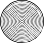 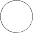 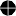 Robert Bosch GmbH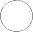 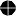 Power Tools Division70764 Leinfelden-Echterdingen GERMANYwww.bosch-pt.com1 609 92A 0Y3 (2015.02) O / 222 EUROde Originalbetriebsanleitungen Original instructionsfr Notice originale es Manual original pt Manual originalit Istruzioni originalinl Oorspronkelijke gebruiksaanwijzingda Original brugsanvisning sv Bruksanvisning i original no Original driftsinstruksfi Alkuperäiset ohjeetel Πρωτότυπο οδηγιών χρήσηςtr Orijinal işletme talimatıpl Instrukcja oryginalnacs Původní návod k používání sk Pôvodný návod na použitie hu Eredeti használati utasítás ru Оригинальное руководствопо эксплуатацииuk Оригінальна інструкція з експлуатаціїkk Пайдалану нұсқаулығының түпнұсқасыro Instrucţiuni originalebg Оригинална инструкцияmk Оригинално упатство за работаsr Originalno uputstvo za radsl Izvirna navodilahr Originalne upute za radet Algupärane kasutusjuhend lv Instrukcijas oriģinālvalodā lt Originali instrukcijaar ςТЎϩХʉ ЌТϾϦφЍʉ ʌμВТЎϺυfa ΖЎϩʉ ˒μВЖЙʉʓ ИͳϞφЁʑ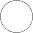 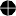 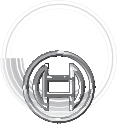 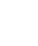 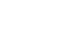 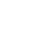 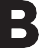 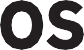 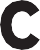 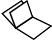 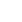 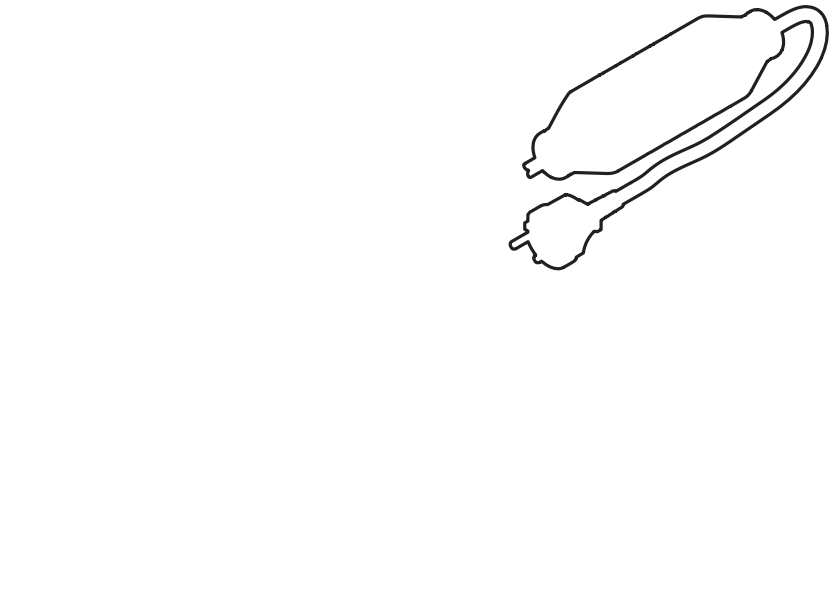 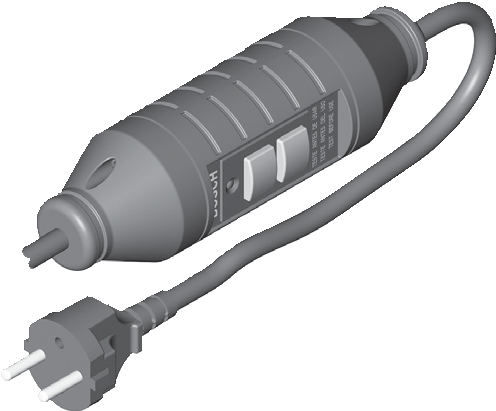 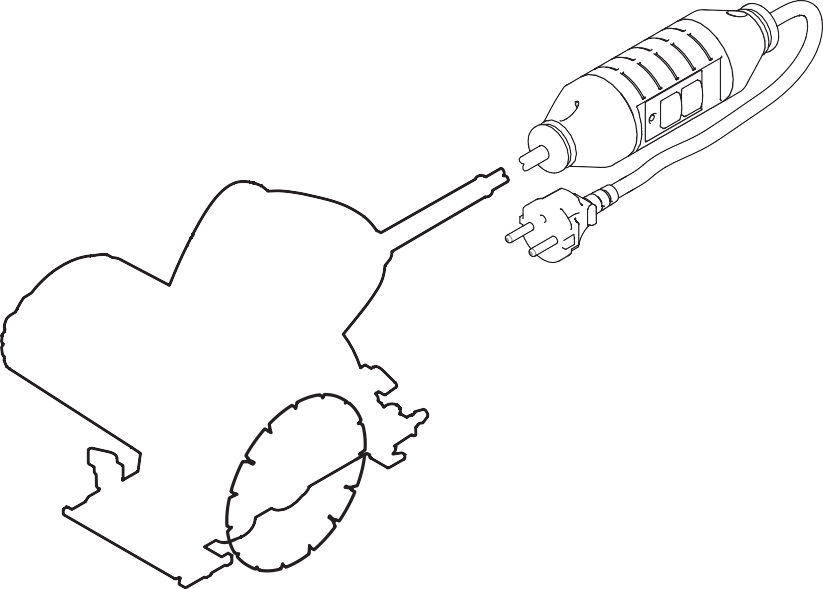 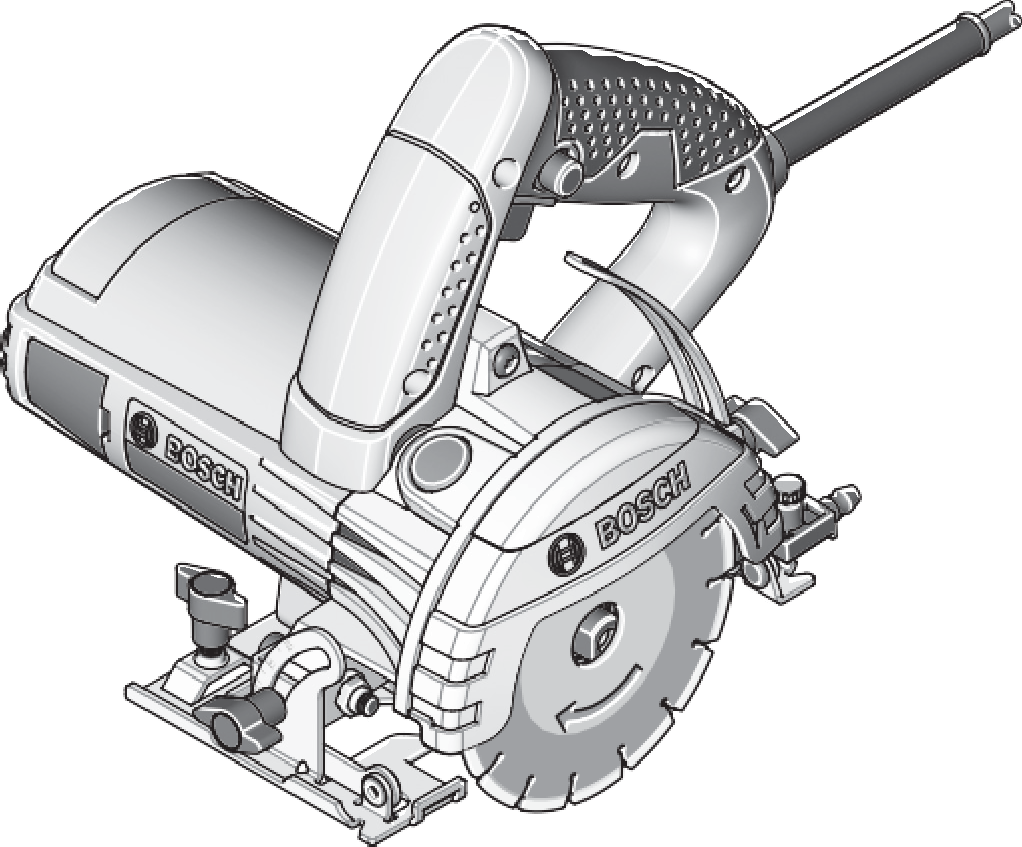 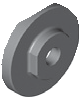 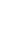 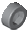 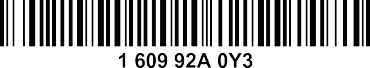 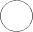 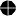 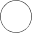 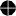 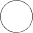 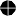 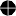 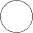 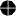 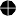 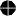 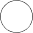 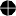 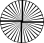 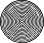 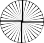 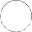 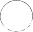 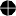     2 |			 Deutsch. . . . . . . . . . . . . . . . . . . . . . . . . . . . . . . . . . . . . . . . . Seite	6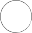 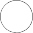 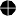 English . . . . . . . . . . . . . . . . . . . . . . . . . . . . . . . . . . . . . . . . . .Page	13Français . . . . . . . . . . . . . . . . . . . . . . . . . . . . . . . . . . . . . . . . .Page	19Español . . . . . . . . . . . . . . . . . . . . . . . . . . . . . . . . . . . . . . . . Página	26Português . . . . . . . . . . . . . . . . . . . . . . . . . . . . . . . . . . . . . . Página	34Italiano . . . . . . . . . . . . . . . . . . . . . . . . . . . . . . . . . . . . . . . . Pagina	41Nederlands . . . . . . . . . . . . . . . . . . . . . . . . . . . . . . . . . . . . . Pagina	48Dansk . . . . . . . . . . . . . . . . . . . . . . . . . . . . . . . . . . . . . . . . . . . Side	55Svenska . . . . . . . . . . . . . . . . . . . . . . . . . . . . . . . . . . . . . . . . . Sida	61Norsk. . . . . . . . . . . . . . . . . . . . . . . . . . . . . . . . . . . . . . . . . . . . Side	67Suomi . . . . . . . . . . . . . . . . . . . . . . . . . . . . . . . . . . . . . . . . . . . Sivu	73Ελληνικά . . . . . . . . . . . . . . . . . . . . . . . . . . . . . . . . . . . . . . . Σελίδα   79Türkçe . . . . . . . . . . . . . . . . . . . . . . . . . . . . . . . . . . . . . . . . . . Sayfa	87Polski . . . . . . . . . . . . . . . . . . . . . . . . . . . . . . . . . . . . . . . . . Strona	94Česky . . . . . . . . . . . . . . . . . . . . . . . . . . . . . . . . . . . . . . . . . Strana 101Slovensky . . . . . . . . . . . . . . . . . . . . . . . . . . . . . . . . . . . . . . Strana  107Magyar . . . . . . . . . . . . . . . . . . . . . . . . . . . . . . . . . . . . . . . . . Oldal 114Русский . . . . . . . . . . . . . . . . . . . . . . . . . . . . . . . . . . . . Страница 122Українська . . . . . . . . . . . . . . . . . . . . . . . . . . . . . . . . . . . Сторінка 131Қазақша . . . . . . . . . . . . . . . . . . . . . . . . . . . . . . . . . . . . . . . . . . Бет  139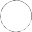 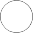 Română. . . . . . . . . . . . . . . . . . . . . . . . . . . . . . . . . . . . . . . . Pagina 147Български . . . . . . . . . . . . . . . . . . . . . . . . . . . . . . . . . . Страница 153Македонски . . . . . . . . . . . . . . . . . . . . . . . . . . . . . . . . . . . Страна 161Srpski . . . . . . . . . . . . . . . . . . . . . . . . . . . . . . . . . . . . . . . . . Strana  168Slovensko . . . . . . . . . . . . . . . . . . . . . . . . . . . . . . . . . . . . . . . Stran  175Hrvatski. . . . . . . . . . . . . . . . . . . . . . . . . . . . . . . . . . . . . . . Stranica  181Eesti . . . . . . . . . . . . . . . . . . . . . . . . . . . . . . . . . . . . . . . . Lehekülg 187Latviešu . . . . . . . . . . . . . . . . . . . . . . . . . . . . . . . . . . . . . .Lappuse 193Lietuviškai. . . . . . . . . . . . . . . . . . . . . . . . . . . . . . . . . . . . . Puslapis  200. . . . . . . . . . . . . . . . . . . . . . . . . . . . . .	213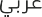 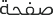 . . . . . . . . . . . . . . . . . . . . . . . . . . . . . .	220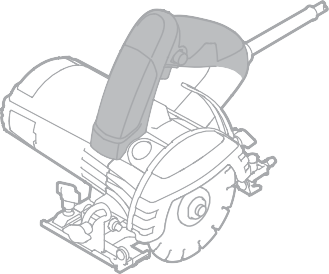 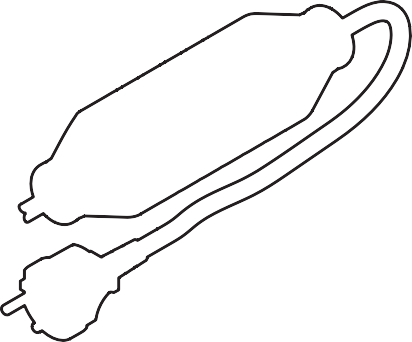 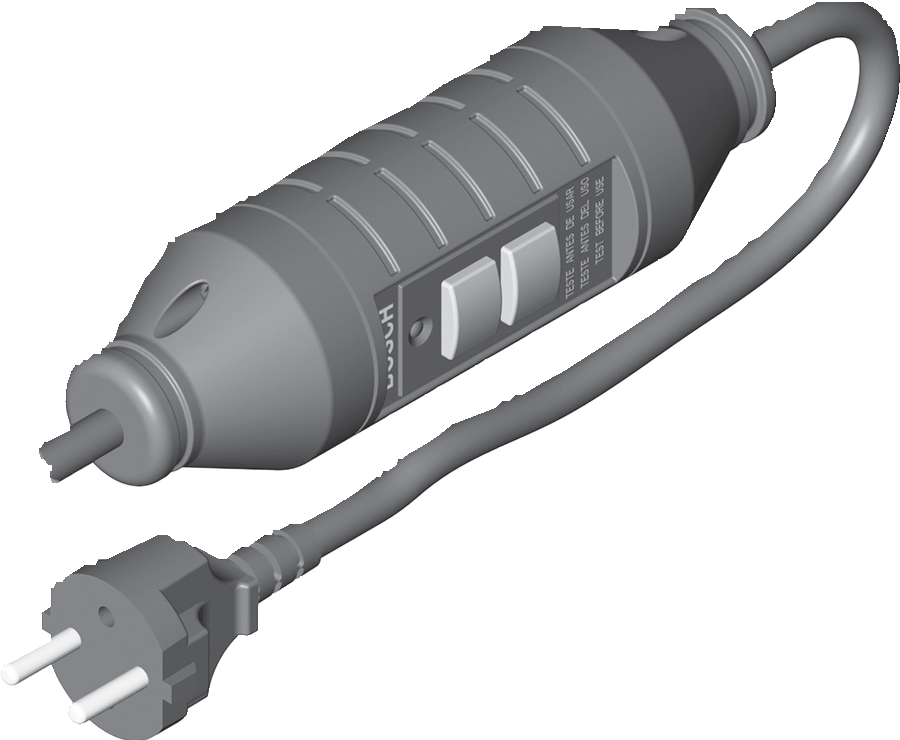 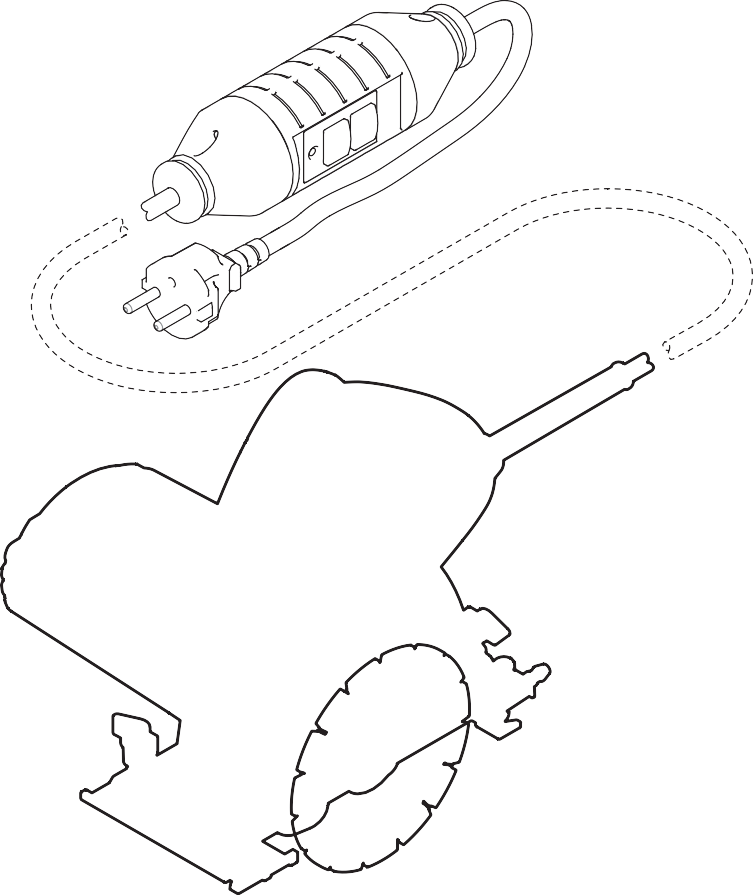 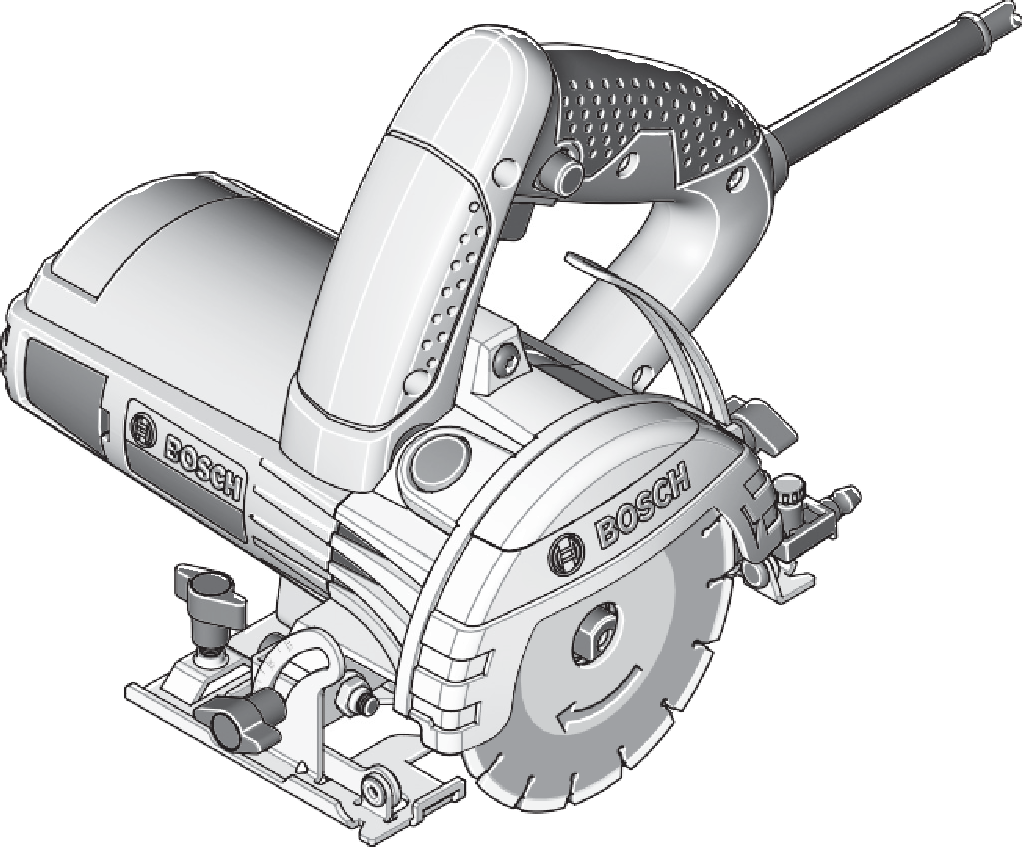 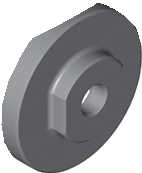 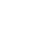 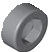 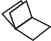 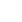 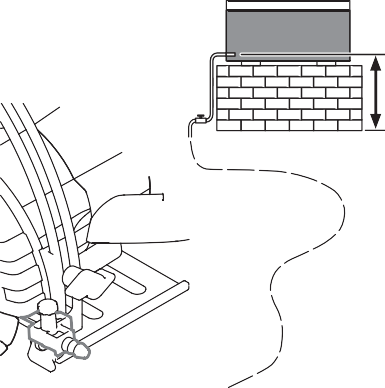 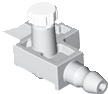 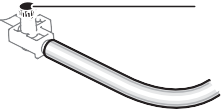 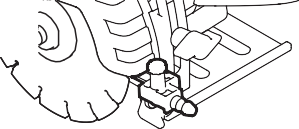 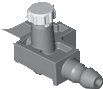 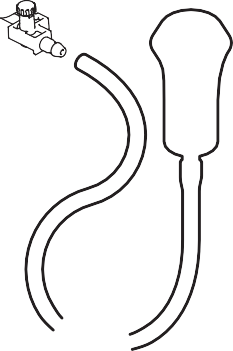 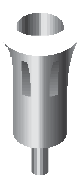 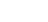 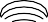 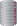 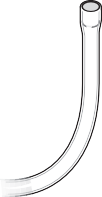 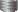 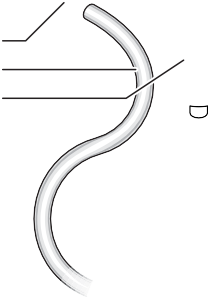 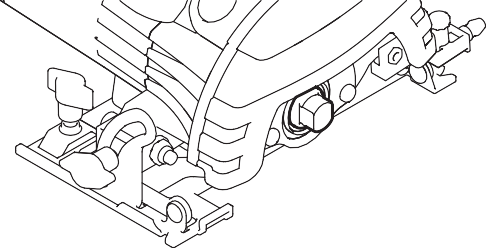 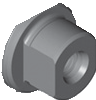 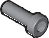 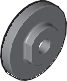 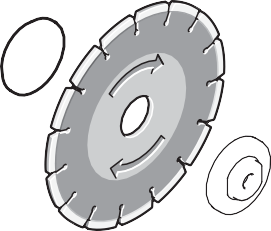 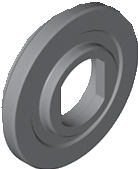 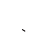 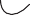 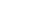 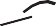 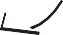 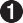 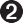 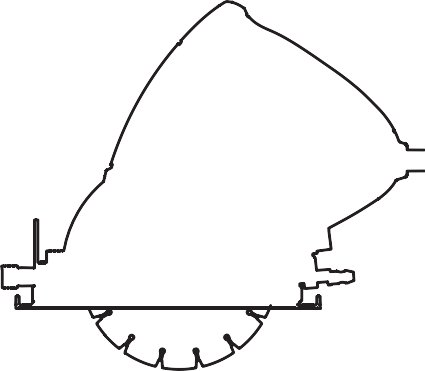 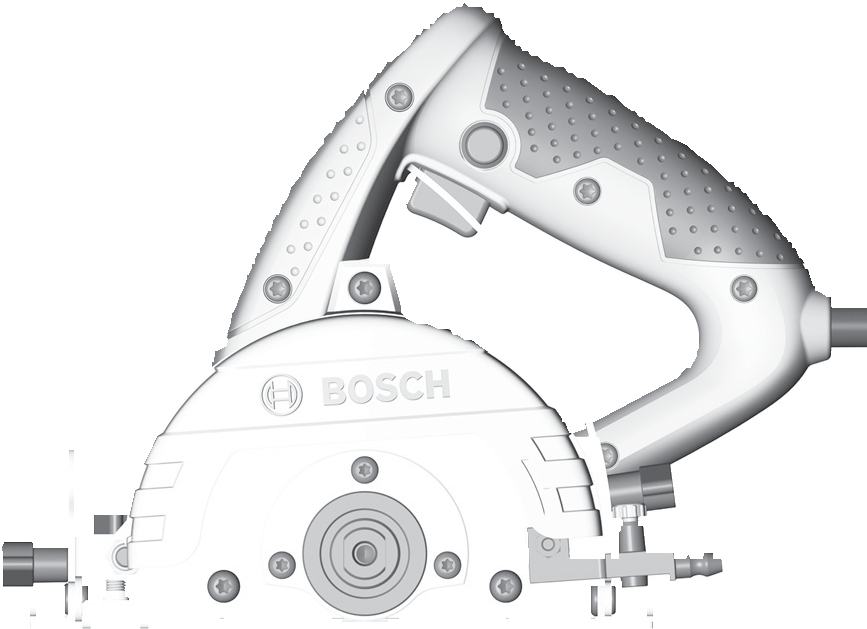 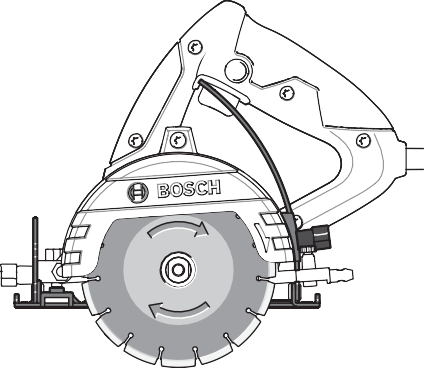 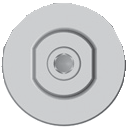 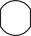 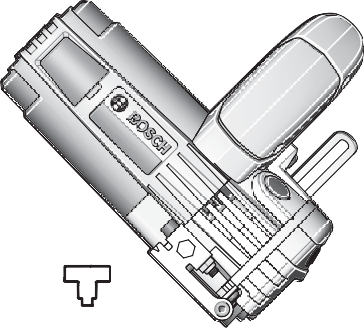 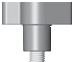 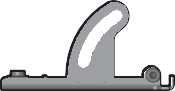 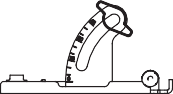 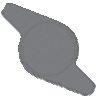 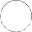 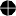 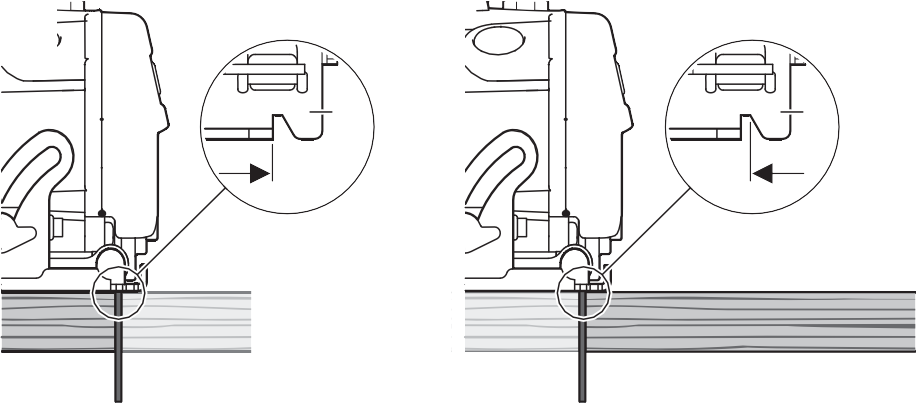 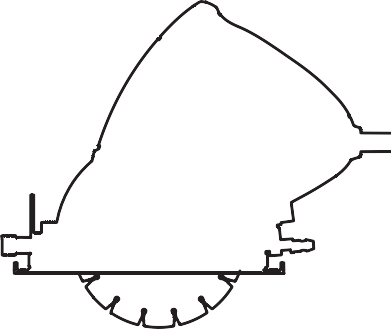 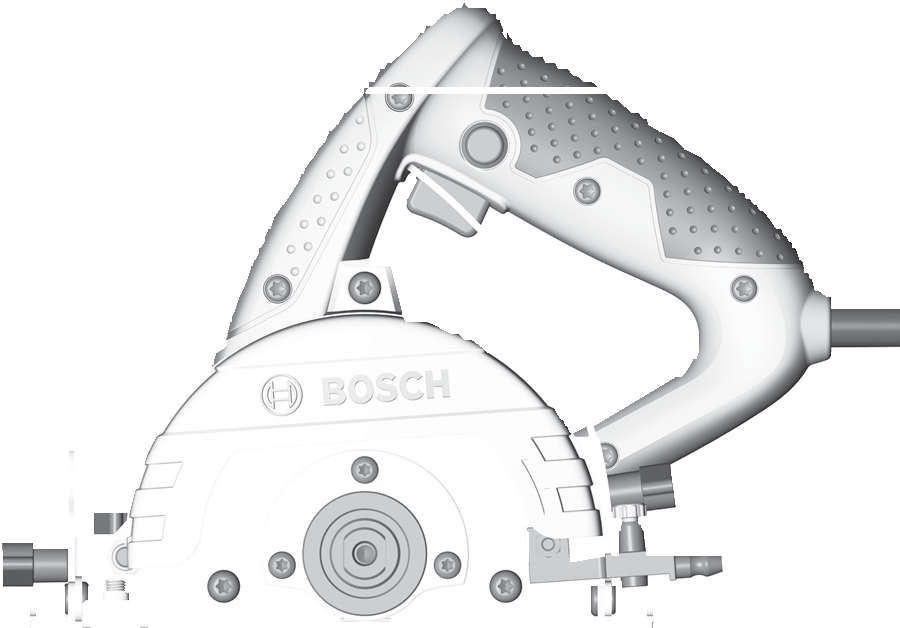 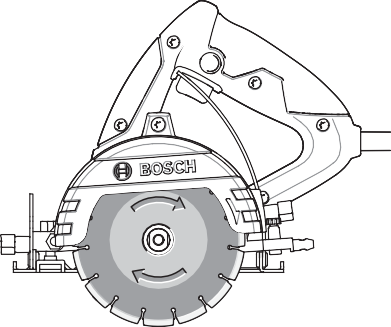 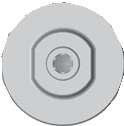 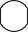 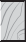 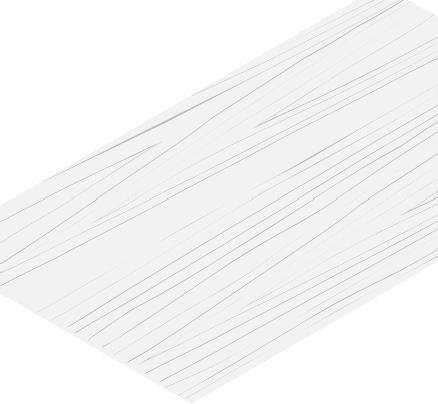 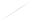 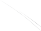 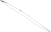 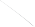 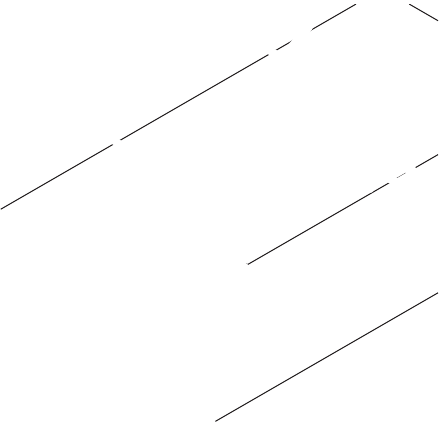 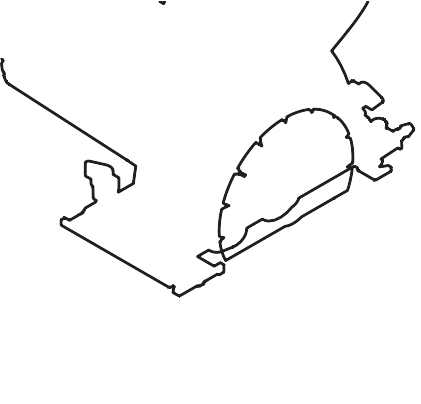 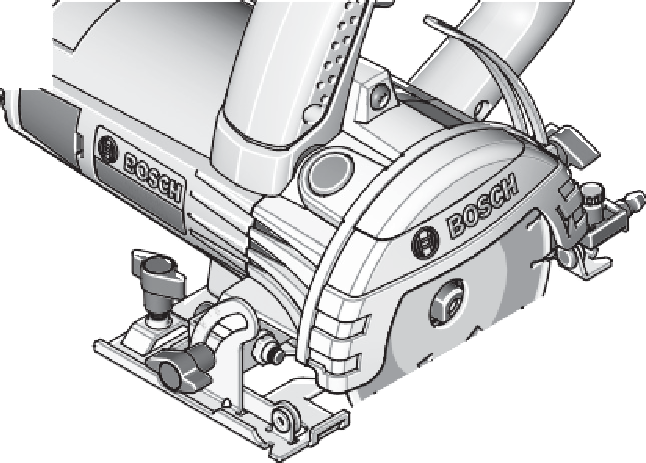 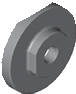 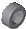 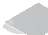 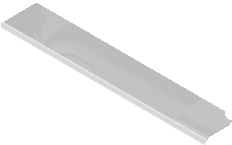 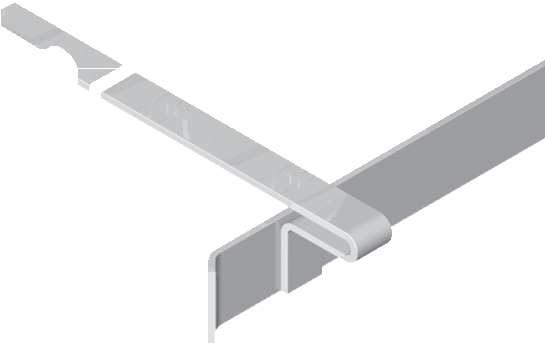 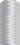 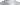 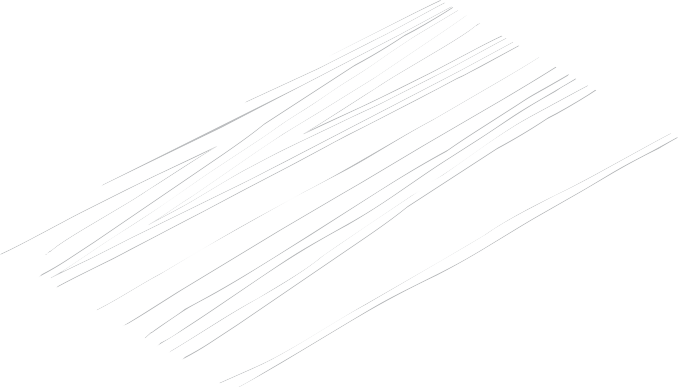 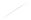 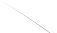 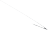 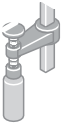 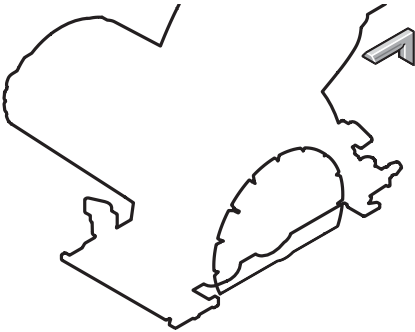 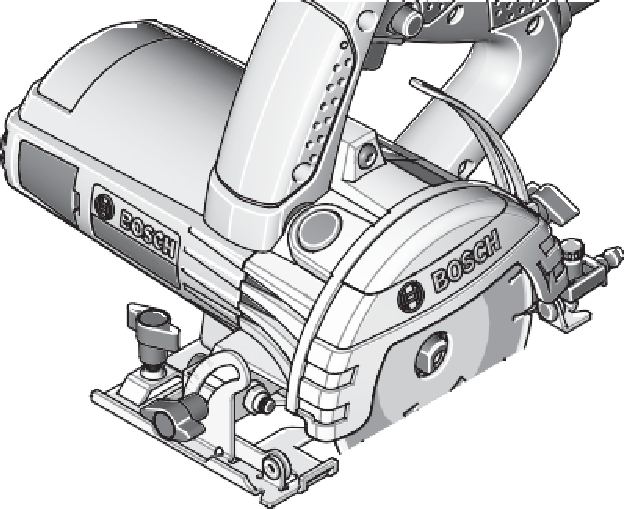 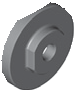 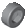     6 | Deutsch	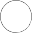 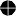 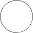  Wenn der Betrieb des Elektrowerkzeuges in feuchterDeutschSicherheitshinweiseAllgemeine Sicherheitshinweise für Elektrowerk- zeugeLesen Sie alle Sicherheitshinweise und Anweisungen. Versäumnisse bei der Ein-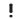 haltung der Sicherheitshinweise und Anweisungen können elektrischen Schlag, Brand und/oder schwere Verletzungen verursachen.Bewahren Sie alle Sicherheitshinweise und Anweisungen für die Zukunft auf.Der in den Sicherheitshinweisen verwendete Begriff „Elektro- werkzeug“ bezieht sich auf netzbetriebene Elektrowerkzeuge (mit Netzkabel) und auf akkubetriebene Elektrowerkzeuge (ohne Netzkabel).Arbeitsplatzsicherheit Halten Sie Ihren Arbeitsbereich sauber und gut be- leuchtet. Unordnung oder unbeleuchtete Arbeitsbereiche können zu Unfällen führen. Arbeiten Sie mit dem Elektrowerkzeug nicht in explosi- onsgefährdeter Umgebung, in der sich brennbare Flüs- sigkeiten, Gase oder Stäube befinden. Elektrowerkzeu- ge erzeugen Funken, die den Staub oder die Dämpfe entzünden können.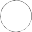  Halten Sie Kinder und andere Personen während der Benutzung des Elektrowerkzeugs fern. Bei Ablenkung können Sie die Kontrolle über das Gerät verlieren.Elektrische Sicherheit Der Anschlussstecker des Elektrowerkzeuges muss in die Steckdose passen. Der Stecker darf in keiner Weise verändert werden. Verwenden Sie keine Adapterste- cker gemeinsam mit schutzgeerdeten Elektrowerkzeu- gen. Unveränderte Stecker und passende Steckdosen ver- ringern das Risiko eines elektrischen Schlages. Vermeiden Sie Körperkontakt mit geerdeten Oberflä- chen wie von Rohren, Heizungen, Herden und Kühl- schränken. Es besteht ein erhöhtes Risiko durch elektri- schen Schlag, wenn Ihr Körper geerdet ist. Halten Sie Elektrowerkzeuge von Regen oder Nässe fern. Das Eindringen von Wasser in ein Elektrowerkzeug erhöht das Risiko eines elektrischen Schlages. Zweckentfremden Sie das Kabel nicht, um das Elektro- werkzeug zu tragen, aufzuhängen oder um den Stecker aus der Steckdose zu ziehen. Halten Sie das Kabel fern von Hitze, Öl, scharfen Kanten oder sich bewegenden Geräteteilen. Beschädigte oder verwickelte Kabel erhö- hen das Risiko eines elektrischen Schlages. Wenn Sie mit einem Elektrowerkzeug im Freien arbei- ten, verwenden Sie nur Verlängerungskabel, die auch für den Außenbereich geeignet sind. Die Anwendung ei- nes für den Außenbereich geeigneten Verlängerungska- bels verringert das Risiko eines elektrischen Schlages.Umgebung nicht vermeidbar ist, verwenden Sie einen Fehlerstromschutzschalter. Der Einsatz eines Fehler- stromschutzschalters vermindert das Risiko eines elektri- schen Schlages.Sicherheit von Personen Seien Sie aufmerksam, achten Sie darauf, was Sie tun, und gehen Sie mit Vernunft an die Arbeit mit einem Elektrowerkzeug. Benutzen Sie kein Elektrowerkzeug, wenn Sie müde sind oder unter dem Einfluss von Dro- gen, Alkohol oder Medikamenten stehen. Ein Moment der Unachtsamkeitbeim Gebrauchdes Elektrowerkzeuges kann zu ernsthaften Verletzungen führen. Tragen Sie persönliche Schutzausrüstung und immer eine Schutzbrille. Das Tragen persönlicher Schutzausrüs- tung, wie Staubmaske, rutschfeste Sicherheitsschuhe, Schutzhelm oder Gehörschutz, je nach Art und Einsatz des Elektrowerkzeuges, verringert das Risiko von Verletzun- gen. Vermeiden Sie eine unbeabsichtigte Inbetriebnahme. Vergewissern Sie sich, dass das Elektrowerkzeug aus- geschaltet ist, bevor Sie es an die Stromversorgung und/oder den Akku anschließen, es aufnehmen oder tragen. Wenn Sie beim Tragen des Elektrowerkzeugesden Finger am Schalter haben oder das Gerät eingeschaltet an die Stromversorgung anschließen, kann dies zu Unfällen führen.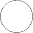  Entfernen Sie Einstellwerkzeuge oder Schrauben- schlüssel, bevor Sie das Elektrowerkzeug einschalten. Ein Werkzeug oder Schlüssel, der sich in einem drehenden Geräteteil befindet, kann zu Verletzungen führen. Vermeiden Sie eine abnormale Körperhaltung. Sorgen Sie für einen sicheren Stand und halten Sie jederzeit das Gleichgewicht. Dadurch können Sie das Elektrowerk- zeug in unerwarteten Situationen besser kontrollieren. Tragen Sie geeignete Kleidung. Tragen Sie keine weite Kleidung oder Schmuck. Halten Sie Haare, Kleidung und Handschuhe fern von sich bewegenden Teilen. Lo- ckere Kleidung, Schmuck oder lange Haare können von sich bewegenden Teilen erfasst werden. Wenn Staubabsaug- und -auffangeinrichtungen mon- tiert werden können, vergewissern Sie sich, dass diese angeschlossen sind und richtig verwendet werden. Ver- wendung einer Staubabsaugung kann Gefährdungen durch Staub verringern.Verwendung und Behandlung des Elektrowerkzeuges Überlasten Sie das Gerät nicht. Verwenden Sie für Ihre Arbeit das dafür bestimmte Elektrowerkzeug. Mit dem passenden Elektrowerkzeug arbeiten Sie besser und si- cherer im angegebenen Leistungsbereich. Benutzen Sie kein Elektrowerkzeug, dessen Schalter defekt ist. Ein Elektrowerkzeug, das sich nicht mehr ein- oder ausschalten lässt, ist gefährlich und muss repariert werden.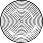 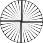 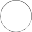 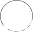 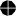 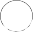 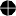 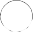 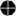  	Deutsch | 7  Ziehen Sie den Stecker aus der Steckdose und/oder entfernen Sieden Akku, bevor Sie Geräteeinstellungen vornehmen, Zubehörteile wechseln oder das Gerät weglegen. Diese Vorsichtsmaßnahme verhindert den un- beabsichtigten Start des Elektrowerkzeuges. Bewahren Sie unbenutzte Elektrowerkzeuge außer- halb der Reichweite von Kindern auf. Lassen Sie Perso- nen das Gerät nicht benutzen, die mit diesem nicht ver- traut sind oder diese Anweisungen nicht gelesen haben. Elektrowerkzeuge sind gefährlich, wenn sie von unerfahrenen Personen benutzt werden. Pflegen Sie Elektrowerkzeuge mit Sorgfalt. Kontrollie- ren Sie, ob bewegliche Teile einwandfrei funktionieren und nicht klemmen, ob Teile gebrochen oder so be- schädigt sind, dass die Funktion des Elektrowerkzeu- ges beeinträchtigt ist. Lassen Sie beschädigte Teile vor dem Einsatz des Gerätes reparieren. Viele Unfälle haben ihre Ursache in schlecht gewarteten Elektrowerkzeugen. Halten Sie Schneidwerkzeuge scharf und sauber. Sorg- fältig gepflegte Schneidwerkzeuge mit scharfen Schneid- kanten verklemmen sich weniger und sind leichter zu füh- ren. Verwenden Sie Elektrowerkzeug, Zubehör, Einsatz- werkzeuge usw. entsprechend diesen Anweisungen. Berücksichtigen Sie dabei die Arbeitsbedingungenund die auszuführende Tätigkeit. Der Gebrauch von Elektro- werkzeugen für andere als die vorgesehenen Anwendun- gen kann zu gefährlichen Situationen führen.Service Lassen Sie Ihr Elektrowerkzeug nur von qualifiziertem Fachpersonal und nur mit Original-Ersatzteilen repa- rieren. Damit wird sichergestellt, dass die Sicherheit des Elektrowerkzeuges erhalten bleibt.Sicherheitshinweise für Trennschleifmaschinen Die zum Elektrowerkzeug gehörende Schutzhaube muss sicher angebracht und so eingestellt sein, dass ein Höchstmaß an Sicherheit erreicht wird, d. h. der kleinstmögliche Teil des Schleifkörpers zeigt offen zur Bedienperson. Halten Sie und in der Nähe befindliche Personen sich außerhalb der Ebene der rotierenden Schleifscheibe auf. Die Schutzhaube soll die Bedienper- son vor Bruchstücken und zufälligem Kontakt mit dem Schleifkörper schützen. Verwenden Sie ausschließlich diamantbesetzte Trenn- scheiben für Ihr Elektrowerkzeug. Nur weil Sie das Zu- behör an Ihrem Elektrowerkzeug befestigen können, ga- rantiert das keine sichere Verwendung. Die zulässige Drehzahl des Einsatzwerkzeugs muss mindestens so hoch sein wie die auf dem Elektrowerk- zeug angegebene Höchstdrehzahl. Zubehör, das sich schneller als zulässig dreht, kann zerbrechen und umher- fliegen. Schleifkörper dürfen nur für die empfohlenen Einsatz- möglichkeiten verwendet werden. Z. B.: Schleifen Sie nie mit der Seitenfläche einer Trennscheibe. Trenn- scheiben sind zum Materialabtrag mit der Kante der Schei-be bestimmt. Seitliche Krafteinwirkung auf diese Schleif- körper kann sie zerbrechen. Verwenden Sie immer unbeschädigte Spannflansche in der richtigen Größe für die von Ihnen gewählte Schleifscheibe. Geeignete Flansche stützen die Schleif- scheibe und verringern so die Gefahr eines Schleifschei- benbruchs. Außendurchmesser und Dicke des Einsatzwerkzeugs müssen den Maßangaben Ihres Elektrowerkzeugs ent- sprechen. Falsch bemessene Einsatzwerkzeuge können nicht ausreichend abgeschirmt oder kontrolliert werden. Schleifscheiben und Flansche müssen genau auf die Schleifspindel Ihres Elektrowerkzeugs passen. Einsatz- werkzeuge, die nicht genau auf die Schleifspindel des Elek- trowerkzeugs passen, drehen sich ungleichmäßig, vibrie- ren sehr stark und können zum Verlust der Kontrolle führen. Verwenden Sie keine beschädigten Schleifscheiben. Kontrollieren Sie vor jeder Verwendung die Schleif- scheiben auf Absplitterungen und Risse. Wenn das Elektrowerkzeug oder die Schleifscheibe herunter- fällt, überprüfen Sie, ob es beschädigt ist, oder ver- wenden Sie eine unbeschädigte Schleifscheibe. Wenn Sie die Schleifscheibe kontrolliert und eingesetzt ha- ben, halten Sie und in der Nähe befindliche Personen sich außerhalb der Ebene der rotierenden Schleifschei- be auf und lassen Sie das Gerät eine Minute lang mit Höchstdrehzahl laufen. Beschädigte Schleifscheiben brechen meist in dieser Testzeit. Tragen Sie persönliche Schutzausrüstung. Verwenden Sie je nach Anwendung Vollgesichtsschutz, Augen- schutz oder Schutzbrille. Soweit angemessen, tragen Sie Staubmaske, Gehörschutz, Schutzhandschuhe oder Spezialschürze, die kleine Schleif- und Material- partikel von Ihnen fernhält. Die Augen sollen vor herum- fliegenden Fremdkörpern geschützt werden, die bei ver- schiedenen Anwendungen entstehen. Staub- oder Atemschutzmaske müssen den bei der Anwendung entste- henden Staub filtern. Wenn Sie lange lautem Lärm ausge- setzt sind, können Sie einen Hörverlust erleiden. Achten Sie bei anderen Personen auf sicheren Abstand zu Ihrem Arbeitsbereich. Jeder, der den Arbeitsbe- reich betritt, muss persönliche Schutzausrüstung tra- gen. Bruchstücke des Werkstücks oder gebrochener Ein- satzwerkzeuge können wegfliegen und Verletzungen auch außerhalb des direkten Arbeitsbereichs verursachen. Halten Sie das Gerät nur an den isolierten Griffflächen, wenn Sie Arbeiten ausführen, bei denen das Einsatz- werkzeug verborgene Stromleitungen oder das eigene Netzkabel treffen kann. Der Kontakt mit einer span- nungsführenden Leitung kann auch metallene Geräteteile unter Spannung setzen und zu einem elektrischen Schlag führen. Halten Sie das Netzkabel von sich drehenden Einsatz- werkzeugen fern. Wenn Sie die Kontrolle über das Gerät verlieren, kann das Netzkabel durchtrennt oder erfasst werden und Ihre Hand oder Ihr Arm in das sich drehende Einsatzwerkzeug geraten.    8 | Deutsch	 Legen Sie das Elektrowerkzeug niemals ab, bevor das Einsatzwerkzeug völlig zum Stillstand gekommen ist. Das sich drehende Einsatzwerkzeug kann in Kontakt mit der Ablagefläche geraten, wodurch Sie die Kontrolle über das Elektrowerkzeug verlieren können. Lassen Sie das Elektrowerkzeug nicht laufen, während Sie es tragen. Ihre Kleidung kann durch zufälligen Kontakt mit dem sich drehenden Einsatzwerkzeug erfasst werden und das Einsatzwerkzeug sich in Ihren Körper bohren. Reinigen Sie regelmäßig die Lüftungsschlitze Ihres Elektrowerkzeugs. Das Motorgebläse zieht Staub in das Gehäuse, und eine starke Ansammlung von Metallstaub kann elektrische Gefahren verursachen. Verwenden Sie das Elektrowerkzeug nicht in der Nähe brennbarer Materialien. Funken können diese Materiali- en entzünden.Rückschlag und entsprechende Sicherheitshinweise Rückschlag ist die plötzliche Reaktion infolge einer haken- den oder blockierten drehenden Schleifscheibe. Verhaken oder Blockieren führt zu einem abrupten Stopp des rotie- renden Einsatzwerkzeugs. Dadurch wird ein unkontrollier- tes Elektrowerkzeug gegen die Drehrichtung des Einsatz- werkzeugs an der Blockierstelle beschleunigt.Wenn z. B. eine Schleifscheibe im Werkstück hakt oder blockiert, kann sich die Kante der Schleifscheibe, die in das Werkstück eintaucht, verfangen und dadurch die Schleifscheibe ausbrechen oder einen Rückschlag verur- sachen. Die Schleifscheibe bewegt sich dann auf die Bedi- enperson zu oder von ihr weg, je nach Drehrichtung der Scheibe an der Blockierstelle. Hierbei können Schleif- scheiben auch brechen.Ein Rückschlag ist die Folge eines falschen oder fehlerhaf- ten Gebrauchs des Elektrowerkzeugs. Er kann durch ge- eignete Vorsichtsmaßnahmen, wie nachfolgend beschrie- ben, verhindert werden. Halten Sie das Elektrowerkzeug gut fest und bringen Sie Ihren Körper und Ihre Arme in eine Position, in der Sie die Rückschlagkräfte abfangen können. Verwen- den Sie immer den Zusatzgriff, falls vorhanden, um die größtmögliche Kontrolle über Rückschlagkräfte oder Reaktionsmomente beim Hochlauf zu haben. Die Bedienperson kann durch geeignete Vorsichtsmaßnah- men die Rückschlag- und Reaktionskräfte beherrschen. Bringen Sie Ihre Hand nie in die Nähe sich drehender Einsatzwerkzeuge. Das Einsatzwerkzeug kann sich beim Rückschlag über Ihre Hand bewegen. Meiden Sie den Bereich vor und hinter der rotierenden Trennscheibe. Der Rückschlag treibt das Elektrowerk- zeug in die Richtung entgegengesetzt zur Bewegung der Schleifscheibe an der Blockierstelle. Arbeiten Sie besonders vorsichtig im Bereich von Ecken, scharfen Kanten usw. Verhindern Sie, dass Ein- satzwerkzeuge vom Werkstück zurückprallen und ver- klemmen. Das rotierende Einsatzwerkzeug neigt bei Ecken, scharfen Kanten oder wenn es abprallt, dazu, sich zu verklemmen. Dies verursacht einen Kontrollverlust oder Rückschlag. Verwenden Sie kein Ketten- oder gezähntes Sägeblatt sowie keine segmentierte Diamantscheibe mit mehr als 10 mm breiten Schlitzen. Solche Einsatzwerkzeuge verursachen häufig einen Rückschlag oder den Verlust der Kontrolle über das Elektrowerkzeug. Vermeiden Sie ein Blockieren der Trennscheibe oder zu hohen Anpressdruck. Führen Sie keine übermäßig tiefen Schnitte aus. Eine Überlastung der Trennscheibe erhöht deren Beanspruchung und die Anfälligkeit zum Ver- kanten oder Blockieren und damit die Möglichkeit eines Rückschlags oder Schleifkörperbruchs. Falls die Trennscheibe verklemmt oder Sie die Arbeit unterbrechen, schalten Sie das Gerät aus und halten Sie es ruhig, bis die Scheibe zum Stillstand gekommen ist. Versuchen Sie nie, die noch laufende Trennscheibe aus dem Schnitt zu ziehen, sonst kann ein Rückschlag erfolgen. Ermitteln und beheben Sie die Ursache für das Verklemmen. Schalten Sie das Elektrowerkzeug nicht wieder ein, so- lange es sich im Werkstück befindet. Lassen Sie die Trennscheibe erst ihre volle Drehzahl erreichen, bevor Sie den Schnitt vorsichtig fortsetzen. Anderenfalls kann die Scheibe verhaken, aus dem Werkstück springen oder einen Rückschlag verursachen. Stützen Sie Platten oder große Werkstücke ab, um das Risiko eines Rückschlags durch eine eingeklemmte Trennscheibe zu vermindern. Große Werkstücke können sich unter ihrem eigenen Gewicht durchbiegen. Das Werk- stück muss auf beiden Seiten der Scheibe abgestützt wer- den, und zwar sowohl in der Nähe des Trennschnitts als auch an der Kante. Seien Sie besonders vorsichtig bei „Taschenschnitten“ in bestehende Wände oder andere nicht einsehbare Bereiche. Die eintauchende Trennscheibe kann beim Schneiden in Gas- oder Wasserleitungen, elektrische Lei- tungen oder andere Objekte einen Rückschlag verursa- chen.Zusätzliche SicherheitshinweiseTragen Sie eine Schutzbrille.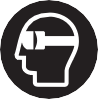  Befestigen und sichern Sie das Werkstück mittels Zwingen oder auf andere Art und Weise an einer stabi- len Unterlage. Wenn Sie das Werkstück nur mit der Hand oder gegen Ihren Körper halten, bleibt es labil, was zum Verlust der Kontrolle führen kann. Tragen Sie Gehörschutz, Schutzbrille, Staubmaskeund Handschuhe. Verwenden Sie als Staubmaske mindes- tens eine Partikel filtrierende Halbmaske der Klasse FFP 2. Verwenden Sie geeignete Suchgeräte, um verborgene Versorgungsleitungen aufzuspüren, oder ziehen Sie die örtliche Versorgungsgesellschaft hinzu. Kontakt mit Elektroleitungen kann zu Feuer und elektrischem Schlag führen. Beschädigung einer Gasleitung kann zur Explosion 	Deutsch | 9 führen. Eindringen in eine Wasserleitung verursacht Sach- beschädigung oder kann einen elektrischen Schlag verur- sachen. Halten Sie das Elektrowerkzeug beim Arbeiten fest mit beiden Händen und sorgen Sie für einen sicheren Stand. Das Elektrowerkzeug wird mit zwei Händen siche- rer geführt. Sichern Sie das Werkstück. Ein mit Spannvorrichtungen oder Schraubstock festgehaltenes Werkstück ist sicherer gehalten als mit Ihrer Hand. Schließen Sie das Elektrowerkzeug an ein ordnungsge- mäß geerdetes Stromnetz an. Steckdose und Verlänge- rungskabel müssen einen funktionsfähigen Schutzleiter besitzen. Überprüfen Sie vor Arbeitsbeginn die ordnungsgemä- ße Funktion des Fehlerstrom-Schutzschalters (PRCD). Lassen Sie beschädigte Fehlerstrom-Schutzschalter (PRCD) bei einer Bosch-Kundendienststelle reparieren oder auswechseln.Produkt- und LeistungsbeschreibungLesen Sie alle Sicherheitshinweise und An- weisungen. Versäumnisse bei der Einhaltung der Sicherheitshinweise und Anweisungen können elektrischen Schlag, Brand und/oder schwere Verletzungen verursachen.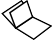 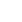 Bitte klappen Sie die Aufklappseite mit der Darstellung des Elektrowerkzeugs auf, und lassen Sie diese Seite aufgeklappt, während Sie die Betriebsanleitung lesen.Bestimmungsgemäßer   GebrauchDas Elektrowerkzeug ist bestimmt, bei fester Auflage mit der Grundplatte und Verwendung der Schutzhaube waagerecht in überwiegend mineralischen Werkstoffen wie zum Beispiel Marmor mit und ohne Verwendung von Wasser zu trennen oder zu schlitzen. Das Elektrowerkzeug ist nicht bestimmt zum Schneiden in Holz, Kunststoff oder Metall.Abgebildete KomponentenDie Nummerierung der abgebildeten Komponenten bezieht sich auf die Darstellung des Elektrowerkzeuges auf der Grafik- seite.Feststelltaste für Ein-/AusschalterEin-/AusschalterSchnitttiefenskalaFlügelschraube für SchnitttiefenvorwahlSchlauchnippelSchutzhaubeSchnittmarkierung 0 °GrundplatteFlügelschraube zur GehrungswinkelverstellungSkala für GehrungswinkelFlügelschraube für ParallelanschlagLüftungsschlitzeSpindelarretierungFehlerstromschutzschalterAnzeige am FehlerstromschutzschalterHandgriff (isolierte Grifffläche)AntriebsspindelAufnahmeflanschDiamant-Trennscheibe*SpannflanschSpannschraubeInbusschlüsselVerbindungsschlauchSchlauchanschluss des VerbindungsschlauchsWasserabsperrhahnParallelanschlag **Spannschraubensatz ** Abgebildetes oder beschriebenes Zubehör gehört nicht zum Standard-Lieferumfang. Das vollständige Zubehör finden Sie in unserem Zubehörprogramm.** handelsüblich (nicht im Lieferumfang enthalten)Technische DatenMarmorsäge	GDC 125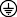 Sachnummer	3 601 E48 0..Nennaufnahmeleistung	1300Nenndrehzahl	min-1	12000 max. Durchmesser Diamant-Trenn-scheiben	mm	125min. Trennscheibendicke	mm	1,6max. Trennscheibendicke	mm	2,2Aufnahmebohrung	mm	22,23 max. Schnitttiefe bei Gehrungswin-kel 0° mit Durchmesser Diamant- Trennscheibe– 125 mm	mm	40,0 max. Schnitttiefe bei Gehrungswin-kel 45° mit Durchmesser Diamant- Trennscheibe– 125 mm	mm	26,5Abmessungen Grundplatte	mm	101,3 x 179 Gehrungswinkeleinstellung bis 45 °			Spindelarretierung	Gewicht entsprechend EPTA-Procedure 01/2003	kg	2,7Schutzklasse	/IEinschaltvorgänge erzeugen kurzfristige Spannungsabsenkungen. Bei ungünstigen Netzbedingungen können Beeinträchtigungen anderer Ge- räte auftreten. Bei Netzimpedanzen kleiner als 0,36 Ohm sind keine Störungen zu erwarten.Die Angaben gelten für eine Nennspannung [U] von 230 V. Bei abwei- chenden Spannungen und in länderspezifischen Ausführungen können diese Angaben variieren.    10 | Deutsch	Geräusch-/VibrationsinformationGeräuschemissionswerte ermittelt entsprechend EN 60745-2-22.Der A-bewertete Geräuschpegel des Elektrowerkzeugs be- trägt typischerweise: Schalldruckpegel 95 dB(A); Schallleis- tungspegel 106 dB(A). Unsicherheit K= 3 dB.Gehörschutz tragen!Schwingungsgesamtwerte ah (Vektorsumme dreier Richtungen) und Unsicherheit K ermittelt entsprechend EN 60745-2-22:ah=4,0 m/s2, K= 1,5 m/s2.Der in diesen Anweisungen angegebene Schwingungspegel ist entsprechend einem in EN 60745 genormten Messverfah- ren gemessen worden und kann für den Vergleich von Elek- trowerkzeugen miteinander verwendet werden. Er eignet sich auch für eine vorläufige Einschätzung der Schwingungsbelas- tung.Der angegebene Schwingungspegel repräsentiert die haupt- sächlichen Anwendungen des Elektrowerkzeugs. Wenn aller- dings das Elektrowerkzeug für andere Anwendungen, mit un- terschiedlichen Zubehören, mit abweichenden Einsatzwerkzeugen oder ungenügender Wartung eingesetzt wird, kann der Schwingungspegel abweichen. Dies kann die Schwingungsbelastung über den gesamten Arbeitszeitraum deutlich erhöhen.Für eine genaue Abschätzung der Schwingungsbelastung soll- ten auch die Zeiten berücksichtigt werden, in denen das Ge- rät abgeschaltet ist oder zwar läuft, aber nicht tatsächlich im Einsatz ist. Dies kann die Schwingungsbelastung über den ge- samten Arbeitszeitraum deutlich reduzieren.Legen Sie zusätzliche Sicherheitsmaßnahmen zum Schutz des Bedieners vor der Wirkung von Schwingungen fest wie zum Beispiel: Wartung von Elektrowerkzeug und Einsatzwerk- zeugen, Warmhalten der Hände, Organisation der Arbeitsab- läufe.Konformitätserklärung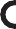 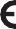 Wir erklären in alleiniger Verantwortung, dass das unter„Technische Daten“ beschriebene Produkt allen einschlägi- gen Bestimmungen der Richtlinien 2011/65/EU, bis19. April 2016: 2004/108/EG, ab 20. April 2016: 2014/30/EU, 2006/42/EG einschließlich ihrer Änderungen entspricht und mit folgenden Normen übereinstimmt:EN 60745-1, EN 60745-2-22.Technische Unterlagen (2006/42/EG) bei: Robert Bosch GmbH, PT/ETM970764 Leinfelden-Echterdingen, GERMANYMontage Ziehen Sie vor allen Arbeiten am Elektrowerkzeug den Netzstecker aus der Steckdose.Staubabsaugung Stäube von Materialien wie bleihaltigem Anstrich, einigen Holzarten, Mineralien und Metall können gesundheits- schädlich sein. Berühren oder Einatmen der Stäube kön- nen allergische Reaktionen und/oder Atemwegserkran- kungen des Benutzers oder in der Nähe befindlicher Personen hervorrufen.Bestimmte Stäube wie Eichen- oder Buchenstaub gelten als krebserzeugend, besonders in Verbindung mit Zusatz- stoffen zur Holzbehandlung (Chromat, Holzschutzmittel). Asbesthaltiges Material darf nur von Fachleuten bearbeitet werden.– Es wird empfohlen, eine Atemschutzmaske mit Filter- klasse P2 zu tragen.Beachten Sie in Ihrem Land gültige Vorschriften für die zu be- arbeitenden Materialien. Vermeiden Sie Staubansammlungen am Arbeitsplatz.Stäube können sich leicht entzünden.Diamant-Trennscheibe einsetzen/wechseln (siehe Bild A) Zum Einsetzen und Wechseln von Diamant-Trennschei- ben wird das Tragen von Schutzhandschuhen empfoh- len. Diamant-Trennscheiben werden beim Arbeiten sehr heiß, fassen Sie diese nicht an, bevor sie abgekühlt sind. Verwenden Sie immer eine Diamant-Trennscheibe in der richtigen Größe und mit der passenden Aufnahme- bohrung, die den Angaben in den Technischen Daten entspricht. Verwenden Sie nur diamantbesetzte Trennscheiben. Segmentierte Diamantscheiben dürfen nur negative Schneidwinkel und maximale Schlitze von 10 mm zwi- schen den Segmenten aufweisen.Diamant-Trennscheibe  montierenReinigen Sie die Diamant-Trennscheibe 19 und alle zu montierenden Spannteile.Stecken Sie den Aufnahmeflansch 18 auf die Antriebs- spindel 17 auf.Setzen Sie die Diamant-Trennscheibe 19 auf den Aufnah-Henk BeckerExecutive Vice President Engineering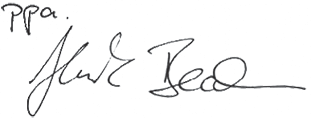 Helmut HeinzelmannHead of Product Certification PT/ETM9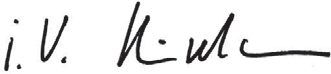 meflansch 18 auf. Die Pfeilrichtung auf der Diamant- Trennscheibe 19 und der Drehrichtungspfeil auf der Schutzhaube 6 müssen übereinstimmen.Setzen Sie den Spannflansch 20 auf und schrauben Sie die Spannschraube 21 ein.Drücken Sie die Spindelarretierung 13 und halten Sie sie gedrückt.Robert Bosch GmbH, Power Tools Division 70764 Leinfelden-Echterdingen, GERMANYLeinfelden, 02.02.2015Schrauben Sie mit dem Innensechskantschlüssel 22 die Spannschraube 21 fest (Drehmoment 3–5 Nm). 	Deutsch | 11 Diamant-Trennscheibe demontierenDrücken Sie die Spindelarretierung 13 und halten Sie sie gedrückt.Entfernen Sie mit dem Innensechskantschlüssel 22 die Spannschraube 21.Nehmen Sie den Spannflansch 20 und die Diamant-Trenn- scheibe 19 von der Antriebsspindel 17 ab.Schlauchset befestigen (siehe Bilder B– C) Verwenden Sie beim Nassschnitt nur Wasser als Kühl- flüssigkeit.Befestigen Sie das Schlauchset nur mit der dafür vorgesehe- nen Schraube und dem Federring am Elektrowerkzeug.Schrauben Sie den Schlauchanschluss 24 auf den Wasser- hahn bzw. an den Anschluss eines Wasserbehälters. Der Was- serbehälter muss sich zum Erreichen des korrekten Wasser- drucks mindestens 80 cm über der Arbeitsfläche des Elektrowerkzeugs befinden.Stecken Sie den Verbindungsschlauch 23 auf den Schlauch- nippel 5. Prüfen Sie den festen Sitz durch Ziehen am Verbin- dungsschlauch.Regulieren Sie die austretende Wassermenge am Wasserab- sperrhahn 25 vor der Inbetriebnahme des Elektrowerkzeu- ges.Der zulässige maximale Wasserdruck beträgt 0,12 MPa.BetriebBetriebsarten Ziehen Sie vor allen Arbeiten am Elektrowerkzeug den Netzstecker aus der Steckdose.Schnitttiefe vorwählen (siehe Bild D) Das Vorwählen der Schnitttiefe darf nur bei ausge- schaltetem Elektrowerkzeug erfolgen.Passen Sie die Schnitttiefe an die Dicke des Werkstücks an. Für ein optimales Ergebnis muss die Diamant-Trennscheibe ca. 2 mm aus dem Material herausragen.Lösen Sie die Flügelschraube 4. Für eine kleinere Schnitttiefe ziehen Sie das Elektrowerkzeug von der Grundplatte 8 weg, für eine größere Schnitttiefe drücken Sie das Elektrowerk- zeug zur Grundplatte 8 hin. Stellen Sie das gewünschte Maß an der Schnitttiefenskala 3 ein. Ziehen Sie die Flügelschraube 4 wieder fest.Gehrungswinkel einstellen (siehe Bild E)Lösen Sie die Flügelschraube 8. Schwenken Sie das Elektro- werkzeug seitlich, bis der gewünschte Schnittwinkel an der Skala 10 eingestellt ist. Schrauben Sie die Flügelschraube 8 wieder fest.Hinweis: Bei Gehrungsschnitten ist die Schnitttiefe kleiner als der angezeigte Wert auf der Schnitttiefenskala 3.Schnittmarkierung 0° (siehe Bild F)Die Schnittmarkierung 0° (7) zeigt die Position der Diamant- Trennscheibe bei rechtwinkligem Schnitt.Inbetriebnahme Beachten Sie die Netzspannung! Die Spannung der Stromquelle muss mit den Angaben auf dem Typen- schild des Elektrowerkzeuges übereinstimmen. Mit 230 V gekennzeichnete Elektrowerkzeuge können auch an 220 V betrieben werden.FehlerstromschutzschalterÜberprüfen Sie vor jeder Inbetriebnahme des Gerätes die Funktion des Fehlerstromschutzschalters!Schalten Sie das Elektrowerkzeug aus.Stecken Sie den Netzstecker ein und drücken Sie die Taste RESET am Fehlerstromschutzschalter 14 bis die Anzeige 15 rot leuchtet.Drücken Sie solange die Taste TEST am Fehlerstrom- schutzschalter 14 bis die Anzeige 15 erlischt. Wenn die Anzeige 15 nicht erlischt ist der Fehlerstromschutzschal- ter defekt und muss repariert werden. Arbeiten Sie keines- falls mit dem Elektrowerkzeug!Nach dem Erlöschen der Anzeige 15 drücken Sie erneut die Taste RESET.Schalten Sie das Elektrowerkzeug ein.Ein-/AusschaltenDrücken Sie zur Inbetriebnahme des Elektrowerkzeuges den Ein-/Ausschalter 2 und halten Sie ihn gedrückt.Zum Feststellen des gedrückten Ein-/Ausschalters 2 drü- cken Sie die Feststelltaste 1.Um das Elektrowerkzeug auszuschalten, lassen Sie den Ein-/Ausschalter 2 los bzw. wenn er mit der Feststelltaste 1arretiert ist, drücken Sie den Ein-/Ausschalter 2 kurz und las- sen ihn dann los. Überprüfen Sie die Diamant-Trennscheibe vor dem Ge- brauch. Die Diamant-Trennscheibe muss einwandfrei montiert sein und sich frei drehen können. Führen Sie einen Probelauf von mindestens 1 Minute ohne Belas- tung durch. Verwenden Sie keine beschädigten, unrun- den oder vibrierenden Diamant-Trennscheiben. Be- schädigte Diamant-Trennscheiben können zerbersten und Verletzungen verursachen. Der Schutzgummi des Ein-/Ausschalters 2 darf nicht beschädigt sein. Der Ein-/Ausschalter 2 wird durch den Schutzgummi vor eindringendem Wasser und Staub ge- schützt.Um Energie zu sparen, schalten Sie das Elektrowerkzeug nur ein, wenn Sie es benutzen.Arbeitshinweise Ziehen Sie vor allen Arbeiten am Elektrowerkzeug den Netzstecker aus der Steckdose. Belasten Sie das Elektrowerkzeug nicht so stark, dass es zum Stillstand kommt. Lassen Sie das Elektrowerkzeug nach starker Belas- tung noch einige Minuten im Leerlauf laufen, um das Einsatzwerkzeug abzukühlen. Arbeiten Sie bei Schnitttiefen größer als 20 mm in har- te Materialien, z. B. Beton, in mehreren Arbeitsgän- gen, um den Motor nicht zu überlasten.    12 | Deutsch	 Spannen Sie das Werkstück ein, sofern es nicht durch sein Eigengewicht sicher liegt. Diamant-Trennscheiben werden beim Arbeiten sehr heiß, fassen Sie diese nicht an, bevor sie abgekühlt sind.Schützen Sie die Trennscheibe vor Schlag, Stoß und Fett. Setzen Sie die Trennscheibe keinem seitlichen Druck aus.Bremsen Sie auslaufende Diamant-Trennscheiben nicht durch seitliches Gegendrücken aus.Beim Trennen besonders harter Werkstoffe, z. B. Beton mit hohem Kieselgehalt, kann die Diamant-Trennscheibe überhit- zen und dadurch beschädigt werden. Ein mit der Diamant- Trennscheibe umlaufender Funkenkranz weist deutlich dar- auf hin.Unterbrechen Sie in diesem Fall den Trennvorgang und lassen Sie die Diamant-Trennscheibe im Leerlauf bei höchster Dreh- zahl kurze Zeit laufen, um sie abzukühlen.Merklich nachlassender Arbeitsfortschritt und ein umlaufen- der Funkenkranz sind Anzeichen für eine stumpf gewordene Diamant-Trennscheibe. Sie können diese durch kurze Schnit- te in abrasivem Material, z. B. Kalksandstein, wieder schär- fen.Richtung des Schnittes (siehe Bild G)Das Elektrowerkzeug muss stets im Gegenlauf geführt wer- den. Es besteht sonst die Gefahr, dass es unkontrolliert aus dem Schnitt gedrückt wird.Parallelanschlag (siehe Bild H)Der Parallelanschlag 26 ermöglicht exakte Schnitte entlang einer Werkstückkante beziehungsweise das Schneiden maß- gleicher Streifen.Lösen Sie die Flügelschraube 11 und schieben Sie die Skala des Parallelanschlags 26 durch die Führung in der Grundplat- te 8. Stellen Sie die gewünschte Schnittbreite als Skalenwert an der entsprechenden Schnittmarkierung 7 ein, siehe Ab- schnitt „Schnittmarkierung 0°“. Drehen Sie die Flügelschrau- be 11 wieder fest.Zusatzanschlag (siehe Bild I)Mit dem Spannschraubensatz 27 kann ein Zusatzanschlag am Werkstück befestigt werden. Führen Sie das Elektrowerkzeug entlang des Zusatzanschlages.Hinweise zur StatikSchlitze in tragenden Wänden unterliegen der Norm DIN 1053 Teil 1 oder länderspezifischen Festlegungen.Diese Vorschriften sind unbedingt einzuhalten. Ziehen Sie vor Arbeitsbeginn den verantwortlichen Statiker, Architekten oder die zuständige Bauleitung zurate.Wartung und ServiceWartung und Reinigung Ziehen Sie vor allen Arbeiten am Elektrowerkzeug den Netzstecker aus der Steckdose. Halten Sie das Elektrowerkzeug und die Lüftungs- schlitze sauber, um gut und sicher zu arbeiten.Wenn ein Ersatz der Anschlussleitung erforderlich ist, dann ist dies von Bosch oder einer autorisierten Kundendienststel- le für Bosch-Elektrowerkzeuge auszuführen, um Sicherheits- gefährdungen zu vermeiden.Kundendienst und AnwendungsberatungDer Kundendienst beantwortet Ihre Fragen zu Reparatur und Wartung Ihres Produkts sowie zu Ersatzteilen. Explosions- zeichnungen und Informationen zu Ersatzteilen finden Sie auch unter:www.bosch-pt.comDas Bosch-Anwendungsberatungs-Team hilft Ihnen gerne bei Fragen zu unseren Produkten und deren Zubehör.www.powertool-portal.de, das Internetportal für Handwer- ker und Heimwerker.Geben Sie bei allen Rückfragen und Ersatzteilbestellungen bitte unbedingt die 10-stellige Sachnummer laut Typenschild des Elektrowerkzeuges an.DeutschlandRobert Bosch GmbH Servicezentrum Elektrowerkzeuge Zur Luhne 237589 Kalefeld – WillershausenUnter www.bosch-pt.com können Sie online Ersatzteile be- stellen oder Reparaturen anmelden.Kundendienst: Tel.: (0711) 40040480Fax: (0711) 40040481E-Mail: Servicezentrum.Elektrowerkzeuge@de.bosch.com Anwendungsberatung: Tel.: (0711) 40040480Fax: (0711) 40040482E-Mail: Anwendungsberatung.pt@de.bosch.comÖsterreichUnter www.bosch-pt.at können Sie online Ersatzteile bestel- len.Tel.: (01) 797222010Fax: (01) 797222011E-Mail: service.elektrowerkzeuge@at.bosch.comSchweizUnter www.bosch-pt.com/ch/de können Sie online Ersatz- teile bestellen.Tel.: (044) 8471511Fax: (044) 8471551E-Mail: Aftersales.Service@de.bosch.comLuxemburgTel.: +32 2 588 0589Fax: +32 2 588 0595ail: outillage.gereedschap@be.bosch.comEntsorgungElektrowerkzeuge, Zubehör und Verpackungen sollen einer umweltgerechten Wiederverwertung zugeführt werden.Werfen Sie Elektrowerkzeuge nicht in den Hausmüll! 	English | 13 Nur für EU-Länder:Gemäß der Europäischen Richtlinie 2012/19/EU über Elektro- und Elektronik- Altgeräte und ihrer Umsetzung in nationales Recht müssen nicht mehr gebrauchsfähige Elektrowerkzeuge getrennt gesammelt und einer umweltgerechten Wiederverwertung zugeführt werden.Änderungen vorbehalten.EnglishSafety NotesGeneral Power Tool Safety Warnings If operating a power tool in a damp location is unavoid- able, use a residual current device (RCD) protected supply. Use of an RCD reduces the risk of electric shock.Personal safety Stay alert, watch what you are doing and use common sense when operating a power tool. Do not use a power tool while you are tired or under the influence of drugs, alcohol or medication. A moment of inattention while op- erating power tools may result in serious personal injury. Use personal protective equipment. Always wear eye protection. Protective equipment such as dust mask, non-skid safety shoes, hard hat, or hearing protection used for appropriate conditions will reduce personal inju- ries. Prevent unintentional starting. Ensure the switch is in the off-position before connecting to power source and/or battery pack, picking up or carrying the tool. Carrying power tools with your finger on the switch or en-     WARNING 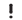 Read all safety warnings and all in- structions. Failure to follow the warningsergising power tools that have the switch on invites acci- dents.and instructions may result in electric shock, fire and/or seri- ous injury.Save all warnings and instructions for future reference.The term “power tool” in the warnings refers to your mains- operated (corded) power tool or battery-operated (cordless) power tool.Work area safety Keep work area clean and well lit. Cluttered or dark areas invite accidents. Do not operate power tools in explosive atmospheres, such as in the presence of flammable liquids, gases or dust. Power tools create sparks which may ignite the dust or fumes. Keep children and bystanders away while operating a power tool. Distractions can cause you to lose control.Electrical safety Power tool plugs must match the outlet. Never modify the plug in any way. Do not use any adapter plugs with earthed (grounded) power tools. Unmodified plugs and matching outlets will reduce risk of electric shock. Avoid body contact with earthed or grounded surfaces, such as pipes, radiators, ranges and refrigerators.There is an increased risk of electric shock if your body is earthed or grounded. Do not expose power tools to rain or wet conditions. Water entering a power tool will increase the risk ofelectric shock. Do not abuse the cord. Never use the cord for carrying, pulling or unplugging the power tool. Keep cord away from heat, oil, sharp edges and moving parts. Damaged or entangled cords increase the risk of electric shock. When operating a power tool outdoors, use an exten- sion cord suitable for outdoor use. Use of a cord suitable for outdoor use reduces the risk of electric shock. Remove any adjusting key or wrench before turning the power tool on. A wrench or a key left attached to a ro- tating part of the power tool may result in personal injury. Do not overreach. Keep proper footing and balance at all times. This enables better control of the power tool in unexpected situations. Dress properly. Do not wear loose clothing or jewel- lery. Keep your hair, clothing and gloves away from moving parts. Loose clothes, jewellery or long hair can be caught in moving parts. If devices are provided for the connection of dust ex- traction and collection facilities, ensure these are con- nected and properly used. Use of dust collection can re- duce dust-related hazards.Power tool use and care Do not force the power tool. Use the correct power tool for your application. The correct power tool will do the job better and safer at the rate for which it was designed. Do not use the power tool if the switch does not turn it on and off. Any power tool that cannot be controlled with the switch is dangerous and must be repaired. Disconnect the plug from the power source and/or the battery pack from the power tool before making any adjustments, changing accessories, or storing power tools. Such preventive safety measures reduce the risk of starting the power tool accidentally. Store idle power tools out of the reach of children and do not allow persons unfamiliar with the power tool or these instructions to operate the power tool. Power tools are dangerous in the hands of untrained users. Maintain power tools. Check for misalignment or bind- ing of moving parts, breakage of parts and any other condition that may affect the power tool’s operation. If damaged, have the power tool repaired before use.Many accidents are caused by poorly maintained power tools.    14 | English	 Keep cutting tools sharp and clean. Properly maintained cutting tools with sharp cutting edges are less likely to bind and are easier to control. Use the power tool, accessories and tool bits etc. in ac- cordance with these instructions, taking into account the working conditions and the work to be performed. Use of the power tool for operations different from those intended could result in a hazardous situation.Service Have your power tool serviced by a qualified repair per- son using only identical replacement parts. This will en- sure that the safety of the power tool is maintained.Cut-off machine safety warnings The guard provided with the tool must be securely at- tached to the power tool and positioned for maximum safety, so the least amount of wheel is exposed to- wards the operator. Position yourself and bystanders away from the plane of the rotating wheel. The guard helps to protect operator from broken wheel fragments and accidental contact with wheel. Use only diamond cut-off wheels for your power tool. Just because an accessory can be attached to your power tool, it does not assure safe operation. The rated speed of the accessory must be at least equal to the maximum speed marked on the power tool. Ac- cessories running faster than their rated speed can break and fly apart. Wheels must be used only for recommended applica- tions. For example: do not grind with the side of cut-off wheel. Abrasive cut-off wheels are intended for peripheral grinding, side forces applied to these wheels may cause them to shatter. Always use undamaged wheel flanges that are of cor- rect diameter for your selected wheel. Proper wheel flanges support the wheel thus reducing the possibility of wheel breakage. The outside diameter and the thickness of your acces- sory must be within the capacity rating of your power tool. Incorrectly sized accessories cannot be adequately guarded or controlled. The arbour size of wheels and flanges must properly fit the spindle of the power tool. Wheels and flanges with ar- bour holes that do not match the mounting hardware of the power tool will run out of balance, vibrate excessively and may cause loss of control. Do not use damaged wheels. Before each use, inspect the wheels for chips and cracks. If power tool or wheel is dropped, inspect for damage or install an undam- aged wheel. After inspecting and installing the wheel, position yourself and bystanders away from the plane of the rotating wheel and run the power tool at maxi- mum no load speed for one minute. Damaged wheels will normally break apart during this test time. Wear personal protective equipment. Depending on application, use face shield, safety goggles or safety glasses. As appropriate, wear dust mask, hearing pro-tectors, gloves and shop apron capable of stopping small abrasive or workpiece fragments. The eye protec- tion must be capable of stopping flying debris generated by various operations. The dust mask or respirator must be capable of filtrating particles generated by your operation. Prolonged exposure to high intensity noise may cause hearing loss. Keep bystanders a safe distance away from work area. Anyone entering the work area must wear personal protective equipment. Fragments of workpiece or of a broken accessory may fly away and cause injury beyond immediate area of operation. Hold the power tool by insulated gripping surfaces on- ly, when performing an operation where the cutting ac- cessory may contact hidden wiring or its own cord. Cut- ting accessory contacting a “live” wire may make exposed metal parts of the power tool “live” and could give the op- erator an electric shock. Position the cord clear of the spinning accessory. If you lose control, the cord may be cut or snagged and your hand or arm may be pulled into the spinning wheel. Never lay the power tool down until the accessory has come to a complete stop. The spinning wheel may grab the surface and pull the power tool out of your control. Do not run the power tool while carrying it at your side. Accidental contact with the spinning accessory could snag your clothing, pulling the accessory into your body. Regularly clean the power tool’s air vents. The motor’s fan will draw the dust inside the housing and excessive ac- cumulation of powdered metal may cause electrical haz- ards. Do not operate the power tool near flammable materi- als. Sparks could ignite these materials.Kickback and related warnings Kickback is a sudden reaction to a pinched or snagged ro- tating wheel. Pinching or snagging causes rapid stalling of the rotating wheel which in turn causes the uncontrolled power tool to be forced in the direction opposite of the wheel’s rotation at the point of the binding.For example, if an abrasive wheel is snagged or pinched by the workpiece, the edge of the wheel that is entering into the pinch point can dig into the surface of the material causing the wheel to climb out or kick out. The wheel may either jump toward or away from the operator, depending on direction of the wheel’s movement at the point of pinch- ing. Abrasive wheels may also break under these condi- tions.Kickback is the result of power tool misuse and/or incor- rect operating procedures or conditions and can be avoid- ed by taking proper precautions as given below. Maintain a firm grip on the power tool and position your body and arm to allow you to resist kickback forces. Al- ways use auxiliary handle, if provided, for maximum control over kickback or torque reaction duringstart-up. The operator can control torque reactions or kickback forces, if proper precautions are taken. 	English | 15  Never place your hand near the rotating accessory. Ac- cessory may kickback over your hand. Do not position your body in line with the rotating wheel. Kickback will propel the tool in direction opposite to the wheel’s movement at the point of snagging. Use special care when working corners, sharp edges, etc. Avoid bouncing and snagging the accessory. Cor- ners, sharp edges or bouncing have a tendency to snag the rotating accessory and cause loss of control or kickback. Do not attach a saw chain, woodcarving blade, seg- mented diamond wheel with a peripheral gap greater than 10 mm or toothed saw blade. Such blades create frequent kickback and loss of control. Do not “jam” the cut-off wheel or apply excessive pres- sure. Do not attempt to make an excessive depth of cut. Overstressing the wheel increases the loading and suscep- tibility to twisting or binding of the wheel in the cut and the possibility of kickback or wheel breakage. When wheel is binding or when interrupting a cut for any reason, switch off the power tool and hold the pow- er tool motionless until the wheel comes to a complete stop. Never attempt to remove the cut-off wheel from the cut while the wheel is in motion otherwise kickback may occur. Investigate and take corrective action to elimi- nate the cause of wheel binding. Do not restart the cutting operation in the workpiece. Let the wheel reach full speed and carefully re-enter the cut. The wheel may bind, walk up or kickback if the power tool is restarted in the workpiece. Support panelsor anyoversized workpiecetominimize the risk of wheel pinching and kickback. Large work- pieces tend to sag under their own weight. Supports must be placed under the workpiece near the line of cut and near the edge of the workpiece on both sides of the wheel. Use extra caution when making a “pocket cut” into ex- isting walls or other blind areas. The protruding wheel may cut gas or water pipes, electrical wiring or objects that can cause kickback.Additional safety warningsWear safety goggles.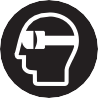  Use clamps or another practical way to secure and sup- port the workpiece to a stable platform. Holding the work by your hand or against the body leaves it unstable and may lead to loss of control. Wear hearing protection, safety goggles, dust mask and gloves. As dust mask, use at least a particle filter- ing half mask of filter class FFP 2. Use suitable detectors to determine if utility lines are hidden in the work area or call the local utility company for assistance. Contact with electric lines can lead to fire and electric shock. Damaging a gas line can lead to explo- sion. Penetrating a water line causes property damage or may cause an electric shock. When working with the machine, always hold it firmly with both hands and provide for a secure stance. The power tool is guided more secure with both hands. Secure the workpiece. A workpiece clamped with clamp- ing devices or in a vice is held more secure than by hand. Connect the machine to a mains supply with proper earthing connection. Socket outlet and extension cable must be equipped with an operative protective conductor. Before starting work, check the proper function of the portable residual current device (PRCD). Have a dam- aged portable residual current device (PRCD) repaired or replaced by your Bosch after-sales service agent.Products sold in GB only: Your product is fitted with an BS 1363/A approved electric plug with internal fuse (ASTA approved to BS 1362).If the plug is not suitable for your socket outlets, it should be cut off and an appropriate plug fitted in its place by an author- ised customer service agent. The replacement plug should have the same fuse rating as the original plug.The severed plug must be disposed of to avoid a possible shock hazard and should never be inserted into a mains sock- et elsewhere.Product Description and Specifica- tionsRead all safety warnings and all instruc- tions. Failure to follow the warnings and in- structions may result in electric shock, fire and/or serious injury.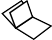 While reading the operating instructions, unfold the graphics page for the machine and leave it open.Intended UseWith firm support of the base plate and using the blade guard, the machine is intended for horizontal cutting or slotting of mainly mineral materials such as marble with and without the use of water. The machine is not intended for cutting in wood, plastic or metal.Product FeaturesThe numbering of the product features refers to the illustra- tion of the machine on the graphics page.Lock-on button for On/Off switchOn/Off switchCutting-depth scaleWing bolt for cutting depth preselectionHose fittingBlade guardCutting mark 0 °Base plateWing bolt for bevel-angle adjustmentBevel-angle scaleWing bolt for parallel guideVenting slots    16 | English	Spindle lockResidual current device (RCD)Indicator on residual current device (RCD)Handle (insulated gripping surface)Drive spindleMounting flangeDiamond cutting disc*Clamping flangeClamping boltHex keyConnection hoseHose connection for water supplyWater tapParallel guide **Set of clamps ** Accessories shown or described are not part of the standard de- livery scope of the product. A complete overview of accessories can be found in our accessories program.** Commercially available (not included in the delivery scope)Technical DataNoise/Vibration InformationSound emission values determined according to EN 60745-2-22.Typically the A-weighted noise levels of the product are: Sound pressure level 95 dB(A); Sound power level106 dB(A). Uncertainty K =3 dB.Wear hearing protection!Vibration total values ah (triax vector sum) and uncertainty K determined according to EN 60745-2-22:ah=4.0 m/s2, K= 1.5 m/s2.The vibration level given in this information sheet has been measured in accordance with a standardised test given in EN 60745 and may be used to compare one tool with anoth- er. It may be used for a preliminary assessment of exposure.The declared vibration emission level represents the main ap- plications of the tool. However if the tool is used for different applications, with different accessories or insertion tools or is poorly maintained, the vibration emission may differ. This may significantly increase the exposure level over the total working period.An estimation of the level of exposure to vibration should also take into account the times when the tool is switched off or when it is running but not actually doing the job. This may sig- nificantly reduce the exposure level over the total working period.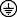 Identify additional safety measures to protect the operator from the effects of vibration such as: maintain the tool and the accessories, keep the hands warm, organisation of work pat- terns.Declaration of ConformityWe declare under our sole responsibility that the product de- scribed under “Technical Data” is in conformity with all rele- vant provisions of the directives 2011/65/EU, until19 April 2016: 2004/108/EC, from 20 April 2016 on: 2014/30/EU, 2006/42/EC including their amendments and complies with the following standards: EN 60745-1,EN 60745-2-22.Technical file (2006/42/EC) at: Robert Bosch GmbH, PT/ETM970764 Leinfelden-Echterdingen, GERMANYHenk BeckerExecutive Vice President EngineeringHelmut HeinzelmannHead of Product Certification PT/ETM9Starting cycles generate brief voltage drops. Interference with other equipment/machines may occur in case of unfavourable mains system conditions. Malfunctions are not to be expected for system impedances below 0.36 ohm.The values given are valid for a nominal voltage [U] of 230 V. For differ- ent voltages and models for specific countries, these values can vary.Robert Bosch GmbH, Power Tools Division 70764 Leinfelden-Echterdingen, GERMANYLeinfelden, 02.02.2015Assembly Before any work on the machine itself, pull the mains plug. 	English | 17 Dust Extraction Dusts from materials such as lead-containing coatings, some wood types, minerals and metal can be harmful to one’s health. Touching or breathing-in the dusts can cause allergic reactions and/or lead to respiratory infections of the user or bystanders.Certain dusts, such as oak or beech dust, are considered as carcinogenic, especially in connection with wood-treat- ment additives (chromate, wood preservative). Materials containing asbestos may only be worked by specialists.– It is recommended to wear a P2 filter-class respirator. Observe the relevant regulations in your country for the mate- rials to be worked. Prevent dust accumulation at the workplace. Dusts can easily ignite.Mounting/Replacing the Diamond Cutting Disc (see figure A) When mounting and replacing diamond cutting discs, it is recommended to wear protective gloves. Diamond cutting discs become very hot during opera- tion; do not touch them until they have cooled down. Always use a correctly sized diamond cutting disc with the fitting mounting hole that corresponds with the in- formation listed in the technical data. Use only diamond-tipped cutting discs. Segmented dia- mond wheels may only have negative cutting angles and slots between the segments to a maximum of10 mm.Mounting the Diamond Cutting DiscClean the diamond cutting disc 19 and all clamping parts to be mounted.Mount the mounting flange 18 onto the drive spindle 17.Place the diamond cutting disc 19 onto the mounting flange 18. The direction arrow on the diamond cutting disc 19 and the direction-of-rotation arrow on the blade guard 6 must correspond.Mount the clamping flange 20 and screw in the clamping bolt 21.Press and hold the spindle lock 13.Use the hex key 22 to tighten the clamping bolt 21 (torque 3–5 Nm).Removal of the Diamond Cutting DiscPress and hold the spindle lock 13.Use the hex key 22 to remove the clamping bolt 21.Remove the clamping flange 20 and diamond cutting disc19 from the drive spindle 17.Mounting the Hose Kit (see figure B–C) For wet cutting, use only water as the cooling liquid.Only fasten the hose kit to the power tool using the screw and the spring washer intended for this purpose.Screw the hose connection 24 onto the water tap or to the outlet of a water container. In order to reach the correct water pressure, the water container must be positioned at least80 cm above the working surface of the power tool.Mount connection hose 23 onto hose fitting 5. Check the tight seating by pulling on the connection hose.Regulate the outflowing water quantity via water tap 25 be- fore putting the power tool into operation.The maximum permissible water pressure is 0.12 MPa.OperationOperating Modes Before any work on the machine itself, pull the mains plug.Pre-selecting the Cutting Depth (see figure D) The cutting depth may only be pre-selected when the machine is switched off.Adapt the cutting depth to the thickness of the workpiece. For optimum results, the diamond cutting disc must protrude ap- prox. 2 mm out of the material.Loosen wing bolt 4. For a smaller cutting depth, pull the ma- chine from the base plate 8; for a larger cutting depth, push the machine toward the base plate 8. Adjust the desired cut- ting depth at the cutting-depth scale 3. Tighten wing bolt 4 again.Adjusting the Cutting Angle (see figure E)Loosen wing bolt 8. Tilt the machine sidewards until the de- sired cutting angle is set on the scale 10. Tighten wing bolt 8 again.Note: For bevel cuts, the cutting depth is smaller than the set- ting indicated on the cutting-depth scale 3.0 cutting mark° (see figure F)The 0° cutting mark (7) indicates the position of the diamond cutting disc for straight cuts.Starting Operation Observe correct mains voltage! The voltage of the pow- er source must agree with the voltage specified on the nameplate of the machine. Power tools marked with 230 V can also be operated with 220 V.Residual Current Device (RCD)Check the function of the residual current device (RCD) each time before starting the operation of the tool!Switch the power tool off.Insert the mains plug and press the RESET button on the residual current device (RCD) 14 until the indicator 15 lights up red.Press the TEST button on the residual current device (RCD) 14 until the indicator 15 disappears. If the indicator 15 does not disappear, then the residual current device (RCD) is faulty and must be repaired.Under no circum- stances work with the power tool!Once the indicator 15 goes off, press the RESET button again.Switch on the machine.    18 | English	Switching On and OffTo start the machine, press the On/Off switch 2 and keep it pressed.To lock the pressed On/Off switch 2, press the lock-on button1.To switch off the machine, release the On/Off switch 2 or when it is locked with the lock-on button 1, briefly press the On/Off switch 2 and then release it. Check the diamond cutting discs before use. The dia- mond cutting disc(s) must be mounted properly and be able to rotate freely. Carry out a test run for at least one minute without any load. Do not use diamond cutting discs that are damaged, out-of-balance, or vibrate.Damaged diamond cutting discs can rupture and lead to in- juries. The protective rubber sleeve of On/Off switch 2 may not be damaged. The rubber sleeve protects the On/Off switch 2 against penetrating water and dust.To save energy, only switch the power tool on when using it.Working Advice Before any work on the machine itself, pull the mains plug. Do not strain the machine so heavily that it comes to a standstill. After heavily straining the power tool, continue to run it at no-load for several minutes to cool down the acces- sory. For cutting-depths greater than 20 mm in hard materi- als, e.g., concrete, apply several worksteps so that the motor is not overloaded. Clamp the workpiece if it does not remain stationary due to its own weight. Diamond cutting discs become very hot during opera- tion; do not touch them until they have cooled down.Protect the cutting disc against impact, shock and grease. Do not subject the cutting disc to lateral pressure.Do not brake coasting diamond cutting discs by applying side- ward pressure.For cutting especially hard material, e. g., concrete with high pebble content, the diamond cutting disc can overheat and become damaged as a result. This is clearly indicated by cir- cular sparking, rotating with the diamond cutting disc.In this case, interrupt the cutting process and allow the dia- mond cutting disc to cool by running the machine for a short time at maximum speed with no load.Noticeably decreasing work progress and circular sparking are indications of a diamond cutting disc that has become dull. Briefly cutting into abrasive material (e. g. lime-sand brick) can resharpen the disc again.Direction of Cut (see figure G)The machine must always work in an up-grinding motion. Oth- erwise, the danger exists of it being pushed uncontrolled out of the cut.Parallel Guide (see figure H)The parallel guide 26 enables exact cuts along a workpiece edge and cutting strips of the same dimension.Loosen wing bolt 11 and move the scale of the parallel guide 26 through the guide in base plate 8. Adjust the desired cut- ting width as the scale value at the respective cutting mark 7, see section “0 cutting mark°”. Tighten wing bolt 11 again.Auxiliary Fence (see figure I)With the clamp set 27, an auxiliary fence can be fastened to the workpiece. Guide the machine alongside the auxiliary fence.Information on StructuresSlots in structural walls are subject to the Standard DIN 1053 Part 1, or country-specific regulations.These regulations are to be observed under all circumstanc- es. Before beginning work, consult the responsible structural engineer, architect or the construction supervisor.Maintenance and ServiceMaintenance and Cleaning Before any work on the machine itself, pull the mains plug. For safe and proper working, always keep the machine and ventilation slots clean.If the replacement of the supply cord is necessary, this has to be done by Bosch or an authorized Bosch service agent in or- der to avoid a safety hazard.After-sales Service and Application ServiceOur after-sales service responds to your questions concern- ing maintenance and repair of your product as well as spare parts. Exploded views and information on spare parts can al- so be found under:www.bosch-pt.comBosch’s application service team will gladly answer questions concerning our products and their accessories.In all correspondence and spare parts order, please always in- clude the 10-digit article number given on the type plate of the machine.Great BritainRobert Bosch Ltd. (B.S.C.)P.O. Box 98 Broadwater Park North Orbital Road DenhamUxbridge UB 9 5HJAt www.bosch-pt.co.uk you can order spare parts or arrange the collection of a product in need of servicing or repair.Tel. Service: (0344) 7360109ail: boschservicecentre@bosch.com 	Français | 19 IrelandOrigo Ltd.Unit 23 Magna Drive Magna Business Park City WestDublin 24Tel. Service: (01) 4666700Fax: (01) 4666888Australia, New Zealand and Pacific IslandsRobert Bosch Australia Pty. Ltd. Power ToolsLocked Bag 66Clayton South VIC 3169 Customer Contact Center Inside Australia:Phone: (01300) 307044Fax: (01300) 307045Inside New Zealand:Only for EC countries:According to the European Directive 2012/19/EU for Waste Electrical and Elec- tronic Equipment and its implementation into national right, power tools that are no longer usable must be collected separately and disposed of in an environmentally cor- rect manner.Subject to change without notice.FrançaisAvertissements de sécuritéAvertissements de sécurité généraux pour l’outil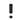 Phone: (0800) 543353Fax: (0800) 428570     AVERTISSEMENT Lire tous les avertissements de sécurité et toutes les ins-Outside AU and NZ:Phone: +61 3 95415555www.bosch.com.auRepublic of South Africa Customer service Hotline: (011) 6519600Gauteng – BSC Service Centre 35 Roper Street, New Centre JohannesburgTel.: (011) 4939375Fax: (011) 4930126E-Mail:   bsctools@icon.co.zaKZN – BSC Service CentreUnit E, Almar Centre 143 Crompton Street PinetownTel.: (031) 7012120Fax: (031) 7012446E-Mail: bsc.dur@za.bosch.comWestern Cape – BSC Service Centre Democracy Way, Prosperity Park MilnertonTel.: (021) 5512577Fax: (021) 5513223E-Mail: bsc@zsd.co.zaBosch Headquarters Midrand, Gauteng Tel.: (011) 6519600Fax: (011) 6519880E-Mail: rbsa-hq.pts@za.bosch.comDisposalThe machine, accessories and packaging should be sorted for environmental-friendly recycling.Do not dispose of power tools into household waste!tructions. Ne pas suivre les avertissements et instructions peut donner lieu à un choc électrique, un incendie et/ou une blessure sérieuse.Conserver tous les avertissements et toutes les instruc- tions pour pouvoir s’y reporter ultérieurement.Le terme « outil » dans les avertissements fait référence à votre outil électrique alimenté par le secteur (avec cordon d’alimentation) ou votre outil fonctionnant sur batterie (sans cordon d’alimentation).Sécurité de la zone de travail Conserver la zone de travail propre etbien éclairée. Les zones en désordre ou sombres sont propices aux acci- dents. Ne pas faire fonctionner les outils électriques en at- mosphère explosive, par exemple en présence de li- quides inflammables, de gaz ou de poussières. Les ou- tils électriques produisent des étincelles qui peuvent enflammer les poussières ou les fumées. Maintenir les enfants et les personnes présentes à l’écart pendant l’utilisation de l’outil. Les distractions peuvent vous faire perdre le contrôle de l’outil.Sécurité électrique Il faut que les fiches de l’outil électrique soient adap- tées au socle. Ne jamais modifier la fiche de quelque fa- çon que ce soit. Ne pas utiliser d’adaptateurs avec des outils à branchement de terre. Des fiches non modifiées et des socles adaptés réduiront le risque de choc élec- trique. Eviter tout contact du corps avec des surfaces reliées à la terre telles que les tuyaux, les radiateurs, les cuisi- nières et les réfrigérateurs. Il existe un risque accru de choc électrique si votre corps est relié à la terre. Ne pas exposer les outils à la pluie ou à des conditions humides. La pénétration d’eau à l’intérieur d’un outil aug- mentera le risque de choc électrique.    20 | Français	 Ne pas maltraiter le cordon. Ne jamais utiliser le cordon pour porter, tirer ou débrancher l’outil. Maintenir le cordon à l’écart de la chaleur, du lubrifiant, des arêtes ou desparties enmouvement. Lescordonsendommagés ou emmêlés augmentent le risque de choc électrique. Lorsqu’on utilise un outil à l’extérieur, utiliser un pro- longateur adapté à l’utilisation extérieure. L’utilisation d’un cordon adapté à l’utilisation extérieure réduit le risque de choc électrique. Si l’usage d’un outil dans un emplacement humide est inévitable, utiliser une alimentation protégée par un dispositif à courant différentiel résiduel (RCD). L’usage d’un RCD réduit le risque de choc électrique.Sécurité des personnes Rester vigilant, regarder ce que vous êtes en train de faire et faire preuve de bon sens dans l’utilisation de l’outil. Ne pas utiliser un outil lorsque vous êtes fatigué ou sous l’emprise de drogues, d’alcool ou de médica- ments. Un moment d’inattention en cours d’utilisation d’un outil peut entraîner des blessures graves des per- sonnes. Utiliser un équipement de sécurité. Toujours porter une protection pour les yeux. Les équipements de sécu- rité tels que les masques contre les poussières, les chaus- sures de sécurité antidérapantes, les casques ou les pro- tections acoustiques utilisés pour les conditions appropriées réduiront les blessures des personnes. Eviter tout démarrage intempestif. S’assurer que l’in- terrupteur est en position arrêt avant de brancher l’ou- til au secteur et/ou au bloc de batteries, de le ramasser ou de le porter. Porter les outils en ayant le doigt sur l’in- terrupteur ou brancher des outils dont l’interrupteur est en position marche est source d’accidents. Retirer toute clé de réglage avant de mettre l’outil en marche. Une clé laissée fixée sur une partie tournante de l’outil peut donner lieu à des blessures de personnes. Ne pas se précipiter. Garder une position et un équi- libre adaptés à tout moment. Cela permet un meilleur contrôle de l’outil dans des situations inattendues. S’habiller de manière adaptée. Ne pas porter de vête- ments amples ou de bijoux. Garder les cheveux, les vê- tements et les gants à distance des parties en mouve- ment. Des vêtements amples, des bijoux ou les cheveux longs peuvent être pris dans des parties en mouvement. Si des dispositifs sont fournis pour le raccordement d’équipements pour l’extraction et la récupération des poussières, s’assurer qu’ils sont connectés et correcte- ment utilisés. Utiliser des collecteurs de poussière peut réduire les risques dus aux poussières.Utilisation et entretien de l’outil Ne pas forcer l’outil. Utiliser l’outil adapté à votre appli- cation. L’outil adapté réalisera mieux le travail et de ma- nière plus sûre au régime pour lequel il a été construit. Ne pas utiliser l’outil si l’interrupteur ne permet pas de passer de l’état de marche à arrêt et vice versa. Tout ou- til qui ne peut pas être commandé par l’interrupteur est dangereux et il faut le faire réparer. Débrancher la fiche de la source d’alimentation en cou- rant et/ou le bloc de batteries de l’outil avant tout ré- glage, changement d’accessoires ou avant de ranger l’outil. De telles mesures de sécurité préventives ré- duisent le risque de démarrage accidentel de l’outil. Conserver les outils à l’arrêt hors de la portée des en- fants et ne pas permettre à des personnes ne connais- sant pas l’outil ou les présentes instructions de le faire fonctionner. Les outils sont dangereux entre les mains d’utilisateurs novices. Observer la maintenance de l’outil. Vérifier qu’il n’y a pas de mauvais alignement ou de blocage des parties mobiles, des pièces cassées ou toute autre condition pouvant affecter le fonctionnement de l’outil. En cas de dommages, faire réparer l’outil avant de l’utiliser. De nombreux accidents sont dus à des outils mal entretenus. Garder affûtés et propres les outils permettant de cou- per. Des outils destinés à couper correctement entretenus avec des pièces coupantes tranchantes sont moins sus- ceptibles de bloquer et sont plus faciles à contrôler. Utiliser l’outil, les accessoires et les lames etc., confor- mément à ces instructions, en tenant compte des conditions de travail et du travail à réaliser. L’utilisation de l’outil pour des opérations différentes de celles prévues pourrait donner lieu à des situations dangereuses.Maintenance et entretien Faire entretenir l’outil par un réparateur qualifié utili- sant uniquement des pièces de rechange identiques. Cela assurera que la sécurité de l’outil est maintenue.Avertissements de sécurité pour les tronçon- neuses à disques Le carter fourni avec l’outil doit être solidement fixé sur l’outil électrique et positionné pour assurer une sé- curité maximale, la partie de la meule exposée à l’opé- rateur étant la plus faible possible. Se placer soi-même et faire placer les personnes présentes hors du plan de la meule rotative. Le carter aide à protéger l’opérateur des fragments cassés de meule et d’un contact accidentel avec la meule. Utiliser uniquement des meules pour tronçonnage dia- mantées avec votre outil électrique. Le fait qu’un acces- soire puisse être fixé sur votre outil électrique ne suffit pas à assurer un fonctionnement en toute sécurité. La vitesse assignée de l’accessoire doit être au moins égale à la vitesse maximale indiquée sur l’outil élec- trique. Les accessoires fonctionnant plus vite que leur vi- tesse assignée peuvent se rompre et voler en éclat. Les meules ne doivent être utilisées que pour les appli- cations recommandées. Par exemple: ne pas meuler avec la tranche de la meule. Les meules de tronçonnage abrasives sont prévues pour un meulage périphérique, les forces transversales appliquées à ces meules peuvent les briser. Toujours utiliser des flasques de meules en bon état d’un diamètre adapté à la meule choisie. Les flasques adaptés supportent les meules et réduisent ainsi le risque de rupture de celles-ci. 	Français | 21  Le diamètre extérieur et l’épaisseur de votre acces- soire doivent se situer dans le cadre des caractéris- tiques de capacité de votre outil électrique. Les acces- soires dimensionnés de façon incorrecte ne peuvent pas être protégés ou commandés de manière appropriée. L’alésage des meules et des flasques doit être adapté à l’axe de l’outil électrique. Les meules et les flasques dont les trous d’alésage ne sont pas adaptés au matériel de montage de l’outil vont se déséquilibrer, vibrer de manière excessive et peuvent être à l’origine d’une perte de contrôle. Ne pas utiliser de meules endommagées. Avant chaque utilisation, vérifier l’absence de fragments et de fis- sures sur les meules. En cas de chute de l’outil ou de la meule, vérifier l’absence de dommages ou installer une meule en bon état. Après examen et installation de la meule, seplacer soi-même et faire placerles personnes présentes hors du plan de la meule rotative et faire fonctionner l’outil pendant une minute à vide à la vi- tesse maximale. Les meules endommagées vont normale- ment se casser au cours de cette période d’essai. Porter un équipement de protection individuelle. En fonction de l’application, utiliser un écran facial, des lu- nettes de sécurité ou des verres de sécurité. Le cas échéant, utiliser un masque antipoussières, des pro- tections auditives, des gants et un tablier capables d’arrêter les petits fragments abrasifs ou des pièces à usiner. La protection oculaire doit être capable d’arrêter les débris volants produits par les diverses opérations. Le masque antipoussières ou le respirateur doit être capable de filtrer les particules produites par vos travaux. L’exposi- tion prolongée aux bruits de forte intensité peut provoquer une perte de l’audition. Maintenir les personnes présentes à une distance de sécurité par rapport à la zone de travail. Toute per- sonne entrant dans la zone de travail doit porter un équipement de protection individuelle. Des fragments de pièce à usiner ou d’un accessoire cassé peuvent être projetés et provoquer des blessures en dehors de la zone immédiate d’opération. Tenir l’outil uniquement par les surfaces de préhension isolantes, pendant les opérations au cours desquelles l’accessoire coupant peut être en contact avec des conducteurs cachés ou avec son propre câble. Le contact de l’accessoire coupant avec un fil « sous tension » peut mettre « sous tension » les parties métalliques expo- sées de l’outil électrique et provoquer un choc électrique sur l’opérateur. Placer le câble éloigné de l’accessoire en rotation. Si vous perdez le contrôle, le câble peut être coupé ou subir un accroc et votre main ou votre bras peut être tiré dans l’accessoire en rotation. Ne jamais reposer l’outil électrique avant que l’acces- soire n’ait atteint un arrêt complet. L’accessoire de rota- tion peut agripper la surface et arracher l’outil électrique hors de votre contrôle. Ne pas faire fonctionner l’outil électrique en le portant sur le côté. Un contact accidentel avec l’accessoire en ro- tation pourrait accrocher vos vêtements et attirer l’acces- soire sur vous. Nettoyer régulièrementles orificesd’aération de l’outil électrique. Le ventilateur du moteur attirera la poussière à l’intérieur du boîtier et une accumulation excessive de poudre de métal peut provoquer des dangers électriques. Ne pas faire fonctionner l’outil électrique à proximité de matériaux inflammables. Des étincelles pourraient enflammer ces matériaux.Rebonds et mises en garde correspondantes Le rebond est une réaction soudaine d’une meule en rota- tion lorsque celle-ci est pincée ou accrochée. Le pince- ment ou l’accrochage provoque un décrochage rapide de la meule en rotation qui force l’outil électrique qui n’est plus contrôlé dans la direction opposée à celle du sens de rotation de la meule au point du coincement.Par exemple, si une meule abrasive est accrochée ou pin- cée par l’ouvrage, le bord de la meule qui entre dans le point de pincement peut entrer dans la surface du maté- riau et amener la meule à sortir de la pièce ou à rebondir. La meule peut s’éjecter en direction de l’opérateur ou au loin en fonction du sens de rotation de la meule au point de pincement. Dans de telles conditions, les meules abra- sives peuvent aussi se casser.Le phénomène de rebond est le résultat d’une utilisation inadéquate de l’outil et/ou de procédures ou de conditions de fonctionnement incorrectes et il peut être évité en pre- nant les précautions appropriées indiquées ci-dessous. Maintenir solidementl’outil etpositionner lecorps et le bras de manière à pouvoir résister aux forces de re- bond. Toujours utiliser la poignée auxiliaire, le cas échéant, pour contrôler au maximum les rebonds ou les réactions de couple au moment du démarrage. L’opéra- teur est en mesure de contrôler les réactions de couple ou les forces de rebond, si des précautions appropriées ont été prises. Ne jamais placer votre main à proximité de l’accessoire en rotation. L’accessoire peut effectuer un rebond sur votre main. Ne pas positionner le corps dans l’alignement de la meule en rotation. Un rebond propulsera l’outil dans la di- rection opposée à celle du mouvement de la meule au point où s’est produit l’accrochage. Etre particulièrement prudent lors d’opérations sur des coins, des arêtes vives etc. Eviter que l’accessoire ne rebondisse et ne s’accroche. Les coins, les arêtes vives ou les rebondissements ont tendance à accrocher l’accessoire en rotation et à provoquer une perte de contrôle ou un rebond. Ne pas monter de chaîne coupante, de lame à ciseler, de meule diamantée segmentée avec un espace péri- phérique supérieur à 10 mm ou de lame de scie dentée. De telles lames sont souvent à l’origine de rebonds ou de pertes de contrôle.    22 | Français	 Ne pas « coincer » la meule à tronçonner ou ne pas ap- pliquer une pression excessive. Ne pas tenter d’exécu- ter une profondeur de coupe excessive. Une contrainte excessive de la meule augmente la charge et la probabilité de torsion ou de blocage de la meule dans la coupe et la possibilité de rebond ou de rupture de la meule. Lorsque la meule se bloque ou lorsque la coupe est in- terrompue pour une raison quelconque, mettre l’outil électrique hors tension et tenir l’outil électrique immo- bile jusqu’à ce que la meule soit à l’arrêt complet. Ne ja- mais tenter d’enlever le disque àtronçonner de la coupe tandis que la meule est en mouvement sinon le rebond peut se produire. Rechercher et prendre des mesures cor- rectives afin d’empêcher que la meule ne se grippe. Ne pas redémarrer le découpage dans l’ouvrage. Lais- ser la meule atteindre sa pleine vitesse et la replacer avec précaution dans la coupe. La meule peut se coincer, se rapprocher ou provoquer un rebond si l’outil est redé- marré lorsqu’elle se trouve dans l’ouvrage. Prévoir un support de panneaux ou de toute pièce à usi- ner surdimensionnée pour réduire le risque de pince- ment et de rebond de la meule. Les grandes pièces à usi- ner ont tendance à fléchir sous leur propre poids. Les supports doivent être placés sous la pièce à usiner près de la ligne de coupe et près du bord de la pièce des deux côtés de la meule. Soyez particulièrement prudent lorsque vous faites une « coupe en retrait » dans des parois existantes ou dans d’autres zones sans visibilité. La meule saillante peut couper des tuyaux de gaz ou d’eau, des câblages élec- triques ou des objets, ce qui peut entraîner des rebonds.Avertissements supplémentairesPortez toujours des lunettes de protection.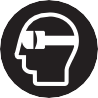  Utiliser des pinces ou tout autre moyen pratique pour fixer et supporter la pièce à travailler sur une plate- forme stable. La tenue de la pièce à travailler à la main ou contre le corps la rend instable et peut conduire à une perte de contrôle de l’outil. Portez une protection auditive, des lunettes de protec- tion, un masque antipoussière et des gants. Utilisez comme masque antipoussière au moins un demi- masque filtrant de la classe FFP 2. Utiliser des détecteurs appropriés afin de déceler des conduites cachées ou consulter les entreprises d’ap- provisionnement locales. Un contact avec des lignes électriques peut provoquer un incendie ou un choc élec- trique. Un endommagement d’une conduite de gaz peut provoquer une explosion. La perforation d’une conduite d’eau provoque des dégâts matériels et peut provoquer un choc électrique. Toujours bien tenir l’outil électroportatif des deux mains et veiller à toujours garder une position de tra- vail stable. Avec les deux mains, l’outil électroportatif est guidé de manière plus sûre. Bloquer la pièce à travailler. Une pièce à travailler serrée par des dispositifs de serrage appropriés ou dans un étau est fixée de manière plus sûre que tenue dans les mains. Brancher l’outil électroportatif sur le réseau de courant électrique correctement relié à la terre. La prise de cou- rant ainsi que la rallonge électrique doivent être munies d’un conducteur de protection en bon état. Contrôler le fonctionnement correct du disjoncteur dif- férentiel PRCD avant de débuter les travaux. En cas de défectuosité du disjoncteur différentiel PRCD, le rem- placer ou le faire réparer dans une station de Service Après-Vente Bosch agréée.Description et performances du produitIl est impératif de lire toutes les consignes de sécurité et toutes les instructions. Le non-respect des avertissements et instruc- tions indiqués ci-après peut conduire à une électrocution, un incendie et/ou de graves blessures.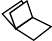 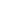 Dépliez le volet sur lequel l’appareil est représenté de manière graphique. Laissez le volet déplié pendant la lecture de la pré- sente notice d’utilisation.Utilisation conformeEquipé d’un support robuste avec plaque de base et avec uti- lisation du capot de protection, l’outil électroportatif est conçu pour des travaux de tronçonnage ou de rainurage à l’ho- rizontale sur des matériaux essentiellement composés de mi- néraux tels que marbre, avec ou sans utilisation d’eau. L’outil électroportatif n’est pas conçu pour tronçonner le bois, le mé- tal ou les matières plastiques.Eléments de l’appareilLa numérotation des éléments de l’appareil se réfère à la re- présentation de l’outil électroportatif sur la page graphique.Bouton de blocage de l’interrupteur Marche/ArrêtInterrupteur Marche/ArrêtGraduation de la profondeur de coupeVis papillon pour présélection de la profondeur de coupeRaccord filetéCapot de protectionRepère de coupe de 0°Plaque de baseVis papillon pour le réglage de coupes biaisesEchelle graduée pour les coupes biaisesVis papillon de la butée parallèleOuïes de ventilationBlocage de la brocheInterrupteur différentielAffichage de l’interrupteur différentielPoignée (surface de préhension isolante)Arbre d’entraînement 	Français | 23 Bride porte-outilDisque à tronçonner diamanté*Bride de serrageVis de serrageClé mâle pour vis à six pans creuxTuyau de raccordementRaccord tuyau du tuyau de raccordementRobinet d’arrêt d’eauButée parallèle**Set de vis de serrage ** Les accessoires décrits ou illustrés ne sont pas tous compris dans la fourniture. Vous trouverez les accessoires complets dans notre programme d’accessoires.** disponible dans le commerce (non fourni avec l’appareil)Caractéristiques techniquesNiveau sonore et vibrationsValeurs d’émissions sonores déterminées selon la norme EN 60745-2-22.Les mesures réelles (A) des niveaux sonores de l’appareil sont : niveau de pression acoustique 95 dB(A) ; niveau d’in- tensité acoustique 106 dB(A). Incertitude K= 3 dB.Porter une protection acoustique !Valeurs totales des vibrations ah (somme vectorielle des trois axes directionnels) et incertitude K relevées conformément à la norme EN 60745-2-22 :ah=4,0 m/s2, K= 1,5 m/s2.Le niveau d’oscillation indiqué dans ces instructions d’utilisa- tion a été mesuré conformément à la norme EN 60745 etpeut être utilisé pour une comparaison d’outils électroportatifs. Il est également approprié pour une estimation préliminaire de la charge vibratoire.Le niveau d’oscillation correspond aux utilisations principales de l’outil électroportatif. Si l’outil électrique est néanmoins utilisé pour d’autres applications, avec différents accessoires ou d’autres outils de travail ou s’il est mal entretenu, le niveau d’oscillation peut être différent. Ceci peut augmenter consi- dérablement la charge vibratoire pendant toute la durée de travail.Pour une estimation précise de la charge vibratoire, il est re- commandé de prendre aussi en considération les périodes pendantlesquellesl’appareil est éteint ou en fonctionnement, mais pas vraiment utilisé. Ceci peut réduire considérable- ment la charge vibratoire pendant toute la durée de travail. Déterminez des mesures de protection supplémentaires pour protéger l’utilisateur des effets des vibrations, telles que par exemple : Entretien de l’outil électrique et des outils de tra- vail, maintenir les mains chaudes, organisation des opéra- tions de travail.Déclaration de conformitéNous déclar-ons sous notre propre responsabilité que le pro- duit décrit sous « Caractéristiques techniques » est en confor- mité avec toutes les dispositions des directives 2011/65/UE, 2004/108/CE (jusqu'au 19 avril 2016), 2014/30/UE (à par- tir du 20 avril 2016), 2006/42/CE et leurs modifications ain- si qu’avec les normes suivantes : EN 60745-1,EN 60745-2-22.Dossier technique (2006/42/CE) auprès de : Robert Bosch GmbH, PT/ETM970764 Leinfelden-Echterdingen, GERMANYLes processus de mise en fonctionnement provoquent des baisses de tension momentanées. En cas de conditions défavorables de secteur, il peut y avoir des répercussions sur d’autres appareils. Pour des impé-Henk BeckerExecutive Vice President Engineering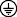 Helmut HeinzelmannHead of Product Certification PT/ETM9dances de secteur inférieures à 0,36 ohms, il est assez improbable que des perturbations se produisent.Ces indications sont valables pour une tension nominale de [U] 230 V. Ces indications peuvent varier pour des tensions plus basses ainsi que pour des versions spécifiques à certains pays.Robert Bosch GmbH, Power Tools Division 70764 Leinfelden-Echterdingen, GERMANYLeinfelden, 02.02.2015    24 | Français	Montage Avant d’effectuer des travaux sur l’outil électroporta- tif, retirez la fiche de la prise de courant.Dispositif d’aspiration de la poussière Les poussières de matériaux tels que peintures contenant du plomb, certains bois, minérauxou métaux, peuventêtre nuisibles à la santé. Entrer en contact ou aspirer les pous- sières peut entraîner des réactions allergiques et/ou des maladies respiratoires auprès de l’utilisateur ou de per- sonnes se trouvant à proximité.Certaines poussières telles que les poussières de chêne ou de hêtre sont considérées comme cancérigènes, surtout en association avec des additifs pour le traitement du bois (chromate, lazure). Les matériaux contenant de l’amiante ne doivent être travaillés que par des personnes qualifiées.– Il est recommandé de porter un masque respiratoire avec un niveau de filtration de classe P2.Respectez les règlements spécifiques aux matériaux à traiter en vigueur dans votre pays. Evitez toute accumulation de poussières à l’emplace- ment de travail. Les poussières peuvent facilement s’en- flammer.Montage/remplacement du disque à tronçonner diamanté (voir figure A) Il est recommandé de porter des gants de protection pour le montage et le changement des meules à tron- çonner diamantées. Les meules à tronçonner chauffent énormément du- rant le travail ; ne les touchez pas avant qu’elles ne se soient complètement refroidies. Toujours utiliser un disque à tronçonner diamanté avec la taille et l’alésage approprié qui correspond aux indi- cations mentionnées dans les caractéristiques tech- niques. N’utilisez pas des disques à tronçonner diamantés. Les disques à tronçonner diamantés segmentés ne doivent avoir que des angles de coupe négatifs et des fentes d’un maximum de 10 mm entre les segments.Montage du disque à tronçonner diamantéNettoyer le disque à tronçonner diamanté 19 ainsi que toutes les pièces de serrage à monter.Monter la bride porte-outil 18 sur l’arbre d’entraînement17.Monter le disque à tronçonner diamanté 19 sur la bride porte-outil 18. Le sens de la flèche sur le disque à tronçon- ner diamanté 19 et la flèche indiquant le sens de rotation sur le capot de protection 6 doivent coïncider.Poser la bride de serrage 20 et visser la vis de serrage 21.Appuyez sur le blocage de la broche 13 et maintenez le ap- puyé.Serrez à l’aide de la clé mâle à six pans creux 22 la vis de serrage 21 à un couple de 3 – 5 Nm.Démontage du disque à tronçonner diamantéAppuyez sur le blocage de la broche 13 et maintenez le ap- puyé.Retirez avec la clé mâle à six pans creux 22 la vis de serrage21.Enlever la bride de serrage 20 et le disque à tronçonner diamanté 19 de l’arbre d’entraînement 17.Fixation du set de raccordement d’eau (voir figures B–C) Lors du tronçonnage à eau, n’utilisez que de l’eau comme liquide de refroidissement.Ne fixez le setderaccordement d’eau sur l’outil électroportatif qu’à l’aide de la vis et l’anneau élastique prévu à cet effet.Vissez le raccord tuyau 24 sur le robinet ou sur le raccorde- ment d’un réservoir d’eau. Pour obtenir la pression d’eau cor- recte, le réservoir d’eau doit être 80 cm minimum au-dessus de la surface de travail de l’outil électroportatif.Montez le tuyau de raccordement 23 sur le raccord 5. Vérifiez si le tuyau de raccordement est bien fixé en tirant dessus.Ajustez la quantité d’eau qui s’écoule à l’aide du robinet d’ar- rêt 25 avant de mettre l’outil électroportatif en marche.La pression d’eau maximale admissible est de 0,12 MPa.Mise en marcheModes opératoires Avant d’effectuer des travaux sur l’outil électroporta- tif, retirez la fiche de la prise de courant.Présélectionner la profondeur de coupe (voir figure D) La présélection de la profondeur de coupe ne doit être effectuée que lorsque l’outil électroportatif est mis hors service.Adapter la profondeur de coupe à l’épaisseur de la pièce à scier. Pour obtenir un résultat optimal, le disque à tronçonner diamanté doit dépasser le matériau de 2 mm.Desserrer la vis papillon 4. Pour une profondeur de coupe plus petite, éloigner l’outil électroportatif de la plaque de base 8, pour une profondeur de coupe plus élevée, approcher l’ou- til électroportatif de la plaque de base 8. Régler la mesure souhaitée sur la graduation de la profondeur de coupe 3. Res- serrer fermement la vis papillon 4.Réglage des angles de coupe biaises (voir figure E)Desserrer la vis papillon 8. Basculer l’outil électroportatif vers le côté jusqu’à ce que l’angle de coupe souhaité soit réglé sur la graduation 10. Bien resserrer la vis papillon 8.Note : Dans des coupes d’onglet, la profondeur de coupe est moins importante que la valeur indiquée sur la graduation de la profondeur de coupe 3.Repère de coupe de 0° (voir figure F)Le repère de coupe à 0° (7) indique la position du disque à tronçonner diamanté pour une coupe à angle droit. 	Français | 25 Mise en service Tenez compte de la tension du réseau ! La tension de la source de courant doit correspondre aux indications se trouvant sur la plaque signalétique de l’outil électro- portatif. Les outils électroportatifs marqués 230 V peuvent également fonctionner sur 220 V.Interrupteur différentielContrôlez le bon fonctionnement de l’interrupteur différentiel avant chaque mise en marche de l’outil !Arrêtez l’outil électroportatif.Branchez la prise de courant et appuyez sur la touche RESET de l’interrupteur différentiel 14 jusqu’à ce que l’affichage 15 soit allumé en rouge.Appuyez sur la touche TEST de l’interrupteur différentiel 14 jusqu’à ce que le voyant 15 s’éteigne. Si le voyant 15 ne s’éteint pas, l’interrupteur différentiel est défectueux, il faut le réparer. N’utilisez alors en aucun cas l’outil électro- portatif !Une fois que le voyant 15 s’est éteint, actionnez à nouveau la touche RESET.Mettez l’outil électroportatif en fonctionnement.Mise en Marche/ArrêtPour mettre l’outil électroportatif en marche, appuyez sur l’interrupteur Marche/Arrêt 2 et maintenez-le appuyé.Pour bloquer l’interrupteur Marche/Arrêt en fonction 2, ap- puyez sur le bouton de blocage 1.Pour arrêter l’appareil électroportatif, relâchez l’interrupteur Marche/Arrêt 2 ou, s’il est bloqué par le bouton de blocage 1, appuyez brièvement sur l’interrupteur Marche/Arrêt 2, puis relâchez-le. Contrôlez la meule à tronçonner diamantée avant de l’utiliser. La meule à tronçonner diamantée doit être parfaitement montée et elle doit pouvoir tourner libre- ment. Effectuez un essai de marche en laissant tourner sans sollicitation l’outil pendant au moins 1 minute.N’utilisez pas des meules à tronçonner diamantées en- dommagées, déséquilibrées ou générant des vibra- tions. Les meules à tronçonner diamantées endommagées peuvent se fendre lors du travail et provoquer de graves blessures. La protection en caoutchouc de l’interrupteur Marche/ Arrêt 2 ne doit pas être endommagée. La protection en caoutchouc protège l’interrupteur Marche/Arrêt 2 de l’eau et des poussières.Afin d’économiser l’énergie, ne mettez l’outil électroportatif en marche que quand vous l’utilisez.Instructions d’utilisation Avant d’effectuer des travaux sur l’outil électroporta- tif, retirez la fiche de la prise de courant. Ne sollicitez pas l’outil électroportatif au point qu’il s’arrête. Laissez tourner l’outil électroportatif à vide pendant quelques minutes après une forte sollicitation pour re- froidir l’outil de travail. Travailler en plusieurs fois dans des matériaux durs lorsque la profondeur de coupe est supérieure à 20 mm pour ne pas surcharger le moteur. Serrez correctement la pièce à travailler lorsque celle-ci ne repose pas de manière sûre malgré son propre poids. Les meules à tronçonner chauffent énormément du- rant le travail ; ne les touchez pas avant qu’elles ne se soient complètement refroidies.Protégez le disque à tronçonner contre les chocs, les coups et la graisse. N’exposez pas le disque à tronçonner à une pres- sion latérale.Ne freinez pas les meules à tronçonner diamantées qui ralen- tissent en exerçant une pression latérale.Lors du tronçonnage de matériaux particulièrement durs,p. ex. le béton avec une teneur élevée en agrégats, le disque à tronçonner diamanté risque de s’échauffer et de subir ainsi des dommages. Des gerbes d’étincelles autour du disque à tronçonner diamanté en sont le signe.Dans un tel cas, interrompez le processus de tronçonnage et laissez tourner pendant quelquetempsledisque à tronçonner diamanté à pleine vitesse en marche à vide pour le laisser se refroidir.Un ralentissement perceptible du rythme de travail et des gerbes d’étincelles circonférentielles constituent des indices signalant un émoussage du disque à tronçonner diamanté. Vous pouvez le réaffûter en coupant dans un matériau abrasif (p. ex. brique silico-calcaire).Direction de la coupe (voir figure G)L’outil électroportatif doit toujours travailler en sens opposé. Sinon, il risque de sortir de la ligne de coupe de façon incon- trôlée.Butée parallèle (voir figure H)La butée parallèle 26 permet des coupes précises le long d’un bord ou des coupes d’une même largeur.Desserrez la vis papillon 11 et faites passer la graduation de la butée parallèle 26 à travers l’échelle graduée de la plaque de base 8. Réglez l’épaisseur de coupe souhaitée sur la gra- duation se trouvant sur l’indicateur de coupe correspondant 7, voir chapitre « Repère de coupe de 0° ». Resserrez bien la vis papillon 11.Butée supplémentaire (voir figure I)A l’aide du set de vis de serrage 27, il est possible de monter une butée supplémentaire sur la pièce. Guidez l’outil électro- portatif le long de la butée supplémentaire.Indications concernant les normes de constructionLes saignées dans les murs porteurs sont soumises à la norme DIN 1053 Partie 1 ou aux directives spécifiques à un pays. Respectez impérativement ces directives. Avant de commen- cer le travail, consultez l’ingénieur responsable des travaux, l’architecte compétent ou la Direction responsable des tra- vaux.    26 | Español	Entretien et Service Après-VenteNettoyage et entretien Avant d’effectuer des travaux sur l’outil électroporta- tif, retirez la fiche de la prise de courant. Veillez à ce que l’outil électroportatif ainsi que les ouïes de ventilation soient toujours propres afin d’obtenir un travail impeccable et sûr.Dans le cas où un remplacement de la fiche de raccordement s’avère nécessaire, ceci ne doit être effectué que par Bosch ou une station de Service Après-Vente agréée pour outillage Bosch afin d’éviter des dangers de sécurité.Service Après-Vente et AssistanceNotre Service Après-Vente répond à vos questions concer- nant la réparation et l’entretien de votre produit et les pièces de rechange. Vous trouverez des vues éclatées ainsi que des informations concernant les pièces de rechange également sous :www.bosch-pt.comLes conseillers techniques et assistants Bosch sont à votre disposition pour répondre à vos questions concernant nos produits et leurs accessoires.Pour toute demande de renseignement ou commande de piècesderechange, précisez-nousimpérativementle numéro d’article à dix chiffres de l’outil électroportatif indiqué sur laÉlimination des déchetsLes outils électroportatifs, ainsi que leurs accessoires et em- ballages, doivent pouvoir suivre chacun une voie de recyclage appropriée.Ne jetez pas les outils électroportatifs avec les ordures ménagères !Seulement pour les pays de l’Union Européenne :Conformément à la directive européenne 2012/19/UE relative aux déchets d’équipe- ments électriques et électroniques et sa mise en vigueur conformément aux législa- tions nationales, les outils électroportatifs dont on ne peut plus se servir doivent être isolés et suivre une voie de recyclage appro- priée.Sous réserve de modifications.EspañolInstrucciones de seguridadAdvertencias de peligro generales para herra- mientas eléctricas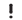 plaque signalétique.France     ADVERTENCIA Lea íntegramente estas adverten- cias de peligro e instrucciones. EnPassez votre commande de pièces détachées directement enligne sur notre site www.bosch-pt.fr.Vous êtes un utilisateur, contactez :Le Service Clientèle Bosch Outillage Electroportatif Tel. : 0811 360122(coût d’une communication locale) Fax : (01) 49454767E-Mail : contact.outillage-electroportatif@fr.bosch.comVous êtes un revendeur, contactez : Robert Bosch (France) S.A. S. Service Après-Vente Electroportatif 126, rue de Stalingrad93705 DRANCY CédexTel. : (01) 43119006Fax : (01) 43119033E-Mail : sav.outillage-electroportatif@fr.bosch.comBelgique, LuxembourgTel. : +32 2 588 0589Fax : +32 2 588 0595E-Mail : outillage.gereedschap@be.bosch.comSuissePassez votre commande de pièces détachées directement en ligne sur notre site www.bosch-pt.com/ch/fr.Tel. : (044) 8471512Fax : (044) 8471552E-Mail : Aftersales.Service@de.bosch.comcaso de no atenerse a las advertencias de peligro e instruccio- nes siguientes, ello puede ocasionar una descarga eléctrica, un incendio y/o lesión grave.Guardar todas las advertencias de peligro e instrucciones para futuras consultas.El término herramienta eléctrica empleado en las siguientes advertencias de peligro se refiere a herramientas eléctricas de conexión a la red (con cable de red) y a herramientas eléc- tricas accionadas por acumulador (o sea, sin cable de red).Seguridad del puesto de trabajo Mantenga limpio y bien iluminado su puesto de trabajo. El desorden o una iluminación deficiente en las áreas de trabajo pueden provocar accidentes. No utilice la herramienta eléctrica en un entorno con peligro de explosión, en el que se encuentren combus- tibles líquidos, gases o material en polvo. Las herra- mientas eléctricas producen chispas que pueden llegar a inflamar los materiales en polvo o vapores. Mantenga alejados a los niños y otras personas de su puesto de trabajo al emplear la herramienta eléctrica. Una distracción le puede hacer perder el control sobre la herramienta eléctrica. 	Español | 27 Seguridad eléctrica El enchufe de la herramienta eléctrica debe correspon- der a la toma de corriente utilizada. No es admisible modificar el enchufe en forma alguna. No emplear adaptadores en herramientas eléctricas dotadas con una tomade tierra. Losenchufessinmodificar adecuados a las respectivas tomas de corriente reducen el riesgo de una descarga eléctrica. Evite que su cuerpo toque partes conectadas a tierra como tuberías, radiadores, cocinas y refrigeradores. El riesgo a quedar expuesto a una sacudida eléctrica es ma- yor si su cuerpo tiene contacto con tierra. No exponga la herramienta eléctrica a la lluvia y evite que penetren líquidos en su interior. Existe el peligro de recibir una descarga eléctrica si penetran ciertos líquidos en la herramienta eléctrica. No utilice el cable de red para transportar o colgar la herramienta eléctrica, ni tire de él para sacar el enchu- fe de la toma de corriente. Mantenga el cable de red alejado del calor, aceite, esquinas cortantes o piezas móviles. Los cables de red dañados o enredados pueden provocar una descarga eléctrica. Al trabajar con la herramienta eléctrica a la intemperie utilice solamente cables de prolongación apropiados para su uso en exteriores. La utilización de un cable de prolongación adecuado para su uso en exteriores reduce el riesgo de una descarga eléctrica. Si fuese imprescindible utilizar la herramienta eléctri- ca en un entorno húmedo, es necesario conectarla a través de un fusible diferencial. La aplicación de un fusi- ble diferencial reduce el riesgo a exponerse a una descarga eléctrica.Seguridad de personas Esté atento a lo que hace y emplee la herramienta eléc- trica con prudencia. No utilice la herramienta eléctrica si estuviese cansado, ni tampoco después de haber consumido alcohol, drogas o medicamentos. El no estar atento durante el uso de la herramienta eléctrica puede provocarle serias lesiones. Utilice un equipo de protección personal y en todo caso unas gafas deprotección. El riesgo a lesionarse sereduce considerablemente si, dependiendo del tipoyla aplicación de la herramienta eléctrica empleada, se utiliza un equipo de protección adecuado como una mascarilla antipolvo, zapatos de seguridad con suela antideslizante, casco, o protectores auditivos. Evite una puesta en marcha fortuita. Asegurarse de que la herramienta eléctrica esté desconectada antes de conectarla a la toma de corriente y/o al montar el acumulador, al recogerla, y al transportarla. Si trans- porta la herramienta eléctrica sujetándola por el interrup- tor de conexión/desconexión, o si alimenta la herramienta eléctrica estando ésta conectada, ello puede dar lugar a un accidente. Retire las herramientas de ajuste o llaves fijas antes de conectar la herramienta eléctrica. Una herramienta de ajuste o llave fija colocada en una pieza rotante puede pro- ducir lesiones al poner a funcionar la herramienta eléctrica. Evite posturas arriesgadas. Trabaje sobre una base fir- me y mantenga el equilibrio en todo momento. Ello le permitirá controlar mejor la herramienta eléctrica en caso de presentarse una situación inesperada. Lleve puesta una vestimenta de trabajo adecuada. No utilice vestimenta amplia ni joyas. Mantenga su pelo, vestimenta y guantes alejados de las piezas móviles. La vestimenta suelta, el pelo largo y las joyas se pueden en- ganchar con las piezas en movimiento. Siempre que sea posible utilizar unos equipos de aspi- ración o captación de polvo, asegúrese que éstos estén montados y que sean utilizados correctamente. El em- pleo de estos equipos reduce los riesgos derivados del pol- vo.Uso y trato cuidadoso de herramientas eléctricas No sobrecargue la herramienta eléctrica. Use la herra- mienta eléctrica prevista para el trabajo a realizar. Con la herramienta adecuada podrá trabajar mejor y más segu- ro dentro del margen de potencia indicado. No utilice herramientas eléctricas con un interruptor defectuoso. Las herramientas eléctricas que no se pue- dan conectar o desconectar son peligrosas y deben hacer- se reparar. Saque el enchufe de la red y/o desmonte el acumulador antes de realizar un ajuste en la herramienta eléctrica, cambiar de accesorio o al guardar la herramienta eléc- trica. Esta medida preventiva reduce el riesgo a conectar accidentalmente la herramienta eléctrica. Guarde las herramientas eléctricas fuera del alcance de los niños. No permita la utilización de la herramienta eléctrica a aquellas personas que no estén familiariza- das con su uso o que no hayan leído estas instruccio- nes. Las herramientas eléctricas utilizadas por personas inexpertas son peligrosas. Cuide la herramienta eléctrica con esmero. Controle si funcionan correctamente, sin atascarse, las partes mó- viles de la herramienta eléctrica, y si existen partes ro- tas o deterioradas que pudieran afectar al funciona- miento de la herramienta eléctrica. Haga reparar estas piezas defectuosas antes de volver a utilizar la herra- mienta eléctrica. Muchos de los accidentes se deben a herramientas eléctricas con un mantenimiento deficiente. Mantenga los útiles limpios y afilados. Los útiles mante- nidos correctamente se dejan guiar y controlar mejor. Utilice la herramienta eléctrica, accesorios, útiles, etc. de acuerdo a estas instrucciones, considerando en ello las condiciones de trabajo y la tarea a realizar. El uso de herramientas eléctricas para trabajos diferentes de aque- llos para los que han sido concebidas puede resultar peli- groso.Servicio Únicamente haga reparar su herramienta eléctrica por un profesional, empleando exclusivamente piezas de repuesto originales. Solamente así se mantiene la seguri- dad de la herramienta eléctrica.    28 | Español	Instrucciones de seguridad para tronzadoras La caperuza protectora perteneciente a la herramienta eléctrica deberá montarse firmemente, cuidando que quede orientada de manera que ofrezca una seguridad máxima, o sea, cubriendo al máximo la parte del útil a la que queda expuesta el usuario. Cuide que Ud. y las de- más personas en las inmediaciones se encuentren fue- ra del plano de rotación del disco. La misión de la cape- ruza protectora es proteger al usuario de los fragmentos que puedan desprenderse del útil y del contacto acciden- tal con éste. Utilice exclusivamente discos tronzadores diamanta- dos en su herramienta eléctrica. El mero hecho de que sea acoplable un accesorio a su herramienta eléctrica no implica que su utilización resulte segura. Las revoluciones admisibles del útil deberán ser como mínimo iguales a las revoluciones máximas indicadas en la herramienta eléctrica. Aquellos accesorios que gi- ren a unas revoluciones mayores a las admisibles pueden llegar a romperse y salir despedidos. Solamente emplee el útil para aquellos trabajos para los que fue concebido. P. ej.: no emplee las caras de los discos tronzadores para amolar. En los discos de tron- zar, el arranque de material deberá llevarse a cabo con la periferia del disco. Si son sometidos a un esfuerzo lateral, ello puede provocar su rotura. Siempre use una brida en perfecto estado y del diáme- tro prescrito para el disco seleccionado. Una brida ade- cuada soporta convenientemente el útil reduciendo así el peligro de rotura del mismo. El diámetro exterior y el grosor del útil deberán corres- ponder con las medidas indicadas para su herramienta eléctrica. Los útiles de dimensiones incorrectas no pue- den protegerse ni controlarse con suficiente seguridad. El diámetro de alojamiento de los discos y de las bridas deberá ajustar exactamente en el husillo de su herra- mienta eléctrica. Los útiles que no ajusten exactamente sobre el husillo, al girar descentrados, generan unas vibra- ciones excesivas y pueden hacerle perder el control sobre la herramienta eléctrica. No emplee discos dañados. Antes de cada utilización inspeccione si los discos están desportillados o fisura- dos. Si se le cae la herramienta eléctrica o el disco, ins- peccione si éste ha sufrido algún daño o monte otro dis- co en correctas condiciones. Una vez inspeccionado y montado el disco sitúese Ud. y las personas circundan- tes fuera del plano de rotación del disco y deje funcio- nar la herramienta eléctrica en vacío, a las revolucio- nes máximas, durante un minuto. Por lo regular, los discos dañados suelen romperse al realizar esta compro- bación. Utilice un equipo de protección personal. Dependiendo del trabajo a realizar use una careta, una protección pa- ra los ojos, o unas gafas de protección. Si procede, em- plee una mascarilla antipolvo, protectores auditivos, guantes de protección o un mandil especial adecuado para protegerle de los pequeños fragmentos que pu-dieran salir proyectados al desprenderse del útil o pie- za. Las gafas de protección deberán ser indicadas para protegerle de los fragmentos que pudieran salir despedi- dos al trabajar. La mascarilla antipolvo o respiratoria debe- rá ser apta para filtrar las partículas producidas al trabajar. La exposición prolongada al ruido puede provocar sordera. Cuide que las personas en las inmediaciones se man- tengan a suficiente distancia de la zona de trabajo. To- da persona que acceda a la zona de trabajo deberá uti- lizar un equipo de protección personal. Podrían ser lesionadas, incluso fuera del área de trabajo inmediato, al salir proyectados fragmentos de la pieza de trabajo o del útil. Únicamente sujete el aparato por las empuñaduras ais- ladas al realizar trabajos en los que el útil pueda tocar conductores eléctricos ocultos o el propio cable del aparato. El contacto con conductores bajo tensión puede hacer que las partes metálicas del aparato le provoquen una descarga eléctrica. Mantenga el cable de red alejado del útil en funciona- miento. En caso de que Vd. pierda el control sobre la he- rramienta eléctrica puede llegar a cortarse o enredarse el cable de red con el útil y lesionarle su mano o brazo. Jamás deposite la herramienta eléctrica antes de que el útil se haya detenido por completo. El útil en funciona- miento puede llegar a tocar la base de apoyo y hacerle per- der el control sobre la herramienta eléctrica. No deje funcionar la herramienta eléctrica mientras la transporta. El útil en funcionamiento podría lesionarle al engancharse accidentalmente con su vestimenta. Limpie periódicamente las rejillas de refrigeración de su herramienta eléctrica. El ventilador del motor aspira polvo hacia el interior de la carcasa, por lo que, en caso de una acumulación fuerte de polvo metálico, ello puede pro- vocarle una descarga eléctrica. No utilice la herramienta eléctrica cerca de materiales combustibles. Las chispas producidas al trabajar pueden llegar a incendiar estos materiales.Causas del retroceso y advertencias al respecto El retroceso es una reacción brusca que se produce al atas- carse o engancharse un disco en rotación. Al atascarse o engancharse el disco en funcionamiento, éste es frenado bruscamente. Ello puede hacerle perder el control sobre la herramienta eléctrica y hacer que ésta salga impulsada en dirección opuesta al sentido de giro que tenía el disco.En el caso, p. ej., de que un disco se atasque o bloquee en la pieza de trabajo, puede suceder que el canto del útil que penetra en el material se enganche, provocando la rotura del útil o el retroceso brusco del aparato. Según el sentido de giro y la posición del útil en el momento de bloquearse puede que éste resulte despedido hacia, o en sentido opuesto al usuario. En estos casos puede suceder que el útil incluso llegue a romperse.El retroceso es ocasionado por la aplicación o manejo inco- rrecto de la herramienta eléctrica. Es posible evitarlo ate- niéndose a las medidas preventivas que a continuación se detallan.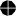 1 609 92A 0Y3 | (4.2.15)	Bosch Power Tools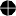  	Español | 29  Sujete con firmeza la herramienta eléctrica y manten- ga su cuerpo y brazos en una posición propicia para re- sistir las fuerzas de reacción. Si forma parte del apara- to, utilice siempre la empuñadura adicional para poder soportar mejor las fuerzas de retroceso, además de los pares de reacción que se presentan en la puesta en marcha. El usuario puede controlar las fuerzas de retroce- so y de reacción si toma unas medidas preventivas oportu- nas. Jamás aproxime su mano al útil en funcionamiento. En caso de un retroceso, el útil podría lesionarle la mano. No coloque su cuerpo alineado con el disco en funciona- miento. Al retroceder bruscamente, la herramienta eléc- trica saldrá despedida desde el punto de bloqueo en direc- ción opuesta al sentido de giro del útil. Tenga especial precaución al trabajar esquinas, cantos afilados, etc. Evite que el útil de amolar rebote contra la pieza de trabajo o que se atasque. En las esquinas, can- tos afilados, o al rebotar, el útil en funcionamiento tiende a atascarse. Ello puede hacerle perder el control o causar un retroceso del útil. No utilice útiles dentados o para talla de madera, ni tampoco discos diamantados segmentados si el ancho de sus ranuras en la periferia es superior a 10 mm. Es- tos útiles son propensos al retroceso y pueden hacerle per- der el control sobre la herramienta eléctrica. Evite que se bloquee el disco tronzador y una presión de aplicación excesiva. No intente realizar cortes de- masiado profundos. Al solicitar en exceso el disco tronza- dor éste es más propenso a ladearse o bloquearse, lo que puede provocar un retroceso brusco del mismo o su rotu- ra. Si el disco tronzador se bloquea, o si tuviese que inte- rrumpir su trabajo, desconecte la herramienta eléctri- ca y manténgala en esa posición, sin moverla, hasta que el disco tronzador se haya detenido por completo. Jamás intente sacar el disco tronzador en marcha de la ranura de corte, ya que ello puede provocar que éste retroceda bruscamente. Investigue y subsane la causa del bloqueo. No intente proseguir el corte, estando insertado el dis- co tronzador en la ranura de corte. Una vez fuera de la ranura de corte, espere a que el disco tronzador haya alcanzado las revoluciones máximas, y prosiga enton- ces el corte con cautela. En caso contrario el disco tron- zador podría bloquearse, salirse de la ranura de corte, o re- troceder bruscamente. Soporte las planchas u otras piezas de trabajo grandes para reducir el riesgo de bloqueo o retroceso del disco tronzador. Las piezas de trabajo grandes tienden a curvar- se por su propio peso. La pieza de trabajo deberá apoyarse desde abajo a ambos lados tanto cerca de la línea de corte como en los bordes. Proceda con especial cautela al realizar recortes “por inmersión” en paredes o superficies similares. El disco tronzador puede ser rechazado al tocar tuberías de gas o agua, conductores eléctricos, u otros objetos.Instrucciones de seguridad adicionalesUse unas gafas de protección.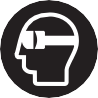  Sujete y asegure firmemente la pieza de trabajo a una base estable con unas mordazas o algo similar. Si sola- mente sujeta la pieza de trabajo con la mano o presionán- dola contra su cuerpo, la sujeción es insegura y Ud. puede entonces llegar a perder el control. Utilice unos protectores auditivos, gafas de protec- ción, mascarilla antipolvo y guantes. Como mascarilla antipolvo emplee al menos una semimáscara filtradora de partículas de la clase FFP 2. Utilice unos aparatos de exploración adecuados para detectar posibles tuberías de agua y gas o cables eléc- tricos ocultos, o consulte a la compañía local que le abastece con energía. El contacto con cables eléctricos puede electrocutarle o causar un incendio. Al dañar las tu- berías de gas, ello puede dar lugar a una explosión. La per- foración de una tubería de agua puede redundar en daños materiales o provocar una electrocución. Trabajar sobre una base firme sujetando la herramien- ta eléctrica con ambas manos. La herramienta eléctrica es guiada de forma más segura con ambas manos. Asegure la pieza de trabajo. Una pieza de trabajo fijada con unos dispositivos de sujeción, o en un tornillo de ban- co, se mantiene sujeta de forma mucho más segura que con la mano. Conecte la herramienta eléctrica a una red conectada a tierra de forma reglamentaria. La toma de corriente y los cables de prolongación deberán disponer de un conductor de protección que funcione correctamente. Verifique antes del comienzo del trabajo el correcto funcionamiento del interruptor de protección de co- rriente en derivación (PRCD). Deje reparar o sustituir los interruptores de protección de corriente en deriva- ción (PRCD) dañados en un servicio técnico Bosch.El enchufe macho de conexión, debe ser conectado sola- mente a un enchufe hembra de las mismas caracteristicas técnicas del enchufe macho en materia.Descripción y prestaciones del productoLea íntegramente estas advertencias de peligro e instrucciones. En caso de no ate- nerse a las advertencias de peligro e instruc- ciones siguientes, ello puede ocasionar una descarga eléctrica, un incendio y/o lesión grave.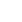 Despliegue y mantenga abierta la solapa con la imagen del aparato mientras lee las instrucciones de manejo.    30 | Español	Utilización reglamentariaLa herramienta eléctrica ha sido diseñada para operar hori- zontalmente con la placa base sobre una base firme y aplican- do la caperuza protectora, para tronzar o hacer rozas con y sin la aportación de agua, predominantemente en materiales mi- nerales como el mármol. La herramienta eléctrica no ha sido diseñada para cortar madera, plástico ni metal.Componentes principalesLa numeración de los componentes está referida a la imagen de la herramienta eléctrica en la página ilustrada.Tecla de enclavamiento del interruptor de conexión/ desconexiónInterruptor de conexión/desconexiónEscala de profundidad de corteTornillo de mariposa para preselección de la profundidad de corteBoquilla de conexiónCaperuza protectoraMarca de posición para 0 °Placa baseTornillo de mariposa para ajuste del ángulo de ingleteEscala para ángulos de ingleteTornillo de mariposa de tope paraleloRejillas de refrigeraciónBloqueo del husilloFusible diferencialIndicador de fusible diferencialEmpuñadura (zona de agarre aislada)Husillo motrizBrida de apoyoDisco de tronzar diamantado*Brida de aprieteTornillo de sujeciónLlave macho hexagonalManguera de conexiónRacor de manguera de conexiónLlave de paso de aguaTope paralelo**Juego de mordazas de apriete** Los accesorios descritos e ilustrados no corresponden al material que se adjunta de serie. La gama completa de accesorios opciona- les se detalla en nuestro programa de accesorios.** de tipo comercial (no se adjunta con el aparato)Datos técnicos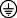 Los procesos de conexión provocan una breve caída de la tensión. Si las condiciones de la red fuesen desfavorables, ello puede llegar a afectar a otros aparatos. En redes con impedancias inferiores a 0,36 ohmios es improbable que lleguen a perturbarse otros aparatos.Estos datos son válidos para una tensión nominal de [U] 230 V. Los va- lores pueden variar para otras tensiones y en ejecuciones específicas para ciertos países.Información sobre ruidos y vibracionesValores de emisión de ruidos determinados según EN 60745-2-22.El nivel de presión sonora típico del aparato, determinado con un filtro A, asciende a: Nivel de presión sonora 95 dB(A); ni- vel de potencia acústica 106 dB(A). Tolerancia K= 3 dB.¡Usar unos protectores auditivos!Nivel total de vibraciones ah (suma vectorial de tres direccio- nes) y tolerancia K determinados según EN 60745-2-22:ah=4,0 m/s2, K= 1,5 m/s2.El nivelde vibracionesindicado en estasinstrucciones ha sido determinado según el procedimiento de medición fijado en la norma EN 60745 y puede servir como base de comparación con otras herramientas eléctricas. También es adecuado para estimar provisionalmente la solicitación experimentada por las vibraciones.El nivel de vibraciones indicado ha sido determinado para las aplicaciones principales de la herramienta eléctrica. Por ello, el nivel de vibraciones puede ser diferente si la herramienta eléctrica se utiliza para otras aplicaciones, con accesorios di- ferentes, con útiles divergentes, o si el mantenimiento de la 	Español | 31 misma fuese deficiente. Ello puede suponer un aumento drás- tico de la solicitación por vibraciones durante el tiempo total de trabajo.Para determinar con exactitud la solicitación experimentada por las vibraciones, es necesario considerar también aquellos tiempos en los que el aparato esté desconectado, o bien, esté en funcionamiento, pero sin ser utilizado realmente. Ello pue- de suponer una disminución drástica de la solicitación por vi- braciones durante el tiempo total de trabajo.Fije unas medidas de seguridad adicionales para proteger al usuario de los efectos por vibraciones, como por ejemplo: Mantenimiento de la herramienta eléctrica y de los útiles, con- servar calientes las manos, organización de las secuencias de trabajo.Declaración de conformidad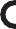 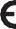 Declaramos bajo nuestra exclusiva responsabilidad, que el producto descrito en los “Datos técnicos” cumple con todas las disposiciones correspondientes de las directivas 2011/65/UE, hasta el 19 de abril de 2016: 2004/108/CE, desde el 20 de abril de 2016: 2014/30/UE, 2006/42/CE in- clusive sus modificaciones y está en conformidad con las si- guientes normas: EN 60745-1, EN 60745-2-22.Expediente técnico (2006/42/CE) en: Robert Bosch GmbH, PT/ETM970764 Leinfelden-Echterdingen, GERMANY Evite acumulaciones de polvo en el puesto de trabajo.Los materiales en polvo se pueden inflamar fácilmente.Montaje/desmontaje del disco tronzador diaman- tado (ver figura A) Al montar o sustituir discos tronzadores diamantados se recomienda emplear guantes de protección. Los discos tronzadores diamantados pueden ponerse muy calientes al trabajar; espere a que se enfríen antes de tocarlos. Siempre utilice un disco tronzador diamantado del ta- maño correcto y con el diámetro de alojamiento apro- piado, tal como se indica en los datos técnicos. Solamente use discos tronzadores diamantados. Si los discos tronzadores diamantados van segmentados es imprescindible que dispongan de unos ángulos de cor- te negativos y unas ranuras entre los segmentos de un ancho máximo de 10 mm.Montaje del disco tronzador diamantadoLimpie el disco tronzador diamantado 19 y todas las pie- zas de sujeción a montar.Inserte la brida de apoyo 18 en el husillo motriz 17.Monte el disco tronzador diamantado 19 en la brida de apoyo 18. Deberá coincidir el sentido de corte del discoHenk BeckerExecutive Vice President EngineeringHelmut HeinzelmannHead of Product Certification PT/ETM9tronzador diamantado 19 con la flecha de sentido de giro que lleva la caperuza protectora 6.Coloque la brida de apriete 20 y enrosque el tornillo de su- jeción 21.Presione el bloqueo del husillo 13 y manténgalo acciona- do.Con la llave macho hexagonal 22, apriete firmemente elRobert Bosch GmbH, Power Tools Division 70764 Leinfelden-Echterdingen, GERMANYLeinfelden, 02.02.2015Montaje Antes de cualquier manipulación en la herramienta eléctrica, sacar el enchufe de red de la toma de corrien- te.Dispositivo de aspiración de polvo El polvo de ciertos materiales como, pinturas que conten- gan plomo, ciertos tipos de madera y algunos minerales y metales, puede ser nocivo para la salud. El contacto y la inspiración de estos polvos pueden provocar en el usuario o en las personas circundantes reacciones alérgicas y/o enfermedades respiratorias.Ciertos polvos como los de roble, encina y haya son consi- derados como cancerígenos, especialmente en combina- ción con los aditivos para el tratamiento de la madera (cro- matos, conservantes de la madera). Los materiales que contengan amianto solamente deberán ser procesados por especialistas.Se recomienda una mascarilla protectora con un filtro de la clase P2.Observe las prescripciones vigentes en su país sobre los ma- teriales a trabajar.tornillo tensor 21 (par de apriete 3 – 5 Nm).Desmontaje del disco tronzador diamantadoPresione el bloqueo del husillo 13 y manténgalo acciona- do.Con la llave macho hexagonal 22, retire el tornillo tensor21.Retire la brida de apriete 20 y el disco tronzador diamanta- do 19 del husillo motriz 17.Montaje de la manguera con racor (ver figuras B– C) Únicamente usar agua como refrigerante para el corte en húmedo.Solamente fije la manguera con racor a la herramienta eléctri- ca con el tornillo y el anillo elástico previsto para tal fin.Enrosque el racor de la manguera 24 al grifo o a la conexión del depósito de agua. Para lograr la presión de agua correcta, el depósito de agua deberá colocarse como mínimo a una al- tura de 80 cm respecto a la superficie de trabajo de la herra- mienta eléctrica.Inserte la manguera 23 en la boquilla de conexión 5. Verifique la sujeción firme de la manguera tirando de ella.Ajuste el caudal de agua con la llave de paso 25 antes de po- ner a funcionar la herramienta eléctrica.La presión de agua máxima admisible asciende a 0,12 MPa.    32 | Español	OperaciónModos de operación Antes de cualquier manipulación en la herramienta eléctrica, sacar el enchufe de red de la toma de corrien- te.Preselección de la profundidad de corte (ver figura D) La preselección de la profundidad de corte solamente deberá realizarse con la herramienta eléctrica desco- nectada.Adaptar la profundidad de corte al grosor de la pieza de traba- jo. Para lograr un resultado óptimo, el disco tronzador dia- mantado deberá sobresalir aprox. 2 mm del material.Afloje el tornillo de mariposa 4. Para efectuar cortes menos profundos, separe la herramienta eléctrica respecto a la placa base 8, y para realizar cortes más profundos, aproxime la he- rramienta eléctrica a la placa base 8. Ajuste la medida desea- da en la escala de profundidad de corte 3. Apriete nuevamen- te el tornillo de mariposa 4.Ajuste del ángulo de inglete (ver figura E)Afloje el tornillo de mariposa 8. Incline lateralmente la herra- mienta eléctrica hasta lograr el ángulo de corte deseado en la escala 10. Apriete nuevamente el tornillo de mariposa 8.Observación: En los cortes a inglete, la profundidad de corte obtenida es inferior al valor indicado en la escala de profundi- dad de corte 3.Marca de posición para 0° (ver figura F)La marca de posición 0° (7) indica la posición del disco tron- zador diamantado al efectuar cortes perpendiculares.Puesta en marcha ¡Observe la tensión de red! La tensión de alimentación deberá coincidir con las indicaciones en la placa de ca- racterísticas de la herramienta eléctrica. Las herra- mientas eléctricas marcadas con 230 V pueden funcio- nar también a 220 V.Fusible diferencial¡Cada vez que vaya a poner en marcha el aparato verifique an- tes el funcionamiento correcto del fusible diferencial!Desconecte la herramienta eléctrica.Conecte el enchufe a la red y presione el botón RESET del fusible diferencial 14 hasta que el indicador 15 se ilumine de color rojo.Presione el botón TEST en el interruptor de protección de corriente en derivación 14 hasta que se apague el indica- dor 15. Si no se apaga el indicador 15, el interruptor de protección de corriente en derivación está defectuoso y se debe reparar. ¡No trabaje en ningún caso con la herramien- ta eléctrica!Tras la extinción del indicador 15, presione de nuevo el bo- tón RESET.Conecte la herramienta eléctrica.Conexión/desconexiónPara la puesta en marcha de la herramienta eléctrica accio- nar y mantener en esa posición el interruptor de conexión/ desconexión 2.Para retener el interruptor de conexión/desconexión 2 una vez accionado, presionar la tecla de enclavamiento 1.Para desconectar la herramienta eléctrica suelte el interrup- tor de conexión/desconexión 2, o en caso de estar enclavado con la tecla 1, presione brevemente y suelte a continuación el interruptor de conexión/desconexión 2. Verifique el disco tronzador diamantado antes de su uso. El disco tronzador diamantado deberá estar co- rrectamente montado, sin rozar en ningún lado. Deje funcionar el útil en vacío, al menos un minuto. No em- plee discos tronzadores diamantados dañados, de giro excéntrico, o que vibren. Los discos tronzadores diaman- tados dañados pueden romperse y causar accidentes. El protector de goma del interruptor de conexión/des- conexión 2 no deberá estar dañado. El protector de go- ma se encarga de proteger el interruptor de conexión/des- conexión 2 de la entrada de agua y polvo.Para ahorrar energía, solamente conecte la herramienta eléc- trica cuando vaya a utilizarla.Instrucciones para la operación Antes de cualquier manipulación en la herramienta eléctrica, sacar el enchufe de red de la toma de corrien- te. No sobrecargue la herramienta eléctrica de tal manera que llegue a detenerse. Si ha sido fuertemente solicitada, deje funcionando en vacío algunos minutos la herramienta eléctrica para re- frigerar el útil. En profundidades de corte mayores de 20 mm en mate-  riales duros como, p. ej., el hormigón, realizar el corte en varias pasadas para no sobrecargar el motor. Fijar la pieza de trabajo, a no ser que se mantenga en una posición firme por su propio peso. Los discos tronzadores diamantados pueden ponerse muy calientes al trabajar; espere a que se enfríen antes de tocarlos.Proteja el disco tronzador de los golpes, choques y de la gra- sa. No ejerza una presión lateral contra el disco tronzador.Después de desconectar el aparato no trate de frenar el disco de tronzar diamantado presionándolo lateralmente.Al tronzar materiales especialmente duros como, p. ej. hormi- gón con un alto contenido de áridos, es posible que se dañe el disco tronzador diamantado debido a un sobrecalentamien- to. Señal clara de ello es la formación de una corona de chis- pas en la periferia del disco.En este caso, interrumpa el proceso de tronzado y deje fun- cionar brevemente el disco en vacío, a revoluciones máximas, para permitir que se enfríe. 	Español | 33 La reducción notable del rendimiento de trabajo y la forma- ción de una corona de chispas, son indicios claros de que se ha reducido el filo del disco tronzador diamantado. Éste pue- de reafilarse realizando unos breves cortes en un material abrasivo, p. ej., en arenisca calcárea.Sentido de corte (ver figura G)La herramienta eléctrica deberá guiarse siempre a contramar- cha. En caso contrario, puede ocurrir que ésta sea impulsada de manera incontrolada fuera de la ranura de corte.Tope paralelo (ver figura H)El tope paralelo 26 permite obtener cortes exactos a lo largo del canto de la pieza, o bien, serrar franjas de igual anchura.Afloje el tornillo de mariposa 11 e inserte la escala del tope paralelo 26 por la guía de la placa base 8. Ajuste el ancho de corte deseado según la escala de acuerdo a la respectiva mar- ca de posición 7, ver apartado “Marca de posición para 0°”. Apriete nuevamente el tornillo de mariposa 11.Tope auxiliar (ver figura I)Con el juego de mordazas de apriete 27 puede fijarse un tope auxiliar a la pieza de trabajo. Guíe la herramienta eléctrica a lo largo del tope auxiliar.Indicaciones referentes a la estáticaAl practicar ranuras en muros de carga, deberán tenerse en cuenta la norma DIN 1053 parte 1 y la normativa que pudiera existir al respecto en el respectivo país.Es imprescindible atenerse a estas prescripciones. Por ello, antes de realizar los trabajos consulte a un aparejador, arqui- tecto o al responsable de la obra.Mantenimiento y servicioMantenimiento y limpieza Antes de cualquier manipulación en la herramienta eléctrica, sacar el enchufe de red de la toma de corrien- te. Mantenga limpia la herramienta eléctrica y las rejillas de refrigeración para trabajar con eficacia y seguridad.La sustitución de un cable de conexión deteriorado deberá ser realizada por Bosch o por un servicio técnico autorizado para herramientas eléctricas Bosch con el fin de garantizar la seguridad del aparato.Servicio técnico y atención al clienteEl servicio técnico le asesorará en las consultas que pueda Ud. tener sobre la reparación y mantenimiento de su produc- to, así como sobre piezas de recambio. Los dibujos de despie- ce e informaciones sobre las piezas de recambio los podrá ob- tener también en internet bajo:www.bosch-pt.comNuestro equipo de asesores técnicos le orientará gustosa- mente en cuanto a la adquisición, aplicación y ajuste de los productos y accesorios.Para cualquier consulta o pedido de piezas de repuesto es im- prescindible indicar el nº de artículo de 10 dígitos que figura en la placa de características de la herramienta eléctrica.EspañaRobert Bosch Espana S.L.U.Departamento de ventas Herramientas Eléctricas C/Hermanos García Noblejas, 1928037 MadridPara efectuar su pedido online de recambios o pedir la recogi- da para la reparación de su máquina, entre en la página www.herramientasbosch.net.Tel. Asesoramiento al cliente: 902 531 553Fax: 902 531554VenezuelaRobert Bosch S.A.Final Calle Vargas. Edf. Centro Berimer P.B. Boleita NorteCaracas 107Tel.: (0212) 2074511MéxicoRobert Bosch S. de R.L. de C.V.Calle Robert Bosch No. 405 C.P. 50071 Zona Industrial, Toluca - Estado de México Tel. Interior: (01) 800 6271286Tel. D.F.: 52843062E-Mail: arturo.fernandez@mx.bosch.comArgentinaRobert Bosch Argentina S.A. Av. Córdoba 5160C1414BAW Ciudad Autónoma de Buenos Aires Atención al ClienteTel.: (0810) 5552020ail: herramientas.bosch@ar.bosch.comPerúRobert Bosch S.A.C.Av. Primavera 781, Urb. Chacarilla, San Borja (Edificio Aldo) Buzón Postal Lima 41 - LimaTel.: (01) 2190332ChileRobert Bosch S.A. Calle El Cacique0258 Providencia – Santiago Tel.: (02) 2405 5500EliminaciónRecomendamosque las herramientaseléctricas, accesoriosy embalajes sean sometidos a un proceso de recuperación que respete el medio ambiente.¡No arroje las herramientas eléctricas a la basura!    34 | Português	Sólo para los países de la UE:Conforme a la Directiva Europea 2012/19/UE sobre aparatos eléctricos y electrónicos inservibles, tras su transposi- ción en ley nacional, deberán acumularse por separado las herramientas eléctricas para ser sometidas a un reciclaje ecológico.Reservado el derecho de modificación.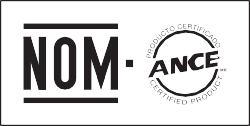 El símbolo es solamente válido, si también se encuentra sobre la placa de características del producto/fabricado.PortuguêsIndicações de segurançaIndicações gerais de advertência para ferramen- tas eléctricasDevem ser lidas todas as indicações de advertência e todas as instruções. Odesrespeito das advertências e instruções apresentadas abaixo pode causar choque eléctrico, incêndio e/ou graves le- sões.Guarde bem todas as advertências e instruções para futu- ra referência.O termo “Ferramenta eléctrica” utilizado a seguir nas indica- ções de advertência, refere-se a ferramentas eléctricas ope- radas com corrente de rede (com cabo de rede) e a ferramen- tas eléctricas operadas com acumulador (sem cabo de rede).Segurança da área de trabalho Mantenha a sua área de trabalho sempre limpa e bem iluminada. Desordem ou áreas de trabalho insuficiente- mente iluminadas podem levar a acidentes. Não trabalhar com a ferramenta eléctrica em áreas com risco de explosão, nas quais se encontrem líqui- dos, gases ou pós inflamáveis. Ferramentas eléctricas produzem faíscas, que podem inflamar pós ou vapores. Manter crianças e outras pessoas afastadas da ferra- menta eléctrica durante a utilização. No caso de distrac- ção é possível que perca o controlo sobre o aparelho.Segurança eléctrica A ficha de conexão da ferramenta eléctrica deve caber na tomada. A ficha não deve ser modificada de maneira alguma. Não utilizar uma ficha de adaptação junto com ferramentas eléctricas protegidas por ligação à terra. Fichas não modificadas e tomadas apropriadas reduzem o risco de um choque eléctrico. Evitar que o corpo possa entrar em contacto com su- perfícies ligadas à terra, como tubos, aquecimentos, fogões e frigoríficos. Há um risco elevado devido a cho- que eléctrico, se o corpo estiver ligado à terra. Manter o aparelho afastado de chuva ou humidade. A infiltração de água numa ferramenta eléctrica aumenta o risco de choque eléctrico. Não deverá utilizar o cabo para outras finalidades. Ja- mais utilizar o cabo para transportar a ferramenta eléc- trica, para pendurá-la, nem para puxar a ficha da toma- da. Manter o cabo afastado de calor, óleo, cantos afiados ou partes do aparelho em movimento. Cabos danificados ou emaranhados aumentam o risco de um cho- que eléctrico. Se trabalhar com uma ferramenta eléctrica ao ar livre, só deverá utilizar cabos de extensão apropriados para áreas exteriores. A utilização de um cabo de extensão apropriado para áreas exteriores reduz o risco de um cho- que eléctrico. Se não for possível evitar o funcionamento da ferra- menta eléctrica em áreas húmidas, deverá ser utilizado um disjuntor de corrente de avaria. A utilização de um disjuntor de corrente de avaria reduz o risco de um choque eléctrico.Segurança de pessoas Esteja atento, observe o que está a fazer e tenha pru- dência ao trabalhar com a ferramenta eléctrica. Não utilizar uma ferramenta eléctrica quando estiver fati- gado ou sob a influência de drogas, álcool ou medica- mentos. Um momento de descuido ao utilizar a ferramen- ta eléctrica, pode levar a lesões graves. Utilizar equipamento de protecção pessoal e sempre óculos de protecção. A utilização de equipamento de pro- tecção pessoal, como máscara de protecção contra pó, sa- patos de segurança antiderrapantes, capacete de segu- rança ou protecção auricular, de acordo com o tipo e aplicação da ferramenta eléctrica, reduz o risco de lesões. Evitar uma colocação em funcionamento involuntária. Assegure-se de que a ferramenta eléctrica esteja desli- gada, antes de conectá-la à alimentação de rede e/ou ao acumulador, antes de levantá-la ou de transportá-la. Se tiver o dedo no interruptor ao transportar a ferramenta eléctrica ou se o aparelho for conectado à alimentação de rede enquanto estiver ligado, poderão ocorrer acidentes. Remover ferramentas de ajuste ou chaves de boca an- tes de ligar a ferramenta eléctrica. Uma ferramenta ou chave que se encontre numa parte do aparelho em movi- mento pode levar a lesões. Evite uma posição anormal. Mantenha uma posição fir- me e mantenha sempre o equilíbrio. Desta forma é mais fácil controlar a ferramenta eléctrica em situações inespe- radas. Usar roupa apropriada. Não usar roupa larga nem jóias. Mantenha os cabelos, roupas e luvas afastadas de par- tes em movimento. Roupas frouxas, cabelos longos ou jóias podem ser agarrados por peças em movimento. 	Português | 35  Se for possível montar dispositivos de aspiração ou de recolha, assegure-se de que estejam conectados e uti- lizados correctamente. A utilização de uma aspiração de pó pode reduzir o perigo devido ao pó.Utilização e manuseio cuidadoso de ferramentas eléctricas Não sobrecarregue o aparelho. Utilize a ferramenta eléctrica apropriada para o seu trabalho. É melhor e mais seguro trabalhar com a ferramenta eléctrica apro- priada na área de potência indicada. Não utilizar uma ferramenta eléctrica com um interrup- tor defeituoso. Uma ferramenta eléctrica que não pode mais ser ligada nem desligada, é perigosa e deve ser repa- rada. Puxar a ficha da tomada e/ou remover o acumulador antes de executar ajustes no aparelho, de substituir acessórios ou de guardar o aparelho. Esta medida de se- gurança evita o arranque involuntário da ferramenta eléc- trica. Guardar ferramentas eléctricas não utilizadas fora do alcance de crianças. Não permita que pessoas que não estejam familiarizadas com o aparelho ou que não te- nham lido estas instruções, utilizem o aparelho. Ferra- mentas eléctricas são perigosas se forem utilizadas por pessoas inesperientes. Tratar a ferramenta eléctrica com cuidado. Controlar se as partes móveis do aparelho funcionam perfeita- mente e não emperram, e se há peças quebradas ou da- nificadas que possam prejudicar o funcionamento da ferramenta eléctrica. Permitir que peças danificadas sejam reparadas antes da utilização. Muitos acidentes têm como causa, a manutenção insuficiente de ferramen- tas eléctricas. Manter as ferramentas de corte afiadas e limpas. Ferra- mentas de corte cuidadosamente tratadas e com cantos de corte afiados emperram com menos frequência e po- dem ser conduzidas com maior facilidade. Utilizar a ferramenta eléctrica, acessórios, ferramen- tas de aplicação, etc. conforme estas instruções. Con- siderar as condições de trabalho e a tarefa a ser execu- tada. A utilização de ferramentas eléctricas para outras tarefas a não ser as aplicações previstas, pode levar a situ- ações perigosas.Serviço Só permita que o seu aparelho seja reparado por pesso- al especializado e qualificado e só com peças de reposi- ção originais. Desta forma é assegurado o funcionamento seguro do aparelho.Indicações de segurança para fresadoras de abrir roços A capa de protecção que pertence à ferramenta eléctri- ca deve ser aplicada de forma segura e ajustada de mo- do a alcançar um máximo de segurança, ou seja, uma parte mínima do rebolo mostre abertamente para a pessoa a operar o aparelho. Mantenha-se, e mantenha as pessoas que se encontrem nas proximidades, afas-tadas do nível do rebolo em rotação. A capa de protec- ção deve proteger o operador contra estilhaços e contra um contacto acidental com o rebolo. Só utilizar discos de corte com revestimento diamanta- do para a sua ferramenta eléctrica. O facto de ser possí- vel fixar o acessório a esta ferramenta eléctrica, não garan- te uma aplicação segura. O número de rotação admissível da ferramenta de tra- balho deve ser no mínimo tão alto quanto o máximo nú- mero de rotação indicado na ferramenta eléctrica.Acessórios que girem mais rápido do que permitido, po- dem quebrar e serem atirados para longe. Rebolos só devem ser usados para as finalidades de aplicação recomendadas. por ex.: nunca se deve lixar com a superfície lateral de um disco de corte. Discos de corte são destinados para o desbaste de material com o canto do disco. Uma pressão lateral sobre estes rebolos pode quebrá-los. Sempre utilizar flanges de aperto intactos, de tamanho e forma correctos para o disco abrasivo seleccionado. Flanges apropriados apoiam o disco abrasivo e reduzem assim o perigo de uma ruptura do disco abrasivo. O diâmetro exterior e a espessura da ferramenta de trabalho devem corresponder às indicações de medida da sua ferramenta eléctrica. Ferramentas de trabalho in- correctamente medidas podem não ser suficientemente blindadas nem controladas. Os discos abrasivos e os flanges devem caber exacta- mente no veio de rectificação da sua ferramenta eléc- trica. Ferramentas de trabalho, que não cabem exacta- mente no veio de rectificação da ferramenta eléctrica, giram irregularmente, vibram fortemente e podem levar à perda de controlo. Não usar discos abrasivos danificados. Controlar os discos abrasivos, antes de cada utilização, quanto a es- tilhaços e rachaduras. Se a ferramenta eléctrica ou o disco abrasivo cairem, deverá ser verificado se sofre- ram danos, ou utilizado um disco abrasivo não danifica- do. Se tiver controlado e colocado o disco abrasivo, de- verá manter-se, e as pessoas que se encontrem por perto, afastadas do nível do disco abrasivo em rotação e deixar o aparelho funcionar durante um minuto com o máximo número de rotações. A maioria dos discos abra- sivos quebram durante este período de teste. Utilizar um equipamento de protecção pessoal. De acordo com a aplicação, deverá utilizar uma protecção para todo o rosto, protecção para os olhos ou um óculos protector. Se for necessário, deverá utilizar uma más- cara contra pó, protecção auricular, luvas de protecção ou um avental especial, para proteger-se de pequenas partículas de amoladura e de material. Os olhos devem ser protegidos contra partículas a voar, produzidas duran- te as diversas aplicações. A máscara contra pó ou a másca- ra de respiração deve ser capaz de filtrar o pó produzido durante a respectiva aplicação. Se for sujeito durante lon- go tempo a fortes ruídos, poderá sofrer a perda da capaci- dade auditiva.    36 | Português	 Observe que as outras pessoas mantenham uma dis- tância segura em relação ao seu local de trabalho. Cada pessoa que entrar na área de trabalho, deverá usar um equipamento de protecção pessoal. Estilhaços da peça a ser trabalhada ou ferramentas de trabalho quebradas po- dem voar e causar lesões fora da área imediata de traba- lho. Ao executar trabalhos durante os quais podem ser atin- gidos cabos eléctricos ou o próprio cabo derededeverá sempre segurar a ferramenta eléctrica pelas superfí- cies de punho isoladas. O contacto com um cabo sob ten- são também pode colocar sob tensão as peças metálicas do aparelho e levar a um choque eléctrico. Manter o cabo de rede afastado de ferramentas de tra- balho em rotação. Se perder o controlo sobre a ferramen- ta eléctrica, é possível que o cabo de rede seja cortado ou enganchado e a sua mão ou braço sejam puxados contra a ferramenta de trabalho em rotação. Jamais depositar a ferramenta eléctrica, antes que a ferramenta de trabalho esteja completamente parada. A ferramenta de trabalho em rotação pode entrar em con- tacto com a superfície de apoio, provocando uma perda de controlo da ferramenta eléctrica. Não permitir que a ferramenta eléctrica funcione en- quanto estiver a transportá-la. A sua roupa pode ser agarrada devido a um contacto acidental com a ferramenta de trabalho em rotação, de modo que a ferramenta de tra- balho possa ferir o seu corpo. Limpar regularmente as aberturas de ventilação da sua ferramenta eléctrica. A ventoinha do motor puxa pó para dentro da carcaça, e uma grande quantidade de pó de me- tal pode causar perigos eléctricos. Não utilizar a ferramenta eléctrica perto de materiais inflamáveis. Faíscas podem incendiar estes materiais.Contra-golpe e respectivas advertências Contra-golpe é uma reacção repentina provocada devido ao bloqueio do disco abrasivo durante o movimento. A fer- ramenta de trabalho pára de repente se for bloqueada ou se enganchar durante a rotação. Com isto uma ferramenta eléctrica é acelerada descontroladamente no local do blo- queio, no sentido contrário da rotação da ferramenta de trabalho.Se por ex. um disco de lixar for emperrado ou bloqueado na peça a ser trabalhada, é possível que o canto do disco de lixar, que mergulha na peça a ser trabalhada, fique pre- so, causando uma ruptura do disco de lixar ou um contra- golpe. O disco de lixar se movimenta então na direcção da pessoa a operar a ferramenta ou se movimenta para longe dela, dependendo do sentido de rotação do disco no local do bloqueio. Isto pode quebrar os discos de lixar.Um contra-golpe é a consequência de uma utilização erra- da ou incorrecta da ferramenta eléctrica. Um manuseio in- correcto pode ser evitado através de medidas de cuidado apropriadas, descritas a seguir. Segurar firmemente a ferramenta eléctrica e posicio- nar o seu corpo e os braços de modo que possa resistir às forças de um contra-golpe. Sempre utilizar o punhoadicional, se existente, para assegurar o máximo con- trolo possível sobre as forças de um contra-golpe ou so- bre momentos de reacção durante o arranque. O opera- dor pode controlar as forças de contra-golpe e as forças de reacção através de medidas de precaução apropriadas. Jamais permita que as suas mãos se encontrem perto de ferramentas de trabalho em rotação. No caso de um contra-golpe a ferramenta de trabalho poderá passar pela sua mão. Evitar a área que se encontra na frente ou atrás do dis- co de corte em rotação. O contra-golpe força a ferramen- ta eléctrica no sentido contrário ao movimento do disco abrasivo no local do bloqueio. Trabalhar com especial cuidado na área ao redor de es- quinas, cantos afiados etc. Evite que ferramentas de trabalho sejam ricocheteadas e travadas pela peça a ser trabalhada. A ferramenta de trabalho em rotação ten- de a travar em esquinas, em cantos afiados ou se for rico- cheteada. Isto causa uma perda de controlo ou um contra- golpe. Não devem ser usadas lâminas de serra de corrente ou lâminas dentadas, nem discos de diamante segmenta- dos com fendas com mais de 10 mm de largura. Estas ferramentas de trabalho causam frequentemente um con- tragolpe ou a perda de controlo sobre a ferramenta eléctri- ca. Evitar um bloqueio do disco de corte ou uma força de pressão demasiado alta. Não efectuar cortes extrema- mente profundos. Uma sobrecarga do disco de corte au- menta o desgaste e a predisposição para emperrar e blo- quear e portanto a possibilidade de um contra-golpe ou uma ruptura do corpo abrasivo. Se o disco de corte emperrar ou se o trabalho for inter- rompido, deverá desligar a ferramenta eléctrica e man- tê-la parada, até o disco parar completamente. Jamais tentar puxar o disco de corte para fora do corte en- quanto ainda estiver em rotação, caso contrário pode- rá ser provocado um contra-golpe. Verificar e eliminar a causa do emperramento. Não ligar novamente a ferramenta eléctrica, enquanto ainda estiver na peça a ser trabalhada. Permita que o disco de corte alcance o seu completo número de rota- ção, antes de continuar cuidadosamente a cortar. Caso contrário é possível que o disco emperre, pule para fora da peça a ser trabalhada ou cause um contra-golpe. Apoiar placas ou peças grandes, para reduzir um risco de contra-golpe devido a um disco de corte emperrado. Peças grandes podem curvar-se devido ao próprio peso. A peça a ser trabalhada deve ser apoiada de ambos os lados, tanto nas proximidades do corte como também nos can- tos. Tenha o cuidado ao efectuar “Cortes de bolso” em pare- des existentes ou em outras superfícies, onde não é possível reconhecer o que há por detrás. O disco de cor- te pode causar um contra-golpe se cortar acidentalmente tubulações de gás ou de água, cabos eléctricos ou outros objectos. 	Português | 37 Advertências de segurança adicionaisUsar óculos de protecção.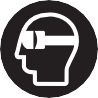  Fixar a peça a ser trabalhada com sargentos, ou de ou- tra maneira, a uma base firme. Se a peça a ser trabalhada for segurada com a mão ou apoiada contra o seu próprio corpo, ela permanecerá instável, levando à perda de con- trolo. Usar uma protecção auricular, óculos protectores, máscara de protecção contra pó e luvas. Utilizar no mí- nimo uma máscara da classe FFP 2 que filtre partículas como protecção contra o pó. Utilizar detectores apropriados, para encontrar cabos escondidos, ou consulte a companhia eléctrica local. O contacto com cabos eléctricos pode provocar fogo e cho- ques eléctricos. Danos em tubos de gás podem levar à ex- plosão. A penetração num cano de água causa danos mate- riais ou pode provocar um choque eléctrico. Segurar a ferramenta eléctrica firmemente com ambas as mãos durante o trabalho e manter uma posição fir- me. A ferramenta eléctrica é conduzida com segurança com ambas as mãos. Fixar a peça a ser trabalhada. Uma peça a ser trabalhada fixa com dispositivos de aperto ou com torno de bancada está mais firme do que segurada com a mão. Conectar a ferramenta eléctrica a uma rede de corren- te eléctrica correctamente ligada à terra. A tomada e o cabo de extensão devem ter um condutor de protecção que funcione. Antes de iniciar qualquer trabalho, verifique se o disjuntor de corrente de avaria (PRCD) está a funcio- nar correctamente. Os disjuntores de corrente de ava- ria (PRCD) danificados devem ser reparados ou substi- tuídos num posto de assistência técnica autorizado Bosch.Descrição do produto e da potênciaDevem ser lidas todas as indicações de ad- vertência e todas as instruções. O desres- peito das advertências e instruções apresen- tadas abaixo pode causar choque eléctrico, incêndio e/ou graves lesões.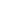 Abrir a página basculante contendo a apresentação do apare- lho, e deixar esta página aberta enquanto estiver lendo a ins- trução de serviço.Utilização conforme as disposiçõesA ferramenta eléctrica é destinada para cortar e abrir ranhu- ras, na horizontal, sobre uma base fixa, com a placa de base e a utilização da cobertura de protecção, em materiais predo- minantemente minerais, tais como mármore, com e sem a uti- lização de água. A ferramenta elétrica não é destinada para cortar em madeira, plástico ou metal.Componentes ilustradosA numeração dos componentes ilustrados refere-se à apre- sentação da ferramenta eléctrica na página de esquemas.Tecla de fixação para o interruptor de ligar-desligarInterruptor de ligar-desligarEscala de profundidade de corteParafuso de orelhas para pré-selecção de profundidade de corteBocal da mangueiraCapa de protecçãoMarcação de corte de 0 °Placa de baseParafuso de orelhas para o ajuste do ângulo de chanfraduraEscala para o ângulo de chanfraduraParafuso de orelhas para limitador paraleloAberturas de ventilaçãoBloqueio do fusoDisjuntor de corrente de avariaIndicação no disjuntor de corrente de avariaPunho (superfície isolada)Veio de accionamentoFlange de admissãoDisco de corte diamantado*Flange de apertoParafuso de apertoChave para parafusos sextavados internosMangueira de conexãoUnião da mangueira da mangueira de conexãoVálvula de paragem de águaLimitador paralelo**Conjunto de parafusos de aperto** Acessórios apresentados ou descritos não pertencem ao volume de fornecimento padrão. Todos os acessórios encontram-se no nosso programa de acessórios.** de tipo comercial (não incluído no volume de fornecimento)    38 | Português	Dados técnicosseja diferente. Isto pode aumentar sensivelmente a carga de vibrações para o período completo de trabalho.Para uma estimação exacta da carga de vibrações, também deveriam ser considerados os períodos nos quais o aparelho está desligado ou funciona, mas não está sendo utilizado. Isto pode reduzir a carga de vibrações durante o completo perío- do de trabalho.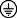 Além disso também deverão ser estipuladas medidas de se- gurança para proteger o operador contra o efeito de vibra- ções, como por exemplo: manutenção de ferramentas eléctri- cas e de ferramentas de trabalho, manter as mãos quentes e organização dos processos de trabalho.Declaração de conformidade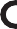 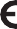 Declaramos sob nossa inteira responsabilidade que o pro- duto descrito nos “Dados técnicos” está em conformidade com todas as disposições pertinentes das Directivas 2011/65/UE, até 19 de Abril de 2016: 2004/108/CE, a par- tir de 20 de Abril de 2016: 2014/30/UE, 2006/42/CE in- cluindo suas alterações, e em conformidade com as seguintes normas: EN 60745-1, EN 60745-2-22.Processo técnico (2006/42/CE) em: Robert Bosch GmbH, PT/ETM970764 Leinfelden-Echterdingen, GERMANYHenk BeckerExecutive Vice President EngineeringHelmut HeinzelmannHead of Product Certification PT/ETM9Processos de ligação provocam uma breve redução de tensão. No caso de condições de rede desfavoráveis, o funcionamento de outros apare- lhos pode ser prejudicado. Em impedâncias de rede inferiores a0,36 Ohm não se conta com avarias.As indicações valem para tensões nominais [U] de 230 V. Estas indica- ções podem variar dependendo de tensões inferiores e dos modelos es- pecíficos dos países.Informação sobre ruídos/vibraçõesOs valores de emissão de ruído determinados de acordo com EN 60745-2-22.O nível de ruído avaliado como A do aparelho é tipicamente: Nível de pressão acústica 95 dB(A); Nível de potência acústi- ca 106 dB(A). Incerteza K= 3 dB.Usar protecção auricular!Totais valores de vibrações ah (soma dos vectores de três di- recções) e incerteza K averiguada conforme EN 60745-2-22: ah=4,0 m/s2, K= 1,5 m/s2.O nível de vibrações indicado nestas instruções foi medido de acordo com um processo de medição normalizado pela nor- ma EN 60745 e pode ser utilizado para a comparação de fer- ramentas eléctricas. Ele também é apropriado para uma ava- liação provisória da carga de vibrações.O nível de vibrações indicado representa as aplicações princi- pais da ferramenta eléctrica. Se, contudo, a ferramenta eléc- trica for utilizada para outras aplicações, com acessórios dife- rentes, com outras ferramentas de trabalho ou com manutenção insuficiente, é possível que o nível de vibraçõesRobert Bosch GmbH, Power Tools Division 70764 Leinfelden-Echterdingen, GERMANYLeinfelden, 02.02.2015Montagem Antes de todos trabalhos na ferramenta eléctrica deve- rá puxar a ficha de rede da tomada.Dispositivo de aspiração de pó Pós de materiais como por exemplo, tintas que contém chumbo, alguns tipos de madeira, minerais e metais, po- dem ser nocivos à saúde. O contacto ou a inalação dos pós pode provocar reações alérgicas e/ou doenças nas vias respiratórias do utilizador ou das pessoas que se encon- trem por perto.Certos pós, como por exemplo pó de carvalho e faia são considerados como sendo cancerígenos, especialmente quando juntos com substâncias para o tratamento de ma- deiras (cromato, preservadores de madeira). Material que contém asbesto só deve ser processado por pessoal espe- cializado.– É recomendável usar uma máscara de protecção respi- ratória com filtro da classe P2.Observe as directivas para os materiais a serem trabalhados, vigentes no seu país. Evite o acúmulo de pó no local de trabalho. Pós podem entrar levemente em ignição. 	Português | 39 Introduzir/substituir o disco de corte diamantado (veja figura A) É recomendável usar luvas protectoras para introduzir e para substituir discos de corte de diamante. Os discos de corte de diamante tornam-se extrema- mente quentes durante o trabalho; não toque neles an- tes que arrefeçam. Sempre usar um disco de corte diamantado do tama- nho correcto e com o furo de fixação apropriado, de acordo com as indicações dos dados técnicos. Só utilizar discos de corte diamantados. Discos dia- mantados segmentados só devem apresentar ângulos de corte negativos e fendas de no máximo 10 mm entre os segmentos.Montar o disco de corte de diamanteLimpar o disco de corte diamantado 19 e todas as peças de aperto a serem montadas.Colocar o flange de fixação 18 sobre o veio de acciona- mento 17.Colocar o disco de corte diamantado 19 sobre o flange de admissão 18. O sentido da seta sobre o disco de corte dia- mantado 19 e seta do sentido de rotação sobre a cobertu- ra de proteção 6 devem coincidir.Colocar o flange de aperto 20 e atarraxar o parafuso de aperto 21.Premir o travamento do fuso 13 e mantê-lo premido.Com a chave sextavada interior fornecida 22 aperte o pa- rafuso tensor 21 (binário 3–5 Nm).Montar o disco de corte diamantadoPremir o travamento do fuso 13 e mantê-lo premido.Com a chave sextavada interior 22 retire o parafuso tensor21.Retirar o flange de aperto 20 e o disco de corte diamanta- do 19 do veio de accionamento 17.Fixar o conjunto de mangueiras (veja figura B– C) Para o corte em molhado só se deve usar água como lí- quido de refrigeração.Só fixar o conjunto de mangueiras na ferramenta eléctrica, com o parafuso e com o anel elástico previstos para tal.Aparafusar a conexão da mangueira 24 na torneira ou na co- nexão de um recipiente de água. Ao ser alcançado o nível cor- reto da pressão de água, o recipiente de água deve se encon- trar em no mínimo 80 cm acima da superfície de trabalho da ferramenta eléctrica.Introduzir a mangueira de conexão 23 no bocal da mangueira5 Puxar a mangueira de conexão para verificar se está firme.Antes de colocar a ferramenta eléctrica em funcionamento, deverá regular na válvula de bloqueio de água 25, a quantida- de de água que sai.A pressão máxima de água permitida é de 0,12 MPa.FuncionamentoTipos de funcionamento Antes de todos trabalhos na ferramenta eléctrica deve- rá puxar a ficha de rede da tomada.Pré-seleccionar a profundidade de corte (veja figura D) A pré-selecção da profundidade de corte só deve ser re- alizada com a ferramenta eléctrica desligada.Adaptar a profundidade de corte à espessura da peça a ser trabalhada. Para um resultado ideal é necessário que o disco de corte diamantado sobressaia aprox. 2 mm do material.Soltar o parafuso de orelhas 4. Para uma menor profundidade de corte, deverá puxar a ferramenta eléctrica da placa de ba- se 8, para maiores profundidades de corte, deverá premir a ferramenta eléctrica na direcção da placa de base 8. Ajustar a medida desejada na escala de profundidade de corte 3. Rea- pertar a porca de orelhas 4.Ajustar ao ângulo de chanfradura (veja figura E)Soltar o parafuso de orelhas 8. Inclinar a ferramenta eléctrica, até que o ângulo de corte desejado esteja ajustado na escala10. Reapertar a porca de orelhas 8.Nota: Em cortes de meia-esquadria, a profundidade de corte é menor do que o valor indicado na escala de profundidade de corte 3.Marcação de corte de 0° (veja figura F)A marcação de corte de 0° (7) indica a posição do disco de corte diamantado para cortes perpendiculares.Colocação em funcionamento Observar a tensão de rede! A tensão da fonte de corren- te deve coincidir com a indicada na chapa de identifica- ção da ferramenta eléctrica. Ferramentas eléctricas marcadas para 230 V também podem ser operadas com 220 V.Disjuntor de corrente de avariaAntes de cada colocação em funcionamento do aparelho é ne- cessário controlar o funcionamento correto do disjuntor de corrente de falha!– Desligar a ferramenta eléctrica.– Introduzir a ficha de rede e premir a tecla RESET do disjun- tor de corrente de falha 14, até a indicação 15 estar ilumi- nada em vermelho.– Pressione a tecla TEST no disjuntor de corrente de falha 14 até a indicação 15 se apagar. Se a indicação 15 não se apagar, o disjuntor de corrente de falha tem defeito e tem de ser reparado. Nunca utilize a ferramenta eléctrica nes- tas condições!– Depois de a indicação 15 se apagar, pressione novamente a tecla RESET.– Ligar a ferramenta eléctrica.Ligar e desligarPara a colocação em funcionamento da ferramenta eléctrica deverá pressionar o interruptor de ligar-desligar 2 e manter pressionado.    40 | Português	Para fixar o interruptor de ligar-desligar 2 deverá premir a te- cla de fixação 1.Para desligar a ferramenta eléctrica, deverá soltar o interrup- tor de ligar-desligar 2 ou se estiver travado com a tecla de fi- xação 1, deverá pressionar o interruptor de ligar-desligar 2 por instantes e em seguida soltar novamente. Controlar o disco de corte de diamante antes de cada utilização. O disco de corte de diamante deve estar montado de forma correcta e deve movimentar-se li- vremente. Executar um funcionamento de teste, sem carga, de no mínimo 1 minuto. Não utilizar discos de corte de diamante, descentrados ou a vibrar. Discos de corte de diamante danificados podem estoirar e causar le- sões. A borracha de protecção do interruptor de ligar/desli- gar 2 não deve estar danificada. O interruptor de ligar- desligar 2 é protegido por uma borracha de protecção con- tra a penetração de água e de pó.Para poupar energia só deverá ligar a ferramenta eléctrica quando ela for utilizada.Indicações de trabalho Antes de todos trabalhos na ferramenta eléctrica deve- rá puxar a ficha de rede da tomada. Não carregue demasiadamente a ferramenta eléctrica, de modo que chegue a parar. Após um trabalho com carga elevada, deverá permitir que a ferramenta eléctrica funcione alguns minutos em vazio, para que a ferramenta de trabalho possa arrefe- cer. Trabalhos com profundidades de corte superiores a 20 mm, em materiais duros, tais como betão, devem ser executados em várias etapas de trabalho, para não sobrecarregar o motor. Fixar a peça a ser trabalhada se esta não estiver firme- mente apoiada devido ao seu próprio peso. Os discos de corte de diamante tornam-se extrema- mente quentes durante o trabalho; não toque neles an- tes que arrefeçam.Proteger o disco de corte contra golpes, pancadas e gordura. O disco de corte não deve ser exposto à qualquer pressão la- teral.Não travar discos de corte de diamante, em funcionamento por inércia, através de uma pressão lateral.Para cortar materiais especialmente duros, como p. ex. betão com alto teor de sílex, é possível que o disco de corte diaman- tado seja sobreaquecido e danificado. Uma coroa de faúlhas em volta do disco de corte diamantado é um indício nítido. Neste caso deverá interromper o processo de corte e deixar o disco de corte diamantado girar em vazio, com máximo núme- ro de rotações, durante alguns instantes, para se arrefecer.Um avanço de trabalho nitidamente reduzido e uma coroa de faúlhas em volta do disco são indícios nítidos de um disco de corte diamantado embotado. Estes podem ser reafiados atra- vés de curtos cortes em material abrasivo, p. ex. arenito cal- cário.Direcção do corte (veja figura G)A ferramenta eléctrica deve sempre ser conduzida no sentido contrário da rotação. Caso contrário há perigo de que seja premida descontroladamente do corte.Limitador paralelo (veja figura H)O limitador paralelo 26 possibilita cortes exactos ao longo dos lados do material a ser trabalhado, ou o corte de tiras com as mesmas medidas.Soltar o parafuso de orelhas 11 e introduzir a escala do limita- dor paralelo 26 pelo guia da placa de base 8. Ajustar a largura de corte desejada como valor de escala na respectiva marca- ção de corte 7, veja capítulo “Marcação de corte de 0°”. Rea- pertar a porca de orelhas 11.Batente adicional (veja figura I)Com o conjunto de parafusos de aperto 27 é possível fixar um batente adicional na peça a ser trabalhada. Conduzir a ferra- menta eléctrica ao longo do batente adicional.Notas sobre a estáticaCortes em paredes portantes obedecem à norma DIN 1053 parte 1 ou disposições específicas dos países.É imprescindível respeitar estes regulamentos. Antes de ini- ciar o trabalho deverá consultar o técnico de estabilidade, o arquitecto ou o supervisor da obra responsáveis.Manutenção e serviçoManutenção e limpeza Antes de todos trabalhos na ferramenta eléctrica deve- rá puxar a ficha de rede da tomada. Manter a ferramenta eléctrica e as aberturas de venti- lação sempre limpas, para trabalhar bem e de forma se- gura.Se for necessário substituir o cabo de conexão, isto deverá ser realizado pela Bosch ou por uma oficina de serviço pós- venda autorizada para todas as ferramentas eléctricas Bosch para evitar riscos de segurança.Serviço pós-venda e consultoria de aplicaçãoO serviço pós-venda responde às suas perguntas a respeito de serviços de reparação e de manutenção do seu produto, assim como das peças sobressalentes. Desenhos explodidos e informações sobre peças sobressalentes encontram-se em: www.bosch-pt.comA nossa equipa de consultoria de aplicação Bosch esclarecem com prazer todas as suas dúvidas a respeito da compra, apli- cação e ajuste dos produtos e acessórios.Para todas as questões e encomendas de peças sobressalen- tas é imprescindível indicar o número de produto de10 dígitos como consta na placa de características da ferra- menta eléctrica. 	Italiano | 41 PortugalRobert Bosch LDAAvenida Infante D. Henrique Lotes 2E – 3E1800 LisboaPara efectuar o seu pedido online de peças entre na página www.ferramentasbosch.com.Tel.: 21 8500000Fax: 21 8511096BrasilRobert Bosch Ltda. Caixa postal 119513065-900 CampinasTel.: (0800) 7045446www.bosch.com.br/contactoEliminaçãoFerramentas eléctricas, acessórios e embalagens devem ser enviados a uma reciclagem ecológica de matérias primas.Não deitar ferramentas eléctricas no lixo doméstico!Apenas países da União Europeia:De acordo com a directiva europeia 2012/19/UE para aparelhos eléctricos e electrónicos velhos, e com as respectivas realizações nas leis nacionais, as ferramen- tas eléctricas que não servem mais para a utilização, devem ser enviadas separada- mente a uma reciclagem ecológica.Sob reserva de alterações.ItalianoNorme di sicurezzaAvvertenze generali di pericolo per elettroutensili Evitare d’impiegare l’elettroutensile in ambienti sog- getti al rischio di esplosioni nei quali si abbia presenza di liquidi, gas o polveri infiammabili. Gli elettroutensili producono scintille che possono far infiammare la polvere o i gas. Tenere lontani i bambini ed altre persone durante l’im- piego dell’elettroutensile. Eventuali distrazioni potranno comportare la perdita del controllo sull’elettroutensile.Sicurezza elettrica La spina di allacciamento alla rete dell’elettroutensile deve essere adatta alla presa. Evitare assolutamente di apportare modifiche alla spina. Non impiegare spine adattatrici assieme ad elettroutensili dotati di collega- mento a terra. Le spine non modificate e le prese adatte allo scopo riducono il rischio di scosse elettriche. Evitare il contatto fisico con superfici collegate a terra, come tubi, riscaldamenti, cucine elettriche e frigorife- ri. Sussiste un maggior rischio di scosse elettriche nel mo- mento in cui il corpo è messo a massa. Custodire l’elettroutensile al riparo dalla pioggia o dall’umidità. La penetrazione dell’acqua in un elettrouten- sile aumenta il rischio di una scossa elettrica. Non usare il cavo per scopi diversi da quelli previsti ed, in particolare, non usarlo per trasportare o per appen- dere l’elettroutensile oppure per estrarre la spina dalla presa di corrente. Non avvicinare il cavo a fonti di calo- re, olio, spigoli taglienti e neppure a parti della macchi- na che siano in movimento. I cavi danneggiati o aggrovi- gliati aumentano il rischio d’insorgenza di scosse elettriche. Qualora si voglia usare l’elettroutensile all’aperto, im- piegare solo ed esclusivamente cavi di prolunga che si- ano adatti per l’impiego all’esterno. L’uso di un cavo di prolunga omologato per l’impiego all’esterno riduce il ri- schio d’insorgenza di scosse elettriche. Qualora non fosse possibile evitare di utilizzare l’elet- troutensile in ambiente umido, utilizzare un interrutto- re di sicurezza. L’uso di un interruttore di sicurezza riduce 	AVVERTENZA 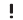 Leggere tutte le avvertenze di pe- ricolo e le istruzioni operative. Inil rischio di una scossa elettrica.Sicurezza delle personecaso di mancato rispetto delle avvertenze di pericolo e delle istruzioni operative si potrà creare il pericolo di scosse elettri- che, incendi e/o incidenti gravi.Conservare tutte le avvertenze di pericolo e le istruzioni operative per ogni esigenza futura.Il termine «elettroutensile» utilizzato nelle avvertenze di peri- colo si riferisce ad utensili elettrici alimentati dalla rete (con li- nea di allacciamento) ed ad utensili elettrici alimentati a bat- teria (senza linea di allacciamento).Sicurezza della postazione di lavoro Tenere la postazione di lavoro sempre pulita e ben illu- minata. Il disordine oppure zone della postazione di lavoro non illuminate possono essere causa di incidenti. È importante concentrarsi su ciò che si sta facendo e maneggiare con giudizio l’elettroutensile durante le operazioni di lavoro. Non utilizzare mai l’elettroutensi- le in caso di stanchezza oppure quando ci si trovi sotto l’effetto di droghe, bevande alcoliche e medicinali. Un attimo di distrazione durante l’uso dell’elettroutensile può essere causa di gravi incidenti. Indossare sempre equipaggiamento protettivo indivi- duale nonché occhiali protettivi. Indossando abbiglia- mento di protezione personale come la maschera per pol- veri, scarpe di sicurezza che non scivolino, elmetto di protezione oppure protezione acustica a seconda del tipo e dell’applicazione dell’elettroutensile, si riduce il rischio di incidenti.    42 | Italiano	 Evitare l’accensione involontaria dell’elettroutensile. Prima di collegarlo alla rete di alimentazione elettrica e/o alla batteria ricaricabile, prima di prenderlo oppure prima di iniziare a trasportarlo, assicurarsi che l’elet- troutensile sia spento. Tenendo il dito sopra l’interruttore mentre si trasporta l’elettroutensile oppure collegandolo all’alimentazione di corrente con l’interruttore inserito, si vengono a creare situazioni pericolose in cui possono veri- ficarsi seri incidenti. Prima di accendere l’elettroutensile togliere gli attrez- zi di regolazione o la chiave inglese. Un accessorio oppu- re una chiave che si trovi in una parte rotante della macchi- na può provocare seri incidenti. Evitare una posizione anomala del corpo. Avere cura di mettersi in posizione sicura e di mantenere l’equilibrio in ogni situazione. In questo modo è possibile controllare meglio l’elettroutensile in caso di situazioni inaspettate. Indossare vestiti adeguati. Non indossare vestiti lar- ghi, né portare bracciali e catenine. Tenere i capelli, i vestiti ed i guanti lontani da pezzi in movimento. Vestiti lenti, gioielli o capelli lunghi potranno impigliarsi in pezzi in movimento. In caso fosse previsto il montaggio di dispositivi di aspirazione della polvere e di raccolta, assicurarsi che gli stessi siano collegati e che vengano utilizzati corret- tamente. L’utilizzo di un’aspirazione polvere può ridurre lo svilupparsi di situazioni pericolose dovute alla polvere.Trattamento accurato ed uso corretto degli elettroutensili Non sottoporre la macchina a sovraccarico. Per il pro- prio lavoro, utilizzare esclusivamente l’elettroutensile esplicitamente previsto per il caso. Con un elettrouten- sile adatto si lavora in modo migliore e più sicuro nell’ambi- to della sua potenza di prestazione. Non utilizzare mai elettroutensili con interruttori difet- tosi. Un elettroutensile con l’interruttore rotto è pericoloso e deve essere aggiustato. Prima di procedere ad operazioni di regolazione sulla macchina, prima di sostituire parti accessorie oppure prima di posare la macchina al termine di un lavoro, estrarre sempre la spina dalla presa della corrente e/o estrarre la batteria ricaricabile. Tale precauzione eviterà che l’elettroutensile possa essere messo in funzione invo- lontariamente. Quando gli elettroutensili non vengono utilizzati, con- servarli al di fuori del raggio di accesso di bambini. Non fare usare l’elettroutensile a persone che non siano abi- tuate ad usarlo o che non abbiano letto le presenti istru- zioni. Gli elettroutensili sono macchine pericolose quando vengono utilizzati da persone non dotate di sufficiente esperienza. Eseguire la manutenzione dell’elettroutensile operan- do con la dovuta diligenza. Accertarsi che le parti mobi- li della macchina funzionino perfettamente, che non s’inceppino e che non ci siano pezzi rotti o danneggiati al punto da limitare la funzione dell’elettroutensile stesso. Prima di iniziare l’impiego, far riparare le parti danneggiate. Numerosi incidenti vengono causati da elet-troutensili la cui manutenzione è stata effettuata poco ac- curatamente. Mantenere gli utensili da taglio sempre affilati e puliti. Gli utensili da taglio curati con particolare attenzione e con taglienti affilati s’inceppano meno frequentemente e sono più facili da condurre. Utilizzare l’elettroutensile, gli accessori opzionali, gli utensili per applicazioni specifiche ecc., sempre atte- nendosi alle presenti istruzioni. Così facendo, tenere sempre presente le condizioni di lavoro e le operazioni da eseguire. L’impiego di elettroutensili per usi diversi da quelli consentiti potrà dar luogo a situazioni di pericolo.Assistenza Fare riparare l’elettroutensile solo ed esclusivamente da personale specializzato e solo impiegando pezzi di ricambio originali. In tale maniera potrà essere salvaguar- data la sicurezza dell’elettroutensile.Indicazioni di sicurezza per troncatrici La cuffia di protezione relativa all’elettroutensile deve essere applicata in modo sicuro e deve essere regolata in modo tale da poter garantire il massimo possibile di sicurezza, questo significa che la parte dell’utensile abrasivo che, senza protezione, è rivolta verso l’opera- tore, deve essere ridotta al minimo possibile. Avere cu- ra di tenersi lontani ed impedire ad altre persone nelle vicinanze di avvicinarsi al disco abrasivo rotante. La cuffia di protezione ha il compito di proteggere l’operatore da frammenti e da contatto accidentale con l’utensile abra- sivo. Utilizzare esclusivamente mole da taglio diamantate ammesse per l’elettroutensile. Il semplice fatto che un accessorio possa essere fissato sull’elettroutensile non ga- rantisce un impiego sicuro. Il numero di giri ammesso dell’accessorio impiegato deve essere almeno tanto alto quanto il numero massi- mo di giri riportato sull’elettroutensile. Un accessorio che gira più rapidamente di quanto consentito può rom- persi in vari pezzi e venir lanciato intorno. Utensili abrasivi possono essere impiegati esclusiva- mente per le possibilità applicative esplicitamente rac- comandate. P. es.: Non effettuare mai lavori di leviga- tura con la superficie laterale di una mola da taglio.Mole da taglio sono previste per l’asportazione di materiale con il bordo del disco. Esercitando carichi laterali su questi utensili abrasivi vi è il pericolo di romperli. Per il disco abrasivo selezionato utilizzare sempre flan- ge di serraggio non danneggiate e che siano della cor- retta dimensione. Flange adatte hanno una funzione di corretto supporto del disco abrasivo riducendo il più pos- sibile così il pericolo di una rottura del disco abrasivo stes- so. Il diametro esterno e lo spessore dell’accessorio mon- tato devono corrispondere ai dati delle dimensioni dell’elettroutensile in dotazione. In caso di utilizzo di portautensili e di accessori di dimensioni sbagliate non sa- rà possibile schermarli oppure controllarli a sufficienza. 	Italiano | 43  Dischi abrasivi e flange devono adattarsi perfettamen- te all’alberino dell’elettroutensile. Accessori che non si adattano perfettamente all’ alberino dell’elettroutensile non ruotano in modo uniforme, vibrano molto forte e pos- sono provocare la perdita del controllo. Non utilizzare mai dischi abrasivi danneggiati. Prima di ogni utilizzo controllare i dischi abrasivi in merito a scheggiature e crepe. Se l’elettroutensile oppure il di- sco abrasivo dovesse cadere, controllare che lo stesso non abbia subito alcun dannooppure utilizzare undisco abrasivo intatto. Una volta controllato e montato il di- sco abrasivo, far funzionare l’apparecchio per la durata di un minuto con il numero massimo di giri avendo cura di tenersi lontani ed impedendo anche ad altre persone di avvicinarsi al disco abrasivo rotante. Nella maggior parte dei casi dischi abrasivi danneggiati si rompono nel corso di questo periodo di prova. Indossare abbigliamento di protezione. A seconda dell’applicazione in corso utilizzare una visiera comple- ta, maschera di protezione per gli occhi oppure occhiali di sicurezza. Per quanto necessario, portare maschere per polveri, protezione acustica, guanti di protezione oppure un grembiule speciale in grado di proteggervi da piccole particelle di levigatura o di materiale. Gli oc- chi dovrebbero essere protetti da corpi estranei espulsi in aria nel corso di diverse applicazioni. La maschera antipol- vere e la maschera respiratoria devono essere in grado di filtrare la polvere provocata durante l’applicazione. Espo- nendosi per lungo tempo ad un rumore troppo forte vi è il pericolo di perdere l’udito. Avere cura di evitare che altre persone possano avvici- narsi alla zona in cui si sta lavorando. Ogni persona che entra nella zona di operazione deve indossare un abbi- gliamento protettivo personale. Frammenti del pezzo in lavorazione oppure utensili rotti possono volar via oppure provocare incidenti anche al di fuori della zona diretta di la- voro. Tenere l’apparecchio esclusivamente per le superfici isolate dell’impugnatura qualora venissero effettuati lavori durante i quali l’accessorio potrebbe venire a contatto con cavi elettrici nascosti oppure con il pro- prio cavo di rete. Il contatto con un cavo sotto tensione può mettere sotto tensione anche parti metalliche dell’ap- parecchio, causando una scossa elettrica. Tenere il cavo di collegamento elettrico sempre lonta- no da portautensili o accessori in rotazione. Se si perde il controllo sull’elettroutensile vi è il pericolo di troncare o di colpire il cavo di collegamento elettrico e la Vostra mano o braccio può arrivare a toccare il portautensili o accesso- rio in rotazione. Maipoggiarel’elettroutensileprima cheilportautensili o l’accessorio impiegato non si sia fermato completa- mente. L’utensile in rotazione può entrare in contatto con la superficie di appoggio facendoVi perdere il controllo sul- la macchina pneumatica. Mai trasportare l’elettroutensile mentre questo doves- se essere ancora in funzione. Attraverso un contatto ca- suale l’utensile in rotazione potrebbe fare presa sugli indu- menti oppure sui capelli dell’operatore e potrebbe arrivare a ferire seriamente il corpo dell’operatore. Pulire regolarmente le feritoie di ventilazione dell’elet- troutensile in dotazione. Il ventilatore del motore attira polvere nella carcassa ed una forte raccolta di polvere di metallo può provocare pericoli di origine elettrica. Non utilizzare mai l’elettroutensile nelle vicinanze di materiali infiammabili. Le scintille possono far prendere fuoco questi materiali.Contraccolpo e relative avvertenze di pericolo Un contraccolpo è la reazione improvvisa in seguito ad ag- ganciamento oppure blocco di un disco abrasivo rotante. L’agganciamento oppure il blocco causano un arresto im- provviso dell’utensile rotante. Di conseguenza l’elettrou- tensile non più controllabile viene accelerato al punto di blocco in direzione opposta a quella della rotazione dell’utensile.Se p. es. un disco abrasivo rimane agganciato oppure bloc- cato nel pezzo in lavorazione, il bordo del disco abrasivo che è inserito nel pezzo in lavorazione può rimanere impi- gliato causando la rottura del disco abrasivo oppure un contraccolpo. Il disco abrasivo si avvicina oppure si allon- tana dall’operatore a seconda del senso di rotazione del di- sco che ha nel momento in cui si blocca. In questi casi i di- schi abrasivi possono anche rompersi.Un contraccolpo è la conseguenza di un uso non appropria- to oppure non corretto dell’elettroutensile. Lo stesso può essere evitato prendendo misure precauzionali come de- scritto di seguito. Tenere sempre ben saldo l’elettroutensile e portare il proprio corpo e le proprie braccia in una posizione che Vi permetta di compensare le forze di contraccolpo. Se disponibile, utilizzare sempre l’impugnatura supple- mentare in modo da poter avere sempre il maggior con- trollo possibile su forze di contraccolpi oppure momen- ti di reazione che si sviluppano durante la fase in cui la macchina raggiunge il regime di pieno carico. Prenden- do appropriate misure di precauzione l’operatore può es- sere in grado di tenere sotto controllo le forze di contrac- colpo e quelle di reazione a scatti. Mai avvicinare la propria mano alla zona degli utensili in rotazione. Nel corso dell’azione di contraccolpo il por- tautensili o accessorio potrebbe passare sulla Vostra ma- no. Evitare di avvicinarsi al settore anteriore e posteriore della mola da taglio rotante. Il contraccolpo provoca uno spostamento improvviso dell’elettroutensile che si svilup- pa nella direzione opposta a quella della rotazione del di- sco abrasivo al punto di blocco. Operare con particolare attenzione in prossimità di spi- goli, spigoli taglienti ecc.. Avere cura di impedire che portautensili o accessori possano rimbalzare dal pezzo in lavorazione oppure possano rimanervi bloccati.    44 | Italiano	L’utensile in rotazione ha la tendenza a rimanere bloccato in angoli, spigoli taglienti oppure in caso di rimbalzo. Ciò provoca una perdita del controllo oppure un contraccolpo. Non utilizzare seghe a catena oppure lame dentellate e mole diamantate segmentate con fessure larghe più di 10 mm. Questi accessori causano spesso un contraccolpo oppure la perdita del controllo sull’elettroutensile. Evitare di far bloccare il disco abrasivo da taglio diritto oppure di esercitare una pressione troppo alta. Non eseguire tagli eccessivamente profondi. Sottoponendo la mola da taglio diritto a carico eccessivo se ne aumenta la sollecitazione e la si rende maggiormente soggetta ad an- golature improprie o a blocchi venendo così a creare il pe- ricolo di contraccolpo oppure di rottura dell’utensile abra- sivo. Qualora il disco abrasivo da taglio diritto dovesse in- cepparsi oppure si dovesse interrompere il lavoro, spe- gnere l’elettroutensile e tenerlo fermo fino a quando il disco si sarà fermato completamente. Non tentare mai di estrarre il disco abrasivo dal taglio in esecuzione per- ché si potrebbe provocare un contraccolpo. Rilevare ed eliminare la causa per il blocco. Mai rimettere l’elettroutensile in funzione fintanto che esso si trovi ancora nel pezzo in lavorazione. Prima di continuare ad eseguire il taglio procedendo con la do- vuta attenzione, attendere che il disco abrasivo da ta- glio diritto abbia raggiunto la massima velocità. In caso contrario è possibile che il disco resti agganciato, sbalzi dal pezzo in lavorazione oppure provochi un contraccolpo. Dotare di un supporto adatto pannelli oppure pezzi in lavorazione di dimensioni maggiori in modo da ridurre il rischio di un contraccolpo dovuto ad un disco abrasi- vo da taglio diritto che rimane bloccato. Pezzi in lavora- zione di dimensioni maggiori possono piegarsi sotto l’effet- to del proprio peso. Provvedere a munire il pezzo in lavorazione di supporti adatti al caso specifico sia nelle vi- cinanze del taglio di troncatura che in quelle del bordo. Operare con particolare attenzione in caso di «tagli dal centro» da eseguire in pareti già esistenti oppure in al- tre parti non visibili. Il disco abrasivo da taglio diritto che inizia il taglio sul materiale può provocare un contraccolpo se dovesse arrivare a troncare condutture del gas o dell’ac- qua, linee elettriche oppure oggetti di altro tipo.Ulteriori avvertenze di pericoloIndossare degli occhiali di protezione.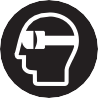  Fissare ed assicurare il pezzo in lavorazione tramite morsetti oppure in altro modo ad una base stabile. Te- nendo il pezzo in lavorazione solamente con la mano o con- tro il proprio corpo, essendo lo stesso malfermo, si può provocare la perdita del controllo della macchina. Portare protezione per l’udito, occhiali di protezione, mascherina antipolvere e guanti. Quale mascherina an- tipolvere utilizzare almeno una semimaschera che fil- tra particelle della classe FFP 2. Al fine di rilevare linee di alimentazione nascoste, uti- lizzare adatte apparecchiature di ricerca oppure rivol- gersi alla locale società erogatrice. Un contatto con linee elettriche può provocare lo sviluppo di incendi e di scosse elettriche. Danneggiando linee del gas si può creare il peri- colo di esplosioni. Penetrando una tubazione dell’acqua si provocano seri danni materiali oppure vi è il pericolo di provocare una scossa elettrica. Durante le operazioni di lavoro è necessario tenere l’elettroutensile sempre con entrambe le mani ed adot- tare una posizione di lavoro sicura. Utilizzare con sicu- rezza l’elettroutensile tenendolo sempre con entrambe le mani. Assicurare il pezzo in lavorazione. Un pezzo in lavorazio- ne può essere bloccato con sicurezza in posizione solo uti- lizzando un apposito dispositivo di serraggio oppure una morsa a vite e non tenendolo con la semplice mano. Collegare l’elettroutensile ad una rete di alimentazione dotata di un corretto collegamento a terra. Sia la presa che il cavo di prolunga devono essere muniti di conduttore di protezione perfettamente funzionante. Prima di iniziare il lavoro, verificare che l’interruttore salvavita (PRCD) funzioni correttamente. Gli interrut- tori salvavita (PRCD) eventualmente danneggiati an- dranno fatti riparare o sostituire da un Centro Assisten- za Bosch.Descrizione del prodotto e caratteri- sticheLeggere tutte le avvertenze di pericolo e le istruzioni operative. In caso di mancato ri- spetto delle avvertenze di pericolo e delle istruzioni operative si potrà creare il pericolo di scosse elettriche, incendi e/o incidenti gravi.Si prega diaprire la pagina ribaltabile su cui si trova raffigurata schematicamente la macchina e lasciarla aperta mentre si leg- ge il manuale delle Istruzioni per l’uso.Uso conforme alle normeL’elettroutensile è idoneo, con appoggio fisso e con l’ausilio della piastra di base e l’impiego della cuffia di protezione, per troncare oppure tagliare scanalature orizzontalmente in ma- teriali prevalentemente minerali come ad es. marmo, con e senza l’impiego di acqua. L’elettroutensile non è idoneo per il taglio nel legno, plastica o metallo.Componenti illustratiLa numerazione dei componenti illustrati si riferisce all’illu- strazione dell’elettroutensile che si trova sulla pagina con la rappresentazione grafica. 	Italiano | 45 Tasto di bloccaggio per interruttore avvio/arrestoInterruttore di avvio/arrestoScala della profondità di taglioVite ad alette per preselezione della profondità di taglioRaccordo per tuboCuffia di protezioneMarcatura di taglio 0 °PattinoVite ad alette per la regolazione dell’angolo obliquoScala per angolo obliquoVite ad alette per guida parallelaPrese di ventilazioneBlocco dell’alberinoInterruttore di sicurezza per correnti di guastoIndicatore sull’interruttore di sicurezza per correnti di guastoImpugnatura (superficie di presa isolata)Mandrino di trasmissioneFlangia di alloggiamentoMola da taglio diamantata*Flangia di serraggioVite di serraggioChiave per viti ad esagono cavoTubo flessibile di collegamentoAllacciamento del tubo flessibile di collegamentoRubinetto dell’acquaGuida parallela**Serie di tiranti a vite ** L’accessorio illustrato oppure descritto non è compreso nel volu- me di fornitura standard. L’accessorio completo è contenuto nel nostro programma accessori.** disponibili in commercio (non compreso nel volume di fornitura)Dati tecnici3 601 E48 0..1300120001251,62,222,2340,0Le operazioni di accensione producono temporanei abbassamenti di tensione. In caso di reti di alimentazioni che non siano in condizioni otti- mali può capitare che altri apparecchi possono subire dei disturbi. In ca- so di impedenze di rete minori di 0,36 Ohm non ci si aspetta nessuna di- sfunzione.I dati sono validi per una tensione nominale [U] di 230 V. In caso di ten- sioni differenti e di modelli specifici dei paesi di impiego, questi dati possono variare.Le operazioni di accensione producono temporanei abbassamenti di tensione. In caso di reti di alimentazioni che non siano in condizioni otti- mali può capitare che altri apparecchi possono subire dei disturbi. In ca- so di impedenze di rete minori di 0,36 Ohm non ci si aspetta nessuna di- sfunzione.I dati sono validi per una tensione nominale [U] di 230 V. In caso di ten- sioni differenti e di modelli specifici dei paesi di impiego, questi dati possono variare.Informazioni sulla rumorosità e sulla vibrazioneValori di emissione acustica rilevati conformemente a EN 60745-2-22.Il livello di pressione acustica stimato A della macchina am- monta a dB(A): livello di rumorosità 95 dB(A); livello di poten- za acustica 106 dB(A). Incertezza della misura K= 3 dB. Usare la protezione acustica!Valori complessivi di oscillazione ah (somma vettoriale delle tre direzioni) e incertezza della misura K misurati conforme- mente alla norma EN 60745-2-22:ah=4,0 m/s2, K= 1,5 m/s2.Il livello di vibrazioni indicato nelle presenti istruzioni è stato rilevato seguendo una procedura di misurazione conforme al- la norma EN 60745 e può essere utilizzato per confrontare gli elettroutensili. Lo stesso è idoneo anche per una valutazione temporanea della sollecitazione da vibrazioni.Il livello di vibrazioni indicato rappresenta gli impieghi princi- pali dell’elettroutensile. Qualora l’elettroutensile venisse uti- lizzato tuttavia per altri impieghi, con accessori e utensili da innesto differenti oppure con manutenzione insufficiente, il li- vello di vibrazioni può differire. Questo può aumentare sensi- bilmente la sollecitazione da vibrazioni per l’intero periodo di tempo operativo.Per una valutazione precisa della sollecitazione da vibrazioni bisognerebbe considerare anche i tempi in cui l’apparecchio è spento oppure è acceso ma non è utilizzato effettivamente. Questo può ridurre chiaramente la sollecitazione da vibrazio- ni per l’intero periodo operativo.Adottare misure di sicurezza supplementari per la protezione dell’operatore dall’effetto delle vibrazioni come p.es.: manu- tenzione dell’elettroutensile e degli accessori, mani calde, or- ganizzazione dello svolgimento del lavoro.    46 | Italiano	Dichiarazione di conformità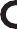 Dichiariamo sotto la nostra piena responsabilità che il pro- dotto descritto nella sezione «Dati tecnici» è conforme a tutte le disposizioni pertinenti delle Direttive 2011/65/UE, fino al 19 aprile 2016: 2004/108/CE, dal 20 aprile 2016: 2014/30/UE, 2006/42/CE e alle relative modifiche, nonché alle seguenti Normative: EN 60745-1, EN 60745-2-22.Fascicolo tecnico (2006/42/CE) presso: Robert Bosch GmbH, PT/ETM970764 Leinfelden-Echterdingen, GERMANY Utilizzare solo ed esclusivamente mole da taglio dia- mantate. Le mole diamantate segmentate devono ave- re solo angoli di taglio negativi, e la distanza massima tra i segmenti è di 10 mm.Montaggio della mola da taglio diamantata– Pulire la mola da taglio diamantata 19 e tutte le parti di ser- raggio da montare.– Inserire la flangia di alloggiamento 18 sul mandrino di tra- smissione 17.– Applicare la mola da taglio diamantata 19 sulla flangia di al-Henk BeckerExecutive Vice President EngineeringHelmut HeinzelmannHead of Product Certification PT/ETM9loggiamento 18. La direzione della freccia sulla mola da ta- glio diamantata 19 e la freccia del senso di rotazione sulla cuffia di protezione 6 devono coincidere.– Applicare la flangia di serraggio 20 ed avvitare la vite di ser- raggio 21.– Premere il blocco dell’alberino 13 e tenerlo premuto.– Con la chiave a brugola 22 serrare la vite di bloccaggio 21Robert Bosch GmbH, Power Tools Division 70764 Leinfelden-Echterdingen, GERMANYLeinfelden, 02.02.2015Montaggio Prima di qualunque intervento sull’elettroutensile estrarre la spina di rete dalla presa.Dispositivo di aspirazione polvere Polveri e materiali come vernici contenenti piombo, alcuni tipi di legname, minerali e metalli possono essere dannosi per la salute. Il contatto oppure l’inalazione delle polveri possono causare reazioni allergiche e/o malattie delle vie respiratorie dell’operatore oppure delle persone che si tro- vano nelle vicinanze.Determinate polveri come polvere da legname di faggio o di quercia sono considerate cancerogene, in modo parti- colare insieme ad additivi per il trattamento del legname (cromato, protezione per legno). Materiale contenente amianto deve essere lavorato esclusivamente da persona- le specializzato.– Si consiglia di portare una mascherina protettiva con classe di filtraggio P2.Osservare le norme in vigore nel Vostro paese per i materiali da lavorare. Evitare accumuli di polvere sul posto di lavoro. Le pol- veri si possono incendiare facilmente.Inserimento/cambio della mola da taglio diaman- tata (vedi figura A) Per eseguire operazioni di applicazione e sostituzione di mole da taglio diamantate si raccomanda di mettere guanti di protezione. Durante il lavoro le mole da taglio diamantate diventa- no molto bollenti, non toccarle prima che le stesse si si- ano raffreddate. Utilizzare sempre una mola da taglio diamantata che sia della corretta dimensione e che abbia il corretto fo- ro di inserimento corrispondente alle indicazioni con- tenute nei dati tecnici.(coppia di serraggio 3 – 5 Nm).Smontaggio della mola da taglio diamantata– Premere il blocco dell’alberino 13 e tenerlo premuto.– Con la chiave a brugola 22 rimuovere la vite di bloccaggio21.Rimuovere la flangia di serraggio 20 e la mola da taglio dia- mantata 19 dal mandrino di trasmissione 17.Fissaggio del set tubo flessibile (vedere figure B–C) In caso di taglio a umido utilizzare esclusivamente ac- qua come liquido di raffreddamento.Fissare il set tubo flessibile all’elettroutensile solo con la vite prevista allo scopo e la rondella elastica.Avvitare l’allacciamento del tubo flessibile 24 sul rubinetto dell’acqua o sul raccordo di un serbatoio dell’acqua. Per otte- nere la pressione corretta dell’acqua il serbatoio dell’acqua deve trovarsi almeno 80 cm sopra la superficie di lavoro dell’elettroutensile.Inserire il tubo flessibile di collegamento 23 sul raccordo per tubo 5. Controllare la sede fissa tirando sul tubo flessibile di collegamento.Regolare la quantità d’acqua che fuoriesce al rubinetto dell’acqua 25 prima della messa in funzione dell’elettrouten- sile.La pressione massima consentita dell’acqua è di 0,12 MPa.UsoModi operativi Prima di qualunque intervento sull’elettroutensile estrarre la spina di rete dalla presa.Preselezione della profondità di taglio (vedi figura D) La preselezione della profondità di taglio deve avveni- re esclusivamente con elettroutensile spento.Adattare la profondità di taglio allo spessore del pezzo in lavo- razione. Per un risultato ottimale la mola da taglio diamantata deve fuoriuscire ca. 2 mm dal materiale. 	Italiano | 47 Allentare la vite ad alette 4. Per una profondità di taglio mino- re sollevare l’elettroutensile dalla piastra di base 8 per una profondità di taglio maggiore premere l’elettroutensile verso la piastra di base 8. Regolare la misura desiderata sulla scala della profondità di taglio 3. Serrare di nuovo saldamente la vi- te ad alette 4.Impostazione dell’angolo obliquo (vedi figura E)Allentare la vite ad alette 8. Orientare lateralmente l’elettrou- tensile fino a quando è regolato l’angolo di taglio desiderato sulla scala 10. Serrare di nuovo saldamente la vite ad alette 8.Nota bene: In caso di tagli con pezzo obliquo, la profondità di taglio è minore del valore visualizzato sulla scala della profon- dità di taglio 3.Marcatura di taglio 0° (vedi figura F)La marcatura di taglio 0° (7) indica la posizione della mola da taglio diamantata nel taglio ad angolo retto.Messa in funzione Osservare la tensione di rete! La tensione della rete de- ve corrispondere a quella indicata sulla targhetta dell’elettroutensile. Gli elettroutensili con l’indicazio- ne di 230 V possono essere collegati anche alla rete di 220 V.Interruttore di sicurezza per correnti di guastoPrima di ogni messa in funzione dell’apparecchio controllare il funzionamento dell’interruttore di sicurezza per correnti di guasto!Spegnere l’elettroutensile.Inserire la spina di rete e premere il tasto RESET sull’inter- ruttore di sicurezza per correnti di guasto 14 fino a quando l’indicatore 15 è illuminato in rosso.Premere il tasto TEST sull’interruttore di sicurezza per cor- renti di guasto 14 finché l’indicatore 15 si spegne. Se l’in- dicatore 15 non si spegne, l’interruttore di sicurezza per correnti di guasto è difettoso e deve essere riparato. Non lavorare assolutamente con l’elettroutensile!Dopo lo spegnimento dell’indicatore 15 premere nuova- mente il tasto RESET.Accendere l’elettroutensile.Accendere/spegnerePer accendere l’elettroutensile premere l’interruttore di avvio/arresto 2 e tenerlo premuto.Per fissare in posizione l’interruttore di avvio/arresto premu- to 2 premere il tasto di bloccaggio 1.Per spegnere l’elettroutensile rilasciare di nuovo l’interrutto- re di avvio/arresto 2 oppure se è bloccato con il tasto di bloc- caggio 1, premere brevemente l’interruttore di avvio/arresto 2 e rilasciarlo di nuovo. Prima dell’uso controllare la mola da taglio diamantata. La mola da taglio diamantata deve essere montata cor- rettamente e deve potersi ruotare liberamente. Effet- tuare un funzionamento di prova di almeno 1 minuto senza carico. Non utilizzare mole da taglio diamantate danneggiate, non circolari oppure che vibrano. Mole da taglio diamantate danneggiate possono frantumarsi e cau- sare lesioni. La gomma di protezione dell’interruttore di avvio/arre- sto 2 non deve essere danneggiata. Tramite la gomma di protezione l’interruttore di avvio/arresto 2 viene protetto contro l’infiltrazione di acqua e polvere.Per risparmiare energia accendere l’elettroutensile solo se lo stesso viene utilizzato.Indicazioni operative Prima di qualunque intervento sull’elettroutensile estrarre la spina di rete dalla presa. Non sottoporre l’elettroutensile a carico tanto elevato da farlo fermare. Dopo un’elevata sollecitazione far funzionare l’elettro- utensile ancora per alcuni minuti in funzionamento al minimo per raffreddare l’elettroutensile. In caso di profondità di taglio superiore a 20 mm in ma- teriali duri, ad es. calcestruzzo, operare in diverse fasi di lavoro per non sovraccaricare il motore. Bloccare il pezzo in lavorazione in modo adatto a meno che esso non abbia di per sé una stabilità sicura dovuta al proprio peso. Durante il lavoro le mole da taglio diamantate diventa- no molto bollenti, non toccarle prima che le stesse si si- ano raffreddate.Proteggere la lama da taglio da colpi, urti e grasso. Non sotto- porre la mola da taglio a pressione laterale.Non frenare le mole di taglio diamantate che si stanno arre- stando tramite contropressione laterale.Troncando materiali particolarmente duri, p. es. calcestruzzo ad alto contenuto di ciottoli, la mola da taglio diamantata può surriscaldarsi e subire danni. Un evidente indizio per una tale situazione è quando una mola abrasiva da taglio diritto di dia- mante produce una corona di scintille.In questo caso, interrompere l’operazione di taglio e far girare brevemente la mola da taglio diamantata in funzionamento a vuoto ed al massimo della velocità in modo che possa raffred- darsi.Una sensibile diminuzione dell’avanzamento di lavoro e la for- mazione di corona di scintille sono un chiaro indizio per una mola da taglio diamantata non più sufficientemente affilata. Essa può essere riaffilata eseguendo dei brevi tagli su mate- riale abrasivo come p. es. su arenaria calcare.Direzione del taglio (vedi figura G)Con l’elettroutensile si deve sempre operare con fresatura bi- direzionale. In caso contrario vi è il pericolo che la macchina possa essere spinta in modo non controllato fuori della linea di taglio.Guida parallela (vedi figura H)La guida parallela 26 permette di eseguire tagli precisi lungo un bordo di un pezzo in lavorazione, oppure il taglio di strisce di identico spessore.Allentare la vite ad alette 11 e spingere la scala della guida pa- rallela 26 attraverso la guida nella piastra di base 8. Regolare la larghezza di taglio desiderata quale valore scala alla relativa marcatura del taglio 7, vedi paragrafo «Marcatura di taglio0°». Serrare di nuovo saldamente la vite ad alette 11.    48 | Nederlands	Guida supplementare (vedi figura I)Con la serie di tiranti a vite 27 può essere fissata una guida supplementare sul pezzo in lavorazione. Condurre l’elettrou- tensile lungo la guida supplementare.Indicazioni relative alla staticaFessure in pareti portanti sono soggette alla norma DIN 1053 parte 1 oppure alle specifiche norme vigenti nel rispettivo Pa- ese.È obbligatorio attenersi a tali leggi e normative. Prima di ini- ziare a lavorare, consultare l’ingegnere calcolatore responsa- bile, l’architetto oppure la direzione responsabile dei lavori.Manutenzione ed assistenzaManutenzione e puliziaSmaltimentoAvviare ad un riciclaggio rispettoso dell’ambiente gli imballag- gi, gli elettroutensili e gli accessori dismessi.Non gettare elettroutensili dismessi tra i rifiuti domestici!Solo per i Paesi della CE:Conformemente alla norma della direttiva 2012/19/UE sui rifiuti di apparecchiature elettriche ed elettroniche (RAEE) ed all’at- tuazione del recepimento nel diritto nazio- nale, gli elettroutensili diventati inservibili devono essere raccolti separatamente ed es- sere inviati ad una riutilizzazione ecologica.Con ogni riserva di modifiche tecniche. Prima di qualunque intervento sull’elettroutensile	 	estrarre la spina di rete dalla presa. Per poter garantire buone e sicure operazioni di lavoro, tenere sempre puliti l’elettroutensile e le prese di ven- tilazione.Qualora si rendesse necessaria una sostituzione del cavo di collegamento, la stessa deve essere effettuata dalla Bosch oppure da un centro di assistenza clienti autorizzato per elet- troutensili Bosch per evitare pericoli per la sicurezza.Assistenza clienti e consulenza impieghiIl servizio di assistenza risponde alle Vostre domande relative alla riparazione ed alla manutenzione del Vostro prodotto nonché concernenti le parti di ricambio. Disegni in vista esplosa ed informazioni relative alle parti di ricambio sono consultabili anche sul sito:www.bosch-pt.comIl team Bosch che si occupa della consulenza impieghi vi aiu- terà in caso di domande relative ai nostri prodotti ed ai loro accessori.In caso di richieste o di ordinazione di pezzi di ricambio, co- municare sempre il codice prodotto a 10 cifre riportato sulla targhetta di fabbricazione dell’elettroutensile!ItaliaOfficina Elettroutensili Robert Bosch S.p.A.Corso Europa, ang. Via Trieste 20 20020 LAINATE (MI)Tel.: (02) 3696 2663Fax: (02) 3696 2662Fax: (02) 3696 8677E-Mail: officina.elettroutensili@it.bosch.comSvizzeraSul sito www.bosch-pt.com/ch/it è possible ordinare diretta- mente on-line i ricambi.Tel.: (044) 8471513Fax: (044) 8471553E-Mail: Aftersales.Service@de.bosch.comNederlandsVeiligheidsvoorschriftenAlgemene veiligheidswaarschuwingen voor elek- trische gereedschappenLees alle veiligheidswaar- schuwingen en alle voor-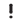 schriften. Als de waarschuwingen en voorschriften niet wor- den opgevolgd, kan dit een elektrische schok, brand of ernstig letsel tot gevolg hebben.Bewaar alle waarschuwingen en voorschriften voor toe- komstig gebruik.Het in de waarschuwingen gebruikte begrip „elektrisch ge- reedschap” heeft betrekking op elektrische gereedschappen voor gebruik op het stroomnet (met netsnoer) en op elektri- sche gereedschappen voor gebruik met een accu (zonder net- snoer).Veiligheid van de werkomgeving Houd uw werkomgeving schoon en goed verlicht. Een rommelige of onverlichte werkomgeving kan tot ongeval- len leiden. Werk met het elektrische gereedschap niet in een om- geving met explosiegevaar waarin zich brandbare vloeistoffen, brandbare gassen of brandbaar stof be- vinden. Elektrische gereedschappen veroorzaken vonken die het stof of de dampen tot ontsteking kunnen brengen. Houd kinderen en andere personen tijdens het gebruik van het elektrische gereedschap uit de buurt. Wanneer u wordt afgeleid, kunt u de controle over het gereedschap verliezen.Elektrische veiligheid De aansluitstekker van het elektrische gereedschap moet in het stopcontact passen. De stekker mag in geen geval worden veranderd. Gebruik geen adapter- stekkers in combinatie met geaarde elektrische ge- reedschappen. Onveranderde stekkers en passende stopcontacten beperken het risico van een elektrische schok. 	Nederlands | 49  Voorkom aanraking van het lichaam met geaarde op- pervlakken, bijvoorbeeld van buizen, verwarmingen, fornuizen en koelkasten. Er bestaat een verhoogd risico door een elektrische schok wanneer uw lichaam geaard is. Houd het gereedschap uit de buurt van regen en vocht. Het binnendringen van water in het elektrische gereed- schap vergroot het risico van een elektrische schok. Gebruik de kabel niet voor een verkeerd doel, om het elektrische gereedschap te dragen of op te hangen of om de stekker uit het stopcontact te trekken. Houd de kabel uit de buurt van hitte, olie, scherpe randen en be- wegende gereedschapdelen. Beschadigde of in de war geraakte kabels vergroten het risico van een elektrische schok. Wanneer u buitenshuis met elektrisch gereedschap werkt, dient u alleen verlengkabels te gebruiken die voor gebruik buitenshuis zijn goedgekeurd. Het gebruik van een voor gebruik buitenshuis geschikte verlengkabel beperkt het risico van een elektrische schok. Als het gebruik van het elektrische gereedschap in een vochtige omgeving onvermijdelijk is, dient u een aard- lekschakelaar te gebruiken. Het gebruik van een aardlek- schakelaar vermindert het risico van een elektrische schok.Veiligheid van personen Wees alert, let goed op wat u doet en ga met verstand te werk bij het gebruik van het elektrische gereed- schap. Gebruik geen elektrisch gereedschap wanneer u moe bent of onder invloed staat van drugs, alcohol of medicijnen. Een moment van onoplettendheid bij het ge- bruik van het elektrische gereedschap kan tot ernstige ver- wondingen leiden. Draag persoonlijke beschermende uitrusting. Draag al- tijd een veiligheidsbril. Het dragen van persoonlijke be- schermende uitrusting zoals een stofmasker, slipvaste werkschoenen, een veiligheidshelm of gehoorbescher- ming, afhankelijk van de aard en het gebruik van het elek- trische gereedschap, vermindert het risico van verwondin- gen. Voorkom per ongeluk inschakelen. Controleer dat het elektrische gereedschap uitgeschakeld is voordat u de stekker in het stopcontact steekt of de accu aansluit en voordat u het gereedschap oppakt of draagt. Wanneer u bij het dragen van het elektrische gereedschap uw vinger aan de schakelaar hebt of wanneer u het gereedschap in- geschakeld op de stroomvoorziening aansluit, kan dit tot ongevallen leiden. Verwijder instelgereedschappen of schroefsleutels voordat u het elektrische gereedschap inschakelt. Een instelgereedschap of sleutel in een draaiend deel van het gereedschap kan tot verwondingen leiden. Voorkom een onevenwichtige lichaamshouding. Zorg ervoor dat u stevig staat en steeds in evenwicht blijft. Daardoor kunt u het elektrische gereedschap in onver- wachte situaties beter onder controle houden. Draag geschikte kleding. Draag geen loshangende kle- ding of sieraden. Houd haren, kleding en handschoe- nen uit de buurt van bewegende delen. Loshangende kleding, lange haren en sieraden kunnen door bewegende delen worden meegenomen. Wanneer stofafzuigings- of stofopvangvoorzieningen kunnen worden gemonteerd, dient u zich ervan te ver- zekeren dat deze zijn aangesloten en juist worden ge- bruikt. Het gebruik van een stofafzuiging beperkt het ge- vaar door stof.Zorgvuldige omgang met en zorgvuldig gebruik van elek- trische gereedschappen Overbelast het gereedschap niet. Gebruik voor uw werkzaamheden het daarvoor bestemde elektrische gereedschap. Met het passende elektrische gereedschap werkt u beter en veiliger binnen het aangegeven capaci- teitsbereik. Gebruik geen elektrisch gereedschap waarvan de schakelaar defect is. Elektrisch gereedschap dat niet meer kan worden in- of uitgeschakeld, is gevaarlijk en moet worden gerepareerd. Trek de stekker uit het stopcontact of neem de accu uit het elektrische gereedschap voordat u het gereed- schap instelt, toebehoren wisselt of het gereedschap weglegt. Deze voorzorgsmaatregel voorkomt onbedoeld starten van het elektrische gereedschap. Bewaar niet-gebruikte elektrische gereedschappen buiten bereik van kinderen. Laat het gereedschap niet gebruiken door personen die er niet mee vertrouwd zijn en deze aanwijzingen niet hebben gelezen. Elektri- sche gereedschappen zijn gevaarlijk wanneer deze door onervaren personen worden gebruikt. Verzorg het elektrische gereedschap zorgvuldig. Con- troleer of bewegende delen van het gereedschap cor- rect functioneren en niet vastklemmen en of onderde- len zodanig gebroken of beschadigd zijn dat de werking van het elektrische gereedschap nadelig wordt beïnvloed. Laat deze beschadigde onderdelen voor het gebruik repareren. Veel ongevallen hebben hun oorzaak in slecht onderhouden elektrische gereedschap- pen. Houd snijdende inzetgereedschappen scherp en schoon. Zorgvuldig onderhouden snijdende inzetgereed- schappen met scherpe snijkanten klemmen minder snel vast en zijn gemakkelijker te geleiden. Gebruik elektrisch gereedschap, toebehoren, inzetge- reedschappen en dergelijke volgens deze aanwijzin- gen. Let daarbij op de arbeidsomstandigheden en de uit te voeren werkzaamheden. Het gebruik van elektri- sche gereedschappen voor andere dan de voorziene toe- passingen kan tot gevaarlijke situaties leiden.Service Laat het elektrische gereedschap alleen repareren door gekwalificeerd en vakkundig personeel en alleen met originele vervangingsonderdelen. Daarmee wordt gewaarborgd dat de veiligheid van het gereedschap in stand blijft.    50 | Nederlands	Veiligheidsvoorschriften voor doorslijpmachines De bij het elektrische gereedschap behorende be- schermkap moet stevig aangebracht en zodanig inge- steld zijn dat een maximum aan veiligheid wordt be- reikt. Dat wil zeggen dat het kleinst mogelijke deel van het slijpgereedschap open naar de bediener wijst. Blijf uit de buurt van het vlak van de ronddraaiende slijp- schijf en houd andere personen uit de buurt. De be- schermkap moet de bediener beschermen tegen brokstuk- ken en toevallig contact met het slijpgereedschap. Gebruik alleen met diamant bezette doorslijpschijven voor uw elektrische gereedschap. Het feit dat u het toe- behoren aan het elektrische gereedschap kunt bevestigen, waarborgt nog geen veilig gebruik. Het toegestane toerental van het inzetgereedschap moet minstens even hoog zijn als het maximale toeren- tal dat op het elektrische gereedschap vermeld staat. Toebehoren dat sneller draait dan toegestaan, kan breken en wegvliegen. Slijptoebehoren mag alleen worden gebruikt voor de geadviseerde toepassingsmogelijkheden. Bijvoor- beeld: slijp nooit met het zijvlak van een doorslijp- schijf. Doorslijpschijven zijn bestemd voor materiaalafna- me met de rand van de schijf. Een zijwaartse krachtinwerking op dit slijptoebehoren kan het toebeho- ren stukbreken. Gebruik altijd onbeschadigde spanflenzen in de juiste maat voor de door u gekozen slijpschijf. Geschikte flen- zen steunen de slijpschijf en verminderen zo het gevaar van een slijpschijfbreuk. De buitendiameter en de dikte van het inzetgereed- schap moeten overeenkomen met de maatgegevens van het elektrische gereedschap. Inzetgereedschappen met onjuiste afmetingen kunnen niet voldoende afge- schermd of gecontroleerd worden. Slijpschijven en flenzen moeten nauwkeurig op de uit- gaande as van het elektrische gereedschap passen. In- zetgereedschappen die niet nauwkeurig op de uitgaande as van het elektrische gereedschap passen, draaien onge- lijkmatig, trillen sterk en kunnen tot het verlies van de con- trole leiden. Gebruik geen beschadigde slijpschijven. Controleer vóór het gebruik de slijpschijven altijd op afsplinterin- gen en scheuren. Als het elektrische gereedschap of de slijpschijf valt, dient u te controleren of het gereed- schap of de slijpschijf beschadigd is, of u dient een on- beschadigde slijpschijf te gebruiken. Nadat u de slijp- schijf gecontroleerd en ingezet heeft, laat u het elektrische gereedschap een minuut lang met het maximale toerental lopen. Blijf daarbij uit de buurt van het vlak van de ronddraaiende slijpschijf en houd ande- re personen uit de buurt. Beschadigde slijpschijven meestal gedurende deze testtijd. Draag persoonlijke beschermende uitrusting. Gebruik afhankelijk van de toepassing een volledige gezichts- bescherming, oogbescherming of veiligheidsbril.Draag voor zover van toepassing een stofmasker, een gehoorbescherming, werkhandschoenen of een speci- aal schort dat kleine slijp- en materiaaldeeltjes tegen- houdt. Uw ogen moeten worden beschermd tegen weg- vliegende deeltjes die bij verschillende toepassingen ontstaan. Een stof- of adembeschermingsmasker moet het bij de toepassing ontstaande stof filteren. Als u lang wordt blootgesteld aan luid lawaai, kan uw gehoor worden be- schadigd. Let erop dat andere personen zich op een veilige af- stand bevinden van de plaats waar u werkt. Iedereen die de werkomgeving betreedt, moet persoonlijke be- schermende uitrusting dragen. Brokstukken van het werkstuk of gebroken inzetgereedschappen kunnen weg- vliegen en verwondingen veroorzaken, ook buiten de di- recte werkomgeving. Houd het gereedschap alleen aan de geïsoleerde greepvlakken vast als u werkzaamheden uitvoert waar- bij het inzetgereedschap verborgen stroomleidingen of de eigen stroomkabel kan raken. Contact met een on- der spanning staande leiding kan ook metalen delen van het gereedschap onder spanning zetten en tot een elektri- sche schok leiden. Houd de stroomkabel uit de buurt van draaiende inzet- gereedschappen. Als u de controle over het elektrische gereedschap verliest, kan de stroomkabel worden doorge- sneden of meegenomen en uw hand of arm kan in het rond- draaiende inzetgereedschap terechtkomen. Leg het elektrische gereedschap nooit neer voordat het inzetgereedschap volledig tot stilstand is geko- men. Het draaiende inzetgereedschap kan in contact ko- men met het oppervlak, waardoor u de controle over het elektrische gereedschap kunt verliezen. Laat het elektrische gereedschap niet lopen terwijl u het draagt. Uw kleding kan door toevallig contact met het draaiende inzetgereedschap worden meegenomen en het inzetgereedschap kan zich in uw lichaam boren. Reinig regelmatig de ventilatieopeningen van het elek- trische gereedschap. De motorventilator trekt stof in het huis en een sterke ophoping van metaalstof kan elektri- sche gevaren veroorzaken. Gebruik het elektrische gereedschap niet in de buurt van brandbare materialen. Vonken kunnen deze materia- len ontsteken.Terugslag en bijbehorende waarschuwingen Terugslag is de plotselinge reactie als gevolg van het vast- haken of blokkeren van een draaiende slijpschijf. Vastha- ken of blokkeren leidt tot abrupte stilstand van het rond- draaiende inzetgereedschap. Daardoor wordt een ongecontroleerd elektrisch gereedschap tegen de draai- richting van het inzetgereedschap versneld op de plaats van de blokkering. 	Nederlands | 51 Als bijvoorbeeld een slijpschijf in het werkstuk vasthaakt of blokkeert, kan de rand van de slijpschijf die in het werk- stuk invalt, zich vastgrijpen. Daardoor kan de slijpschijf uit- breken of een terugslag veroorzaken. De slijpschijf be- weegt zich vervolgens naar de bediener toe of van de bediener weg, afhankelijk van de draairichting van de schijf op de plaats van de blokkering. Hierbij kunnen slijp- schijven ook breken.Een terugslag is het gevolg van het verkeerd gebruik of on- juiste gebruiksomstandigheden van het elektrische ge- reedschap. Terugslag kan worden voorkomen door ge- schikte voorzorgsmaatregelen, zoals hieronder beschreven. Houd het elektrische gereedschap goed vast en breng uw lichaam en uw armen in een positie waarin u de te- rugslagkrachten kunt opvangen. Gebruik altijd de ex- tra handgreep, indien aanwezig, om de grootst mogelij- ke controle te hebben over terugslagkrachten of reactiemomenten bij het op toeren komen. De bediener kan door geschikte voorzorgsmaatregelen de terugslag- en reactiekrachten beheersen. Breng uw hand nooit in de buurt van draaiende inzetge- reedschappen. Het inzetgereedschap kan bij de terugslag over uw hand bewegen. Mijd de omgeving voor en achter de ronddraaiende doorslijpschijf. De terugslag drijft het elektrische gereed- schap in de richting die tegengesteld is aan de beweging van de slijpschijf op de plaats van de blokkering. Werk bijzonder voorzichtig in de buurt van hoeken, scherpe randen, enz. Voorkom dat inzetgereedschap- pen van het werkstuk terugspringen en vastklemmen. Het ronddraaiende inzetgereedschap neigt er bij hoeken, scherpe randen of wanneer het terugspringt toe om zich vast te klemmen. Dit veroorzaakt een controleverlies of te- rugslag. Gebruik geen ketting- of vertand zaagblad en geen dia- mantschijf met meer dan 10 mm brede sleuven tussen de segmenten. Zulke inzetgereedschappen veroorzaken vaak een terugslag of het verlies van de controle over het elektrische gereedschap. Voorkom blokkeren van de doorslijpschijf en te hoge aandrukkracht. Slijp niet overmatig diep. Een overbe- lasting van de doorslijpschijf vergroot de slijtage en de ge- voeligheid voor kantelen of blokkeren en daardoor de mo- gelijkheid van een terugslag of breuk van het slijptoebehoren. Als de doorslijpschijf vastklemt of als u de werkzaam- heden onderbreekt, schakelt u het elektrische gereed- schap uit en houdt u het rustig tot de schijf tot stilstand is gekomen. Probeer nooit om de nog draaiende door- slijpschijf uit de groef te trekken. Anders kan een te- rugslag het gevolg zijn. Stel de oorzaak van het vastklem- men vast en maak deze ongedaan. Schakel het elektrische gereedschap niet opnieuw in zolang het zich in het werkstuk bevindt. Laat de door- slijpschijf eerst het volledige toerental bereiken voor- dat u het doorslijpen voorzichtig voortzet. Anders kan de schijf vasthaken, uit het werkstuk springen of een terug- slag veroorzaken. Ondersteun platen of grote werkstukken om het risico van een terugslag door een ingeklemde doorslijpschijf te verminderen. Grote werkstukken kunnen onder hun ei- gen gewicht doorbuigen. Het werkstuk moet aan beide zij- den worden ondersteund, vlakbij de slijpgroef en aan de rand. Wees bijzonder voorzichtig bij invallend frezen in be- staande muren of andere plaatsen zonder voldoende zicht. De invallende doorslijpschijf kan bij het doorslijpen van gas- of waterleidingen, elektrische leidingen of andere objecten een terugslag veroorzaken.Extra waarschuwingenDraag een veiligheidsbril.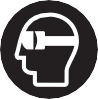  Bevestig het werkstuk op een stabiele ondergrond en zet het vast met lijmklemmen of op andere wijze. Als u het werkstuk alleen met uw hand vasthoudt of tegen uw li- chaam houdt, blijft het labiel. Dit kan tot het verlies van de controle leiden. Draag een gehoorbescherming, veiligheidsbril, stof- masker en handschoenen. Gebruik als stofmasker min- stens een deeltjesfilterend halfgezichtsmasker van klasse FFP 2. Gebruik een geschikt detectieapparaat om verborgen stroom-, gas- of waterleidingen op te sporen of raad- pleeg het plaatselijke energie- of waterleidingbedrijf. Contact met elektrische leidingen kan tot brand of een elektrische schok leiden. Beschadiging van een gasleiding kan tot een explosie leiden. Breuk van een waterleiding veroorzaakt materiële schade en kan een elektrische schok veroorzaken. Houd het elektrische gereedschap tijdens de werk- zaamheden stevig met beide handen vast en zorg er- voor dat u stevig staat. Het elektrische gereedschap wordt met twee handen veiliger geleid. Zet het werkstuk vast. Een met spanvoorzieningen of een bankschroef vastgehouden werkstuk wordt beter vastge- houden dan u met uw hand kunt doen. Sluit het elektrische gereedschap aan op een volgens de voorschriften geaard stroomnet. Het stopcontact en de verlengkabel moeten een goed werkende aardeaanslui- ting hebben. Controleer voor het begin van het werk de correcte werking van de foutstroomveiligheidsschakelaar (PRCD). Laat beschadigde foutstroomveiligheidsscha- kelaars (PRCD) bij een Bosch-klantendienst repareren of vervangen.    52 | Nederlands	Product- en vermogensbeschrijvingLees alle veiligheidswaarschuwingen en al- le voorschriften. Als de waarschuwingen en voorschriften niet worden opgevolgd, kan dit een elektrische schok, brand of ernstig letsel tot gevolg hebben.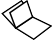 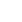 Vouw de uitvouwbare pagina met de afbeelding van het ge- reedschap open en laat deze pagina opengevouwen terwijl u de gebruiksaanwijzing leest.Gebruik volgens bestemmingHet elektrische gereedschap is bestemd voor het met vaste steun, met de voetplaat en met gebruik van de beschermkap horizontaal doorslijpen van of het slijpen van sleuven in over- wegend minerale materialen zoals marmer, met of zonder ge- bruik van water. Het elektrische gereedschap is niet bestemd voor zaagwerkzaamheden in hout, kunststof of metaal.Afgebeelde componentenDe componenten zijn genummerd zoals op de afbeelding van het elektrische gereedschap op de pagina met afbeeldingen.Blokkeerknop voor aan/uit-schakelaarAan/uit-schakelaarZaagdiepteschaalverdelingVleugelschroef voor voorkeuze zaagdiepteSlangnippelBeschermkapZaagmarkering 0°VoetplaatVleugelschroef voor verstelling van verstekhoekSchaalverdeling voor verstekhoekVleugelschroef voor parallelgeleiderVentilatieopeningenBlokkering uitgaande asAardlekschakelaarIndicatie op aardlekschakelaarHandgreep (geïsoleerd greepvlak)Uitgaande asOpnameflensDiamantdoorslijpschijf*SpanflensSpanschroefInbussleutelVerbindingsslangSlangaansluiting van verbindingsslangWaterkraanParallelgeleider **Spanschroevenset ** Niet elk afgebeeld en beschreven toebehoren wordt standaard meegeleverd. Het volledige toebehoren vindt u in ons toebehoren- programma.**In de handel verkrijgbaar (niet meegeleverd)Technische gegevensInschakeling veroorzaakt een kortdurende spanningsdaling. Bij ongun- stige voorwaarden van het stroomnet kunnen nadelige gevolgen voor andere machinesof apparaten optreden. Bij netimpedanties kleiner dan 0,36 ohm worden geen storingen verwacht.De gegevens gelden voor nominale spanningen [U] 230 V. Bij afwijken- de spanningen en bij per land verschillende uitvoeringen kunnen deze gegevens afwijken.Informatie over geluid en trillingenGeluidsemissiewaarden vastgesteld volgens EN 60745-2-22.Het A-gewogen geluidsniveau van het gereedschap bedraagt kenmerkend: geluidsdrukniveau 95 dB(A); geluidsvermogen- niveau 106 dB(A). Onzekerheid K= 3 dB.Draag een gehoorbescherming.Totale trillingswaarden ah (vectorsom van drie richtingen) en onzekerheid K bepaald volgens EN 60745-2-22:ah=4,0 m/s2, K= 1,5 m/s2.Het in deze gebruiksaanwijzing vermelde trillingsniveau is ge- meten met een volgens EN 60745 genormeerde meetmetho- de en kan worden gebruikt om elektrische gereedschappen met elkaar te vergelijken. Het is ook geschikt voor een voorlo- pige inschatting van de trillingsbelasting.Het aangegeven trillingsniveau representeert de voornaam- ste toepassingen van het elektrische gereedschap. Als echter het elektrische gereedschap wordt gebruikt voor andere toe- passingen, met verschillende accessoire, met afwijkende in- zetgereedschappen of onvoldoende onderhoud, kan het tril- lingsniveau afwijken. Dit kan de trillingsbelasting gedurende de gehele arbeidsperiode duidelijk verhogen. 	Nederlands | 53 Voor een nauwkeurige schatting van de trillingsbelasting moet ook rekening worden gehouden met de tijd waarin het gereedschap uitgeschakeld is, of waarin het gereedschap wel loopt, maar niet werkelijk wordt gebruikt. Dit kan de trillings- belasting gedurende de gehele arbeidsperiode duidelijk ver- minderen.Leg aanvullende veiligheidsmaatregelen ter bescherming van de bediener tegen het effect van trillingen vast, zoals: Onder- houd van elektrische gereedschappen en inzetgereedschap- pen, warm houden van de handen, organisatie van het ar- beidsproces.ConformiteitsverklaringWe verklaren op onze verantwoordelijkheid dat het onder„Technische gegevens” beschreven product aan alle desbe- treffende bepalingen van de richtlijnen 2011/65/EU, tot 19 april 2016: 2004/108/EG, vanaf 20 april 2016: 2014/30/EU, 2006/42/EG inclusief van de wijzigingen er- van voldoet en met de volgende normen overeenstemtEN 60745-1, EN 60745-2-22.Technisch dossier (2006/42/EG) bij: Robert Bosch GmbH, PT/ETM970764 Leinfelden-Echterdingen, GERMANYDiamantdoorslijpschijf inzetten of vervangen (zie afbeelding A) Voor het inzetten en wisselen van diamantdoorslijp- schijven wordt het dragen van werkhandschoenen ge- adviseerd. Diamantdoorslijpschijven worden tijdens de werk- zaamheden zeer heet. Raak deze niet aan voordat ze zijn afgekoeld. Gebruik altijd een diamantdoorslijpschijf met de juiste maat en een passend opnameboorgat, overeenkomstig de technische gegevens. Gebruik geen met diamant bezette doorslijpschijven. Diamantschijven met segmenten mogen alleen nega- tieve snijhoeken en sleuven van maximaal 10 mm tus- sen de segmenten hebben.Diamantdoorslijpschijf monterenReinig de diamantdoorslijpschijf 19 en alle te monteren spandelen.Steek de opnameflens 18 op de aandrijfas 17.Plaats de diamantdoorslijpschijf 19 op de opnameflens18. De pijlrichting op de diamantdoorslijpschijf 19 en deHenk BeckerExecutive Vice President EngineeringHelmut HeinzelmannHead of Product Certification PT/ETM9draairichtingpijl op de beschermkap 6 moeten overeenko- men.Breng de spanflens 20 aan en draai de spanschroef 21 in.Druk de asblokkering 13 in en houd deze ingedrukt.Schroef met de inbussleutel 22 de spanschroef 21 vast (draaimoment 3 – 5 Nm).Diamantdoorslijpschijf demonterenRobert Bosch GmbH, Power Tools Division 70764 Leinfelden-Echterdingen, GERMANYLeinfelden, 02.02.2015Montage Trek altijd voor werkzaamheden aan het elektrische gereedschap de stekker uit het stopcontact.Stofafzuiging Stof van materialen zoals loodhoudende verf, enkele hout- soorten, mineralen en metaal kunnen schadelijk voor de gezondheid zijn. Aanraking of inademing van stof kan lei- den tot allergische reacties en/of ziekten van de ademwe- gen van de gebruiker of personen die zich in de omgeving bevinden.Bepaalde soorten stof, bijvoorbeeld van eiken- en beuken- hout, gelden als kankerverwekkend, in het bijzonder in combinatie met toevoegingsstoffen voor houtbehandeling (chromaat en houtbeschermingsmiddelen). Asbesthou- dend materiaal mag alleen door bepaalde vakmensen wor- den bewerkt.Er wordt geadviseerd om een ademmasker met filter- klasse P2 te dragen.Neem de in uw land geldende voorschriften voor de te bewer- ken materialen in acht. Voorkom ophoping van stof op de werkplek. Stof kan gemakkelijk ontbranden.Druk de asblokkering 13 in en houd deze ingedrukt.Verwijder met de inbussleutel 22 de spanschroef 21.Neemde spanflens 20 en de diamantdoorslijpschijf 19 van de aandrijfas 17.Slangset bevestigen (zie afbeeldingen B–C) Gebruik bij nat doorslijpen alleen water als koelvloei- stof.Bevestig de slangset alleen met de daarvoor voorziene schroef en de veerring aan het elektrische gereedschap.Schroef de slangaansluiting 24 op de waterkraan resp. op de aansluiting van een watertank. De watertank moet zich voor het bereiken van de correcte waterdruk minstens 80 cm bo- ven het werkoppervlak van het elektrische gereedschap be- vinden.Steekde verbindingsslang 23 op de slangnippel 5. Controleer of de verbindingsslang stevig vastzit door eraan te trekken.Regel de naar buiten komende waterhoeveelheid aan de wa- terafsluitkraan 25 vóór de ingebruikneming van het elektri- sche gereedschap.De toegestane maximale waterdruk bedraagt 0,12 MPa.GebruikFuncties Trek altijd voor werkzaamheden aan het elektrische gereedschap de stekker uit het stopcontact.    54 | Nederlands	Freesdiepte vooraf instellen (zie afbeelding D) De freesdiepte mag alleen vooraf worden ingesteld wanneer het elektrische gereedschap uitgeschakeld is.Pas de zaagdiepte aan de dikte van het werkstuk aan. Voor een optimaal resultaat moet de diamantdoorslijpschijf ca. 2 mm uit het materiaal steken.Draai de vleugelschroef 4 los. Voor een kleinere zaagdiepte trekt u het elektrische gereedschap van de voetplaat 8 weg. Voor een grotere slijpdiepte duwt u het elektrische gereed- schap naar de voetplaat 8 toe. Stel de gewenste maat op de zaagdiepteschaalverdeling 3 in. Draai de vleugelschroef 4 weer vast.Verstekhoek instellen (zie afbeelding E)Draai de vleugelschroef 8 los. Zwenk het elektrische gereed- schap zijwaarts tot de gewenste zaaghoek op de schaalverde- ling 10 is ingesteld. Draai de vleugelschroef 8 weer vast.Opmerking: Bij het verstekzagen is de zaagdiepte kleiner dan de op de zaagdiepteschaalverdeling 3 aangeven waarde.Zaagmarkering 0° (zie afbeelding F)De zaagmarkering 0° (7) geeft de stand van de diamantdoor- slijpschijf bij haaks doorslijpen aan.Ingebruikneming Let op de netspanning! De spanning van de stroombron moet overeenkomen met de gegevens op het type- plaatje van het elektrische gereedschap. Met 230 V aangeduide elektrische gereedschappen kunnen ook met 220 V worden gebruikt.AardlekschakelaarControleer vóór elke ingebruikneming van het gereedschap de juiste werking van de aardlekschakelaar.Schakel het elektrische gereedschap uit.Steek de netstekker in het stopcontact en druk op de toets RESET op de aardlekschakelaar 14 tot de indicatie 15 rood brandt.Druk zolang op de toets TEST aan de foutstroomveilig- heidsschakelaar 14 tot de indicatie 15 verdwijnt. Als de in- dicatie 15 niet verdwijnt, is de foutstroomveiligheidsscha- kelaar defect en moet deze gerepareerd worden. Werk in geen geval met het elektrische gereedschap!Na het uitgaan van de indicatie 15 drukt u opnieuw op de toets RESET.Schakel het elektrische gereedschap in.In- en uitschakelenAls u het elektrische gereedschap wilt inschakelen drukt u op de aan/uit-schakelaar 2 en houdt u deze ingedrukt.Als u de ingedrukte aan/uit-schakelaar 2 wilt vastzetten, druk u op de vastzetknop 1.Als u het elektrische gereedschap wilt uitschakelen laat u de aan/uit-schakelaar 2 los, of als deze met de blokkeerknop 1 vergrendeld is, drukt u de aan/uit-schakelaar 2 kort in en laat u deze vervolgens los. Controleer de diamantdoorslijpschijf vóór het gebruik. De diamantdoorslijpschijf moet juist gemonteerd zijn en vrij kunnen draaien. Laat het inzetgereedschap min- stens 1 minuut onbelast proefdraaien. Gebruik geen beschadigde, niet-ronde of trillende diamantdoorslijp- schijven. Beschadigde diamantdoorslijpschijven kunnen barsten of letsel veroorzaken. Het beschermrubber van de aan/uit-schakelaar 2 mag niet beschadigd zijn. De aan/uit-schakelaar 2 wordt door het beschermrubber beschermd tegen binnendringend water en stof.Om energie te besparen, schakelt u het elektrische gereed- schap alleen in wanneer u het gebruikt.Tips voor de werkzaamheden Trek altijd voor werkzaamheden aan het elektrische gereedschap de stekker uit het stopcontact. Belast het elektrische gereedschap niet zo sterk dat het tot stilstand komt. Laat het elektrische gereedschap na sterke belasting nog enkele minuten onbelast lopen om het inzetge- reedschap te laten afkoelen. Werk bij zaagdiepten groter dan 20 mm in harde mate- rialen, bijv. in beton, in meerdere bewerkingsgangen om de motor niet te overbelasten. Span het werkstuk in als het niet door het eigen ge- wicht stabiel ligt. Diamantdoorslijpschijven worden tijdens de werk- zaamheden zeer heet. Raak deze niet aan voordat ze zijn afgekoeld.Bescherm de doorslijpschijf tegen slagen, stoten en vet. Stel de doorslijpschijf niet bloot aan zijwaartse druk.Rem uitlopende diamantdoorslijpschijven niet af door er aan de zijkant tegen te drukken.Bij het doorslijpen van bijzonder harde materialen, bijvoor- beeld beton met veel kiezel, kan de diamantdoorslijpschijf oververhit raken en daardoor beschadigd worden. Een krans van vonken rond de diamantdoorslijpschijf geeft dit duidelijk aan.Onderbreek in dit geval het doorslijpen en laat de diamant- doorslijpschijf bij maximaal toerental korte tijd onbelast lo- pen om deze te laten afkoelen.Een duidelijk verminderde werksnelheid en een krans van vonken rond de slijpschijf duiden op een stomp geworden di- amantdoorslijpschijf. U kunt deze weer scherp maken door kort te slijpen in abrasief materiaal, bijvoorbeeld kalkzand- steen.Richting van het zagen (zie afbeelding G)Met het elektrische gereedschap moet altijd tegenlopend worden geslepen. Anders bestaat het gevaar dat de machine ongecontroleerd uit de zaaglijn wordt geduwd.Parallelgeleider (zie afbeelding H)Met de parallelgeleider 26 kunt u nauwkeurig zagen langs een werkstukrand en stroken op dezelfde maat zagen. 	Dansk | 55 Draai de vleugelschroef 11 los en schuif de schaalverdeling van de parallelgeleider 26 door de geleiding in de voetplaat 8. Stel de gewenste zaagbreedte als schaalverdelingswaarde aan de desbetreffende zaagmarkering 7 in, zie gedeelte„Zaagmarkering 0°”. Draai de vleugelschroef 11 weer vast.Extra geleider (zie afbeelding I)Met de spanschroevenset 27 kan een extra geleider op het werkstuk bevestigd worden. Geleid het elektrische gereed- schap langs de extra geleider.Bouwkundige aspectenAlleen voor landen van de EU:Volgens de Europese richtlijn 2012/19/EU over elektrische en elektronische oude ap- paraten en de omzetting van de richtlijn in nationaal recht moeten niet meer bruikbare elektrische gereedschappen apart worden ingezameld en op een voor het milieu verant- woorde wijze worden hergebruikt.Wijzigingen voorbehouden.Voor sleuven in dragende muren geldt norm DIN 1053 deel 1	 	of gelden landspecifieke bepalingen.Deze voorschriften moeten beslist in acht worden genomen. Raadpleeg voor het begin van de werkzaamheden de verant- woordelijke bouwkundige, architect of met de leiding belaste bouwopzichter.Onderhoud en serviceOnderhoud en reiniging Trek altijd voor werkzaamheden aan het elektrische gereedschap de stekker uit het stopcontact. Houd het elektrische gereedschap en de ventilatieope- ningen altijd schoon om goed en veilig te werken.Als de aansluitkabel moet worden vervangen, moeten deze werkzaamheden door Bosch of een erkende klantenservice voor Bosch elektrische gereedschappen worden uitgevoerd om veiligheidsrisico’s te voorkomen.Klantenservice en gebruiksadviezenOnze klantenservice beantwoordt uw vragen over reparatie en onderhoud van uw product en over vervangingsonderde- len. Explosietekeningen en informatie over vervangingson- derdelen vindt u ook op:www.bosch-pt.comHet Bosch-team voor gebruiksadviezen helpt u graag bij vra- gen over onze producten en toebehoren.Vermeld bij vragen en bestellingen van vervangingsonderde- len altijd het uit tien cijfers bestaande productnummer vol- gens het typeplaatje van het elektrische gereedschap.NederlandTel.: (076) 579 54 54Fax: (076) 579 54 94E-mail: gereedschappen@nl.bosch.comBelgiëTel.: (02) 588 0589Fax: (02) 588 0595E-mail: outillage.gereedschap@be.bosch.comAfvalverwijderingElektrische gereedschappen, toebehoren en verpakkingen moeten op een voor het milieu verantwoorde wijze worden hergebruikt.Gooi elektrische gereedschappen niet bij het huisvuil.DanskSikkerhedsinstrukserGenerelle sikkerhedsinstrukser til el-værktøjLæs alle sikkerhedsinstrukser og an- visninger. I tilfælde af manglende over-holdelse af sikkerhedsinstrukserne og anvisningerne er der ri- siko for elektrisk stød, brand og/eller alvorlige kvæstelser.Opbevar alle sikkerhedsinstrukser og anvisninger til se- nere brug.Det i sikkerhedsinstrukserne benyttede begreb „el-værktøj“ refererer til netdrevet el-værktøj (med netkabel) og akkudre- vet el-værktøj (uden netkabel).Sikkerhed på arbejdspladsen Sørg for, at arbejdsområdet er rent og rigtigt belyst. Uorden eller uoplyste arbejdsområder øger faren for uheld. Brug ikke el-værktøjet i eksplosionsfarlige omgivelser, hvor der findes brændbare væsker, gasser eller støv. El-værktøj kan slå gnister, der kan antænde støv eller dam- pe. Sørg for, at andre personer og ikke mindst børn holdes væk fra arbejdsområdet, når maskinen er i brug. Hvis man distraheres, kan man miste kontrollen over maskinen.Elektrisk sikkerhed El-værktøjets stik skal passe til kontakten. Stikket må under ingen omstændigheder ændres. Brug ikke adap- terstik sammen med jordforbundet el-værktøj. Uæn- drede stik, der passer til kontakterne, nedsætter risikoen for elektrisk stød. Undgå kropskontakt med jordforbundne overflader som f.eks. rør, radiatorer, komfurer og køleskabe. Hvis din krop er jordforbundet, øges risikoen for elektrisk stød. Maskinen må ikke udsættes for regn eller fugt. Ind- trængning af vand i et el-værktøj øger risikoen for elektrisk stød. Brug ikke ledningen til formål, den ikke er beregnet til (f.eks. må man aldrig bære el-værktøjet i ledningen, hænge el-værktøjet op i ledningen eller rykke i lednin- gen for at trække stikket ud af kontakten). Beskyt led- ningen mod varme, olie, skarpe kanter eller maskinde- le, der er i bevægelse. Beskadigede eller indviklede ledninger øger risikoen for elektrisk stød.    56 | Dansk	 Hvis el-værktøjet benyttes i det fri, må der kun benyt- tes en forlængerledning, der er egnet til udendørs brug. Brug af forlængerledning til udendørs brug nedsæt- ter risikoen for elektrisk stød. Hvis det ikke kan undgås at bruge el-værktøjet i fugtige omgivelser, skal der bruges et HFI-relæ. Brug af etHFI-relæ reducerer risikoen for at få elektrisk stød.Personlig sikkerhed Det er vigtigt at være opmærksom, se, hvad man laver, og bruge el-værktøjet fornuftigt. Brug ikke nogetel-værktøj, hvis du er træt, har nydt alkohol eller er på- virket af medikamenter eller euforiserende stoffer. Få sekunders uopmærksomhed ved brug af el-værktøjet kan føre til alvorlige personskader. Brug beskyttelsesudstyr og hav altid beskyttelsesbril- ler på. Brug af sikkerhedsudstyr som f.eks. støvmaske, skridsikkert fodtøj, beskyttelseshjelm eller høreværn af- hængig af maskintype og anvendelse nedsætter risikoen for personskader. Undgåutilsigtetigangsætning. Kontrollér, atel-værktø- jet er slukket, før du tilslutter det til strømtilførslen og/eller akkuen, løfter eller bærer det. Undgå at bære el-værktøjet med fingeren på afbryderen og sørg for, atel-værktøjet ikke er tændt, når det sluttes til nettet, da det- te øger risikoen for personskader. Gør det til en vane altid at fjerne indstillingsværktøj el- ler skruenøgle, før el-værktøjet tændes. Hvis et stykke værktøj eller en nøgle sidder i en roterende maskindel, er der risiko for personskader. Undgå en anormal legemsposition. Sørg for at stå sik- kert, mens der arbejdes, og kom ikke ud af balance. Dermed har du bedre muligheder forat kontrollere el-værk- tøjet, hvis der skulle opstå uventede situationer. Brug egnet arbejdstøj. Undgå løse beklædningsgen- stande eller smykker. Hold hår, tøj og handsker væk fra dele, der bevæger sig. Dele, der er i bevægelse, kan gribe fat i løstsiddende tøj, smykker eller langt hår. Hvis støvudsugnings- og opsamlingsudstyr kan monte- res, er det vigtigt, at dette tilsluttes og benyttes kor- rekt. Brug af en støvopsugning kan reducere støvmæng- den og dermed den fare, der er forbundet støv.Omhyggelig omgang med og brug af el-værktøj Undgå overbelastning af maskinen. Brug altid etel-værktøj, der er beregnet til det stykke arbejde, der skal udføres. Med det passende el-værktøj arbejder man bedst og mest sikkert inden for det angivne effektområde. Brug ikke et el-værktøj, hvis afbryder er defekt. Etel-værktøj, der ikke kan startes og stoppes, er farlig og skal repareres. Træk stikket ud af stikkontakten og/eller fjern akkuen, inden maskinen indstilles, der skiftes tilbehørsdele, el- ler maskinen lægges fra. Disse sikkerhedsforanstaltnin- ger forhindrer utilsigtet start af el-værktøjet. Opbevar ubenyttet el-værktøj uden for børns række- vidde. Lad aldrig personer, der ikke er fortrolige med maskinen eller ikke har gennemlæst disse instrukser, benytte maskinen. El-værktøj er farligt, hvis det benyttes af ukyndige personer. El-værktøjet bør vedligeholdes omhyggeligt. Kontrol- ler, om bevægelige maskindele fungerer korrekt og ik- ke sidder fast, og om delene er brækket eller beskadi- get, således at el-værktøjets funktion påvirkes. Få beskadigede dele repareret, inden maskinen tages i brug. Mange uheld skyldesdårligtvedligeholdte el-værktø- jer. Sørg for, at skæreværktøjer er skarpe og rene. Omhyg- geligt vedligeholdte skæreværktøjer med skarpe skære- kanter sætter sig ikke så hurtigt fast og er nemmere at føre. Brug el-værktøj, tilbehør, indsatsværktøj osv. iht. dis- se instrukser. Tag hensyn til arbejdsforholdene og det arbejde, der skal udføres. Anvendelse af el-værktøjet til formål, som ligger uden for det fastsatte anvendelsesom- råde, kan føre til farlige situationer.Service Sørg for, at el-værktøj kun repareres af kvalificerede fagfolk og at der kun benyttes originale reservedele. Dermed sikres størst mulig maskinsikkerhed.Sikkerhedsinstrukser til skæreslibemaskiner Beskyttelsesskærmen, der hører til el-værktøjet, skal være anbragt sikkert og indstillet på en sådan måde, at der nås maks. sikkerhed, dvs. at den mindst mulige del af slibeskiven skal pege hen imod betjeningspersonen. Hold dig selv og personer, der befinder sig i nærheden, uden for det niveau, hvor slibeskiven roterer. Beskyttel- sesskærmen skal beskytte betjeningspersonen mod brud- stykker og tilfældig kontakt med slibeskiven/slibestiften. Anvend udelukkende diamantbesatte skæreskiver til el-værktøjet. En mulig fastgørelse af tilbehøret til el-værk- tøjet sikrer ikke en sikker anvendelse. Den tilladte hastighed for indsatsværktøjet skal være mindst lige så høj som den max. hastighed, der er angi- vet på el-værktøjet. Tilbehør, der drejer hurtigere end til- ladt, kan blive ødelagt eller flyve omkring. Slibeskiver/slibestifter må kun anvendes til de anbefa- lede formål. F.eks.: Slib aldrig med sidefladen på en skæreskive. Skæreskiver er bestemt til materialeafslib- ning med kanten på skiven. Udsættes disse slibeskiver/sli- bestifter for sidevendt kraftpåvirkning, kan de ødelægges. Anvend altid ubeskadigede spændeflanger i den rigti- ge størrelse, der passer til den valgte slibeskive. Egne- de flanger støtter slibeskiven og forringer således faren for brud på slibeskiven. Indsatsværktøjets udvendige diameter og tykkelse skal svare til målene på dit el-værktøj. Forkert målt ind- satsværktøj kan ikke afskærmes eller kontrolleres tilstræk- keligt. 	Dansk | 57  Slibeskiver og flanger skal passe nøjagtigt på el-værk- tøjets slibespindel. Indsatsværktøj, der ikke passer nøj- agtigt på el-værktøjets slibespindel, drejer ujævnt, vibre- rer meget stærkt og kan medføre, at man taber kontrollen. Anvend ikke beskadigede slibeskiver. Kontrollér altid slibeskiverne for afsplintning og revner, før de tages i brug. Tabes el-værktøjet eller slibeskiven på jorden, skal du kontrollere, om det eller den er beskadiget eller anvend en ubeskadiget slibeskive. Når slibeskiven er kontrolleret og indsat, skal du holde dig selv og perso- ner, der befinder sig i nærheden, uden for det niveau, hvor slibeskiven roterer, og lad maskinen køre i et mi- nut ved højeste hastighed. Beskadigede slibeskiver brækker for det meste i denne testtid. Brug personligt beskyttelsesudstyr. Brug helmaske til ansigtet, øjenværnellerbeskyttelsesbriller, afhængigt af det udførte arbejde. Brug afhængigt af arbejdets art støvmaske, høreværn, beskyttelseshandsker eller spe- cialforklæde, der beskytter dig mod små slibe- og ma- terialepartikler. Øjnene skal beskyttes mod fremmede genstande, der flyver rundt i luften og som opstår i forbin- delse med forskelligt arbejde. Støv- eller åndedrætsmaske skal filtrere det støv, der opstår under arbejdet. Udsættes du for høj støj i længere tid, kan du lide høretab. Sørg for tilstrækkelig afstand til andre personer under arbejdet. Enhver, der betræder arbejdsområdet, skal bruge personligt beskyttelsesudstyr. Brudstykker fra emnet eller brækket indsatsværktøj kan flyve væk og føre til kvæstelser også uden for det direkte arbejdsområde. Hold altid maskinen i de isolerede gribeflader, når du udfører arbejde, hvor indsatsværktøjet kan ramme bø- jede strømledninger eller maskinens eget kabel. Kon- takt med en spændingsførende ledning kan også sætte ma- skinens metaldele under spænding, hvilket kan føre til elektrisk stød. Hold netkablet væk fra roterende indsatsværktøj. Ta- ber du kontrollen over el-værktøjet, kan netkablet skæres over eller rammes, og din hånd eller din arm kan trækkes ind i det roterende indsatsværktøj. Læg aldrig el-værktøjet til side, før indsatsværktøjet står helt stille. Det roterende indsatsværktøj kan komme i kontakt med fralægningsfladen, hvorved du kan tabe kon- trollen over el-værktøjet. Lad ikke el-værktøjet køre, mens det bæres. Dit tøj kan blive fanget ved en tilfældig kontakt med det roterende indsatsværktøj, hvorved indsatsværktøjet kan bore sig ind i din krop. Rengør ventilationsåbningerne på dit el-værktøj med regelmæssige mellemrum. Motorhuset trækker støv ind i huset, og store mængder metalstøv kan være farligt rent elektrisk. Brug ikke el-værktøjet i nærheden af brændbare mate- rialer. Gnister kan sætte ild i materialer.Tilbageslag og tilsvarende advarsler Tilbageslag er en pludselig reaktion, som skyldes, at en ro- terende slibeskive har sat sig fast eller blokerer. Fastsæt- telse eller blokering fører til et pludseligt stop af det rote-rende indsatsværktøj. Derved accelereres et ukontrolleret el-værktøj mod indsatsværktøjets omdrejningsretning på blokeringsstedet.Sidder f.eks. en slibeskive fast eller blokerer i et emne, kan kanten på slibeskiven, der dykker ned i emnet, blive sid- dende, hvorved slibeskiven brækker af eller fører til et til- bageslag. Slibeskiven bevæger sig så hen imod eller væk fra betjeningspersonen, afhængigt af skivens drejeretning på blokeringsstedet. Derved kan slibeskiver også brække. Et tilbageslag skyldes forkert eller fejlbehæftet brug af el- værktøjet. Det kan forhindres ved at træffe egnede sikker- hedsforanstaltninger, der beskrives i det følgende. Hold godt fast i el-værktøjet og sørg for at både krop og arme befinder sig i en position, der kan klare tilbage- slagskræfterne. Anvend altid ekstrahåndtaget, hvis et sådant findes, for at have så meget kontrol som muligt over tilbageslagskræfterne eller reaktionsmomenter- ne, når maskinen kører op i hastighed. Betjeningsperso- nen kan beherske tilbageslags- og reaktionskræfterne med egnede sikkerhedsforanstaltninger. Sørg for at din hånd aldrig kommer i nærheden af det roterende indsatsværktøj. Indsatsværktøjet kan bevæge sig hen over din hånd i forbindelse med et tilbageslag. Undgå området for og bag ved den roterende skæreski- ve. Tilbageslaget driver el-værktøjet i modsat retning af sli- beskivens bevægelse på blokeringsstedet. Arbejd særlig forsigtig i områder som f.eks. hjørner, skarpe kanter osv. Det skal forhindres, at indsatsværk- tøjet slår tilbage fra emnet og sætter sig fast. Det rote- rende indsatsværktøj har tendens til at sætte sig fast, når det anvendes i hjørner, skarpe kanter, eller hvis det sprin- ger tilbage. Dette medfører, at man taber kontrollen eller tilbageslag. Brug ikke kæde- eller tandet savklinge samt ikke seg- menteret diamantskive med mere end 10 mm brede slidser. Sådant indsatsværktøj fører hyppigt til tilbageslag eller at man taber kontrollen over el-værktøjet. Undgå at skæreskiven blokerer eller får for højt mod- tryk. Foretag ikke meget dybe snit. Overbelastes skære- skiven, øges skivens belastning ogder er større tendens til, at skiven kan sætte sig i klemme eller blokere, hvilket igen kan føre til tilbageslag eller brud på slibeskiven/slibestif- ten. Sidder skæreskiven i klemme eller afbryder du arbej- det, slukkes el-værktøjet og maskinen holdes roligt, til skivenerstoppet. Forsøgaldrigattrækkeskæreskiven ud af snittet, mens den roterer, da dette kan føre til et tilbageslag. Lokalisér og afhjælp fejlen. Tænd ikke for el-værktøjet, så længe det befinder sig i emnet. Sørg for at skæreskiven når op på sit fulde om- drejningstal, før du forsigtigt fortsætter snittet. Ellers kan skiven sætte sig i klemme, springe ud af emnet eller forårsage et tilbageslag. Understøt plader eller store emner for at reducere risi- koen for et tilbageslag som følge af en fastklemt skæ- reskive. Store plader kan bøje sig under deres egen vægt. Emnet skal støttes på begge sider, både i nærheden af skæresnittet og ved kanten.    58 | Dansk	 Vær særlig forsigtig ved „lommesnit“ i bestående væg- ge eller andre områder, man ikke kan ses ind i. Den ned- dykkende skæreskive kan forårsage et tilbageslag, når der skæres i gas- eller vandledninger, elektriske ledninger eller andre genstande.Ekstra advarselshenvisinngerBrug sikkerhedsbriller.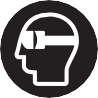  Fastgør og sikre emnet på et stabilt underlag med tvin- ger eller på anden måde. Holder du kun emnet med hån- den eller mod din krop, er det labilt, hvilket kan medføre, at du taber kontrollen. Brug høreværn, beskyttelsesbriller, støvmaske og handsker. Som støvmaske skal du mindst bruge en par- tikelfiltrerende halvmaske fra klasse FFP 2. Anvend egnede søgeinstrumenter til at finde frem til skjulte forsyningsledninger eller kontakt det lokale forsyningsselskab. Kontakt med elektriske ledninger kan føre til brand og elektrisk stød. Beskadigelse af en gasled- ning kan føre til eksplosion. Brud på et vandrør kan føre til materiel skade eller elektrisk stød. Hold altid maskinen fast med begge hænder og sørg for at stå sikkert under arbejdet. El-værktøjet føres sikkert med to hænder. Sikr emnet. Et emne holdes bedre fast med spændean- ordninger eller skruestik end med hånden. Tilslut el-værktøjet til et korrekt jordforbundet jord- net. Stikdåse og forlængerledning skal være forsynet med en funktionsdygtig jordledning. Kontrollér, at fejlstrømbeskyttelseskontakten (PRCD) virker korrekt, før du påbegynder arbejdet. Hvis fejl- strømbeskyttelseskontakten (PRCD) er defekt, skal du få den repareret eller udskiftet af Bosch-kundeservice.Beskrivelse af produkt og ydelseLæs alle sikkerhedsinstrukser og anvisnin- ger. I tilfælde af manglende overholdelse af sikkerhedsinstrukserne og anvisningerne er der risiko for elektrisk stød, brand og/eller al- vorlige kvæstelser.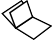 Klap venligst foldesiden med illustration af produktet ud og lad denne side være foldet ud, mens du læser betjeningsvej- ledningen.Beregnet anvendelseEl-værktøjet er beregnet til at gennemskære eller slidse vand- ret overvejende i mineralske materialer som f.eks. marmor med og uden brug af vand; værktøjet skal ligge fast på grund- pladen, og beskyttelsesskærmen skal være sat på. El-værktø- jet er ikke beregnet til at skære i træ, kunststof eller metal.Illustrerede komponenterNummereringen af de illustrerede komponenter refererer til illustrationen af el-værktøjet på illustrationssiden.Låsetast til start-stop-kontaktStart-stop-kontaktSnitdybdeskalaVingeskrue til indstilling af snitdybdeSlangenippelBeskyttelsesskærmSnitmarkering 0°GrundpladeVingeskrue til indstilling af geringsvinkelSkala til geringsvinkelVingeskrue til parallelanslagVentilationsåbningerSpindellåsFejlstrømsbeskyttelseskontaktVisning på fejlstrømsbeskyttelseskontaktHåndgreb (isoleret gribeflade)SpindelHoldeflangeDiamant-skæreskive*SpændeflangeSpændeskrueUnbrakonøgleForbindelsesslangeSlangetilslutning til forbindelsesslangeVandafspærringshaneParallelanslag**Spændeskruesæt** Tilbehør, som er illustreret og beskrevet i brugsanvisningen, er ikke indeholdt i leveringen. Det fuldstændige tilbehør findes i vo- res tilbehørsprogram.** almindelig (følger ikke med maskinen)Tekniske dataIndkoblingsstrømstødet kan forårsage kortfristede spændingsfald. Un- der ugunstige netbetingelser i tyndtbefolket område kan andre appara- ter blive påvirket heraf. Hvis strømtilførslens systemimpedans er min- dre end 0,36 Ohm, er det usandsynligt, at der opstår ulemper.Angivelserne gælder for en nominel spænding [U] på 230 V. Disse angi- velser kan variere ved afvigende spændinger og i landespecifikke udfø- relser. 	Dansk | 59 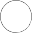 OverensstemmelseserklæringVi erklærer someneansvarlig, atdetprodukt, der er beskrevet under „Tekniske data“, opfylder alle bestemmelser i direkti- verne 2011/65/EU, frem til 19. april 2016: 2004/108/EF, fra 20. april 2016: 2014/30/EU, 2006/42/EF med tilhøren- de ændringer samt følgende standarder: EN 60745-1,EN 60745-2-22.Teknisk dossier (2006/42/EF) ved: Robert Bosch GmbH, PT/ETM970764 Leinfelden-Echterdingen, GERMANYHenk BeckerExecutive Vice President EngineeringHelmut HeinzelmannHead of Product Certification PT/ETM9Indkoblingsstrømstødet kan forårsage kortfristede spændingsfald. Un- der ugunstige netbetingelser i tyndtbefolket område kan andre appara- ter blive påvirket heraf. Hvis strømtilførslens systemimpedans er min- dre end 0,36 Ohm, er det usandsynligt, at der opstår ulemper.Angivelserne gælder for en nominel spænding [U] på 230 V. Disse angi- velser kan variere ved afvigende spændinger og i landespecifikke udfø- relser.Støj-/vibrationsinformationStøjemissionsværdier bestemt iht. EN 60745-2-22.Værktøjets A-vægtede støjniveau er typisk: Lydtryksniveau 95 dB(A); lydeffektniveau 106 dB(A). Usikkerhed K= 3 dB. Brug høreværn!Samlede vibrationsværdier ah (vektorsum for tre retninger) og usikkerhed K beregnet iht. EN 60745-2-22:ah=4,0 m/s2, K= 1,5 m/s2.Det svingningsniveau, der er angivet i nærværende instruktio- ner, er blevet målt iht. en standardiseret måleproces iEN 60745, ogkanbrugestilat sammenligne el-værktøjer. Det er også egnet til en foreløbig vurdering af svingningsbelast- ningen.Det angivede svingningsniveau repræsenterer de væsentlige anvendelser af el-værktøjet. Hvis el-værktøjet dog anvendes til andre formål, med forskellige tilbehørsdele, med afvigende indsatsværktøj eller utilstrækkelig vedligeholdelse, kan sving- ningsniveauet afvige. Dette kan føre til en betydelig forøgelse af svingningsbelastningen i hele arbejdstidsrummet.Til en nøjagtig vurdering af svingningsbelastningen bør der også tages højde for de tider, i hvilke værktøjet er slukket eller godt nok kører, men rent faktisk ikke anvendes. Dette kan fø- re til en betydelig reduktion af svingningsbelastningen i hele arbejdstidsrummet.Fastlæg ekstra sikkerhedsforanstaltninger til beskyttelse af brugeren mod svingningers virkning som f.eks.: Vedligehol- delse af el-værktøj og indsatsværktøj, holde hænder varme, organisation af arbejdsforløb.Robert Bosch GmbH, Power Tools Division 70764 Leinfelden-Echterdingen, GERMANYLeinfelden, 02.02.2015Montering Træk stikket ud af stikkontakten, før der udføres arbej- de på el-værktøjet.Støvopsugning Støv fra materialer som f.eks. blyholdig maling, nogle træ- sorter, mineraler og metal kan være sundhedsfarlige. Be- røring eller indånding af støv kan føre til allergiske reaktio- ner og/eller åndedrætssygdomme hos brugeren eller personer, der opholder sig i nærheden af arbejdspladsen. Bestemt støv som f.eks. ege- eller bøgestøv gælder som kræftfremkaldende, især i forbindelse med ekstra stoffer til træbehandling (chromat, træbeskyttelsesmiddel). As- bestholdigt materiale må kun bearbejdes af fagfolk.– Det anbefales at bære åndeværn med filterklasse P2. Overhold forskrifterne, der gælder i dit land vedr. de materia- ler, der skal bearbejdes. Undgå at der samler sig støv på arbejdspladsen. Støv kan let antænde sig selv.Diamant-skæreskive sættes i/skiftes (se Fig. A) Det anbefales at bruge beskyttelseshandsker, når dia- mant-skæreskiver skal sættes i og skiftes. Diamant-skæreskiver bliver meget varme, når de er i brug; de må først berøres, når de er kølet helt af. Anvend altid en diamant-skæreskive i den rigtige stør- relse og med den passende boring, der lever op til de tekniske data. Brug kun diamantbesatte skæreskiver. Segmenterede diamantskiver må kun have negative skærevinkler og maksimale slidser på 10 mm mellem segmenterne.Diamant-skæreskive monteresRengør diamant-skæreskiven 19 og alle spændedele, der skal monteres.Sæt holdeflangen 18 på spindlen 17.    60 | Dansk	Sæt diamant-skæreskiven 19 på holdeflangen 18. Pilens retning på diamant-skæreskiven 19 og drejeretningspilen på beskyttelsesskærmen 6 skal stemme overens.Sæt spændeflangen 20 på og skru spændeskruen 21 fast.Tryk på spindellåsen 13 og hold den trykket ind.Brug unbrakonøglen 22 til at spænde spændeskruen 21(tilspændingsmoment 3–5 Nm).Diamant-skæreskive demonteresTryk på spindellåsen 13 og hold den trykket ind.Brug unbrakonøglen 22 til at fjerne spændeskruen 21.Fjern spændeflangen 20 og diamant-skæreskiven 19 fra motorspindlen 17.Slangesæt fastgøres (se Fig. B–C) Brug kun vand som kølevæske til vådskæring.Fastgør kun slangesættet på el-værktøjet med den passende skrue og fjederringen.Skru slangetilslutningen 24 på vandhanen eller på tilslutnin- gen på en vandbeholder. Vandbeholderen skal befinde sig mindst 80 cm over el-værktøjets arbejdsflade for at nå det korrekte vandtryk.Anbring forbindelsesslangen 23 på slangeniplen 5. Kontrollér at forbindelsesslangen sidder rigtigt fast ved at trække i den.Regulér den udstrømmende vandmængde med vandafspær- ringshanen 25, før el-værktøjet tages i brug.Det tilladte maksimale vandtryk er 0,12 MPa.BrugFunktioner Træk stikket ud af stikkontakten, før der udføres arbej- de på el-værktøjet.Indstilling af snit-/skæredybde (se Fig. D) Snit-/skæredybden må kun indstilles, når el-værktøjet er slukket.Tilpas snitdybden i forhold til emnets tykkelse. Diamant-skæ- reskiven skal rage ca. 2 mm ud af materialet for at sikre et op- timalt resultat.Løsn vingeskruen 4. Til en mindre snitdybde fjernes el-værk- tøjet væk fra grundpladen 8, til en større snitdybde trykkes el- værktøjet hen mod grundpladen 8. Indstil det ønskede mål på snitdybdeskalaen 3. Spænd vingeskruen 4 igen.Indstilling af geringsvinkel (se Fig. E)Løsn vingeskruen 8. Sving el-værktøjet ud til siden, til den øn- skede snitvinkel er indstillet på skalaen 10. Skru vingeskruen 8 fast igen.Bemærk: Ved geringssnit er snitdybden mindre end den viste værdi på snitdybdeskalaen 3.Snitmarkering 0° (se Fig. F)Snitmarkeringen 0° (7) viser positionen for diamant-skære- skiven ved et retvinklet snit.Ibrugtagning Kontrollér netspændingen! Strømkildens spænding skal stemme overens med angivelserne på el-værktø- jets typeskilt. El-værktøj til 230 V kan også tilsluttes 220 V.FejlstrømsbeskyttelseskontaktKontrollér, at fejlstrømsbeskyttelseskontakten fungerer som den skal, før noget tages i brug!Sluk for el-værktøjet.Sæt netstikket i og tryk på tasten RESET på fejlstrømsbe- skyttelseskontakten 14, til visningen 15 lyser rød.Tryk på tasten TEST på fejlstrømsrelæet 14, indtil display- et 15 forsvinder. Hvis displayet 15 ikke forsvinder, er fejl- strømsrelæet defekt og skal repareres. Arbejd ikke med el- værktøjet!Når displayet 15 er forsvundet, skal du trykke på tastenRESET.Tænd for el-værktøjet.Tænd/slukTil ibrugtagning af el-værktøjet tryk på start-stop-kontakten2 og hold den nede.Til fastlåsning af den nedtrykkede start-stop-kontakt 2 tryk- kes på låsetasten 1.El-værktøjet slukkes ved at slippe start-stop-kontakten 2 er den låst med låsetasten 1 trykkes kort på start-stop-kontak- ten 2 hvorefter den slippes. Kontrollér diamant-skæreskiven før brug. Diamant- skæreskiven skal være korrekt monteret og skal kunne rotere frit. Gennemfør en prøvekørsel i mindst 1 minut uden belastning. Anvend ikke beskadigede, urunde el- ler vibrerende diamant-skæreskiver. Beskadigede dia- mant-skæreskiver kan føre til eksplosion og kvæstelser. Beskyttelsesgummien på start-stop-kontakten 2 må ik- ke være beskadiget. Beskyttelsesgummien på start-stop- kontakten 2 beskytter kontakten mod indtrængende vand og støv.For at spare på energien bør du kun tænde for el-værktøjet, når du bruger det.Arbejdsvejledning Træk stikket ud af stikkontakten, før der udføres arbej- de på el-værktøjet. Belast ikke el-værktøjet så meget, at det standser. Lad el-værktøjet køre i tomgang i et par minutter efter stærk belastning, så indsatsværktøjet kan køle af. Arbejd i flere arbejdsgange ved snitdybder på over20 mm i hårde materialer f.eks. beton, så motoren ikke overbelastes. Spænd emnet, hvis det ikke ligger sikkert vha. sin egenvægt. Diamant-skæreskiver bliver meget varme, når de er i brug; de må først berøres, når de er kølet helt af.Beskyt skæreskiven mod slag, stød og fedt. Udsæt ikke skæ- reskiven for tryk fra siden. 	Svenska | 61 Forsøg ikke at bremse udløbende diamant-skæreskiver ved at trykke mod dem i siden.Når der skæres i meget hårde materialer som f.eks. beton med et stort kieseindhold, kan diamantskæreskiven blive for varm og derved beskadiges. En gnistkrans, der løber med dia- mantskæreskiven, er et tydeligt tegn herpå.Afbryd i dette tilfælde skærearbejdet og lad diamant-skære- skiven afkøle i tomgang ved max. omdrejningstal i kort tid, så den kan afkøle.Et mærkbart langsommere arbejdsskridt og en gnistkrans er tegn på, at diamant-skæreskiven er uskarp. Denne slibes igen ved at køre den i porøst materiale (f.eks. kalksten) i korte be- vægelser.Snitretning (se Fig. G)El-værktøjet skal altid føres i modløbet. Ellers er der fare for, at det trykkes ukontrolleret ud af snittet.Parallelanslag (se Fig. H)Parallelanslaget 26 gør det muligt at udføre nøjagtige snit langs med en emnekant og save striber med ens mål.Løsn vingeskruen 11 og skub parallelanslagets skala 26 gen- nem føringen i grundpladen 8. Indstil den ønskede snitbredde som skalaværdi på den tilsvarende snitmarkering 7, se afsnit„Snitmarkering 0°“. Spænd vingeskruen 11 igen.DanskBosch Service Center Telegrafvej 32750 BallerupPåwww.bosch-pt.dk kan der online bestilles reservedele eller oprettes en reparations ordre.Tlf. Service Center: 44898855 Fax: 44898755E-Mail: vaerktoej@dk.bosch.comBortskaffelseEl-værktøj, tilbehør og emballage skal genbruges på en miljø- venlig måde.Smid ikke el-værktøj ud sammen med det almindelige hus- holdningsaffald!Gælder kun i EU-lande:Iht. det europæiske direktiv 2012/19/EU om affald af elektrisk og elektronisk udstyr skal kasseret elektrisk udstyr indsamles se- parat og genbruges iht. gældende miljøfor- skrifter.Ret til ændringer forbeholdes.Ekstra anslag (se billede I)	 	Med spændeskruesættet 27 kan et ekstraanslag fastgøres på emnet. Før el-værktøjet langs med ekstraanslaget.Statiske forskrifterSlidser i bærende vægge skal overholde bestemmelserne i standarden DIN 1053 del 1 eller specielle krav, som gælder i det enkelte land.Disse forskrifter skal ubetinget overholdes. Spørg den an- svarlige statiker, arkitekt eller byggeledelse til råds, før arbej- det påbegyndes.Vedligeholdelse og serviceVedligeholdelse og rengøring Træk stikket ud af stikkontakten, før der udføres arbej- de på el-værktøjet. El-værktøj og el-værktøjets ventilationsåbninger skal altid holdes rene for at sikre et godt og sikkert arbejde.Hvis det er nødvendigt at erstatte tilslutningsledningen, skal dette arbejde udføres af Bosch eller på et autoriseret service- værksted for Bosch el-værktøj for at undgå farer.Kundeservice og brugerrådgivningKundeservice besvarer dine spørgsmål vedr. reparation og vedligeholdelse af dit produkt samt reservedele. Eksplosions- tegninger og informationer om reservedele findes også un- der:www.bosch-pt.comBosch brugerrådgivningsteamet vil gerne hjælpe dig med at besvare spørgsmål vedr. vores produkter og deres tilbehør.El-værktøjets 10-cifrede typenummer (se typeskilt) skal altid angives ved forespørgsler og bestilling af reservedele.SvenskaSäkerhetsanvisningarAllmänna säkerhetsanvisningar för elverktygLäs noga igenom alla säkerhetsanvis- ningar och instruktioner. Felsom uppstår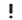 till följd av att säkerhetsanvisningarna och instruktionerna inte följts kan orsaka elstöt, brand och/eller allvarliga person- skador.Förvara alla varningar och anvisningar för framtida bruk.Nedan använt begrepp ”Elverktyg” hänför sig till nätdrivna elverktyg (med nätsladd) och till batteridrivna elverktyg (sladdlösa).Arbetsplatssäkerhet Håll arbetsplatsen ren och välbelyst. Oordning på arbetsplatsen och dåligt belyst arbetsområde kan leda till olyckor. Använd inte elverktyget i explosionsfarlig omgivning med brännbara vätskor, gaser eller damm. Elverktygen alstrar gnistor som kan antända dammet eller gaserna. Håll under arbetet med elverktyget barn och obehöriga personer på betryggande avstånd. Om du störs av obe- höriga personer kan du förlora kontrollen över elverktyget.Elektrisk säkerhet Elverktygets stickpropp måste passa till vägguttaget. Stickproppen får absolut inte förändras. Använd inte adapterkontakter tillsammans med skyddsjordade elverktyg. Oförändrade stickproppar och passande vägg- uttag reducerar risken för elstöt.    62 | Svenska	 Undvik kroppskontakt med jordade ytor som t. ex. rör, värmeelement, spisar och kylskåp. Det finns en större risk för elstöt om din kropp är jordad. Skydda elverktyget mot regn och väta. Tränger vatten in i ett elverktyg ökar risken för elstöt. Missbruka inte nätsladden och använd den inte för att bära eller hänga upp elverktyget och inte heller för att dra stickproppen ur vägguttaget. Håll nätsladden på avstånd från värme, olja, skarpa kanter och rörliga maskindelar. Skadade eller tilltrasslade ledningar ökar risken för elstöt. När du arbetar med ett elverktyg utomhus använd endast förlängningssladdar som är avsedda för utom- husbruk. Om en lämplig förlängningssladd för utomhus- bruk används minskar risken för elstöt. Använd ett felströmsskydd om det inte är möjligt att undvika elverktygets användning i fuktig miljö. Fel- strömsskyddet minskar risken för elstöt.Personsäkerhet Var uppmärksam, kontrollera vad du gör och använd elverktyget med förnuft. Använd inte elverktyg när du är trött eller om du är påverkad av droger, alkohol eller mediciner. Under användning av elverktyg kan även en kort ouppmärksamhet leda till allvarliga kroppsskador. Bär alltid personlig skyddsutrustning och skyddsglas- ögon. Användning av personlig skyddsutrustning somt.ex. dammfiltermask, halkfria säkerhetsskor, skydds- hjälm och hörselskydd reducerar alltefter elverktygets typ och användning risken för kroppsskada. Undvik oavsiktlig igångsättning. Kontrollera att elverktyget är frånkopplat innan du ansluter stickprop- pen till vägguttaget och/eller ansluter/tar bort batte- riet, tar upp eller bär elverktyget. Om du bär elverktyget med fingret på strömställaren eller ansluter påkopplat elverktyg till nätströmmen kan olycka uppstå. Ta bort alla inställningsverktyg och skruvnycklar innan du kopplar på elverktyget. Ett verktyg eller en nyckel i en roterande komponent kan medföra kroppsskada. Undvik onormala kroppsställningar. Se till att du står stadigt och håller balansen. I detta fall kan du lättare kon- trollera elverktyget i oväntade situationer. Bär lämpliga arbetskläder. Bär inte löst hängande klä- der eller smycken. Håll håret, kläderna och handskarna på avstånd från rörliga delar. Löst hängande kläder, långt hår och smycken kan dras in av roterande delar. När elverktyg används med dammutsugnings- och -upp- samlingsutrustning, se till att dessa är rätt monterade och används på korrekt sätt. Användning av damm- utsugning minskar de risker damm orsakar.Korrekt användning och hantering av elverktyg Överbelasta inte elverktyget. Använd för aktuellt arbete avsett elverktyg. Med ett lämpligt elverktyg kan du arbeta bättre och säkrare inom angivet effektområde. Ett elverktyg med defekt strömställare får inte längre användas. Ett elverktyg som inte kan kopplas in eller ur är farligt och måste repareras. Dra stickproppen ur vägguttaget och/eller ta bort bat- teriet innan inställningar utförs, tillbehörsdelar byts ut eller elverktyget lagras. Denna skyddsåtgärd förhindrar oavsiktlig inkoppling av elverktyget. Förvara elverktygen oåtkomliga för barn. Låt elverkty- get inte användas av personer som inte är förtrogna med dess användning eller inte läst denna anvisning. Elverktygen är farliga om de används av oerfarna personer. Sköt elverktyget omsorgsfullt. Kontrollera att rörliga komponenter fungerar felfritt och inte kärvar, att kom- ponenter inte brustit eller skadats; orsaker som kan leda till att elverktygets funktioner påverkas menligt. Låt skadade delar repareras innan elverktyget tas i bruk. Många olyckor orsakas av dåligt skötta elverktyg. Håll skärverktygen skarpa och rena. Omsorgsfullt skötta skärverktyg med skarpa eggar kommer inte så lätt i kläm och går lättare att styra. Använd elverktyget, tillbehör, insatsverktyg osv. enligt dessa anvisningar. Ta hänsyn till arbetsvillkoren och arbetsmomenten. Om elverktyget används på ett sätt som det inte är avsett för kan farliga situationer uppstå.Service Låt endast kvalificerad fackpersonal reparera elverk- tyget och endast med originalreservdelar. Detta garan- terar att elverktygets säkerhet upprätthålls.Säkerhetsanvisningar för kapslipmaskiner Sprängskyddet måste monteras ordentligt på elverkty- get och bör inställas så att högsta möjliga säkerhet uppnås, dvs den del av slipkroppen som är vänd mot användaren måste vara så liten som möjligt. Håll dig själv och andra personer utanför slipskivans rotations- plan. Sprängskyddet ska skydda användaren mot utslung- ade brottstycken från eller tillfällig kontakt med slipkrop- pen. För elverktyget får endast diamantbelagda kapskivor användas. Även om tillbehör kan fästas på elverktyget utgör detta ingen garanti för en riskfri användning. Insatsverktygets tillåtna varvtal måste åtminstone motsvara det på elverktyget angivna högsta varvtalet. Tillbehör med en högre rotationshastighet kan brista och slungas ut. Slipkroppar får användas endast för rekommenderade arbeten. t.ex.: Slipa aldrig med kapskivans sida. Kap- skivor är avsedda för avverkning med skivans kant. Risk finns för att slipkroppen går sönder vid tryck från sidan. För vald slipskiva ska alltid oskadade spännflänsar i rätt storlek användas. Lämpliga flänsar stöder slipskivan och reducerar sålunda risken för slipskivsbrott. Insatsverktygets yttre diameter och tjocklek måste motsvara elverktygets dimensioner. Feldimensione- rade insatsverktyg kan inte på betryggande sätt avskärmas och kontrolleras. Slipskivor och flänsar måste exakt passa till elverkty- gets slipspindel. Insatsverktyg som inte exakt passar till elverktygets slipspindel roterar ojämnt, vibrerar kraftigt och kan leda till att du förlorar kontrollen över verktyget. 	Svenska | 63  Skadade slipskivor får inte användas. Kontrollera slip- skivorna före varje användning avseende splitterska- dor och sprickor. Om elverktyget eller slipskivan skulle falla ned, kontrollera om skada uppstått eller byt till en oskadad slipskiva. Du och andra personer ska efter kontroll och montering av slipskivan stå utanför slip- skivans rotationsplan; låt sedan elverktyget rotera en minut på högsta varvtalet. Skadade slipskivor går i de flesta fall sönder vid denna provkörning. Använd personlig skyddsutrustning. Använd alltefter avsett arbete ansiktsskärm, ögonskydd eller skydds- glasögon. Om så behövs, använd dammfiltermask, hör- selskydd, skyddshandskar eller skyddsförkläde som skyddar mot små utslungade slip- och materialpartik- lar. Ögonen ska skyddas mot utslungade främmande par- tiklar som kan uppstå under arbetet. Damm- och andnings- skydd måste kunna filtrera bort det damm som eventuellt uppstår under arbetet. Risk finns för hörselskada under en längre tids kraftigt buller. Se till att obehöriga personer hålls på betryggande avstånd från arbetsområdet. Alla som rör sig inom arbetsområdet måste använda personlig skyddsutrust- ning. Brottstycken från arbetsstycket eller insatsverkty- gen kan slungas ut och orsaka personskada även utanför arbetsområdet. Hållfast verktyget endast vid de isolerade greppytorna när arbeten utförs på ställen där insatsverktyget kan skada dolda elledningar eller egen nätsladd. Kontakt med en spänningsförande ledning kan sätta maskinens metalldelar under spänning och leda till elstöt. Håll nätsladden på avstånd från roterande insatsverk- tyg. Om du förlorar kontrollen över elverktyget kan nät- sladden kapas eller dras in varvid risk finns för att din hand eller arm dras mot det roterande insatsverktyget. Lägg aldrig bort elverktyget innan insatsverktyget stannat fullständigt. Det roterande insatsverktyget kan komma i beröring med underlaget varvid risk finns för att du förlorar kontrollen över verktyget. Elverktyget får inte rotera när det bärs. Kläder kan vid tillfällig kontakt med det roterande insatsverktyget dras in varvid insatsverktyget dras mot din kropp. Rengör regelbundet elverktygets ventilationsöpp- ningar. Motorfläkten drar in damm i huset och en kraftig anhopning av metalldamm kan orsaka farliga elströmmar. Använd inte elverktyget i närheten av brännbara mate- rial. Risk finns för att gnistor antänder materialet.Varning för bakslag Ett bakslag är en plötslig reaktion hos slipskivan som beror på att den hakar fast eller blockerar. Blockerar eller hakar det roterande insatsverktyget upp sig finns risk för att det plötsligt stannar. Härvid accelererar ett okontrollerat elverktyg mot insatsverktygets rotationsriktning vid inklämningsstället.Om t.ex. en slipskiva hakar upp sig eller blockerar i arbets- stycket kan slipskivans kant i arbetsstycket klämmas fast varvid slipskivan bryts sönder eller orsakar bakslag. Slip- skivan rör sig då mot eller från användaren beroende på skivans rotationsriktning vid inklämningsstället. Då kan slipskivorna även brista.Bakslag uppstår till följd av missbruk eller felaktig hante- ring av elverktyget. Detta kan undvikas med lämpliga skyddsåtgärder som beskrivs nedan. Håll stadigt i elverktyget samt kroppen och armarna i ett läge som är lämpligt för att motstå bakslagskrafter. Använd alltid stödhandtaget för bästa möjliga kontroll av bakslagskrafter och reaktionsmoment vid start.Användaren kan genom lämpliga försiktighetsåtgärder bättre behärska bakslags- och reaktionskrafterna. Håll alltid handen på betryggande avstånd från det roterande insatsverktyget. Insatsverktyget kan vid ett bakslag gå mot din hand. Undvik området framför och bakom den roterande kap- skivan. Bakslaget kommer att vrida elverktyget i riktning mot slipskivans rotation vid inklämningsstället. Var särskilt försiktig vid bearbetning av hörn, skarpa kanter osv. Håll emot så att insatsverktyget inte stud- sar ut från arbetsstycket eller kommer i kläm. På hörn, skarpa kanter eller vid studsning tenderar det roterande insatsverktyget att komma i kläm. Detta kan leda till att kontrollen förloras eller att bakslag uppstår. Använd aldrig kedje- eller tandade sågklingor och inte heller segmenterade diamantskivor med spår bredare än 10 mm. Sådana insatsverktyg orsakar ofta bakslag eller förlorad kontroll över elverktyget. Se till att kapskivan inte kommer i kläm och att den inte utsätts för högt mottryck. Försök inte skära för djupt. Om kapskivan överbelastas ökar dess påfrestning och risk finns för att den snedvrids eller blockerar som sedan kan resultera i bakslag eller slipkroppsbrott. Om kapskivan kommer i kläm eller arbetet avbryts, koppla från elverktyget och håll det lugnt tills skivan stannat fullständigt. Försök aldrig dra ut en roterande kapskiva ur skärspåret då detta kan leda till bakslag. Lokalisera och åtgärda orsaken för inklämning. Koppla inte åter på elverktyget om det sitter i arbets- stycket. Låt kapskivan uppnå fullt varvtal innan den försiktigt förs in i skärspåret för fortsatt kapning. I annat fall kan skivan haka upp sig, hoppa ur arbetsstycket eller orsaka bakslag. För att reducera risken för ett bakslag till följd av inklämd kapskiva ska skivor och andra stora arbets- stycken stödas. Stora arbetsstycken kan böjas ut till följd av hög egenvikt. Arbetsstycket måste därför stödas på båda sidorna både i närheten av skärspåret och vid kanten. Var speciellt försiktig vid ”fickkapning” i dolda områ- den som t. ex. i en färdig vägg. Där risk finns att kapski- van kommer i kontakt med gas- eller vattenledningar, elledningar eller andra föremål som kan orsaka bakslag.    64 | Svenska	Extra säkerhetsanvisningarBär skyddsglasögon.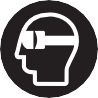  Fäst och säkra arbetsstycket med tvingar eller på annat sätt på ett stabilt underlag. Om du håller arbets- stycket i handen eller mot kroppen är arbetsstycket osta- digt och du kan lätt förlora kontrollen. Bär hörselskydd, skyddsglasögon, dammfiltermask och handskar. Använd som dammfiltermask åtmins- tone en partikelfiltrerande halvmask i klass FFP 2. Använd lämpliga detektorer för att lokalisera dolda för- sörjningsledningar eller konsultera det lokala eldistri- butionsbolaget. Kontakt med elledningar kan orsaka brand och elstöt. En skadad gasledning kan leda till explo- sion. Inträngning i en vattenledning kan orsaka materiell skada eller elstöt. Håll i elverktyget med båda händerna under arbetet och se till att du står stadigt. Elverktyget kan styras säk- rare med två händer. Säkra arbetsstycket. Ett arbetsstycke som är fastspänt i en uppspänningsanordning eller ett skruvstycke hålls säk- rare än med handen. Anslut elverktyget till ett på föreskrivet sätt jordat strömnät. Nätuttaget och förlängningskabeln måste vara försedda med en funktionsduglig skyddsledare. Kontrollerainnanarbetetpåbörjasattjordfelsbrytaren (PRCD) fungerar korrekt. Låt Bosch kundtjänst repa- rera eller byta ut skadade jordfelsbrytare (PRCD).Produkt- och kapacitetsbeskrivningLäs noga igenom alla säkerhetsanvis- ningar och instruktioner. Fel som uppstår till följd av att säkerhetsanvisningarna och instruktionerna inte följts kan orsaka elstöt, brand och/eller allvarliga personskador.Fäll upp sidan med illustration av elverktyget och håll sidan uppfälld när du läser bruksanvisningen.Ändamålsenlig användningElverktyget är avsett för kapning eller spårfräsning med och utan användning av vatten på fast underlag med bottenplatta och skyddshuv i vågrätt läge huvudsakligen i mineraliska material som t.ex. marmor. Elverktyget är inte avsett sågning i trä, plast eller metall.Illustrerade komponenterNumreringen av komponenterna hänvisar till illustration av elverktyget på grafiksida.Spärrknapp för strömställaren Till/FrånStrömställare Till/FrånSågdjupsskalaVingskruv för sågdjupsförvalSlangnippelKlingskyddMärkning av snittlinje 0 °FotplattaVingskruv för inställning av geringsvinkelSkala för geringsvinkelVingskruv för parallellanslagVentilationsöppningarSpindellåsningJordfelsbrytareIndikering på jordfelsbrytarenHandgrepp (isolerad greppyta)DrivspindelStödflänsDiamantkapskiva*SpännflänsSpännskruvSexkantnyckelFörbindelseslangFörbindelseslangens slangkopplingVattenavstängningskranParallellanslag**Spännskruvsats** I bruksanvisningen avbildat och beskrivet tillbehör ingår inte i standardleveransen. I vårt tillbehörsprogram beskrivs allt tillbe- hör som finns.** handelsvara (ingår inte i leveransen)Tekniska data3 601 E48 0..1300120001251,62,222,2340,026,5101,3 x 179Vid inkoppling uppstår kortvariga spänningsfall. Vid ogynnsamma nät- förhållanden kanannanutrustning påverkas. Vid nätimpedanser mindre än 0,36 ohm behöver man inte räkna med störning.Uppgifterna gäller för en märkspänning på [U] 230 V. Vid avvikande spänning och för utföranden i vissa länder kan uppgifterna variera. 	Svenska | 65 Henk Becker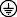 Executive Vice President EngineeringHelmut HeinzelmannHead of Product Certification PT/ETM9Vid inkoppling uppstår kortvariga spänningsfall. Vid ogynnsamma nät- förhållanden kanannanutrustning påverkas. Vid nätimpedanser mindre än 0,36 ohm behöver man inte räkna med störning.Uppgifterna gäller för en märkspänning på [U] 230 V. Vid avvikande spänning och för utföranden i vissa länder kan uppgifterna variera.Buller-/vibrationsdataBullernivåvärde förmedlas enligt EN 60745-2-22.Maskinens A-vägda ljudnivå uppnår i typiska fall: Ljudtryck- snivå 95 dB(A); ljudeffektnivå 106 dB(A). OnoggrannhetK=3 dB.Använd hörselskydd!Totala vibrationsemissionsvärden ah (vektorsumma ur tre riktningar) och onoggrannhet K framtaget enligt EN 60745-2-22:ah=4,0 m/s2, K= 1,5 m/s2.Mätningen av den vibrationsnivå som anges i denna anvisning har utförts enligt en mätmetod som är standardiserad iEN 60745 och kan användas vid jämförelse av olika elverk- tyg. Mätmetoden är även lämplig för preliminär bedömning av vibrationsbelastningen.Den angivna vibrationsnivån representerar den huvudsakliga användningen av elverktyget. Om däremot elverktyget används för andra ändamål, med olika tillbehör, med andra insatsverktyg eller inte underhållits ordentligt kan vibrations- nivån avvika. Härvid kan vibrationsbelastningen under arbetsperioden öka betydligt.För en exakt bedömning av vibrationsbelastningen bör även de tider beaktas när elverktyget är frånkopplat eller är igång, men inte används. Detta reducerar tydligt vibrationsbelast- ningen för den totala arbetsperioden.Bestäm extra säkerhetsåtgärder för att skydda operatören mot vibrationernas inverkan t. ex.: underhåll av elverktyget och insatsverktygen, att hålla händerna varma, organisation av arbetsförloppen.Försäkran om överensstämmelse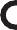 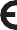 Vi intygar under ensamt ansvar att den produkt som beskrivs under ”Tekniska data” uppfyller alla gällande bestämmelser i direktiven 2011/65/EU, till 19 april 2016: 2004/108/EG, från 20 april 2016: 2014/30/EU, 2006/42/EG inklusive ändringar och stämmer överens med följande standarder: EN 60745-1, EN 60745-2-22.Teknisk tillverkningsdokumentation (2006/42/EG) fås från: Robert Bosch GmbH, PT/ETM970764 Leinfelden-Echterdingen, GERMANYRobert Bosch GmbH, Power Tools Division 70764 Leinfelden-Echterdingen, GERMANYLeinfelden, 02.02.2015Montage Dra stickproppen ur nätuttaget innan arbeten utförs på elverktyget.Dammutsugning Dammet från material som t. ex. blyhaltig målning, vissa träslag, mineraler och metall kan vara hälsovådligt. Berö- ring eller inandning av dammet kan orsaka allergiska reak- tioner och/eller andningsbesvär hos användaren eller per- soner som uppehåller sig i närheten.Vissa damm från ek eller bok anses vara cancerogena, spe- ciellt då i förbindelse med tillsatsämnen för träbehandling (kromat, träkonserveringsmedel). Endast yrkesmän får bearbeta asbesthaltigt material.– Vi rekommenderar ett andningsskydd i filterklass P2. Beakta de föreskrifter som i aktuellt land gäller för bearbetat material. Undvik dammanhopning på arbetsplatsen. Damm kan lätt självantändas.Insättning och byte av diamantkapskiva (se bild A) Använd skyddshandskar vid insättning och byte av dia- mantkapskivor. Diamantkapskivorna blir under arbetet mycket heta; berör inte dessa innan de svalnat. Använd alltid en diamantkapskiva i rätt storlek och med lämpligt infästningshål som motsvarar uppgif- terna i tekniska data. Använd endast diamantbelagda kapskivor. Diamant- skivorna med segment får endast ha en negativ skär- vinkel och maximala spår på 10 mm mellan segmenten.Montering av diamantkapskivorRengör diamantkapskivan 19 och alla monterade spänn- detaljer.Lägg upp stödflänsen 18 på slipspindeln 17.Lägg upp diamantkapskivan 19 på stödflänsen 18. Pilens riktning på diamantkapskivan 19 och rotationspilen på skyddshuven 6 måste överensstämma.Lägg upp spännflänsen 20 och skruva in spännskruven 21.Tryck spindellåsningen 13 och håll den nedtryckt.Skruva med insexnyckeln 22 fast spännskruven 21 (vrid- moment 3 – 5 Nm).    66 | Svenska	Montering av diamantkapskivaTryck spindellåsningen 13 och håll den nedtryckt.Ta med insexnyckeln 22 bort spännskruven 21.Ta bort spännflänsen 20 och diamantkapskivan 19 från drivspindeln 17.Fäst slangsetet (se bilderna B–C) Vid våtskärning använd endast vatten som kylvätska.Fäst slangsetet på elverktyget endast med härför avsedd skruv och fjäderring.Anslut slangkopplingen 24 till vattenkranen resp. till koppling på en vattenbehållare. Vattenbehållaren måste för att uppnå korrekt vattentryck stå minst 80 cm över elverktygets arbets- plan.Skjut upp förbindelseslangen 23 på slangnippeln 5. Dra i för- bindelseslangen och kontrollera att den sitter stadigt fast.Reglera vattenmängden med vattenspärrventilen 25 innan elverktyget tas i drift.Maximalt tillåtet vattentryck är 0,12 MPa.DriftDriftsätt Dra stickproppen ur nätuttaget innan arbeten utförs på elverktyget.Förval av fräsdjup (se bild D) Fräsdjupet får ställas in endast på avstängt elverktyg.Anpassa snittdjupet till arbetsstyckets tjocklek. För optimalt resultat måste diamantkapskivan sticka upp ca 2 mm ur mate- rialet.Lossa vingskruven 4. För att minska snittdjupet dra bort elverktyget från bottenplattan 8, för att öka snittdjupet tryck sågen mot bottenplattan 8. Ställ in önskat mått på snittdjups- skalan 3. Dra åter fast vingskruven 4.Inställning av geringsvinkel (se bild E)Lossa vingskruven 8. Sväng elverktyget i sidled tills önskad snittvinkel ställts in på skalan 10. Dra åter fast vingskruven 8.Anvisning: Vid geringssnitt är sågdjupet mindre än vad som visas på sågdjupsskalan 3.Märkning av snittlinje 0° (se bild F)Snittmarkeringen 0° (7) visar diamantkapskivans läge vid rät- vinkligt snitt.Driftstart Beakta nätspänningen! Kontrollera att strömkällans spänning överensstämmer med uppgifterna på elverk- tygets typskylt. Elverktyg märkta med 230 V kan även anslutas till 220 V.JordfelsbrytareInnan verktyget startas, kontrollera jordfelsbrytarens funk- tion!Koppla från elverktyget.Anslut stickproppen till nätuttaget och tryck knappen RESET på jordfelsbrytaren 14 tills indikeringen 15 lyser rött.Tryck på knappen TEST på felströmskyddsbrytaren 14 tills indikeringen 15 försvinner. Om indikeringen 15 inte för- svinner är felströmskyddsbrytaren defekt och måste repa- reras. Arbeta aldrig med elverktyg!Efter att indikeringen 15 har försvunnit, tryck igen på knappen RESET.Koppla på elverktyget.In- och urkopplingTryck för start av elverktyget ned strömställaren Till/Från 2och håll den nedtryckt.För att spärra den nedtryckta strömställaren Till/Från 2 tryck ned spärrknappen 1.För elverktygets frånkoppling släpp strömställaren Till/Från 2 eller om den är låst med spärrknappen 1 tryck helt kort på strömställaren Till/Från 2 och släpp den igen. Kontrollera diamantkapskivan innan den tas i bruk. Diamantkapskivan måste vara felfritt monterad och kunna rotera fritt. Provkör minst under 1 minut utan belastning. Använd inte skadade, orunda eller vibre- rande diamantkapskivor. Skadade diamantkapskivor kan spricka och orsaka personskada. Gummiskyddet på strömställaren 2 måste vara oska- dat. Gummiskyddet på strömställaren 2 skyddar mot inträngande vatten och damm.För att spara energi, koppla på elverktyget endast när du vill använda det.Arbetsanvisningar Dra stickproppen ur nätuttaget innan arbeten utförs på elverktyget. Belasta inte elverktyget till den grad att det stannar. Om elverktyget använts under hög belastninglåtdetgå några minuter på tomgång för avkylning av insatsverk- tyget. Arbeta vid snittdjup större än 20 mm i hårt material, t.ex. betong i flera arbetsoperationer för undvikande av motorns överbelastning. Spänn fast arbetsstycket om det inte ligger stadigt på grund av egen vikt. Diamantkapskivorna blir under arbetet mycket heta; berör inte dessa innan de svalnat.Skydda kapskivan mot slag, stötar och fett. Utsätt inte kapski- van för tryck från sidan.Bromsa inte upp diamantkapskivor med tryck från sidan.När mycket hårda material bearbetas som t. ex. betong med hög kiselhalt kan diamantkapskivan överhettas och skadas. En gnistkrans som roterar kring diamantkapskivan är ett tyd- ligt tecken på överhettning.Avbryt i detta fall kapningen och låt diamantkapskivan för avkylning en kort stund gå på tomgång med högsta varvtal.Tydligt reducerad slipeffekt och en gnistbildning runtom ski- van är tecken på att diamantkapskivan förlorat skärpan.Genom korta skär i nötande material, t. ex. kalksandsten, kan diamantkapskivan åter skärpas. 	Norsk | 67 Skärriktning (se bild G)Elverktyget ska alltid föras i matningsriktningen. I annat fall finns risk för att det okontrollerat trycks ur skärspåret.Parallellanslag (se bild H)Med parallellanslaget 26 kan exakta snitt utföras längs arbets- styckets kant och lister med lika mått sågas.Lossa vingskruven 11 och skjut parallellanslagets skala 26 genom gejden i bottenplattan 8. Ställ in önskad snittbredd som skalvärde vid respektive snittmärkning 7 se avsnitt ”Märkning av snittlinje 0°”. Dra åter fast vingskruven 11.Extra anslag (se bild I)Med spännskruvsatsen 27 kan ett extra anslag fästas på arbetsstycket. Styr elverktyget längs extra anslaget.Statiska anvisningarSpår i bärande väggar bör utföras enligt standard DIN 1053 del 1 eller landsspecifika bestämmelser.Dessa föreskrifter ska följas. Planera kapsnitten i samråd med ansvarig fackman för statik, arkitekt eller entreprenör innan arbetet påbörjas.Underhåll och serviceUnderhåll och rengöring Dra stickproppen ur nätuttaget innan arbeten utförs på elverktyget. Håll elverktyget och dess ventilationsöppningar rena för bra och säkert arbete.Om nätsladden för bibehållande av verktygets säkerhet måste bytas ut, ska byte ske hos Bosch eller en auktoriserad serviceverkstad för Bosch-elverktyg.Kundtjänst och användarrådgivningKundservicen ger svar på frågor beträffande reparation och underhåll av produkter och reservdelar. Sprängskisser och information om reservdelar hittar du på:www.bosch-pt.comBosch användarrådgivningsteamet hjälper gärna vid frågor som gäller våra produkter och tillbehör.Ange alltid vid förfrågningar och reservdelsbeställningar det 10-siffriga produktnumret som finns på elverktygets typskylt.SvenskaBosch Service Center Telegrafvej 32750 Ballerup DanmarkTel.: (08) 7501820 (inom Sverige)Fax: (011) 187691AvfallshanteringElverktyg, tillbehör och förpackning ska omhändertas på miljövänligt sätt för återvinning.Släng inte elverktyg i hushållsavfall!Endast för EU-länder:Enligt europeiska direktivet 2012/19/EU för kasserade elektriska och elektroniska appa- rater och dess modifiering till nationell rätt måste obrukbara elverktyg omhändertas separat och på miljövänligt sätt lämnas in för återvinning.Ändringar förbehålles.NorskSikkerhetsinformasjonGenerelle advarsler for elektroverktøyLes gjennom alle advarslene og anvis- ningene. Feil ved overholdelsen av ad-varslene og nedenstående anvisninger kan medføre elektris- ke støt, brann og/eller alvorlige skader.Ta godt vare på alle advarslene og informasjonene.Det nedenstående anvendte uttrykket «elektroverktøy» gjel- der for strømdrevne elektroverktøy (med ledning) og batteri- drevne elektroverktøy (uten ledning).Sikkerhet på arbeidsplassen Hold arbeidsområdet rent og ryddig og sørg for bra be- lysning. Rotete arbeidsområder eller arbeidsområder uten lys kan føre til ulykker. Ikke arbeid med elektroverktøyet i eksplosjonsutsatte omgivelser – der det befinner seg brennbare væsker, gass eller støv. Elektroverktøy lager gnister som kan an- tenne støv eller damper. Hold barn og andre personer unna når elektroverktøy- et brukes. Hvis du blir forstyrret under arbeidet, kan du miste kontrollen over elektroverktøyet.Elektrisk sikkerhet Støpselet til elektroverktøyet må passe inn i stikkon- takten. Støpselet må ikke forandres på noen som helst måte. Ikke bruk adapterstøpsler sammen med jordede elektroverktøy. Bruk av støpsler som ikke er forandret på og passende stikkontakter reduserer risikoen for elektris- ke støt. Unngå kroppskontakt med jordede overflater slik som rør, ovner, komfyrer og kjøleskap. Det er større fare ved elektriske støt hvis kroppen din er jordet. Hold elektroverktøyet unna regn eller fuktighet. Der- som det kommer vann i et elektroverktøy, øker risikoen for elektriske støt. Ikke bruk ledningen til andre formål, f. eks. til å bære elektroverktøyet, henge det opp eller trekke det ut av stikkontakten. Hold ledningen unna varme, olje, skar- pe kanter eller verktøydeler som beveger seg. Med ska- dede eller opphopede ledninger øker risikoen for elektris- ke støt.    68 | Norsk	 Når du arbeider utendørs med et elektroverktøy, må du kun bruke en skjøteledning som er egnet til utendørs bruk. Når du bruker en skjøteledning som er egnet for utendørs bruk, reduseres risikoen for elektriske støt. Hvis det ikke kan unngås å bruke elektroverktøyet i fuktige omgivelser, må du bruke en jordfeilbryter. Bruk av en jordfeilbryter reduserer risikoen for elektriske støt.Personsikkerhet Vær oppmerksom, pass på hva du gjør, gå fornuftig frem når du arbeider med et elektroverktøy. Ikke bruk elektroverktøy når du er trett eller er påvirket av nar- kotika, alkohol eller medikamenter. Et øyeblikks uopp- merksomhet ved bruk av elektroverktøyet kan føre til al- vorlige skader. Bruk personlig verneutstyr og husk alltid å bruke ver- nebriller. Bruk av personlig sikkerhetsutstyr som støv- maske, sklifaste arbeidssko, hjelm eller hørselvern – av- hengig av type og bruk av elektroverktøyet – reduserer risikoen for skader. Unngå å starte verktøyet ved en feiltagelse. Forviss deg om at elektroverktøyet er slått av før du kobler det til strømmen og/eller batteriet, løfter det opp eller bæ- rer det. Hvis du holder fingeren på bryteren når du bærer elektroverktøyet eller kobler elektroverktøyet til strøm- men i innkoblet tilstand, kan dette føre til uhell. Fjern innstillingsverktøy eller skrunøkler før du slår på elektroverktøyet. Et verktøy eller en nøkkel som befinner seg i en roterende verktøydel, kan føre til skader. Unngå en unormal kroppsholdning. Sørg for å stå stø- dig og i balanse. Dermed kan du kontrollere elektroverk- tøyet bedre i uventede situasjoner. Bruk alltid egnede klær. Ikke bruk vide klær eller smyk- ker. Hold hår, tøy og hansker unna deler som beveger seg. Løstsittende tøy, smykker eller langt hår kan komme inn i deler som beveger seg. Hvis det kan monteres støvavsug- og oppsamlingsinn- retninger, må duforvisse deg om at disse er tilkoblet og brukes på korrekt måte. Bruk av et støvavsug reduserer farer på grunn av støv.Omhyggelig bruk og håndtering av elektroverktøy Ikke overbelast verktøyet. Bruk et elektroverktøy som er beregnet til den type arbeid du vil utføre. Med et pas- sende elektroverktøy arbeider du bedre og sikrere i det an- gitte effektområdet. Ikke bruk elektroverktøy med defekt på-/av-bryter. Et elektroverktøy som ikke lenger kan slås av eller på, er farlig og må repareres. Trekk støpselet ut av stikkontakten og/eller fjern bat- teriet før du utfører innstillinger på elektroverktøyet, skifter tilbehørsdeler eller legger maskinen bort. Disse tiltakene forhindrer en utilsiktet starting av elektroverktøy- et. Elektroverktøy som ikke er i bruk må oppbevares util- gjengelig for barn. Ikke la maskinen brukes av perso- ner som ikke er fortrolig med dette eller ikke har lest disse anvisningene. Elektroverktøy er farlige når de bru- kes av uerfarne personer. Vær nøye med vedlikeholdet av elektroverktøyet. Kon- troller om bevegelige verktøydeler fungerer feilfritt og ikke klemmes fast, og om deler er brukket eller skadet, slik at dette innvirker på elektroverktøyets funksjon. La disse skadede delene repareres før elektroverktøy- et brukes. Dårlig vedlikeholdte elektroverktøy er årsaken til mange uhell. Hold skjæreverktøyene skarpe og rene. Godt stelte skjæreverktøy med skarpe skjær setter seg ikke så ofte fast og er lettere å føre. Brukelektroverktøy, tilbehør, verktøyosv. i henhold til disse anvisningene. Ta hensyn til arbeidsforholdene og arbeidet som skal utføres. Bruk av elektroverktøy til an- dre formål enn det som er angitt kan føre til farlige situasjo- ner.Service Elektroverktøyet ditt skal alltid kun repareres av kvali- fisert fagpersonale og kun med originale reservedeler. Slik opprettholdes verktøyets sikkerhet.Sikkerhetsinformasjon for kutteslipere Vernedekselet som hører til elektroverktøyet må mon- teres sikkert og innstilles slik at det oppnås så stor sik- kerhet som mulig, dvs. den minste delen på slipeskiven skal peke åpent mot brukeren. Hold deg selv og andre personer i nærheten utenfor området til den roterende slipeskiven. Vernedekselet skal beskytte brukeren mot avbrukne deler og tilfeldig kontakt med slipeskiven. Bruk kun diamant-kappeskiver for dette el-verktøyet. Selv om du kan feste tilbehøret på elektroverktøyet ditt, garanterer dette ikke sikker bruk. Det godkjente turtallet til innsatsverktøyet må være minst like høyt som det maksimale turtallet som er an- gitt på elektroverktøyet. Tilbehør som dreies hurtigere enn godkjent, kan brekke og slynges rundt. Slipeskiver må kun brukes til anbefalt type bruk. F.eks.: Ikke slip med sideflaten til en kappeskive. Kapp- eskiver er beregnet til materialfjerning med kanten på ski- ven. Innvirkning av krefter fra siden kan føre til at slipeski- vene brekker. Bruk alltid uskadede spennflenser i riktig størrelse for den slipeskiven du har valgt. Egnede flenser støtter sli- peskiven og reduserer slik faren for at slipeskiven brekker. Utvendig diameter og tykkelse på innsatsverktøyet må tilsvare målene for elektroverktøyet. Gale innsatsverk- tøy kan ikke sikres eller kontrolleres tilstrekkelig. Slipeskiver og flenser må passe nøyaktig på slipespin- delen til el-verktøyet. Innsatsverktøy som ikke passer nøyaktig på slipespindelen til elektroverktøyet, roterer uregelmessig, vibrerer svært sterkt og kan føre til at du mister kontrollen. Bruk ikke skadede slipeskiver. Før hver bruk må du kontrollere om slipeskivene er splintret eller revnet. Hvis elektroverktøyet eller slipeskiven faller ned, må du kontrollere om de er skadet eller bruk en ikke ska- det slipeskive. Når du har kontrollert og satt inn slipe- skiven, må du holde personer som oppholder seg i nær- 	Norsk | 69 heten unna den roterende slipeskiven og la verktøyet gå i ett minutt med maksimalt turtall. Som regel brekker en skadet slipeskive i løpet av denne testtiden. Bruk personlig beskyttelsesutstyr. Avhengig av typen bruk må du bruke visir, øyebeskyttelse eller vernebril- ler. Omnødvendigmå dubruke støvmaske, hørselvern, vernehansker eller spesialforkle som holder små slipe- og materialpartikler unna kroppen din. Øynene bør be- skyttes mot fremmedlegemer som kan fly rundt ved visse typer bruk. Støv- eller pustevernmasker må filtere den ty- pen støv som oppstår ved denne bruken. Hvis du er utsatt for sterk støy over lengre tid, kan du miste hørselen. Pass på at andre personer holder tilstrekkelig avstand til arbeidsområdet ditt. Alle som går inn i arbeidsområ- det må bruke personlig verneutstyr. Brukne deler til verktøyet eller brukne innsatsverktøy kan slynges ut og derfor også forårsake skader utenfor det direkte arbeids- området. Hold maskinen kun på de isolerte gripeflatene, hvis du utfører arbeid der innsatsverktøyet kan treffe på skjul- te strømledninger eller den egne strømledningen. Kon- takt med en spenningsførende ledning kan også sette mas- kinens metalldeler under spenning og føre til elektriske støt. Hold strømledningen unna roterende innsatsverktøy. Hvis du mister kontrollen over elektroverktøyet kan strøm- ledningen kappes eller komme inn i verktøyet, og hånden eller armen din kan komme inn i det roterende innsatsverk- tøyet. Legg aldri elektroverktøyet ned før innsatsverktøyet er stanset helt. Det roterende innsatsverktøyet kan kom- me i kontakt med overflaten der maskinen legges ned, slik at du kan miste kontrollen over elektroverktøyet. La aldri elektroverktøyet være innkoblet mens du bæ- rer det. Tøyet ditt kan komme inn i det roterende innsats- verktøyet hvis det tilfeldigvis kommer i kontakt med verk- tøyet og innsatsverktøyet kan da bore seg inn i kroppen din. Rengjør ventilasjonsåpningene til elektroverktøyet med jevne mellomrom. Motorviften trekker støv inn i hu- set, og en stor oppsamling av metallstøv kan medføre elek- trisk fare. Ikke bruk elektroverktøyet i nærheten av brennbare materialer. Gnister kan antenne disse materialene.Tilbakeslag og tilsvarende advarsler Tilbakeslag er en plutselig reaksjon som kan oppstå når en dreiende slipeskive blir hengende fast eller blokkerer.Opphenging eller blokkering fører til plutselig stans på det roterende innsatsverktøyet. Slik akselereres et ukontrol- lert elektroverktøy mot innsatsverktøyets dreieretning på blokkeringstedet.Hvis f.eks. en slipeskive henger seg opp eller blokkerer i ar- beidsstykket, kan kanten på slipeskiven som dykker inn i arbeidsstykket, henge seg opp og slik brekker slipeskiven eller forårsaker et tilbakeslag. Slipeskiven beveger seg da mot eller bort fra brukeren, avhengig av skivens dreieret- ning på blokkeringsstedet. Slik kan slipeskiver også brek- ke.Et tilbakeslag er resultat av en gal eller feilaktig bruk av elektroverktøyet. Det kan unngås ved å følge egnede sik- kerhetstiltak som beskrevet nedenstående. Hold elektroverktøyet godt fast og plasser kroppen og armene dine i en stilling som kan ta imot tilbake- slagskrefter. Bruk alltid ekstrahåndtaket – hvis dette finnes – for å ha størst mulig kontroll over tilbake- slagskrefter eller reaksjonsmomenter ved oppkjøring. Brukeren kan beherske tilbakeslags- og reaksjonsmomen- ter med egnede tiltak. Hold aldri hånden i nærheten av det roterende innsats- verktøyet. Innsatsverktøyet kan bevege seg over hånden din ved tilbakeslag. Unngå området foran og bak den roterende kappeski- ven. Tilbakeslaget driver elektroverktøyet i motsatt ret- ning av slipeskivens dreieretning på blokkeringsstedet. Vær spesielt forsiktig i hjørner, på skarpe kanter osv. Du må forhindre at innsatsverktøy avprelles fra ar- beidsstykket eller klemmes fast. Det roterende innsats- verktøyet har en tendens til å klemmes fast i hjørner, på skarpe kanter eller hvis det avprelles. Dette forårsaker kontrolltap eller tilbakeslag. Ikke bruk kjede- eller tannet sagblad eller segmentert diamantskive med mer enn 10 mm brede slisser. Slike innsatsverktøy fører ofte til tilbakeslag eller til at man mis- ter kontrollen over elektroverktøyet. Unngå blokkering av kappeskiven eller for sterkt presstrykk. Ikke utfør for dype snitt. En overbelastning av kappeskiven øker slitasjen og tendensen til fastkiling el- ler blokkering og dermed også muligheten til tilbakeslag el- ler brudd på slipeskiven. Hvis kappeskiven blokkerer eller du avbryter arbeidet, slår du av elektroverktøyet ogholder det rolig til skiven er stanset helt. Forsøk aldri å trekke den roterende kappeskiven ut av snittet, ellers kan det oppstå et tilba- keslag. Finn og fjern årsaken til blokkeringen. Ikke start elektroverktøyet igjen så lenge det befinner seg i arbeidsstykket. La kappeskiven oppnå det maksi- male turtallet før du fortsetter forsiktig med snittet. El- lers kan skiven henge seg opp, springe ut av arbeidsstyk- ket eller forårsake tilbakeslag. Støtt plater eller store arbeidsstykker for å redusere ri- sikoen for tilbakeslag fra en fastklemt kappeskive. Sto- re arbeidsstykker kan bøyes av sin egen vekt. Arbeidsstyk- ket må støttes på begge sider, både nær kappesnittet og på kanten. Vær spesielt forsiktig ved «inndykkingssnitt» i vegger eller andre uoversiktelige områder. Den inntrengende kappeskiven kan treffe på gass- eller vannledninger, elek- triske ledninger eller gjenstander som kan forårsake tilba- keslag.Ekstra advarslerBruk vernebriller.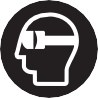     70 | Norsk	 Fest og sikre arbeidsstykket med tvinger eller på en an- nen måte til et stabilt underlag. Hvis du holder arbeids- stykket kun med hånden eller mot kroppen din, er det fort- satt bevegelig og kan medføre at du mister kontrollen. Bruk hørselvern, vernebriller, støvmaske og hansker. Som støvmaske må du minst bruke en partikkelfiltre- rende halvmaske i klasse FFP 2. Brukegnede detektorertil åfinneskjulte strøm-/gass-/ vannledninger, eller spør hos det lokale el-/gass-/vann- verket. Kontakt med elektriske ledninger kan medføre brann og elektrisk støt. Skader på en gassledning kan føre til eksplosjon. Inntrenging i en vannledning forårsaker ma- terielle skader og kan medføre elektriske støt. Hold elektroverktøyet fast med begge hender under ar- beidet og sørg for å stå stødig. Elektroverktøyet føres sikrere med to hender. Sikre arbeidsstykket. Et arbeidsstykke som holdes fast med spenninnretninger eller en skrustikke, holdes sikrere enn med hånden. Elektroverktøyet må kobles til et korrekt jordet strøm- nett. Stikkontakt og skjøteledning må ha en funksjonsdyk- tig jordledning. Kontroller at jordfeilbryteren (PRCD) fungerer for- skriftsmessig før du begynner å arbeide. Få skadde jordfeilbrytere (PRCD) reparert eller skiftet ut på et Bosch servicesenter.Produkt- og ytelsesbeskrivelseLes gjennom alle advarslene og anvisnin- gene. Feil ved overholdelsen av advarslene og nedenstående anvisninger kan medføre elektriske støt, brann og/eller alvorlige ska- der.Brett ut utbrettssiden med bildet av maskinen, og la denne si- den være utbrettet mens du leser bruksanvisningen.Formålsmessig brukElektroverktøyet er bestemt for å kappe eller slisse med og uten bruk av vann vannrett i overveiende mineralske materia- ler som for eksempel marmor ved fast underlag med grunn- platen og bruk av vernedekselet. Elektroverktøyet er ikke be- stemt for å skjære i tre, kunststoff eller metall.Illustrerte komponenterNummereringen av de illustrerte komponentene gjelder for bildet av elektroverktøyet på illustrasjonssiden.Låsetast for på-/av-bryterPå-/av-bryterSkjæredybdeskalaVingeskrue for skjæredybdeforvalgSlangenippelVernedekselSnittmarkering 0 °GrunnplateVingeskrue for innstilling av gjæringsvinkelenSkala for gjæringsvinkelVingeskrue for parallellanleggVentilasjonsspalterSpindellåsJordfeilbryterIndikator på jordfeilbryterenHåndtak (isolert grepflate)DrivspindelFesteflensDiamant-kappeskive*SpennflensSpennskrueUmbrakonøkkelForbindelsesslangeSlangekopling til forbindelsesslangenVannstengekranParallellanlegg**Spennskruesett** Illustrert eller beskrevet tilbehør inngår ikke i standard-leveran- sen. Det komplette tilbehøret finner du i vårt tilbehørsprogram.** Fås kjøpt (inngår ikke i leveransen)Tekniske dataInnkoblinger fører til korte spenningsreduksjoner. Ved ugunstige nett- vilkår kan det oppstå forstyrrelser på andre apparater. Ved nettimpe- danser på mindre enn 0,36 Ohm forventes det ingen forstyrrelser.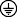 Informasjonene gjelder for nominell spenning [U] på 230 V. Ved avvi- kende spenning og på visse nasjonale modeller kan disse informasjone- ne variere noe. 	Norsk | 71 Støy-/vibrasjonsinformasjonStøyutslippsverdier målt i henhold til EN 60745-2-22.Maskinens typiske A-bedømte støynivå er: Lydtrykknivå 95 dB(A); lydeffektnivå 106 dB(A). Usikkerhet K= 3 dB. Bruk hørselvern!Totale svingningsverdier ah (vektorsum fra tre retninger) og usikkerhet K beregnet jf. EN 60745-2-22:ah=4,0 m/s2, K= 1,5 m/s2.Vibrasjonsnivået som er angitt i disse anvisningene, er målt iht. en målemetode som er standardisert i EN 60745 og kan brukes til sammenligning av elektroverktøy med hverandre. Det egner seg også til en foreløpig vurdering av vibrasjonsbe- lastningen.Det angitte vibrasjonsnivået representerer de hovedsakelige anvendelsene til elektroverktøyet. Men hvis elektroverktøyet brukes til andre anvendelser, med forskjellig tilbehør eller utilstrekkelig vedlikehold, kan vibrasjonsnivået avvike. Dette kan føre til en tydelig øking av vibrasjonsbelastningen over he- le arbeidstidsrommet.Til en nøyaktig vurdering av vibrasjonsbelastningen skal det også tas hensyn til de tidene maskinen er slått av eller går, men ikke virkelig brukes. Dette kan tydelig redusere vibra- sjonsbelastningen over hele arbeidstidsrommet.Bestem ekstra sikkerhetstiltak til beskyttelse av brukeren mot vibrasjonenes virkning, som for eksempel: Vedlikehold av elektroverktøy og innsatsverktøy, holde hendene varme, or- ganisere arbeidsforløpene.SamsvarserklæringVi erklærer under eneansvar at produktet som er beskrevet under «Tekniske data» er i overensstemmelse med alle rele- vante bestemmelser i direktivene 2011/65/EU,til 19. april 2016: 2004/108/EC, fra 20. april 2016: 2014/30/EU, 2006/42/EC inkludert endringer, og følgende standarder: EN 60745-1, EN 60745-2-22.Tekniske data (2006/42/EC) hos: Robert Bosch GmbH, PT/ETM970764 Leinfelden-Echterdingen, GERMANYåndedrettssykdommer hos brukeren eller personer som befinner seg i nærheten.Visse typer støv som eik- eller bøkstøv gjelder som kreft- fremkallende, spesielt i kombinasjon med tilsetningsstof- fer til trebearbeidelse (kromat, trebeskyttelsesmidler). Asbestholdig materiale må kun bearbeides av fagfolk.Det anbefales å bruke en støvmaske med filterklasse P2.Følg ditt lands gyldige forskrifter for de materialene som skal bearbeides. Unngå støv på arbeidsplassen. Støv kan lett antennes.Innsetting/utskifting av diamant-kappeskiven (se bilde A) Til innsetting og utskifting av diamant-kappeskiver an- befales det å bruke vernehansker. Diamant-kappeskiver blir svært varme under arbeidet; ikke ta i dem før de er avkjølt. Bruk alltid en diamant-kappeskive med riktig størrelse og passende festeboring, som tilsvarer informasjone- ne i de Tekniske data. Bruk kun diamantbelagte kappeskiver. Segmenterte diamantskiver må kun ha negative skjærevinkler og maksimale slisser på 10 mm mellom segmentene.Montering av diamant-kappeskivenRengjør diamant-kappeskiven 19 og alle spennelementer som skal monteres.Sett festeflensen 18 på drivspindelen 17.Sett diamant-kappeskiven 19 på festeflensen 18. Pilret- ningen på diamant-kappeskiven 19 og dreieretningspilen på vernedekselet 6 må stemme overens.Sett spennflensen 20 på og skru inn spennskruen 21.Trykk spindellåsen 13 og hold den trykt inne.Bruk unbrakonøkkelen 22 til å skru fast spennskruen 21(tiltrekkingsmoment 3 – 5 Nm).Demontering av diamant-kappeskivenTrykk spindellåsen 13 og hold den trykt inne.Henk BeckerExecutive Vice President EngineeringHelmut HeinzelmannHead of Product Certification PT/ETM9Bruk unbrakonøkkelen 22 til å fjerne spennskruen 21.Ta spennflensen 20 og diamant-kappeskiven 19 av fra drivspindelen 17.Festing av slangesettet (se bildene B– C) Bruk ved våtskjæring kun vann som kjølevæske.Robert Bosch GmbH, Power Tools Division 70764 Leinfelden-Echterdingen, GERMANYLeinfelden, 02.02.2015Montering Før alle arbeider på elektroverktøyet utføres må støp- selet trekkes ut av stikkontakten.Støvavsug Støv fra materialer som blyholdig maling, noen tresorter, mineraler og metall kan være helsefarlige. Berøring eller innånding av støv kan utløse allergiske reaksjoner og/ellerFest slangesettet kun med den dertil bestemte skruen og fjær- ringen på elektroverktøyet.Skru slangekoplingen 24 på vannkranen hhv. på tilkoplingen til en vannbeholder. Vannbeholderen må for å oppnå det kor- rekte vanntrykket være minst 80 cm over arbeidsflaten til elektroverktøyet.Sett forbindelsesslangen 23 på slangenippelen 5. Kontroller at den sitter fast ved å trekke i forbindelsesslangen.Reguler vannmengden som renner ut på vannstengekranen25 før igangsetting av elektroverktøyet. Maksimalt tillatt vanntrykk er 0,12 MPa.    72 | Norsk	BrukDriftstyper Før alle arbeider på elektroverktøyet utføres må støp- selet trekkes ut av stikkontakten.Forhåndsvalg av skjæredybden (se bilde D) Forhåndsvalg av skjæredybden må kun utføres når elektroverktøyet er slått av.Tilpass skjæredybden arbeidsstykkets tykkelse. For et opti- malt resultat må diamant-kappeskiven rage ca. 2 mm ut av materialet.Løsne vingeskruen 4. For en mindre skjæredybde trekker du elektroverktøyet bort fra grunnplaten 8, for en større skjære- dybde trykker du elektroverktøyet mot grunnplaten 8. Still inn ønsket mål på skjæredybdeskalaen 3 en. Trekk vingeskruen 4 fast igjen.Innstilling av gjæringsvinkelen (se bilde E)Løsne vingeskruen 8. Sving elektroverktøyet på siden til den ønskede skjærevinkelen på skalaen 10 er innstilt. Skru vinge- skruen 8 fast igjen.Merk: Ved gjæringssnitt er skjæredybden mindre enn anvist verdi på skjæredybdeskalaen 3.Snittmarkering 0° (se bilde F)Snittmarkeringen 0° (7) viser posisjonen til diamant-kappe- skiven ved rettvinklet kutt.Igangsetting Ta hensyn til strømspenningen! Spenningen til strøm- kilden må stemme overens med angivelsene på elek- troverktøyets typeskilt. Elektroverktøy som er merket med 230 V kan også brukes med 220 V.JordfeilbryterKontroller funksjonen til jordfeilbryteren før hver igangsetting av verktøyet!Slå av elektroverktøyet.Sett inn nettstøpselet og trykk tasten RESET på jordfeil- bryteren 14 til indikatoren 15 lyser rødt.Trykk på TEST-knappen på jordfeilbryteren 14 helt til vis- ningen 15 slukker. Hvis visningen 15 ikke slukker, er jord- feilbryteren defekt og må repareres. Elektroverktøyet må ikke under noen omstendigheter brukes!Etter at visningen 15 er slukket, trykker du igjen på RESET- knappen.Slå på elektroverktøyet.Inn-/utkoblingTrykk til igangsetting av elektroverktøyet på på-/av-bryteren2 og hold den trykt inne.Til låsing av den trykte på-/av-bryteren 2 trykker du på låse- tasten 1.Til utkobling av elektroverktøyet slipper du på-/av-bryteren 2 hhv. – hvis den er låst med låsetast 1 – trykker du på-/av-bry- teren 2 ett øyeblikk og slipper den deretter. Kontroller diamant-kappeskiven før bruk. Diamant- kappeskiven må være feilfritt montert og kunne dreie seg fritt. Utfør en prøvekjøring på minst 1 minutt uten belastning. Ikke bruk skadede, urunde eller vibrerende diamant-kappeskiver. Skadede diamant-kappeskiver kan brekke og forårsake skader. Beskyttelsesgummien på på-/av-bryteren 2 må ikke være skadet. På-/av-bryteren 2 beskyttes med beskyttel- sesgummien mot vann og støv som trenger inn.Slå elektroverktøyet kun på når du bruker det for å spare ener- gi.Arbeidshenvisninger Før alle arbeider på elektroverktøyet utføres må støp- selet trekkes ut av stikkontakten. Ikke belast elektroverktøyer så sterkt at det stanser. La elektroverktøyet gå noen minutter i tomgang etter sterk belastning for å avkjøle det. Arbeid ved skjæredybder større enn 20 mm i harde ma- terialer, f. eks. betong, i flere arbeidsganger for ikke å overbelaste motoren. Spenn verktøyet inn, hvis det ikke ligger godt fast med sin egen vekt. Diamant-kappeskiver blir svært varme under arbeidet; ikke ta i dem før de er avkjølt.Beskytt kappeskiven mot støt, slag og fett. Ikke utsett kappe- skiven for trykk fra siden.Ikke brems utløpende diamant-kappeskiver med trykk mot si- den.Hvis du kapper spesielt harde materialer, f. eks. betong med høyt kiselinnhold, kan diamant-kappeskiven blir for varm og slik ta skade. En gnistkrans rundt diamant-kappeskiven er et tydelig tegn på dette.Avbryt da kappingen og la diamant-kappeskiven gå ett øye- blikk med høyeste turtall i tomgang for å avkjøles.Tydeligredusertarbeidsfremskritt oggnistkransrundter tegn på at diamant-kappeskiven er blitt butt. Du kan slipe denne med korte snitt i abrasivt materiale (f. eks. kalksandstein).Retning på snittet (se bilde G)Elektroverktøyet må alltid føres med motgående bevegelser. Det er ellers fare for at den trykkes ukontrollert ut av snittet.Parallellanlegg (se bilde H)Parallellanlegg 26 muliggjør eksakte snitt langs kanten av et arbeidsstykke, hhv. skjæring av like store striper.Løsne vingeskruen 11 og skyv skalaen til parallellanlegget 26 gjennom føringen i grunnplaten 8. Still inn ønsket skjære- bredde som skalaverdi på den tilsvarende snittmarkeringen 7, se avsnitt «Snittmarkering 0°». Drei vingeskruen 11 fast igjen.Ekstra anlegg (se bilde I)Med spennskruesettet 27 kan et ekstra anlegg festes på ar- beidsstykket. Før elektroverktøyet langs det ekstra anlegget. 	Suomi | 73 Informasjoner om statikkSlisser i hovedvegger må tilsvare standard DIN 1053 del 1 el- ler nasjonale bestemmelser.Disse forskriftene skal absolutt overholdes.Ta derfor kontakt med ansvarlig statiker, arkitekt eller bygge- ledelse.Service og vedlikeholdVedlikehold og rengjøring Før alle arbeider på elektroverktøyet utføres må støp- selet trekkes ut av stikkontakten. Hold elektroverktøyet og ventilasjonsspaltene alltid rene, for å kunne arbeide bra og sikkert.Hvis det er nødvendig å skifte ut tilkoplingsledningen, må det- te gjøres av Bosch eller Bosch-serviceverksteder, slik at det ikke oppstår fare for sikkerheten.Kundeservice og rådgivning ved brukKundeservicen svarer på dine spørsmål om reparasjon og vedlikehold av produktet samt om reservedeleler. Spreng- skisser og informasjon om reservedeler finner du også på: www.bosch-pt.comBosch rådgivningsteamet hjelper deg gjerne ved spørsmål an- gående våre produkter og deres tilbehør.Ved alle forespørsler og reservedelsbestillinger må du oppgi det 10-sifrede produktnummeret som er angitt på elektro- verktøyets typeskilt.NorskRobert Bosch AS Postboks 3501402 SkiTel.: 64 87 89 50Faks: 64 87 89 55DeponeringElektroverktøy, tilbehør og emballasje må leveres inn til miljø- vennlig gjenvinning.Elektroverktøy må ikke kastes i vanlig søppel!Kun for EU-land:Jf. det europeiske direktivet 2012/19/EU vedr. gamle elektriske og elektroniske appa- rater og tilpassingen til nasjonale lover må gammelt elektroverktøy som ikke lenger kan brukes samles inn og leveres inn til en miljø- vennlig resirkulering.Rett til endringer forbeholdes.SuomiTurvallisuusohjeitaSähkötyökalujen yleiset turvallisuusohjeetLue kaikki turvallisuus- ja muut ohjeet.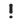 Turvallisuusohjeiden noudattamisen laiminlyönti saattaa johtaa sähköiskuun, tulipaloon ja/tai va- kavaan loukkaantumiseen.Säilytä kaikki turvallisuus- ja muut ohjeet tulevaisuutta varten.Turvallisuusohjeissa käytetty käsite ”sähkötyökalu” käsittää verkkokäyttöisiä sähkötyökaluja (verkkojohdolla) ja akku- käyttöisiä sähkötyökaluja (ilman verkkojohtoa).Työpaikan turvallisuus Pidä työskentelyalue puhtaana ja hyvin valaistuna. Työpaikan epäjärjestys tai valaisemattomat työalueet voi- vat johtaa tapaturmiin. Älä työskentele sähkötyökalulla räjähdysalttiissa ym- päristössä, jossa on palavaa nestettä, kaasua tai pölyä. Sähkötyökalu muodostaa kipinöitä, jotka saattavat sytyt- tää pölyn tai höyryt. Pidä lapset ja sivulliset loitolla sähkötyökalua käyttä- essäsi. Voit menettää laitteesi hallinnan huomiosi suun- tautuessa muualle.Sähköturvallisuus Sähkötyökalun pistotulpan tulee sopia pistorasiaan. Pistotulppaa ei saa muuttaa millään tavalla. Älä käytä mitään pistorasia-adaptereita maadoitettujen sähkö- työkalujen kanssa. Alkuperäisessä kunnossa olevat pisto- tulpat ja sopivat pistorasiat vähentävät sähköiskun vaaraa. Vältä koskettamasta maadoitettuja pintoja, kuten put- kia, pattereita, liesiä tai jääkaappeja. Sähköiskun vaara kasvaa, jos kehosi on maadoitettu. Älä aseta sähkötyökalua alttiiksi sateelle tai kosteudel- le. Veden tunkeutuminen sähkötyökalun sisään kasvattaa sähköiskun riskiä. Älä käytä verkkojohtoa väärin. Älä käytä sitä sähkötyö- kalun kantamiseen, ripustamiseen tai pistotulpan ir- rottamiseen pistorasiasta vetämällä. Pidä johto loitolla kuumuudesta, öljystä, terävistäreunoistajaliikkuvista osista. Vahingoittuneet tai sotkeutuneet johdot kasvatta- vat sähköiskun vaaraa. Käyttäessäsi sähkötyökalua ulkona käytä ainoastaan ulkokäyttöön soveltuvaa jatkojohtoa. Ulkokäyttöön so- veltuvan jatkojohdon käyttö pienentää sähköiskun vaaraa. Jos sähkötyökalun käyttö kosteassa ympäristössä ei ole vältettävissä, tulee käyttää vikavirtasuojakytkintä. Vikavirtasuojakytkimen käyttö vähentää sähköiskun vaa- raa.    74 | Suomi	Henkilöturvallisuus Ole valpas, kiinnitä huomiota työskentelyysi ja nouda- ta tervettä järkeä sähkötyökalua käyttäessäsi. Älä käy- tä mitään sähkötyökalua, jos olet väsynyt tai huumei- den, alkoholin tahi lääkkeiden vaikutuksen alaisena. Hetken tarkkaamattomuus sähkötyökalua käytettäessä saattaa johtaa vakavaan loukkaantumiseen. Käytä suojavarusteita. Käytä aina suojalaseja. Henkilö- kohtaisen suojavarustuksen käyttö, kuten pölynaamarin, luistamattomien turvakenkien, suojakypärän tai kuulon- suojaimien, riippuen sähkötyökalun lajista ja käyttötavas- ta, vähentää loukkaantumisriskiä. Vältä tahatonta käynnistämistä. Varmista, että sähkö- työkalu on poiskytkettynä, ennen kuin liität sen sähkö- verkkoon ja/tai liität akun, otat sen käteen tai kannat sitä. Joskannatsähkötyökaluasormikäynnistyskytkimellä tai kytket sähkötyökalun pistotulpan pistorasiaan käyn- nistyskytkimen ollessa käyntiasennossa, altistat itsesi on- nettomuuksille. Poista kaikki säätötyökalut ja ruuvitaltat, ennen kuin käynnistät sähkötyökalun. Työkalu tai avain, joka sijait- see laitteen pyörivässä osassa, saattaa johtaa loukkaantu- miseen. Vältä epänormaalia kehon asentoa. Huolehdi aina tuke- vasta seisoma-asennosta ja tasapainosta. Täten voit pa- remmin hallita sähkötyökalua odottamattomissa tilanteis- sa. Käytä tarkoitukseen soveltuvia vaatteita. Älä käytä löysiä työvaatteita tai koruja. Pidä hiukset, vaatteet ja käsineet loitolla liikkuvista osista. Väljät vaatteet, korut ja pitkät hiukset voivat takertua liikkuviin osiin. Jos pölynimu- ja keräilylaitteita voidaan asentaa, tulee sinun tarkistaa, että ne on liitetty ja että niitä käyte- tään oikealla tavalla. Pölynimulaitteiston käyttö vähentää pölyn aiheuttamia vaaroja.Sähkötyökalujen huolellinen käyttö ja käsittely Älä ylikuormita laitetta. Käytä kyseiseen työhön tarkoi- tettua sähkötyökalua. Sopivaa sähkötyökalua käyttäen työskentelet paremmin ja varmemmin tehoalueella, jolle sähkötyökalu on tarkoitettu. Älä käytä sähkötyökalua, jota ei voida käynnistää ja py- säyttää käynnistyskytkimestä. Sähkötyökalu, jota ei enää voida käynnistää ja pysäyttää käynnistyskytkimellä, on vaarallinen ja se täytyy korjata. Irrota pistotulppa pistorasiasta, ennen kuin suoritat säätöjä, vaihdat tarvikkeita tai siirrät sähkötyökalun varastoitavaksi. Nämä turvatoimenpiteet estävät sähkö- työkalun tahattoman käynnistyksen. Säilytä sähkötyökalut poissa lasten ulottuvilta, kun nii- tä ei käytetä. Älä anna sellaisten henkilöiden käyttää sähkötyökalua, jotka eivät tunne sitä tai jotka eivät ole lukeneet tätä käyttöohjetta. Sähkötyökalut ovat vaaralli- sia, jos niitä käyttävät kokemattomat henkilöt. Hoida sähkötyökalusi huolella. Tarkista, että liikkuvat osat toimivat moitteettomasti, eivätkä ole puristukses- sa sekä, että siinä ei ole murtuneita tai vahingoittunei- ta osia, jotka saattaisivat vaikuttaa haitallisesti sähkö-työkalun toimintaan. Anna korjata nämä vioittuneet osat ennen käyttöä. Monen tapaturman syyt löytyvät huo- nosti huolletuista laitteista. Pidä leikkausterät terävinä ja puhtaina. Huolellisesti hoidetut leikkaustyökalut, joiden leikkausreunat ovat terä- viä, eivät tartu helposti kiinni ja niitä on helpompi hallita. Käytäsähkötyökaluja, tarvikkeita, vaihtotyökalujajne. näiden ohjeiden mukaisesti. Ota tällöin huomioon työ- olosuhteet ja suoritettava toimenpide. Sähkötyökalun käyttö muuhun kuin sille määrättyyn käyttöön saattaa joh- taa vaarallisiin tilanteisiin.Huolto Anna ainoastaan koulutettujen ammattihenkilöiden korjata sähkötyökalusi ja hyväksy korjauksiin vain al- kuperäisiä varaosia. Täten varmistat, että sähkötyökalu säilyy turvallisena.Katkaisuhiomakoneiden turvallisuusohjeet Sähkötyökaluun kuuluvan suojuksen täytyy olla tuke- vasti kiinni ja niin asennettu, että suurin mahdollinen turvallisuus saavutetaan, t.s. niin, että mahdollisim- man pieni osa hiomatyökalusta on avoin käyttäjää koh- ti. Pidä itsesi ja lähellä olevat henkilöt poissa pyörivän hiomalaikan tasosta. Suojuksen tulee suojata käyttävää henkilöä murtokappaleilta ja tahattomalta hiomatyökalun koskettamiselta. Käytä ainoastaan timanttipäällystettyjä katkaisulaik- koja sähkötyökalussasi. Vain se, että pystyt kiinnittä- mään lisätarvikkeen sähkötyökaluusi, ei takaa sen turval- lista käyttöä. Vaihtotyökalun sallitun kierrosluvun tulee olla vähin- tään yhtä suuri kuin sähkötyökalussa mainittu suurin kierrosluku. Lisätarvike, joka pyörii sallittua suuremmalla nopeudella, saattaa murtua ja sinkoutua ympäristöön. Hiomatyökaluja saa käyttää ainoastaan siihen käyt- töön mihin niitä suositellaan. Esim.: Älä koskaan hio katkaisulaikan sivupintaa käyttäen. Katkaisulaikat on tarkoitettu aineenpoistoon laikan ulkokehää käyttäen. Si- vuttain kohdistuva voima saattaa murtaa hiomatyökalun. Käytä aina virheetöntä, oikean kokoista kiinnityslaip- paa valitsemallesi hiomalaikalle. Sopivat laipat tukevat hiomalaikkaa ja vähentävät näin hiomalaikan murtumisris- kiä. Vaihtotyökalun ulkohalkaisijan ja paksuuden tulee vas- tata sähkötyökalun mittatietoja. Väärin mitoitettuja vaihtotyökaluja ei voida suojata tai hallita riittävästi. Hiomalaikkojen ja laippojen tulee sopia tarkasti sähkö- työkalusi hiomakaraan. Vaihtotyökalut, jotka eivät sovi tarkkaan sähkötyökalun hiomakaraan, pyörivät epätasai- sesti, tärisevät voimakkaasti ja saattavat johtaa työkalun hallinnan menettämiseen. Älä käytä viallisia hiomalaikkoja. Tarkista ennen jo- kaista käyttöä, ettei hiomalaikoissa ole pirstoutumia tai halkeamia. Jos sähkötyökalu tai hiomalaikka puto- aa, tarkista, että se on kunnossa, tai käytä ehjää hioma- laikkaa. Kun olet tarkistanut ja asentanut hiomalaikan, pidä itsesi ja lähistöllä olevat henkilöt poissa pyörivän 	Suomi | 75 karalaikan tasosta ja anna sähkötyökalun käydä mi- nuutin täydellä kierrosluvulla. Vaurioituneet hiomalaikat murtuvat yleensä tämän testin aikana. Käytä henkilökohtaisia suojavarusteita. Käytä käytös- tä riippuen kokokasvonaamiota, silmäsuojusta tai suo- jalaseja. Jos mahdollista, käytä pölynaamaria, kuulon- suojainta, suojakäsineitä tai erikoissuojavaatetta, joka suojaa sinut pieniltä hioma- ja materiaalihiukkasilta. Silmät tulee suojata lenteleviltä vierailta esineiltä, jotka saattavat syntyä erilaisessa käytössä. Pöly- tai hengitys- suojanaamareiden täytyy suodattaa pois työstössä synty- vä pöly. Jos olet pitkään alttiina voimakkaalle melulle, saat- taa se vaikuttaa heikentävästi kuuloon. Varmista, että muut henkilöt pysyvät turvallisella etäi- syydellä työalueeltasi. Jokaisella, joka tulee työalueel- le, tulee olla henkilökohtaiset suojavarusteet. Työkap- paleen tai murtuneen vaihtotyökalun osia saattaa sinkoutua kauemmas ja vahingoittaa ihmisiä myös varsi- naisen työalueen ulkopuolella. Tartu laitteeseen ainoastaan eristetyistä pinnoista teh- dessäsi työtä, jossa vaihtotyökalu saattaisi osua piilos- sa olevaan sähköjohtoon tai sahan omaan sähköjoh- toon. Kosketus jännitteiseen johtoon voi tehdä sähkötyökalun metalliosat jännitteisiksi ja johtaa sähköis- kuun. Pidä verkkojohto poissa pyörivistä vaihtotyökaluista. Jos menetät sähkötyökalun hallinnan, saattaa verkkojohto tulla katkaistuksi tai tarttua kiinni ja vetää kätesi tai käsivar- tesi kiinni pyörivään vaihtotyökaluun. Älä aseta sähkötyökalua pois, ennen kuin vaihtotyöka- lu on pysähtynyt kokonaan. Pyörivä vaihtotyökalu saat- taa koskettaa lepopintaa ja voit menettää sähkötyökalusi hallinnan. Älä koskaan pidä sähkötyökalua käynnissä sitä kanta- essasi. Vaatteesi voi hetkellisen kosketuksen seurauksena tarttua kiinni pyörivään vaihtotyökaluun, joka saattaa tun- keutua kehoosi. Puhdista sähkötyökalusi tuuletusaukot säännöllisesti. Moottorin tuuletin imee pölyä työkalun koteloon, ja voima- kas metallipölyn kasautuma voi synnyttää sähköisiä vaara- tilanteita. Älä käytä sähkötyökalua palavien aineiden lähellä. Kipi- nät voivat sytyttää näitä aineita.Takaisku ja vastaavat varo-ohjeet Takaisku on juuttuneen tai lukkiutuneen pyörivän katkaisu- laikan äkillinen reaktio. Juuttuminen tai lukkiutuminen joh- taa pyörivän vaihtotyökalun äkilliseen pysähdykseen. Täl- löin hallitsematon sähkötyökalu sinkoutuu tarttumakohdasta vaihtotyökalun kiertosuunnasta vastak- kaiseen suuntaan.Jos esim. hiomalaikka tarttuu tai joutuu puristukseen työ- kappaleeseen, saattaahiomalaikanreuna, joka on uponnut työkappaleeseen juuttua kiinni aiheuttaen hiomalaikan ponnahduksen ulos työkappaleesta tai takaiskun. Hioma- laikka liikkuu silloin käyttävää henkilöä vasten tai poispäin hänestä riippuen laikan kiertosuunnasta tarttumakohdas- sa. Tällöin hiomalaikka voi myös murtua.Takaisku johtuu sähkötyökalun väärästä käytöstä tai käy- töstä väärään tarkoitukseen. Se voidaan estää sopivin va- rotoimin, joita selostetaan seuraavassa. Pitele sähkötyökalua tukevasti ja saata kehosi ja käsi- vartesi asentoon, jossa pystyt vastaamaan takaisku- voimiin. Käytä aina lisäkahvaa, jos sinulla on sellainen, jotta pystyisit parhaalla mahdollisella tavalla hallitse- maan takaiskuvoimia tai vastamomentteja työkalun ryntökäynnissä. Käyttävä henkilö pystyy hallitsemaan takaisku- ja vastamomenttivoimat noudattamalla sopivia suojatoimenpiteitä. Älä koskaan tuo kättäsi lähelle pyörivää vaihtotyöka- lua. Vaihtotyökalu saattaa takaiskun sattuessa liikkua käte- si yli. Vältä aluetta pyörivän katkaisulaikan edessä ja takana. Takaisku pakottaa sähkötyökalun vastakkaiseen suuntaan hiomalaikan liikkeeseen nähden tarttumiskohdassa. Työskentele erityisen varovasti kulmien, terävien reu- nojen jne. alueella, estä vaihtotyökalua ponnahtamas- ta takaisin työkappaleesta ja juuttumasta kiinni. Pyöri- vällä vaihtotyökalulla on taipumus juuttua kiinni kulmissa, terävissä reunoissa tai saadessaan kimmokkeen. Tämä johtaa hallinnan pettämiseen tai takaiskuun. Älä käytä ketju- tai hammastettua sahanterää eikä myöskään segmentoitua timanttilaikkaa, jonka rako- jen leveys on yli 10 mm. Tällaiset vaihtotyökalut aiheutta- vat usein takaiskun tai sähkötyökalun hallinnan menettä- misen. Vältä katkaisulaikan juuttumista kiinni ja liian suurta syöttöpainetta. Älä tee liian syviä leikkauksia. Katkaisu- laikan ylikuormitus kasvattaa sen rasitusta ja sen alttiutta kallistua tai juuttua kiinni ja siten takaiskun ja laikan murtu- misen mahdollisuutta. Jos katkaisulaikka joutuu puristukseen tai keskeytät työn, tulee sinun pysäyttää sähkötyökalu ja pitää se rauhallisesti paikoillaan, kunnes laikka on pysähtynyt. Älä koskaan koeta poistaa vielä pyörivää katkaisulaik- kaa leikkauksesta, se saattaa aiheuttaa takaiskun.Määrittele ja poista puristukseen joutumisen syy. Älä käynnistä sähkötyökalua uudelleen, jos laikka on kiinni työkappaleessa. Anna katkaisulaikan ensin saa- vuttaa täysi kierroslukunsa, ennen kuin varovasti jat- kat leikkausta. Muussa tapauksessa saattaa laikka tarttua kiinni, ponnahtaa ulos työkappaleesta tai aiheuttaa takais- kun. Tue litteät tai isot työkappaleet katkaisulaikan puris- tuksen aiheuttaman takaiskuvaaran minimoimiseksi. Suuret työkappaleet voivat taipua oman painonsa takia. Työkappaletta tulee tukea molemmilta puolilta, sekä kat- kaisuleikkauksen vierestä että reunoista. Ole erityisen varovainen upotusleikkauksissa seiniin tai muihin alueisiin, joiden taustaa tai rakennetta et pysty näkemään. Uppoava katkaisulaikka saattaa aiheut- taa takaiskun osuessaan kaasu- tai vesiputkiin, sähköjoh- toihin tai muihin kohteisiin.    76 | Suomi	Lisävaro-ohjeitaKäytä suojalaseja. Kiinnitä ja varmista työkappale tukevaan alustaan ruu- vipuristimin tai muulla tavalla. Jos pidät työkappaletta vain kädessä tai kehoasi vasten, se on epävakaa, mikä saattaa johtaa hallinnan menettämiseen. Käytä kuulonsuojaimia, suojalaseja, pölynaamaria ja käsineitä. Käytä pölynaamarina vähintään luokan FFP 2 hiukkasia suodattavaa puolinaamaria. Käytä sopivia etsintälaitteita piilossa olevien syöttö- johtojen paikallistamiseksi tai käänny paikallisen jake- luyhtiön puoleen. Kosketus sähköjohtoon saattaa johtaa tulipaloon ja sähköiskuun. Kaasuputken vahingoittaminen saattaa johtaa räjähdykseen. Vesijohtoon tunkeutuminen aiheuttaa aineellista vahinkoa tai saattaa johtaa sähköis- kuun. Pidä työn aikana sähkötyökalua kaksin käsin ja ota tu- keva seisoma-asento. Sähkötyökalua pystyy ohjaamaan varmemmin kahdella kädellä. Varmista työkappale. Kiinnityslaitteilla tai ruuvipenkkiin kiinnitetty työkappale pysyy tukevammin paikoillaan kuin kädessä pidettynä. Liitä sähkötyökalu asianmukaisesti maadoitettuun sähköverkkoon. Pistorasiassa ja jatkojohdossa on oltava toimiva suojajohdin. Tarkasta ennen töiden aloittamista vikavirtasuojakyt- kimen (PRCD) asianmukainen toiminta. Anna Bosch- huollon korjata tai vaihtaa viallinen vikavirtasuojakyt- kin (PRCD).TuotekuvausLue kaikki turvallisuus- ja muut ohjeet. Tur- vallisuusohjeiden noudattamisen laiminlyönti saattaa johtaa sähköiskuun, tulipaloon ja/tai vakavaan loukkaantumiseen.Käännä auki taittosivu, jossa on laitteen kuva ja pidä se ulos- käännettynä lukiessasi käyttöohjetta.Määräyksenmukainen käyttöSähkötyökalu on tarkoitettu pääasiassa kivennäisaineiden, kuten esim. marmorin, leikkuuseen tai uritukseen vaakasuo- rassa, vettä käyttäen tai ilman vettä, tukevasti pohjalevyyn asennettuna ja suojusta käyttäen. Sähkötyökalua ei ole tarkoi- tettu puun, muovin tai metallin leikkuuseen.Kuvassa olevat osatKuvassa olevien osien numerointi viittaa grafiikkasivussa ole- vaan sähkötyökalun kuvaan.Käynnistyskytkimen lukituspainikeKäynnistyskytkinSahaussyvyysasteikkoLeikkuusyvyyden asetuksen siipiruuviLetkuliitinSuojusLeikkuumerkki 0°PohjalevySiipiruuvi jiirikulman asetusta vartenJiirikulman asteikkoSuuntaisohjaimen siipiruuviTuuletusaukotKaralukitusVikavirtakytkinVikavirtakytkimen merkkivaloKahva (eristetty kädensija)KäyttökaraKiinnityslaippaTimanttikatkaisulaikka*KiristyslaippaKiinnitysruuviKuusiokoloavainLiitäntäletkuLiitäntäletkun letkuliitäntäVeden sulkuhanaSuuntaisohjain**Ruuvipuristinsarja** Kuvassa tai selostuksessa esiintyvä lisätarvike ei kuulu vakiotoi- mitukseen. Löydät täydellisen tarvikeluettelon tarvikeohjelmas- tamme.** yleismallinen (ei kuulu toimitukseen)Tekniset tiedotKytkentätapahtumat aiheuttavat lyhytaikaisia jännitepudotuksia. Hei- kossa sähköverkossa saattaa tämä häiritä muita verkkoon kytkettyjä sähkölaitteita. Verkkoimpedanssin ollessa alle 0,36 ohmia ei häiriöitä ole odotettavissa.Tiedot koskevat 230 V nimellisjännitettä [U]. Poikkeavilla jännitteillä ja maakohtaisissa malleissa nämä tiedot voivat vaihdella. 	Suomi | 77 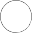 Tekninen tiedosto (2006/42/EY): Robert Bosch GmbH, PT/ETM970764 Leinfelden-Echterdingen, GERMANYHenk BeckerExecutive Vice President EngineeringHelmut HeinzelmannHead of Product Certification PT/ETM9Kytkentätapahtumat aiheuttavat lyhytaikaisia jännitepudotuksia. Hei- kossa sähköverkossa saattaa tämä häiritä muita verkkoon kytkettyjä sähkölaitteita. Verkkoimpedanssin ollessa alle 0,36 ohmia ei häiriöitä ole odotettavissa.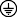 Tiedot koskevat 230 V nimellisjännitettä [U]. Poikkeavilla jännitteillä ja maakohtaisissa malleissa nämä tiedot voivat vaihdella.Melu-/tärinätiedotMelun mittausarvot on määritetty EN 60745-2-22 mukaan.Laitteen tyypillinen A-painotettu äänen painetaso on: Äänen painetaso 95 dB(A); äänen tehotaso 106 dB(A). Epävarmuus K=3 dB.Käytä kuulonsuojaimia!Värähtelyn yhteisarvot ah (kolmen suunnan vektorisumma) ja epävarmuus K mitattuna EN 60745-2-22 mukaan:ah=4,0 m/s2, K= 1,5 m/s2.Näissä ohjeissa mainittu värähtelytaso on mitattu normissa EN 60745 standardoidun mittausmenetelmän mukaisesti ja sitävoidaankäyttääsähkötyökalujenkeskinäiseenvertailuun. Se soveltuu myös värähtelyrasituksen väliaikaiseen arvioin- tiin.Ilmoitettu värähtelytaso vastaa sähkötyökalun pääasiallisia käyttötapoja. Jos sähkötyökalua käytetään kuitenkin muihin käyttötarkoituksiin, erilaisilla lisävarusteilla, poikkeavilla käyttötarvikkeilla tai riittämättömästi huollettuna, silloin vä- rähtelytaso saattaa poiketa ilmoitetusta arvosta. Tämä saat- taa kasvattaa koko työaikajakson värähtelyrasitusta huomat- tavasti.Värähtelyrasituksen tarkaksi arvioimiseksi tulee huomioida myös ne ajat, jolloin laite on sammutettuna tai tyhjäkäynnillä. Tämä voi selvästi pienentää koko työaikajakson värähtelyrasi- tusta.Määrittele tarvittavat lisävarotoimenpiteet käyttäjän suojele- miseksi värähtelyn vaikutuksilta, esimerkiksi: Sähkötyökalu- jen ja käyttötarvikkeiden huolto, käsien pitäminen lämpiminä, työprosessien organisointi.StandardinmukaisuusvakuutusVakuutamme yksinomaisella vastuulla, että kohdassa ”Tekni- set tiedot” kuvattu tuote vastaa direktiivien 2011/65/EU,19. huhtikuuta 2016 asti: 2004/108/EY,20. huhtikuuta 2016 alkaen: 2014/30/EU ja direktiivin, 2006/42/EY kaikkia asiaankuuluvia vaatimuksia ja direktii- veihin tehtyjä muutoksia ja on seuraavien standardien mukai- nen: EN 60745-1, EN 60745-2-22.Robert Bosch GmbH, Power Tools Division 70764 Leinfelden-Echterdingen, GERMANYLeinfelden, 02.02.2015Asennus Irrota pistotulppa pistorasiasta ennen kaikkia sähkö- työkaluun kohdistuvia töitä.Pölynimu Materiaalien, kuten lyijypitoisen pinnoitteen, muutamien puulaatujen, kivennäispölyt ja metallipölyt voivat olla ter- veydelle vaarallisia. Pölyn kosketus tai hengitys saattaa ai- heuttaa käyttäjälle tai lähellä oleville henkilöille allergisia reaktioita ja/tai hengitystiesairauksia.Määrättyjä pölyjä, kutentammen- tai pyökinpölyäpidetään karsinogeenisina, eritoten yhdessä puukäsittelyssä käy- tettyjen lisäaineiden kanssa (kromaatti, puunsuoja-aine). Asbestipitoisia aineita saavat käsitellä vain ammattilaiset.– Suosittelemme käyttämään suodatusluokan P2 hengi- tyssuojanaamaria.Ota huomioon maassasi voimassaolevat säännökset koskien käsiteltäviä materiaaleja. Vältä pölynkertymää työpaikalla. Pöly saattaa helposti syttyä palamaan.Timanttikatkaisulaikan asennus/vaihto (katso kuva A) Suosittelemme käyttämään suojakäsineitä timantti- katkaisulaikkojen asentamista ja vaihtamista varten. Timanttikatkaisulaikat tulevat työn aikana hyvin kuu- miksi; älä kosketa niitä, ennen kuin ne ovat jäähtyneet. Käytä aina oikean kokoisia ja oikealla kiinnitysreiällä (esim. tähdenmuotoinen tai pyöreä) varustettuja ti- manttikatkaisulaikkoja, jotka vastaavat teknisissä tie- doissa olevia tietoja. Käytä timanttipäällystettyjä katkaisulaikkoja. Seg- mentoiduissa timanttilaikoissa saa olla vain negatiivi- nen leikkauskulma ja segmenttien välinen ura saa olla korkeintaan 10 mm leveä.Timanttikatkaisulaikan asennusPuhdista timanttikatkaisulaikka 19 ja kaikki asennettavat kiinnitysosat.Aseta kiinnityslaippa 18 käyttökaraan 17.Aseta timanttikatkaisulaikka 19 kiinnityslaippaan 18. Ti- manttikatkaisulaikassa 19 olevan nuolen ja suojuksessa 6 olevan kiertosuuntaa osoittavan nuolen suuntien on täs- mättävä.    78 | Suomi	Asenna kiristyslaippa 20 paikoilleen ja kierrä kiinnitysruuvi21 sisään.Paina karalukitusta 13 ja pidä se painettuna.Ruuvaa kuusiokoloavaimella 22 kiristysruuvi 21 pitävästi kiinni (vääntömomentti 3 – 5 Nm).Timanttikatkaisulaikan irrotusPaina karalukitusta 13 ja pidä se painettuna.Irrota 22 kiristysruuvi 21 kuusiokoloavaimella.Poista kiristyslaippa 20 ja timanttikatkaisulaikka 19 käyt- tökarasta 17.Letkusarjan kiinnitys (katso kuvat B–C) Käytä märkäleikkuussa ainoastaan vettä jäähdytys- nesteenä.Kiinnitä letkusarja sähkötyökaluun ainoastaan sitä varten ole- valla ruuvilla ja jousirenkaalla.Kierrä letkuliitäntä 24 vesihanaan tai vesisäiliön liitäntään. Vesisäiliön tulee olla vähintään 80 cm sähkötyökalun työta- son yläpuolella oikean vedenpaineen saavuttamiseksi.Työnnä liitäntäletku 23 letkuliittimeen 5. Tarkista, että se on tiukasti kiinni liitäntäletkusta vetämällä.Säädä veden sulkuhanasta 25 tuleva vesimäärä ennen sähkö- työkalun käyttöä.Suurin sallittu vedenpaine on 0,12 MPa.KäyttöKäyttömuodot Irrota pistotulppa pistorasiasta ennen kaikkia sähkö- työkaluun kohdistuvia töitä.Leikkuusyvyyden asetus (katso kuva D) Leikkuusyvyyden asetus saadaan tehdä ainoastaan sähkötyökalun ollessa poiskytkettynä.Sovita leikkuusyvyys työkappaleen paksuuden mukaan. Opti- maalista tulosta varten tulee timanttikatkaisulaikan ulottua n. 2 mm materiaalin läpi.Höllää siipiruuvia 4. Vedä leikkuria poispäin pohjalevystä 8 pieniä leikkuusyvyyksiä varten, paina leikkuria pohjalevyn 8 suuntaan suuria leikkuusyvyyksiä varten. Aseta haluttu mitta leikkuusyvyysasteikkoon 3. Kiristä siipiruuvi 4 uudelleen.Jiirikulman asetus (katso kuva E)Höllää siipiruuvia 8. Kallista sähkötyökalua sivuttain, kunnes haluttu leikkuukulma näkyy asteikossa 10. Kiristä siipiruuvi 8 uudelleen.Huomio: Jiirisahauksissa sahaussyvyys on sahaussyvyysas- teikon 3 arvoa pienempi.Leikkuumerkki 0° (katso kuva F)Leikkuumerkki 0° (7) näyttää timanttikatkaisuterän sijainnin suorakulmaisessa leikkuussa.Käyttöönotto Ota huomioon verkkojännite! Virtalähteen jännitteen tulee vastata laitteen tyyppikilvessä olevia tietoja. 230 V merkittyjä laitteita voidaan käyttää myös 220 V verkoissa.VikavirtakytkinTarkista vikavirtakytkimenmoitteetontoimintaennenlaitteen jokaista käyttöönottoa!Pysäytä sähkötyökalu.Liitä verkkopistotulppa pistorasiaan ja paina vikavirtakyt- kimen 14 painiketta RESET, kunnes merkkilamppu 15 pa- laa punaisena.Paina vikavirtakytkimen 14 painiketta TEST niian kauan, kunnes näyttö 15 sammuu. Jos näyttö 15 ei sammu, silloin vikavirtakytkin on viallinen ja täytyy korjata. Älä missään tapauksessa tee töitä sähkötyökalun kanssa!Paina näytön 15 sammumisen jälkeen uudelleen painiket- ta RESET.Käynnistä sähkötyökalu.Käynnistys ja pysäytysPaina sähkötyökalun käynnistystä varten käynnistyskytkin- tä 2 ja pidä se painettuna.Lukitse painettu käynnistyskytkin 2 painamalla lukituspaini- ketta 1.Pysäytä sähkötyökalu päästämällä käynnistyskytkin 2 va- paaksi tai, jos se on lukittu lukituspainikkeella 1, paina ensin käynnistyskytkintä 2 lyhyesti ja päästä se sitten vapaaksi. Tarkista timanttikatkaisulaikka ennen työn aloittamis- ta. Timanttikatkaisulaikan tulee olla moitteettomasti asennettu ja sen täytyy pystyä pyörimään vapaasti.Suorita vähintään 1 minuutin koekäyttö ilman kuor- maa. Älä käytä vaurioituneita, epämuotoisia tai tärise- viä timanttikatkaisulaikkoja. Vaurioittuneet timanttikat- kaisulaikat voivat särkyä palasiksi ja aiheuttaa loukkaantumisia. Käynnistyskytkimen 2 kumisuojuksessa ei saa olla vau- riota. Kumisuojus suojaa käynnistyskytkintä 2 vedeltä ja pölyltä.Käynnistä energiansäästön takia sähkötyökalu vain, kun käy- tät sitä.Työskentelyohjeita Irrota pistotulppa pistorasiasta ennen kaikkia sähkö- työkaluun kohdistuvia töitä. Älä kuormita sähkötyökalua niin kovaa, että se pysäh- tyy. Anna sähkötyökalun käydä muutamia minuutteja tyh- jäkäynnillä kovan rasituksen jälkeen, jotta vaihtotyö- kalu jäähtyisi. Suorita yli 20 mm leikkuusyvyydet kovissa materiaa- leissa, esim. betonissa, monessa työvaiheessa, jotta moottori ei ylikuormittuisi. Kiinnitä työkappale, ellei se oman painonsa ansiosta pysy paikoillaan. Timanttikatkaisulaikat tulevat työn aikana hyvin kuu- miksi; älä kosketa niitä, ennen kuin ne ovat jäähtyneet.Suojaa katkaisulaikkaa iskuilta, kolhuilta ja rasvalta. Älä paina katkaisulaikkaa sivuttain.Älä jarruta hidastavaa timanttikatkaisulaikkaa painamalla sitä sivuttain. 	Ελληνικά | 79 Leikattaessa erityisen kovia materiaaleja, esim. betonia, jon- ka piipitoisuus on suuri, saattaa timanttikatkaisulaikka ylikuu- mentua ja siten vaurioitua. Timanttikatkaisulaikkaa ympäröi- vä kipinäkehä viittaa selvästi tähän.Keskeytä tässä tapauksessa leikkaus ja anna timanttikatkaisu- laikan käydä hetken kuormittamattomana maksiminopeudel- la, jotta se jäähtyy.Huomattavasti hidastuva työstö ja laikkaa kiertävä kipinäkehä ovat tylsyneen timanttikatkaisulaikan tunnusmerkkejä. Laik- ka voidaan teroittaa uudelleen leikkaamalla lyhyesti hiovaan aineeseen (esim. hiekkakiveen).Leikkauksen suunta (katso kuva G)Sähkötyökalua tulee aina kuljettaa vastapyörimissuuntaan. Muussa tapauksessa on olemassa vaara, että työkalu hallitsemattomasti ponnahtaa leikkauksesta.Suuntaisohjain (katso kuva H)Suuntaisohjain 26 mahdollistaa tarkkaa sahausta työkappa- leen reunaa pitkin, tai samanlaisten suikaleiden sahaamista.Avaa siipiruuvi 11 ja työnnä suuntaisohjaimen 26 asteikko pohjalevyn 8 ohjaimen läpi. Aseta haluttu leikkuuleveys as- teikkoarvoksi kyseiseen leikkuumerkintään 7, katso kappale ”Leikkuumerkki 0°”. Kiristä siipiruuvi 11 uudelleen.Lisäohjain (katso kuva I)Ruuvipuristinsarjan 27 avulla voidaan kiinnittää lisäohjain työkappaleeseen. Kuljeta sähkötyökalua lisäohjainta pitkin.StatiikkaohjeitaKantavaan seinään tehtäviä leikkauksia koskevat standardi DIN 1053 osa 1 tai maakohtaiset määräykset.Näitä määräyksiä on ehdottomasti noudatettava. Kysy tämän takia neuvoa vastuulliselta staatikolta, arkkitehdiltä tai asian- omaiselta rakennusjohdolta.Hoito ja huoltoHuolto ja puhdistus Irrota pistotulppa pistorasiasta ennen kaikkia sähkö- työkaluun kohdistuvia töitä. Pidä aina sähkötyökalua ja sähkötyökalun tuuletusau- kot puhtaina, jotta voit työskennellä hyvin ja turvalli- sesti.Jos liitäntäjohdon vaihto on välttämätön, tulee tämän suorit- taa Bosch tai Bosch-sähkötyökalujen sopimushuolto turvalli- suuden vaarantamisen välttämiseksi.Asiakaspalvelu ja käyttöneuvontaAsiakaspalvelu vastaa tuotteesi korjausta ja huoltoa sekä va- raosia koskeviin kysymyksiin. Räjähdyspiirustuksia ja tietoja varaosista löydät myös osoitteesta:www.bosch-pt.comBoschin asiakaspalvelu auttaa mielellään sinua tuotteitamme ja niiden lisätarvikkeita koskevissa kysymyksissä.Ilmoita kaikissa kyselyissä ja varaosatilauksissa 10-numeroi- nen tuotenumero, joka löytyy laitteen mallikilvestä.SuomiRobert Bosch Oy Bosch-keskushuolto Pakkalantie 21 A01510 VantaaVoitte tilata varaosat suoraan osoitteesta www.bosch-pt.fi. Puh.: 0800 98044Faksi: 010 296 1838www.bosch.fiHävitysSähkötyökalu, lisätarvikkeet ja pakkaukset tulee toimittaa ympäristöystävälliseen uusiokäyttöön.Älä heitä sähkötyökaluja talousjätteisiin!Vain EU-maita varten:Eurooppalaisen vanhoja sähkö- ja elektro- niikkalaitteita koskevan direktiivin 2012/19/EU ja sen kansallisten lakien muunnosten mukaan tulee käyttökelvotto- mat sähkötyökalut kerätä erikseen ja toimit- taa ympäristöystävälliseen uusiokäyttöön.Oikeus teknisiin muutoksiin pidätetään.ΕλληνικάΥποδείξεις ασφαλείαςΓενικές υποδείξεις ασφαλείας για ηλεκτρικά εργα- λείαΔιαβάστε όλες τις υποδείξεις ασφαλείας και τις οδηγίες. Αμέ-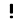 λειες κατά την τήρηση των υποδείξεων ασφαλείας και των οδη- γιών μπορεί να προκαλέσουν ηλεκτροπληξία, πυρκαγιά ή/και σοβαρούς τραυματισμούς.Φυλάξτε όλες τις προειδοποιητικές υποδείξεις και οδηγίες για κάθε μελλοντική χρήση.Ο ορισμός «Ηλεκτρικό εργαλείο» που χρησιμοποιείται στις προ- ειδοποιητικές υποδείξεις αναφέρεται σε ηλεκτρικά εργαλεία που τροφοδοτούνται από το ηλεκτρικό δίκτυο (με ηλεκτρικό κα- λώδιο) καθώς και σε ηλεκτρικά εργαλεία που τροφοδοτούνται από μπαταρία (χωρίς ηλεκτρικό καλώδιο).Ασφάλεια στο χώρο εργασίας Διατηρείτε τον τομέα που εργάζεσθε καθαρό και καλά φωτισμένο. Αταξία ή σκοτεινές περιοχές εργασίας μπορεί να οδηγήσουν σε ατυχήματα. Μην εργάζεσθε με το ηλεκτρικό εργαλείο σε περιβάλ- λον όπου υπάρχει κίνδυνος έκρηξης, στο οποίο υπάρ- χουν εύφλεκτα υγρά, αέρια ή σκόνες. Τα ηλεκτρικά εργα- λεία δημιουργούν σπινθηρισμό ο οποίος μπορεί να αναφλέ- ξει τη σκόνη ή τις αναθυμιάσεις. Όταν χρησιμοποιείτε το ηλεκτρικό εργαλείο κρατάτε μακριά απ’ αυτό τα παιδιά κι άλλα τυχόν παρευρισκόμε- να άτομα. Σε περίπτωση απόσπασης της προσοχής σας μπο- ρεί να χάσετε τον έλεγχο του μηχανήματος.    80 | Ελληνικά	Ηλεκτρική ασφάλεια Το φις του ηλεκτρικού εργαλείου πρέπει να ταιριάζει στην πρίζα. Δεν επιτρέπεται με κανέναν τρόπο η μετα- τροπή του φις. Μη χρησιμοποιείτε προσαρμοστικά φις σε συνδυασμό με γειωμένα ηλεκτρικά εργαλεία. Αμετα- ποίητα φις και κατάλληλες πρίζες μειώνουν τον κίνδυνο ηλεκτροπληξίας. Αποφεύγετε την επαφή του σώματός σας με γειωμένες επιφάνειες όπως σωλήνες, θερμαντικά σώματα (καλο- ριφέρ), κουζίνες ή ψυγεία. Όταν το σώμα σας είναι γειω- μένο αυξάνεται ο κίνδυνος ηλεκτροπληξίας. Μην εκθέτετε τα μηχανήματα στη βροχή ή την υγρασία. Η διείσδυση νερού σ’ ένα ηλεκτρικό εργαλείο αυξάνει τον κίνδυνο ηλεκτροπληξίας. Μη χρησιμοποιείτε το ηλεκτρικό καλώδιο για να μετα- φέρετε ή να αναρτήσετε το ηλεκτρικό εργαλείο, ή για να βγάλετε το φις από την πρίζα. Κρατάτε το ηλεκτρικό κα- λώδιο μακριά από υπερβολικές θερμοκρασίες, κοφτε- ρές ακμές και/ή από κινητά εξαρτήματα. Τυχόν χαλασμέ- να ή περιπλεγμένα ηλεκτρικά καλώδια αυξάνουν τον κίνδυ- νο ηλεκτροπληξίας. Όταν εργάζεσθε μ’ ένα ηλεκτρικό εργαλείο στο ύπαιθρο να χρησιμοποιείτε καλώδια επιμήκυνσης (μπαλαντέζες) που είναι κατάλληλα και για χρήση στο ύπαιθρο. Η χρήση καλωδίων επιμήκυνσης κατάλληλων για υπαίθριους χώρους ελαττώνει τον κίνδυνο ηλεκτροπληξίας. Όταν η χρήση του ηλεκτρικού εργαλείου σε υγρό περι- βάλλον είναι αναπόφευκτη, τότε χρησιμοποιήστε έναν προστατευτικό διακόπτη διαρροής (διακόπτη FI/RCD). Η χρήση ενός προστατευτικού διακόπτη διαρροής ελαττώνει τον κίνδυνο ηλεκτροπληξίας.Ασφάλεια προσώπων Να είστε πάντοτε προσεκτικός/προσεκτική, να δίνετε προσοχή στην εργασία που κάνετε και να χειρίζεστε το μηχάνημα με περίσκεψη. Μη χρησιμοποιήσετε ένα ηλε- κτρικό εργαλείο όταν είστεκουρασμένος/κουρασμένηή όταν βρίσκεστε υπό την επήρεια ναρκωτικών, οινοπνεύ- ματος ή φαρμάκων. Μια στιγμιαία απροσεξία κατά το χειρι- σμό του ηλεκτρικού εργαλείου μπορεί να οδηγήσει σε σοβα- ρούς τραυματισμούς. Φοράτε έναν κατάλληλο για σας προστατευτικό εξοπλι- σμό και πάντοτε προστατευτικά γυαλιά. Όταν φοράτε έναν κατάλληλο προστατευτικό εξοπλισμό όπως μάσκα προ- στασίας από σκόνη, αντιολισθητικά υποδήματα ασφαλείας, προστατευτικόκράνος ή ωτασπίδες, ανάλογα με το εκάστοτε εργαλείο και τη χρήση του, ελαττώνεται ο κίνδυνος τραυμα- τισμών. Αποφεύγετε την αθέλητη εκκίνηση. Βεβαιωθείτε ότι το ηλεκτρικό εργαλείο έχει αποζευχτεί πριν το συνδέσετε με το ηλεκτρικόδίκτυο ήμετην μπαταρία καθώς και πριν το παραλάβετε ή το μεταφέρετε. Όταν μεταφέρετε το ηλεκτρικό εργαλείο έχοντας το δάχτυλό σας στο διακόπτη ή όταν συνδέσετε το μηχάνημα με την πηγή ρεύματος όταν αυ- τό είναι ακόμη στη θέση ΟΝ, τότε δημιουργείται κίνδυνος τραυματισμών. Αφαιρείτε από τα ηλεκτρικά εργαλεία τυχόν συναρμο- λογημένα εργαλεία ρύθμισης ή κλειδιά πριν θέσετε το ηλεκτρικό εργαλείο σε λειτουργία. Ένα εργαλείο ή κλειδί συναρμολογημένο σ’ ένα περιστρεφόμενο τμήμα ενός μηχανήματος μπορεί να οδηγήσει σε τραυματισμούς. Μην υπερεκτιμάτε τον εαυτό σας. Φροντίζετε για την ασφαλή στάση του σώματός σας και διατηρείτε πάντοτε την ισορροπία σας. Έτσι μπορείτε να ελέγξετε καλύτερα το μηχάνημα σε περιπτώσεις απροσδόκητων περιστάσεων. Φοράτε κατάλληλα ενδύματα. Μη φοράτε φαρδιά ρού- χα ή κοσμήματα. Κρατάτε τα μαλλιά σας, τα ρούχα σας και τα γάντια σας μακριά από κινούμενα εξαρτήματα. Χα- λαρή ενδυμασία, κοσμήματα ή μακριά μαλλιά μπορεί να εμπλακούν στα κινούμενα εξαρτήματα. Όταν υπάρχει η δυνατότητα συναρμολόγησης διατάξε- ων αναρρόφησης ή συλλογής σκόνης, βεβαιωθείτε ότι αυτές είναι συνδεμένες με το μηχάνημα καθώς και ότι χρησιμοποιούνται σωστά. Η χρήση μιας αναρρόφησης σκόνης μπορεί να ελαττώσει τον κίνδυνο που προκαλείται από τη σκόνη.Επιμελής χειρισμός και χρήση ηλεκτρικών εργαλείων Μην υπερφορτώνετε το μηχάνημα. Χρησιμοποιείτε για την εκάστοτε εργασία το ηλεκτρικό εργαλείο που προορίζεται γι’ αυτήν. Με το κατάλληλο ηλεκτρικό εργα- λείο εργάζεστε καλύτερα και ασφαλέστερα στην αναφερό- μενη περιοχή ισχύος. Μη χρησιμοποιήσετε ποτέ ένα μηχάνημα που έχει χαλα- σμένο διακόπτη. Ένα ηλεκτρικό εργαλείο που δεν μπορείτε πλέον να το θέσετε σε λειτουργία και/ή εκτός λειτουργίας εί- ναι επικίνδυνο και πρέπει να επισκευαστεί. Βγάλτε το φις από την πρίζα και/ή αφαιρέστε την μπατα- ρία πριν διεξάγετε στο μηχάνημα μια οποιαδήποτε εργα- σία ρύθμισης, πριν αλλάξετε ένα εξάρτημα ή όταν πρό- κειται να διαφυλάξετε/να αποθηκεύσετε το μηχάνημα. Αυτά τα προληπτικά μέτρα ασφαλείας μειώνουν τον κίνδυνο από τυχόν αθέλητη εκκίνηση του ηλεκτρικού εργαλείου. Διαφυλάγετε τα ηλεκτρικά εργαλεία που δε χρησιμοποι- είτε μακριά από παιδιά. Μην επιτρέψετε τη χρήση του μηχανήματος σε άτομα που δεν είναι εξοικειωμένα μ’ αυτό ή δεν έχουν διαβάσει τις παρούσες οδηγίες. Τα ηλε- κτρικά εργαλεία είναι επικίνδυνα όταν χρησιμοποιούνται από άπειρα πρόσωπα. Να περιποιείστε προσεκτικά το ηλεκτρικό εργαλείο. Ελέγχετε, αν τα κινούμενα εξαρτήματα λειτουργούν άψογα, χωρίς να μπλοκάρουν, ή μήπως έχουν σπάσει ή φθαρεί τυχόν εξαρτήματα τα οποία επηρεάζουν τον τρό- πο λειτουργίας του ηλεκτρικού εργαλείου. Δώστε αυτά τα χαλασμένα εξαρτήματα για επισκευή πριν τα ξανα- χρησιμοποιήσετε. Η κακή συντήρηση των ηλεκτρικών ερ- γαλείων αποτελεί αιτία πολλών ατυχημάτων. Διατηρείτε τα εργαλεία κοπής κοφτερά και καθαρά. Προσεκτικά συντηρημένα κοπτικά εργαλεία σφηνώνουν δυσκολότερα και οδηγούνται ευκολότερα. 	Ελληνικά | 81  Χρησιμοποιείτε τα ηλεκτρικά εργαλεία, εξαρτήματα, πα- ρελκόμενα εργαλεία κτλ. σύμφωνα με τις παρούσες οδηγίες. Λαμβάνετε επίσης υπόψη σας τις εκάστοτε συν- θήκες και την υπό εκτέλεση εργασία. Η χρησιμοποίηση των ηλεκτρικών εργαλείων για εργασίες που δεν προβλέπο- νται γι’ αυτά μπορεί να δημιουργήσει επικίνδυνες καταστά- σεις.Service Δώστε το ηλεκτρικό εργαλείο σας για επισκευή από άρι- στα εκπαιδευμένο προσωπικό και με γνήσια ανταλλακτι- κά. Έτσι εξασφαλίζετε τη διατήρηση της ασφάλειας του μη- χανήματος.Υποδείξεις ασφαλείας για λειαντήρες κοπής Ο προφυλακτήρας πρέπει να συναρμολογηθεί ασφαλώς στο ηλεκτρικό εργαλείο και να τοποθετηθεί έτσι ώστε να προσφέρει τη μέγιστη εφικτή ασφάλεια, δηλαδή μόνο ένα όσο το δυνατό πιο μικρό τμήμα του εξαρτήματος κο- πής να είναι ακάλυπτο προς την πλευρά το χειριστή. Ο προφυλακτήρας συμβάλλει στην προστασία του χειριστή από θραύσματα και από μια τυχαία επαφή με το εξάρτημα κοπής. Για το ηλεκτρικό σας εργαλείο να χρησιμοποιείτε απο- κλειστικά διαμαντόδισκους κοπής. Μόνο η διαπίστωση ότι μπορείτε να στερεώσετε ένα εξάρτημα στο ηλεκτρικό σας εργαλείο δεν εγγυάται και την ασφαλή χρήση του. Ο μέγιστος επιτρεπτός αριθμός στροφών του εργαλείου που χρησιμοποιείτε πρέπει να είναι τουλάχιστον τόσο υψηλός όσο ο μέγιστος αριθμός στροφών που αναφέρε- ται επάνω στο ηλεκτρικό εργαλείο. Εξαρτήματα που περι- στρέφονται με ταχύτητα μεγαλύτερη από την επιτρεπτή μπο- ρεί να καταστραφούν. Τα εξαρτήματα κοπής επιτρέπεται να χρησιμοποιούνται μόνο για τις εργασίες που προτείνονται γι’ αυτά, π.χ. να μην λειάνετε ποτέ με την πλευρά ενός δίσκου κοπής. Οι δίσκοι κοπής προορίζονται μόνο για αφαίρεση υλικού με την κόψη τους. Η άσκηση πλευρικής πίεσης σ’ αυτά μπορεί να προκαλέσει το σπάσιμό τους. Για τον κάθε δίσκο κοπής που επιλέγετε να χρησιμοποι- είτε πάντοτε και την κατάλληλη ακέραια φλάντζα σύσφι- ξης με το σωστό μέγεθος. Κατάλληλες φλάντζες στηρίζουν το δίσκο κοπής και ελαττώνουν έτσι τον κίνδυνο της θραύσης του. Η εξωτερική διάμετρος και το πάχος του εργαλείου που χρησιμοποιείτε πρέπει να ανταποκρίνονται πλήρως στις αντίστοιχες διαστάσεις του ηλεκτρικού εργαλείου σας. Εργαλεία με εσφαλμένες διαστάσεις δεν μπορούν να καλυ- φθούν ή να ελεγχθούν ασφαλώς. Οι δίσκοι κοπής και οι φλάντζες πρέπει να ταιριάζουν ακριβώς επάνω στον άξονα του ηλεκτρικού σας εργαλεί- ου. Εξαρτήματα που δεν ταιριάζουν ακριβώς επάνω στον άξονα του ηλεκτρικού εργαλείου περιστρέφονται ανομοιό- μορφα, δονούνται ισχυρά και μπορεί να οδηγήσουν σε απώ- λεια του ελέγχου του ηλεκτρικού εργαλείου. Μην χρησιμοποιείτε χαλασμένους δίσκους κοπής. Να ελέγχετε τους δίσκους κοπής πριν τους χρησιμοποιήσε- τε για θρυμματισμούς και ρωγμές. Όταν το ηλεκτρικό εργαλείο ή ο δίσκος κοπής πέσει στο δάπεδο βεβαιωθεί-τε ότι το ηλεκτρικό εργαλείο ή/και ο δίσκος κοπής δεν έχουν υποστεί ζημιά ή χρησιμοποιήστε έναν ακέραιο δί- σκο κοπής. Όταν θα έχετε ελέγξει και τοποθετήσει το δί- σκο κοπής απομακρύνετε τυχόν παρευρισκόμενα πρό- σωπα από το επίπεδο περιστροφής του δίσκου κοπής και αφήστε τη συσκευή να λειτουργήσει με το μέγιστο αριθ- μό στροφών για ένα λεπτό περίπου. Χαλασμένοι δίσκοι κοπής σπάζουν συνήθως κατά τη διάρκεια αυτής της δοκι- μής. Να φοράτε πάντοτε τη δική σας, ατομική προστατευτική ενδυμασία. Να χρησιμοποιείτε επίσης, ανάλογα με την εκάστοτε εργασία που εκτελείτε, προστατευτικές μά- σκες, προστατευτικές διατάξεις ματιών ή προστατευτικά γυαλιά. Αν χρειαστεί, φορέστε και μάσκα προστασίας από σκόνη, ωτασπίδες, προστατευτικά γάντια ή μια ειδι- κή προστατευτική ποδιά, που θα σας προστατεύει από τυχόν εκσφενδονιζόμενα λειαντικά σωματίδια ή θραύ- σματα υλικού. Τα μάτια πρέπει να προστατεύονται από τυ- χόν αιωρούμενα σωματίδια που μπορεί δημιουργηθούν κατά την εκτέλεση των διάφορων εργασιών. Οι αναπνευστικές και οι προστατευτικές μάσκες πρέπει να φιλτράρουν τον αέρα και να συγκρατούν τη σκόνη που δημιουργείται κατά την ερ- γασία. Σε περίπτωση που θα εκτεθείτε για πολύ χρόνο σε ισχυρό θόρυβο μπορεί να απωλέσετε την ακοή σας. Φροντίζετε, τυχόν παρευρισκόμενα άτομα να βρίσκο- νται πάντοτε σε ασφαλή απόσταση από τον τομέα που εργάζεσθε. Κάθε άτομο που μπαίνει στον τομέα που ερ- γάζεσθε πρέπει να φορά προστατευτική ενδυμασία.Θραύσματα του υπό κατεργασία τεμαχίου ή σπασμένων ερ- γαλείων μπορεί να εκσφενδονιστούν και να προκαλέσουν τραυματισμούς ακόμη κι εκτός του άμεσου τομέα εργασίας. Να κρατάτε το ηλεκτρικό εργαλείο μόνο από τις μονωμέ- νες επιφάνειες συγκράτησης όταν υπάρχει κίνδυνος το εργαλείο να έρθει σε επαφή με μη ορατούς ηλεκτροφό- ρους αγωγούς. H επαφή με έναν ηλεκτροφόρο αγωγό μπο- ρεί να θέσει τα μεταλλικά μέρη του ηλεκτρικού εργαλείου επίσης υπό τάση και προκαλέσει έτσι ηλεκτροπληξία. Να κρατάτε και να οδηγείτε το ηλεκτρικό καλώδιο σε ασφαλή απόσταση από τα περιστρεφόμενα εργαλεία. Σε περίπτωση που χάσετε τον έλεγχο του ηλεκτρικού εργαλείου το ηλεκτρικό καλώδιο μπορεί να κοπεί ή να περιπλεχτεί και το χέρι σας ή το μπράτσο σας να τραβηχτεί επάνω στο περιστρε- φόμενο εργαλείο. Μην αποθέσετε ποτέ το ηλεκτρικό εργαλείο πριν το το- ποθετημένο εργαλείο πάψει εντελώς να κινείται. Το πε- ριστρεφόμενο εργαλείο μπορεί να έρθει σε επαφή με την επιφάνεια στην οποία ακουμπήσατε το ηλεκτρικό εργαλείο κι έτσι να χάσετε τον έλεγχό του. Μην αφήσετε ο ηλεκτρικό εργαλείο να εργάζεται όταν το μεταφέρετε. Τα ρούχα σας μπορεί να τυλιχτούν τυχαίως στο περιστρεφόμενο εργαλείο κι αυτό να τρυπήσει το σώμα σας. Να καθαρίζετε τακτικά τις σχισμές αερισμού του ηλε- κτρικού εργαλείου σας. Η πτερωτή του κινητήρα τραβάει σκόνη μέσα στο περίβλημα και η συσσώρευση μεταλλικής σκόνης μπορεί να δημιουργήσει ηλεκτρικούς κινδύνους. Μη χρησιμοποιείτε το ηλεκτρικό εργαλείο κοντά σε εύ- φλεκτα υλικά. Ο σπινθηρισμός μπορεί να τα αναφλέξει.    82 | Ελληνικά	Κλότσημα και σχετικές προειδοποιητικές υποδείξεις Το κλότσημα είναι μια απροσδόκητη αντίδραση όταν ο περι- στρεφόμενος δίσκος κοπής σφηνώσει ή μπλοκάρει. Το σφή- νωμα ή το μπλοκάρισμα οδηγεί στην απότομη διακοπή της περιστροφής του εργαλείου. Έτσι, ένα τυχόν μη υπό έλεγχο ευρισκόμενο ηλεκτρικό εργαλείο αντιδρά στο σημείο μπλο- καρίσματος με σφοδρότητα και περιστρέφεται με συνεχώς αυξανόμενη ταχύτητα με αντίθετη από εκείνη του εργαλείου στη θέση μπλοκαρίσματος.Όταν π. χ. ένας δίσκος κοπής μπλοκάρει ή «σκοντάψει», τότε η κόψη του δίσκου κοπής που βυθίζεται μέσα στο υλικό μπο- ρεί να σφηνώσει και ακολούθως ο δίσκος κοπής να πεταχτεί με ορμή και ανεξέλεγκτα από το υλικό ή να προκαλέσει κλό- τσημα. Όταν συμβεί αυτό ο δίσκος κοπής κινείται με κατεύ- θυνση προς το χειριστή/τη χειρίστρια ή και αντίθετα, ανάλο- γα με τη φορά περιστροφής στο σημείο μπλοκαρίσματος. Σε τέτοιες περιπτώσεις δεν αποκλείεται ακόμη και η θραύση του δίσκου κοπής.Το κλότσημα είναι το αποτέλεσμα ενός εσφαλμένου ή ελλιπή χειρισμού του ηλεκτρικού εργαλείου και μπορεί να αποφευ- χθεί με λήψη κατάλληλων προληπτικών μέτρων, σαν αυτά που περιγράφονται παρακάτω. Να κρατάτε το ηλεκτρικό εργαλείο πάντοτε καλά και να παίρνετε με το σώμα σας μόνο θέσεις, στις οποίες θα μπορέσετε να αντιμετωπίσετε επιτυχώς ένα ενδεχόμενο κλότσημα. Να χρησιμοποιείτε πάντοτε την πρόσθετη λα- βή, αν αυτή φυσικά υπάρχει, για να εξασφαλίσετε έτσι το μέγιστο δυνατό έλεγχο του ηλεκτρικού εργαλείου σε περίπτωση εμφάνισης ανάστροφων και αντίρροπων δυ- νάμεων (π. χ. κλότσημα) κατά την εκκίνηση. Έτσι ο χειρι- στής/η χειρίστρια μπορεί να αντιμετωπίσει με επιτυχία τα κλοτσήματα και τις ανάστροφες ροπές. Μη βάζετε ποτέ τα χέρια σας κοντά στα περιστρεφόμενα εργαλεία. Σε περίπτωση κλοτσήματος το εργαλείο μπορεί να περάσει πάνω από το χέρι σας. Να αποφεύγετε τον τομέα μπροστά και πίσω από τον πε- ριστρεφόμενο δίσκο κοπής. Κατά το κλότσημα το ηλεκτρι- κό εργαλείο κινείται ανεξέλεγκτα με κατεύθυνση αντίθετη προς τη φορά περιστροφής του δίσκου κοπής στο σημείο μπλοκαρίσματος. Να εργάζεσθε με ιδιαίτερη προσοχή σε γωνίες, κοφτε- ρές ακμές κτλ. Φροντίζετε, το λειαντικό εργαλείο να μην ανατιναχτεί έξω από το υπό κατεργασία υλικό και να μη σφηνώσει σ’ αυτό. Το περιστρεφόμενο λειαντικό εργα- λείο σφηνώνει εύκολα κατά την εργασία σε γωνίες και σε κο- φτερές ακμές ή όταν εκτινάζεται. Αυτό προκαλεί κλότσημα ή απώλεια του ελέγχου. Μην χρησιμοποιήσετε δίσκους για αλυσοπρίονα ή για φρέζες, τμηματικούς διαμαντόδισκους κοπής με κενά μεγαλύτερα από 10 mm και οδοντωτές πριονόλαμες. Τέ- τοια εργαλεία προκαλούν συχνά κλότσημα ή την απώλεια του ελέγχου του ηλεκτρικού εργαλείου. Να αποφεύγετε το μπλοκάρισμα των δίσκων κοπής και/ή την άσκηση πολύ υψηλής πίεσης. Να μη διεξάγετε τομές υπερβολικού βάθους. Η υπερβολική επιβάρυνση του δίσκου κοπής αυξάνει τη μηχανική παραμόρφωσή του και τον κίνδυνο στρέβλωσης κι έτσι και τις πιθανότητες κλο- τσήματος ή σπασίματος του λειαντικού σώματος. Όταν ο δίσκος κοπής μπλοκάρει ή όταν διακόπτετε την εργασία σας πρέπει να θέτετε το ηλεκτρικό εργαλείο εκτός λειτουργίας και ακολούθως να το κρατάτε ήρεμα μέχριο δίσκος κοπής νασταματήσειεντελώς νακινείται. Μην προσπαθήσετε ποτέ να βγάλετε το δίσκο κοπής από το υλικό όταν αυτός κινείται ακόμη, διαφορετικά υπάρ- χει κίνδυνος κλοτσήματος. Εξακριβώστε κι εξουδετερώ- στε την αιτία του μπλοκαρίσματος. Μη θέσετε το ηλεκτρικό εργαλείο πάλι σε λειτουργία όσο ο δίσκος κοπής βρίσκεται ακόμη μέσα στο υπό κα- τεργασία τεμάχιο. Αφήστε το δίσκο κοπής να αποκτήσει το μέγιστοαριθμόστροφώνπρινσυνεχίσετεπροσεκτικά την κοπή. Διαφορετικά ο δίσκος μπορεί να σφηνώσει, να πε- ταχτεί με ορμή έξω από το υπό κατεργασία υλικό ή να προκα- λέσει κλότσημα. Πλάκες, ή άλλα μεγάλα υπό κατεργασία τεμάχια, πρέπει να υποστηρίζονται για να ελαττωθεί ο κίνδυνος κλοτσή- ματος από έναν τυχόν μπλοκαρισμένο δίσκο κοπής. Με- γάλα υπό κατεργασία τεμάχια μπορεί να λυγίσουν κάτω από το ίδιο τους το βάρος. Το υπό κατεργασία τεμάχιο πρέπει να υποστηριχτεί και στις δυο πλευρές του, και κοντά στην τομή κοπής και στο άκρο του. Να είστε ιδιαίτερα προσεκτικός/προσεκτική όταν διεξά- γετε «κοπές βυθίσματος» σε τοίχους ή άλλους μη επο- πτεύσιμους τομείς. Ο βυθιζόμενος δίσκος κοπής μπορεί να κόψει σωλήνες φωταερίου (γκαζιού) ή νερού, ηλεκτρικές γραμμές ή αντικείμενα που μπορεί να προκαλέσουν κλότση- μα.Συμπληρωματικές προειδοποιητικές υποδείξειςΦοράτε προστατευτικά γυαλιά.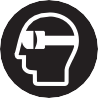  Να στερεώνετε και να ασφαλίζετε το υπό κατεργασία τε- μάχιο με νταβίδια ή με κάποιον άλλο κατάλληλο τρόπο σε μια σταθερή επιφάνεια. Το υπό κατεργασία τεμάχιο πα- ραμένει ασταθές και μπορεί να οδηγήσει σε απώλεια του ελέγχου όταν το κρατάτε το με το χέρι σας ή όταν το πιέζετε επάνω στο σώμα σας. Όταν εργάζεστε να φοράτε ωτασπίδες, προστατευτικά γυαλιά, μάσκα προστασίας από σκόνη. Ως μάσκα προ- στασίας από σκόνη να χρησιμοποιείτε τουλάχιστον μια μάσκα προσώπου κατηγορίας FFP 2. Χρησιμοποιείτε κατάλληλες ανιχνευτικές συσκευές για να εντοπίσετε τυχόν μη ορατές τροφοδοτικές γραμμές ή να συμβουλεύεστε την τοπική εταιρία παροχής ενέργει- ας. Η επαφή με ηλεκτρικές γραμμές μπορεί να οδηγήσει σε πυρκαγιά και ηλεκτροπληξία. Η πρόκληση ζημιάς σ’ έναν αγωγό φωταερίου (γκαζιού) μπορεί να οδηγήσει σε έκρηξη. Τοτρύπημα ενόςσωλήνανερούπροκαλείζημιά σε πράγματα ή/και μπορεί να οδηγήσει σε ηλεκτροπληξία. Όταν εργάζεσθε να κρατάτε το ηλεκτρικό εργαλείο κα- λά και με τα δυο σας χέρια και να φροντίζετε για την ασφαλή θέση του σώματός σας. Το ηλεκτρικό εργαλείο οδηγείται ασφαλέστερα όταν το κρατάτε και με τα δυο σας χέρια. 	Ελληνικά | 83  Ασφαλίζετε το υπό κατεργασία τεμάχιο. Ένα υπό κατερ- γασία τεμάχιο συγκρατιέται ασφαλέστερα με μια διάταξη σύ- σφιγξης ή με μια μέγγενη παρά με το χέρι σας. Συνδέστε το ηλεκτρικό εργαλείο σε ένα κανονικά γειω- μένο ηλεκτρικό δίκτυο. Η πρίζα και το καλώδιο επιμήκυν- σης πρέπει να διαθέτουν έναν λειτουργούντα προστατευτικό αγωγό. Ελέγξτε πριν την έναρξη της εργασίας τη σωστή λειτουρ- γία του προστατευτικού διακόπτη διαρροής (PRCD).Αναθέστε την επισκευή ή την αντικατάσταση των ελατ- τωματικών προστατευτικών διακοπτών διαρροής (PRCD) σε ένα συνεργείο σέρβις πελατών της Bosch.Περιγραφή του προϊόντος και της ισχύ- ος τουΦλάντζα σύσφιξηςΒίδα σύσφιξηςΚλειδί τύπου ΆλενΣυνδετικός σωλήναςΣύνδεση του συνδετικού σωλήναΔιακόπτης νερούΟδηγός παραλλήλων**Σετ βιδών σύσφιξης** Εξαρτήματα που απεικονίζονται ή περιγράφονται δεν περιέχονται στη στάνταρ συσκευασία. Για τον πλήρη κατάλογο εξαρτημάτων κοί- τα το πρόγραμμα εξαρτημάτων.** από το εμπόριο (δεν περιέχεται στη συσκευασία)Τεχνικά χαρακτηριστικά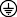 Διαβάστεόλεςτις υποδείξεις ασφαλείας και τις οδηγίες. Αμέλειες κατά την τήρηση των υποδείξεωνασφαλείας και των οδηγιών μπορεί να προκαλέσουν ηλεκτροπληξία, πυρκαγιά ή/και σοβαρούς τραυματισμούς.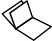 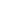 Παρακαλούμε ανοίξτε τη διπλωμένη σελίδα με την απεικόνιση της συσκευής κι αφήστε την ανοιχτή όσο θα διαβάζετε τις οδη- γίες χειρισμού.Χρήση σύμφωνα με τον προορισμόΤο ηλεκτρικό εργαλείο προορίζεται, τοποθετημένο με το πέλμα οριζόντια επάνω σε μια σταθερή επιφάνεια και με συναρμολο- γημένο προφυλακτήρα για την κοπή ή το σχίσιμο χωρίς νερό κυ- ρίως ορυκτών υλικών, π.χ. μαρμάρου. Το ηλεκτρικό εργαλείο δεν προορίζεται για κοπές σε ξύλο, πλαστικά υλικά ή μέταλλα.Απεικονιζόμενα στοιχείαΗ απαρίθμηση των απεικονιζόμενων στοιχείων αναφέρεται στην απεικόνιση του ηλεκτρικού εργαλείου στη σελίδα γραφι- κών.Πλήκτρο ακινητοποίησης διακόπτη ON/OFFΔιακόπτης ON/OFFΚλίμακα βάθους κοπήςΒίδα με μοχλό για προεπιλογή βάθους κοπήςΡακόρ σωλήναΠροφυλακτήραςΣημάδι κοπής 0 °ΠέλμαΒίδα με μοχλό για ρύθμιση γωνίας φαλτσοτομήςΚλίμακα για γωνία φαλτσοτομήςΒίδα με μοχλό για οδηγό παραλλήλωνΣχισμές αερισμούΜανδάλωση άξοναΔιακόπτης διαρροής ρεύματος (RCD)Ένδειξη στο δακόπτη διαρροής ρεύματοςΛαβή (μονωμένη επιφάνεια πιασίματος)Άξονας κίνησηςΦλάντζα υποδοχήςΔιαμαντόδισκος κοπής*Οι ζεύξεις/αποζεύξεις προκαλούν σύντομες πτώσεις της τάσης. Υπό δυ- σμενείς συνθήκες στο ηλεκτρικό δίκτυο μπορεί να επηρεαστούν αρνητικά άλλες ηλεκτρικές συσκευές. Σε περίπτωση που η σύνθετη αντίσταση δικτύ- ου είναι μικρότερη από 0,36 Ohm δεν αναμένονται παρεμβολές.Τα στοιχεία ισχύουν για ονομαστικές τάσεις [U] 230 V. Υπό διαφορετικές τάσεις και σε εκδόσεις ειδικές για τις διάφορες χώρες τα στοιχεία αυτά μπορεί να διαφέρουν.Πληροφορίες για θόρυβο και δονήσειςΤιμές εκπομπής θορύβου, υπολογισμένες κατά EN 60745-2-22.Η χαρακτηριστική στάθμη εκπομπής θορύβων του μηχανήματος εκτιμήθηκε σύμφωνα με την καμπύλη Α και ανέρχεται σε: Στάθ- μη ακουστικής πίεσης 95 dB(A). Στάθμη ακουστικής ισχύος 106 dB(A). Ανασφάλεια μέτρησης K=3 dB.Φοράτε ωτασπίδες!    84 | Ελληνικά	Οι συνολικές τιμές κραδασμών ah (άθροισμα ανυσμάτων τριών κατευθύνσεων) και ανασφάλεια Κ εξακριβωθήκαν σύμφωνα με το πρότυπο EN 60745-2-22:ah=4,0 m/s2, K= 1,5 m/s2.Η στάθμη κραδασμών που αναφέρεται σ’ αυτές τις οδηγίες έχει μετρηθεί σύμφωνα με μια διαδικασία μέτρησης τυποποιημένη στο πρότυπο EN 60745 και μπορεί να χρησιμοποιηθεί για τη σύ- γκριση διαφόρων ηλεκτρικών εργαλείων. Είναι επίσης κατάλλη- λη για έναν προσωρινό υπολογισμό της επιβάρυνσης από τους κραδασμούς.Η στάθμη κραδασμών που αναφέρεται αντιπροσωπεύει τις βα- σικές χρήσεις του ηλεκτρικού εργαλείου. Σε περίπτωση όμως που το ηλεκτρικό εργαλείο χρησιμοποιηθεί για άλλες εφαρμο- γές, με διαφορετικά ή αποκλίνοντα εξαρτήματα ή χωρίς επαρκή συντήρηση, τότε η στάθμη κραδασμών μπορεί να αποκλίνει και αυτή. Αυτό μπορεί να αυξήσει σημαντικά την επιβάρυνση από τους κραδασμούς κατά τη συνολική διάρκεια ολόκληρου του χρονικού διαστήματος που εργάζεσθε.Για την ακριβή εκτίμηση τηςεπιβάρυνσηςαπό τους κραδασμούς θα πρέπει να λαμβάνονται επίσης υπόψη και οι χρόνοι κατά τη διάρκεια των οποίων το εργαλείο βρίσκεται εκτός λειτουργίας ή λειτουργεί, χωρίς όμως στην πραγματικότητα να χρησιμοποιεί- ται. Αυτό μπορεί να μειώσει σημαντικά την επιβάρυνση από τους κραδασμούς κατά τη διάρκεια ολόκληρου του χρονικού διαστήματος που εργάζεσθε.Γι’ αυτό, πριν αρχίσει η δράση των κραδασμών, πρέπει να καθο- ρίζετε συμπληρωματικά μέτρα ασφαλείας για την προστασία του χειριστή όπως: Συντήρηση του ηλεκτρικού εργαλείου και των εξαρτημάτων που χρησιμοποιείτε, διατήρηση ζεστών των χεριών, οργάνωση της εκτέλεσης των διάφορων εργασιών.Δήλωση συμβατότηταςΔηλώνουμε με αποκλειστική μας ευθύνη, ότι το προϊόν που περιγράφεται στα «Τεχνικά χαρακτηριστικά» αντιστοιχεί σε όλες τις σχετικές διατάξεις των οδηγιών 2011/65/ΕΕ, έως19 Απριλίου 2016: 2004/108/ΕΚ, από 20 Απριλίου 2016: 2014/30/ΕΕ, 2006/42/ΕΚ συμπεριλαμβανομένων των αλλα- γών τους και ταυτίζεται με τα ακόλουθα πρότυπα: EN 60745-1, EN 60745-2-22.Τεχνικός φάκελος (2006/42/EΚ) από: Robert Bosch GmbH, PT/ETM970764 Leinfelden-Echterdingen, GERMANYΑναρρόφηση σκόνης Η σκόνη από ορισμένα υλικά. π.χ. από μολυβδούχες μπογι- ές, από μερικά είδη ξύλου, από ορυκτά υλικά και από μέταλ- λα μπορεί να είναι ανθυγιεινή. Η επαφή με τη σκόνη ή/και η εισπνοή της μπορεί να προκαλέσει αλλεργικές αντιδράσεις ή/και ασθένειες των αναπνευστικών οδών του χρήστη ή τυ- χόν παρευρισκομένων ατόμων.Ορισμένα είδη σκόνης, π.χ. σκόνη από ξύλο βελανιδιάς ή οξιάς θεωρούνται σαν καρκινογόνα, ιδιαίτερα σε συνδυα- σμό με διάφορα συμπληρωματικά υλικά που χρησιμοποιού- νται στην κατεργασία ξύλων (ενώσεις χρωμίου, ξυλοπροστα- τευτικά μέσα). Η κατεργασία αμιαντούχων υλικών επιτρέπε- ται μόνο σε ειδικά εκπαιδευμένα άτομα.Σας συμβουλεύουμε να φοράτε μάσκες αναπνευστικής προστασίας με φίλτρο κατηγορίας P2.Να τηρείτε τις διατάξεις που ισχύουν στη χώρα σας για τα διάφο- ρα υπό κατεργασία υλικά. Να αποφεύγετε τη δημιουργία συσσώρευσης σκόνης στο χώρο που εργάζεστε. Οι σκόνες αναφλέγονται εύκολα.Τοποθέτηση/Αλλαγή διαμαντόδισκου κοπής (βλέπε εικόνα A) Για να τοποθετήσετε ή/και για να αλλάξετε τους διαμα- ντόδισκους κοπής σας συμβουλεύουμε να φοράτε προ- στατευτικά γάντια. Κατά τη διάρκεια της εργασίας οι διαμαντόδισκοι κοπής θερμαίνονται υπερβολικά. Μην τους εγγίξετε πριν κρυ- ώσουν. Να χρησιμοποιείτε πάντοτε έναν διαμαντόδισκο κοπής με το σωστό μέγεθος και την σωστή τρύπα υποδοχής, σύμφωνα με τα στοιχεία που αναφέρονται στα τεχνικά χαρακτηριστικά. Να χρησιμοποιείτε μόνο διαμαντόδισκους κοπής. Οι τμηματικοί διαμαντόδισκοι κοπής πρέπει να έχουν αρ- νητική γωνία κοπής και οι σχισμές ανάμεσα στα τμήματα να μην υπερβαίνουν τα 10 mm.Συναρμολόγηση του διαμαντόδισκου κοπήςΚαθαρίστε το διαμαντόδισκο κοπής 19 και όλα τα υπό συ- ναρμολόγηση εξαρτήματα σύσφιξης.Τοποθετήστε τη φλάντζα υποδοχής 18 επάνω στον άξοναHenk BeckerExecutive Vice President EngineeringHelmut HeinzelmannHead of Product Certification PT/ETM9μετάδοσης κίνησης 17.Θέστε το διαμαντόδισκο κοπής 19 επάνω στη φλάντζα υπο- δοχής 18. Οι κατευθύνσεις του βέλους επάνω στο διαμαντό- δισκο κοπής 19 και του βέλους ένδειξης περιστροφής επάνω στον προφυλακτήρα 6 πρέπει να ταυτιστούν.Τοποθετήστε τη φλάντζα σύσφιξης 20 και βιδώστε ελαφρά τη βίδα σύσφιξης 21.Robert Bosch GmbH, Power Tools Division 70764 Leinfelden-Echterdingen, GERMANYLeinfelden, 02.02.2015Συναρμολόγηση Βγάζετε το φις από την πρίζα πριν από οποιαδήποτε ερ- γασία στο ηλεκτρικό εργαλείο.Πατήστε και κρατήστε πατημένη τη μανδάλωση άξονα 13.Βιδώστε σταθερά με το κλειδί τύπου Άλλεν 22 τη βίδα σύ- σφιγξης 21 (ροπή στρέψης 3–5 Nm).Αποσυναρμολόγηση  του  διαμαντόδισκου κοπήςΠατήστε και κρατήστε πατημένη τη μανδάλωση άξονα 13.Απομακρύνετε με το κλειδί τύπου Άλλεν 22 τη βίδα σύσφιγ- ξης 21.Αφαιρέστε τη φλάντζα σύσφιξης 20 και το διαμαντόδοσκο κοπής 19 από τον άξονα μετάδοσης κίνησης 17. 	Ελληνικά | 85 Στερέωση σετ σωλήνων (βλέπε εικόνες B–C) Στις υγρές κοπές να ψύχετε μόνο με νερό.Να στερεώνετε το σετ σωλήνων στο ηλεκτρικό εργαλείο μόνο με τη βίδα και τη ροδέλα ασφαλείας που προβλέπονται γι’ αυτό.Βιδώστε τη σύνδεση σωλήνα 24 στη βρύση ή, ανάλογα, στη σύνδεση ενός δοχείου νερού. Για να επιτευχθεί το σωστό υδρο- στατικό ύψος το δοχείο πρέπει να βρίσκεται τουλάχιστον 80 cm πιο πάνω από την επιφάνεια εργασίας του ηλεκτρικού εργαλεί- ου.Τοποθετήστε το συνδετικό σωλήνα 23 στο ρακόρ σωλήνα 5. Τραβήξτε το συνδετικό σωλήνα για να βεβαιωθείτε ότι η σύνδε- ση αντέχει.Πριν θέσετε το ηλεκτρικό εργαλείο σε λειτουργία πρέπει να ρυθμίσετε στο διακόπτη νερού 25 τον όγκο του εξερχόμενου νερού.H επιτρεπτή μέγιστη πίεση του νερού ανέρχεται στα 0,12 MPa.ΛειτουργίαΤρόποι λειτουργίας Βγάζετε το φις από την πρίζα πριν από οποιαδήποτε ερ- γασία στο ηλεκτρικό εργαλείο.Προεπιλογή βάθους κοπής (βλέπε εικόνα D) Να προεπιλέγετε το βάθος κοπής μόνο όταν το ηλεκτρι- κό εργαλείο έχει τεθεί εκτός λειτουργίας.Προσαρμόστε το βάθος κοπής στο πάχος του υπό κατεργασία τεμαχίου. Άριστα αποτελέσματα επιτυγχάνονται όταν ο διαμα- ντόδισκος κοπής προεξέχει περίπου 2 mm από το υλικό.Λύστε τη βίδα με μοχλό 4. Για τη διεξαγωγή κοπών μικρού βά- θους να ωθείτε το ηλεκτρικό εργαλείο αντίθετα από το πέλμα 8 και για τη διεξαγωγή κοπών μεγάλου βάθους να το πιέζετε προς το πέλμα 8. Ρυθμίστε την επιθυμητή τιμή στην κλίμακα βάθους κοπής 3. Σφίξτε πάλι τη βίδα με μοχλό 4.Ρύθμιση της γωνίας φαλτσοτομής (βλέπε εικόνα E)Λύστε τη βίδα με μοχλό 8. Οδηγήστε το ηλεκτρικό εργαλείο προς τα πλάγια μέχρι η επιθυμητή γωνία κοπής να ρυθμιστεί στην κλίμακα 10. Σφίξτε πάλι τη βίδα με μοχλό 8.Υπόδειξη: Στις φαλτσοτομές το βάθος κοπής είναι μικρότερο από την τιμή που δείχνεται στην κλίμακα βάθους κοπής 3.Σημάδι κοπής 0° (βλέπε εικόνα F)Το σημάδι κοπής 0° (7) δείχνει τη θέση του διαμαντόδισκου κο- πής στις ορθογώνιες κοπές.Εκκίνηση Δώστε προσοχή στην τάση δικτύου! Η τάση της ηλεκτρι- κής πηγής πρέπει να ταυτίζεται με την τάση που είναι αναγραμμένη στην πινακίδα κατασκευαστή του ηλεκτρι- κού εργαλείου. Ηλεκτρικά εργαλεία με χαρακτηριστική τάση 230 V λειτουργούν και με τάση 220 V.Διακόπτης διαρροής ρεύματος (RCD)Να ελέγχετε τη λειτουργία του διακόπτη διαρροής ρεύματος πριν από κάθε εκκίνηση της συσκευής!Θέστε το ηλεκτρικό εργαλείο εκτός λειτουργίας.Βάλτε το φις στην πρίζα και πατήστε το πλήκτρο RESET στο διακόπτη διαρροής ρεύματος 14 μέχρι η ένδειξη 15 να ανά- ψει με χρώμα κόκκινο.Πατήστε το πλήκτρο ΔΟΚΙΜΗ (TEST) στο μικροαυτόματο διακόπτη προστασίας 14 τόσο, ώσπου να σβήσει η ένδειξη15. Όταν η ένδειξη 15 δε σβήσει, ο μικροαυτόματος διακό- πτης προστασίας είναι ελαττωματικός και πρέπει να επισκευ- αστεί. Μην εργάζεστε σε καμία περίπτωση με το ηλεκτρικό εργαλείο!Μετά το σβήσιμο της ένδειξης 15 πατήστε εκ νέου το πλή- κτρο ΕΠΑΝΑΦΟΡΑ (RESET).Θέστε σε λειτουργία το ηλεκτρικό εργαλείο.Θέση σε λειτουργία κι εκτός λειτουργίαςΓια να θέσετε σε λειτουργία το ηλεκτρικό εργαλείο πατήστε το διακόπτη ΟΝ/OFF 2 και κρατήστε τον πατημένο.Για να ακινητοποιήσετε τον πατημένο διακόπτη ON/OFF 2 πα- τήστε το πλήκτρο ακινητοποίησης 1.Αφήστε το διακόπτη ON/OFF 2 ελεύθερο για να θέσετε εκτός λειτουργίας το μηχάνημα ή, αν είναι ακινητοποιημένος με το πλήκτρο ακινητοποίησης 1, πατήστε σύντομα το διακόπτη ON/OFF 2 κι ακολούθως αφήστε τον ελεύθερο. Να ελέγχετε πάντοτε τους διαμαντόδισκους κοπής πριν τους χρησιμοποιήσετε. Ο κάθε διαμαντόδισκος κοπής πρέπει να είναι συναρμολογημένος άψογα και να μπο- ρεί να κινείται ελεύθερα. Διεξάγετε μια δοκιμή αφήνο- ντας το ηλεκτρικό εργαλείο να εργαστεί τουλάχιστον1 λεπτό χωρίς φορτίο. Μην χρησιμοποιήσετε ποτέ χαλα- σμένους, μη στρογγυλούς ή κραδαζόμενους διαμαντόδι- σκους κοπής. Τυχόν χαλασμένοι διαμαντόδισκοι κοπής μπο- ρεί να σπάσουν και να προκαλέσουν τραυματισμούς. Η προστατευτική ελαστική επένδυση του διακόπτη ON/OFF 2 δεν επιτρέπεται να είναι χαλασμένη. Η προ- στατευτική ελαστική επένδυση προστατεύει το διακόπτη 2 από τη σκόνη και την ενδεχόμενη διείσδυση νερού.Να θέτετε το ηλεκτρικό εργαλείο σε λειτουργία μόνο όταν πρό- κειται να το χρησιμοποιήσετε. Έτσι εξοικονομείτε ενέργεια.Υποδείξεις εργασίας Βγάζετε το φις από την πρίζα πριν από οποιαδήποτε ερ- γασία στο ηλεκτρικό εργαλείο. Μην επιβαρύνετε το ηλεκτρικό εργαλείο τόσο πολύ ώστε να σταματήσει να κινείται. Μετά από μια πολύ υψηλή επιβάρυνση του εργαλείου να το αφήνετε να εργάζεται για μερικά λεπτά ακόμη χωρίς φορτίο για να κρυώσει το τοποθετημένο εργαλείο. Για κοπές σε σκληρά υλικά, π.χ. σε μπετόν, βαθύτερες από 20 mm, να διεξάγετε αλλεπάλληλες κοπές μικρότε- ρου βάθους για να μην παραφορτώσετε το ηλεκτρικό ερ- γαλείο. Να σφίγγετε το υπό κατεργασία τεμάχιο όταν δε σταθε- ροποιείται ασφαλώς από το ίδιο του το βάρος. Κατά τη διάρκεια της εργασίας οι διαμαντόδισκοι κοπής θερμαίνονται υπερβολικά. Μην τους εγγίξετε πριν κρυ- ώσουν.    86 | Ελληνικά	Να προστατεύετε το δίσκο κοπής από χτυπήματα, προσκρού- σεις και λίπη. Να μην ασκείτε στο δίσκο κοπής πίεση από τα πλά- για.Μετά τη θέση του ηλεκτρικού εργαλείου εκτός λειτουργίας μην ασκείτε πίεση στην πλευρά των διαμαντόδισκων για να τους σταματήσετε.Όταν κόβετε πολύ σκληρά υλικά, π. χ. μπετόν που περιέχει πολύ χαλίκι, μπορεί να υπερθερμανθεί και να υποστεί ζημιά ο διαμα- ντόδισκος κοπής. Ένας στέφανος σπινθηρισμού που συμπερι- στρέφεται μαζί με το διαμαντόδισκο κοπής αποτελεί εμφανή έν- δειξη γι’ αυτό.Σε μια τέτοια περίπτωση διακόψτε την κοπή κι αφήστε το διαμα- ντόδισκο κοπής να περιστραφεί για λίγο χρόνο χωρίς φορτίο για να κρυώσει.Μια σημαντικά μειωμένη πρόοδος εργασίας και ένας συμπερι- στρεφόμενος στέφανος σπινθηρισμού αποτελούν ενδείξεις για την άμβλυνση του διαμαντόδισκου κοπής. Μπορείτε να τον τρο- χίσετε πάλι διεξάγοντας σύντομες κοπές σε αποξετικά υλικά,π. χ. σε ασβεστόλιθο.Φορά κοπής (βλέπε εικόνα G)Το ηλεκτρικό εργαλείο πρέπει να οδηγείται με φορά αντίθετη της φοράς περιστροφής του δίσκου. Διαφορετικά υπάρχει κίν- δυνος να πιεστεί ανεξέλεγκτα έξω από την τομή.Οδηγός παραλλήλων (βλέπε εικόνα H)Ο οδηγός παραλλήλων 26 επιτρέπει τη διεξαγωγή ακριβών κο- πών κατά μήκος της ακμής του υπό κατεργασία τεμαχίου ή, ανά- λογα, την κοπή ισομηκών λωρίδων.Λύστε τη βίδα με μοχλό 11 και περάστε την κλίμακα του οδηγού παραλλήλων 26 μέσα από την οδήγηση του πέλματος 8. Ρυθμί- στε το επιθυμητό πλάτος κοπής ως τιμή κλίμακας στο σημάδι κο- πής 7, βλέπε κεφάλαιο «Σημάδι κοπής 0°». Σφίξτε πάλι τη βίδα με μοχλό 11.Πρόσθετος οδηγός (βλέπε εικόνα I)Με το σετ βιδών σύσφιξης 27 μπορεί να στερεωθεί ένας πρό- σθετος οδηγός στο υπό κατεργασία τεμάχιο. Να οδηγείτε το ηλεκτρικό εργαλείο κατά μήκος του πρόσθετου οδηγού.Υποδείξεις για τη στατικήΟι σχισμές σε φέροντες τοίχους υπόκεινται στο πρότυποDIN 1053 Μέρος 1 ή στους αντίστοιχους κανονισμούς της εκά- στοτε χώρας.Οι διατάξεις αυτές πρέπει να τηρούνται οπωσδήποτε. Πριν αρχί- σετε την εργασία σας να συμβουλεύεστε τον υπεύθυνο για τη στατική μηχανικό, τον αρχιτέκτονα ή το διευθυντή του έργου.Συντήρηση και ServiceΣυντήρηση και καθαρισμός Βγάζετε το φις από την πρίζα πριν από οποιαδήποτε ερ- γασία στο ηλεκτρικό εργαλείο. Διατηρείτε το ηλεκτρικό εργαλείο και τις σχισμές αερι- σμού καθαρές για να μπορείτε να εργάζεσθε καλά και ασφαλώς.Μια τυχόν αναγκαία αντικατάσταση του ηλεκτρικού καλωδίου πρέπει να διεξαχθεί από την Bosch ή από ένα εξουσιοδοτημένο κατάστημα Service της Bosch, για να αποφευχθεί έτσι κάθε δι- ακινδύνευση της ασφάλειας.Service και παροχή συμβουλών χρήσηςΤο Service απαντά στις ερωτήσεις σας σχετικά με την επισκευή και τη συντήρηση του προϊόνος σας καθώς για τα κατάλληλα ανταλλακτικά:www.bosch-pt.comΗ ομάδα παροχής συμβουλών της Bosch απαντά ευχαρίστως στις ερωτήσεις σας σχετικά με τα προϊόντα μας και τα ανταλλα- κτικά τους.Όταν ζητάτε διασαφητικές πληροφορίες καθώς και όταν παραγ- γέλνετε ανταλλακτικά πρέπει να αναφέρετε οπωσδήποτε το 10ψήφιο αριθμό ευρετηρίου που αναγράφεται στην πινακίδα κατασκευαστή.ΕλλάδαRobert Bosch A.E. Ερχείας 3719400 Κορωπί – Αθήνα Τηλ.: 210 5701258Φαξ: 210 5701283www.bosch.com www.bosch-pt.grABZ Service A.E. Τηλ.: 210 5701380Φαξ: 210 5701607ΑπόσυρσηΤα ηλεκτρικά εργαλεία, τα εξαρτήματα και οι συσκευασίες πρέ- πει να ανακυκλώνονται με τρόπο φιλικό προς το περιβάλλον.Μην ρίχνετε τα ηλεκτρικά εργαλεία στα απορρίμματα του σπιτι- ού σας!Μόνο για χώρες της ΕΕ:Σύμφωνα με την Κοινοτική Οδηγία 2012/19/EE σχετικά με τις παλαιές ηλεκτρι- κές και ηλεκτρονικές συσκευές και τη μετα- φορά της οδηγίας αυτής σε εθνικό δίκαιο δεν είναι πλέον υποχρεωτικό τα άχρηστα ηλεκτρι- κά εργαλεία να συλλέγονται ξεχωριστά για να ανακυκλωθούν με τρόπο φιλικό προς το περι- βάλλον.Τηρούμε το δικαίωμα αλλαγών. 	Türkçe | 87 TürkçeGüvenlik TalimatıElektrikli El Aletleri İçin Genel Uyarı TalimatıBütün uyarıları ve talimat hükümlerini oku- yun. Açıklanan uyarılara ve talimat hükümlerine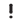 uyulmadığı takdirde elektrik çarpmalarına, yangınlarave/veya ağır yaralanmalara neden olunabilir.Bütün uyarıları ve talimat hükümlerini ileride kullanmak üzere saklayın.Uyarı ve talimat hükümlerinde kullanılan “Elektrikli El Aleti” kavramı, akım şebekesine bağlı (şebeke bağlantı kablosu ile) aletlerle akü ile çalışan aletleri (akım şebekesine bağlantısı ol- mayan aletler) kapsamaktadır.Çalışma yeri güvenliği Çalıştığınız yeri temiz tutun veiyi aydınlatın. Çalıştığınız yer düzensiz ise ve iyi aydınlatılmamışsa kazalar ortaya çı- kabilir. Yakınında patlayıcı maddeler, yanıcı sıvı, gaz veya toz- ların bulunduğu yerlerde elektrikli el aleti ile çalışma- yın. Elektrikli el aletleri, toz veya buharların tutuşmasına neden olabilecek kıvılcımlar çıkarırlar. Elektrikli el aleti ile çalışırken çocukları ve başkalarını uzakta tutun. Dikkatinizdağılacakolursa aletin kontrolünü kaybedebilirsiniz.Elektrik Güvenliği Elektrikli el aletinin bağlantı fişi prize uymalıdır. Fişi hiçbir zaman değiştirmeyin. Koruyucu topraklanmış elektrikli el aletleri ile birlikte adaptör fiş kullanmayın. Değiştirilmemiş fiş ve uygun priz elektrik çarpma tehlikesi- ni azaltır. Borular, kalorifer petekleri, ısıtıcılar ve buzdolapları gi- bi topraklanmış yüzeylerle bedensel temasa gelmek- ten kaçının. Bedeniniz topraklandığı anda büyük bir elek- trik çarpma tehlikesi ortaya çıkar. Aleti yağmur altında veya nemli ortamlarda bırakma- yın. Suyun elektrikli el aleti içine sızması elektrik çarpma tehlikesini artırır. Elektrikli el aletini kablosundan tutarak taşımayın, kabloyu kullanarak asmayın veya kablodan çekerek fişi çıkarmayın. Kabloyu ısıdan, yağdan, keskin kenarlı ci- simlerden veya aletin hareketli parçalarından uzak tu- tun. Hasarlı veya dolaşmış kablo elektrik çarpma tehlikesi- ni artırır. Bir elektrikli el aleti ile açık havada çalışırken, mutlaka açık havada kullanılmaya uygun uzatma kablosu kulla- nın. Açık havada kullanılmaya uygun uzatma kablosunun kullanılması elektrik çarpma tehlikesini azaltır. Elektrikli el aletinin nemli ortamlarda çalıştırılması şartsa, mutlaka arıza akımı koruma şalteri kullanın. Arı- za akımı koruma şalterinin kullanımı elektrik çarpma tehli- kesini azaltır.Kişilerin Güvenliği Dikkatli olun, ne yaptığınıza dikkat edin, elektrikli el aleti ile işinizi makul bir tempo ve yöntemle yürütün. Yorgunsanız, aldığınız hapların, ilaçların veya alkolün etkisinde iseniz elektrikli el aletini kullanmayın. Aleti kullanırken bir anki dikkatsizlik önemli yaralanmalara ne- den olabilir. Daima kişisel koruyucu donanım ve bir koruyucu göz- lük kullanın. Elektrikli el aletinin türü ve kullanımına uygun olarak; toz maskesi, kaymayan iş ayakkabıları, koruyucu kask veya koruyucu kulaklık gibi koruyucu donanım kullanı- mı yaralanma tehlikesini azalttır. Aleti yanlışlıkla çalıştırmaktan kaçının. Akım ikmal şe- bekesine ve/veya aküye bağlamadan, elinize alıp taşı- madan önce elektrikli el aletinin kapalı olduğundan emin olun. Elektrikli el aletini parmağınız şalter üzerinde dururken taşırsanız ve alet açıkken fişi prize sokarsanız ka- zalara neden olabilirsiniz. Elektrikli el aletini çalıştırmadan önce ayar aletlerini veya anahtarları aletten çıkarın. Aletin dönen parçaları içinde bulunabilecek bir yardımcı alet yaralanmalara ne- den olabilir. Çalışırken bedeniniz anormal durumda olmasın. Çalı- şırken duruşunuz güvenli olsun ve dengenizi her zaman koruyun. Bu sayede aleti beklenmedik durumlarda daha iyi kontrol edebilirsiniz. Uygun iş elbiseleri giyin. Geniş giysiler giymeyin ve ta- kı takmayın. Saçlarınızı, giysileriniz ve eldivenlerinizi aletin hareketli parçalarından uzak tutun. Bol giysiler, uzun saçlar veya takılar aletin hareketli parçaları tarafından tutulabilir. Toz emme donanımı veya toz tutma tertibatı kullanır- ken, bunların bağlı olduğundan ve doğru kullanıldığın- dan emin olun. Toz emme donanımının kullanımı tozdan kaynalanabilecek tehlikeleri azaltır.Elektrikli el aletlerinin özenle kullanımı ve bakımı Aleti aşırı ölçede zorlamayın. Yaptığınız işe uygun elek- trikli el aletleri kullanın. Uygun performanslı elektrikli el aleti ile, belirlenen çalışma alanında daha iyi ve güvenli ça- lışırsınız. Şalteri bozuk olan elektrikli el aletini kullanmayın. Açı- lıp kapanamayan bir elektrikli el aleti tehlikelidir ve onarıl- malıdır. Alette bir ayarlama işlemine başlamadan ve/veya akü- yü çıkarmadan önce, herhangi bir aksesuarı değiştirir- ken veya aleti elinizden bırakırken fişi prizden çekin. Bu önlem, elektrikli el aletinin yanlışlıkla çalışmasını önler. Kullanım dışı duran elektrikli el aletlerini çocukların ulaşamayacağı bir yerde saklayın. Aleti kullanmayı bil- meyen veya bu kullanım kılavuzunu okumayan kişilerin aletle çalışmasına izin vermeyin. Deneyimsiz kişiler tara- fından kullanıldığında elektrikli el aletleri tehlikelidir. Elektrikli el aletinizin bakımını özenle yapın. Elektrikli el aletinizin kusursuz olarak işlev görmesini engelleye- bilecek bir durumun olup olmadığını, hareketli parça- ların kusursuz olarak işlev görüp görmediklerini ve sıkı- şıp sıkışmadıklarını, parçaların hasarlı olup olmadığını    88 | Türkçe	kontrol edin. Aleti kullanmaya başlamadan önce hasar- lı parçaları onartın. Birçok iş kazası elektrikli el aletlerinin kötü bakımından kaynaklanır. Kesici uçları daima keskin ve temiz tutun. Özenle bakımı yapılmış keskin kenarlı kesme uçlarının malzeme içinde sı- kışma tehlikesi daha azdır ve daha rahat kullanım olanağı sağlarlar. Elektrikli el aletini, aksesuarı, uçları ve benzerlerini, bu özel tip alet için öngörülen talimata göre kullanın. Bu sı- rada çalışma koşullarını ve yaptığınız işi dikkate alın. Elektrikli el aletlerinin kendileri için öngörülen alanın dışın- da kullanılması tehlikeli durumlara neden olabilir.Servis Elektrikli el aletinizi sadece yetkili personele ve orijinal yedek parça kullanma koşulu ile onartın. Bu sayede ale- tin güvenliğini sürekli hale getirirsiniz.Kesici taşlama makineleri için güvenlik talimatı Elektrikli el aletine ait koruyucu kapak güvenli olarak takılmış ve en yüksek güvenliği sağlayacak biçimde, yani taşlama ucunun mümkün olan en küçük kısmının kullanıcıyı göstereceği biçimde ayarlanmış olması ge- rekir. Kendinizi ve yakınınızda bulunan kişileri dön- mekte olan taşlama diski alanından uzak tutun. Koruyu- cu kapak kullanıcıyı iş parçasından kopan parçacıklara ve yanlışlıkla taşlama ucuna temasa karşı korur. Elektrikli el aletiniz için sadece elmas plaketli kesme diskleri kullanın. Çünkü bir aksesuarı elektrikli el aletinize takabiliyor olmanız, aleti güvenle kullanabileceğiniz anla- mına gelmez. Kullanılan ucun müsaade edilen devir sayısı en azından elektrikli el aletinin tip etiketinde belirtilen devir sayısı kadar olmalıdır. Müsaade edilenden hızlı dönen aksesuar kırılabilir ve etrafa yayılabilir. Taşlama uçları sadece tavsiye edilen uygulamalarda kullanılmalıdır. Örneğin bir kesme diskinin yan tarafı ile taşlama yapmayın. Kesici diskler kenarları ile malzeme kazıma için tasarlanmıştır. Bu uçlara yan taraftan kuvvet uygulanırsa kırılabilirler. Seçtiğiniz taşlama diski için daima doğru büyüklükte hasarsız germe flanşı kullanın. Uygun flanşlar taşlama disklerini desteklerler ve kırılma olasılıklarını azaltırlar. Kullanılan ucun dış çapı ve kalınlığı elektrikli el aletini- zin ölçülerine uymalıdır. Ölçüsü uygun olmayan uçlar ye- teri derecede kapatılamaz veya kontrol edilemez. Taşlama diskleri ve flanşlar elektrikli el aletinizin taşla- ma miline tam olarak uymalıdır. Elektrikli el aletinin taş- lama miline tam olarak uymayan uçlar düzensiz dönerler, aşırı ölçüde titreşim yaparlar ve aletin kontrolünün kaybına neden olabilirler. Hasar görmüş taşlama disklerini kullanmayın. Her kul- lanımdan önce taşlama disklerinde parçalanma ve çat- lak olup olmadığını kontrol edin. Elektrikli el aleti veya taşlama diski yere düşecek olursa, hasar görüp görme- diklerini kontrol edin ve gerekiyorsa hasar görmemiş taşlama diski kullanın. Taşlama diskini kontrol edip ale- te taktıktan sonra kendinizi ve yakınınızda bulunan ki-şileri dönmekte olan taşlama diski alanından uzak tuta- rak aleti bir dakika süre ile en yüksek devir sayısında çalıştırın. Hasarlı taşlama diskleri genellikle bu test esna- sında kırılırlar. Kişisel koruyucu donanım kullanın. Yaptığınız işe göre tam yüz siperliği, göz koruma donanımı veya koruyucu gözlük kullanın. Eğer uygunsa küçük taşlama ve malze- me parçacıklarına karşı koruma sağlayan toz maskesi, koruyucu kulaklık, koruyucu iş eldivenleri veya özel iş önlüğü kullanın. Gözler çeşitli uygulamalarda etrafa sav- rulan parçacıklardan korunmalıdır. Toz veya soluma mas- kesi çalışma sırasında ortaya çıkan tozları filtre eder. Uzun süre yüksek gürültü altında çalışırsanız işitme kaybına uğ- rayabilirsiniz. Başkalarının çalıştığınız yerden güvenli uzaklıkta olma- sına dikkat edin. Çalışma alanınıza girmek zorunda olan herkes koruyucu donanım kullanmalıdır. İş parçası- nın veya ucun kırılması sonucu ortaya çıkan parçacıklar et- rafa savrularak çalışma alanınızın dışındaki kişileri de yara- layabilir. Çalışırken alet ucunun görünmeyen elektrik kabloları- na veya aletin bağlantı kablosuna temas etme olasılığı varsa aleti sadece izolasyonlu tutamaklarından tutun. Elektrik akımı ileten kablolarla temas aletin metal parçala- rını da elektrik akımına maruz bırakır ve elektrik çarpmaları olabilir. Şebeke bağlantı kablosunu dönen uçlardan uzak tutun. Elektrikli el aletinin kontrolünü kaybederseniz, şebeke bağlantı kablosu ayrılabilir veya uç tarafından tutulabilir ve el veya kollarınız dönmekte olan uca temas edebilir. Uç tam olarak durmadan elektrikli el aletini elinizden bırakmayın. Dönmekte olan uç aleti bırakacağız yüzeye te- mas edebilir ve elektrikli el aletinin kontrolünü kaybedebi- lirsiniz. Elektrikli el aletini çalışır durumda taşımayın. Giysileri- niz rastlantı sonucu dönmekte olan uç tarafından tutulabilir ve uç bedeninize temas edebilir. Elektrikli el aletinizin havalandırma deliklerini düzenli olarak temizleyin. Motor fanı tozu aletin gövdesine çeker ve metal tozunun aşırı birikimi elektrik çarpma tehlikesi ya- ratır. Elektrikli el aletini yanıcı malzemenin yakınında kullan- mayın. Kıvılcımlar bu malzemeyi tutuşturabilir.Geri tepme ve buna ait uyarılar Geri tepme dönmekte olan taşlama diskinin takılması veya bloke olması sonucu ortaya çıkan ani bir reaksiyondur. Ta- kılma veya blokaj dönmekte olan ucun ani olarak durması- na neden olur. Bunun sonucunda kontroldan çıkan elek- trikli el aleti blokaj yerinden ucun dönme yönünün tersine doğru savrulur.Örneğin bir taşlama diski iş parçası içinde takılır veya bloke olursa, malzeme içinde giren taşlama diskinin kenarı tutu- lur ve bunun sonucunda taşlama diski kırılabilir veya bir ge- ri tepmeye neden olabilir. Dönme yönüne bağlı olarak taş- lama diski blokaj yerinden kullanıcıya doğru veya tersine hareket eder. Bu gibi durumlarda taşlama disklerinin kırıl- ma olasılığı da vardır. 	Türkçe | 89 Geri tepme elektrikli el aletinin yanlış veya hatalı kullanı- mından kaynaklanır. Geri tepme kuvvetleri aşağıdaki ta- nımlanan uyun önlemlerle önlenebilir. Elektrikli el aletini sıkıca tutun ve bedeniniz ile ellerini- zi geri tepme kuvvetlerini rahatça karşılayabilecek du- ruma getirin. Alet hızlanırken ortaya çıkabilecek geriEk uyarılarKoruyucu gözlük kullanın.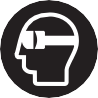 tepme kuvvetlerini veya reaksiyon momentlerini opti- maum ölçüde karşılayabilmek için eğer varsa her za- man ek tutamağı kullanın. Kullanıcı uygun önlemler ala- rak geri tepme ve reaksiyon kuvvetlerine hakim olabilir. Elinizi hiçbir zaman dönen ucun yakınına getirmeyin.Uç geri tepme sırasında elinize doğru hareket edebilir. Dönmekte olan kesme diskinin önünde veya arkasında durmayın. Geri tepme kuvveti elektrikli el aletini blokaj ye- rinden taşlama diskinin hareketinin ters yönüne savurur. Özellikle köşeleri, keskin kenarları ve benzerlerini iş- lerken dikkatli olun. Ucun iş parçasından dışarı çıkma- sını ve takılıp sıkışmasını önleyin. Dönmekte olan uç kö- şelerde, keskin kenarlarda çalışırken sıkışmaya eğilimlidir. Bu ise kontrol kaybına veya geri tepmeye neden olur. Zincirli veya dişli testere bıçağı ve oluğu 10 mm’den büyük olan segmanlı elmaslı disk kullanmayın. Bu gibi uçlar sık sık geri tepme kuvvetlerinin oluşmasına veya elek- trikli el aletinin kontrolünün kaybına neden olurlar. Kesici taşlama diskinin bloke olmamasını sağlayın veya bu diske yüksek bastırma kuvveti uygulamayın. Aşırı derinlikte kesme yapmayın. Kesici taşlama ucuna aşırı yüklenme açılandırma yapılmasına veya blokaja neden ola- bilir ve bunun sonunda da geri tepme kuvveti oluşabilir ve- ya taşlama ucu kırılabilir. Kesici taşlama diski sıkışacak olursa veya siz işe ara ve- rirseniz elektrikli el aletini kapatın ve disk tam olarak duruncaya kadar aleti sakin biçimde tutun. Dönmekte olan kesici taşlama diskini hiçbir zaman kesme yerin- den çıkarmayı denemeyin, aksi takdirde geri tepme kuvveti oluşabilir. Sıkışmanın nedenini tespit edin ve gi- derin. Elektrikli el aleti iş parçası içinde bulunduğu sürece onu tekrar çalıştırmayın. Kesme işine dikkatli biçimde devam etmeden önce kesme diskinin en yüksek devire ulaşmasını bekleyin. Aksi takdirde disk takılabilir, iş par- çasından çıkabilir veya bir geri tepme kuvveti oluşabilir. Kesici taşlama diskinin sıkışması sonucu oluşabilicek geri tepme kuvvetlerini önlemek için büyük levha veya iş parçalarını destekleyin. Büyük iş parçaları kendi ağır- lıkları ile bükülebilir. Büyük iş parçaları iki yandan destek- lenmelidir, hem kesme hattının yakınından hem de kenar- dan. Duvarlar veya diğer görülmeyen alanların olduğu yer- lerde özellikle “cep kesmelerinde” dikkatli olun. Malze- me içine dalan kesici taşlama diskleri kesme işlemi sırasın- da gaz veya su borularına, elektrik kablolarına veya diğer nesnelere rastlayarak geri tepme kuvveti oluşturabilirler. İş parçasını bir vidalı işkence veya benzeri tertibatla sağlam bir zemine tespit edin. İş parçasını sadece elinizle tutarsanız veya bedeninizle desteklerseniz iş parçası sağ- lam durmaz ve kontrolü kaybedebilirsiniz. Koruyucu kulaklık, koruyucu gözlük, toz maskesi ve iş eldivenleri kullanın. Toz maskesi olarak minimum par- çacık filtre eden FFP 2 sınıfına giren yarı maske kulla- nın. Görünmeyen ikmal hatlarını tespit etmek üzere uygun tarama cihazları kullanın veya mahalli ikmal şirketle- rinden yardım alın. Elektrik kablolarıyla temas yanıklara ve elektrik çarpmasına neden olabilir. Bir gaz borusuna ha- sar vermek patlamalar ortaya çıkarabilir. Bir su borusuna girmek maddi hasara veya elektrik çarpmasına neden ola- bilir. Çalışırken elektrikli el aletini iki elinizle sıkıca tutun ve duruş pozisyonunuzun güvenli olmasına dikkat edin. Elektrikli el aleti iki elle daha güvenli kullanılır. İş parçasını emniyete alın. Bir germe tertibatı veya men- gene ile sabitlenen iş parçası elle tutmaya oranla daha gü- venli tutulur. Elektrikli el aletini usulüne uygun olarak topraklanmış bir akım şebekesine bağlayın. Priz ve uzatma kablosu iş- lev gören bir koruyucu iletkene sahip olmalıdır. Çalışmaya başlamadan önce hatalı akım koruma şalte- rinin (PRCD) usulüne uygun işlev görüp görmediğini kontrol edin. Hasar gören hatalı akım koruma şalterini (PRCD) onarılmak veya değiştirilmek üzeri bir Bosch Müşteri Servisine gönderin.Ürün ve işlev tanımıBütün uyarıları ve talimat hükümlerini oku- yun. Açıklanan uyarılara ve talimat hükümleri- ne uyulmadığı takdirde elektrik çarpmalarına, yangınlara ve/veya ağır yaralanmalara neden olunabilir.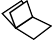 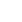 Lütfen aletin resminin göründüğü sayfayı açın ve bu kullanım kılavuzunu okuduğunuz sürece bu sayfayı açık tutun.Usulüne uygun kullanımBu elektrikli el aleti; sabit bir zeminde ve bir taban levhası ile, koruyucu kapak kullanılarak, yatay olarak genellikle mermer gibi mineral malzemede su kullanılmadan kesme ve oluk açma işleri için tasarlanmıştır. Bu elektrikli el aleti ahşap, plastik ve- ya metal malzemede kesme işleri için tasarlanmamıştır.Şekli gösterilen elemanlarŞekli gösterilen elemanların numaraları grafik sayfasındaki elektrikli el aleti resmindeki numaralarla aynıdır.    90 | Türkçe	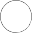 Açma/kapama şalteri tespit tuşuAçma/kapama şalteriKesme derinliği skalasıKesme derinliği ön seçimi için kelebek vidaHortum nipeliKoruyucu kapakKesme işareti 0°Taban levhasıGönye açısı ayarı kelebek vidasıGönye açısı skalasıParalellik mesnedi kelebek vidasıHavalandırma aralıklarıMil kilitlemeHatalı akım koruma şalteriHatalı akım koruma şalterindeki göstergeTutamak (izolasyonlu tutamak yüzeyi)Tahrik miliBağlama flanşıElmas kesme diski*Bağlama flanşıGerme vidasıAlyen anahtarıBağlantı hortumuBağlantı hortumunun hortum bağlantısıSu kapama musluğuParalellik mesnedi**Sıkma vidası takımı** Şekli gösterilen veya tanımlanan aksesuar standart teslimat kap- samında değildir. Aksesuarın tümünü aksesuar programımızda bu- labilirsiniz.** Piyasadan temin edilebilir (Teslimat kapsamında değildir)Teknik verilerMermer testeresi	GDC 12545° ’lik gönye açısında maksi- mum kesme derinliği için kesme diski çapı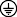 – 125 mm	mm	26,5Taban levhası ölçüleri	mm	101,3 x 179 45° ’ye kadar gönye açısı ayarı			Mil kilitleme	Ağırlığı EPTA-Procedure01/2003’e göre	kg	2,7Koruma sınıfı	/IKapama işlemleri sırasında kısa süreli gerilim düşmeleri olabilir. Elveriş- siz şebeke koşullarında diğer aletler etkilenebilir. 0,36 Ohm’den daha küçük şebeke empedanslarında hatalar ortaya çıkmaz.Veriler 230 V’luk bir anma gerilimi [U] için geçerlidir. Farklı gerilimlerde ve farklı ülkelere özgü tiplerde bu veriler değişebilir.Gürültü/Titreşim bilgisiGürültü emisyon değerleri EN 60745-2-22 uyarınca belirlen- mektedir.Aletin A olarak değerlendirilen gürültü seviyesi tipik olarak şöyledir: Ses basıncı seviyesi 95 dB(A); gürültü emisyonu se- viyesi 106 dB(A). Tolerans K= 3 dB.Koruyucu kulaklık kullanın!Toplam titreşim değerleri ah (üç yönün vektör toplamı) ve to- lerans K, EN 60745-2-22 uyarınca:ah=4,0 m/s2, K= 1,5 m/s2.Bu talimatta belirtilen titreşim seviyesi EN 60745’e göre normlandırılmış bir ölçme yöntemi ile tespit edilmiştir ve ha- valı aletlerin karşılaştırılmasında kullanılabilir. Bu değer geçici olarak titreşim seviyesinin tahmin edilmesine uygundur.Belirtilen titreşim seviyesi elektrikli el aletinin temel kullanım alanlarını temsil eder. Ancak elektrikli el aleti başka kullanım alanlarında, farklı aksesuarla, farklı uçlarla kullanılırken veya yetersiz bakımla kullanılırken, titreşim seviyesi belirtilen de- ğerden farklı olabilir. Bu da toplam çalışma süresi içindeki tit- reşim yükünü önemli ölçüde artırabilir.Titreşimin kullanıcıya bindirdiği yük için önceden ek güvenlikUygunluk beyanıKapama işlemleri sırasında kısa süreli gerilim düşmeleri olabilir. Elveriş- siz şebeke koşullarında diğer aletler etkilenebilir. 0,36 Ohm’den daha küçük şebeke empedanslarında hatalar ortaya çıkmaz.Veriler 230 V’luk bir anma gerilimi [U] için geçerlidir. Farklı gerilimlerde ve farklı ülkelere özgü tiplerde bu veriler değişebilir.bütün hükümlerini karşıladığını ve aşağıdaki standartlarla uyumlu olduğunu beyan ederiz: EN 60745-1,EN 60745-2-22.Teknik belgelerin bulunduğu merkez (2006/42/EC): Robert Bosch GmbH, PT/ETM970764 Leinfelden-Echterdingen, GERMANY 	Türkçe | 91 Henk BeckerExecutive Vice President EngineeringHelmut HeinzelmannHead of Product Certification PT/ETM9Elmaslı kesme diskinin takılmasıMil kilidine 13 basın ve kilidi basılı tutun.Alyen anahtarla 22 sıkma vidasını 21 çıkarın.Germe flanşını 20 ve elmaslı kesme diskini 19 tahrik milin- den 17 çıkarın.Hortum setinin tespit edilmesiRobert Bosch GmbH, Power Tools Division 70764 Leinfelden-Echterdingen, GERMANYLeinfelden, 02.02.2015Montaj Elektrikli el aletinin kendinde bir çalışma yapmadan önce her defasında fişi prizden çekin.Toz emme Kurşun içeren boyalar, bazı ahşap türleri, mineraller ve me- taller gibi maddeler işlenirken ortaya çıkan toz sağlığa za- rarlı olabilir. Bu tozlara temas etmek veya bu tozları solu- mak allerjik reaksiyonlara ve/veya kullanıcının veya onun yakınındaki kişilerin nefes alma yollarındaki hastalıklara neden olabilir.Kayın veya meşe gibi bazı ağaç tozları kanserojen etkiye sa- hiptir, özellikle de ahşap işleme sanayiinde kullanılan katkı maddeleri (kromat, ahşap koruyucu maddeler) ile birlikte. Asbest içeren malzemeler sadece uzmanlar tarafından iş- lenmelidir.P2 filtre sınıfı filtre takılı soluk alma maskesi kullanmanı- zı tavsiye ederiz.İşlenen malzemelere ait ülkenizdeki geçerli yönetmelik hü- kümlerine uyun. Çalıştığınız yerde tozun birikmesini önleyin. Tozlar ko- layca alevlenebilir.Elmaslı kesme diskinin takılması/değiştirilmesi (Bakınız: Şekil A) Elmas kesme disklerini takarken ve değiştirirken koru- yucu iş eldivenleri kullanılması tavsiye edilir. Elmas kesme diskleri çalışma sırasında aşırı ölçüde ısı- nır, soğumadan önce bunları tutmayın. Daima teknik veriler bölümünde belirtilen dogru bü- yüklükte ve uygun baglama deligi olan elmasli kesme diskleri kullanin. Sadece elmas plaketli kesme diskleri kullanin. Seg- manli elmas disklerin negatif kesme açilari ve segman- lar arasinda maksimum 10 mm oluklari olmalidir.Elmaslı kesme diskinin takılmasıElmaslı kesme diskini 19 ve takılacak bütün parçaları te- mizleyin.Bağlama flanşını 18 tahrik miline 17 takın.Elmaslı kesme diskini 19 bağlama flanşına 18 yerleştirin. Elmaslı kesme diski 19 ve 6 koruyucu kapak üzerindeki ok yönleri birbirin aynı olmalıdır.Germe flanşını 20 yerleştirin ve germe vidasını 21 takın.Mil kilidine 13 basın ve kilidi basılı tutun.Alyen anahtarla 22 sıkma vidasını 21 sıkın (Tork 3– 5 Nm).(Bakınız: Şekiller B–C) Islak kesme işlemi esnasında soğutma sıvısı olarak sa- dece su kullanın.Hortum setini sadece öngörülen vida ve elektrikli el aletindeki yaylı rondela ile tespit edin.Hortum bağlantısını 24 su musluğuna veya bir su haznesinin bağlantısına bağlayın. Su haznesi doğru su basıncına ulaşıla- bilmesi için elektrikli el aletinin çalışma seviyesinin en azından 80 cm üzerinde olmalıdır.Bağlantı hortumunu 23 hortum nipeline 5 takın. Bağlantı hor- tumundan çekerek sağlam oturma olup olmadığını kontrol edin.Elektrikli el aletini çalıştırmadan önce su kapama musluğun- dan 25 çıkan su miktarını ayarlayın.İzin verilen maksimum su basıncı 0,12 MPa’dır.İşletimİşletim türleri Elektrikli el aletinin kendinde bir çalışma yapmadan önce her defasında fişi prizden çekin.Kesme derinliğinin önceden seçilerek ayarlanması (Bakınız: Şekil D) Kesme derinliği ön seçimi sadece elektrikli el aleti du- rurken yapılabilir.Kesme derinliğini iş parçasının kalınlığına uyarlayın. Optimum kesme sonucu elde edebilmek için elmaslı kesme diski malze- meden yaklaşık 2 mm dışarı çıkmalıdır.Kelebek vidayı 4 gevşetin. Daha küçük kesme derinliği için elektrikli el aletini taban levhasından 8 çekin, daha büyük kes- me derinliği için elektrikli el aletini taban levhasına 8 doğru bastırın. Kesme derinliği skalasında 3 istediğiniz ölçüyü ayar- layın. Kelebek vidayı 4 tekrar sıkın.Gönye açısının ayarlanması (Bakınız: Şekil E)Kelebek vidayı 8 gevşetin. Skalada 10 istediğiniz kesme açısı ayarlanıncaya kadar elektrikli el aletini yana doğru hareket et- tirin. Kelebek vidayı 8 tekrar sıkın.Not: Gönyeli kesmelerde kesme derinliği kesme derinliği ska- lasında 3 gösterilen değerden daha düşüktür.Kesme işareti 0° (Bakınız: Şekil F)Kesme işareti 0° (7) dik açılı kesmede elmaslı kesme diskinin pozisyonunu gösterir.Çalıştırma Şebeke gerilimine dikkat edin! Akım kaynağının gerili- mi elektrikli el aletinin tip etiketi üzerindeki verilere uygun olmalıdır. 230 V ile işaretlenmiş elektrikli el aletleri 220 V ile de çalıştırılabilir.    92 | Türkçe	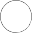 Hatalı akım koruma şalteriAleti çalıştırmadan önce her defasında hatalı akım koruma şal- terinin fonksiyonunu kontrol edin!Elektrikli el aletini kapatın.Şebeke bağlantı fişini takın ve hatalı akım koruma şalterin- deki RESET tuşuna 14 gösterge 15 kırmızı yanıncaya kadar basın.Hatalı akım koruma şalterindeki tuşa TEST 14 gösterge 15 sönünceye kadar basın. Gösterge 15 sönmezse hatalı akım koruma şalteri arızalı demektir ve onarılmalıdır. Elektrikli el aleti ile hiçbir biçimde çalışmayın!Gösterge 15 söndükten sonra tuşa RESET tekrar basın.Elektrikli el aletini çalıştırın.Açma/kapamaAleti çalıştırmak için açma/kapama şalterine 2 basın ve şalte- ri basılı tutun.Basılı durumdaki açma/kapama şalterini 2 tespit etmek için açma/kapama şalteri tespit tuşuna 1 basın.Elektrikli el aletini kapatmak için açma/kapama şalterini 2 bı- rakın veya tespit tuşu 1 ile sabitlenmişse açma/kapama şalte- rine 2 kısa bir süre basın ve tekrar bırakın. Kullanımdan önce elmaslı kesme diskini kontrol edin. Elmaslı kesme diski kusursuz biçimde takılmış olmalı ve hiçbir yere temas etmeden serbestçe dönebilmeli- dir. Aleti en azından 1 dakika boşta çalıştırarak bir de- neme yapın. Hasar görmüş, yuvarlaklığını kaybetmiş veya titreşim yapan elmaslı kesme disklerini kullanma- yın. Hasarlı elmaslı kesme diskleri kırılıp dağılabilir ve yara- lanmalara neden olabilirler. Açma/kapama şalterinin 2 koruyucu lastiği hasar gör- memelidir. Açma/kapama şalteri 2 koruyucu lastik tarafın- dan su ve toz sızmasına karşı korunur.Enerjiden tasarruf etmek için elektikli el aletini sadece kulla- nacağınız zaman açın.Çalışırken dikkat edilecek hususlar Elektrikli el aletinin kendinde bir çalışma yapmadan önce her defasında fişi prizden çekin. Elektrikli el aletini duracak ölçüde zorlamayın. Aşırı yüklenme durumunda soğuma için elektrikli el aletini birkaç dakika boşta çalıştırın. Örneğin beton gibi sert malzemede 20 mm üzerindeki kesme derinliklerinde motoru aşırı ölçüde zorlamamak için çok sayıdaki işlem aşamaları ile çalışın. Kendi ağırlığı ile güvenli olarak durmayan iş parçalarını uygun bir tertibatla sıkın. Elmas kesme diskleri çalışma sırasında aşırı ölçüde ısı- nır, soğumadan önce bunları tutmayın.Kesme diskini darbelere, çarpmalara ve yağlanmaya karşı ko- ruyun. Kesme diskine yan taraftan kuvvet uygulamayın.Serbest dönüş halindeki elmaslı kesme disklerini yan taraftan bastırarak frenlemeyin.Özellikle sert malzemeler, örneğin çakıl içeriği yüksek beton kesilirken elmas kesme diski aşırı ölçüde ısınabilir ve hasar gö- rebilir. Elmas kesme diski ile birlikte hareket eden kıvılcım de- meti bunu belirgin ölçüde gösterir.Bu gibi durumlarda çalışmaya ara verin ve elektrikli el aletini kısa bir süre en yüksek devirde ve boşta çalıştırarak diski so- ğutun.İş temposu belirgin ölçüde düşerse ve disk çevresinde bir kı- vılcım demeti oluşursa elmas kesme diski körelmiş demektir. Körelmiş diski aşındırıcı bir malzeme içinde, örneğin kireçli kum taşında kısa süre çalıştırarak bileyebilirsiniz.Kesme yönü (Bakınız: Şekil G)Elektrikli el aleti daima dönme yönünün tersine yönlendirilme- lidir. Aksi takdirde alet kontroldan ve kesme hattından çıka- bilir.Paralellik mesnedi (Bakınız: Şekil H)Paralellik mesnedi 26 iş parçası kenarı boyunca veya ölçülü şerit biçimli hassas kesme işlemine olanak sağlar.Kelebek vidayı 11 gevşetin ve parallik mesnedi 26 skalasını taban levhası 8 kılavzunundan itin. İlgili kesme derinliği işare- tinde 7 skala değeri olarak istediğiniz kesme genişliğini ayar- layın, bakınız: Bölüm “Kesme işareti 0°”. Kelebek vidayı 11 tekrar sıkın.Ek dayamak (Bakınız: Şekil I)Sıkma vidası takımı 27 ile iş parçasına bir ek dayamak tespit edilebilir. Elektrikli el aletini ek dayamak boyunca hareket et- tirin.Statiğe ilişkin açıklamalarTaşıyıcı duvarlarda yapılacak kesme işleri DIN 1053 Kısım 1 hükümlerine veya ülkelerdeki yönetmeliklere bağlıdır.Bu yönetmelik hükümlerine mutlaka uyulmalıdır. Çalışmaya başlamadan önce sorumlu bir statikerden, mimardan veya yetkili yapı merciinden yardım alın.Bakım ve servisBakım ve temizlik Elektrikli el aletinin kendinde bir çalışma yapmadan önce her defasında fişi prizden çekin. İyi ve güvenli çalışabilmek için elektrikli el aletini ve ha- valandırma deliklerini daima temiz tutun.Yedek bağlantı kablosu gerekli ise, güvenliğin tehlikeye düş- memesi için Bosch’tan veya yetkili bir servisten temin edilme- lidir.Müşteri hizmeti ve uygulama danışmanlığıMüşteri hizmeti ürününüzün onarım, bakım ve yedek parçala- rına ilişkin sorularınızı yanıtlandırır. Demonte görünüşler ve yedek parçalara ilişkin ayrıntılı bilgiyi aşağıdaki Web sayfasın- da bulabilirsiniz:www.bosch-pt.comBosch uygulama danışmanlığı ekibi ürünlerimize ve ilgili akse- suara ilişkin sorularınızda size memnuniyetle yardımcı olur. 	Türkçe | 93 Bütün başvuru ve yedek parça siparişlerinizde mutlaka aletini- zin tip etiketindeki 10 haneli ürün kodunu belirtiniz.Sadece Türkiye için geçerlidir: Bosch genel olarak yedek parçaları 7 yıl hazır tutar.TürkçeBosch San. ve Tic. A.S.Ahi Evran Cad. No:1 Kat:22 Polaris Plaza80670 Maslak/IstanbulBosch Uzman Ekibi +90 (0212) 367 18 88 Işıklar LTD.ŞTİ.Kızılay Cad. No: 16/C Seyhan AdanaTel.: 0322 3599710Tel.: 0322 3591379İdeal Eletronik BobinajYeni San. Sit. Cami arkası No: 67 AksarayTel.: 0382 2151939Tel.: 0382 2151246Bulsan Elektrikİstanbul Cad. Devrez Sok. İstanbul Çarşısı No: 48/29 İskitlerAnkaraTel.: 0312 3415142Tel.: 0312 3410203Faz Makine BobinajSanayi Sit. 663 Sok. No: 18 AntalyaTel.: 0242 3465876Tel.: 0242 3462885Örsel Bobinaj1. San. Sit. 161. Sok. No: 21 DenizliTel.: 0258 2620666Bulut Elektrikİstasyon Cad. No: 52/B Devlet Tiyatrosu Karşısı ElazığTel.: 0424 2183559Körfez ElektrikSanayi Çarşısı 770 Sok. No: 71 ErzincanTel.: 0446 2230959Ege Elektrikİnönü Bulvaro No: 135 Muğla Makasarası Fethiye FethiyeTel.: 0252 6145701Değer İş Bobinajİsmetpaşa Mah. İlk Belediye Başkan Cad. 5/C Şahinbey GaziantepTel.: 0342 2316432Çözüm Bobinajİsmetpaşa Mah. Eski Şahinbey Belediyesi altı Cad. No: 3/C GaziantepTel.: 0342 2319500Onarım BobinajRaifpaşa Cad. No: 67 İskenderun HatayTel.: 0326 6137546Günşah OtomotivBeylikdüzü Sanayi Sit. No: 210 Beylikdüzü İstanbulTel.: 0212 8720066Aygem10021 Sok. No: 11 AOSB Çiğli İzmirTel.: 0232 3768074Sezmen BobinajEge İş Merkezi 1201/4 Sok. No: 4/B Yenişehir İzmirTel.: 0232 4571465Ankaralı ElektrikEski Sanayi Bölgesi 3. Cad. No: 43 KayseriTel.: 0352 3364216Asal BobinajEski Sanayi Sitesi Barbaros Cad. No: 24 SamsunTel.: 0362 2289090Üstündağ Elektrikli AletlerNusretiye Mah. Boyacılar Aralığı No: 9 TekirdağTel.: 0282 6512884TasfiyeElektrikli el aleti, aksesuar ve ambalaj malzemesi çevre dostu bir yöntemle tasfiye edilmek üzere tekrar kazanım merkezine gönderilmelidir.Elektrikli el aletlerini evsel çöplerin içine atmayın!Sadece AB üyesi ülkeler için:Elektrikli el aletleri ve eski elektronik aletlere ilişkin 2012/19/EU sayılı Avrupa Birliği yö- netmeliği ve bunların tek tek ülkelerin hukuk- larına uyarlanması uyarınca, kullanım ömrü- nü tamamlamış elektrikli el aletleri ayrı ayrı toplanmak ve çevre dostu bir yöntemle tas- fiye edilmek üzere yeniden kazanım merkez- lerine gönderilmek zorundadır.Değişiklik haklarımız saklıdır.    94 | Polski	 W przypadku pracy elektronarzędziem pod gołym nie-PolskiWskazówki bezpieczeństwaOgólne przepisy bezpieczeństwa dla elektrona- rzędzibem, należy używać przewodu przedłużającego, dosto- sowanego również do zastosowań zewnętrznych. Uży- cie właściwego przedłużacza (dostosowanego do pracy na zewnątrz) zmniejsza ryzyko porażenia prądem. Jeżeli nie da się uniknąć zastosowania elektronarzę- dzia w wilgotnym otoczeniu, należy użyć wyłącznika ochronnego różnicowo-prądowego. Zastosowanie 	OSTRZEZENIE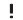 Należy przeczytać wszystkiewskazówki i przepisy. Błędy wwyłącznika ochronnego różnicowo-prądowego zmniejsza ryzyko porażenia prądem.przestrzeganiu poniższych wskazówek mogą spowodowaćporażenie prądem, pożar i/lub ciężkie obrażenia ciała.Należy starannie przechowywać wszystkie przepisy i wskazówki bezpieczeństwa dla dalszego zastosowania.Użyte w poniższym tekście pojęcie „elektronarzędzie“ odnosi się do elektronarzędzi zasilanych energią elektryczną z sieci (z przewodem zasilającym) i do elektronarzędzi zasilanych aku- mulatorami (bez przewodu zasilającego).Bezpieczeństwo miejsca pracy Stanowisko pracy należy utrzymywać w czystości i do- brze oświetlone. Nieporządek w miejscu pracy lub nie- oświetlona przestrzeń robocza mogą być przyczyną wypadków. Nie należy pracować tym elektronarzędziem w otocze- niu zagrożonym wybuchem, w którym znajdują się np. łatwopalne ciecze, gazy lub pyły. Podczas pracy elektro- narzędziem wytwarzają się iskry, które mogą spowodować zapłon. Podczas użytkowania urządzenia zwrócić uwagę na to, aby dzieci i inne osoby postronne znajdowały się w bez- piecznej odległości. Odwrócenie uwagi może spowodo- wać utratę kontroli nad narzędziem.Bezpieczeństwo elektryczne Wtyczka elektronarzędzia musi pasować do gniazda. Nie wolno zmieniać wtyczki w jakikolwiek sposób. Nie wolno używać wtyków adapterowych w przypadku elektronarzędzi z uziemieniem ochronnym. Niezmienio- ne wtyczki i pasujące gniazda zmniejszają ryzyko poraże- nia prądem. Należy unikać kontaktu z uziemionymi powierzchniami jak rury, grzejniki, piece i lodówki. Ryzyko porażenia prądem jest większe, gdy ciało użytkownika jest uziemio- ne. Urządzenie należy zabezpieczyć przed deszczem i wil- gocią. Przedostanie się wody do elektronarzędzia pod- wyższa ryzyko porażenia prądem. Nigdy nie należy używać przewodu do innych czynno- ści. Nigdy nie należy nosić elektronarzędzia, trzymając je za przewód, ani używać przewodu do zawieszenia urządzenia; nie wolno też wyciągać wtyczki z gniazdka pociągając za przewód. Przewód należy chronić przed wysokimi temperaturami, należy go trzymać z dala od oleju, ostrych krawędzi lub ruchomych części urządze- nia. Uszkodzone lub splątane przewody zwiększają ryzyko porażenia prądem.Bezpieczeństwo osób Podczas pracy z elektronarzędziem należy zachować ostrożność, każdą czynność wykonywać uważnie i z rozwagą. Nie należy używać elektronarzędzia, gdy jest się zmęczonym lub będąc pod wpływem narkotyków, alkoholu lub lekarstw. Moment nieuwagi przy użyciu elektronarzędzia może stać się przyczyną poważnych ura- zów ciała. Należy nosić osobiste wyposażenie ochronne i zawsze okulary ochronne. Noszenie osobistego wyposażenia ochronnego – maski przeciwpyłowej, obuwiaz podeszwami przeciwpoślizgowymi, kasku ochronnego lub środków ochrony słuchu (w zależności od rodzaju i zastosowania elektronarzędzia) – zmniejsza ryzyko obra- żeń ciała. Należy unikać niezamierzonego uruchomienia narzę- dzia. Przed włożeniem wtyczki do gniazdka i/lub podłą- czeniem do akumulatora, a także przed podniesieniem lub przeniesieniem elektronarzędzia, należy upewnić się, że elektronarzędzie jest wyłączone. Trzymanie pal- ca na wyłączniku podczas przenoszenia elektronarzędzia lub podłączenie do prądu włączonego narzędzia, może stać się przyczyną wypadków. Przed włączeniem elektronarzędzia, należy usunąć na- rzędzia nastawcze lub klucze. Narzędzie lub klucz, znaj- dujący się w ruchomych częściach urządzenia mogą do- prowadzić do obrażeń ciała. Należy unikać nienaturalnych pozycji przy pracy. Nale- ży dbać o stabilną pozycję przy pracy i zachowanie równowagi. W ten sposób możliwa będzie lepsza kontrola elektronarzędzia w nieprzewidzianych sytuacjach. Należy nosić odpowiednie ubranie. Nie należy nosić luźnego ubrania ani biżuterii. Włosy, ubranie i rękawi- ce należy trzymać z daleka od ruchomych części. Luźne ubranie, biżuteria lub długie włosy mogą zostać wciągnięte przez ruchome części. Jeżeli istnieje możliwość zamontowania urządzeń od- sysających i wychwytujących pył, należy upewnić się, że są one podłączone i będą prawidłowo użyte. Użycie urządzenia odsysającego pył może zmniejszyć zagrożenie pyłami.Prawidłowa obsługa i eksploatacja elektronarzędzi Nie należy przeciążać urządzenia. Do pracy używać na- leży elektronarzędzia, które są do tego przewidziane.Odpowiednio dobranym elektronarzędziem pracuje się w danym zakresie wydajności lepiej i bezpieczniej. 	Polski | 95  Nie należy używać elektronarzędzia, którego włącznik/ wyłącznik jest uszkodzony. Elektronarzędzie, którego nie można włączyć lub wyłączyć jest niebezpieczne i musi zostać naprawione. Przed regulacją urządzenia, wymianą osprzętu lub po zaprzestaniu pracy narzędziem, należy wyciągnąć wtyczkę z gniazda i/lub usunąć akumulator. Ten środek ostrożności zapobiega niezamierzonemu włączeniu się elektronarzędzia. Nieużywane elektronarzędzia należy przechowywać w miejscu niedostępnym dla dzieci. Nie należy udostęp- niać narzędzia osobom, które go nie znają lub nie prze- czytały niniejszych przepisów. Używane przez niedo- świadczone osoby elektronarzędzia są niebezpieczne. Koniecznajestnależytakonserwacjaelektronarzędzia. Należy kontrolować, czy ruchome części urządzenia działają bez zarzutu i nie są zablokowane, czy części nie są pęknięte lub uszkodzone w taki sposób, który miał- by wpływ na prawidłowe działanie elektronarzędzia. Uszkodzone części należy przed użyciem urządzenia oddać do naprawy. Wiele wypadków spowodowanych jest przez niewłaściwą konserwację elektronarzędzi. Należystale dbaćoostrośći czystość narzędzi tnących. O wiele rzadziej dochodzi do zakleszczenia się narzędzia tnącego, jeżeli jest ono starannie utrzymane. Zadbane na- rzędzia łatwiej się też prowadzi. Elektronarzędzia, osprzęt, narzędzia pomocnicze itd. należy używać zgodnie z niniejszymi zaleceniami.Uwzględnić należy przy tym warunki i rodzaj wykony- wanej pracy. Niezgodne z przeznaczeniem użycie elektro- narzędzia może doprowadzić do niebezpiecznych sytuacji.Serwis Naprawę elektronarzędzia należy zlecić jedynie wy- kwalifikowanemu fachowcowi i przy użyciu oryginal- nych części zamiennych. To gwarantuje, że bezpieczeń- stwo urządzenia zostanie zachowane.Wskazówki dotyczące bezpieczeństwa pracy ze szlifierko-przecinarkami Pokrywa ochronna przynależna do elektronarzędzia musi być dobrze przymocowana i tak ustawiona, aby zagwarantować jak największy stopień bezpieczeń- stwa, co oznacza. że zwrócona do operatora część ściernicy musi być w jak największym stopniu osłonię- ta. Osoby znajdujące się w pobliży powinny trzymać się z dala od obracającej się tarczy szlifierskiej. Pokrywa ochronna ma chronić operatora przed odłamkami i przy- padkowym kontaktem ze ściernicą. Stosować należy wyłącznie diamentowe tarcze tnące. To, że osprzęt daje się przymocować do elektronarzędzia, nie gwarantuje bezpiecznego jego użycia. Dopuszczalna prędkość obrotowa stosowanego narzę- dzia roboczego nie może być mniejsza niż podana na elektronarzędziu maksymalna prędkość obrotowa. Na- rzędzie robocze, obracające się z szybszą niż dopuszczal- na prędkością, może się złamać, a jego części odprysnąć. Ściernice wolno stosować tylko zgodnie z ich przezna- czeniem. Np.: Nigdy nie należy używać bocznej po- wierzchni tarczy tnącej do szlifowania. Tarcze tnące przeznaczone są do usuwania materiału krawędzią tarczy. Wpływ sił bocznych może spowodować złamanie takiej ściernicy. Do wybranej tarczy szlifierskiej należy używać zawsze nieuszkodzonych kołnierzy mocujących, o odpowied- nim rozmiarze. Odpowiednio dobrane kołnierze podpie- rają tarczę szlifierską i zmniejszają tym samym niebezpie- czeństwo jej złamania. Średnica zewnętrzna i grubość narzędzia roboczego muszą odpowiadać wymiarom elektronarzędzia. Narzę- dzia robocze o niewłaściwych wymiarach nie mogą być wy- starczająco osłonięte lub kontrolowane. Tarcze szlifierskie i kołnierze muszą dokładnie paso- wać na wrzeciono stosowanego elektronarzędzia. Na- rzędzia robocze, które nie pasują dokładnie do wrzeciona elektronarzędzia, obracają się nierównomiernie, bardzo mocno wibrują i mogą spowodować utratę kontroli nad elektronarzędziem. Nie wolno stosować uszkodzonych tarcz szlifierskich. Przed każdym użyciem należy skontrolować tarcze szli- fierskie pod kątem odprysków i pęknięć. W razie upad- ku elektronarzędzia lub tarczy szlifierskiej, należy sprawdzić, czy elektronarzędzie lub tarcza nie uległy uszkodzeniu, lub użyć nieuszkodzonej tarczy szlifier- skiej. Po sprawdzeniu i zamocowaniu tarczy szlifier- skiej, należy uruchomić elektronarzędzie, ustawić na najwyższe obroty i pozostawić je włączone na minutę, zwracając przy tym uwagę, aby sam użytkownik jak i in- ne osoby postronne znajdowały się poza strefą obraca- jącej się tarczy szlifierskiej. Uszkodzone tarcze szlifier- skie łamią się zwykle podczas trwania tego testu. Należy nosić osobiste wyposażenie ochronne. W zależ- ności od rodzaju pracy, należy nosić maskę ochronną pokrywającą całą twarz, ochronę oczu lub okulary ochronne. W razie potrzeby należy użyć maski przeciw- pyłowej, ochrony słuchu, rękawic ochronnych lub spe- cjalnego fartucha, chroniącego przed małymi cząstka- mi ścieranego i obrabianego materiału. Należy chronić oczy przed unoszącymi się w powietrzu ciałami obcymi, powstałymi w czasie pracy. Maska przeciwpyłowa i ochronna dróg oddechowych muszą filtrować powstający podczas pracy pył. Oddziaływanie hałasu przez dłuższy okres czasu, możne doprowadzić do utraty słuchu. Należy uważać, by osoby postronne znajdowały się w bezpiecznej odległości od strefy zasięgu elektronarzę- dzia. Każdy, kto znajduje się w pobliżu pracującego elektronarzędzia, musi używać osobistego wyposa- żenia ochronnego. Odłamki obrabianego przedmiotu lub pęknięte narzędzia robocze mogą odpryskiwać i spowodo- wać obrażenia również poza bezpośrednią strefą zasięgu. Podczas wykonywania prac, przy których narzędzie mogłoby natrafić na ukryte przewody elektryczne lub na własny przewód zasilający, należy je trzymać wy- łącznie za izolowane powierzchnie rękojeści. Kontakt z przewodem sieci zasilającej może spowodować  przekaza-    96 | Polski	nie napięcia na części metalowe elektronarzędzia, co mo- głoby spowodować porażenie prądem elektrycznym. Przewód sieciowy należy trzymać z dala od obracają- cych się narzędzi roboczych. W przypadku utraty kontro- li nad narzędziem, przewód sieciowy może zostać przecię- ty lub wciągnięty, a dłoń lub cała ręka mogą dostać się w obracające się narzędzie robocze. Nigdy nie wolno odkładać elektronarzędzia przed cał- kowitym zatrzymaniem się narzędzia roboczego. Obra- cające się narzędzie może wejść w kontakt z powierzchnią, na którą jest odłożone, przez co można stracić kontrolę nad elektronarzędziem. Nie wolno przenosić elektronarzędzia, znajdującego się w ruchu. Przypadkowy kontakt ubrania z obracającym się narzędziem roboczym może spowodować jego wciąg- nięcie i wwiercenie się narzędzia roboczego w ciało osoby obsługującej. Należy regularnie czyścić szczeliny wentylacyjne elek- tronarzędzia. Dmuchawa silnika wciąga kurz do obudowy, a duże nagromadzenie pyłu metalowego może spowodo- wać zagrożenie elektryczne. Nie należy używać elektronarzędzia w pobliżu materia- łów łatwopalnych. Iskry mogą spowodować ich zapłon.Odrzut i odpowiednie wskazówki bezpieczeństwa Odrzut jest nagłą reakcją narzędzia na zablokowanie lub zawadzanie obracającej się tarczy szlifierskiej. Zaczepie- nie się lub zablokowanie prowadzi do nagłego zatrzymania się obracającego się narzędzia roboczego. Niekontrolowa- ne elektronarzędzie zostanie przez to szarpnięte w kierun- ku przeciwnym do kierunku obrotu narzędzia roboczego. Gdy przykładowo tarcza szlifierska zacina się lub zaklesz- cza w obrabianym przedmiocie, jej zanurzona w obrabia- nym przedmiocie krawędź może się zablokować i spowo- dować wypadnięcie lub odrzut. Ruch tarczy szlifierskiej (w kierunku osoby obsługującej czy od niej) uzależniony jest wtedy od jej kierunku obrotu w miejscu zablokowania. Tar- cze szlifierskie są przy tym narażone na złamanie.Odrzut jest następstwem niezgodnego z przeznaczeniem lub niewłaściwego zastosowania elektronarzędzia. Można go uniknąć przez zachowanie opisanych poniżej odpo- wiednich środków ostrożności. Elektronarzędzie należy mocno trzymać, a ciało i ręce ustawićwpozycji, umożliwiającej złagodzenie odrzutu. Jeżeli w skład wyposażenia standardowego wchodzi uchwyt dodatkowy, należy go zawsze używać, żeby mieć jak największą kontrolę nad siłami odrzutu lub momentem odwodzącym podczas rozruchu. Osoba ob- sługująca urządzenie może opanować szarpnięcia i zjawis- ko odrzutu poprzez zachowanie odpowiednich środków ostrożności. Nie należy nigdy trzymać rąk w pobliżu obracających się narzędzi roboczych. Narzędzie robocze może wsku- tek odrzutu zranić rękę. Nie należy zbliżać się do obracającej się tarczy tnącej – niebezpieczny jest zarówno zakres za tarczą jak i przed nią. Odrzut przemieszcza elektronarzędzie w kierunku przeciwnym do ruchu tarczy w miejscu zablokowania. Szczególnie ostrożnie należy obrabiać narożniki, ostre krawędzie itd. Należy zapobiegać temu, by narzędzia robocze zostały odbite lub by się one zablokowały.Obracające się narzędzie robocze jest bardziej podatne na zakleszczenie przy obróbce kątów, ostrych krawędzi lub gdy zostanie odbite. Może to stać się przyczyną utraty kon- troli lub odrzutu. Nie wolno stosować tarcz łańcuchowych ani tarcz zęba- tych; nie wolno pracować też przy użyciu segmento- wych tarcz diamentowych z rowkami szerszymi niż10 mm. Narzędzia robocze tego rodzaju często powodują odrzut lub utratę kontroli nad elektronarzędziem. Należy unikać zablokowania się tarczy tnącej lub za du- żego nacisku. Nie należy przeprowadzać nadmiernie głębokich cięć. Przeciążenie tarczy tnącej podwyższa jej obciążenie i jej skłonność do zakleszczenia się lub zabloko- wania i tym samym możliwość odrzutu lub złamania się tar- czy. W przypadku zakleszczenia się tarczy tnącej lub prze- rwy w pracy, elektronarzędzie należy wyłączyć i odcze- kać, aż tarcza całkowicie się zatrzyma. Nigdy nie należy próbować wyciągać poruszającej się jeszcze tarczy z miejsca cięcia, gdyż może to wywołać odrzut. Należy wykryć i usunąć przyczynę zakleszczenia się. Nie włączać ponownie elektronarzędzia, dopóki znaj- duje się ono w materiale. Przed kontynuacją cięcia, tar- cza tnąca powinna osiągnąć swoją pełną prędkość ob- rotową. W przeciwnym wypadku ściernica może się zacze- pić, wyskoczyć z przedmiotu obrabianego lub spowodo- wać odrzut. Płyty lub duże przedmioty należy przed obróbką pode- przeć, aby zmniejszyć ryzyko odrzutu, spowodowane- go przez zakleszczoną tarczę. Duże przedmioty mogą się ugiąć pod ciężarem własnym. Obrabiany przedmiot należy podeprzeć z obydwu stron, zarówno w pobliżu linii cięcia jak i przy krawędzi. Zachować szczególną ostrożność przy wycinaniu otwo- rów w ścianach lub operowaniu w innych niewidocz- nych obszarach. Wgłębiająca się w materiał tarcza tnąca może spowodować odrzut narzędzia po natrafieniu na przewody gazowe, wodociągowe, przewody elektryczne lub inne przedmioty.Dodatkowe wskazówki bezpieczeństwaNależy stosować okulary ochronne.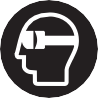  Materiał przeznaczony do obróbki należy zamocować na stabilnym podłożu i zabezpieczyć przed przesunię- ciem za pomocą zacisków lub w inny sposób. Jeżeli ob- rabiany element przytrzymywany jest ręką lub przyciskany do ciała, pozostaje on niestabilny, co może skutkować utratą kontroli nad nim. 	Polski | 97  Należy stosować środki ochrony słuchu, okulary ochronne, maskę przeciwpyłową i rękawice ochronne. Jako maski przeciwpyłowej należy stosować co naj- mniej półmaski filtrującej cząsteczki o klasie ochrony FFP 2. Należy używać odpowiednich przyrządów poszukiwaw- czych w celu lokalizacji ukrytych przewodów zasilają- cych lub poprosić o pomoc zakłady miejskie. Kontakt z przewodami znajdującymi się pod napięciem może dopro- wadzić do powstania pożaru lub porażenia elektrycznego. Uszkodzenie przewodu gazowego może doprowadzić do wybuchu. Wniknięcie do przewodu wodociągowego powo- duje szkody rzeczowe lub może spowodować porażenie elektryczne. Elektronarzędzie należy trzymać podczas pracy mocno w obydwu rękach i zadbać stabilną pozycję pracy. Elek- tronarzędzie prowadzone oburącz jest bezpieczniejsze. Należy zabezpieczyć obrabiany przedmiot. Zamocowa- nie obrabianego przedmiotu w urządzeniu mocującym lub imadle jest bezpieczniejsze niż trzymanie go w ręku. Elektronarzędzie należy podłączyć do prawidłowo uziemionego źródła prądu. Gniazdko sieciowe i przewód przedłużający muszą posiadać właściwie funkcjonujący przewód ochronny uziemiający układu sieciowego. Przed przystąpieniem do pracy należy skontrolować wyłącznik ochronny różnicowo-prądowy (PRCD) pod kątem prawidłowego funkcjonowania. Uszkodzone wy- łączniki ochronne różnicowo-prądowe (PRCD) należy oddawać do naprawy lub wymiany w autoryzowanym punkcie serwisowym firmy Bosch.Opis urządzenia i jego zastosowaniaNależy przeczytać wszystkie wskazówki i przepisy. Błędy w przestrzeganiu poniższych wskazówek mogą spowodować porażenie prądem, pożar i/lub ciężkie obrażenia ciała.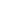 Należy otworzyć rozkładaną stronę z rysunkiem urządzenia i pozostawić ją rozłożoną podczas czytania instrukcji obsługi.Użycie zgodne z przeznaczeniemElektronarzędzie przeznaczone jest do cięcia i wykonywania bruzd w materiałach mineralnych, takich, jak na przykład marmur, na twardym i stabilnym podłożu, przy użyciu podsta- wy, pokrywy ochronnej w pozycji poziomej, oraz przy zasto- sowaniu lub bez zastosowania wody. Elektronarzędzie nie jest przeznaczone do cięcia w drewnie, tworzywach sztucznych i metalu.Przedstawione graficznie komponentyNumeracja przedstawionych graficznie komponentów odnosi się do schematu elektronarzędzia na stronach graficznych.Przycisk blokady włącznika/wyłącznikaWłącznik/wyłącznikPodziałka głębokości cięciaŚruba motylkowa do wstępnego wyboru kąta cięciaZłączka do wężaOsłonaZnacznik cięcia 0 °Płyta głównaŚruba motylkowa do ustawiania kątów uciosuPodziałka do cięć pod kątemŚruba motylkowa do prowadnicy równoległejOtwory wentylacyjneBlokada wrzecionaWyłącznik ochronny różnicowoprądowyWskaźnik na wyłączniku ochronnym różnicowoprądo- wymRękojeść (pokrycie gumowe)Wrzeciono napędoweTulejka mocującaDiamentowa tarcza tnąca*Podkładka mocującaŚruba rzymskaKlucz imbusowyPrzewód łączącyPrzyłącze wężowe przewodu łączącegoKurek odcinającyProwadnica równoległa **Komplet śrub rzymskich** Przedstawiony na rysunkach lub opisany w instrukcji użytkowa- nia osprzęt nie wchodzi w skład wyposażenia standardowego.Kompletny asortyment wyposażenia dodatkowego można znaleźć w naszym katalogu osprzętu.** dostępny w handlu (nie zawarty w zakresie dostawy)Dane technicznePodczas włączania urządzenia dochodzi do krótkotrwałych spadków napięcia. W przypadku niekorzystnych warunków sieciowych może dojść co zakłóceń pracy innych urządzeń. W przypadku impedancji źródła zasilania mniejszej niż 0,36 omów, nie należy się liczyć z żadnymi zakłóceniami.Dane aktualne są dla napięcia znamionowego [U] 230 V. Przy napię- ciach odbiegających od powyższego i w przypadku modeli specyficz- nych dla danego kraju dane te mogą się różnić.    98 | Polski	Deklaracja zgodności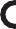 Oświadczamy z pełną odpowiedzialnością, że produkt przed- stawiony w rozdziale „Dane techniczne“ odpowiada wymaga- niom następujących dyrektyw: 2011/65/UE, do19. kwietnia 2016: 2004/108/WE, od 20. kwietnia 2016: 2014/30/UE, 2006/42/WE wraz ze zmianami oraz następu- jących norm: EN 60745-1, EN 60745-2-22.Dokumentacja techniczna (2006/42/WE): Robert Bosch GmbH, PT/ETM970764 Leinfelden-Echterdingen, GERMANYPodczas włączania urządzenia dochodzi do krótkotrwałych spadków napięcia. W przypadku niekorzystnych warunków sieciowych może dojść co zakłóceń pracy innych urządzeń. W przypadku impedancji źródła zasilania mniejszej niż 0,36 omów, nie należy się liczyć z żadnymiHenk BeckerExecutive Vice President EngineeringHelmut HeinzelmannHead of Product Certification PT/ETM9zakłóceniami.Dane aktualne są dla napięcia znamionowego [U] 230 V. Przy napię- ciach odbiegających od powyższego i w przypadku modeli specyficz- nych dla danego kraju dane te mogą się różnić.Informacja na temat hałasu i wibracjiEmisja hałasu została określona zgodnie z EN 60745-2-22.Określony wg skali A poziom hałasu emitowanego przez urzą- dzenie wynosi standardowo: poziom ciśnienia akustycznego 95 dB(A); poziom mocy akustycznej 106 dB(A). Niepewność pomiaru K= 3 dB.Stosować środki ochrony słuchu!Wartości łączne drgań ah (suma wektorowa z trzech kierun- ków) i niepewność pomiaru K oznaczone zgodnie z normą EN 60745-2-22 wynoszą:ah=4,0 m/s2, K= 1,5 m/s2.Poziom drgań podany w tych wskazówkach został pomierzo- ny zgodnie z wymaganiami normy EN 60745 dotyczącej pro- cedury pomiarów i można go użyć do porównywania elektro- narzędzi. Można go też użyć do wstępnej oceny ekspozycji na drgania.Podany poziom drgań jest reprezentatywny dla podstawo- wych zastosowań elektronarzędzia. Jeżeli elektronarzędzie użyte zostanie do innych zastosowań, z innymi narzędziami roboczymi, z różnym osprzętem, a także jeśli nie będzie wy- starczająco konserwowane, poziom drgań może odbiegać od podanego. Podane powyżej przyczyny mogą spowodować podwyższenie ekspozycji na drgania podczas całego czasu pracy.Aby dokładnie ocenić ekspozycję na drgania, trzeba wziąć pod uwagę także okresy, gdy urządzenie jest wyłączone, lub gdy jest wprawdzie włączone, ale nie jest używane do pracy. W ten sposób łączna (obliczana na pełny wymiar czasu pracy) ekspozycja na drgania może okazać się znacznie niższa.Należy wprowadzić dodatkowe środki bezpieczeństwa, mają- ce na celu ochronę operatora przed skutkami ekspozycji na drgania, np.: konserwacja elektronarzędzia i narzędzi robo- czych, zabezpieczenie odpowiedniej temperatury rąk, ustale- nie kolejności operacji roboczych.Robert Bosch GmbH, Power Tools Division 70764 Leinfelden-Echterdingen, GERMANYLeinfelden, 02.02.2015Montaż Przed wszystkimi pracami przy elektronarzędziu nale- ży wyciągnąć wtyczkę z gniazda.System odsysania pyłów Pyły niektórych materiałów, na przykład powłok malar- skich z zawartością ołowiu, niektórych gatunków drewna, minerałów lub niektórych rodzajów metalu, mogą stano- wićzagrożeniedlazdrowia. Bezpośredni kontakt fizyczny z pyłami lub przedostanie się ich do płuc może wywołać re- akcje alergiczne i/lub choroby układu oddechowego ope- ratora lub osób znajdujących się w pobliżu.Niektóre rodzaje pyłów, np. dębiny lub buczyny uważane są za rakotwórcze, szczególnie w połączeniu z substancja- mi do obróbki drewna (chromiany, impregnaty do drew- na). Materiały, zawierające azbest mogą być obrabiane je- dynie przez odpowiednio przeszkolony personel.Zaleca się noszenie maski przeciwpyłowej z pochłania- czem klasy P2.Należy stosować się do aktualnie obowiązujących w danym kraju przepisów, regulujących zasady obchodzenia się z ma- teriałami przeznaczonymi do obróbki. Należy unikać gromadzenia się pyłu na stanowisku pra- cy. Pyły mogą się z łatwością zapalić.Mocowanie/wymiana diamentowej tarczy tnącej (zob. rys. A) Do mocowania i wymiany diamentowych tarcz tnących zaleca się użycie rękawic ochronnych. Diamentowe tarcze tnące osiągają podczas pracy bar- dzo wysokie temperatury – nie należy ich dotykać przed ich ochłodzeniem. Należy stosować wyłącznie diamentowe tarcze tnące o odpowiedniej wielkości i z odpowiednim otworem do mocowania tarczy, o parametrach zgodnych z podany- mi w Danych Technicznych. 	Polski | 99  Należy stosować wyłącznie diamentowe tarcze tnące. Segmentowe tarcze diamentowe muszą posiadać ne- gatywny kąt natarcia, a szczeliny między segmentami nie mogą przekraczać 10 mm.Montaż diamentowej tarczy tnącejOczyścić diamentową tarczę tnącą 19 i wszystkie elemen- ty mocujące, które mają zostać zamocowane.Nałożyć tuleję mocującą 18 na wrzeciono napędowe 17.Nałożyć diamentową tarczę tnącą 19 na tulejkę 18. Kieru- nek strzałki na diamentowej tarczy tnącej 19 powinien być zgodny z kierunkiem strzałki na pokrywie ochronnej 6.Nałożyć podkładkę mocującą 20 i i wkręcić śrubę rzymską21.Wcisnąć blokadę wrzeciona 13 i przytrzymać ją w tej pozy- cji.Za pomocą klucza imbusowego 22 dokręcić śrubę mocują- cą 21 (momentem obrotowym 3 – 5 Nm).Demontaż diamentowej tarczy tnącejWcisnąć blokadę wrzeciona 13 i przytrzymać ją w tej pozy- cji.Za pomocą klucza imbusowego 22 wykręcić śrubę mocują- cą 21.Zdjąć podkładkę mocującą 20 i diamentową tarczę tnącą19 z wrzeciona 17.Montaż węży (patrz szkice B–C) Do cięcia na mokro jedynym odpowiednim środkiem chłodzącym jest woda.Zestaw węży należy przytwierdzać do elektronarzędzia tylko za pomocą przewidzianej do tego celu śruby i podkładki sprę- żystej.Przyłącze węża 24 nakręcić na zawór kurkowy lub na przyłą- cze zbiornika z wodą. W celu osiągnięcia odpowiedniego ciś- nienia wody zbiornik z wodą powinien znajdować się co naj- mniej 80 cm nad powierzchnią obrabianą przez elektronarzę- dzie.Nałożyć wąż przyłączeniowy 23 na złączkę węża 5. Skontro- lować zamocowanie pociągając za wąż przyłączeniowy.Ilość wypływającej z zaworu odcinającego 25 wody należy wyregulować przed uruchomieniem elektronarzędzia.Maksymalne dopuszczalne ciśnienie wody wynosi 0,12 MPa.PracaRodzaje pracy Przed wszystkimi pracami przy elektronarzędziu nale- ży wyciągnąć wtyczkę z gniazda.Wstępne ustawianie głębokości rowka (zob. rys. D) Wstępnego ustawiania głębokości rowka dokonywać wolno tylko przy wyłączonym elektronarządziu.Głębokość cięcia należy dostosować do grubości obrabiane- go materiału. Optymalny wynik osiąga się wówczas, gdy dia- mentowa tarcza tnąca wystaje ok. 2 mm z materiału.Zwolnić śrubę motylkową 4. Aby zmniejszyć głębokość cię- cia, należy odsunąć elektronarzędzie od podstawy 8, aby zwiększyć głębokość cięcia elektronarzędzie należy docisnąć w kierunku podstawy 8. Ustawić pożądaną wartość na po- działce 3. Ponownie dokręcić śrubę motylkową 4.Ustawianie kąta uciosu (zob. rys. E)Zwolnić śrubę motylkową 8. Przechylić elektronarzędzie na bok – tak aby na podziałce 10 ustawiony był pożądany kąt cięcia. Ponownie dokręcić śrubę motylkową 8.Wskazówka: W czasie wykonywania cięć skośnych, głębo- kość cięcia jest w rzeczywistości mniejsza, niż wartość ukaza- na na podziałce 3.Znacznik cięcia 0° (zob. rys. F)Znacznik cięcia 0° (7) ukazuje pozycję diamantowej tarczy tnącej podczas cięcia pod kątem prostym.Uruchamianie Należy zwrócić uwagę na napięcie sieci! Napięcie źród- ła prądu musi zgadzać się z danymi na tabliczce znamio- nowej elektronarzędzia. Elektronarzędzia przeznaczo- ne do pracy pod napięciem 230 V można przyłączać również do sieci 220 V.Wyłącznik ochronny różnicowoprądowyPrzed każdym uruchomieniem urządzenia należy skontrolo- wać funkcjonowanie wyłącznika ochronnego różnicoprądo- wego!Wyłączyć elektronarzędzie.Włożyć wtyczkę do gniazdka i wciskać przycisk RESET na wyłączniku różnicoprądowym 14 tak długo, aż wskaźnik 15 zaświeci się kolorem czerwonym.Wciskać przycisk TEST na wyłączniku różnicoprądowym 14 tak długo, aż wskaźnik 15 wygaśnie. Jeżeli wskaźnik 15 nie gaśnie, oznacza to, że ochronny wyłącznik różnicoprą- dowy jest uszkodzony i musi zostać naprawiony. Nie wolno wówczas w żadnym wypadku użytkować elektronarzędzia!Po wygaśnięciu wskaźnika 15 należy ponownie wcisnąć przycisk RESET.Włączyć elektronarzędzie.Włączanie/wyłączanieW celu włączenia elektronarzędzia nacisnąć włącznik/ wyłącznik 2 i przytrzymać w tej pozycji.W celu unieruchomienia wciśniętego włącznika/wyłącznika2 należy nacisnąć przycisk blokady 1.W celu wyłączenia elektronarzędzia, należy zwolnić włącz- nik/wyłącznik 2, lub gdy jest on unieruchomiony przyciskiem blokady 1, nacisnąć krótko włącznik/wyłącznik 2, a następnie zwolnić. Diamentowe tarcze tnące należy kontrolować przed każdym użyciem. Diamentowa tarcza tnąca musi być prawidłowo zamocowana i musi móc się swobodnie obracać. Przeprowadzić bieg próbny, trwający co naj- mniej jedną minutę (bez obciążenia). Nie używać uszkodzonych, zwichrowanych bądź wibrujących dia- mentowych tarcz ściernych. Uszkodzone diamentowe tarcze tnące mogą się złamać i spowodować poważne obrażenia.    100 | Polski	 Gumowa uszczelka włącznika/wyłącznika 2 nie może być uszkodzona. Włącznik/wyłącznik 2 chroniony jest przed ewentualnym przeniknięciem wody lub kurzu za po- mocą uszczelki gumowej.Aby zaoszczędzić energię elektryczną, elektronarzędzie nale- ży włączać tylko wówczas, gdy jest ono używane.Wskazówki dotyczące pracy Przed wszystkimi pracami przy elektronarzędziu nale- ży wyciągnąć wtyczkę z gniazda. Unikać sytuacji, w których elektronarzędzie mogłoby zostać – przez zbyt silne jego obciążenie elektronarzędzia – automatycznie wyłączone. Po silnym obciążeniu elektronarzędzia, należy pozwo- lić mu pracować przez parę minut na biegu jałowym, w celu ochłodzenia narzędzia roboczego. W przypadku cięć w twardych materiałach, na przykład w betonie z głębokością cięcia przekraczającą 20 mm, należy rozłożyć pracę na kilka etapów, aby nie przecią- żyć silnika. Jeżeli ciężar własny przedmiotu obrabianego nie gwa- rantuje stabilnej pozycji, należy go zamocować. Diamentowe tarcze tnące osiągają podczas pracy bar- dzo wysokie temperatury – nie należy ich dotykać przed ich ochłodzeniem.Tarcze tnące należy chronić przed upadkiem, udarami i za- tłuszczeniem. Tarcze tnące nie należy poddawać naciskowi z boku.Po wyłączeniu urządzenia nie należy wyhamowywać biegu diamentowej tarczy tnącej dociskając ją do obrabianego ma- teriału.Przy cięciu szczególnie twardych materiałów, np. betonu z dużą zawartością krzemu, może dojść do przegrzania, a tym samym uszkodzenia tarczy diamentowej. Snop iskier otacza- jący diamentową tarczę jest objawem przegrzania.Należy wtedy natychmiast przerwać cięcie i ochłodzić tarczę, włączając elektronarzędzie z najwyższą prędkością obroto- wą, bez obciążenia.Wyraźnie zmniejszająca się wydajność i wieniec iskier na tar- czy, to oznaki stępienia diamentowej tarczy tnącej. Można ją naostrzyć, dokonując krótkich cięć w materiale ścieralnym (np. piaskowcu).Kierunek cięcia (zob. rys. G)Elektronarzędzie należy zawsze prowadzić przeciwbieżnie do kierunku obrotów tarczy. W przeciwnym wypadku istnieje ry- zyko, że wyskoczy ono z nacięcia w sposób niekontrolowa- ny.Prowadnica równoległa (zob. rys. H)Prowadnica równoległa 26 umożliwia wykonywanie precyzyj- nych cięć wzdłuż krawędzi obrabianego przedmiotu, a także cięcie równych pasów.Zwolnić śrubę motylkową 11 i przesunąć podziałkę prowadni- cy równoległej 26 przez szynę w podstawie 8. Ustawić pożą- daną szerokość cięcia jako wartość podziałki na odpowied- nim znaczniku 7, zob. rozdział „Znacznik cięcia 0°“. Ponownie dokręcić śrubę motylkową 11.Prowadnica dodatkowa (zob. rys. I)Za pomocą zestawu śrub rzymskich 27 można do obrabiane- go elementu przymocować dodatkową prowadnicę. Elektro- narzędzie należy prowadzić wzdłuż prowadnicy.Wskazówki dotyczące statykiWykonywanie szczelin w ścianach nośnych podlega normie DIN 1053, cz. 1 lub ustaleniom specyficznym dla danego kra- ju.Przepisy te muszą być koniecznie przestrzegane. Przed roz- poczęciem prac należy skonsultować się z odpowiedzialnym za budynek statykiem, architektem lub kierownictwem budo- wy.Konserwacja i serwisKonserwacja i czyszczenie Przed wszystkimi pracami przy elektronarzędziu nale- ży wyciągnąć wtyczkę z gniazda. Aby zapewnić bezpieczną i wydajną pracę, elektrona- rzędzie i szczeliny wentylacyjne należy utrzymywać w czystości.Jeżeli konieczna okaże się wymiana przewodu przyłączenio- wego, należy zlecić ją firmie Bosch lub w autoryzowanym przez firmę Bosch punkcie naprawy elektronarzędzi, co po- zwoli uniknąć ryzyka zagrożenia bezpieczeństwa.Obsługa klienta oraz doradztwo dotyczące użyt- kowaniaW punkcie obsługi klienta można uzyskać odpowiedzi na pyta- nia dotyczące napraw i konserwacji nabytego produktu, a tak- że dotyczące części zamiennych. Rysunki rozłożeniowe oraz informacje dotyczące części zamiennych można znaleźć rów- nież pod adresem:www.bosch-pt.comNasz zespół doradztwa dotyczącego użytkowania odpowie na wszystkie pytania związane z produktami firmy Bosch oraz ich osprzętem.Przy wszystkich zgłoszeniach oraz zamówieniach części za- miennych konieczne jest podanie 10-cyfrowego numeru kata- logowego elektronarzędzia zgodnie z danymi na tabliczce zna- mionowej. 	Česky | 101 PolskaRobert Bosch Sp. z o.o. Serwis Elektronarzędzi Ul. Szyszkowa 35/37 02-285 WarszawaNa www.bosch-pt.pl znajdą Państwo wszystkie szczegóły do- tyczące usług serwisowych online.Tel.: 22 7154460Faks: 22 7154441E-Mail: bsc@pl.bosch.comInfolinia Działu Elektronarzędzi: 801 100900 (w cenie połączenia lokalnego)ail: elektronarzedzia.info@pl.bosch.com www.bosch.plUsuwanie odpadówElektronarzędzia, osprzęt i opakowanie należy poddać utyli- zacji zgodnie z obowiązującymi zasadami ochrony środowi- ska.Nie wolno wyrzucać elektronarzędzi do odpadów z gospodar- stwa domowego!Tylko dla państw należących do UE:Zgodnie z europejską wytyczną 2012/19/UE o starych, zużytych narzę- dziach elektrycznych i elektronicznych i jej stosowania w prawie krajowym, wyelimino- wane, niezdatne do użycia elektronarzędzia należy zbierać osobno i doprowadzić do po- nownego użytkowania zgodnego z zasadami ochrony środowiska.Zastrzega się prawo dokonywania zmian.ČeskyBezpečnostní upozorněníVšeobecná varovná upozornění pro elektronářadí S elektronářadím nepracujte v prostředí ohroženém explozí, kde se nacházejí hořlavé kapaliny, plyny nebo prach. Elektronářadí vytváří jiskry, které mohou prach ne- bo páry zapálit. Děti a jiné osoby udržujte při použití elektronářadí da- leko od Vašeho pracovního místa. Při rozptýlení můžete ztratit kontrolu nad strojem.Elektrická bezpečnost Připojovací zástrčka elektronářadí musí lícovat se zá- suvkou. Zástrčka nesmí být žádným způsobem uprave- na. Společně s elektronářadím s ochranným uzemně- ním nepoužívejte žádné adaptérové zástrčky. Neupra- vené zástrčky a vhodné zásuvky snižují riziko zásahu elek- trickým proudem. Zabraňte kontaktu těla s uzemněnými povrchy, jako např. potrubí, topení, sporáky a chladničky. Je-li Vaše tělo uzemněno, existuje zvýšené riziko zásahu elektrickým proudem. Chraňte stroj před deštěm a vlhkem. Vniknutí vody do elektronářadí zvyšuje nebezpečí zásahu elektrickým prou- dem. Dbejte na účel kabelu, nepoužívejte jej k nošení či zavě- šení elektronářadí nebo k vytažení zástrčky ze zásuv- ky. Udržujte kabel daleko od tepla, oleje, ostrých hran nebo pohyblivých dílů stroje. Poškozené nebo spletené kabely zvyšují riziko zásahu elektrickým proudem. Pokud pracujete s elektronářadím venku, použijte pou- ze takové prodlužovací kabely, které jsou způsobilé i pro venkovní použití. Použití prodlužovacího kabelu, jež je vhodný pro použití venku, snižuje riziko zásahu elektric- kým proudem. Pokud se nelze vyhnout provozu elektronářadí ve vlh- kém prostředí, použijte proudový chránič. Nasazení proudového chrániče snižuje riziko zásahu elektrickým proudem.Bezpečnost osob Buďte pozorní, dávejte pozor na to, co děláte a přistu- pujte k práci s elektronářadím rozumně. Nepoužívejte žádné elektronářadí pokud jste unaveni nebo pod vli-     VAROVÁNÍ 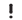 Čtěte všechna varovná upozornění a pokyny. Zanedbání při dodržování va-vem drog, alkoholu nebo léků. Moment nepozornosti při použití elektronářadí může vést k vážným poraněním.rovných upozornění a pokynů mohou mít za následek zásah elektrickým proudem, požár a/nebo těžká poranění.Všechna varovná upozornění a pokyny do budoucna uschovejte.Ve varovných upozorněních použitý pojem „elektronářadí“ se vztahuje na elektronářadí provozované na el. síti (se síťovým kabelem) a na elektronářadí provozované na akumulátoru (bez síťového kabelu).Bezpečnost pracovního místa Udržujte Vaše pracovní místo čisté a dobře osvětlené. Nepořádek nebo neosvětlené pracovní oblasti mohou vést k úrazům. Noste osobní ochranné pomůcky a vždy ochranné brý-le. Nošení osobních ochranných pomůcek jako maska pro- ti prachu, bezpečnostní obuv s protiskluzovou podrážkou, ochranná přilba nebo sluchátka, podle druhu nasazení elektronářadí, snižují riziko poranění. Zabraňte neúmyslnému uvedení do provozu. Přesvědč- te se, že je elektronářadí vypnuté dříve než jej uchopí- te, ponesete či připojíte na zdroj proudu a/nebo aku- mulátor. Máte-li při nošení elektronářadí prst na spínači nebo pokud stroj připojíte ke zdroji proudu zapnutý, pak to může vést k úrazům. Než elektronářadí zapnete, odstraňte seřizovací ná- stroje nebo šroubováky. Nástroj nebo klíč, který se na- chází v otáčivém dílu stroje, může vést k poranění.    102 | Česky	 Vyvarujte se abnormálního držení těla. Zajistěte si bez- pečný postoj a udržujte vždy rovnováhu. Tím můžete elektronářadí v neočekávaných situacích lépe kontrolovat. Noste vhodný oděv. Nenoste žádný volný oděv nebo šperky. Vlasy, oděv a rukavice udržujte daleko od pohybujících se dílů. Volný oděv, šperky nebo dlouhé vla- sy mohou být zachyceny pohybujícími se díly. Lze-li namontovat odsávací či zachycující přípravky, přesvědčte se, že jsou připojeny a správně použity. Po- užití odsávání prachu může snížit ohrožení prachem.Svědomité zacházení a používání  elektronářadí Stroj nepřetěžujte. Pro svou práci použijte k tomu urče- né elektronářadí. S vhodným elektronářadím budete pra- covat v udané oblasti výkonu lépe a bezpečněji. Nepoužívejte žádné elektronářadí, jehož spínač je vad- ný. Elektronářadí, které nelze zapnout či vypnout je nebez- pečné a musí se opravit. Než provedete seřízení stroje, výměnu dílů příslušen- ství nebo stroj odložíte, vytáhněte zástrčku ze zásuvky a/nebo odstraňte akumulátor. Toto preventivní opatření zabrání neúmyslnému zapnutí elektronářadí. Uchovávejte nepoužívané elektronářadí mimo dosah dětí. Nenechte stroj používat osobám, které se strojem nejsou seznámeny nebo nečetly tyto pokyny. Elektroná- řadí je nebezpečné, je-li používáno nezkušenými osobami. Pečujte o elektronářadí svědomitě. Zkontrolujte, zda pohyblivé díly stroje bezvadně fungují a nevzpřičují se, zda díly nejsou zlomené nebo poškozené tak, že je ome- zena funkce elektronářadí. Poškozené díly nechte před nasazením stroje opravit. Mnoho úrazů má příčinu ve špatně udržovaném elektronářadí. Řezné nástroje udržujte ostré a čisté. Pečlivě ošetřova- né řezné nástroje s ostrými řeznými hranami se méně vzpřičují a dají se lehčeji vést. Používejte elektronářadí, příslušenství, nasazovací ná- stroje apod. podle těchto pokynů. Respektujte přitom pracovní podmínky a prováděnou činnost. Použití elek- tronářadí pro jiné než určující použití může vést k nebez- pečným situacím.Servis Nechte Vaše elektronářadí opravit pouze kvalifikova- ným odborným personálem a pouze s originálními ná- hradními díly. Tím bude zajištěno, že bezpečnost stroje zůstane zachována.Bezpečnostní upozornění pro oddělovací brusky K elektronářadí patřící ochranný kryt musí být spoleh- livě namontovaný a nastavený tak, aby se dosáhla nej- vyšší míra bezpečnosti, tzn. co možná nejmenší část brusnéhotělesaukazovalanekryták obsluhující osobě. Držte se Vy a v blízkosti se nacházející osoby mimo ro- vinu rotujícího brusného kotouče. Ochranný kryt má chránit obsluhující osobu před úlomky a náhodným kon- taktem s brusným tělesem. Pro Vaše elektronářadí používejte výhradně dělicí ko- touče osazené diamantem. Jen to, že lze příslušenství na Vaše elektronářadí upevnit, nezaručuje žádné bezpečné použití. Dovolený počet otáček nasazovacího nástroje musí být minimálně tak vysoký, jako na elektronářadí uvedený nejvyšší počet otáček. Příslušenství, jež se otáčí rychleji než je dovoleno, se může rozlomit a rozletět. Brusná tělesa se smějí použít pouze pro doporučené možnosti nasazení. Např.: nikdy nebruste boční plo- chou dělicího kotouče. Dělicí kotouče jsou určeny pro úběr materiálu okrajem kotouče. Boční působení síly na ta- to brusná tělesa je může rozlomit. Pro Vámi zvolené brusné kotouče vždy používejte ne- poškozené upínací příruby ve správné velikosti. Vhod- né příruby podpírají brusný kotouč a snižují tak nebezpečí prasknutí brusného kotouče. Vnější rozměr a tloušťka nasazovacího nástroje musí odpovídat rozměrovým údajům Vašeho elektronářadí. Špatně dimenzované nasazovací nástroje nemohou být dostatečně stíněny nebo kontrolovány. Brusné kotouče a příruby musejí přesně lícovat na brusné vřeteno Vašeho elektronářadí. Nasazovací ná- stroje, které přesně nelícují na brusné vřeteno elektronářa- dí, se nerovnoměrně otáčejí, velmi silně vibruji a mohou vést ke ztrátě kontroly. Nepoužívejte žádné poškozené brusné kotouče. Před každým použitím kontrolujte brusné kotouče na od- štěpky a praskliny. Pokud elektronářadí nebo brusný kotouč spadnou na zem, zkontrolujte, zda nejsou po- škozené nebo použijte nepoškozený brusný kotouč. Když jste brusný kotouč zkontrolovali a nasadili, držte se Vy a v blízkosti se nacházející osoby mimo rovinu ro- tujícího brusného kotouče a nechte stroj jednu minutu běžet s nejvyšším počtem otáček. Poškozené brusné ko- touče většinou v této testovací době prasknou. Noste osobní ochranné vybavení. Podle aplikace pou- žijte ochranu celého obličeje, ochranu očí nebo ochran- né brýle. Taktéž adekvátně noste ochrannou masku proti prachu, ochranu sluchu, ochranné rukavice nebo speciální zástěru, jež Vás ochrání před malými částice- mi brusiva a materiálu. Oči mají být chráněny před odle- tujícími cizími tělísky, jež vznikají při různých aplikacích. Protiprachová maska či respirátor musejí při používání vznikající prach odfiltrovat. Pokud jste dlouho vystaveni silnému hluku, můžete utrpět ztrátu sluchu. Dbejte u ostatních osob na bezpečnou vzdálenost k Va- ší pracovní oblasti. Každý, kdo vstoupí do této pracovní oblasti, musí nosit osobní ochranné vybavení. Úlomky obrobku nebo ulomených nasazovacích nástrojů mohou odlétnout a způsobit poranění i mimo přímou pracovní ob- last. Pokud provádíte práce, při kterých může nasazovací nástroj zasáhnout skrytá elektrická vedení nebo vlast- ní síťový kabel, pak držte stroj pouze na izolovaných plochách rukojeti. Kontakt s elektrickým vedením pod na- pětím může přivést napětí i na kovové díly stroje a vést k úderu elektrickým proudem. 	Česky | 103  Držte síťový kabel daleko od otáčejících se nasazova- cích nástrojů. Když ztratíte kontrolu nad strojem, může být přerušen nebo zachycen síťový kabel a Vaše ruka nebo paže se může dostat do otáčejícího se nasazovacího ná- stroje. Nikdy neodkládejte elektronářadí dříve, než se nasazo- vací nástroj dostal zcela do stavu klidu. Otáčející se na- sazovací nástroj se může dostat do kontaktu s odkládací plochou, čímž můžete ztratit kontrolu nad elektronářadím. Nenechte elektronářadí běžet po dobu, co jej nesete. Váš oděv může být náhodným kontaktem s otáčejícím se nasazovacím nástrojem zachycen a nasazovací nástroj se může zavrtat do Vašeho těla. Čistěte pravidelně větrací otvory Vašeho elektronářa- dí. Ventilátor motoru vtahuje do tělesa prach a silné nahro- madění kovového prachu může způsobit elektrická rizika. Nepoužívejte elektronářadí v blízkosti hořlavých mate- riálů. Jiskry mohou tyto materiály zapálit.Zpětný ráz a odpovídající varovná upozornění Zpětný ráz je náhlá reakce v důsledku zaseknutého nebo zablokovaného otáčejícího se brusného kotouče. Zaseknu- tí nebo zablokování vede k náhlému zastavení rotujícího nasazovacího nástroje. Tím nekontrolované elektronářadí akceleruje v místě zablokování proti směru otáčení nasazo- vacího nástroje.Pokud se např. brusný kotouč v obrobku zasekne nebo za- blokuje, může se hrana brusného kotouče, která je zanoře- ná do obrobku, zakousnout a tím brusný kotouč vylomit ne- bo způsobit zpětný ráz. Brusný kotouč se potom pohybuje vůči obsluhující osobě k ní nebo od ní, podle směru otáčení kotouče na místě zablokování. Při tom mohou brusné ko- touče i prasknout.Zpětný ráz je důsledek nesprávného nebo chybného pou- žití elektronářadí. Lze mu zabránit vhodnými preventivními opatřeními, jak je následně popsáno. Držte elektronářadí dobře pevně a uveďte Vaše tělo a paže do polohy, ve které můžete zachytit síly zpětného rázu. Je-li k dispozici, používejte vždy přídavnou ruko- jeť, abyste měli co největší možnou kontrolu nad silami zpětného rázu nebo reakčních momentů při rozběhu. Obsluhující osoba může vhodnými preventivními opatření- mi zvládnout síly zpětného rázu a reakčního momentu. Nikdy nedávejte Vaši ruku do blízkosti otáčejících se nasazovacích nástrojů. Nasazovací nástroj se při zpět- ném rázu může pohybovat přes Vaši ruku. Vyhýbejte se oblasti před a za dělicím kotoučem. Zpět- ný ráz vhání elektronářadí do opačného směru vůči pohybu brusného kotouče na místě zablokování. Zvlášť opatrně pracujte v místech rohů, ostrých hran apod. Zabraňte, aby se nasazovací nástroj odrazil od obrobku a vzpříčil. Rotující nasazovací nástroj je u rohů, ostrých hran a pokud se odrazí náchylný na vzpříčení se. Toto způsobí ztrátu kontroly nebo zpětný ráz. Nepoužívejte žádný článkový nebo ozubený pilový ko- touč a též žádný segmentovaný diamantový kotouč se zářezy širokými více než 10 mm. Takové nasazovací ná- stroje způsobují často zpětný ráz nebo ztrátu kontroly nad elektronářadím. Zabraňte zablokování dělícího kotouče nebo příliš vy- sokému přítlaku. Neprovádějte žádné nadměrně hlubo- ké řezy. Přetížení dělícího kotouče zvyšuje jeho namáhání a náchylnost ke vzpříčení nebo zablokování a tím možnost zpětného rázu nebo prasknutí brusného tělesa. Jestliže dělící kotouč uvízne nebo práci přerušíte, elek- tronářadí vypněte a vydržte v klidu než se kotouč zasta- ví. Nikdy se nepokoušejte ještě běžící dělící kotouč vy- táhnout z řezu, jinak může následovat zpětný ráz. Zjis- těte a odstraňte příčinu uvíznutí. Elektronářadí opět nezapínejte, dokud se nachází v ob- robku. Nechte dělící kotouč nejprve dosáhnout svých plných otáček, než budete v řezu opatrně pokračovat. Jinak se může kotouč zaseknout, vyskočit z obrobku nebo způsobit zpětný ráz. Desky nebo velké obrobky podepřete, aby se zabránilo riziku zpětného rázu od sevřeného dělícího kotouče. Velké obrobky se mohou pod svou vlastní hmotností pro- hnout. Obrobek musí být podepřen na obou stranách a to jak v blízkosti dělícího řezu tak i na okraji. Buďte obzvlášť opatrní u „kapsovitých řezů“ do stáva- jících stěn nebo jiných míst, kam není vidět. Zanořující se dělící kotouč může při zaříznutí do plynových, vodovod- ních či elektrických vedení nebo jiných objektů způsobit zpětný ráz.Doplňková varovná upozorněníNoste ochranné brýle.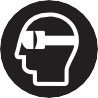  Obrobek upevněte a zajistěte pomocí svěrek či jiným způsobem na stabilním podkladu. Když držíte obrobek jenom rukou nebo proti Vašemu tělu, zůstává nestabilní, což může vést ke ztrátě kontroly. Noste ochranu sluchu, ochranné brýle, masku proti prachu a rukavice. Jako masku proti prachu používejte minimálně částice odfiltrující polomasku třídy FFP 2. Použijte vhodné detekční přístroje na vyhledání skry- tých rozvodných vedení nebo kontaktujte místní doda- vatelskou společnost. Kontakt s elektrickým vedením může vést k požáru a úderu elektrickým proudem. Poško- zení vedení plynu může vést k výbuchu. Proniknutí do vo- dovodního potrubí způsobí věcné škody nebo může způso- bit úder elektrickým proudem. Elektronářadí držte při práci pevně oběma rukama a za- jistěte si bezpečný postoj. Oběma rukama je elektronářa- dí vedeno bezpečněji. Zajistěte obrobek. Obrobek pevně uchycený upínacím přípravkem nebo svěrákem je držen bezpečněji než Vaší rukou. Elektronářadí připojte na řádně uzemněnou elektric- kou siť. Zásuvka a prodlužovací kabel musejí mít funkční ochranný vodič.    104 | Česky	 Před začátkem práce zkontrolujte řádnou funkci prou- dového chrániče (PRCD). Poškozené proudové chráni- če (PRCD) nechte opravit nebo vyměnit v servisu Bosch.Popis výrobku a specifikacíČtěte všechna varovná upozornění a poky- ny. Zanedbání při dodržování varovných upo- zornění a pokynů mohou mít za následek úraz elektrickým proudem, požár a/nebo těžká po- ranění.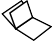 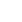 Vyklopte prosím odklápěcí stranu se zobrazením stroje a ne- chte tuto stranu během čtení návodu k obsluze otevřenou.Určené použitíElektronářadí je určeno na pevné opěře pomocí základové desky a za vodorovného použití ochranného krytu k řezání či vytváření zářezů do převážně minerálních materiálů, jako na- př. mramoru, s použitím a bez použití vody. Elektronářadí ne- ní určeno k řezání dřeva, umělé hmoty nebo kovu.Zobrazené komponentyČíslování zobrazených komponent se vztahuje na zobrazení elektronářadí na grafické straně.Aretační tlačítko spínačeSpínačStupnice hloubky řezuKřídlový šroub předvolby hloubky řezuHadicová vsuvkaOchranný krytRyska řezu 0°Základová deskaKřídlový šroub pro přestavení úhlu sklonuStupnice úhlu sklonuKřídlový šroub pro podélný dorazVětrací otvoryAretace vřeteneProudový chráničUkazatel na proudovém chráničiRukojeť (izolovaná plocha rukojeti)Hnací vřetenoUnášecí přírubaDiamantový dělící kotouč*Upínací přírubaUpínací šroubImbus klíčSpojovací hadiceHadicová přípojka spojovací hadiceUzavírací kohout vodyPodélný doraz **Sada stahovacích šroubů** Zobrazené nebo popsané příslušenství nepatří k standardnímu obsahu dodávky. Kompletní příslušenství naleznete v našem pro- gramu příslušenství.** běžně v obchodě (není v obsahu dodávky)Technická dataSpínací jevy způsobují krátkodobé poklesy napětí. Při nepříznivých pod- mínkách sítě se může vyskytovat omezování jiných strojů. Při impedanci sítě menší než 0,36 ohmů se žádné rušení neočekává.Údaje platí pro jmenovité napětí [U] 230 V. U odlišných napětí a podle země specifických provedení se mohou tyto údaje lišit.Informace o hluku a vibracíchHodnoty hlučnosti zjištěny podle EN 60745-2-22.Hodnocená hladina hluku stroje A činí typicky: hladina akus- tického tlaku 95 dB(A); hladina akustického výkonu106 dB(A). Nepřesnost K= 3 dB.Noste chrániče sluchu!Celkové hodnoty vibrací ah (vektorový součet tří os) a nepřes- nost K stanoveny podle EN 60745-2-22:ah=4,0 m/s2, K= 1,5 m/s2.V těchto pokynech uvedená úroveň vibrací byla změřena podle měřicích metod normovaných v EN 60745 a může být použita pro vzájemné porovnání elektronářadí. Hodí se i pro předběžný odhad zatížení vibracemi.Uvedená úroveň vibrací reprezentuje hlavní použití elektroná- řadí. Pokud se ovšem bude elektronářadí používat pro jiné práce, s odlišným příslušenstvím, s jinými nástroji nebos nedostatečnou údržbou, může se úroveň vibrací lišit. To mů- že zatíženi vibracemi po celou pracovní dobu zřetelně zvýšit. Pro přesný odhad zatížení vibracemi by měly být zohledněny i doby, v nichž je nářadí vypnuté nebo sice běží, ale fakticky se nepoužívá. To může zatíženi vibracemi po celou pracovní do- bu zřetelně zredukovat. 	Česky | 105 Stanovte dodatečná bezpečnostní opatření k ochraně obslu- hy před účinky vibrací, jako je např. údržba elektronářadía nástrojů, udržování teplých rukou, organizace pracovních procesů.Prohlášení o shodě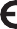 Prohlašujeme na výhradní zodpovědnost, že výrobek popsa- ný v části „Technická data“ splňuje všechna příslušná ustano- vení směrnic 2011/65/EU, do 19. dubna 2016: 2004/108/ES, od 20. dubna 2016: 2014/30/EU,2006/42/ES včetně jejich změn a je v souladu s následujícími normami: EN 60745-1, EN 60745-2-22.Technická dokumentace (2006/42/ES) u: Robert Bosch GmbH, PT/ETM970764 Leinfelden-Echterdingen, GERMANY Používejte pouze diamant obsahující dělicí kotouče. Segmentované diamantové kotouče smějí mít pouze negativní řezný úhel a maximální štěrbiny 10 mm mezi segmenty.Montáž diamantového dělicího kotoučeOčistěte diamantový dělicí kotouč 19 a všechny montova- né upínací díly.Nastrčte unášecí přírubu 18 na hnací vřeteno 17.Nasaďte diamantový dělicí kotouč 19 na unášecí přírubu18. Směr šipky na diamantovém dělicím kotouči 19 a šipka směru otáčení na ochranném krytu 6 musejí souhlasit.– Nasaďte upínací přírubu 20 a našroubujte upínací šroub21.Stlačte aretaci vřetene 13 a podržte ji stlačenou.Klíčem na vnitřní šestihrany 22 utáhněte upínací šroub 21Henk BeckerExecutive Vice President EngineeringHelmut HeinzelmannHead of Product Certification PT/ETM9(utahovací moment 3–5 Nm).Demontáž diamantového dělicího kotoučeStlačte aretaci vřetene 13 a podržte ji stlačenou.Klíčem na vnitřní šestihrany 22 vyšroubujte upínací šroub21.– Odejměte upínací přírubu 20 a diamantový dělicí kotoučRobert Bosch GmbH, Power Tools Division 70764 Leinfelden-Echterdingen, GERMANYLeinfelden, 02.02.2015Montáž Před každou prací na elektronářadí vytáhněte zástrčku ze zásuvky.Odsávání prachu Prach materiálů jako olovoobsahující nátěry, některé dru- hy dřeva, minerálů a kovu mohou být zdraví škodlivé. Kon- takt s prachem nebo vdechnutí mohou vyvolat alergické re- akce a/nebo onemocnění dýchacích cest obsluhy nebo v blízkosti se nacházejících osob.Určitý prach jako dubový nebo bukový prach je pokládán za karcinogenní, zvláště ve spojení s přídavnými látkami pro ošetření dřeva (chromát, ochranné prostředky na dře- vo). Materiál obsahující azbest smějí opracovávat pouze specialisté.–  Je doporučeno nosit ochrannou dýchací masku s třídou filtru P2.Dbejte ve Vaší zemi platných předpisů pro opracovávané ma- teriály. Vyvarujte se usazenin prachu na pracovišti. Prach se může lehce vznítit.Nasazení/výměna diamantového dělicího kotou- če (viz obr. A) Při nasazení a výměně diamantových dělících kotoučů se doporučuje nošení ochranných rukavic. Diamantové dělící kotouče jsou při práci velmi horké, nedotýkejte se jich dříve, než vychladnou. Používejte vždy diamantový dělicí kotouč ve správné velikosti a s lícujícím upínacím otvorem, jež odpovídá údajům v technických datech.19 z hnacího vřetene 17.Upevnění hadicové sady (viz obr. B–C) Při řezání za mokra používejte jako chladicí kapalinu pouze vodu.Hadicovou sadu upevněte na elektronářadí pouze pomocí k tomu určeného šroubu a pružné podložky.Hadicovou přípojku 24 našroubujte na vodovodní kohout re- sp. na přípojku nádrže s vodou. Pro dosažení správného tlaku vody se musí nádrž s vodou nacházet minimálně 80 cm nad pracovní plochou elektronářadí.Spojovací hadici 23 nastrčte na hadicovou vsuvku 5. Zkontro- lujte pevné usazení zatáhnutím za spojovací hadici.Před uvedením elektronářadí do provozu zregulujte uzavíra- cím kohoutem 25 vytékající množství vody.Maximální přípustný tlak vody činí 0,12 MPa.ProvozDruhy provozu Před každou prací na elektronářadí vytáhněte zástrčku ze zásuvky.Předvolba hloubky řezu (viz obr. D) Předvolba hloubky řezu se smí provádět pouze při vy- pnutém elektronářadí.Hloubku řezu přizpůsobte tloušťce obrobku. Pro optimální vý- sledek musí diamantový dělicí kotouč vyčnívat ca. 2 mm z ma- teriálu.Povolte křídlový šroub 4. Pro menší hloubku řezu odtáhněte elektronářadí od základové desky 8, pro větší hloubku řezu přitlačte elektronářadí k základové desce 8. Nastavte požado- vaný rozměr na stupnici hloubky řezu 3. Křídlový šroub 4 opět pevně utáhněte.    106 | Česky	Nastavení šikmých úhlů (viz obr. E)Povolte křídlový šroub 8. Vychylte elektronářadí bokem, až se na stupnici 10 nastaví požadovaný úhel řezu. Křídlový šroub 8 opět pevně zašroubujte.Upozornění: U skloněných řezů je hloubka řezu menší než zobrazená hodnota na stupnici hloubky řezu 3.Ryska řezu 0° (viz obr. F)Ryska řezu 0° (7) ukazuje polohu diamantového dělicího ko- touče při pravoúhlém řezu.Uvedení do provozu Dbejte síťového napětí! Napětí zdroje proudu musí sou- hlasit s údaji na typovém štítku elektronářadí. Elektro- nářadí označené 230 V smí být provozováno i na 220 V.Proudový chráničPřed každým uvedením zařízení do provozu zkontrolujte funk- ci proudového chrániče!Elektronářadí vypněte.Zastrčte síťovou zástrčku a stiskněte tlačítko RESET na proudovém chrániči 14 až se ukazatel 15 rozsvítí červeně.Držte stisknuté tlačítko TEST na proudovém chrániči 14, dokud ukazatel 15 nezhasne. Pokud ukazatel 15 ne- zhasne, je proudový chránič vadný a musí se opravit.V žádném případě s elektronářadím nepracujte!Po zhasnutí ukazatele 15 znovu stiskněte tlačítko RESET.Elektronářadí zapněte.Zapnutí – vypnutíK uvedení elektronářadí do provozu stlačte spínač 2 a podrž- te jej stlačený.K aretaci stlačeného spínače 2 stlačte aretační tlačítko 1.K vypnutí elektronářadí spínač 2 uvolněte popř. je-li aretač- ním tlačítkem 1 zaaretován, spínač 2 krátce stlačte a potom jej uvolněte. Před použitím diamantový dělící kotouč zkontrolujte. Diamantový dělící kotouč musí být bezvadně namonto- ván a volně se točit. Proveďte minimálně 1 minutu zku- šební běh bez zatížení. Nepoužívejte žádné poškozené, nekruhové nebo vibrující diamantové dělící kotouče. Poškozené diamantové dělící kotouče mohou puknout a způsobit zranění. Ochranná guma spínače 2 nesmí být poškozená. Spínač 2 je ochrannou gumou chráněný před vniknutím vody a prachu.Aby se šetřila energie, zapínejte elektronářadí jen pokud jej používáte.Pracovní pokyny Před každou prací na elektronářadí vytáhněte zástrčku ze zásuvky. Nezatěžujte elektronářadí natolik silně, aby se dostalo do stavu klidu. Po silném zatížení nechte elektronářadí ještě několik minut běžet naprázdno, aby se nasazovací nástroj ochladil. Při hloubkách řezu větších než 20 mm do tvrdých mate- riálů, jako např. betonu, pracujte ve více pracovních pochodech, aby se nepřetížil motor. Obrobek upněte, jestliže bezpečně neleží vlastní va- hou. Diamantové dělící kotouče jsou při práci velmi horké, nedotýkejte se jich dříve, než vychladnou.Chraňte dělicí kotouč před údery, nárazy a tukem. Nevysta- vujte dělicí kotouč žádnému bočnímu tlaku.Nezabrzděte dobíhající diamantové kotouče bočním protitla- kem.Při dělení obzvlášť tvrdých materiálů, např. betonu s vysokým obsahem křemene, se může diamantový dělící kotouč přehřát a tím poškodit. S diamantovým kotoučem obíhající věnec jis- ker na to zřetelně poukazuje.V tom případě přerušte proces dělení a nechte běžet diaman- tový dělící kotouč naprázdno s nejvyššími otáčkami, aby se ochladil.Znatelně se zhoršující pokrok práce a obíhající věnec jisker jsou známky pro tupý diamantový dělící kotouč. Můžete jej znovu naostřit krátkými zářezy do abrazívního materiálu, na- př. vápencového pískovce.Směr řezu (viz obr. G)Elektronářadí musí být neustále vedeno nesousledně. Jinak existuje nebezpečí, že bude nekontrolovaně vytlačeno z ře- zu.Podélný doraz (viz obr. H)Podélný doraz 26 umožňuje přesné řezy podél hrany obrob- ku, případně řezání rozměrově stejných pruhů.Povolte křídlový šroub 11 a nasuňte stupnici podélného dora- zu 26 skrz vedení v základové desce 8. Nastavte požadova- nou řeznou šířku jako hodnotu stupnice na příslušné rysce ře- zu 7, viz odstavec „Ryska řezu 0°“. Křídlový šroub 11 opět pevně utáhněte.Přídavný doraz (viz obr. I)Pomocí sady stahovacích šroubů 27 lze na obrobek upevnit přídavný doraz. Elektronářadí veďte podél tohoto přídavného dorazu.Upozornění ke staticeZářezy v nosných stěnách podléhají normě DIN 1053 díl 1 ne- bo národním ustanovením.Tyto předpisy bezpodmínečně dodržte. Před započetím prá- ce si přizvěte na radu zodpovědného statika, architekta nebo příslušné vedení stavby.Údržba a servisÚdržba a čištění Před každou prací na elektronářadí vytáhněte zástrčku ze zásuvky. Udržujte elektronářadí a větrací otvory čisté, abyste pracovali dobře a bezpečně. 	Slovensky | 107 Je-li nutné nahrazení přívodního kabelu, pak to nechte kvůli zamezení ohrožení bezpečnosti provést firmou Bosch nebo autorizovaným servisem pro elektronářadí Bosch.Zákaznická a poradenská službaZákaznická služba zodpoví Vaše dotazy k opravě a údržbě Va- šeho výrobku a též k náhradním dílům. Technické výkresy a in- formace k náhradním dílům naleznete i na:www.bosch-pt.comTým poradenské služby Bosch Vám rád pomůže při otázkách k našim výrobkům a jejich příslušenství.Při všech dotazech a objednávkách náhradních dílů nezbytně prosím uvádějte 10-místné objednací číslo podle typového štítku elektronářadí.Czech RepublicRobert Bosch odbytová s.r.o. Bosch Service Center PTK Vápence 1621/16 692 01 MikulovNa www.bosch-pt.cz si si můžete objednat opravu Vašeho stroje nebo náhradní díly online.Tel.: 519 305700Fax: 519 305705E-Mail: servis.naradi@cz.bosch.com www.bosch.czZpracování odpadůElektronářadí, příslušenství a obaly by měly být dodány k opě- tovnému zhodnocení nepoškozujícímu životní prostředí.Neodhazujte elektronářadí do domovního odpadu!Pouze pro země EU:Podle evropské směrnice 2012/19/EU o starých elektrických a elektronických zaříze- ních a jejím prosazení v národních zákonech musí být neupotřebitelné elektronářadí roze- brané shromážděno a dodáno k opětovnému zhodnocení nepoškozujícímu životní pro- středí.Změny vyhrazeny.SlovenskyBezpečnostné pokynyVšeobecné výstražné upozornenia a bezpečnost- né pokynyPrečítajte si všetky Výstražné upozorne- nia a bezpečnostné pokyny. Zanedbanie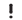 dodržiavania Výstražných upozornení a pokynov uvedených v nasledujúcom texte môže mať za následok zásah elektrickým prúdom, spôsobiť požiar a/alebo ťažké poranenie.Tieto Výstražné upozornenia a bezpečnostné pokyny sta- rostlivo uschovajte na budúce použitie.Pojem „ručné elektrické náradie“ používaný v nasledujúcom texte sa vzťahuje na ručné elektrické náradie napájané zo sie- te (s prívodnou šnúrou) a na ručné elektrické náradie napája- né akumulátorovou batériou (bez prívodnej šnúry).Bezpečnosť na pracovisku Pracovisko vždy udržiavajte čisté a dobre osvetlené. Neporiadok a neosvetlené priestory pracoviska môžu mať za následok pracovné úrazy. Týmto náradím nepracujte v prostredí ohrozenom vý- buchom, v ktorom sa nachádzajú horľavé kvapaliny, plyny alebo horľavý prach. Ručné elektrické náradie vy- tvára iskry, ktoré by mohli prach alebo pary zapáliť. Nedovoľte deťom a iným nepovolaným osobám, aby sa počas používania ručného elektrického náradia zdržia- vali v blízkosti pracoviska. Pri odpútaní pozornosti zo strany inej osoby môžete stratiť kontrolu nad náradím.Elektrická bezpečnosť Zástrčka prívodnej šnúry ručného elektrického náradia musí pasovať do použitej zásuvky. Zástrčku v žiadnom prípade nijako nemeňte. S uzemneným elektrickým ná- radím nepoužívajte ani žiadne zástrčkové adaptéry.Nezmenené zástrčky a vhodné zásuvky znižujú riziko zása- hu elektrickým prúdom. Vyhýbajte sa telesnému kontaktu s uzemnenými povr- chovými plochami, ako sú napr. rúry, vykurovacie tele- sá, sporáky a chladničky. Keby by bolo Vaše telo uzemne- né, hrozí zvýšené riziko zásahu elektrickým prúdom. Chráňte elektrické náradie pred účinkami dažďa a vlh- kosti. Vniknutie vody do ručného elektrického náradia zvy- šuje riziko zásahu elektrickým prúdom. Nepoužívajte prívodnú šnúru mimo určený účel na no- senie ručného elektrického náradia, ani na jeho zave- senie a zástrčku nevyberajte zo zásuvky ťahaním za prívodnú šnúru. Zabezpečte, aby sa sieťová šnúra ne- dostala do blízkosti horúceho telesa, ani do kontaktu s olejom, s ostrými hranami alebo pohybujúcimi sa sú- čiastkami ručného elektrického náradia. Poškodené alebo zauzlené prívodné šnúry zvyšujú riziko zásahu elek- trickým prúdom. Keď pracujete s ručným elektrickým náradím vonku, používajte len také predlžovacie káble, ktoré sú schvá- lené aj na používanie vo vonkajších priestoroch. Použi- tie predlžovacieho kábla, ktorý je vhodný na používanie vo vonkajšom prostredí, znižuje riziko zásahu elektrickým prúdom. Ak sa nedá vyhnúť použitiu ručného elektrického nára- dia vo vlhkom prostredí, použite ochranný spínač pri poruchových prúdoch. Použitie ochranného spínača pri poruchových prúdoch znižuje riziko zásahu elektrickým prúdom.Bezpečnosť osôb Buďte ostražitý, sústreďte sa na to, čo robíte a k práci s ručným elektrickým náradím pristupujte s rozumom. Nepracujte s ručným elektrickým náradím nikdy vtedy, keď ste unavený, alebo keď ste pod vplyvom drog, al- koholu alebo liekov. Malý okamih nepozornosti môže mať pri používaní náradia za následok vážne poranenia.    108 | Slovensky	 Noste osobné ochranné pomôcky a používajte vždy ochranné okuliare. Nosenie osobných ochranných pomô- cok, ako je ochranná dýchacia maska, bezpečnostná pra- covná obuv, ochranná prilba alebo chrániče sluchu, podľa druhu ručného elektrického náradia a spôsobu jeho použi- tia znižujú riziko poranenia. Vyhýbajte sa neúmyselnému uvedeniu ručného elek- trického náradia do činnosti. Pred zasunutím zástrčky do zásuvky a/alebo pred pripojením akumulátora, pred chytením alebo prenášaním ručného elektrického ná- radia sa vždy presvedčte sa, či je ručné elektrické nára- die vypnuté. Ak budete mať pri prenášaní ručného elek- trického náradia prst na vypínači, alebo ak ručné elektrické náradie pripojíte na elektrickú sieť zapnuté, môže to mať za následok nehodu. Skôr ako náradie zapnete, odstráňte z neho nastavova- cie náradie alebo kľúče na skrutky. Nastavovací nástroj alebo kľúč, ktorý sa nachádza v rotujúcej časti ručného elektrického náradia, môže spôsobiť vážne poranenia osôb. Vyhýbajte sa abnormálnym polohám tela. Zabezpečte si pevný postoj, a neprestajne udržiavajte rovnováhu. Takto budete môcť ručné elektrické náradie v neočakáva- ných situáciách lepšie kontrolovať. Pri práci noste vhodný pracovný odev. Nenoste široké odevy a nemajte na sebe šperky. Vyvarujte sa toho, aby sa Vaše vlasy, odev a rukavice dostali do blízkosti rotu- júcich súčiastok náradia. Voľný odev, dlhé vlasy alebo šperky môžu byť zachytené rotujúcimi časťami ručného elektrického náradia. Ak sa dá na ručné elektrické náradie namontovať odsá- vacie zariadenie a zariadenie na zachytávanie prachu, presvedčte sa, či sú dobre pripojené a správne použí- vané. Používanie odsávacieho zariadenia a zariadenia na zachytávanie prachu znižuje riziko ohrozenia zdravia pra- chom.Starostlivé používanie ručného elektrického náradia a manipulácia s ním Ručné elektrické náradie nikdy nepreťažujte. Používaj- te také elektrické náradie, ktoré je určené pre daný druh práce. Pomocou vhodného ručného elektrického ná- radia budete pracovať lepšie a bezpečnejšie v uvedenom rozsahu výkonu náradia. Nepoužívajte nikdy také ručné elektrické náradie, kto- ré má pokazený vypínač. Náradie, ktoré sa už nedá zap- núť alebo vypnúť, je nebezpečné a treba ho zveriť do opra- vy odborníkovi. Skôr ako začnete náradie nastavovať alebo prestavo- vať, vymieňať príslušenstvo alebo skôr, ako odložíte náradie, vždy vytiahnite zástrčku sieťovej šnúry zo zá- suvky. Toto preventívne opatrenie zabraňuje neúmyselné- mu spusteniu ručného elektrického náradia. Nepoužívané ručné elektrické náradie uschovávajte tak, aby bolo mimo dosahu detí. Nedovoľte používať to- to náradie osobám, ktoré s ním nie sú dôverne obozná- mené, alebo ktoré si neprečítali tieto Pokyny. Ručné elektrické náradie je nebezpečné vtedy, keď ho používajú neskúsené osoby. Ručné elektrické náradie starostlivo ošetrujte. Kontro- lujte, či pohyblivé súčiastky bezchybne fungujú alebo či neblokujú, či nie sú zlomené alebo poškodené niekto- ré súčiastky, ktoré by mohli negatívne ovplyvňovať správne fungovanie ručného elektrického náradia.Pred použitím náradia dajte poškodené súčiastky vy- meniť. Veľa nehôd bolo spôsobených nedostatočnou údržbou elektrického náradia. Rezné nástroje udržiavajte ostré a čisté. Starostlivo ošetrované rezné nástroje s ostrými reznými hranami majú menšiu tendenciu k zablokovaniu a ľahšie sa dajú viesť. Používajte ručné elektrické náradie, príslušenstvo, na- stavovacie nástroje a pod. podľa týchto výstražných upozornení a bezpečnostných pokynov. Pri práci zoh- ľadnite konkrétne pracovné podmienky a činnosť, kto- rú budete vykonávať. Používanie ručného elektrického náradia na iný účel ako na predpísané použitie môže viesť k nebezpečným situáciám.Servisné práce Ručné elektrické náradie dávajte opravovať len kvalifi- kovanému personálu, ktorý používa originálne náhrad- né súčiastky. Tým sa zabezpečí, že bezpečnosť náradia zostane zachovaná.Bezpečnostné pokyny pre náradie na rezanie Ochranný kryt, ktorý patrí k tomuto ručnému elektric- kému náradiu, musí byť spoľahlivo upevnený na náradí a musí byť nastavený tak, aby sa dosiahla maximálna miera bezpečnosti, t.j. brúsne teleso smie byť otvorené proti obsluhujúcej osobe iba najmenšou možnou čas- ťou. Postarajte sa o to, aby ste sa ani Vy ani iné osoby nenachádzali v rovine rotujúceho rezacieho kotúča. Ochranný kryt musí chrániť obsluhujúcu osobu pred úlom- kami brúsneho telesa a obrobku a pred náhodným kontak- tom s brúsnym telesom. Používajte do svojho ručného elektrického náradia vý- lučne diamantové rezacie kotúče. Samotná okolnosť, že príslušenstvo sa dá na ručné elektrické náradie upevniť, ešte neznamená, že to zaručuje jeho bezpečné používanie. Prípustný počet obrátok pracovného nástroja musí byť minimálne taký vysoký ako maximálny počet obrátok uvedený na ručnom elektrickom náradí. Príslušenstvo, ktoré sa otáča rýchlejšie, ako je prípustné, by sa mohlo roz- lámať a rozletieť po celom priestore pracoviska. Brúsne telesá sa smú používať len pre odporúčanú ob- lasť používania, napríklad: Nikdy nesmiete používať bočnú plochu rezacieho kotúča na brúsenie. Rezacie ko- túče sú určené na uberanie materiálu pomocou hrany kotú- ča. Bočné pôsobenie sily na tieto druhy brúsnych nástrojov môže spôsobiť ich zlomenie. Vždy používajte nepoškodenú upínaciu prírubu správ- neho rozmeru a tvaru, ktorá sa hodí pre typ brúsneho kotúča, ktorý ste zvolili. Vhodná príruba podopiera brús- ny kotúč a znižuje takto nebezpečenstvo zlomenia brúsne- ho kotúča. 	Slovensky | 109  Vonkajší priemer a hrúbka pracovného nástroja musia zodpovedať rozmerovým údajom uvedeným na ručnom elektrickom náradí. Nesprávne dimenzované pracovné nástroje nemôžu byť dostatočne odclonené a kontrolova- né. Brúsne kotúče a príruby, ktoré chcete použiť, musia presne pasovať na brúsne vreteno Vášho ručného elek- trického náradia. Pracovné nástroje, ktoré presne nepa- sujú na brúsne vreteno ručného elektrického náradia, sa otáčajú nerovnomerne a veľmi intenzívne vibrujú, čo môže mať za následok stratu kontroly nad náradím. Nepoužívajte žiadne brúsne kotúče, ktoré sú poškode- né. Pred každým použitím brúsne kotúče prekontroluj- te, či nie sú poškodené, či z nich nechýbajú úlomky, ale- bo či nemajú trhliny. Keď Vám ručné elektrické náradie alebo brúsnykotúč spadli na zem, prekontrolujte, či nie je brúsny kotúč poškodený, alebo použite nejaký ne- poškodený brúsny kotúč. Keď ste prekontrolovali a up- li brúsny kotúč, postarajte sa o to, aby ste sa v rovine rotujúceho brúsneho kotúča nenachádzali vy ani žiad- ne iné osoby, ktoré sa zdržiavajú v blízkosti Vášho pra- coviska, a nechajte ručné elektrické náradie bežať jed- nu minútu naprázdno na maximálne obrátky. Poškode- né brúsne kotúče sa počas tejto testovacej doby väčšinou zlomia. Používajte osobné ochranné prostriedky. Podľa druhu použitia náradia používajte ochranný štít na celú tvár, štít na oči alebo ochranné okuliare. Pokiaľ je to prime- rané, používajte ochrannú dýchaciu masku, chrániče sluchu, pracovné rukavice alebo špeciálnu zásteru, ktorá Vás uchráni pred odletujúcimi drobnými čiastoč- kami brusiva a obrábaného materiálu. Predovšetkýmoči treba chrániť pred odletujúcimi cudzími telieskami, ktoré vznikajú pri rôznom spôsobe používania náradia. Ochrana proti prachu alebo ochranná dýchacia maska musia predo- všetkým odfiltrovať konkrétny druh prachu, ktorý vzniká pri danom druhu použitia náradia. Keď je človek dlhšiu do- bu vystavený hlasnému hluku, môže utrpieť stratu sluchu. Zabezpečte, aby sa iné osoby nachádzali v bezpečnej vzdialenosti od Vášho pracoviska. Každá osoba, ktorá vstúpi do pracovného dosahu náradia, musí byť vyba- vená osobnými ochrannými pomôckami. Úlomky obrob- ku alebo zlomený pracovný nástroj môžu odletieť a spôso- biť poranenie osôb aj mimo priameho pracoviska. Pri vykonávaní takej práce, pri ktorej by mohol rezací nástroj natrafiť na skryté elektrické vedenia alebo za- siahnuť vlastnú prívodnú šnúru, držte náradie len za izolované plochy rukovätí. Kontakt s elektrickým vede- ním, ktoré je pod napätím, môže dostať pod napätie aj ko- vové súčiastky náradia a spôsobiť zásah elektrickým prú- dom. Zabezpečte, aby sa prívodná šnúra nenachádzala v blíz- kosti rotujúcich pracovných nástrojov náradia. Ak stra- títe kontrolu nad ručným elektrickým náradím, môže sa prerušiť alebo zachytiť prívodná šnúra a Vaša ruka a Vaše predlaktie sa môžu dostať do rotujúceho pracovného ná- stroja. Nikdy neodkladajte ručné elektrické náradie skôr, ako sa pracovný nástroj úplne zastaví. Rotujúci pracovný ná- stroj sa môže dostať do kontaktu s odkladacou plochou, následkom čoho by ste mohli stratiť kontrolu nad ručným elektrickým náradím. Nikdy nemajte ručné elektrické náradie zapnuté vtedy, keď ho prenášate na iné miesto. Náhodným kontaktom Vašich vlasov alebo Vášho oblečenia s rotujúcim pracov- ným nástrojom by sa Vám pracovný nástroj mohol zavŕtať do tela. Pravidelne čistite vetracie otvory svojho ručného elek- trického náradia. Ventilátor motora vťahuje do telesa ná- radia prach a veľké nahromadenie kovového prachu by mohlo spôsobiť vznik nebezpečného zásahu elektrickým prúdom. Nepoužívajte toto ručné elektrické náradie v blízkosti horľavých materiálov. Odletujúce iskry by mohli tieto materiály zapáliť.Spätný ráz a príslušné výstražné upozornenia Spätný ráz je náhlou reakciou následkom zaseknutého (vz- priečeného) alebo zablokovaného brúsneho kotúča. Za- seknutie alebo zablokovanie má za následok prudké zasta- venie rotujúceho pracovného nástroja. Takýmto spôso- bom sa nekontrolované ručné elektrické náradie vymrští na zablokovanom mieste proti smeru otáčania pracovného nástroja.Keď sa napríklad brúsny (rezací) kotúč vzprieči alebo za- blokuje v obrobku, môže sa hrana brúsneho kotúča, ktorá je zapichnutá do obrobka, zachytiť v materiáli, a tým zaprí- činiť vylomenie brúsneho kotúča, alebo spôsobiť spätný ráz ručného elektrického náradia. Brúsny kotúč sa potom pohybuje smerom k obsluhujúcej osobe alebo smerom od nej v závislosti od toho, aký bol smer otáčania kotúča na mieste zablokovania. Brúsne kotúče sa môžu v takomto prípade aj rozlomiť.Spätný ráz je následkom nesprávneho alebo chybného po- užitia ručného elektrického náradia. Možno mu zabrániť pomocou vhodných preventívnych opatrení, ktoré popisu- jeme v nasledujúcom texte. Ručné elektrické náradie vždy držte pevne a svoje telo a ruky udržiavajte vždy v takej polohe, aby ste vydržali prípadný spätný ráz náradia. Pri každej práci používaj- te prídavnú rukoväť, ak ju máte k dispozícii, aby ste ma- li čo najväčšiu kontrolu nad silami spätného rázu a re- akčnými momentmi pri rozbehu náradia. Pomocou vhodných opatrení môže obsluhujúca osoba sily spätného rázu a sily reakčných momentov zvládnuť. Nikdy nedávajte ruku do blízkosti rotujúceho pracov- ného nástroja. Pri spätnom ráze by Vám mohol pracovný nástroj zasiahnuť ruku. Vyhýbajte sa priestoru pred rotujúcim rezacím kotú- čom a za ním. Spätný ráz vymrští ručné elektrické náradie v smere proti pohybu brúsneho kotúča na mieste blokova- nia.    110 | Slovensky	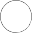  Mimoriadne opatrne pracujte v oblasti rohov, ostrých hrán a pod. Zabráňte tomu, aby obrobok vymrštil pra- covný nástroj proti Vám, alebo aby sa v ňom pracovný nástroj zablokoval. Rotujúci pracovný nástroj má sklon zablokovať sa v rohoch, na ostrých hranách alebo vtedy, keď je vyhodený. To spôsobí stratu kontroly nad náradím alebo jeho spätný ráz. Nepoužívajte s týmto náradím žiaden pílový list s reťa- zou ani ozubený pílový list a takisto žiadne segmento- vané diamantové rezacie kotúče, ktoré majú medzery medzi segmentami väčšie ako 10 mm. Takéto druhy pra- covných nástrojov často vyvolajú spätný ráz alebo spôso- bujú stratu kontroly nad ručným elektrickým náradím. Vyhýbajte sa zablokovaniu rezacieho kotúča alebo po- užitiu príliš veľkého prítlaku. Nevykonávajte žiadne nadmierne hlboké rezy. Preťaženie rezacieho kotúča zvy- šuje jeho namáhanie a náchylnosť na vzpriečenie alebo za- blokovanie a tým zvyšuje aj možnosť vzniku spätného rázu alebo zlomenia rezacieho kotúča. Ak sa rezací kotúč zablokuje, alebo ak prerušíte prácu, ručné elektrické náradie vypnite a pokojne ho držte do- vtedy, kým sa rezací kotúč úplne zastaví. Nepokúšajte sa vyberať rezací kotúč z rezu vtedy, keď ešte beží, pre- tože by to mohlo mať za následok vyvolanie spätného rázu. Zistite príčinu zablokovania rezacieho kotúča a od- stráňte ju. Nikdy nezapínajte znova ručné elektrické náradie do- vtedy, kým sa rezací kotúč nachádza v obrobku. Skôr ako budete opatrne pokračovať v reze, počkajte, kým dosiahne rezací kotúč maximálny počet obrátok. V opačnom prípade sa môže rezací kotúč zaseknúť, vyskočiť z obrobku alebo vyvolať spätný ráz. Veľké platne alebo veľkorozmerné obrobky pri rezaní podoprite, aby ste znížili riziko spätného rázu zabloko- vaním rezacieho kotúča. Veľké obrobky sa môžu prehnúť následkom vlastnej hmotnosti. Obrobok treba podoprieť na oboch stranách, a to aj v blízkosti rezu aj na hrane. Mimoriadne opatrný buďte pri rezaní výrezov do ne- známych stien alebo do iných neprehľadných miest. Zapichovaný rezací kotúč môže pri zarezaní do plynového alebo vodovodného potrubia, do elektrického vedenia ale- bo iných objektov spôsobiť spätný ráz.Ďalšie výstražné upozorneniaPoužívajte ochranné okuliare.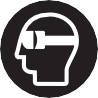  Obrobok upevňujte a zaisťujte pomocou zvierok alebo iným spôsobom na nejakej stabilnej podložke. Keď bu- dete pridržiavať obrobok iba rukou, alebo si ho budete pri- tískať o svoje telo, zostane labilný, čo môže vyvolať stratu kontroly nad náradím. Používajte chrániče sluchu, ochranné okuliare, ochran- nú dýchaciu masku a pracovné rukavice. Ako dýchaciu maskupoužívajteminimálnepolovičnú masku filtrujúci čiastočky prachu triedy FFP 2. Používajte vhodné prístroje na vyhľadávanie skrytých elektrickým vedení a potrubí, aby ste ich nenavŕtali, alebo sa obráťte na miestne energetické podniky. Kon- takt s elektrickým vodičom pod napätím môže spôsobiť po- žiar alebo mať za následok zásah elektrickým prúdom. Poš- kodenie plynového potrubia môže mať za následok expló- ziu. Preniknutie do vodovodného potrubia spôsobí vecné škody alebo môže mať za následok zásah elektrickým prú- dom. Pri práci držte ručné elektrické náradie pevne oboma rukami a zabezpečte si stabilný postoj. Pomocou dvoch rúk sa ručné elektrické náradie ovláda bezpečnejšie. Zabezpečte obrobok. Obrobok upnutý pomocou upína- cieho zariadenia alebo zveráka je bezpečnejší ako obrobok pridržiavaný rukou. Ručné elektrické náradie pripájajte len na elektrickú sieť, ktorá je uzemnená podľa predpisov. Zásuvka aj predlžovací kábel musia byť vybavené funkčným ochran- ným vodičom. Pred začiatkom práce skontrolujte riadnu funkciu prú- dového chrániča (PRCD). Poškodené prúdové chrániče (PRCD) dajte opraviť alebo vymeniť v servise Bosch.Popis produktu a výkonuPrečítajtesivšetky Výstražnéupozornenia a bezpečnostné pokyny. Zanedbanie dodr- žiavania Výstražných upozornení a pokynov uvedených v nasledujúcom texte môže mať za následok zásah elektrickým prúdom, spô- sobiť požiar a/alebo ťažké poranenie.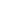 Vyklopte si láskavo vyklápaciu stranu s obrázkami produktu a nechajte si ju vyklopenú po celý čas, keď čítate tento Návod na používanie.Používanie podľa určeniaToto ručné elektrické náradie je určené s použitím pevnej podložky so základnou doskou a s použitím ochranného krytu na vodorovné rezanie a na vyrezávanie drážok bez použitia vo- dy, hlavne na prácu s minerálnymi materiálmi, ako je naprík- lad mramor. Toto ručné elektrické náradie nie je určené na re- zanie do dreva, plastov ani kovu.Vyobrazené komponentyČíslovanie jednotlivých komponentov sa vzťahuje na vyobra- zenie elektrického náradia na grafickej strane tohto Návodu na používanie.Aretačné tlačidlo vypínačaVypínačStupnica hĺbky rezuKrídlová skrutka pre predvoľbu hĺbky rezuHadicový nátrubokOchranný krytZnačka (označenie) rezu 0 °Základná doskaKrídlová skrutka na nastavenie uhla zošikmeniaStupnica pre uhol zošikmeniaKrídlová skrutka pre paralelný doraz 	Slovensky | 111 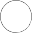 Vetracie štrbinyAretácia vretenaOchranný spínač pri poruchových prúdochIndikácia na ochrannom spínači pri poruchových prúdochRukoväť (izolovaná plocha rukoväte)Hnacie vretenoUpínacia prírubaDiamantový rezací kotúč*Upínacia prírubaUpínacia skrutkaKľúč na skrutky s vnútorným šesťhranom (inbusový kľúč)Spojovacia hadicaHadicová prípojka spojovacej hadiceVodovodný kohútikParalelný doraz (zarážka rovnobežnosti)**Súprava upevňovacích skrutiek ** Zobrazené alebo popísané príslušenstvo nepatrí celé do základ- nej výbavy produktu. Kompletné príslušenstvo nájdete v našom programe príslušenstva.** možno prikúpiť (nepatrí do základnej výbavy)Technické údajeInformácia o hlučnosti/vibráciáchHodnoty hlučnosti zistené podľa EN 60745-2-22.Hodnotená hodnota hladiny hluku A tohto náradia je typicky: Akustický tlak 95 dB(A); Hodnota hladiny akustického tlaku 106 dB(A). Nepresnosť merania K= 3 dB.Používajte chrániče sluchu!Celkové hodnoty vibrácií ah (suma vektorov troch smerov) a nepresnosť merania K zisťované podľa normyEN 60745-2-22:ah=4,0 m/s2, K= 1,5 m/s2.Úroveň kmitov uvedená v týchto pokynoch bola nameraná podľa meracieho postupu uvedeného v norme EN 60745a možno ju používať na vzájomné porovnávanie elektronára- dia. Hodí sa aj na predbežný odhad zaťaženia vibráciami. Uvedená hladina vibrácií reprezentuje hlavné druhy používa- nia tohto ručného elektrického náradia. Pokiaľ sa ale bude elektronáradie používať na iné práce, s odlišným príslušen- stvom, s inými nástrojmi alebo s nedostatočnou údržbou, mo- že sa úroveň vibrácií líšiť. To môže výrazne zvýšiť zaťaženie vibráciami počas celej pracovnej doby.Na presný odhad zaťaženia vibráciami počas určitého časové- ho úseku práce s náradím treba zohľadniť doby, počas kto- rých je ručné elektrické náradie vypnuté alebo doby, keď ná- radie síce beží, ale v skutočnosti sa nepoužíva. To môže výraz- ne redukovať zaťaženie vibráciami počas celej pracovnej do- by.Na ochranu osoby pracujúcej s náradím pred účinkami zaťa- ženia vibráciami vykonajte ďalšie bezpečnostné opatrenia, ako sú napríklad: údržba ručného elektrického náradiaa používaných pracovných nástrojov, zabezpečenie zachova- nia teploty rúk, organizácia jednotlivých pracovných úkonov.Vyhlásenie o konformiteVyhlasujeme na výhradnú zodpovednosť, že výrobok opísaný v časti „Technické údaje“ spĺňa všetky príslušné ustanovenia smerníc 2011/65/EÚ, do 19. apríla 2016: 2004/108/ES, od 20. apríla 2016: 2014/30/EÚ, 2006/42/ES vrátane ich zmien a je v súlade s nasledujúcimi normami: EN 60745-1, EN 60745-2-22.Súbor technickej dokumentácie (2006/42/ES) sa nachádza u:Robert Bosch GmbH, PT/ETM970764 Leinfelden-Echterdingen, GERMANYHenk Becker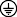 Executive Vice President EngineeringHelmut HeinzelmannHead of Product Certification PT/ETM9Proces zapínania spôsobí krátkodobý pokles napätia. Za nepriaznivých okolností v elektrickej sieti sa to môže negatívne odraziť na činnosti iných spotrebičov. Ak je impedancia siete menšia ako 0,36 ohm, výskyt porúch nemožno očakávať.Tieto údaje platia pre menovité napätie [U] 230 V. V takých prípadoch, keď má napätie odlišné hodnoty apri vyhotoveniach, ktoré sú špecifické pre niektorú krajinu, sa môžu tieto údaje odlišovať.Robert Bosch GmbH, Power Tools Division 70764 Leinfelden-Echterdingen, GERMANYLeinfelden, 02.02.2015Montáž Pred každou prácou na ručnom elektrickom náradí vy- tiahnite zástrčku náradia zo zásuvky.    112 | Slovensky	Odsávacie zariadenie Prach z niektorých materiálov, napr. z náterov obsahujú- cich olovo, z niektorých druhov tvrdého dreva, minerálov a kovov môže byť zdraviu škodlivý. Kontakt s takýmto pra- chom alebo jeho vdychovanie môže vyvolávať alergické re- akcie a/alebo spôsobiť ochorenie dýchacích ciest pracov- níka, prípadne osôb, ktoré sa nachádzajú v blízkosti praco- viska.Určité druhy prachu, napr. prach z dubového alebo z buko- vého dreva, sa považujú za rakovinotvorné, a to predovšet- kým spolu s ďalšími materiálmi, ktoré sa používajú pri spra- covávaní dreva (chromitan, chemické prostriedky na ochranu dreva). Materiál, ktorý obsahuje azbest, smú opracovávať len špeciálne vyškolení pracovníci.– Odporúčame Vám používať ochrannú dýchaciu masku s filtrom triedy P2.Dodržiavajte aj predpisy vlastnej krajiny týkajúce sa konkrét- neho obrábaného materiálu. Vyhýbajte sa usadzovaniu prachu na Vašom pracovis- ku. Viaceré druhy prachu sa môžu ľahko vznieť.Montáž/výmena diamantového rezacieho kotúča (pozri obrázok A) Pri vkladaní alebo výmene diamantových rezacích ko- túčov odporúčame používať pracovné rukavice. Pri práci sa môžu diamantové rezacie kotúče veľmi roz- páliť, nedotýkajte sa ich preto skôr, kým dostatočne nevychladnú. Používajte vždy diamantový rezací kotúč správnej veľkosti, ktorý má vhodný upevňovací otvor a ktorý zodpovedá údajom uvedeným v časti Technické údaje. Používajte len rezacie kotúče, ktorá sú osadené dia- mantmi. Segmentované diamantové rezacie kotúče smú mať len záporné rezacie uhly a medzery medzi seg- mentmi maximálne 10 mm.Montáž diamantového rezacieho kotúčaVyčistite diamantový rezací kotúč 19 aj všetky upevňova- cie súčiastky, ktoré budete montovať.Nasaďte upínaciu prírubu 18 na hnacie vreteno 17.Nasaďte diamantový rezací kotúč 19 na upínaciu prírubu18. Smer šípkynadiamantovom rezacomkotúči 19 a šípka smeru otáčania na ochrannom kryte 6 sa musia zhodovať.Založte upínaciu prírubu 20 a zaskrutkujte upevňovaciu skrutku 21.Stlačte aretáciu vretena 13 a podržte ju v stlačenej polohe.Kľúčom na vnútorné šesťhrany 22 utiahnite upínaciu skrut- ku 21 (uťahovací moment 3 – 5 Nm).Demontáž diamantového rezacieho kotúčaStlačte aretáciu vretena 13 a podržte ju v stlačenej polohe.Kľúčom na vnútorné šesťhrany 22 vyskrutkujte upínaciu skrutku 21.Demontujte upínaciu prírubu 20 a diamantovýrezací kotúč19 z hnacieho vretena 17.Upevnenie súpravy hadíc (pozri obrázky B–C) V prípade rezania namokro používajte ako chladiacu kvapalinu iba vodu.Súpravu hadíc upevnite na ručné elektrické náradie len na to určenou skrutkou a perovou podložkou.Naskrutkujte hadicovú prípojku 24 na vodovodný kohútik, resp. na prípojku nádrže na vodu. Nádrž na vodu sa musí na- chádzať minimálne 80 cm nad pracovnou plochou ručného elektrického náradia, aby sa dosiahol potrebný tlak.Nasuňte spojovaciu hadicu 23 na hadicový nátrubok 5. Skon- trolujte správne upevnenie potiahnutím za spojovaciu hadicu.Množstvo vytekajúcej vody naregulujte uzavieracím ventilom25 pred použitím ručného elektrického náradia. Maximálny prípustný tlak vody je 0,12 MPa.PrevádzkaDruhy prevádzky Pred každou prácou na ručnom elektrickom náradí vy- tiahnite zástrčku náradia zo zásuvky.Nastavenie hĺbky rezu (pozri obrázok D) Nastavenie hĺbky rezu (predvoľba) sa smie vykonávať len vtedy, keď je ručné elektrické náradie vypnuté.Hĺbku rezu prispôsobte hrúbke obrobka. Aby ste dosiahli optimálny výsledok, musí diamantový rezací kotúč vyčnievať z materiálu cca 2 mm.Uvoľnite krídlovú skrutku 4. Ak budete robiť menšie rezy, od- tiahnite ručné elektrické náradie od základnej dosky 8, ak po- trebujete väčšiu hĺbku rezu, zatlačte ručné elektrické náradie smerom k základnej doske 8. Nastavte požadovanú hodnotu na stupnici hĺbky rezu 3. Krídlovú skrutku 4 opäť utiahnite.Nastavenie uhla zošikmenia (pozri obrázok E)Uvoľnite krídlovú skrutku 8. Otočte ručné elektrické náradie do strany tak, aby sa na stupnici 10 nastavil požadovaný uhol rezu. Krídlovú skrutku 8 opäť utiahnite.Upozornenie: Pri šikmých rezoch je skutočná hĺbka rezu menšia ako hodnota zobrazená na stupnici hĺbky rezu 3.Značka (označenie) rezu 0° (pozri obrázok F)Značka (označenie) rezu 0° (7) ukazuje polohu diamantového rezacieho kotúča pri pravouhlom reze.Uvedenie do prevádzky Všimnite si napätie siete! Napätie zdroja prúdu musí mať hodnotu zhodnú s údajmi na typovom štítku ručné- ho elektrického náradia. Výrobky označené pre napä- tie 230 V sa smú používať aj s napätím 220 V.Ochranný spínač pri poruchových prúdochPred každým použitím náradia skontrolujte fungovanie ochranného spínača pri poruchových prúdoch!Vypnite ručné elektrické náradie.Zastrčte zástrčku sieťovej šnúry do zásuvky a stlačte tlačid- lo RESET na ochrannom spínači pri poruchových prúdoch 14, až sa indikácia 15 rozsvieti červeným svetlom. 	Slovensky | 113 Držte stlačené tlačidlo TEST na ochrannom spínači pri po- ruchových prúdoch 14, kým ukazovateľ 15 nezhasne. Po- kiaľ ukazovateľ 15 nezhasne, je ochranný spínač pri poru- chových prúdoch chybný a musí sa opraviť. V žiadnom prí- pade s elektronáradím nepracujte!Po zhasnutí ukazovateľa 15 znova stlačte tlačidlo RESET.Zapnite ručné elektrické náradie.Zapínanie/vypínanieNa zapnutie ručného elektrického náradia stlačte vypínač 2 a držte ho stlačený.Na aretáciu stlačeného vypínača 2 stlačte aretačné tlačidlo1.Ak chcete ručné elektrické náradie vypnúť uvoľnite vypínač 2 a v takom prípade, ak je zaaretovaný aretačným tlačidlom 1, stlačte vypínač 2 na okamih a potom ho znova uvoľnite. Pred použitím diamantové rezacie kotúče vždy dôklad- ne skontrolujte. Diamantový rezací kotúč musí byť bez- chybne namontovaný a musí sa dať voľne otáčať. Vyko- najte s nástrojom skúšobný chod bez zaťaženia v trvaní minimálne 1 minúta. Nepoužívajte žiadne diamantové rezacie kotúče, ktoré sú poškodené, neokrúhle alebo vibrujúce. Poškodené diamantové rezacie kotúče sa môžu pri práci roztrhnúť a môžu spôsobiť poranenie osôb. Ochranná guma vypínača 2 nesmie byť poškodená. Ochranná guma chráni vypínač 2 pred vniknutím vody a prachu.Aby ste ušetrili energiu, zapínajte ručné elektrické náradie iba vtedy, ked ho používate.Pokyny na používanie Pred každou prácou na ručnom elektrickom náradí vy- tiahnite zástrčku náradia zo zásuvky. Nezaťažujte ručné elektrické náradie do takej miery, aby sa zastavovalo. Ak ste ručné elektrické náradie vystavili silnému zaťa- ženiu, nechajte ho potom ešte niekoľko minút bežať na voľnobeh, aby sa ochladil pracovný nástroj. Keď budete pracovať s hĺbkami rezu väčšími ako20 mm do tvrdých materiálov, ako je napríklad betón, pracujte pomocou viacerých postupných pracovných krokov, aby ste nepreťažovali motor. Obrobok upnite v takom prípade, keď nie je zabezpeče- ný vlastnou hmotnosťou. Pri práci sa môžu diamantové rezacie kotúče veľmi roz- páliť, nedotýkajte sa ich preto skôr, kým dostatočne nevychladnú.Chráňte rezací kotúč pred nárazom, úderom a pred mastno- tou. Nevystavujte rezací kotúč bočnému tlaku.Nebrzdite dobiehajúce diamantové rezacie kotúče prítlakom na ich bočnú stenu.Ak budete rezať mimoriadne tvrdý materiál, napríklad betón s veľkým obsahom štrku, môže sa diamantový rezací kotúč pre- hriať, a následkom toho poškodiť. Jednoznačným príznakom toho je veniec iskier, ktorý sa tvorí okolo bežiaceho diamanto- vého rezacieho kotúča.V takomto prípade prerušte rezanie a nechajte diamantový re- zací kotúč bežať na krátku dobu na voľnobeh s maximálnymi obrátkami, aby vychladol.Viditeľné spomaľovanie postupu práce a obiehajúci veniec is- kier sú signálom otupenia diamantového rezacieho kotúča. Diamantový kotúč však môžete znova naostriť, a to krátkym rezom do abrazívneho materiálu, napríklad do pieskovca.Smer rezu (pozri obrázok G)S týmto ručným elektrickým náradím treba vždy pracovať pro- ti smeru otáčania kotúča. Inak hrozí nebezpečenstvo, že sa stane nekontrolovaným a vyskočí z rezu.Paralelný doraz (pozri obrázok H)Paralelný doraz 26 umožňuje exaktné rezy pozdĺž niektorej hrany obrobku, resp. rezanie pásov s rovnakým rozmerom.Uvoľnite krídlovú skrutku 11 a posuňte stupnicu paralelného dorazu 26 cez otvor základnej dosky 8. Nastavte požadovanú šírku rezu ako hodnotu stupnice na príslušnej značke rezu 7, pozri odsek „Značka (označenie) rezu 0°“. Krídlovú skrutku 11 opäť utiahnite.Prídavný doraz (pozri obrázok I)Pomocou súpravy upevňovacích skrutiek 27 sa dá prídavný doraz upevniť na obrobku. Veďte ručné elektrické náradie pozdĺž prídavného dorazu.Pokyny k stavebnej statikeRobenie drážok do nosných stien podlieha norme DIN 1053 časť 1 alebo miestnym špecifickým zákonným ustanoveniam. Tieto predpisy bezpodmienečne dodržiavajte. Pred začiat- kom práce sa poraďte so zodpovedným statikom, architek- tom alebo s kompetentným pracovníkom vedenia stavby.Údržba a servisÚdržba a čistenie Pred každou prácou na ručnom elektrickom náradí vy- tiahnite zástrčku náradia zo zásuvky. Ručné elektrické náradie a jeho vetracie štrbiny udržia- vajte vždy v čistote, aby ste mohli pracovať kvalitne a bezpečne.Ak je potrebná výmena prívodnej šnúry, musí ju vykonať firma Bosch alebo niektoré autorizované servisné stredisko ručné- ho elektrického náradia Bosch, aby sa zabránilo ohrozeniu bezpečnosti používateľa náradia.Servisné stredisko a poradenstvo pri používaníServisné stredisko Vám odpovie na otázky týkajúce sa opravy a údržby Vášho produktu ako aj náhradných súčiastok. Rozlo- žené obrázkya informácie k náhradným súčiastkam nájdete aj na web-stránke:www.bosch-pt.comTím poradcov Bosch Vám s radosťou poskytne pomoc pri otázkach týkajúcich sa našich produktov a ich príslušenstva.Pri všetkých dopytoch a objednávkach náhradných súčiastok uvádzajte bezpodmienečne 10-miestne vecné číslo uvedené na typovom štítku výrobku.    114 | Magyar	SlovakiaNa www.bosch-pt.sk si môžete objednať opravu vášho stroja alebo náhradné diely online.Tel.: (02) 48 703 800Fax: (02) 48 703 801E-Mail: servis.naradia@sk.bosch.com www.bosch.skLikvidáciaRučné elektrické náradie, príslušenstvo a obal treba dať na re- cykláciu šetriacu životné prostredie.Neodhadzujte ručné elektrické náradie do komunálneho od- padu!Len pre krajiny EÚ:Podľa Európskej smernice 2012/19/EÚ o starých elektrických a elektronických výrob- koch a podľa jej aplikácií v národnom práve sa musia už nepoužiteľné elektrické pro- dukty zbierať separovane a dať na recykláciu zodpovedajúcu ochrane životného pro- stredia.Zmeny vyhradené.MagyarBiztonsági előírásokÁltalános biztonsági előírások az elektromos kéziszerszámokhozOlvassa el az összes bizton- sági figyelmeztetést és elő-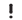 írást. A következőkben leírt előírások betartásának elmulasz- tása áramütésekhez, tűzhözés/vagysúlyos testi sérülésekhez vezethet.Kérjük a későbbi használatra gondosan őrizze meg ezeket az előírásokat.Az alább alkalmazott „elektromos kéziszerszám” fogalom a hálózati elektromos kéziszerszámokat (hálózati csatlakozó kábellel) és az akkumulátoros elektromos kéziszerszámokat (hálózati csatlakozó kábel nélkül) foglalja magában.Munkahelyi biztonság Tartsa tisztán és jól megvilágított állapotban a munka- helyét. A rendetlenség és a megvilágítatlan munkaterület balesetekhez vezethet. Ne dolgozzon a berendezéssel olyan robbanásveszé- lyes környezetben, ahol éghető folyadékok, gázok vagy porok vannak. Az elektromos kéziszerszámok szik- rákat keltenek, amelyek a port vagy a gőzöket meggyújt- hatják. Tartsa távol a gyerekeket és az idegen személyeket a munkahelytől, ha az elektromos kéziszerszámot hasz- nálja. Ha elvonják a figyelmét, elvesztheti az uralmát a be- rendezés felett.Elektromos biztonsági előírások A készülék csatlakozó dugójának bele kell illeszkednie a dugaszolóaljzatba. A csatlakozó dugót semmilyen módon sem szabad megváltoztatni. Védőföldeléssel el- látott készülékekkel kapcsolatban ne használjon csat- lakozó adaptert. A változtatás nélküli csatlakozó dugók és a megfelelő dugaszoló aljzatok csökkentik az áramütés kockázatát. Kerülje el a földelt felületek, mint például csövek, fűtő- testek, kályhák és hűtőgépek megérintését. Az áram- ütési veszély megnövekszik, ha a teste le van földelve. Tartsa távol az elektromos kéziszerszámot az esőtől vagy nedvességtől. Ha víz hatol be egy elektromos kézi- szerszámba, ez megnöveli az áramütés veszélyét. Ne használja a kábelt a rendeltetésétől eltérő célokra, vagyis a szerszámot soha ne hordozza vagy akassza fel a kábelnél fogva, és sohase húzza ki a hálózati csat- lakozó dugót a kábelnél fogva. Tartsa távol a kábelt hő- forrásoktól, olajtól, éles élektől és sarkoktól és mozgó gépalkatrészektől. Egy megrongálódott vagy csomókkal teli kábel megnöveli az áramütés veszélyét. Ha egy elektromos kéziszerszámmal a szabad ég alatt dolgozik, csak szabadban való használatra engedélye- zett hosszabbítót használjon. A szabadban való hasz- nálatra engedélyezett hosszabbító használata csökkenti az áramütés veszélyét. Ha nem lehet elkerülni az elektromos kéziszerszám nedves környezetben való használatát, alkalmazzon egy hibaáram-védőkapcsolót. Egy hibaáram-védőkap- csoló alkalmazása csökkenti az áramütés kockázatát.Személyi biztonság Munka közben mindig figyeljen, ügyeljen arra, amit csi- nál és meggondoltan dolgozzon az elektromos kézi- szerszámmal. Ha fáradt, ha kábítószerek vagy alkohol hatása alatt áll, vagy orvosságokat vett be, ne használ- ja a berendezést. Egy pillanatnyi figyelmetlenség a szer- szám használata közben komoly sérülésekhez vezethet. Viseljen személyi védőfelszerelést és mindig viseljen védőszemüveget. A személyi védőfelszerelések, mint porvédő álarc, csúszásbiztos védőcipő, védősapka és fül- védő használata az elektromos kéziszerszám használata jellegének megfelelően csökkenti a személyi sérülések kockázatát. Kerülje el a készülék akaratlan üzembe helyezését. Győződjön meg arról, hogy az elektromos kéziszer- szám ki van kapcsolva, mielőtt bedugná a csatlakozó dugót a dugaszolóaljzatba, csatlakoztatná az akkumu- látor-csomagot, és mielőtt felvenné és vinni kezdené az elektromos kéziszerszámot. Ha az elektromos kézi- szerszám felemelése közben az ujját a kapcsolón tartja, vagy ha a készüléket bekapcsolt állapotban csatlakoztatja az áramforráshoz, ez balesetekhez vezethet. Az elektromos kéziszerszám bekapcsolása előtt okvet- lenül távolítsa el a beállítószerszámokat vagy csavar- kulcsokat. Az elektromos kéziszerszám forgó részeiben felejtett beállítószerszám vagy csavarkulcs sérüléseket okozhat. 	Magyar | 115  Ne becsülje túl önmagát. Kerülje el a normálistól eltérő testtartást, ügyeljen arra, hogy mindig biztosan álljon és az egyensúlyát megtartsa. Így az elektromos kéziszer- szám felett váratlan helyzetekben is jobban tud uralkodni. Viseljen megfelelő ruhát. Ne viseljen bő ruhát vagy ék-  szereket. Tartsa távol a haját, a ruháját és a kesztyűjét a mozgó részektől. A bő ruhát, az ékszereket és a hosszú hajat a mozgó alkatrészek magukkal ránthatják. Ha az elektromos kéziszerszámra fel lehet szerelni a por elszívásához és összegyűjtéséhez szükséges berendezéseket, ellenőrizze, hogy azok megfelelő mó- don hozzá vannak kapcsolva a készülékhez és rendel- tetésüknek megfelelően működnek. A porgyűjtő beren- dezések használata csökkenti a munka során keletkező por veszélyes hatását.Az elektromos kéziszerszámok gondos kezelése és használata Ne terhelje túl a berendezést. A munkájához csak az ar- ra szolgáló elektromos kéziszerszámot használja.Egy alkalmas elektromos kéziszerszámmal a megadott tel- jesítménytartományon belül jobban és biztonságosabban lehet dolgozni. Ne használjon olyan elektromos kéziszerszámot, amelynek a kapcsolója elromlott. Egy olyan elektromos kéziszerszám, amelyet nem lehet sem be-, sem kikapcsol- ni, veszélyes és meg kell javíttatni. Húzza ki a csatlakozó dugót a dugaszolóaljzatból és/vagy az akkumulátor-csomagot az elektromos kézi- szerszámból, mielőtt az elektromos kéziszerszámon beállítási munkákat végez, tartozékokat cserél vagy a szerszámot tárolásra elteszi. Ez az elővigyázatossági intézkedés meggátolja a szerszám akaratlan üzembe he- lyezését. A használaton kívüli elektromos kéziszerszámokat olyan helyen tárolja, ahol azokhoz gyerekek nem fér- hetnek hozzá. Ne hagyja, hogy olyan személyek hasz- nálják az elektromos kéziszerszámot, akik nem ismerik a szerszámot, vagy nem olvasták el ezt az útmutatót. Az elektromos kéziszerszámok veszélyesek, ha azokat gyakorlatlan személyek használják. A készüléket gondosan ápolja. Ellenőrizze, hogy a moz- gó alkatrészek kifogástalanul működnek-e, nincse- nek-e beszorulva, és nincsenek-e eltörve vagy megrongálódva olyan alkatrészek, amelyek hatással lehetnek az elektromos kéziszerszám működésére. A berendezés megrongálódott részeit a készülék haszná- lata előtt javíttassa meg. Sok olyan baleset történik, amelyet az elektromos kéziszerszám nem kielégítő karban- tartására lehet visszavezetni. Tartsa tisztán és éles állapotban a vágószerszámokat. Az éles vágóélekkel rendelkező és gondosan ápolt vágó- szerszámokritkábbanékelődnekbeésazokatkönnyebben lehet vezetni és irányítani. Az elektromos kéziszerszámokat, tartozékokat, betét- szerszámokat stb. csak ezen előírásoknak és az adott készüléktípusra vonatkozó kezelési utasításoknak megfelelően használja. Vegye figyelembe a munkafel-tételeket és a kivitelezendő munka sajátosságait. Az elektromos kéziszerszám eredeti rendeltetésétől eltérő célokra való alkalmazása veszélyes helyzetekhez vezethet.Szervíz-ellenőrzés Az elektromos kéziszerszámot csak szakképzett sze- mélyzet csak eredeti pótalkatrészek felhasználásával javíthatja. Ez biztosítja, hogy az elektromos kéziszerszám biztonságos maradjon.Biztonsági előírások a daraboló csiszológépek számára Az elektromos kéziszerszámhoz tartozó védőbúrát biz- tonságosan kell felszerelni és úgy kell beállítani, hogy az a lehető legnagyobb biztonságot nyújtsa, vagyis a csiszolótestnek csak a lehető legkisebb része mutas- son a kezelő felé. Ügyeljen arra, hogy saját maga és a közelben tartozó egyéb személyek se tartózkodjanak a forgó csiszolótárcsa síkjában. A védőbúrának meg kell óvnia a kezelőt a letörött, kirepülő daraboktól és a csiszo- lótest véletlen megérintésétől. Az elektromos kéziszerszámához kizárólag gyémánt- betétes darabolótárcsákat használjon. Az a tény, hogy a tartozékot rögzíteni tudja az elektromos kéziszerszámra, nem garantálja annak biztonságos alkalmazását. A betétszerszám megengedett fordulatszámának leg- alább akkorának kell lennie, mint az elektromos kézi- szerszámon megadott legnagyobb fordulatszám. A megengedettnél gyorsabban forgó tartozékok széttörhet- nek és kirepülhetnek. A csiszolótesteket csak az azok számára javasolt célok- ra szabad használni. Például: Sohase csiszoljon egy da- rabolótárcsa oldalsó felületével. A darabolótárcsák arra vannak méretezve, hogy az anyagot a tárcsa élével munkál- ják le. Az ilyen csiszolótestekre ható oldalirányú erő a csi- szolótest töréséhez vezethet. Használjon mindig hibátlan, az Ön által választott csi- szolótárcsának megfelelő méretű és alakú befogókari- mát. A megfelelő karimák megtámasztják a csiszolótárcsát és így csökkentik a csiszolótárcsa eltörésének veszélyét. A betétszerszám külső átmérőjének és vastagságának meg kell felelnie az Ön elektromos kéziszerszámán megadott méreteknek. A hibásan méretezett betétszer- számokat nem lehet megfelelően eltakarni, vagy irányítani. A csiszolótárcsáknak és karimáknak pontosan rá kell il- leszkedniük az Ön elektromos kéziszerszámának a csi- szolótengelyére. Az olyan betétszerszámok, amelyek nem illenek pontosan az elektromos kéziszerszám csiszo- lótengelyéhez, egyenletlenül forognak, erősen berezegnek és a készülék feletti uralom megszünéséhez vezethetnek. Ne használjon megrongálódott csiszolótárcsákat. Min- den használat előtt ellenőrizze, nincsenek-e a csiszoló- tárcsákon lepattant részek és repedések. Ha az elekt- romos kéziszerszám vagy a csiszolótárcsa leesik, vizs- gálja meg, nem rongálódott-e meg, vagy használjon egy hibátlan csiszolótárcsát. Miután ellenőrizte, majd behelyezte a készülékbe a csiszolótárcsát, tartózkod- jon Ön sajátmaga és minden más a közelben található    116 | Magyar	személy is a forgó csiszolótárcsa forgási síkján kívül és járassa egy percig az elektromos kéziszerszámot a leg- nagyobb fordulatszámmal. A megrongálódott csiszoló- tárcsák ezalatt a próbaidő alatt általában már széttörnek. Viseljen személyi védőfelszerelést. Használjon az al- kalmazásnak megfelelő teljes védőálarcot, szemvédőt vagy védőszemüveget. Amennyiben célszerű, viseljen porvédő álarcot, zajtompító fülvédőt, védő kesztyűt vagy különleges kötényt, amely távol tartja a csiszoló- szerszám- és anyagrészecskéket. Mindenképpen védje meg a szemét a kirepülő idegen anyagoktól, amelyek a kü- lönböző alkalmazások során keletkeznek. A por- vagy vé- dőálarcnak meg kell szűrnie a használat során keletkező port. Ha hosszú ideig ki van téve az erős zaj hatásának, el- vesztheti a hallását. Ügyeljen arra, hogy a többi személy biztonságos távol- ságban maradjon az Ön munkaterületétől. Minden olyan személynek, aki belép a munkaterületre, szemé- lyi védőfelszerelést kell viselnie. A munkadarab letört részei vagy a széttört betétszerszámok kirepülhetnek és a közvetlen munkaterületen kívül és személyi sérülést okoz- hatnak. Az elektromos kéziszerszámot csak a szigetelt fogan- tyúfelületeknél fogja meg, ha olyan munkákat végez, amelyek során a betétszerszám kívülről nem látható, feszültség alatt álló vezetékeket, vagy a saját hálózati kábelét is átvághatja. Ha a berendezés egy feszültség alatt álló vezetékhez ér, a berendezés fémrészei szintén fe- szültség alá kerülhetnek és áramütéshez vezethetnek. Tartsa távol a hálózati csatlakozó kábelt a forgó betét- szerszámoktól. Ha elveszíti az uralmát az elektromos kézi- szerszám felett, az átvághatja, vagy bekaphatja a hálózati csatlakozó kábelt és az Ön keze vagy karja is a forgó betét- szerszámhoz érhet. Sohase tegye le az elektromos kéziszerszámot, mielőtt a betétszerszám teljesen leállna. A forgásban lévő betét- szerszám megérintheti a támasztó felületet, és Ön ennek következtében könnyen elvesztheti az uralmát az elektro- mos kéziszerszám felett. Ne járassa az elektromos kéziszerszámot, miközben azt a kezében tartja. A forgó betétszerszám egy véletlen érintkezés során bekaphatja a ruháját és a betétszerszám belefúródhat a testébe. Tisztítsa meg rendszeresen az elektromos kéziszerszá- ma szellőzőnyílásait. A motor ventillátora beszívja a port a házba, és nagyobb mennyiségű fémpor felhalmozódása elektromos veszélyekhez vezethet. Ne használja az elektromos kéziszerszámot éghető anyagok közelében. A szikrák ezeket az anyagokat meg- gyújthatják.Visszarúgás és megfelelő figyelmeztető tájékoztatók A visszarúgás a beékelődő vagy leblokkoló forgó csiszoló- tárcsa hirtelen reakciója. A beékelődés vagy leblokkolás a forgó betétszerszám hirtelen leállásához vezet. Ez az irá- nyítatlan elektromos kéziszerszámot a betétszerszámnak a leblokkolási ponton fennálló forgási irányával szembeni irányban felgyorsítja.Ha például egy csiszolótárcsa beékelődik, vagy leblokkol a megmunkálásra kerülő munkadarabban, a csiszolótárcsá- nak a munkadarabba bemerülő éle leáll és így a csiszolótár- csa kiugorhat vagy egy visszarúgást okozhat. A csiszolótár- csa ekkor a tárcsának a leblokkolási pontban fennálló for- gásirányától függően a kezelő személy felé, vagy attól távo- lodva mozog. A csiszolótárcsák ilyenkor el is törhetnek. Egy visszarúgás az elektromos kéziszerszám hibás vagy helytelen használatának következménye. Ezt az alábbiak- ban leírásra kerülő megfelelő óvatossági intézkedésekkel meg lehet gátolni. Tartsa szorosan fogva az elektromos kéziszerszámot, és hozza a testét és a karjait olyan helyzetbe, amelyben fel tudja venni a visszaütő erőket. Használja mindig a pótfogantyút, amennyiben létezik, hogy a lehető leg- jobban tudjon uralkodni a visszarúgási erők, illetve fel- futáskor a reakciós nyomaték felett. A kezelő személy megfelelő óvatossági intézkedésekkel uralkodni tud a vis- szarúgási és reakcióerők felett. Sohase vigye a kezét a forgó betétszerszám közelébe.A betétszerszám egy visszarúgás esetén a kezéhez érhet. Kerülje el a forgó darabolótárcsa előtti és mögötti tar- tományt. A visszarúgás az elektromos kéziszerszámot a csiszolótárcsának a leblokkolási pontban fennálló forgási- rányával ellentétes irányba hajtja. A sarkok és élek közelében különösen óvatosan dolgoz- zon, akadályozza meg, hogy a betétszerszám lepattan- jon a munkadarabról, vagy beékelődjön a munkadarab- ba. A forgó betétszerszám a sarkoknál, éleknél és lepatta- nás esetén könnyen beékelődik. Ez a készülék feletti ura- lom elvesztéséhez, vagy egy visszarúgáshoz vezet. Ne használjon láncfűrészlapokat vagy fogazott fűrész- lapokat és olyan, több szegmensből álló gyémántbeté- tes tárcsákat, amelyeknél a szegmensek közötti távol- ság meghaladja a 10 mm-t. Az ilyen betétszerszámok gyakran visszarugáshoz vezetnek, vagy a kezelő elveszthe- ti az uralmát az elektromos kéziszerszám felett. Kerülje el a hasítókorong leblokkolását, és ne gyakorol- jon túl erős nyomást a készülékre. Ne végezzen túl mély vágást. A túlterhelés megnöveli a csiszolótest igény- bevételét és beékelődési vagy leblokkolási hajlamát és vis- szarúgáshoz vagy a csiszolótest töréséhez vezethet. Ha a hasítókorong beékelődik, vagy ha Ön megszakítja a munkát, kapcsolja ki az elektromos kéziszerszámot és tartsa azt nyugodtan, amíg a korong teljesen leáll. Sohase próbálja meg kihúzni a még forgó hasítókoron- got a vágásból, mert ez visszarúgáshoz vezethet. Hatá- rozza meg és hárítsa el a beékelődés okát. Addig ne kapcsolja ismét be az elektromos kéziszerszá- mot, amíg az még benne van a munkadarabban. Várja meg, amíg a hasítókorong eléri a teljes fordulatszámát, mielőtt óvatosan folytatná a vágást. A korong ellenkező esetben beékelődhet, kiugorhat a munkadarabból, vagy visszarúgáshoz vezethet. 	Magyar | 117  Támassza fel a lemezeket vagy nagyobb munkadarabo- kat, hogy csökkentse egy beékelődő hasítókorong kö- vetkeztében fellépő visszarúgás kockázatát. A nagyobb munkadarabok saját súlyuk alatt meghajolhatnak. A mun- kadarabot mindkét oldalán, és mind a vágási vonal közelé- ben, mind a szélénél alá kell támasztani. Ha egy meglévő falban, vagy más be nem látható terü- leten hoz létre „táska alakú beszúrást”, járjon el külö- nös óvatossággal. Az anyagba behatoló hasítókorong gáz- vagy vízvezetékbe, elektromos vezetékekbe vagy más tárgyakba ütközhet, amelyek visszarúgást okozhat- nak.Kiegészítő figyelmeztetések és tájékoztatóViseljen védőszemüveget.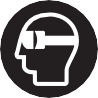  Rögzítse és biztosítsa a munkadarabot egy csavaros szorítóval vagy más eszközzel egy stabil alaplaphoz. Ha a munkadarbot csak a kezével tartja, vagy a testéhez szorít- ja, ez labilis marad, és Ön könnyen elveszítheti az uralmát a kéziszerszám, vagy a munkadarab felett. Viseljen zajtompító fülvédőt, védőszemüveget, porvé- dő álarcot és kesztyűt. Porvédő álarcként legalább egy részecskéket kiszűrő, FFP 2 osztályú félálarcot hasz- náljon. A rejtett vezetékek felkutatásához használjon alkal- mas fémkereső készüléket, vagy kérje ki a helyi ener- giaellátó vállalat tanácsát. Ha egy elektromos vezetéket a berendezéssel megérint, ez tűzhöz és áramütéshez ve- zethet. Egy gázvezeték megrongálása robbanást ered- ményezhet. Ha egy vízvezetéket szakít meg, anyagi károk keletkeznek, vagy villamos áramütést kaphat. A munka során mindig mindkét kezével tartsa az elekt- romos kéziszerszámot és gondoskodjon arról, hogy szi- lárd, biztos alapon álljon. Az elektromos kéziszerszámot két kézzel biztosabban lehet vezetni. A megmunkálásra kerülő munkadarabot megfelelően rögzítse. Egy befogó szerkezettel vagy satuval rögzített munkadarab biztonságosabban van rögzítve, mintha csak a kezével tartaná. Az elektromos kéziszerszámot csak egy előírásszerűen földelt hálózathoz csatlakoztassa. A dugaszolóaljzatnak és a hosszabbító kábelnek működőképes védővezetékkel kell felszerelve lennie. A munka megkezdése előtt ellenőrizze a hibaáram vé- dőkapcsoló (PRCD) előírásszerű működését. A meg- rongálódott hibaáram védőkapcsolókat (PRCD) egy Bosch vevőszolgálattal javíttassa meg vagy cseréltes- se ki.A termék és alkalmazási lehetőségei- nek leírásaOlvassa el az összes biztonsági figyelmez- tetést és előírást. A következőkben leírt elő- írások betartásának elmulasztása áramüté- sekhez, tűzhöz és/vagy súlyos testi sérülések- hez vezethet.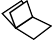 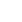 Kérjük hajtsa ki a kihajtható ábrás oldalt, és hagyja így kihajt- va, miközben ezt a kezelési útmutatót olvassa.Rendeltetésszerű használatAz elektromos kéziszerszám az alaplappal egy szilárd alapra felhelyezve, a védőborítás alkalmazása mellett, vízszintes helyzetben, mindenekelőtt ásványi anyagok, mint például márvány vízhasználattal és anélkül való darabolására vagy ré- sek kialakítására szolgál. Az elektromos kéziszerszám fában, műanyagban vagy fémben való vágásra nincs előirányozva.Az ábrázolásra kerülő komponensekA készülék ábrázolásra kerülő komponenseinek sorszámozá- sa az elektromos kéziszerszámnak az ábra-oldalon található képére vonatkozik.Be-/kikapcsoló rögzítőgombjaBe-/kikapcsolóVágási mélységi skálaSzárnyascsavar a vágási mélység előválasztáshozTömlőcsatlakozóVédőburkolat0°-os vágás jelzéseAlaplapSarkalószög beállító szárnyascsavarSarkalószög skálaSzárnyascsavar a párhuzamos ütközőhözSzellőzőnyílásTengely reteszelésHibaáram-védőkapcsolóA hibaáram védőkapcsoló kijelzőjeFogantyú (szigetelt fogantyú-felület)HajtótengelyFelfogó karimaGyémántbetétes hasítókorong*Befogó karimaSzorítócsavarImbuszkulcsÖsszekötő tömlőAz összekötő tömlő tömlőcsatlakozásaVízelzáró csapPárhuzamos ütköző **Szorító csavar készlet ** A képeken látható vagy a szövegben leírt tartozékok részben nem tartoznak a standard szállítmányhoz. Tartozékprogramunkban va- lamennyi tartozék megtalálható.** a kereskedelemben szokásosan kapható (nem tartozik a szállít- mányhoz)    118 | Magyar	Műszaki adatokA rezgési terhelés pontos megbecsüléséhez figyelembe kell venni azokat az időszakokat is, amikor a berendezés kikap- csolt állapotban van, vagy amikor be van ugyan kapcsolva, de nem kerül ténylegesen használatra. Ez az egész munkaidőre vonatkozó rezgési terhelést lényegesen csökkentheti.Hozzon kiegészítő biztonsági intézkedéseket a kezelőnek a rezgések hatása elleni védelmére, például: Az elektromos ké- ziszerszám és a betétszerszámok karbantartása, a kezek me- legen tartása, a munkamenetek megszervezése.Megfelelőségi nyilatkozatEgyedüli felelőséggel kijelentjük, hogy a „Műszaki adatok” leírt termék megfelel a 2011/65/EU, 2016 április 19-ig: 2004/108/EK, 2016 április 20-tól: 2014/30/EU, 2006/42/EK irányelvekben és azok módosításaiban leírt ide- vágó előírásoknak és megfelel a következő szabványoknak: EN 60745-1, EN 60745-2-22.A műszakidokumentációja(2006/42/EK) a következő helyen található:Robert Bosch GmbH, PT/ETM970764 Leinfelden-Echterdingen, GERMANYHenk BeckerExecutive Vice President EngineeringHelmut HeinzelmannHead of Product Certification PT/ETM9A bekapcsolási folyamatok rövid időtartamú feszültségcsökkenést okoznak. Hátrányos hálózati viszonyok esetén ez negatív hatással lehet más berendezések működésére. Ha a hálózati impedancia alacsonyabb, mint 0,36 Ω nem kell hálózati zavarokra számítani.Az adatok [U] = 230 V névleges feszültségre vonatkoznak. Ettől eltérő feszültségek esetén és az egyes országok számára készült különleges ki- vitelekben ezek az adatok változhatnak.Zaj és vibráció értékekA zajmérési eredmények az EN 60745-2-22 szabványnak megfelelően kerültek meghatározásra.A készülék A-értékelésű zajszintjének tipikus értékei: hang- nyomásszint 95 dB(A); hangteljesítményszint 106 dB(A). Bi- zonytalanság K= 3 dB.Viseljen fülvédőt!ah rezgési összértékek (a három irány vektorösszege) és K bi- zonytalanság az EN 60745-2-22 szabvány szerint:ah=4,0 m/s2, K= 1,5 m/s2.Az ezen előírásokban megadott rezgésszint az EN 60745 szabványban rögzített mérési módszerrel került meghatáro- zásra és az elektromos kéziszerszámok összehasonlítására ez az érték felhasználható. Ez az érték a rezgési terhelés ideigle- nes becslésére is alkalmas.A megadott rezgésszint az elektromos kéziszerszám fő alkal- mazási területein való használat során fellépő érték. Ha az elektromos kéziszerszámot más alkalmazásokra, különböző tartozékokkal vagy nem kielégítő karbantartás mellett használ- ják, a rezgésszint a fenti értéktől eltérhet. Ez az egész munka- időre vonatkozó rezgési terhelést lényegesen megnövelheti.Robert Bosch GmbH, Power Tools Division 70764 Leinfelden-Echterdingen, GERMANYLeinfelden, 02.02.2015Összeszerelés Az elektromos kéziszerszámon végzendő bármely munka megkezdése előtt húzza ki a csatlakozó dugót a dugaszolóaljzatból.Porelszívás Az ólomtartalmú festékrétegek, egyes fafajták, ásványok és fémek pora egészségkárosító hatású lehet. A poroknak a kezelő vagy a közelben tartózkodó személyek által törté- nő megérintése vagy belégzése allergikus reakciókhoz és/vagy a légutak megbetegedését vonhatja maga után. Egyes faporok, például tölgy- és bükkfaporok rákkeltő ha- tásúak, főleg ha a faanyag kezeléséhez más anyagok is van- nak bennük (kromát, favédő vegyszerek). A készülékkel azbesztet tartalmazó anyagokat csak szakembereknek szabad megmunkálniuk.– Ehhez a munkához célszerű egy P2 szűrőosztályú por- védő álarcot használni.A feldolgozásra kerülő anyagokkal kapcsolatban tartsa be az adott országban érvényes előírásokat. Gondoskodjon arról, hogy a munkahelyén ne gyűlhes- sen össze por. A porok könnyen meggyulladhatnak. 	Magyar | 119 A gyémántbetétes darabolótárcsa behelyezése/ kicserélése (lásd az „A” ábrát) A gyémántbetétes darabolótárcsák behelyezéséhez és kicseréléséhez célszerű védőkesztyűt viselni. Agyémántbetétes darabolótárcsák a munka során igen erősen felforrósodhatnak; ne érjen a tárcsához, amíg az le nem hűlt. Mindig csak egy helyes méretű és a készüléknek meg- felelő rögzítő nyílással ellátott gyémántbetétes dara- bolótárcsát használjon, amely megfelel a műszaki ada- toknak. Csak gyémántbetétes darabolótárcsákat használjon. Több szegmensből álló gyémántbetétes tárcsákat csak akkor szabad használni, ha azoknak negatív a vágószö- ge és az egyes szegmensek közötti rések mérete nem haladja meg a 10 mm-t.A gyémántbetétes darabolótárcsa felszereléseTisztítsa meg a 19 gyémántbetétes darabolótárcsát és az összes felszerelésre kerülő befogó alkatrészt.Tolja rá a 18 szorítókarimát a 17 hajtótengelyre.Tegye fel a 19 gyémántbetétes darabolótárcsát a 18 szorí- tókarimára. A 19 gyémántbetétes darabolótárcsa forgási- rány jelző nyila irányának és a 6 védőburán található nyíl irányának egybe kell esnie.Tegye fel a 20 befogó karimát és csavarja be a 21 befogó- csavart.Nyomja be és tartsa benyomva a 13 tengely reteszelést.Húzza meg az imbuszkulccsal 22 a szorítócsavart 21 (for- gatónyomaték 3 – 5 Nm).A gyémántbetétes darabolótárcsa leszereléseNyomja be és tartsa benyomva a 13 tengely reteszelést.Távolítsa el imbuszkulccsal 22 a szorítócsavart 21.Vegye le a 20 befogó karimát és a 19 gyémántbetétes da- rabolótárcsát a 17 hajtótengelyről.A tömlőkészlet rögzítése (lásd a „B”–„C” ábrát) Nedves vágáshoz hűtőfolyadékként csak vizet használ- jon.A tömlőkészletet csak az erre előirányzott csavarral és a rugós szorítógyűrűvel rögzítse az elektromos kéziszerszámhoz.Csavarja rá a 24 tömlőcsatlakozót a vízcsapra, illetve a víztar- tály csatlakozójára. A víztartálynak az előírásszerű víznyomás eléréséhez legalább 80 cm-rel kell az elektromos kéziszer- szám munkaszintje felett lennie.Tolja rá a 23 összekötő tömlőt az 5 tömlőcsatlakozóra. Az ös- szekötő tömlő meghúzásával ellenőrizze a szilárd rögzítést.Az elektromos kéziszerszám üzembe vétel előtt szabályozza be a 25 vízelzáró csapon a kilépő vízmennyiséget.A megengedett legnagyobb víznyomás 0,12 MPa.ÜzemeltetésÜzemmódok Az elektromos kéziszerszámon végzendő bármely munka megkezdése előtt húzza ki a csatlakozó dugót a dugaszolóaljzatból.A vágási mélység előzetes beállítása (lásd a „D” ábrát) A vágási mélység előzetes beállítását csak kikapcsolt elektromos kéziszerszámon szabad végrehajtani.A vágási mélységet a munkadarab vastagságának megfelelő- en kell megválasztani. Egy optimális eredmény eléréséhez a gyémántbetétes darabolótárcsának kb. 2 mm-re ki kell állnia az anyagból.Oldja ki a 4 szárnyascsavart. Egy kisebb vágási mélység eléré- séhez húzza el az elektromos kéziszerszámot a 8 alaplaptól, egy nagyobb vágási mélység eléréséhez nyomja jobban hozzá az elektromos kéziszerszámot a 8 alaplaphoz. Állítsa be a 3 vágási mélységi skálán a kívánt méretet. Húzza meg ismét szo- rosra a 4 szárnyascsavart.A sarkalószög beállítása (lásd az „E” ábrát)Oldja ki a 8 szárnyascsavart. Forgassa el oldalra az elektro- mos kéziszerszámot, és állítsa be így a 10 skálán a kívánt vá- gási szöget. Húzza meg ismét szorosra a 8 szárnyascsavart.Megjegyzés: Sarokvágás esetén a vágási mélység kisebb, mint a 3 vágási mélység skálán kijelzett érték.0°-os vágás jelzése (lásd az „F” ábrát)A 0°-os vágási jel (7) a gyémántbetétes darabolótárcsának a derékszögben végrehajtott vágáshoz szükséges helyzetét je- löli.Üzembe helyezés Ügyeljen a helyes hálózati feszültségre! Az áramforrás feszültségének meg kell egyeznie az elektromos kézi- szerszám típustábláján található adatokkal. A 230 V-os berendezéseket 220 V hálózati feszültségről is szabad üzemeltetni.Hibaáram-védőkapcsolóA berendezés minden egyes üzembe helyezése előtt ellenőriz- ze a hibaáram védőkapcsoló működését!Kapcsolja ki az elektromos kéziszerszámot.Dugja be a hálózati csatlakozó dugót és nyomja meg a 14 hibaáram védőkapcsolón a RESET gombot, amíg a 15 kijel- ző piros színben kezd világítani.Nyomja be addig a TEST gombot a 14 hibaáram védőkap- csolón, amíg a 15 kijelzés kialszik. Ha a 15 kijelzés nem al- szik ki, akkor a hibaáram védőkapcsoló megrongálódott és meg kell javítani. Semmiképpen se dolgozzon az elektro- mos kéziszerszámmal!A 15 kijelzés kialvása után nyomja meg ismét a RESETgombot.Kapcsolja be az elektromos kéziszerszámot.    120 | Magyar	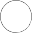 Be- és kikapcsolásAz elektromos kéziszerszám üzembe helyezéséhez nyomja be és tartsa benyomva a 2 be-/kikapcsolót.A benyomott 2 be-/kikapcsoló reteszeléséhez nyomja be az1 rögzítőgombot.Az elektromos kéziszerszám kikapcsolásához engedje el a 2 be-/kikapcsolót, illetve, ha az 1 reteszelőgombbal reteszelve van, nyomja be rövid időre a 2 be-/kikapcsolót, majd engedje el azt. A gyémántbetétes darabolótárcsát a használat előtt el- lenőrizni kell. A gyémántbetétes darabolótárcsát kifo- gástalanul kell felszerelni, a tárcsának szabadon kell forogna. Hajtson végre egy legalább 1 perces, terhe- lésmentes próbafutást. Megrongálódott, nem kerek, vagy erősen berezgő gyémántbetétes darabolótár- csákkal nem szabad dolgozni. A megrongálódott gyé- mántbetétes darabolótárcsák széttörhetnek és személyi sérüléseket okozhatnak. A 2 be-/kikapcsoló védőgumijának nem szabad meg- rongálódnia. A 2 be-/kikapcsolót a védőgumi védő meg a víz és a por behatolása ellen.Az energia megtakarítására az elektromos kéziszerszémot csak akkor kapcsolja be, ha használja.Munkavégzési tanácsok Az elektromos kéziszerszámon végzendő bármely munka megkezdése előtt húzza ki a csatlakozó dugót a dugaszolóaljzatból. Sohase vesse alá az elektromos kéziszerszámot akkora terhelésnek, hogy az ettől leálljon. Magas terhelés után hagyja még néhány percig üresjá- ratban működni az elektromos kéziszerszámot, hogy a betétszerszám lehűljön. Ha kemény anyagokban, például betonban 20 mm-nél nagyobb bágási mélységet akar létrehozni, akkor dol- gozzon több lépésben, hogy ne terhelje túl a motort. Fogja be a munkadarabot, ha azt a saját súlya nem meg- bízhatóan rögzíti. Agyémántbetétes darabolótárcsák a munka során igen erősen felforrósodhatnak; ne érjen a tárcsához, amíg az le nem hűlt.Óvja meg a hasítókorongot az ütésektől, lökésektől és a zsír- tól. Ne tegye ki a hasítókorongot oldalirányú nyomásnak.A kifutó gyémántbetétes darabolótárcsákat nem szabad ol- dalirányú nyomással lefékezni.Különösen kemény anyagok, például magas kavicstartalmú beton darabolásakor a gyémántbetétes darabolótárcsa túlhe- vülhet és megrongálódhat. A gyémántbetétes darabolótár- csával együtt körbefutó szikrakoszorú túlhevülésre utal.Ebben az esetben szakítsa félbe a darabolási folyamatot és já- rassa a gyémántbetétes darabolótárcsát rövid ideig alapjárat- ban a legmagasabb fordulatszámon, hogy az lehűlhessen.Ha a munkateljesítmény észrevehetően csökken és a tárcsát szikrakoszorú veszi körül, akkor ez arra utal, hogy a gyémánt- betétes darabolótárcsa eltompult. A gyémántbetétes darabo- lótárcsát egy abrazív hatású anyagban (például mészhomok- kő) végzett rövid vágásokkal ismét ki lehet élesíteni.A vágás iránya (lásd a „G” ábrát)Az elektromos kéziszerszámot mindig a forgással ellenkező irányba kell vezetni. Ellenkező esetben a készülék irányítha- tatlanul kiugorhat a vágásból.Párhuzamos ütköző (lásd a „H” ábrát)A 26 párhuzamos ütköző a munkadarab széle mentén tesz le- hetővé precíz vágásokat; ezen kívül ezzel azonos méretű sávo- kat is ki lehet vágni.Lazítsa ki a 11 szárnyascsavart és tolja át a 26 párhuzamos üt- köző skáláját a 8 alaplap megvezetésén. Állítsa be a kívánt vá- gási szélességet a megfelelő 7 vágási jelzés skálaértékeként, lásd a „0°-os vágás jelzése” szakaszt. Húzza meg ismét szoros- ra a 11 szárnyascsavart.Kiegészítő ütköző (lásd a „I” ábrát)A 27 szorító csavar készlettel a munkadarabhoz hozzá lehet erősíteni egy kiegészítő ütközőt. Vezesse végig az elektromos kéziszerszámot a kiegészítő ütköző mentén.Tájékoztató a statikárólA tartó falakban vágható rések a DIN 1053 német szabványrészében vagy az adott országban érvényes hasonló szab- ványokban vannak rögzítve.Ezeket az előírásokat okvetlenül be kell tartani. A munka meg- kezdése előtt kérje ki a felelős statikus, építész vagy az illeté- kes építésvezetőség véleményét.Karbantartás és szervizKarbantartás és tisztítás Az elektromos kéziszerszámon végzendő bármely munka megkezdése előtt húzza ki a csatlakozó dugót a dugaszolóaljzatból. Tartsa mindig tisztán az elektromos kéziszerszámot és annak szellőzőnyílásait, hogy jól és biztonságosan dol- gozhasson.Ha a csatlakozó vezetéket ki kell cserélni, akkor a cserével csak a magát a Bosch céget, vagy egy Bosch elektromos kézi- szerszám-műhely ügyfélszolgálatát szabad megbízni, nehogy a biztonságra veszélyes szituáció lépjen fel.Vevőszolgálat és használati tanácsadásA Vevőszolgálat választ ad a termékének javításával és kar- bantartásával, valamint a pótalkatrészekkel kapcsolatos kér- déseire. A tartalékalkatrészekkel kapcsolatos robbantott áb- rák és egyéb információk a címen találhatók:www.bosch-pt.comA Bosch Használati Tanácsadó Team szívesen segít, ha termé- keinkkel és azok tartozékaival kapcsolatos kérdései vannak.Ha kérdései vannak, vagy pótalkatrészeket akar megrendelni, okvetlenül adja meg az elektromos kéziszerszám típustáblá- ján található 10-jegyű cikkszámot. 	Magyar | 121 Magyarország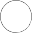 Robert Bosch Kft.1103 BudapestGyömrői út. 120.A www.bosch-pt.hu oldalon online megrendelheti készüléké- nek javítását.Tel.: (061) 431-3835Fax: (061) 431-3888HulladékkezelésAz elektromos kéziszerszámokat, a tartozékokat és a csoma- golást a környezetvédelmi szempontoknak megfelelően kell újrafelhasználásra előkészíteni.Ne dobja ki az elektromos kéziszerszámokat a háztartási sze- métbe!Csak az EU-tagországok számára:A használt villamos és elektronikus berende- zésekre vonatkozó 2012/19/EU sz. Európai Irányelvnek és ennek a megfelelő országok jogharmonizációjának megfelelően a már használhatatlan elektromos kéziszerszá- mokat külön össze kell gyűjteni és a kör- nyezetvédelmi szempontból megfelelő újra felhasználásra le kell adni.A változtatások joga fenntartva.    122 | Русский	РусскийСертификат о соответствии No. RU C-DE.ME77.B.00423Срок действия сертификата о соответствии по 27.05.2018ООО «Центр по сертификации стандартизации и систем качества электро-машиностроительной продукции» 141400 Химки Московской областиул. Ленинградская, 29Сертификаты о соответствии хранятся по адресу: ООО «Роберт Бош»ул. Акад. Королева, 13 стр. 5Россия, 129515, МоскваДата изготовления указана на последней странице об-Транспортировкакатегорически не допускается падение и любые меха- нические воздействия на упаковку при транспортиров- кепри разгрузке/погрузке не допускается использование любого видатехники, работающей попринципу зажима упаковкиподробные требования к условиям транспортировки смотрите в ГОСТ 15150 (Условие 5)Указания по безопасностиОбщие указания по технике безопасности для электроинструментовПрочтите все указания и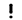 ложки Руководства.Контактная информация относительно импортера содер-безопасности.инструкции по техникеНесоблюдение указаний и инструкций пожится на упаковке.Срок службы изделияСрок службы изделия составляет 7 лет. Не рекомендуется к эксплуатации по истечении 5 лет хранения с даты изго- товления без предварительной проверки (дату изготовле- ния см. на этикетке).Перечень критических отказов и ошибочные действия персонала или пользователяне использовать с поврежденной рукояткой или повре- жденным защитным кожухомне использовать при появлении дыма непосредствен- но из корпуса изделияне использовать с перебитым или оголенным электри- ческим кабелемне использовать на открытом пространстве во время дождя (в распыляемой воде)не включать при попадании воды в корпусне использовать при сильном искрениине использовать при появлении сильной вибрацииКритерии предельных состоянийперетёрт или повреждён электрический кабельповрежден корпус изделияТип и периодичность технического обслуживанияРекомендуется очистить инструмент от пыли после каждо- го использования.Хранениенеобходимо хранить в сухом местенеобходимо хранить вдали от источников повышенных температур и воздействия солнечных лучейпри хранении необходимо избегать резкого перепада температурхранение без упаковки не допускаетсяподробные требования к условиям хранения смотрите в ГОСТ 15150 (Условие 1)технике безопасности может стать причиной поражения электрическим током, пожара и тяжелых травм.Сохраняйте эти инструкции и указания для будущего использования.Использованное в настоящих инструкциях и указаниях по- нятие «электроинструмент» распространяется на электро- инструмент с питанием от сети (с сетевым шнуром) и на аккумуляторный электроинструмент (без сетевого шну- ра).Безопасность рабочего места Содержите рабочее место в чистоте и хорошо осве- щенным. Беспорядок или неосвещенные участки ра- бочего места могут привести к несчастным случаям. Не работайте с этим электроинструментом во взры- воопасном помещении, в котором находятся горю- чие жидкости, воспламеняющиеся газы или пыль. Электроинструменты искрят, что может привести к вос- пламенению пыли или паров. Во время работы с электроинструментом не допу- скайте близко к Вашему рабочему месту детей и по- сторонних лиц. Отвлекшись, Вы можете потерять контроль над электроинструментом.Электробезопасность Штепсельная вилка электроинструмента должна подходить к штепсельной розетке. Ни в коем случае не изменяйте штепсельную вилку. Не применяйте переходные штекеры для электроинструментов с защитным заземлением. Неизмененные штепсель- ные вилки и подходящие штепсельные розетки сни- жают риск поражения электротоком. Предотвращайтетелесныйконтактс заземленными поверхностями, как то: с трубами, элементами ото- пления, кухоннымиплитамиихолодильниками. При заземлении Вашего тела повышается риск поражения электротоком. Защищайте электроинструмент от дождя и сырости. Проникновение воды в электроинструмент повышает риск поражения электротоком. 	Русский | 123  Не разрешается использовать шнур не по назначе- нию, например, для транспортировки или подвески электроинструмента, или для вытягивания вилки из штепсельной розетки. Защищайте шнур от воздей- ствия высоких температур, масла, острых кромок или подвижных частей электроинструмента. Повре- жденный или спутанный шнур повышает риск пораже- ния электротоком. При работе с электроинструментом под открытым небом применяйте пригодные для этого кабели-уд- линители. Применение пригодного для работы под от- крытым небом кабеля-удлинителя снижает риск пора- жения электротоком. Если невозможно избежать применения электроин- струмента в сыром помещении, подключайте элек- троинструмент через устройство защитного отклю- чения. Применение устройства защитного отключения снижает риск электрического поражения.Безопасность людей Будьте внимательными, следите за тем, что Вы де- лаете, и продуманно начинайте работу с электро- инструментом. Не пользуйтесь электроинстру- ментом в усталом состоянии или если Вы нахо- дитесь в состоянии наркотического или алкогольно- го опьянения или под воздействием лекарств. Один момент невнимательности при работе с электроинстру- ментом может привести к серьезным травмам. Применяйте средства индивидуальной защиты и всегда защитные очки. Использование средств инди- видуальной защиты, как то: защитной маски, обуви на нескользящей подошве, защитного шлема или средств защиты органов слуха, – в зависимости от вида работы с электроинструментом снижает риск получения травм. Предотвращайте непреднамеренное включение электроинструмента. Перед подключением электроинструмента к электропитанию и/или к аккумулятору убедитесь в выключенном состоянии электроинструмента. Удержание пальца на выключа- теле при транспортировке электроинструмента и под- ключение к сети питания включенного электроинстру- мента чревато несчастными случаями. Убирайте установочный инструмент или гаечные ключи до включения электроинструмента. Инстру- мент или ключ, находящийся во вращающейся части электроинструмента, может привести к травмам. Не принимайте неестественное положение корпуса тела. Всегда занимайте устойчивое положение и со- храняйте равновесие. Благодаря этому Вы можете лучше контролировать электроинструмент в неожидан- ных ситуациях. Носите подходящую рабочую одежду. Не носите широкую одежду и украшения. Держите волосы, одежду и рукавицы вдали от движущихся частей. Широкая одежда, украшения или длинные волосы мо- гут быть затянуты вращающимися частями. При наличии возможности установки пылеотсасы- вающих и пылесборных устройств проверяйте их присоединение и правильное использование. При- менение пылеотсоса может снизить опасность, созда- ваемую пылью.Применение электроинструмента и обращение с ним Не перегружайте электроинструмент. Используйте для Вашей работы предназначенный для этого электроинструмент. С подходящим электроинстру- ментом Вы работаете лучше и надежнее в указанном диапазоне мощности. Не работайте с электроинструментом при неисправ- ном выключателе. Электроинструмент, который не поддается включению или выключению, опасен и дол- жен быть отремонтирован. До начала наладки электроинструмента, перед за- меной принадлежностей и прекращением работы отключайте штепсельную вилку от розетки сети и/или выньте аккумулятор. Эта мера предос- торожности предотвращает непреднамеренное вклю- чение электроинструмента. Храните электроинструменты в недоступном для детей месте. Не разрешайте пользоваться электро- инструментом лицам, которые не знакомы с ним или не читали настоящих инструкций. Электро- инструменты опасны в руках неопытных лиц. Тщательно ухаживайте за электроинструментом. Проверяйте безупречную функцию и ход движу- щихся частей электроинструмента, отсутствие поло- мок или повреждений, отрицательно влияющих на функцию электроинструмента. Поврежденные ча- сти должны быть отремонтированы до использова- ния электроинструмента. Плохое обслуживание элек- троинструментов является причиной большого числа несчастных случаев. Держите режущий инструмент в заточенном и чи- стом состоянии. Заботливо ухоженные режущие ин- струменты с острыми режущими кромками реже закли- ниваются и их легче вести. Применяйте электроинструмент, принадлежности, рабочие инструменты и т. п. в соответствии с настоя- щими инструкциями. Учитывайте при этом рабочие условия и выполняемую работу. Использование электроинструментов для непредусмотренных работ может привести к опасным ситуациям.Сервис Ремонт Вашего электроинструмента поручайте только квалифицированному персоналу и только с применением оригинальных запасных частей. Этим обеспечивается безопасность электроинструмента.    124 | Русский	Указания по технике безопасности для абра- зивно-отрезных машин Входящий в комплект поставки защитный кожух должен быть надежно закреплен на электроинстру- менте и установлен так, чтобы обеспечить наиболь- шую безопасность, т.е. так, чтобы в сторону опера- тора смотрела как можно меньшая часть неприкры- того абразивного инструмента. Не заходите сами и не допускайте находящихся вблизи Вас лиц в зону вращения шлифовального круга. Защитный кожух должен защищать оператора от обломков и случайного контакта с абразивным инструментом. Используйте с Вашим электроинструментом только алмазные отрезные круги. Одна лишь возможность закрепления принадлежности на Вашем электроин- струменте не гарантирует безопасной работы. Допустимое число оборотов рабочего инструмента должно быть не менее указанного на электроин- струменте максимального числа оборотов. Оснаст- ка, вращающаяся с большей, чем допустимо скоро- стью, может разорваться и разлететься в пространстве. Абразивные инструменты можно использовать только для рекомендованных видов работ. Напр.: Никогда не шлифуйте боковой поверхностью отрез- ного круга. Отрезные круги предназначены для снятия материала кромкой круга. Приложение боковой силы может привести к разлому этого типа абразивного ин- струмента. Всегда используйте для выбранного Вами шлифо- вального круга только неповрежденный зажимной фланец соответствующего размера. Подходящий фланец поддерживает шлифовальный круг и уменьша- ет, таким образом, опасность разлома шлифовального круга. Наружный диаметр и толщина рабочего инструмен- та должны соответствовать размерам Вашего элек- троинструмента. Неправильно соразмеренные рабо- чие инструменты не могут быть в достаточной степени защищены и могут выйти из-под контроля. Шлифовальные круги и фланцы должны точно под- ходить к шлифовальному шпинделю Вашего элек- троинструмента. Рабочие инструменты, которые не точно подходят к шлифовальному шпинделю электро- инструмента, вращаются неравномерно, очень сильно вибрируют и могут выйти из-под контроля. Не используйте поврежденные шлифовальные кру- ги. Перед каждым применением проверяйте шли- фовальные круги на предмет сколов и трещин. При падении электроинструмента или шлифовального круга проверьте, не повредился ли он, или исполь- зуйте неповрежденный шлифовальный круг. После проверки и установки шлифовального круга не за- ходитеи недопускайтенаходящихсявблизи Васлиц в зону вращения шлифовального круга. Электроин- струмент должен проработать на протяжении одной минуты с максимальным числом оборотов. Повре- жденные шлифовальные круги ломаются, как правило, в течение этого пробного отрезка времени. Применяйте средства индивидуальной защиты. В зависимости от выполняемой работы применяйте защитный щиток для лица, защитное средство для глаз или защитные очки. Насколько уместно, при- меняйте противопылевой респиратор, средства за- щиты органов слуха, защитные перчатки или специ- альный фартук, которые защищают Вас от абразив- ных частиц и частиц материала. Глаза должны быть защищены от летающих в воздухе посторонних частиц, которые могут образовываться при выполнении раз- личных работ. Противопылевой респиратор или защит- ная маска органов дыхания должны задерживать обра- зующуюся при работе пыль. Продолжительное воздей- ствие сильного шума может привести к потере слуха. Следите за тем, чтобы все лица находились на без- опасном расстоянии от рабочего участка. Каждое лицо в пределах рабочего участка должно иметь средства индивидуальной защиты. Осколки детали или разорванных рабочих инструментов могут отлететь в сторону и стать причиной травм также и за пределами непосредственного рабочего участка. Держите электроинструмент только за изолирован- ные поверхности рукояток, если Вы выполняете ра- боты, при которых рабочий инструмент может по- пасть на скрытую электропроводку или на собствен- ный сетевой шнур. Контакт с проводкой под напряже- нием может зарядить металлические части электроин- струмента и привести к поражению электротоком. Держите шнур питания в стороне от вращающегося рабочего инструмента. Если Вы потеряете контроль над инструментом, то шнур питания может быть пере- резан или захвачен вращающимся рабочим инстру- ментом и Ваша кисть или рука может попасть под вра- щающийся рабочий инструмент. Никогда не выпускайте электроинструмент из рук, пока рабочий инструмент полностью не остановит- ся. Вращающийся рабочий инструмент может заце- питься за опорную поверхность и в результате Вы мо- жете потерять контроль над электроинструментом. Выключайте электроинструмент при транспорти- ровке. Ваша одежда может быть случайно захвачена вращающимся рабочим инструментом, и рабочий ин- струмент может нанести Вам травму. Регулярно очищайте вентиляционные прорези Ва- шего электроинструмента. Вентилятор двигателя за- тягивает пыль в корпус, и большое скопление металлической пыли может привести к электрической опасности. Не пользуйтесь электроинструментом вблизи горю- чих материалов. Искры могут воспламенить эти мате- риалы. 	Русский | 125 Обратный удар и соответствующие предупреждаю- щие указания Рикошет – это внезапная реакция электроинструмента на заклинивание или блокировку вращающегося шли- фовального круга. Заклинивание или блокировка при- водят к внезапной остановке вращающегося рабочего инструмента. Вследствие этого электроинструмент вы- ходит из-под контроля и ускоряется против направле- ния вращения отрезного круга в месте блокировки.Если, напр., шлифовальный круг застрянет в заготов- ке, погруженный в заготовку край шлифовального кру- га может заклиниться в заготовке, вследствие чего шлифовальный круг может отскочить или стать причи- ной рикошета. В результате шлифовальный круг пере- мещаетсявсторону пользователя иливнаправлении от него, в зависимости от направления вращения круга в месте блокировки. Вследствие этого шлифовальные круги могут также разламываться.Рикошет возникает вследствие неправильного исполь- зования электроинструмента. Его можно избежать под- ходящими мерами предосторожности, описанными да- лее. Крепко держите электроинструмент, Ваше тело и руки должны занять положение, в котором Вы мо- жете противодействовать обратным силам. При на- личии, всегда применяйте дополнительную руко- ятку, чтобы как можно лучше противодействовать обратным силам или реакционным моментам при наборе оборотов. Оператор может подходящими ме- рами предосторожности противодействовать силам обратного удара и реакционным силам. Ваша рука никогда не должна быть вблизи вращаю- щегося рабочего инструмента. При обратном ударе рабочий инструмент может отскочить Вам на руку. Избегайте зоны спереди и сзади вращающегося от- резного круга. Вследствие рикошета электроинстру- мент отскакивает в противоположном к вращению шлифовального круга направлении в месте блокиров- ки. Особенно осторожно работайте на углах, острых кромках и т. д. Предотвращайте отскок рабочего ин- струмента от заготовки и его заклинивание. Враща- ющийся рабочий инструмент склонен к заклиниванию на углах, острых кромках и при отскоке. Это вызывает потерю контроля или обратный удар. Неиспользуйтецепныепильныедискиилипильные диски с зубьями, а также сегментированные алмаз- ные круги со шлицами, ширина которых превышает 10 мм. Такие рабочие инструменты часто приводят к рикошету или потере контроля над электроинструмен- том. Предотвращайте блокирование отрезного круга и завышенное усилие прижатия. Не выполняйте слишком глубокие резы. Перегрузка отрезного круга повышает его нагрузку и склонность к перекашиванию или блокированию и этим возможность обратного уда- ра или поломки абразивного инструмента. При заклинивании отрезного круга и при перерыве в работе выключайте электроинструмент и держите его спокойно и неподвижно до остановки круга. Ни- когда не пытайтесь вынуть еще вращающийся от- резной круг из разреза, так как это может привести к обратному удару. Установите и устраните причину заклинивания. Не включайте повторно электроинструмент, пока абразивный инструмент находится в заготовке. Дайте отрезному кругу развить полное число оборо- тов, перед тем как Вы осторожно продолжите реза- ние. В противном случае круг может заесть, он может выскочить из обрабатываемой заготовки и привести к обратному удару. Плиты или большие заготовки должны быть надеж- но подперты, чтобы снизить опасность обратного удара при заклинивании отрезного круга. Большие заготовки могут прогибаться под собственным весом. Заготовка должна опираться с обеих сторон, как вбли- зи разреза, так и по краям. Будьте особенно осторожны при выполнении раз- резов в стенах или других местах, куда нельзя за- глянуть. Погружающийся отрезной круг может при по- падании на газопровод или водопровод, электриче- скую проводку или другие объекты привести к обратно- му удару.Дополнительные предупредительные указания Используйте защитные очки.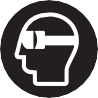  Закрепляйтеификсируйтезаготовку на стабильном основании с помощью струбцины или другим спосо- бом. Если Вы будете удерживать заготовку рукой или прижимать ее к себе, ее положение будет недостаточно стабильно, в результате чего возможна утрата контр- оля. Надевайте средства защиты органов слуха, защит- ные очки, пылезащитную маску и рукавицы. В каче- стве пылезащитной маски используйте как мини- мум полумаску касса FFP 2. Используйте соответствующие металлоискатели для нахождения спрятанных в стене труб или про- водки или обращайтесь за справкой в местное ком- мунальноепредприятие. Контактсэлектропроводкой может привести к пожару и поражению электротоком. Повреждение газопровода может привести к взрыву. Повреждение водопровода ведет к нанесению матери- ального ущерба или может вызвать поражение элек- тротоком. Всегда держите электроинструмент во время рабо- ты обеими руками, заняв предварительно устойчи- вое положение. Двумя руками Вы работаете более надежно с электроинструментом.    126 | Русский	 Закрепляйте заготовку. Заготовка, установленная в зажимное приспособление или в тиски, удерживается более надежно, чем в Вашей руке. Электроинструмент подключайте к электросети, за- земленной согласно предписаниям. Штепсельная розетка и кабель-удлинитель должны иметь работоспо- собный защитный проводник. Перед началом работы провьте исправность устройства защитного отключения (PRCD). Повре- жденное устройство защитного отключения (PRCD) нужно отремонтировать или заменить в мастерской Bosch.Описание продукта и услугПрочтите все указания и инструкции по технике безопасности. Упущения в отно- шении указаний и инструкций по технике безопасности могут стать причиной пора- жения электрическим током, пожара и тя- желых травм.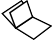 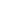 Пожалуйста, откройте раскладную страницу с иллюстра- циями электроинструмента и оставляйте ее открытой, по- ка Вы изучаете руководство по эксплуатации.Применение по назначениюЭлектроинструмент предназначен для разрезания и вы- борки пазов главным образом в минеральных материа- лах, напр., в мраморе, в горизонтальной плоскости на твердой опоре с применением опорной плиты и защитно- го кожуха, с использованием воды или без нее. Электро- инструмент не предназначен для резки древесины, пласт- массы и металлов.Изображенные составные частиНумерация представленных компонентов выполнена по изображению на странице с иллюстрациями.Кнопка фиксирования выключателяВыключательШкала глубины пропилаБарашковый винт для установки глубины пропилаШланговый ниппельЗащитный кожухМетка угла пропила на 0°Опорная плитаБарашковый винт для регулировки угла пропилаШкала угла пропилаБарашковый винт для параллельного упораВентиляционные прорезиФиксатор шпинделяАвтомат защитного отключенияИндикатор на автомате защитного отключенияРукоятка (с изолированной поверхностью)Шпиндель приводаОпорный фланецАлмазный отрезной круг *Прижимной фланецЗажимной винтКлюч с внутренним шестигранникомСоединительный шлангПрисоединение соединительного шлангаЗапорный кран для водыПараллельный упор**Комплект зажимных винтов** Изображенные или описанные принадлежности не входят в стандартный объем поставки. Полный ассортимент принад- лежностей Вы найдете в нашей программе принадлежностей.** обычный (не входит в комплект поставки)Технические данные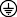 Процессы включения вызывают кратковременные падения напря- жения. При неблагоприятных условиях в сети возможно отрица- тельное воздействие на другие приборы. При полном сопротивле- нии сети не более 0,36 Ом никаких помех не ожидается.Параметры указаны для номинального напряжения [U] 230 В. При других значениях напряжения, а также в специфическом для стра- ны исполнении инструмента возможны иные параметры.Данные по шуму и вибрацииЗначения звуковой эмиссии определены в соответствии с EN 60745-2-22.А-взвешенный уровень шума от электроинструмента со- ставляет обычно: уровень звукового давления 95 дБ(А); уровень звуковой мощности 106 дБ(А). Недостоверность K=3 дБ.Применяйте средства защиты органов слуха! 	Русский | 127 Суммарная вибрация ah (векторная сумма трех направ- лений) и погрешность K определены в соответствии с EN 60745-2-22:ah=4,0 м/с2, K= 1,5 м/с2.Указанный в этих инструкциях уровень вибрации опреде- лен в соответствии со стандартизованной методикой из- мерений, прописанной в EN 60745, и может использо- ваться для сравнения электроинструментов. Он пригоден также для предварительной оценки вибрационной нагруз- ки.Уровень вибрации указан для основных видов работы с электроинструментом. Однако если электроинструмент будет использован для выполнения других работ, с раз- личными принадлежностями, с применением сменных ра- бочихинструментов, непредусмотренныхизготовителем, или техническое обслуживание не будет отвечать предпи- саниям, тоуровеньвибрации может быть иным. Этоможет значительно повысить вибрационную нагрузку в течение всей продолжительности работы.Для точной оценки вибрационной нагрузки в течение определенного временного интервала нужно учитывать также и время, когда инструмент выключен или, хотя и включен, но не находится в работе. Это может значитель- но сократить нагрузку от вибрации в расчете на полное ра- бочее время.Предусмотрите дополнительные меры безопасности для защиты оператора от воздействия вибрации, например: техническое обслуживание электроинструмента и рабо- чих инструментов, меры по поддержанию рук в тепле, ор- ганизация технологических процессов.Заявление о соответствииМы заявляем под нашу единоличную ответственность, что описанный в разделе «Tехнические данные» продукт от- вечает всем соответствующим положениям Директив 2011/65/EU, до 19 апреля 2016: 2004/108/EС, начиная с 20 апреля 2016: 2014/30/EU, 2006/42/EС, включая их изменения, а также следующим нормам: EN 60745-1,EN 60745-2-22.Техническая документация (2006/42/EС): Robert Bosch GmbH, PT/ETM970764 Leinfelden-Echterdingen, GERMANYПылеотсос Пыль некоторых материалов, как напр., красок с содержанием свинца, некоторых сортов древесины, минералов и металлов, может быть вредной для здоро- вья. Прикосновение к пыли и попадание пыли в дыха- тельные пути может вызвать аллергические реакции и/или заболевания дыхательных путей оператора или находящегося вблизи персонала.Определенные виды пыли, напр., дуба и бука, считают- ся канцерогенными, особенно совместно с присадка- ми для обработки древесины (хромат, средство для за- щиты древесины). Материал с содержанием асбеста разрешается обрабатывать только специалистам.– Рекомендуется пользоваться респираторной ма- ской с фильтром класса Р2.Соблюдайте действующие в Вашей стране предписания для обрабатываемых материалов. Избегайте скопления пыли на рабочем месте. Пыль может легко воспламеняться.Установка/замена алмазного отрезного круга (см. рис. А) Для установки и смены алмазного отрезного круга рекомендуется пользоваться защитными перчатка- ми. При работе алмазные отрезные круги сильно нагре- ваются, не прикасайтесь к ним, пока они не остынут. Используйте всегда алмазные отрезные круги пра- вильного размера с подходящим посадочным от- верстием, соответствующим техническим данным. Используйте только алмазные отрезные круги. Сег- ментированные алмазные круги должны иметь только отрицательные углы резания, а максималь- ная ширина шлицов между сегментами должна со- ставлять 10 мм.Монтаж алмазного отрезного кругаОчистите алмазный отрезной круг 19 и все необходи- мые для монтажа зажимные детали.Наденьте опорный фланец 18 на приводной шпиндель17.Henk BeckerExecutive Vice President EngineeringHelmut HeinzelmannHead of Product Certification PT/ETM9Наденьте алмазный отрезной круг 19 на опорный фла- нец 18. Направление стрелки на алмазном отрезном круге 19 и стрелки направления вращения на защит- ном кожухе 6 должно совпадать.Наденьте прижимной фланец 20 и закрутите зажимной винт 21.Нажмите фиксатор шпинделя 13 и держите его нажа-Robert Bosch GmbH, Power Tools Division 70764 Leinfelden-Echterdingen, GERMANYLeinfelden, 02.02.2015Сборка Перед любыми манипуляциями с электроинстру- ментом вытаскивайте штепсель из розетки.тым.С помощью ключа-шестигранника 22 туго затяните за- жимной винт 21 (момент затяжки 3 – 5 Нм).Демонтаж алмазного отрезного кругаНажмите фиксатор шпинделя 13 и держите его нажа- тым.С помощью ключа-шестигранника 22 удалите зажим- ной винт 21.Снимите прижимной фланец 20 и алмазный отрезной круг 19 с приводного шпинделя 17.    128 | Русский	Закрепление комплекта шлангов (см. рис. B – C) В качестве охлаждающей жидкости при резании с охлаждением применяйте только воду.Закрепляйте комплект шлангов на электроинструменте только при помощи предусмотренного для этого винта и пружинного кольца.Прикрутите штуцер соединительного шланга 24 к крану для воды или к патрубку бачка с водой. Для того, чтобы обеспечить правильное давление воды, бачок с водой должен находиться не менее чем в 80 см над рабочей по- верхностью электроинструмента.Наденьте соединительный шланг 23 на шланговый ни- ппель 5. Проверьте прочность посадки, потянув за соеди- нительный шланг.Перед тем, как включить электроинструмент, отрегули- руйте количество подаваемой воды при помощи запорно- го крана для воды 25.Допустимое максимальное давление воды составляет 0,12 МПа.Работа с инструментомРежимы работы Перед любыми манипуляциями с электроинстру- ментом вытаскивайте штепсель из розетки.Предварительный выбор глубины пропила (см. рис. D) Установку глубины пропила разрешается выпол- нять только при выключенном электроинструмен- те.Устанавливайте глубину пропила в соответствии с толщи- ной заготовки. Для получения оптимального результата алмазный отрезной круг должен выступать за край мате- риала прибл. на 2 мм.Отпустите барашковый винт 4. Чтобы уменьшить глубину пропила, отведите электроинструмент от опорной плиты 8, чтобы увеличить – опустите электроинструмент к опор- ной плите 8. Установите нужное значение на шкале глуби- ны пропила 3. Снова крепко затяните барашковый винт 4.Настройка угла распила (см. рис. Е)Отпустите барашковый винт 8. Отведите электроинстру- мент в сторону, чтобы по шкале 10 был задан нужный угол пропила. Снова крепко затяните барашковый винт 8.Указание: Глубина пропила под углом меньше, чем пока- зываемое значение на шкале глубины пропила 3.Метка угла пропила на 0° (см. рис. F)Метка угла пропила на 0° (7) показывает положение ал- мазного отрезного круга при резке под прямым углом.Включение электроинструмента Учитывайте напряжение сети! Напряжение источни- ка тока должно соответствовать данным на завод- ской табличке электроинструмента. Электроинстру- менты на 230 В могут работать также и при напря- жении 220 В.Автомат защитного отключенияКаждый раз перед включением электроинструмента про- веряйте функциональную способность автомата защитно- го отключения!Выключите электроинструмент.Вставьте штепсель в розетку и нажимайте кнопку RESET на автомате защитного отключения 14, пока ин- дикатор 15 не загорится красным цветом.Нажимайте на кнопку TEST на автомате защитного от- ключения 14 до тех пор, пока индикатор 15 не потух- нет. Если индикатор 15 не гаснет, это значит, что авто- мат защитного отключения неисправен и требует ре- монта. Ни в коем случае не работайте с электроинстру- ментом!После того, как индикатор 15 потух, снова нажмите на кнопку RESET.Включите электроинструмент.Включение/выключениеДля включения электроинструмента нажмите на выклю- чатель 2 и держите его нажатым.Для фиксирования выключателя 2 во включенном поло- жении нажмите кнопку фиксирования 1.Для выключения электроинструмента отпустите выклю- чатель 2 или, если он был зафиксирован кнопкой фикси- рования 1, нажмите и отпустите выключатель 2. Перед работой проверяйте алмазный отрезной круг. Алмазный отрезной круг должен быть без- упречно установлен и свободно вращаться. Выпол- ните пробное включение в течение не менее1 минуты без нагрузки. Не применяйте поврежден- ные и вибрирующие алмазные отрезные круги или круги с отклонениями от круглости. Поврежденные алмазные отрезные круги могут разорваться и нанести травмы. Повреждение защитной резины выключателя 2 не- допустимо. Защитная резина защищает выключатель 2 от проникновения в него воды и пыли.В целях экономии электроэнергии включайте электроин- струмент только тогда, когда Вы собираетесь работать с ним.Указания по применению Перед любыми манипуляциями с электроинстру- ментом вытаскивайте штепсель из розетки. Не нагружайте электроинструмент до его останов- ки. Рабочий инструмент можно охладить после высо- кой нагрузки, дав ему поработать в течение не- скольких минут на холостом ходу. 	Русский | 129  Если глубина пропила превышает 20 мм, в твердых материалах, напр., в бетоне, необходимо работать в несколько заходов во избежание перегрузки двига- теля. Закрепляйте заготовку, если ее собственный вес не обеспечивает надежное положение. При работе алмазные отрезные круги сильно нагре- ваются, не прикасайтесь к ним, пока они не остынут.Защищайте отрезной круг от ударов, толчков или жирных пятен. Не нажимайте на отрезной круг сбоку.Не затормаживайте алмазный отрезной круг на выбеге бо- ковым давлением.При обработке особо твердых материалов, например, бе- тона с высоким содержанием гравия, алмазный отрезной кругможетперегреться и быть поврежден. Вращающийся с алмазным отрезным кругом сноп искр однозначно ука- зывает на это.В таком случае прервите процесс и дайте алмазному от- резному кругу остыть на холостом ходу при максимальной скорости в течение короткого времени.Значительное снижение производительности и вращаю- щийся сноп искр говорят о том, что алмазный отрезной круг притупился. Алмазный отрезной круг Вы можете за- точить короткими резами в абразивном материале (на- пример, в силикатном кирпиче).Направление резания (см. рис. G)Всегда ведите электроинструмент против направления вращения. В противном случае возникает опасность неконтролируемого выхода из прорези.Параллельный упор (см. рис. Н)Параллельный упор 26 дает возможность выполнять точ- ные пропилы вдоль кромки заготовки и распиливание на равные по размеру полосы.Отпустите барашковый винт 11 и вставьте шкалу парал- лельного упора 26 в направляющую в опорной плите 8. С помощью соответствующей метки угла пропила 7 на- стройте по шкале необходимую ширину пропила, см. раз- дел «Метка угла пропила на 0°». Снова крепко затяните ба- рашковый винт 11.Дополнительный упор (см. рис. I)При помощи комплекта зажимных винтов 27 к заготовке можно прикрепить дополнительный упор. Ведите элек- троинструмент вдоль дополнительного упора.Указания по статикеНа пазы в капитальных стенах распространяется норма DIN 1053 часть 1 или специфичные для соответствующей страны предписания.Эти предписания надлежит обязательно выполнять. До на- чала работы проконсультируйтесь у ответственного спе- циалиста по статике, архитектора или прораба.Техобслуживание и сервисТехобслуживание и очистка Перед любыми манипуляциями с электроинстру- ментом вытаскивайте штепсель из розетки. Для обеспечения качественной и безопасной рабо- ты следует постоянно содержать электроинстру- мент и вентиляционные щели в чистоте.Если требуется поменять шнур, обращайтесь на фирму Bosch или в авторизованную сервисную мастерскую для электроинструментов Bosch.Сервис и консультирование на предмет ис- пользования продукцииСервисная мастерская ответит на все Ваши вопросы по ремонту и обслуживанию Вашего продукта и по запча- стям. Монтажные чертежи и информацию по запчастям Вы найдете также по адресу:www.bosch-pt.comКоллектив сотрудников Bosch, предоставляющий кон- сультации на предмет использования продукции, с удо- вольствием ответит на все Ваши вопросы относительного нашей продукции и ее принадлежностей.Пожалуйста, во всех запросах и заказах запчастей обяза- тельно указывайте 10-значный товарный номер по завод- ской табличке электроинструмента.Для региона: Россия, Беларусь, Казахстан, УкраинаГарантийное обслуживание и ремонт электро- инструмента, с соблюдением требований и норм изгото- вителя производятся на территории всех стран только в фирменных или авторизованных сервисных центрах «Ро- берт Бош».ПРЕДУПРЕЖДЕНИЕ! Использование контрафактной про- дукции опасно в эксплуатации, может привести к ущербу для Вашего здоровья. Изготовление и распространение контрафактной продукции преследуется по Закону в ад- министративном и уголовном порядке.РоссияУполномоченная изготовителем организация: ООО «Роберт Бош»Ул. Академика Королева 13 стр. 5129515 Москва РоссияТел.: 8 800 100 8007 (звонок по России бесплатный) E-Mail: info.powertools@ru.bosch.comПолную и актуальную информацию о расположении сер- висных центров и приёмных пунктов Вы можете получить:на официальном сайте www.bosch-pt.ruлибо по телефону справочно – сервисной службы Bosch 8 800 100 8007 (звонок по России бесплатный)    130 | Русский	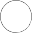 БеларусьИП «Роберт Бош» ОООСервисный центр по обслуживанию электроинструмента ул. Тимирязева, 65А-020220035, г. Минск БеларусьТел.: +375 (17) 254 78 71Тел.: +375 (17) 254 79 15/16Факс: +375 (17) 254 78 75E-Mail: pt-service.by@bosch.com Официальный сайт: www.bosch-pt.byКазахстанТОО «Роберт Бош»Сервисный центр по обслуживанию электроинструмента г. АлматыКазахстан 050050пр. Райымбека 169/1 уг. ул. КоммунальнаяТел.: +7 (727) 232 37 07Факс: +7 (727) 233 07 87E-Mail: info.powertools.ka@bosch.com Официальный сайт: www.bosch.kz; www.bosch-pt.kzУтилизацияОтслужившие свой срок электроинструменты, принад- лежности и упаковку следует сдавать на экологически чи- стую рекуперацию отходов.Не выбрасывайте электроинструменты в бытовой мусор!Только для стран-членов ЕС:Согласно Европейской Директиве 2012/19/EU о старых электрических и электронных инструментах и приборах и адекватному предписанию националь- ного права, отслужившие свой срок элек- троинструменты должны отдельно соби- раться и сдаваться на экологически чистую утилизацию.Возможны изменения. 	Українська | 131 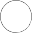   Для зовнішніх робіт обов’язково використовуйтеУкраїнськаВказівки з техніки безпекиЗагальні застереження для електроприладівПрочитайте всі застере- ження і вказівки.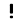 Недотримання застережень і вказівок може призвести до ураження електричним струмом, пожежі та/або серйозних травм.Добре зберігайте на майбутнє ці попередження і вказівки.Під поняттям «електроприлад» в цих застереженнях мається на увазі електроприлад, що працює від мережі (з електрокабелем) або від акумуляторної батареї (без електрокабелю).Безпека на робочому місці Тримайте своє робоче місце в чистоті і забезпечте добре освітлення робочого місця. Безлад або погане освітлення на робочому місці можуть призвести до нещасних випадків. Не працюйте з електроприладом у середовищі, де існує небезпека вибуху внаслідок присутності горючих рідин, газів або пилу. Електроприлади можуть породжувати іскри, від яких може займатися пил або пари. Під час праці з електроприладом не підпускайте до робочого місця дітей та інших людей. Ви можете втратити контроль надприладом, якщо Ваша увага буде відвернута.Електрична безпека Штепсель електроприладу повинен підходити до розетки. Не дозволяється міняти щось в штепселі. Для роботи з електроприладами, що мають захисне заземлення, не використовуйте адаптери.Використання оригінального штепселя та належної розетки зменшує ризик ураження електричним струмом. Уникайте контакту частин тіла із заземленими поверхнями, як напр., трубами, батареями опалення, плитами та холодильниками. Коли Ваше тіло заземлене, існує збільшена небезпека ураження електричним струмом. Захищайте прилад від дощу івологи. Попадання води в електроприлад збільшує ризик ураження електричним струмом. Не використовуйте кабель для перенесення електроприладу, підвішування або витягування штепселя з розетки. Захищайте кабель від тепла, олії, гострих країв та деталей приладу, що рухаються. Пошкоджений або закручений кабель збільшує ризик ураження електричним струмом.лише такий подовжувач, що придатний для зовнішніх робіт. Використання подовжувача, що розрахований на зовнішні роботи, зменшує ризик ураження електричним струмом. Якщо не можна запобігти використанню електроприладу у вологому середовищі, використовуйте пристрій захисного вимкнення. Використання пристрою захисного вимкнення зменшує ризик ураження електричним струмом.Безпека людей Будьте уважними, слідкуйте за тим, що Ви робите, та розсудливо поводьтеся під час роботи з електроприладом. Не користуйтеся електроприладом, якщо Ви стомлені або знаходитеся під дією наркотиків, спиртних напоїв або ліків. Мить неуважності при користуванні електроприладом може призвести до серйозних травм. Вдягайте особисте захисне спорядження та обов’язково вдягайте захисні окуляри. Вдягання особистого захисного спорядження, як напр., – в залежності від виду робіт – захисної маски, спецвзуття, що не ковзається, каски та навушників, зменшує ризик травм. Уникайте випадкового вмикання. Перш ніж ввімкнути електроприлад в електромережу або під’єднати акумуляторну батарею, братийоговруки або переносити, впевніться в тому, що електроприлад вимкнутий. Тримання пальця на вимикачі під час перенесення електроприладу або підключення в розетку увімкнутого приладу може призвести до травм. Перед тим, як вмикати електроприлад, приберіть налагоджувальні інструменти та гайковий ключ. Перебування налагоджувального інструмента або ключа в частині приладу, що обертається, може призвести до травм. Уникайте неприродного положення тіла. Зберігайте стійке положення та завжди зберігайте рівновагу. Це дозволить Вам краще зберігати контроль над електроприладом у несподіваних ситуаціях. Вдягайте придатний одяг. Не вдягайте просторий одяг та прикраси. Не підставляйте волосся, одяг та рукавиці до деталей приладу, що рухаються. Про- сторий одяг, довге волосся та прикраси можуть потрапити в деталі, що рухаються. Якщо існує можливість монтувати пи- ловідсмоктувальні або пилоуловлюючі пристрої, переконайтеся, щоб вони були добре під’єднані та правильно використовувалися. Використання пило- відсмоктувального пристрою може зменшити небезпеки, зумовлені пилом.    132 | Українська	Правильне поводження та користування електроприладами Не перевантажуйте прилад. Використовуйте такий прилад, що спеціально призначенийдлявідповідної роботи. З придатним приладом Ви з меншим ризиком отримаєте кращі результати роботи, якщо будете працювати в зазначеному діапазоні потужності. Не користуйтеся електроприладом з пошкодженим вимикачем. Електроприлад, який не можна увімкнути або вимкнути, є небезпечним і його треба відремонтувати. Перед тим, як регулювати що-небудь на приладі, міняти приладдя або ховати прилад, витягніть штепсель із розетки та/або витягніть акумуляторну батарею. Ці попереджувальні заходи з техніки безпеки зменшують ризик випадкового запуску приладу. Ховайте електроприлади, якими Ви саме не користуєтесь, від дітей. Не дозволяйте користуватися електроприладом особам, що не знайомі з його роботою або не читали ці вказівки. У разі застосування недосвідченими особами прилади несуть в собі небезпеку. Старанно доглядайте за електроприладом. Перевіряйте, щоб рухомі деталі приладу бездоганно працювали та не заїдали, не були пошкодженими або настільки пошкодженими, щоб це могло вплинути на функціонування електроприладу. Пошкоджені деталі треба відремонтувати, перш ніж користуватися ними знов. Велика кількість нещасних випадків спричиняється поганим доглядом за електроприладами. Тримайте різальні інструменти нагостреними та в чистоті. Старанно доглянуті різальні інструменти з гострим різальним краєм менше застряють та легші в експлуатації. Використовуйтеелектроприлад, приладдядо нього, робочі інструменти т.і. відповідно до цих вказівок. Беріть до уваги при цьому умови роботи та спе- цифіку виконуваної роботи. Використання електроприладів для робіт, для яких вони не передбачені, може призвести до небезпечних ситуацій.Сервіс Віддавайте свій прилад на ремонт лише кваліфікованим фахівцям та лише з використанням оригінальних запчастин. Це забезпечить безпечність приладу на довгий час.Вказівки з техніки безпеки для абразивно- відрізних верстатів Захисний кожух, що належить до обсягу постачання електроінструменту, має бути надійно встановлений та відрегульований таким чином, щоб досягти максимальної безпеки, тобто щоб на оператора дивилася якомога менша частина неприкритого абразивного інструмента. Не заходьте самі і не допускайте інших осіб в зонушліфувального круга, що обертається. Захисний кожух має захищати оператора від уламків та випадкового контакту з абразивним інструментом. Використовуйте з Вашим електроінструментом лише алмазні відрізні круги. Сама лише можливість закріплення приладдя на Вашому електроінструменті не гарантує його безпечне використання. Допустима кількість обертів робочого інструмента повинна як мінімум відповідати максимальній кількості обертів, що зазначена на електроприладі. Приладдя, що обертається швидше дозволеного, може зламатися і розлетітися. Абразивні інструменти можна використовувати лише для рекомендованих видів робіт. Напр.: Ніколи не шліфуйте боковою поверхнею відрізного круга. Відрізні круги призначені для знімання матеріалу кромкою круга. Бічне навантаження може зламати абразивний інструмент. Завжди використовуйте для вибраного Вами шліфувального круга непошкоджений затискний фланець відповідного розміру. Придатний фланець підтримує шліфувальний круг і, таким чином, зменшує небезпеку ламання шліфувального круга. Зовнішній діаметр і товщина робочого інструмента повинна відповідати параметрам Вашого електроприладу. При неправильних розмірах робочого інструмента існує небезпека того, що робочий інструмент буде недостатньо прикриватися та Ви можете втратити контроль над ним. Шліфувальні круги та фланці повинні точно підходити до шліфувального шпинделя Вашого електроінструменту. Робочі інструменти, що не точно підходять до шліфувального шпинделя електроінструменту, обертаються нерівномірно, сильно вібрують і можуть призвести до втрати контролю над ними. Не використовуйте пошкоджені шліфувальні круги. Перед кожним використанням перевіряйте шліфувальні круги на предмет відколів і тріщин.При падінні електроінструменту або шліфувального круга перевірте, чи він не пошкодився, та використовуйте непошкоджений шліфувальний круг. Після перевірки і установлення шліфувального круга не заходьте самі і не допускайте інших осіб в зону шліфувального круга, що обертається. Електроінструмент повинен пропрацювати одну хвилину з максимальною кількістю обертів. Пошкоджені робочі інструменти ламаються, як правило, під час такої перевірки. Вдягайте особисте захисне спорядження. В залежності від виду робіт використовуйте захисну маску, захист для очей або захисні окуляри. За необхідністю вдягайте респіратор, навушники, захисні рукавиці або спеціальний фартух, щоб захистити себе від невеличких частинок, що ут- ворюються під час шліфування, та частинок матеріалу. Очі повинні бути захищені від відлетілих чужорідних тіл, що утворюються при різних видах 	Українська | 133 робіт. Респіратор або маска повинні відфільтровувати пил, що утворюється під час роботи. При тривалій робо- ті при гучному шумі можна втратити слух. Слідкуйте за тим, щоб інші особи дотримувалися безпечної відстані від Вашої робочої зони. Кожен, хто заходить у робочу зону, повинен мати особисте захисне спорядження. Уламки оброблюваного матеріалу або зламаних робочих інструментів можуть відлітати та спричиняти тілесні ушкодження навіть за межами безпосередньої робочої зони. При роботах, коли робочий інструмент може зачепити заховану електропроводку або власний кабель живлення, тримайте прилад за ізольовані рукоятки. Зачеплення проводки, що знаходиться під напругою, може заряджувати також і металеві частини приладу та призводити до ураження електричним струмом. Тримайте шнур живлення на відстані від робочого інструмента, що працює. При втраті контролю над приладом може перерізатися або захопитися шнур живлення та Ваша рука може потрапити під робочий інструмент, що обертається. Перш, ніжпокластиелектроприлад, зачекайте, поки робочий інструмент повністю не зупиниться.Робочий інструмент, що ще обертається, може торкнутися поверхні, на яку Ви його кладете, через це Ви можете втратити контроль над електроприладом. Не залишайте електроприлад увімкненим під час перенесення. Ваш одяг може випадково потрапити в робочий інструмент, що обертається, та робочий інструмент може завдати шкоди Вам. Регулярно прочищайте вентиляційні щілини Вашого електроприладу. Вентилятор електромотора затягує пил у корпус, сильне накопичення металевого пилу може призвести до електричної небезпеки. Не користуйтеся електроприладом поблизу від горючих матеріалів. Такі матеріали можуть займатися від іскор.Сіпання та відповідні попередження Рикошет – це несподівана реакція електроінструменту на зачеплення або застрявання шліфувального круга, що обертається. Зачеплення або застрявання призводитьдорізкоїзупинкиробочогоінструмента, що обертається. В результаті електроінструмент починає неконтрольовано рухатися з прискоренням проти напрямку обертання робочого інструмента в місці застрявання.Якщо, напр., шліфувальний круг застряє або зачіплюється в оброблюваному матеріалі, край шліфувального круга, що саме упірнув в матеріал, може блокуватися, призводячи до відскакування або сіпання шліфувального круга. В результаті шліфувальний круг починає рухатися в напрямку оператора або у протилежному напрямку, в залежності від напрямку обертання круга в місці застрявання. При цьому шліфувальний круг може переламатися.Рикошет – це результат неправильної експлуатації або помилок при роботі з електроінструментом. Йому можна запобігти за допомогою належних запобіжних заходів, що описані нижче. Міцно тримайте електроприлад, тримайте своє тіло та руки у положенні, в якому Ви зможете протистояти сіпанню. Завжди використовуйте додаткову рукоятку (за її наявності), щоб бути в стані найкращим чином справитися з сіпанням і реактивними моментами при високій частоті обер- тання робочого інструмента. З сіпанням та реактивними моментами можна справитися за умови придатних запобіжних заходів. Ніколи не тримайте руку поблизу від робочого інструмента, що обертається. При сіпанні робочий інструмент може відскочити Вам на руку. Уникайте зони попереду та позаду відрізного круга, що обертається. Під час рикошету електроінструмент відскакує в напрямку, протилежному руху шліфувального круга в місці застрявання. Працюйте з особливою обережністю в кутах, на гострих краях тощо. Запобігайте відскакуванню робочого інструмента від оброблюваного матеріалу та його заклинюванню. В кутах, на гострих краях або при відскакуванні робочий інструмент може заклинюватися. Це призводить до втрати контролю або сіпання. Не використовуйте ланцюгові пиляльні диски або пиляльні диски з зубцями, а також сегментовані діамантові круги із шліцями, ширина яких перевищує 10 мм. Такі робочі інструменти часто спричиняють рикошет або втрату контролю над електроінструментом. Уникайте застрявання відрізного круга або занадто сильного натискання. Не робіть занадто глибоких надрізів. Занадто сильне натискання на відрізний круг збільшує навантаження на нього та його схильність до перекосу або застрявання і таким чином збільшує можливість сіпання або ламання шліфувального круга. Якщо відрізний круг заклинить або Ви зупините роботу, вимкніть електроприлад та тримайте його спокійно, поки круг не зупиниться. Ніколи не намагайтеся вийняти з прорізу відрізний круг, що ще обертається, інакше електроприлад може сіпнутися. З’ясуйте та усуньте причину заклинення. Не вмикайте електроприлад до тих пір, поки він ще знаходиться в оброблюваному матеріалі. Дайте відрізному кругу спочатку досягти повного числа обертів, перш ніж Ви обережно продовжите роботу. В противному випадку круг може застряти, вискочити з оброблюваного матеріалу або сіпнутися. Підпирайте плити або великі оброблювані поверхні, щоб зменшити ризик сіпання через заклинення відрізного круга. Великі оброблювані поверхні можуть прогинатися під власною вагою.Оброблюваний матеріал треба підпирати з обох боків, а саме як поблизу від прорізу, так і з краю.    134 | Українська	 Будьте особливо обережні при прорізах в стінах або в інших місцях, в які Ви не можете зазирнути.Відрізний круг, що занурюється, може порізати газопровід або водопровід, електропроводку або інші об’єкти і спричинити сіпання.Додаткові попередженняВдягайте захисні окуляри! Закріпляйте і фіксуйте заготовку на стабільній поверхні задопомогою струбциниабоіншимчином. Якщо Ви будете тримати заготовку рукою або притискувати до себе, це не забезпечить достатньої стабільності, що може призвести до втрати контролю. Вдягайте навушники, захисні окулярі, пилозахисну маску та рукавиці. В якості пилозахисної маски використовуйте як мінімум півмаску класу FFP 2. Для знаходження захованих в стіні труб або електропроводки користуйтеся придатними приладами або зверніться в місцеве підприємство електро-, газо- і водопостачання. Зачеплення електропроводки може призводити до пожежі та ураження електричним струмом. Зачеплення газової труби може призводити до вибуху. Зачеплення водопроводної труби може завдати шкоду матеріальним цінностям або призвести до ураження електричним струмом. Під час роботи міцно тримайте прилад двома руками і зберігайте стійке положення. Двома руками Ви зможете надійніше тримати електроприлад. Закріплюйте оброблюваний матеріал. За допомогою затискного пристрою або лещат оброблюваний матеріал фіксується надійніше ніж при триманні його в руці. Вмикайте електроприлад в мережу, що належним чином заземлена. В розетці і в подовжувальному кабелі має бути справний захисний провід. Перед початком роботи перевірте справність пристрою захисного вимкнення (PRCD). Пошкодже- ний пристрій захисного вимкнення (PRCD) треба відремонтувати або поміняти в майстерні.Опис продукту і послугПрочитайте всі застереження і вказівки. Недотримання застережень і вказівок може призвести до ураження електричним струмом, пожежі та/або серйозних травм.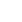 Будь ласка, розгорніть сторінку із зображенням приладу і тримайте її перед собою увесь час, коли будете читати інструкцію.Призначення приладуЦей електроінструмент призначений для розрізання або прорізання пазів на твердій опорі з використанням опорної плити та захисного кожуха головним чином у мінеральних матеріалах, як напр., у мармурі, з використанням води або без води. Електроінструмент не призначений для різання деревини, пластмаси або металу.Зображені компонентиНумерація зображених компонентів посилається на зображення електроприладу на сторінці з малюнком.Кнопка фіксації вимикачаВимикачШкала глибини розпилюванняГвинт-баранчик для встановлення глибини розпилюванняШланговий ніпельЗахисний кожухПозначка розпилювання 0°Опорна плитаГвинт-баранчик для налаштування кута розпилюванняШкала кута розпилюванняГвинт-баранчик паралельного упораВентиляційні щілиниФіксатор шпинделяПристрій захисного вимкненняІндикатор на пристрої захисного вимкненняРукоятка (з ізольованою поверхнею)Приводний шпиндельОпорний фланецьАлмазний відрізний круг*Затискний фланецьЗатискний гвинтКлюч для гвинтів з внутрішнім шестигранникомЗ’єднувальний шлангШтуцер з’єднувального шлангаЗапірний кран для водиПаралельний упор**Комплект затискних гвинтів ** Зображене або описане приладдя не входить в стандартний обсяг поставки. Повний асортимент приладдя Ви знайдете в нашій програмі приладдя.** звичайний (не входить в обсяг поставки) 	Українська | 135 Технічні даніобслуговуванні рівень вібрації може бути іншим. В результаті вібраційне навантаження протягом всього інтервалу використання приладу може значно зростати. Для точної оцінки вібраційного навантаження треба враховувати також і інтервали часу, коли прилад вимкнутий або, хоч і увімкнутий, але саме не в роботі. Це може значно зменшити вібраційне навантаження протягом всього інтервалу використання приладу.Визначте додаткові заходи безпеки для захисту від вібрації працюючого з приладом, як напр.: технічне обслуговування електроприладу і робочих інструментів, нагрівання рук, організація робочих процесів.Заява про відповідністьМи заявляємо під нашу одноособову відповідальність, що описаний у розділі «Teхнічні дані» продукт відповідає усім відповідним положенням Директив 2011/65/EU,до 19 квітня 2016: 2004/108/EС, починаючи з20 квітня 2016: 2014/30/EU, 2006/42/EС, включаючи їх зміни, а також наступним нормам: EN 60745-1,EN 60745-2-22.Технічна документація (2006/42/EC): Robert Bosch GmbH, PT/ETM970764 Leinfelden-Echterdingen, GERMANYHenk BeckerExecutive Vice President EngineeringHelmut HeinzelmannHead of Product Certification PT/ETM9Процеси вмикання спричиняють короткочасні падіння напруги. За несприятливих умов у мережі це може впливати на інші прилади. При повному опорі в мережі менш за 0,36 Ом перешкоди не очікуються.Параметри зазначені для номінальної напруги [U] 230 В. При інших значеннях напруги, а також у специфічному для країни виконанні можливі інші параметри.Інформація щодо шуму і вібраціїЗначення звукової емісії отримані відповідно до EN 60745-2-22.Оцінений як А рівень звукового тиску від приладу, як правило, становить: звукове навантаження 95 дБ(A); звукова потужність 106 дБ(A). Похибка K= 3 дБ. Вдягайте навушники!Сумарна вібрація ah (векторна сума трьох напрямків) та похибка K визначені відповідно до EN 60745-2-22:ah=4,0 м/с2, K= 1,5 м/с2.Зазначенийвцих вказівкахрівеньвібраціїбув визначений за процедурою, визначеною в EN 60745; нею можна користуватися для порівняння електроінструментів. Він придатний також і для попередньої оцінки вібраційного навантаження.Зазначений рівень вібрації стосується головних робіт, для яких застосовується електроприлад. Однак при застосуванні електроінструменту для інших робіт, роботі з різним приладдям або з іншими змінними робочими інструментами або при недостатньому технічномуRobert Bosch GmbH, Power Tools Division 70764 Leinfelden-Echterdingen, GERMANYLeinfelden, 02.02.2015Монтаж Перед будь-якими маніпуляціями з електроприла- дом витягніть штепсель з розетки.Відсмоктування пилу Пил таких матеріалів, як напр., лакофарбових покрить, що містять свинець, деяких видів деревини, мінералів і металу, може бути небезпечним для здоров’я.Торкання або вдихання пилу може викликати у Вас або у осіб, що знаходяться поблизу, алергічні реакції та/або захворювання дихальних шляхів.Певні види пилу, як напр., дубовий або буковий пил, вважаються канцерогенними, особливо в сполученні з добавками для обробки деревини (хромат, засоби для захисту деревини). Матеріали, що містять азбест, дозволяється обробляти лише спеціалістам.– Рекомендується вдягати респіраторну маску з фільтром класу P2.Додержуйтеся приписів щодо оброблюваних матеріалів, що діють у Вашій країні. Уникайте накопичення пилу на робочому місці. Пил може легко займатися.    136 | Українська	Встромляння/заміна алмазного відрізного круга (див. мал. A) Длявстромляннята зміниалмазнихвідрізнихкругів радимо вдягати захисні рукавиці. Алмазні відрізні круги під час роботи дуже нагріваються; не торкайтеся до них, поки вони не вихолонуть. Використовуйте завжди алмазні відрізні круги правильного розміру з відповідним посадочним отвором, що відповідає технічним даним. Використовуйте лише алмазні відрізні круги. Сегментовані алмазні круги повинні мати лише негативні кути різання, а максимальна ширина шліців між сегментами повинна складати 10 мм.Монтаж алмазного відрізного кругаПрочистіть відрізний алмазний круг 19 і всі затискні деталі, що будуть монтуватися.Надіньте опорний фланець 18 на приводний шпиндель17.Надіньте алмазний відрізний круг 19 на опорний фланець 18. Напрямок стрілки на алмазному відрізному крузі 19 і стрілка напрямку обертання на захисному кожусі 6 повинні збігатися.Надіньте затискний фланець 20 і закрутіть затискний гвинт 21.Натисніть фіксатор шпинделя 13 і тримайте його натиснутим.За допомогою ключа-шестигранника 22 затягніть затискний гвинт 21 (момент затягування 3 – 5 Нм).Демонтаж алмазного відрізного кругаНатисніть фіксатор шпинделя 13 і тримайте його натиснутим.За допомогою ключа-шестигранника 22 видаліть затискний гвинт 21.Зніміть затискний фланець 20 і алмазний відрізний круг 19 з приводного шпинделя 17.Кріплення комплекту шлангів (див. мал. B–C) Використовуйте в якості охолоджувальної рідини для мокрого розпилювання лише воду.Прикріплюйте комплект шлангів до електроінструменту лише за допомогою передбаченого для цього гвинта та пружинного кільця.Накрутіть штуцер шланга 24 на водопровідний кран або на патрубок ємності з водою. Для досягнення правильного значення тиску води ємністьз водою повинна знаходитися принаймні 80 см над робочою поверхнею електроінструменту.Надіньте з’єднувальний шланг 23 на шланговий ніпель 5. Перевірте міцність посадки, потягнувши за з’єднувальний шланг.Відрегулюйте кількість води, що подається, на запірному крані для води 25 перед увімкненням електроінструменту.Допустимий максимальний тиск води становить 0,12 МПа.РоботаРежими роботи Перед будь-якими маніпуляціями з електроприла- дом витягніть штепсель з розетки.Встановлення глибини розпилювання (див. мал. D) Встановлювати глибину розпилювання можна лише при вимкнутому електроприладі.Встановлюйте глибину розпилювання у відповідності до товщини оброблюваної деталі. Для отримання оптимального результату алмазний відрізний круг повинен виступати за край матеріалу прибл. на 2 мм.Відпустіть гвинт-баранчик 4. Для зменшення глибини розпилювання відведіть електроінструмент від опорної плити 8, для більшої глибини розпилювання опустіть електроінструмент нижче до опорної плити 8. Встановіть бажане значення на шкалі глибини розпилювання 3.Знову затягніть гвинт-баранчик 4.Встановлення кута нахилу (див. мал. E) Відпустіть гвинт-баранчик 8. Поверніть електроінструмент вбік, щоб налаштувати бажанезначення кута розпилювання на шкалі 10. Знову затягнітьгвинт-баранчик 8.Вказівка: При розпилюванні під нахилом глибина розпилювання менша, ніж це показує шкала глибини розпилювання 3.Позначка розпилювання 0° (див. мал. F)Позначка розпилювання 0° (7) показує положення алмазного відрізного круга при розпилюванні під прямим кутом.Початок роботи Зважайте на напругу в мережі! Напруга джерела струму повинна відповідати значенню, що зазначене на табличці з характеристиками електроприладу. Електроприлад, що розрахований на напругу 230 В, може працювати також і при220 В.Пристрій захисного вимкненняКожного раз перед увімкненням інструменту перевіряйте функціональну здатність пристрою захисного вимкнення!Вимкніть електроприлад.Вставте штепсель в розетку і натисніть кнопку RESET на пристрої захисного вимкнення 14, щоб індикатор 15 засвітився червоним кольором.Натискуйте на кнопку TEST на автоматі захисного вимкнення 14 до тих пір, пока індикатор 15 не погасне. Якщо індикатор 15 не гасне, це значить, що автомат захисного вимкнення несправний і потребує ремонту. Ні в якому разі не працюйте з електроінструментом!Після того, як індикатор 15 погас, знову натисніть на кнопку RESET.Увімкніть електроприлад. 	Українська | 137 Вмикання/вимиканняЩоб увімкнути електроприлад, натисніть на вимикач 2 і тримайте його натиснутим.Щоб зафіксувати натиснутий вимикач 2, натисніть на кнопку фіксації 1.Щоб вимкнути електроприлад, відпустіть вимикач 2 або, якщо він зафіксований кнопкою фіксації 1, коротко натисніть на вимикач 2 та знову відпустіть його. Перевіряйте алмазний відрізний круг перед експлуатацією. Алмазний відрізний круг має бути бездоганно монтований та вільно обертатися.Здійсніть пробне вмикання без навантаження принаймні на 1 хвил. Не використовуйте пошкоджені та некруглі алмазні відрізні круги або такі, що сильно вібрують. Пошкоджені алмазні відрізні круги можуть ламатися і спричиняти тілесні ушкодження. Пошкодження захисної гуми вимикача 2 не допустиме. Захисна гума захищає вимикач 2 від проникнення води та пилу.З міркувань заощадження електроенергії вмикайте електроінструмент лише тоді, коли Ви збираєтесь користуватися ним.Вказівки щодо роботи Перед будь-якими маніпуляціями з електроприла- дом витягніть штепсель з розетки. Не навантажуйте електроприлад настільки, щоб він зупинився. Після сильного навантаження дайте електроприладу ще декілька хвилин попрацювати на холостому ходу, щоб він міг охолонути. Якщо глибина розпилювання перевищує 20 мм, в твердих матеріалах, напр., бетоні, потрібно працювати в декілька заходів, щоб не перевантажити двигун. Якщо оброблювана заготовка не лежіть стабільно під власною вагою, її треба закріпити. Алмазні відрізні круги під час роботи дуже нагріваються; не торкайтеся до них, поки вони не вихолонуть.Захищайте відрізний круг від ударів, поштовхів та жирових плям. Не натискуйте на відрізний круг збоку.Після вимкнення приладу не гальмуйте алмазні відрізні круги притискуванням збоку.При розрізанні особливо твердих матеріалів, напр., бетону з високим вмістом гальки, алмазний відрізний круг може перегріватися, що призводить до його пошкодження. Про це недвозначно свідчить вінець із іскор навколо алмазного відрізного круга.У такому випадку припиніть розрізання та дайте алмазному відрізному кругу охолонути, давши йому протягом короткого часу попрацювати на холостому ходу при максимальній кількості обертів.Дуже повільне просування роботи і утворення вінця з іскор є ознаками того, що алмазний відрізний круг затупився. Ви можете знов нагострити його, зробивши короткі надрізи в абразивному матеріалі, напр., у силікатній цеглі.Напрямок різання (див. мал. G)Шліфувати треба завжди із зустрічною подачею. Інакше існує небезпека неконтрольованого виштовхування електроприладу з прорізу.Паралельний упор (див. мал. H)Паралельний упор 26 дозволяє здійснювати точне розпилювання уздовж краю оброблюваної заготовки та розпилювання на однакові смужки.Відпустіть гвинт-баранчик 11 і просуньте шкалу паралельного упора 26 в напрямну опорної плити 8. Встановіть за шкалою бажану ширину розпилювання на відповідній позначці розпилювання 7, див. розділ«Позначка розпилювання 0°». Знову затягніть гвинт- баранчик 11.Додатковий упор (див. мал. I)Додатковий упор можна закріпити на заготовці за допомогою комплекту затискних гвинтів 27. Ведіть електроінструмент вздовж додаткового упора.Вказівки щодо статикиШліци в несучих стінах підлягають стандарту DIN 1053, ч. 1, або національним приписам.Цих приписів треба обов’язково додержуватися. З цієї причини перед початком роботи Вам треба залучити для поради відповідного статика, архітектора або прораба.Технічне обслуговування і сервісТехнічне обслуговування і очищення Перед будь-якими маніпуляціями з електроприла- дом витягніть штепсель з розетки. Щоб електроприлад працював якісно і надійно, тримайте прилад і вентиляційні отвори в чистоті.Якщо треба поміняти під’єднувальний кабель, це треба робити на фірмі Bosch або в сервісній майстерні для електроінструментів Bosch, щоб уникнути небезпек.Сервіс та надання консультацій щодо використання продукціїСервісна майстерня відповість на запитання стосовно ремонту і технічного обслуговування Вашого виробу. Малюнки в деталях і інформацію щодо запчастин можна знайти за адресою:www.bosch-pt.comКоманда співробітників Bosch з надання консультацій щодо використання продукції із задоволенням відповість на Ваші запитання стосовно нашої продукції та приладдя до неї.    138 | Українська	 При всіх запитаннях і при замовленні запчастин, будьласка, обов’язково зазначайте 10-значний товарнийномер, що знаходиться на заводській табличці електроприладу.Гарантійне обслуговування і ремонт електроінструменту здійснюються відповідно до вимог і норм виготовлювача на території всіх країн лише у фірмових або авторизованих сервісних центрах фірми «Роберт Бош». ПОПЕРЕДЖЕННЯ! Використання контрафактної продукції небезпечне в експлуатації і може мати негативні наслідки для здоров’я. Виготовлення і розповсюдження контрафактної продукції переслідується за Законом в адміністративному і кримінальному порядку.УкраїнаТОВ «Роберт Бош»Cервісний центр електроінструментів вул. Крайня, 1, 02660, Київ-60 УкраїнаТел.: (044) 4 90 24 07 (багатоканальний) E-Mail: pt-service.ua@bosch.comОфіційний сайт: www.bosch-powertools.com.uaАдреса Регіональних гарантійних сервісних майстерень зазначена в Національному гарантійному талоні.УтилізаціяЕлектроприлади, приладдя і упаковку треба здавати на екологічно чисту повторну переробку.Не викидайте електроінструменти в побутове сміття!Лише для країн ЄС:Відповідно до європейської директиви 2012/19/EU про відпрацьовані електро- і електронні прилади і її перетворення в національному законодавстві електро- прилади, що вийшли з вживання, повинні здаватися окремо і утилізуватися еколо- гічно чистим способом.Можливі зміни. 	Қaзақша | 139 ҚaзақшаСәйкестік туралы сертификат Нөмірi RU C-DE.ME77.B.00423Сәйкестік туралы сертификаттың қолданылу мерзімі 27.05.2018 дейін„Электр-машинақұрылысы өнімдері сапа жүйесін стандарттау сертификаттау орталығы“ ЖШҚ 141400, Мәскеу облысы, Химки қ.Ленинградская к., 29Сәйкестік туралы сертификаттар мына мекенжайда сақталады:ООО „Роберт Бош“ул. Акад. Королева, 13 стр. 5Россия, 129515, МоскваӨндіру күні нұсқаулықтың соңғы, мұқаба бетінде көрсетілген.Импорттаушы контакттік мәліметін орамада табу мүмкін.Өнімді пайдалану мерзіміӨнімнің қызмет ету мерзімі 7 жыл. Өндірілген мерзімнен бастап (өндіру күні зауыт тақтайшасында жазылған) істетпей 5 жыл сақтағаннан соң, өнімді тексерусіз (сервистік тексеру) пайдалану ұсынылмайды.Қызметкер немесе пайдаланушының қателіктері мен істен шығу себептерінің тізімітұтқасы мен корпусы бұзылған болса, өнімді пайдаланбаңызөнім корпусынан тікелей түтін шықса, пайдаланбаңызтоқ сымы бұзылған немесе оқшаулаусыз болса, пайдаланбаңызжауын –шашын кезінде сыртта (далада) пайдаланбаңызкорпус ішіне су кірсе құрылғыны қосушы болмаңызқөп үшқын шықса, пайдаланбаңызқатты діріл кезінде пайдаланбаңызШекті күй белгілерітоқ сымының тозуы немесе зақымдануыөнім корпусының зақымдалуыҚызмет көрсету түрі мен жиілігіӘр пайдаланудан соң өнімді тазалау ұсынылады.Сақтауқұрғақ жерде сақтау керекжоғары температура көзінен және күн сәулелерінің әсерінен алыс сақтау керексақтау кезінде температураның кенет ауытқуынан қорғау керекорамасыз сақтау мүмкін емессақтау шарттары туралы қосымша ақпарат алу үшін МЕМСТ 15150 (Шарт 1) құжатын қараңызТасымалдаутасымалдау кезінде өнімді құлатуға және кез келген механикалық ықпал етуге қатаң тыйым салынадыбосату/жүктеу кезінде пакетті қысатын машиналарды пайдалануға рұқсат берілмейді.тасымалдау шарттары талаптарын МЕМСТ 15150 (5 шарт) құжатын оқыңыз.Қауіпсіздік нұсқауларыЭлектр құралдарының жалпы қауіпсіздік нұсқаулықтарыБарлық қауіпсіздік нұсқаулықтарын және ескертпелерді оқыңыз.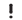 Техникалық қауіпсіздік нұсқаулықтарын және ескертпелерді сақтамау тоқтың соғуына, өрт және/немесе ауыр жарақаттануларға алып келуі мүмкін.Болашақ жұмыстар үшін қауіпсіздік нұсқаулықтары мен ескертпелерді сақтап қойыңыз.Қауіпсіздік нұсқаулықтарында пайдаланылған „Электр құрал“ атауының желіден қуат алатын электр құралдарына (желілік кабелі менен) және аккумуляторден қуат алатын электр құралдарына (желілік кабелі жоқ) қатысы бар.Жұмыс орнының қауіпсіздігі Жұмыс орнын таза және жақсы жарықталған жағдайда ұстаңыз. Тәртіп немесе жарық болмаған жұмыс аймақтары жазатайым оқиғаларға алып келуі мүмкін. Жанатынсұйықтықтар, газдарнемесешаңжиылған жарылыс қауіпі бар қоршауда электр құралды пайдаланбаңыз. Электр құралдары ұшқын шығарып, шаң немесе буларды жандыруы мүмкін. Электр құралдарын пайдалану кезінде балалар және басқа адамдарды ұзақ жерге шеттетіңіз. Ауытқу кезінде құрал бақылауын жоғалтуыңыз мүмкін.Электр қауіпсіздігі Электр құрал штепселінің айыры розеткаға сыюы қажет. Айырды ешқандай өзгерту мүмкін емес. Жерге қосулы электр құралдарменен ешқандай адаптерлік айырды пайдаланбаңыз. Өзгертілмеген айыр және жарамды розеткаларды пайдалану электр тоқ соғу қауіпін төмендетеді. Құбыр, жылытатын жабдық, плита және суытқыш сияқты жерге қосулы құралдар сыртына тимеңіз. Егер денеңіз жерге қосулы болса, электр тоғының соғу қаупі артады. Электр құралдарын ылғалдан, сыздан сақтаңыз. Электр құралының ішіне су кірсе, ол электр тоғының соғу қаупін арттырады. Элекр құралды алып жүру, асып қою немесе айырын розеткадан шығару үшін кабельді пайдаланбаңыз. Кабельді ыстықтан, майдан, өткір шеттерден немесе құралдың жылжыма бөлектерінен алыс жерде ұстаңыз. Зақымдалған немесе шиеленіскен кабель электр тоғының соғу қаупін арттырады.    140 | Қaзақша	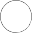  Электр құралымен ашық жерде жұмыс істесеңіз, тек сыртта пайдалануға арналған ұзартқышты пайдаланыңыз. Сыртта пайдалануға арналған ұзартқышты пайдалану электр тоғының соғу қаупін төмендетеді. Электр құралын ылғалды қоршауда пайдалану қажет болса, автоматты сақтандырғыш ажыратқышын пайдаланыңыз. Автоматты сақтандырғышажыратқышты пайдалану тоқ соғуқаупін төмендетеді.Адамдар қауіпсіздігі Сақ болып, не істеп жатқаныңызға айрықша көңіл бөліп, электр құралын ретімен пайдаланыңыз.Шаршаған жағдайда немесе еліткіш, алкоголь немесе дәрі әсері астында электр құралды пайдаланбаңыз. Электр құралды пайдалануда секундтық абайсыздық қатты жарақаттануларға алып келуі мүмкін. Жеке сақтайтын киімді және әрдайым қорғаныш көзілдірікті киіңіз. Электр құрал түріне немесе пайдалануына байланысты шаңтұтқыш, сырғудан сақтайтын бәтеңке, сақтайтын шлем немесе құлақ сақтағышы сияқты жеке қорғаныс жабдықтарын кию жарақаттану қаупін төмендетеді. Байқаусыз пайдаланудан аулақ болыңыз. Электр құралын тоққа және/немесе аккумуляторға қосуда, оны көтергенде немесе алып жүргенде, өшірулі болуына көз жеткізіңіз. Электр құралын көтеріп тұрғанда, бармақты ажыратқышта ұстау немесе құрылғыны қосулы күйде тоққа қосу, жазатайым оқиғалға алып келуі мүмкін. Электр құралын қосудан алдын реттейтін аспаптарды және гайка кілттерін алыстатыңыз. Айналатын бөлшекте тұрған аспап немесе кілт жарақаттануларға алып келуі мүмкін. Қалыпсыз дене күйінде тұрмаңыз. Тірек күйде тұрып, әрқашан өзіңізді сенімді ұстаңыз. Осылай сіз күтпеген жағдайда электр құралды жақсырақ бақылайсыз. Жұмысқа жарамды киім киіңіз. Кең немесе сәнді киім кимеңіз. Шашыңызды, киім және қолғапты қозғалмалы бөлшектерден алыс ұстаңыз. Кең киім, әшекей немесе ұзын шаш қозғалмалы бөлшектерге тиюі мүмкін. Шаңсорғыш және шаңтұтқыш жабдықтарды құрғанда, олардың қосылғандығына және дұрыс пайдалынуына көз жеткізіңіз. Шаңсорғышты пайдалану шаң себебінен болатын қауіптерді азайтады.Электр құралдарын пайдалану және күту Құралды аса көп жүктемеңіз. Жұмысыңыз үшін жарамды электр құралын пайдаланыңыз. Жарамды электр құралымен керекті жұмыс аймағында дұрыс әрі сенімді жұмыс істейсіз. Ажыратқышы дұрыс емес электр құралын пайдаланбаңыз. Қосуға немесе өшіруге болмайтын электр құралы қауіпті болып, оны жөндеу қажет болады. Жабдықтарды реттеу, бөлшектерін алмастыру немесе құралды алып қоюдан алдын айырды розеткадан шығарыңыз және/немесе аккумуляторды алып тастаңыз. Бұл сақтық әрекеті электр құралдың байқаусыз қосылуына жол бермейді. Пайдаланылмайтын электр құралдарды балалар қолы жетпейтін жайға қойыңыз. Осыларды білмейтін немесе осы ескертпелерді оқымаған адамдарға бұл құралды пайдалануға жол бермеңіз. Тәжірібесіз адамдар қолында электр құралдары қауіпті болады. Электр құралдарын ұқыпты күтіңіз. Қозғалмалы бөлшектердің кедергісіз істеуіне және кептеліп қалмауына, бөлшектердің ақаусыз немесе зақымдалмаған болуына, электр құралының зақымдалмағанына көз жеткізіңіз. Зақымдалған бөлшектері бар құралды пайдаланудан алдын жөндеңіз. Электр құралдарының дұрыс күтілмеуі жазатайым оқиғаларға себеп болып жатады. Кескіш аспаптарды өткір және таза күйде сақтаңыз. Дұрыс күтілген және кескіш жиектері өткір кескіш аспаптар аз кептеліп, кесілетін бетке оңай бағытталады. Электр құралын, жабдықтарды, алмалы-салмалы аспаптарды және т.б. осы нұсқауларға сай пайдаланыңыз. Сонымен жұмыс шарттарымен орындайтын әрекеттерге назар аударыңыз. Электр құралдарын арналмаған жұмыстарда пайдалану қауіпті.Қызмет Электр құралыңызды тек білікті маманға және арнаулы бөлшектермен жөндетіңіз. Сол арқылы электр құралының қауіпсіздігін сақтайсыз.Тегістеу-кесу машинасына арналған қауіпсіздік нұсқаулары Қорғаныш қаптамасы электр құралында берік бекітілген, қауіпсіздік деңгейінің ең жоғары көлеміне реттелген болуы қажет, сол арқылы ажарлауыш шарықтың ең кіші бөлшегі пайдаланушыға ашық көрінеді. Адамдардың айланатын ажарлауыш шарық деңгейінен қашықта болуын қамтамасыз етіңіз. Қорғаныш қаптамасы пайдаланушыны сынықтардан немесе ажарлау шарығының тиюінен қорғайды. Электр құралы үшін тек алмас салынған кесу шеңберлерін пайдаланыңыз. Электр құралында берік бекіту мүмкіндігі бар жабдықтар ғана қауіпсіз пайдалануды қамтамасыз етеді. Алмалы-салмалы аспаптың рұқсат етілген айналымдар саны кемінде электр құралында белгіленген максималды айналымдар санына сәйкес болуы керек. Рұқсат етілгеннен жылдам айналатын жабдық бұзылып, шашылып кетуі мүмкін. Абразивті құралдарды тек ұсынылатын жұмыстар үшін пайдалану керек. Мысалы: ешқашан кесу шеңберінің бетін тегістемеңіз. Кесу шеңберлері материалды жиекпен алуға арналған. Бүйірлік күштер әсер етсе осы абразивті құрал сынуы мүмкін. 	Қaзақша | 141 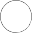  Әрқашан зақымдалмаған, таңдалған тегістеу шеңбері үшін өлшемдері сайкес қысқыш фланецтерді пайдаланыңыз. Дұрыс фланецтер тегістеу шеңбері үшін тірек болып табылады және оның сыну қаупін азайтады. Жұмыс құралының сыртқы диаметрі және қалыңдығы электр құралдың өлшемдеріне сәйкес болуы керек. Өлшемдері қате анықталған салынған бөлшек жеткілікті қорғалмайды және бақылаудан шығуы мүмкін. Тегістеу шеңберлері мен фланецтер электр құралының ажарлау шпинделіне сай болуы керек. Электр құралының ажарлау шпинделінде дұрыс тұрмауынан жұмыс құралдары соғылып, айналады, қатты дірілдейді және бақылауды жоғалтуға әкелуі мүмкін. Бұзылған тегістеу шеңберін пайдаланбаңыз. Әрбір пайдаланудан алдын тегістеу шеңберлерін сынықтар және жарықтарға тексеріңіз. Электр құралын немесе тегістеу шеңберін түсіріп алсаңыз, оны тексеріңіз, тек зақымдалмаған тегістеу шеңберін пайдаланыңыз. Тегістеу шеңберін тексеріп салу кезінде өзіңіздің және өзге адамдардың айналатын тегістеу шеңберінен қашық жерде тұрғанында ғана құралды бір минут ішінде максималды айналымдар санында қосыңыз.Зақымдалған тегістеу шеңберлері осы тексеру кезінде бұзылады. Жеке қорғаныс жабдықтарын киіп жүріңіз. Жұмыста бетті толық қорғайтын масканы, көз сақтауышын немесе қорғаныш көзілдірікті киіңіз. Қажет болса шаңтұтқыш, қорғауыш қолғапты, алжапқышты немесе басқа да қорғаныс киімдерін киіңіз. Көздер әртүрлі жұмыстардан пайда болып шашылатын бөтен бөлшектерден қорғануы қажет.Шаңтұтқыш және газқағар жұмыс кезінде пайда болатын шаңды сүзгіден өткізеді. Дыбысы қатты шуылда көп болу есту қабілетіңізді төмендетуі мүмкін. Басқа адамдардың жұмыс кеңістігінен қашық тұрғанына көз жеткізіңіз. Жұмыс кеңістігіне кірген әрбір адам жеке қорғаныш жабдықтарын киюі қажет. Дайындама немесе бұзылған алмалы-салмалы аспаптың сынған бөлшектері атылып жұмыс кеңістігінен тыс жерде да зақым келтіруі мүмкін. Алмалы-салмалы аспап жасырын тоқ сымына немесе өз желі кабеліне тиюі ықтимал жұмыс кезінде құрылғының оқшауланған тұтқасынан ұстаңыз. Тоқ өтетін сымына тию металлды құрал бөлшектеріне тоқ беріп тоқ соғуына алып келуі мүмкін. Желі кабелін айнаталын алмалы-салмалы аспаптан қашық жерде ұстаңыз. Құрылғыны бақылауды жоғалтсаңыз, желі кабелі кесіліп немесе ілініп, алақаныңыз немесе қолыңыз айналып тұрған алмалы- салмалы аспапқа түсіп қалуы мүмкін. Алмалы-салмалы аспап толық тоқтамайынша электр құралын босатушы болмаңыз. Айналып тұрған алмалы-салмалы аспап қойылған жеріне тиіп, электр құралын бақылауды жоғалтуыңыз мүмкін. Электр құралын тасымалдау кезінде қосушы болмаңыз. Кездейсоқ тиюі арқылы айналып тұрған алмалы-салмалы аспап киіміңізге оралып, денеңізді ауыр жарақаттауы мүмкін. Электр құралыңыздың желдеткіш тесігін жүйелі түрде тазалаңыз. Қозғалтқыш турбинасы құрылғы ішіне көп шаң тартады, металды шаң жиналып электр қауіпін тудыруы мүмкін. Электр құралын ешқашан жанғыш материалдар жанында пайдаланбаңыз. Ұшқындар бұл материалдарды жандыруы мүмкін.Кері соққы және сәйкес қауіпсіздік техникасының ережелері Кері соққы сыналанып, тұрып қалған айналып жатқан тегістеу шеңберлерінің кенет реакциясының нәтижесі болып табылады. Тұрып қалу немесе сыналану айналып жатқан құралдың кенет тоқтап қалуына әкеледі. Бұл кезде бақыланбайтын құрал бұғатталу орнында жұмыс құралының айналу бағытына қарсы жылдамдайды.Тегістеу шеңбері бұғатталса немесе дайындамада тұрып қалса, онда дайындамаға кіргізілген тегістеу шеңберінің жиегі қысылып қалуы және нәтижесінде шеңбердің дайындамадан ыршуына немесе кері соққыға әкелуі мүмкін. Бұл кезде бұғатталу орнындағы шеңбердің бағытына байланысты тегістеу шеңбері операторға немесе одан ары қозғалады. Тегістеу шеңбері сынуы мүмкін.Кері соққы электр құралды дұрыс пайдаланбаудың немесе оператор қатесінің салдары болып табылады. Мұны төменде сипатталғандай тиісті сақтық шараларын қолдану арқылы болдырмауға болады. Электр құралды берік ұстаңыз, денеңіз кері соққыларды ұстап қалатындай қалыпта болуы керек. Айналымдар артқан кезде кері соққыларға немесе реакциялық моменттерге мүмкіндігінше жақсы қарсы тұру үшін бар болса қосымша тұтқаны пайдаланыңыз. Оператор тиісті сақтық шараларының көмегімен кері соққыларға және реакциялық моменттерге қарсы тұра алады. Қолыңыз айналып жатқан құралдың жанында болмауы керек. Кері соққы кезінде құрал қолыңызға жылжуы мүмкін. Айналатын шеңбердің алдындағы және артындағы аймаққа жақындамаңыз. Кері соққы электр құралды бұғатталу орнындағы тегістеу шеңберінің қозғалысына кері бағытта жылжытады. Бұрыштарда, үшкір жиектерде және т. б. әсіресе абайлап жұмыс істеңіз. Жұмыс құралының дайындамадан ыршуын және сыналануын болдырмаңыз. Айналып жатқан жұмыс элементі бұрыштарда, үшкір жиектерде және ыршу кезінде сыналануға бейім. Бұл бақылауды жоғалтуды және кері соққыны тудырады.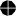 Bosch Power Tools	1 609 92A 0Y3 | (4.2.15)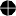     142 | Қaзақша	 Аралау шынжырларын және аралау полотносын және ені 10 мм көп болған ойықтық бұнақты алмасты шеңберді пайдаланбаңыз. Мұндай жұмыс құралдары жиі кері соққының немесе электр құралды бақылауды жоғалтудың себебіне айналады. Кесу шеңберінің бұғатталуын немесе артық басу қысымын болдырмаңыз. Тым терең кесулерді орындамаңыз. Кесу шеңберіне артық жүктеме түсіру оның еңкеюіне және бұғатталуына әкеледі және осылайша кері соққының немесе абразивті құралдың сынуы мүмкіндігін арттырады. Кесу шеңбері сыналанса немесе жұмыс үзілісінде электр құралды өшіріңіз және шеңбер тоқтағанша қозғалтпай ұстаңыз. Әлі айналып жатқан шеңберді кесілген жерден шығаруға ешқашан тырыспаңыз, бұл кері соққыға әкелуі мүмкін. Сыналану себебін анықтаңыз және жойыыңыз. Абразивті құрал әлі дайындамада кезде электр құралды қайтадан қоспаңыз. Кесуді жалғастырмай тұрып кесу шеңберіне толық айналымдарға жетуге мүмкіндік беріңіз. Әйтпесе шеңбер тұрып қалуы, дайындамадан ыршуы және кері соққыға әкелуі мүмкін. Кесу шеңбері сыналанған жағдайда кері соққы мүмкіндігін азайту үшін тақталарды және үлкен дайындамаларды тіреңіз. Үлкен дайындамалар өз салмағынан майысуы мүмкін. Дайындаманы кесіп жатқан жердің екі жағында да, жиектерде де тіреу керек. Қабырғаларда және көрінбейтін аумақтарда кесуді орындау кезінде әсіресе сақ болыңыз. Ендірілетін кесу шеңбері кесу кезінде су құбырына, электр сымдарына және басқа нысандарға тиюі, бұл кері соққыға әкелуі мүмкін.Қосымша қауіпсіздік нұсқаулықтарыҚорғаныш көзілдірікті киіңіз.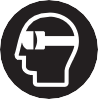  Дайындаманы қысқышпен немесе басқа жолмен тұрақты тіреуіште бекітіңіз. Егер дайындаманы тек қолмен немесе денеге басып ұстасаңыз ол тұрақты болмай бақылау жоғалтуына алып келуі мүмкін. Құлақты қорғау құралдарын, қорғаныш көзілдірікті, шаңтұтқыш пен қолғаптарды киіңіз. Шаңтұтқыш ретінде FFP 2 сыныпындағы кемінде бір бөлшекті сүзгілейтін жартылық шаңтұтқышты пайдаланыңыз. Қажетті темір іздеу құралдарын пайдаланып, жасырылған су, газ, электр сымдарын табыңыз немесе жергілікті қызмет көрсету ұйымдарын шақырыңыз. Электр сымдарына тию өрт немесе тоқ соғуына алып келуі мүмкін. Газ құбырын зақымдау жарылысқа алып келуі мүмкін. Су құбырына тию материалдық зиян немесе тоқ соғуына алып келуі мүмкін. Электр құралды пайдалануда оны екі қолмен берік ұстап, тұрақты қалыпта тұрыңыз. Электр құралы екі қолмен сенімді басқарылады. Дайындаманы бекітіңіз. Қысу құралына немесе қысқышқа орнатылған дайындама қолыңызбен салыстырғанда, берік ұсталады. Электр құралын тиісті тәртіппен жерге қосылған тоқ желісіне қосыңыз. Розетка мен ұзартқышта жұмыс істейтін қорғайтын сым болуы қажет. Жұмыс істеуден алдын авария тоғынан қорғау өшіргішісі (PRCD) тіисті ретте жұмыс істеуін тексеріңіз. Зақымдалған авария тоғынан қорғау өшіргішісін (PRCD) Bosch клиенттеге қызмет көрсету орталығында жөндетіңіз немесе алмастырыңызn.Өнім және қызмет сипаттамасыБарлық қауіпсіздік нұсқаулықтарын және ескертпелерді оқыңыз.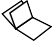 Техникалық қауіпсіздік нұсқаулықтарын және ескертпелерді сақтамау тоқтың соғуына, өрт және/немесе ауыр жарақаттануларға апаруы мүмкін.Электр құралының суреті бар бетті ашып пайдалану нұсқаулығын оқу кезінде оны ашық ұстаңыз.Тағайындалу бойынша қолдануЭлектр құралы тірек тақтасына бекем тіреліп және қорғаныш қаптамасын пайдаланып мәрмәр сияқты минералды заттектерді су пайдаланбай көлденең ажыратуға немесе оюға арналған. Электр құралы ағаш, пластмасса немесе металды кесуге арналған.Бейнеленген құрамды бөлшектерКөрсетілген құрамдастар нөмірленген суреттері бар беттегі электр құралының сипаттамасына сай.Қосқыш/өшіргіш құлыптау пернесіҚосқыш/өшіргішАралау бұрышының шкаласыКесік тереңдігін таңдайтын құлақты бұрандаШланг келте құбырыҚорғаныш қаптамасыКесу белгіленуі 0°Тірек платформасыҚисайту бұрышын реттейтін құлақты бұрандаҚисайту бұрышы шкаласыПараллельді тірекке арналған құлақты бұрандаЖелдеткіш саңылауыШпиндельді  бұғаттауАвтоматты сақтандырғыш ажыратқышыАвтоматты сақтандырғыш ажыратқышы индикаторыТұтқа (беті оқшауландырылған)Қозғалтқыш шпинделіТірек фланеці 	Қaзақша | 143 Алмас кесу шеңбері *Қысқыш фланецҚысқыш бұрандаАлты қырлы кілтБіріктіру шлангісіБіріктіру шлангісінің шлангтық қоспасыСуды жабатын шүмекБағыттайтын планка**Қысқыш бұранда жинағы ** Бейнеленген немесе сипатталған жабдықтар стандартты жеткізу көлемімен қамтылмайды. Толық жабдықтарды біздің жабдықтар бағдарламамыздан табасыз.** стандартты (жабдықтаумен қамтылмайды)Техникалық мәліметтерШуыл және дірілдеу туралы ақпаратШу эмиссиясының мәндері EN 60745-2-22 бойынша есептелген.A-мен белгіленген электр құралын шуыл деңгейі әдетте төмендегіге тең: дыбыс күші 95 дБ(A); дыбыс қуаты 106 дБ(A). Өлшеу дәлсіздігі K= 3 дБ.Құлақты қорғау құралдарын киіңіз!Жиынтық діріл мәні ah (үш бағыттың векторлық қосындысы) және K дәлсіздігі EN 60745-2-22 стандартына сай анықталған:ah=4,0 м/с2, K= 1,5 м/с2.Осы ескертпелерде берілген дірілдеу пәрмені EN 60745 ережесінде мөлшерленген өлшеу әдісі бойынша есептелген болып электр құралдарды бір-бірімен салыстыру үшінпайдаланылуы мүмкін. Олдірілдеуқуатын шамалап өлшеу үшін де жарамды.Берілген діріл көлемі электр құралының негізгі жұмыстары үшін берілген. Егер электр құрал басқа жұмыстар үшін түрлі керек-жарақтармен басқа алмалы- салмалы аспаптар менен немесе жетімсіз күтумен пайдаланылса дірілдеу көлемдері өзгереді. Бұл жұмыс барысындағы діріл қуатын арттырады.Дірілдеу қуатын нақты есептеу үшін құрал өшірілген және қосылған болып пайдаланылмаған уақыттарды да ескеру қажет. Бұл дірілдеу қуатын бүкіл жұмыс уақытында қатты төмендетеді.Пайдаланушыны дірілдеу әсерінен сақтау үшін қосымша қауіпсіздік шараларын қолдану қажет, мысалы: электр құралды және алмалы-салмалы аспаптарды күту, қолдарды ыстық ұстау, жұмыс әдістерін ұйымдыстыру.Сәйкестік мәлімдемесіЖеке жауапкершілікпен біз „Техникалық мәліметтер“ де сипатталған өнімнің 2011/65/EU, 2016 жыл 19 сәуіріне дейін: 2014/108/EC, 2016 жыл 20 сәуірінен соң 2014/30/EU, 2006/42/EC ережелеріндегі барлық тиісті анықтамаларына өзгерістері менен бірге сәйкес екенін және төмендегі нормаларға сай екенін кепілдендіреміз: EN 60745-1, EN 60745-2-22.Техникалық құжаттар (2006/42/EC) төмендегідеi: Robert Bosch GmbH, PT/ETM970764 Leinfelden-Echterdingen, GERMANYHenk Becker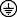 Executive Vice President EngineeringHelmut HeinzelmannHead of Product Certification PT/ETM9Берілістерді ауыстыру қысқа тоқ азаюын тудырады. Дұрыс емес желіде басқа құрылғылар зақымдануы мүмкін. Желі кедергісі 0,36 Омнан аз болса ешқандай ақаулық күтілмейді.Мәліметтер[U] 230 В кесімдікернеугеарналған. Басқа кернеу және елде қабылданған заңдар бұл мәліметтерді өзгертуі мүмкін.Robert Bosch GmbH, Power Tools Division 70764 Leinfelden-Echterdingen, GERMANYLeinfelden, 02.02.2015Жинау Барлық жұмыстардан алдын электр құралының желілік айырын розеткадан шығарыңыз.    144 | Қaзақша	Шаңсорғыш Қорғасын бояу, кейбір ағаш сорттары, минералдар және металлдар бар кейбір материалдардың шаңы денсаулыққа зиянды болуы мүмкін. Шаңға тию және шаңды жұту пайдаланушыда немесе жанындағы адамдарда аллергиялық реакцияларды және/немесе тыныс жолдарының ауруларын тудыруы мүмкін.Кейбір шаң түрлері, әсіресе емен және шамшат ағашының шаңы, әсіресе, ағашты өңдеу қалдықтарымен (хромат, ағашты қорғау заты) бірге канцерогендер болып есептеледі. Асбестік материал тек қана мамандармен өңделуі керек.– P2 сүзгі сыныпындағы газқағарды пайдалану ұсынылады.Өңделетін материалдар үшін еліңізде қолданылатын ұйғарымдарды пайдаланыңыз. Жұмыс орнында шаңның жиналуын болдырмаңыз.Шаң оңай тұтануы мүмкін.Алмасты тегістеу шеңберін орнату/алмастыру (А суретін қараңыз) Алмасты тегістеу шеңберлерін орнату мен алмастыруда қорғауыш қолғапты кию ұсынылады. Асмасты тегістеу шеңберлері жұмыс істеуде қызады, әбден суығанша оған тимеңіз. Әрдайым Техникалық мәлімет деректеріне сәйкес дұрыс көлемі мен сәйкес салу ойықтық алмасты тегістеу шеңберін пайдаланыңыз. Алмасты тегістеу шеңберін пайдаланыңыз. Бұнақты алмасты шеңберлер тек теріс кесу бұрышымен бұнақ арасында 10 мм максималды ойықтық болуы керек.Алмасты кесу шеңберін орнатуАлмасты тегістеу шеңберін 19 және барлық орнатылатын қысқыш бөліктерін тазалаңыз.Салынатын фланецті 18 қозғалтқыш шпинделіне 17салыңыз.Алмасты тегістеу шеңберін 19 салу фланеціне 18 салыңыз. Алмасты тегістеу шеңберінің 19 көрсеткі бағыты мен қорғаныш қаптама 6 айналу бағытының көрсеткіші сәйкес болуы керек.Қысқыш фланецті 20 орнатып қысқыш бұранданы 21тартып қойыңыз.Шпиндель бекітуін 13 басып ұстап тұрыңыз.Алты қырлы дөңгелекті кілтпен 22 қысқыш бұранданы21 бекітіңіз (бұрау моменті 3 – 5 Нм).Алмасты тегістеу шеңбері*Шпиндель бекітуін 13 басып ұстап тұрыңыз.Алты қырлы дөңгелекті кілтпен 22 қысқыш бұранданы21 шығарыңыз.Қысқыш фланецті 20 алмасты тегістеу шеңберімен 19қозғалтқыш шпинделінен 17 шығарыңыз.Шлангтар жинағын бекітіңіз (B–C суреттерін қараңыз) Сулы кесуде суытқыш ретінде тек суды пайдаланыңыз.Шлтангтар жинағын тек ол үшін арналған бұрандалар мен серіппелі шеңберді электр құралында бекітіңіз.Шланг қоспасын 24 су шүмегіне қосыңыз немесе су контейнерінің біріктіруіне қосыңыз. Су контейнері дұрыс су қысымына жеті үшін электр құралының жұмыс аймағы үстінен 80 см жоғарыда болуы керек.Біріктіру шлангісін 23 шлангтық келте құбырға 5 қосыңыз. Бекем тұруын тартып тексеріңіз.Электр құралын іске қосудан алдын шығып тұрған суды су шүмегінде 25 реттеңіз.Рұқсат етілген су қысымы 0,12 МПа.ПайдалануПайдалану түрлері Барлық жұмыстардан алдын электр құралының желілік айырын розеткадан шығарыңыз.Кесу тереңдігін таңдау (D суретін қараңыз) Кесу тереңдігін таңдауды тек электр құрылғы өшірулі кезде орындау керек.Аралау тереңдігін дайындаманың қалыңдығына байланысты реттеңіз. Оптималды нәтижеге жету үшін алмасты тегістеу шеңбері шам. 2 мм материалдан шығуы керек.Құлақты бұранданы 4 босатыңыз. Аз аралау тереңдігі үшін электр құралын тірек тақтадан 8 ары тартыңыз, үлкен тереңдік үшін электр құралын тірек тақтаға 8 басыңыз.Аралау тереңдігінің шкаласы 3 бойынша қажет өлшемді орнатыңыз. Қалақты бұрғыны 4 берік бекітіңіз.Бағыт бұрышын реттеу (E суретін қараңыз)Құлақты бұранданы босатыңыз 8. Электр құралын шкалада 10 керекті кесу бұрышы реттелгенше бұрыңыз. Құлақты бұрғыны 8 қайта берік бекітіңіз.Ескертпе: Бұрышпен аралау тереңдігі аралау тереңдігінің шкаласында 3 көрсетілген саннан азырақ.Кесу белгіленуі 0° (F суретін қараңыз)0° кесу белгісі (7) тік бұрышпен кесу кезіндегі алмасты тегістеу шеңберінің күйін көрсетеді.Пайдалануға ендіру Желі қуатына назар аударыңыз! Тоқ көзінің қуаты электр құралдың зауыттық тақтайшасындағы мәліметтеріне сай болуы қажет. 230 В белгісімен белгіленген электр құралдары 220 В жұмыс істеуі мүмкін. 	Қaзақша | 145 Автоматты сақтандырғыш ажыратқышыҚұрылғыны әр іске қосудан алдын автоматты сақтандырғыш ажыратқышының ақаусыздығын тексеріңіз!Электр құралды өшіріңіз.Желілік айырды қосып, автоматты сақтандырғыш ажыратқышындағы RESET түймешесіне 14 индикатор 15 қызыл болғанынша басыңыз.Автоматты сақтандырғыш ажыратқышындағы TEST түймешесін 14 индикатор 15 өшкенше басыңыз. Индикатор 15 өшпесе, автоматты сақтандырғыш ажыратқышы бұзылғаны, жөндеуге өткізу керек. Электр құралын пайдаланбаңыз!Индикаторы 15 өшкеннен соң RESET түймешесін қайта басыңыз.Электр құралын қосыңыз.Қосу/өшіруЭлектр құралды қосу үшін қосқышты/өшіргішті 2 басып тұрыңыз.Басылған қосқыш/өшіргішті 2 құлыптау үшін құлыптау пернесін 1 басыңыз.Электр құралын өшіру үшін, қосқыш/өшіргішті 2 жіберіңіз немесе құлыптау пернесімен 1 құлыптанған болса, қосқыш/өшіргішті 2 қысқа уақыт басып жіберіңіз. Пайдаланудан алдын алмасты тегістеу шеңберін қайта тексеріңіз. Тегістеу шеңбері мінсіз орнатылып, еш кедергісіз айналуы қажет. 1 минут ішінде сынау жұмысын жүктемесіз орындаңыз. Ақауы бар, домалақ емес және дірілдейтін алмасты тегістеу шеңберін пайдаланбаңыз. Бұзылған алмасты тегістеу шеңберлері жарылып зақымдарға алып келуі мүмкін. Қосқыш/өшіргіштің 2 резеңке қорғауышын зақымдамаңыз. Қосқыш/өшіргішті 2 резеңке қорғауыш кіретін су мен шаңдан қорғайды.Энергия қуатын үнемдеу үшін электр құралын тек пайдаланарда қосыңыз.Пайдалану нұсқаулары Барлық жұмыстардан алдын электр құралының желілік айырын розеткадан шығарыңыз. Электр құралға тоқтағанша жүктеме түсірмеңіз. Жоғары жүктемеден кейін электр құралдың біраз салқындауына, бірнеше минут бос жүрісте жұмыс істеуіне мүмкіндік беріңіз. Қатты материалдарда 20 мм ұзын кесу тереңдігінде, мысалы, бетонда, қозғалтқышты артық жүктемес үшін бірнеше жұмыс басқыштарында жұмыс істеңіз. Салмағы тұрақты қалыпты қамтамасыз етпесе, дайындаманы бекітіңіз. Асмасты тегістеу шеңберлері жұмыс істеуде қызады, әбден суығанша оған тимеңіз.Тегістеу шеңберлерін соқтығысудан, соққыдан және майдан қорғаңыз. Тегістеу шеңберлерін бүйірлік қысымнан сақтаңыз.Тегістеу шеңберін бүйірлік қысыммен тоқтатпаңыз.Құрамында қиыршық тас өте көп аса қатты материалдарды, мысалы, бетонды, өңдеу кезінде алмас шеңбер қызып кетуі және зақымдалуы мүмкін. Алмас шеңбердегі ұшқындар осыны білдіреді.Бұл жағдайда жұмысты тоқтатыңыз және алмас шеңберді бос жүрісте, ең жоғары жылдамдықта қысқа уақыт бойы салқындатыңыз.Өнімділіктің айтарлықтай төмендеуіжәнеұшқындаралмас кесу шеңбері өтпес болып қалғанын білдіреді. Оны абразивті материалда, мысалы, силикат кірпіште, қысқаша кесу арқылы өткірлеуге болады.Кесу бағыты (G суретін қараңыз)Электр құралды әрқашан айналу бағытына кері жүргізу керек. Әйтпесе бақылаусыз кесілген жерден шығу қаупі туындайды.Параллельді тірек (H суретін қараңыз)Параллельді тірек 26 дайындама жиегі бойымен дәл аралауларды жүзеге асыруға және өлшемі бірдей жолақтарға кесуге мүмкіндік береді.Құлақты бұранданы 11 босатыңыз және параллельді тірек 26 шкаласын бағыттауыш бойымен тірек тақтасына 8орнатыңыз. Тиісті кесік белгісінің 7 көмегімен шкалада қажет кесік тереңдігін орнатыңыз, „Кесу белгіленуі 0°“ тарауын қараңыз. Құлақты бұранданы 11 қайтадан берік бекітіңіз.Қосымша тірек (I суретін қараңыз)Қысқыш бұрандалар жинағымен 27 қосымша тіректі бекітуге болады. Электр құралын қосымша тірекпен жағалай басқарыңыз.Статика туралы нұсқауларТірек қабырғалардағы ойықтарға DIN 1053 нормасының 1 тармағы немесе сәйкес елдегі ереже қолданылады.Бұл нұсқауларды міндетті түрде орындау керек. Жұмысты бастамас бұрын статика жөніндегі маманмен, сәулетшімен немесе прорабпен кеңесіңіз.Техникалық күтім және қызметҚызмет көрсету және тазалау Барлық жұмыстардан алдын электр құралының желілік айырын розеткадан шығарыңыз. Дұрыс және сенімді істеу үшін электр құралмен желдеткіш тесікті таза ұстаңыз.Егер байланыс сымын алмастыру қажет болса, қауіпсіздіктің төмендеуіне жол бермес үшін алмастыруды тек Bosch немесе Bosch электр құралдарының авторизацияланған клиенттерге қызмет көрсету орталықтарында орындаңыз.    146 | Қaзақша	Тұтынушыға қызмет көрсету және пайдалану кеңестеріҚызмет көрсету шеберханасы өнімді жөндеу және күту, сондай-ақ қосалқы бөлшектер туралы сұрақтарға жауап береді. Қажетті сызбалар мен қосалқы бөлшектер туралы ақпаратты мына мекенжайдан табасыз:www.bosch-pt.comКеңес беруші Bosch қызметкерлері өнімдіпайдаланужәне олардың қосалқы бөлшектері туралы сұрақтарыңызға тиянақты жауап береді.Барлық сұраулар мен қосалқы бөлшектерге тапсырыс беру кезінде міндетті түрде электр құрал зауыттық тақтайшасындағы 10-орынды өнім нөмірін жазыңыз.Өндіруші талаптары мен нормаларының сақталуымен электр құралын жөндеу және кепілді қызмет көрсету барлық мемлекеттер аумағында тек „Роберт Бош“ фирмалық немесе авторизацияланған қызмет көрсету орталықтарында орындалады.ЕСКЕРТУ! Заңсыз жолмен әкелінген өнімдерді пайдалану қауіпті, денсаулығыңызға зиян келтіруі мүмкін. Өнімдерді заңсыз жасау және тарату әкімшілік және қылмыстық тәртіп бойынша Заңмен қудаланады.ҚазақстанЖШС „Роберт Бош“Электр құралдарына қызмет көрсету орталығы Алматы қаласыҚазақстан 050050Райымбек данғылыКоммунальная көшесінің бұрышы, 169/1 Тел.: +7 (727) 232 37 07Факс: +7 (727) 233 07 87ail: info.powertools.ka@bosch.comРесми сайты: www.bosch.kz; www.bosch-pt.kzКәдеге жаратуЭлектр құралдар, жабдықтар және бумаларын айналаны қорғайтын кәдеге жаратуға апару қажет.Электр құрлдарды үй қоқысына тастамаңыз!Тек қана ЕО елдері үшін:Электр және электрондық ескі құралдар бойынша Еуропа 2012/19/EU ережесі және оның ұлттық заңдарда орындалуы бойынша басқа пайдаланып болмайтын электр құралдар бөлек жиналып кәдеге жаратылуы қажет.Техникалық өзгерістер енгізу құқығы сақталады. 	Română | 147  Atunci când nu poate fi evitată utilizarea sculei electri-RomânăInstrucţiuni privind siguranţa şi pro- tecţia munciiIndicaţii generale de avertizare pentru scule elec- triceCitiţi toate indicaţiile de avertiza- re şi instrucţiunile. Nerespectarea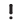 indicaţiilor de avertizare şi a instrucţiunilor poate provoca electrocutare, incendii şi/sau răniri grave.Păstraţi toate indicaţiile de avertizare şi instrucţiunile în vederea utilizărilor viitoare.Termenul de „sculă electrică“ folosit în indicaţiile de avertiza- re se referă la sculele electrice alimentate de la reţea (cu cablu de alimentare) şi la sculele electrice cu acumulator (fără cablu de alimentare).Siguranţa la locul de muncă Menţineţi-vă sectorul de lucru curat şi bine iluminat. Dezordinea sau sectoarele de lucru neluminate pot duce la accidente. Nu lucraţi cu scula electrică în mediu cu pericol de ex- plozie, în care există lichide, gaze sau pulberi inflama- bile. Sculele electrice generează scântei care pot aprinde praful sau vaporii. Nu permiteţi accesul copiilor şi al altor persoane în tim- pul utilizării sculei electrice. Dacă vă este distrasă aten- ţia puteţi pierde controlul asupra maşinii.Siguranţă electrică Ştecherul sculei electrice trebuie să fie potrivit prizei electrice. Nu este în nici un caz permisă modificarea ştecherului. Nu folosiţi fişe adaptoare la sculele electri- ce legate la pământ de protecţie. Ştecherele nemodifica- te şi prizele corespunzătoare diminuează riscul de electro- cutare. Evitaţi contactul corporal cu suprafeţe legate la pă- mânt ca ţevi, instalaţii de încălzire, sobe şi frigidere. Există un risc crescut de electrocutare atunci când corpul vă este legat la pământ. Feriţi maşina de ploaie sau umezeală. Pătrunderea apei într-o sculă electrică măreşte riscul de electrocutare. Nu schimbaţi destinaţia cablului folosindu-l pentru transportarea sau suspendarea sculei electrice ori pen- tru a trage ştecherul afară din priză. Feriţi cablul de căl- dură, ulei, muchii ascuţite sau componente aflate în mişcare. Cablurile deteriorate sau încurcate măresc riscul de electrocutare. Atunci când lucraţi cu o sculă electrică în aer liber, folo- siţi numai cabluri prelungitoare adecvate şi pentru me- diul exterior. Folosirea unui cablu prelungitor adecvat pentru mediul exterior diminuează riscul de electrocutare.ce în mediu umed, folosiţi un întrerupător automat de protecţie împotriva tensiunilor periculoase. Între- buinţarea unui întrerupător automat de protecţie împotri- va tensiunilor periculoase reduce riscul de electrocutare.Siguranţa persoanelor Fiţi atenţi, aveţi grijă de ceea ce faceţi şi procedaţi raţi- onal atunci când lucraţi cu o sculă electrică. Nu folosiţi scula electrică atunci când sunteţi obosiţi sau vă aflaţi sub influenţa drogurilor, a alcoolului sau a medicamen- telor. Un moment de neatenţie în timpul utilizării maşinii poate duce la răniri grave. Purtaţi echipament personal de protecţie şi întotdeau- na ochelari de protecţie. Purtarea echipamentului perso- nal de protecţie, ca masca pentru praf, încălţăminte de si- guranţă antiderapantă, casca de protecţie sau protecţia auditivă, în funcţie de tipul şi utilizarea sculei electrice, diminuează riscul rănirilor. Evitaţi o punere în funcţiune involuntară. Înainte de a introduce ştecherul în priză şi/sau de a introduce acu- mulatorul în scula electrică, de a o ridica sau de a o transporta, asiguraţi-vă că aceasta este oprită. Dacă atunci când transportaţi scula electrică ţineţi degetul pe întrerupător sau dacă porniţi scula electrică înainte de a o racorda la reţeaua de curent, puteţi provoca accidente. Înainte de pornirea sculei electrice îndepărtaţi dispozi- tivele de reglare sau cheile fixe din aceasta. Un dispozi- tiv sau o cheie lăsată într-o componentă de maşină care se roteşte poate duce la răniri. Evitaţi o ţinută corporală nefirească. Adoptaţi o poziţie stabilă şi menţineţi-vă întotdeauna echilibrul. Astfel veţi putea controla mai bine maşina în situaţii neaşteptate. Purtaţi îmbrăcăminte adecvată. Nu purtaţi îmbrăcă- minte largă saupodoabe. Feriţi părul, îmbrăcăminteaşi mănuşile de piesele aflate în mişcare. Îmbrăcămintea largă, părul lung sau podoabele pot fi prinse în piesele afla- te în mişcare. Dacă pot fi montate echipamente de aspirare şi colec- tare a prafului, asiguraţi-vă că acestea sunt racordate şi folosite în mod corect. Folosirea unei instalaţii de aspi- rare a prafului poate duce la reducerea poluării cu praf.Utilizarea şi manevrarea atentă a sculelor electrice Nu suprasolicitaţi maşina. Folosiţi pentru executarea lucrării dv. scula electrică destinată acelui scop. Cu scula electrică potrivită lucraţi mai bine şi mai sigur în do- meniul de putere indicat. Nu folosiţi scula elecrică dacă aceasta are întrerupăto- rul defect. O sculă electrică, care nu mai poate fi pornită sau oprită, este periculoasă şi trebuie reparată. Scoateţi ştecherul afară din priză şi/sau îndepărtaţi acumulatorul, înainte de a executa reglaje, a schimba accesorii sau de a pune maşina la o parte. Această măsu- ră de prevedere împiedică pornirea involuntară a sculei electrice.    148 | Română	 Păstraţi sculele electrice nefolosite la loc inaccesibil copiilor. Nu lăsaţi să lucreze cu maşina persoane care nu sunt familiarizate cu aceasta sau care nu au citit a- ceste instrucţiuni. Sculele electrice devin periculoase atunci când sunt folosite de persoane lipsite de experien- ţă. Întreţineţi-vă scula electrică cu grijă. Controlaţi dacă componentele mobile ale sculei electrice funcţionează impecabil şi dacă nu se blochează, sau dacă există pie- se rupte sau deteriorate astfel încât să afecteze funcţi- onarea sculei electrice. Înainte de utilizare daţi la repa- rat piesele deteriorate. Cauza multor accidente a fost în- treţinerea necorespunzătoare a sculelor electrice. Menţineţi bine ascuţite şi curate dispozitivele de tăie- re. Dispozitivele de tăiere întreţinute cu grijă, cu tăişuri as- cuţite se înţepenesc în mai mică măsură şi pot fi conduse mai uşor. Folosiţi scula electrică, accesoriile, dispozitivele de lu- cru etc. conform prezentelor instrucţiuni. Ţineţi cont de condiţiile de lucru şi de activitatea care trebuie des- făşurată. Folosirea sculelor electrice în alt scop decât pen- tru utilizările prevăzute, poate duce la situaţii periculoase.Service Încredinţaţi scula electrică pentru reparare numai per- sonalului de specialitate, calificat în acest scop, repa- rarea făcându-se numai cu piese de schimb originale. Astfel veţi fi siguri că este menţinută siguranţa maşinii.Instrucţiuni de siguranţă pentru maşini speciale de retezat cu disc abraziv Apărătoarea de protecţie trebuie să fie bine montată pe scula electrică şi, pentru un maxim de siguranţă, să fie astfel reglată încât numai o o porţiune infimă din corpul abraziv să rămână neacoperită în partea dinspre opera- tor. Ţineţi persoanele aflate în preajmă în afara planului de rotaţie al discului de şlefuire. Apărătoarea de protecţi- e are rolul de a proteja operatorul de fragmentele desprinse din corpul abraziv cât şi de contactul cu acesta. Folosiţi numai discuri de tăiere cu diamant pentru scula dumneavoaatră electrică. Simplul fapt că puteţi fixa un accesoriu pe scula dumneavoastră electrică nu vă garan- tează utilizarea acestuia în condiţii de siguranţă. Turaţia admisă a accesoriului trebuie să fie cel puţin e- gală cu turaţia maximă indicată pe scula electrică. Un accesoriu care se roteşte mai repede decât este admis, se poate rupe, iar bucăţile desprinse pot zbura în toate părţi- le. Corpurile abrazive trebuie folosite numai pentru posi- bilităţile de utilizare recomandate. De exemplu: nu şle- fuiţi cu partea laterală a unui disc de tăiere. Discurile de tăiere sunt destinate îndepărtării de material cu marginea discului. Exercitarea unei forţe laterale asupra acestuicorp abraziv poate duce la ruperea sa. Folosiţi întotdeauna flanşe de prindere nedeteriorate având dimensiuni şi forme corespunzătoarte discului de şlefuire ales de dumneavoastră. Flanşele adecvate sprijină discul de şlefuire diminuând astfel pericolul ruperii acestuia. Diametrul exterior şi grosimea dispozitivului de lucru trebuie să corespundă datelor dimensionale ale sculei dumneavoastră electrice. Dispozitivele de lucru greşit di- mensionate nu pot fi protejate sau controlate în suficientă măsură. Discurile de şlefuire şi flanşele trebuie să se potriveas- că exact pe arborele de polizat al sculei dumneavoastră electrice. Accesoriile care nu se potrivesc exact pe arbo- rele de polizat al sculei electrice, se rotesc neuniform, vi- brează foarte puternic şi pot duce la pierderea controlului. Nu folosiţi discuri de şlefuire deteriorate. Înainte de fi- ecare utilizare controlaţi dacă discurile de şlefuire nu sunt ciobite sau fisurate. În cazul în care scula electrică sau discul de şlefuire cade jos, verificaţi dacă nu s-a de- teriorat sau folosiţi un disc de şlefuire nedeteriorat. După ce aţi controlat şi montat discul de şlefuire, ţineţi persoanele aflate în preajmă în afara planului de rota- ţie al discului de şlefuire şi lăsaţi scula electrică să funcţioneze la turaţie maximă timp de un minut. Discu- rile de şlefuire deteriorate se rup de cele mai multe ori în a- ceastă perioadă de testare. Purtaţi echipament personal de protecţie. În funcţie de utilizare, purtaţi o protecţie completă a feţei, protecţie pentru ochi sau ochelari de protecţie. Dacă este cazul, purtaţi mască de protecţie împotriva prafului, protecţi- e auditivă, mănuşi de protecţie sau şorţ special care să vă ferească de micile aşchii şi particule de material.Ochii trebuie protejaţi de corpurile străine aflate în zbor, a- părute în cursul diferitelor aplicaţii. Masca de protecţie îm- potriva prafului sau masca de protecţie a respiraţiei trebu- ie să filtreze praful degajat în timpul utilizării. Dacă sunteţi expuşi timp îndelungat zgomotului puternic, vă puteţi pier- de auzul. Aveţi grijă ca celelalte persoane să păstreze o distanţă sigură faţă de sectorul dumneavoastră de lucru. Orici- ne pătrunde în sectorul de lucru trebuie să poarte echi- pament personal de protecţie. Fragmente din piesa de lucru sau din dispozitivele rupte pot zbura necontrolat şi provoca răniri chiar în afara sectorului direct de lucru. Prindeţi scula electrică numai de mânerele izolate atunci când executaţi lucrări pe parcursul cărora dispo- zitivul de lucru poate nimeri conductori electrici as- cunşi sau propriul cablu de alimentare. Contactul cu un cablu aflat sub tensiune poate pune sub tensiune şi compo- nentele metalice ale sculei electrice şi duce la electrocutra- re. Ţineţi cablul de alimentare departe de accesoriile care se rotesc. Dacă pierdeţi controlul asupra maşinii, cablul de alimentare poate fi tăiat sau prins iar mâna sau braţul dumneavoastră poate nimeri sub accesoriul care se roteşte. Nu puneţi niciodată jos scula electrică înainte ca acce- soriul să se fi oprit complet. Accesoriul care se roteşte poate ajunge în contact cu suprafaţa de sprijin, fapt care vă poate face să pierdeţi controlul asupra sculei electrice. Nu lăsaţi scula electrică să funcţioneze în timp ce o transportaţi. În urma unui contact accidental cu acceso- riul care se roteşte, acesta vă poate prinde îmbrăcămintea şi chiar pătrunde în corpul dumneavoastră. 	Română | 149  Curăţaţi regulat fantele de aerisire ale sculei dumnea- voastră electrice. Ventilatorul motorului atrage praf în carcasă iar acumularea puternică de pulberi metalice poa- te provoca pericole electrice. Nu folosiţi scula electrică în apropierea materialelor in- flamabile. Scânteile pot duce la aprinderea acestor mate- riale.Recul şi avertismente corespunzătoare Reculul este reacţia bruscă apărută la agăţarea sau bloca- rea unui disc de şlefuire care se roteşte. Agăţarea sau blo- carea duce la oprirea bruscă a accesoriului care se roteşte. Aceasta face, ca scula electrică necontrolată să fie accele- rată în punctul de blocare, în sens contrar direcţiei de rota- ţie a accesoriului.Dacă, de exemplu, un disc de şlefuire se agaţă sau se blo- chează în piesa de lucru, marginea discului de şlefuit care penetrează direct piesa de lucru se poate agăţa în aceasta şi duce astfel la smulgerea discului de şlefuire sau poate provoca recul. Discul de şlefuire se va deplasa către opera- tor sau în sens opus acestuia, în funcţie de direcţia de rota- ţie a discului în punctul de blocare. În această situaţie dis- curile de şlefuire se pot chiar rupe.Un recul este consecinţa utilizării greşite sau defectuoase a sculei electrice. El poate fi împiedicat prin măsuri preven- tive adecvate, precum cele descrise în continuare. Ţineţi bine scula electrică şi aduceţi-vă corpul şi braţe- le într-o poziţie în care să puteţi controla forţele de re- cul. Folosiţi întotdeauna un mâner suplimentar, în caz că acesta există, pentru a avea un control maxim asu- pra forţelor de recul sau a momentelor de reacţie la tu- raţii înalte. Operatorul poate stăpâni forţele de recul şi de reacţie prin măsuri preventive adecvate. Nu apropiaţi niciodată mâna de accesoriile aflate în mişcare de rotaţie. În caz de recul accesoriul se poate de- plasa peste mâna dumneavoastră. Evitaţi sectorul din spatele şi din faţa discului de tăiere care se roteşte. Reculul proiectează scula electrică într-o direcţie opusă mişcării discului de şlefuire din punctul de blocare. Lucraţi extrem de atent în zona colţurilor, muchiilor as- cuţite, etc. Împiedicaţi ricoşarea accesoriului de pe piesa de lucru şi blocarea acestuia. Accesoriul aflat în mişcare de rotaţie are tendinţa să se blocheze în colţuri, pe muchii ascuţite sau când ricoşează în urma izbirii. Aceasta duce la pierderea controlului sau la recul. Nu folosiţi lame pentru ferăstraie cu lanţ sau pânze din- ţate pentru lemn şi nici discuri diamantate segmentate cu fante mai late de 10 mm. Asemenea accesorii provoa- că frecvent recul sau duc la pierderea controlului asupra sculei electrice. Evitaţi blocarea discului de tăiere sau o apăsare prea puternică. Nu executaţi tăieri exagerat de adânci. O su- praîncărcare a discului de tăiere măreşte solicitarea aces- tuia şi tendinţa sa de a devia, de a se răsuci în piesa de lucru sau de a se bloca, apărând astfel posibilitatea unui recul sau a ruperii corpului abraziv. Dacă discul de tăiere se blochează sau dacă întrerupeţi lucrul, deconectaţi scula electrică şi nu o mişcaţi până când discul se opreşte complet. Nu încercaţi niciodată să extrageţi discul de tăiere din tăietură, altfel se poate produce un recul. Stabiliţi şi îndepărtaţi cauza blocării discului. Nu reporniţi niciodată scula electrică cât timp aceasta se mai află încă în piesa de lucru. Lăsaţi discul de tăiere să atingă turaţia nominală şi numai după aceea continu- aţi să tăiaţi cu precauţie. În caz contrar discul se poate agăţa, sări afară din piesa de lucru sau provoca recul. Sprijiniţi plăcile sau piesele de lucru mari pentru a dimi- nua riscul reculului cauzat de blocarea discului de tăie- re. Piesele mari se pot încovoia sub propria greutate. De a- ceea, piesa de lucru trebuie sprijinită pe ambele părţi, atât în apropierea liniei de tăiere cât şi pe margine. Fiţi extrem de atenţi în cazul „tăierii de cavităţi“ în pe- reţi deja existenţi sau în alte sectoare fără vizibilitate. La penetrarea în sectorul vizat, discul de tăiere poate cau- za recul dacă nimereşte în conducte de gaz sau de apă, conductori electrici sau alte obiecte.Avertismente suplimentarePurtaţi ochelari de protecţie.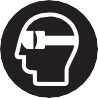  Fixaţi şi asiguraţi piesa de lucru cu menghine sau în ori- care alt mod, pe o suprafaţă stabilă. Dacă ţineţi piesa de lucru numai cu mâna sau dacă o rezemaţi numai de corpul dumneavoastră, ea va fi instabilă, putându-se ajunge la pierderea controlului. Purtaţi protecţie auditivă, ochelari de protecţie, mască de praf şi mănuşi. Folosiţi ca mască de praf cel puţin o semimască cu filtru de particule din clasa FFP 2. Folosiţi detectoare adecvate pentru a localiza conduc- te de alimentare ascunse sau adresaţi-vă în acest scop regiei locale furnizoare de utilităţi. Contactul cu conduc- torii electrici poate duce la incendiu şi electrocutare. Dete- riorarea unei conducte de gaz poate provoca explozii.Spargerea unei conducte de apă cauzează pagube materi- ale sau poate duce la electrocutare. Apucaţi strâns maşina în timpul lucrului şi adoptaţi o poziţie stabilă. Scula electrică se conduce mai bine cu am- bele mâini. Asiguraţi piesa de lucru. O piesă de lucru fixată cu dispo- zitive de prindere sau într-o menghină este ţinută mai sigur decât cu mâna dumneavoastră. Racordaţi scula electrică la o reţea de curent reglemen- tar împământată. Priza şi cablul prelungitor trebuie să fie prevăzute cu un conductor de protecţie funcţional. Înainte de a începe lucrul, verificaţi buna funcţionare a întrerupătorului de protecţie a operatorului (PRCD). Reparaţi sau schimbaţi întrerupătorul de protecţie a operatorului (PRCD) la un centru de asistenţă tehnică post-vânzare Bosch.    150 | Română	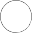 Descrierea produsului şi a performan- ţelorDate tehniceCitiţi toate indicaţiile de avertizare şi in-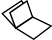 electrocutare, incendii şi/sau răniri grave.Vă rugăm să desfăşuraţi pagina pliantă curedarea maşinii şi să o lăsaţi desfăşurată cât timp citiţi instrucţiunile de folosire.Utilizare conform destinaţieiScula electrică este destinată tăierii sau crestării materialelor preponderent minerale, ca de exemplu marmura, sub jet de a- pă sau fără apă, cu reazem fix pe talpa de fixare şi folosindu- se orizontal apărătoarea. Scula electrică nu este destinată tă- ierii lemnului, materialului plastic sau metalului.Elemente componenteNumerotarea elementelor componente se referă la schiţa scu- lei electrice de pe pagina grafică.Tastă de fixare pentru întrerupătorul pornit/opritÎntrerupător pornit/opritScala adâncimilor de tăiereŞurub-fluture pentru preselecţia adâncimii de tăiereNiplu furtunApărătoareMarcaj de tăiere 0 °Placă de bazăŞurub-fluture pentru reglarea unghiului de înclinareScala unghiurilor de înclinareŞurub-fluture pentru limitator paralelFante de aerisireDispozitiv de blocare axÎntrerupător automat de protecţie împotriva tesiunilor periculoaseIndicator la întrerupătorul automat de protecţie împotriva tensiunilor periculoaseMâner (suprafaţă de prindere izolată)Ax de antrenareFlanşă de prindereDisc diamantat*Flanşă de strângereŞurub de strângereCheie imbusFurtun de legăturăRacord de furtun al furtunului de legăturăRobinet închidere apăLimitator paralel**Set şuruburi de strângere** Accesoriile ilustrate sau descrise nu sunt cuprinse în setul de li- vrare standard. Puteţi găsi accesoriile complete în programul nos- tru de accesorii.** uzuală din comerţ (nu este cuprinsă în setul de livrare)Procedurile de conectare generează căderi de tensiune de scurtă dura- tă. În cazul reţelelor slabe este posibilă afectarea celorlalte aparate şi echipamente racordate la acestea. La impedanţe de reţea mai mici de 0,36 ohmi nu sunt de aşteptat deranjamente.Specificaţiile sunt valabile pentru o tensiune nominală [U] de 230 V. În cazul unor tensiuni diferite şi al unor modele de execuţie specifice anu-  mitor ţări, aceste speificaţii pot varia.	Informaţie privind zgomotul/vibraţiileValorile zgomotului emis au fost determinate conform EN 60745-2-22.Nivelul presiunii sonore evaluat A al sculei electrice este în mod normal: nivel presiune sonoră 95 dB(A); nivel putere so- noră 106 dB(A). Incertitudine K= 3 dB.Purtaţi aparat de protecţie auditivă!Valorile totale ale vibraţiilor ah (suma vectorială a trei direcţii) şi incertitudinea K au fost determinate conform EN 60745-2-22:ah=4,0 m/s2, K= 1,5 m/s2.Nivelul vibraţiilor specificat în prezentele instrucţiuni a fost măsurat conform unei proceduri de măsurare standardizate în EN 60745 şi poate fi utilizat la compararea diferitelor scule electrice. El poate fi folosit şi pentru evaluarea provizorie a so- licitării vibratorii.Nivelul specificat al vibraţiilor se referă la cele mai frecvente utilizări ale sculei electrice. În eventualitatea în care scula electrică este utilizată pentru alte aplicaţii, împreună cu acce- sorii diverse sau care diferă de cele indicate sau nu beneficia- ză de o întreţinere satisfăcătoare, nivelul vibraţiilor se poate 	Română | 151 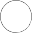 abate de la valoarea specificată. Aceasta poate amplifica con- siderabil solicitarea vibratorie de-a lungul întregului interval de lucru.Pentru o evaluare exactă a solicitării vibratorii ar trebui luate în calcul şi intervalele de timp în care scula electrică este de- conectată sau funcţionează, dar nu este utilizată efectiv. A- ceastă metodă de calcul ar putea duce la reducerea conside- rabilă a valorii solicitării vibratorii pe întreg intervalul de lucru. Stabiliţi măsuri de siguranţă suplimentare pentru protejarea utilizatorului împotriva efectului vibraţiilor, ca de exemplu: în- treţinerea sculei electrice şi a accesoriilor, menţinerea căldu- rii mâinilor, organizarea proceselor de muncă.Declaraţie de conformitateDeclarăm pe proprie răspundere că produsul descris la para- graful „Date tehnice“ corespunde tuturor dispoziţiilor rele- vante ale Directivelor 2011/65/UE, până la 19 aprilie 2016: 2004/108/CE, începând cu 20 aprilie 2016: 2014/30/UE, 2006/42/CE inclusiv modificărilor acestora şi este în confor- mitate cu următoarele standarde: EN 60745-1,EN 60745-2-22.Documentaţie tehnică (2006/42/CE) la: Robert Bosch GmbH, PT/ETM970764 Leinfelden-Echterdingen, GERMANYMontarea/schimbarea discului diamantat (vezi figura A) Pentru montarea şi schimbarea discurilor diamantate se recomandă folosirea mănuşilor de protecţie. Discurile diamantate se înfierbântă puternic în timpul lucrului, nu le atingeţi înainte de a se fi răcit. Folosiţi întotdeauna un disc diamantat de dimensiuni adecvate şi orificiu de prindere potrivit, care corespun- de specificaţiilor din Datele tehnice. Utilizaţi numai discuri diamantate. Discurile diamanta-  te segmentate trebuie să prezinte un unghi de tăiere negativ şi fante de maximum 10 mm între segmente.Montarea discului diamantatCurăţaţi discul diamantat 19 şi toate piesele de prindere ce urmează a fi montate.Montaţi flanşa de prindere 18 pe axul de antrenare 17.Puneţi discul diamantat 19 pe flanşa de prindere 18. Di- recţia săgeţii de pe discul diamantat 19 şi cea a săgeţii in- dicatoare a sensului de rotaţie de pe apărătoarea 6 trebuie să coincidă.Montaţi flanşa de prindere 20 şi înşurubaţi şurubul de strângere 21.Henk BeckerExecutive Vice President EngineeringHelmut HeinzelmannHead of Product Certification PT/ETM9Apăsaţi dispozitivul de blocare a axului 13 şi ţineţi-l apăsat.Înşurubaţi strâns cu cheia imbus 22 şurubul de fixare 21(moment de strângere 3 – 5 Nm).Demontarea discului diamantatApăsaţi dispozitivul de blocare a axului 13 şi ţineţi-l apăsat.Îndepărtaţi cu cheia imbus 22 şurubul de fixare 21.Robert Bosch GmbH, Power Tools Division 70764 Leinfelden-Echterdingen, GERMANYLeinfelden, 02.02.2015Montare Înaintea oricăror intervenţii asupra sculei electrice scoateţi cablul de alimentare afară din priză.Dispozitivul de aspirare a prafului Pulberile rezultate din prelucrarea de materiale cum sunt vopselele pe bază de plumb, anumite tipuri de lemn, mine- rale şi metal pot fi dăunătoare sănătăţii. Atingerea sau inspirarea acestor pulberi poate provoca reacţii alergice şi/sau îmbolnăvirile căilor respiratorii ale utilizatorului sau a le persoanelor aflate în apropiere.Anumite pulberi cum sunt pulberea de lemn de stejar sau de fag sunt considerate a fi cancerigene, mai ales îm com- binaţie cu materiale de adaos utilizate la prelucrarea lem- nului (cromat, substanţe de protecţie a lemnului). Materia- lele care conţin azbest nu pot fi prelucrate decât de către specialişti.Este recomandabil să se utilizeze o mască de protecţie a respiraţiei având clasa de filtrare P2.Respectaţi prescripţiile din ţara dumneavoastră referitoare la materialele de prelucrat. Evitaţi acumulările şi depunerile de praf la locul de muncă. Pulberile se pot aprinde cu uşurinţă.Demontaţi flanşa de prindere 20 şi discul diamantat 19 de pe axul de antrenare 17.Fixarea setului de furtunuri (vezi figurile B– C) La tăierea umedă folosiţi numai apa ca lichid de răcire.Fixaţi setul de furtunuri la scula electrică numai cu şurubul prevăzut în acest scop şi cu inelul de siguranţă.Înşurubaţi racodul de furtun 24 pe robinetul de apă respectiv la racordul unui rezervor de apă. Pentru atingerea presiunii corespunzătoare a apei, rezervorul de apă trebuie să se afle la o înălţime de cel puţin 80 cm deasupra suprafeţei de lucru a sculei electrice.Montaţi furtunul de legătură 23 pe niplul de furtun 5. Verificaţi poziţia fixă a furtunului de legătură trăgând de acesta.Înainte de a pune în funcţiune scula electrică reglaţi debitul apei care curge la robinetul de apă 25.Presiunea maximă admisă a apei este de 0,12 MPa.FuncţionareModuri de funcţionare Înaintea oricăror intervenţii asupra sculei electrice scoateţi cablul de alimentare afară din priză.Preselectarea adâncimii de tăiere (vezi figura D) Preselectarea adâncimii de tăiere nu este permisă de- cât cu scula electrică deconectată.    152 | Română	Potriviţi adâncimea de tăiere în funcţie de grosimea piesei de lucru. Pentru un rezultat optim, discul diamantat trebuie să ia- să afară din material cu aproximativ 2 mm.Slăbiţi şurubul-fluture 4. Pentru o adâncime de tăiere mai mi- că trageţi scula electrică de pe talpa de fixare 8, în timp ce, pentru o adâncime de lucru mai mare, împingeţi scula electri- că spre talpa de fixare 8. Reglaţi cota dorită cu ajutorul scalei adâncimilor de tăiere 3. Strângeţi din nou bine şurubul-fluture 4.Reglarea unghiului de înclinare (vezi figura E)Slăbiţi şurubul-fluture 8. Basculaţi scula electrică în lateral, până când pe scala 10 va fi reglat unghiul dorit. Înşurubaţi din nou strâns şurubul-fluture 8.Indicaţie: La tăierile oblice, adâncimea de tăiere este inferi- oară valorii indicate pe scala adâncimilor de tăiere 3.Marcajul de tăiere de 0° (vezi figura F)Marcajul de tăiere de 0° (7) indică poziţia discului diamantat la tăierea în unghi drept.Punere în funcţiune Atenţie la tensiunea reţelei de alimentare! Tensiunea sursei de curent trebuie să coincidă cu datele de pe plă- cuţa indicatoare a tipului sculei electrice. Sculele elec- trice inscripţionate cu 230 V pot funcţiona şi racordate la 220 V.Întrerupător automat de protecţie împotriva tensiunilor periculoaseÎnainte de a pune în funcţiune scula electrică verficaţi buna funcţionare a întrerupătorului automat de protecţie împotriva tensiunilor periculoase!Opriţi scula electrică.Introduceţi ştecherul în priza de curent şi apăsaţi tasta RE- SET la înterupătorul automat de protecţie împotriva tensi- unilor periculoase 14 până când indicatorul 15 va lumina în roşu.Apăsaţi tasta TEST de la întrerupătorul automat de protec- ţie împotriva tensiunilor periculoase 14 până când indica- torul 15 se stinge. Dacă indicatorul 15 nu se stinge, în- seamnă că întrerupătorul automat de protecţie împoriva tensiunilor periculoase este defect şi trebuie reparat. În ni- ciun caz nu mai lucraţi cu scula electrică!După stingerea indicatorului 15 apăsaţi din nou tasta RE- SET.Porniţi scula electrică.Pornire/oprireApăsaţi pentru punerea în funcţiune a sculei electrice între- rupătorul pornit/oprit 2 şi ţineţi-l apăsat.Pentru fixarea în poziţie apăsată a întrerupătorului pornit/ oprit 2, apăsaţi tasta de fixare 1.Pentru oprirea sculei electrice eliberaţi întrerupătorul pornit/ oprit 2 respectiv, dacă acesta a fost blocat cu tasta de fixare 1, apăsaţi scurt înterupătorul pornit/oprit 2 şi apoi eliberaţi-l din nou. Verificaţi discul diamantat înainte de utilizare. Discul diamantat trebuie să fie montat impecabil şi să se poa- tă roti liber. Efectuaţi o probă de funcţionare fără sarci- nă de cel puţin 1 minut. Nu folosiţi discuri diamantate deteriorate, ovalizate sau care vibrează. Discurile dia- mantate deteriorate se pot rupe şi cauza vătămări corpora- le. Învelişul de protecţie din cauciuc al înterupătorului pornit/oprit 2 nu trebuie să fie deteriorat. Întrerupăto- rul pornit/oprit 2 este protejat de învelişul de protecţie din cauciuc împotriva pătrunderii apei şi a prafului.Pentru a economisi energie, ţineţi scula electrică pornită nu- mai atunci când o folosiţi.Instrucţiuni de lucru Înaintea oricăror intervenţii asupra sculei electrice scoateţi cablul de alimentare afară din priză. Nusuprasolicitaţi scula electrică într-atâtîncâtaceasta să se oprească singură din funcţionare. După o solicitare puternică lăsaţi scula electrică să meargă în gol încă câteva minute, pentru ca accesoriul utilizat să se răcească. În cazul unor adâncimi de tăiere mai mari de 20 mm în materiale dure, de exemplu beton, lucraţi în mai multe etape de lucru pentru a nu suprasolicita motorul. Fixaţi piesa de lucru cu dispozitive de prindere în măsu- ra în care stabilitatea acesteia nu este asigurată de pro- pria sa greutate. Discurile diamantate se înfierbântă puternic în timpul lucrului, nu le atingeţi înainte de a se fi răcit.Feriţi discul de tăiere de lovituri, şocuri şi unsoare. Nu expu- neţi discul de tăiere unor presiuni laterale.Nu frânaţi prin contrapresare laterală discurile diamantate ca- re se mai rotesc încă din inerţie.La tăierea materialelor foarte dure, de ex. beton cu un conţi- nut ridicat de pietriş, discul diamantat se poate încălzi exce- siv, prin aceasta deteriorându-se. Un indiciu clar în acest sens pot fi scânteile din jurul discului dimantat.Întrerupeţi în acest caz procesul de tăiere şi lăsaţi discul dia- mantat să se rotească scurt timp în gol, la turaţia maximă, pentru ca acesta să se răcească.Un progres de lucru în scădere vizibilă şi scânteile care-l în- conjoară indică faptul că discul diamantat s-a tocit. Îl puteţi re- ascuţi executând tăieri scurte în material abraziv, de ex. gre- sie calcaroasă.Direcţia de tăiere (vezi figura G)Scula electrică trebuie întotdeauna condusă în contrasens. Altfel există pericolul ca aceasta să fie împinsă necontrolat a- fară din tăietură.Limitator paralel (vezi figura H)Limitatorul paralel 26 permite executarea de tăieri exacte, de-a lungul unei muchii a piesei de lucru, respectiv tăierea unor fâşii de dimensiuni egale. 	Български | 153 Slăbiţi şurubul-fluture 11 şi treceţi scala limitatorului paralel 26 prin ghidajul tălpii de fixare 8. Reglaţi lăţimea de tăiere do- rită ca valoare scalară la marcajul de tăiere corespunzător 7, vezi paragraful „Marcajul de tăiere de 0°“. Strângeţi din nou bine şurubul-fluture 11.Limitator suplimentar (vezi figura I)Cu setul de şuruburi de strângere 27 poate fi fixat un limitator suplimentar pe piesa de lucru. Conduceţi scula elecrică de-a lungul limitatorului suplimentar.Indicaţii privind staticaTăierile executate în pereţii portanţi cad sub incidenţa stan- dardului DIN 1053 partea 1-a sau a reglementărilor specifice fiecărei ţări.Aceste prescripţii trebuie neapărat respectate. Înainte de a începe lucrul consultaţi specialistul în statica clădirilor, arhi- tectul competent sau conducerea şantierului care răspunde de lucrare.Întreţinere şi serviceÎntreţinere şi curăţare Înaintea oricăror intervenţii asupra sculei electrice scoateţi cablul de alimentare afară din priză. Pentru a lucra bine şi sigur păstraţi curate scula electri- că şi fantele de aerisire.Dacă este necesară înlocuirea cablului de racordare, pentru a evita punerea în pericol a siguranţei exploatării, această ope- raţie se va executa de către Bosch sau de către un centru au- torizat de asistenţă tehnică post-vânzări pentru scule electri- ce Bosch.Asistenţă clienţi şi consultanţă privind utilizareaServiciul de asistenţă clienţi vă răspunde la întrebări privind repararea şi întreţinerea produsului dumneavoastră cât şi pie- sele de schimb. Găsiţi desenele de ansamblu şi informaţii pri- vind piesele de schimb şi la:www.bosch-pt.comEchipa de consultanţă Bosch vă răspunde cu plăcere la între- bări privind produsele noastre şi accesoriile acestora.În caz de reclamaţii şi comenzi de piese de schimb vă rugăm să indicaţi neapărat numărul de identificare compus din10 cifre, conform plăcuţei indicatoare a tipului sculei elec- trice.RomâniaRobert Bosch SRL Centru de service BoschStr. Horia Măcelariu Nr. 30–34 013937 BucureştiTel. service scule electrice: (021) 4057540Fax: (021) 4057566E-Mail: infoBSC@ro.bosch.comTel. consultanţă clienţi: (021) 4057500Fax: (021) 2331313ail: infoBSC@ro.bosch.com www.bosch-romania.roEliminareSculele electrice, accesoriile şi ambalajele trebuie direcţiona- te către o staţie de revalorificare ecologică.Nu aruncaţi sculele electrice în gunoiul menajer!Numai pentru ţările UE:Conform Directivei Europene 2012/19/UE privind maşinile şi aparatele electrice şi elec- tronice uzate şi transpunerea acesteia în legislaţia naţională, sculele electrice scoase din uz trebuie colectate separat şi direcţiona- te către o staţie de revalorificare ecologică.Sub rezerva modificărilor.БългарскиУказания за безопасна работаОбщи указания за безопасна работаПрочетете внимателно всички ука- зания. Неспазването на приведени-те по-долу указания може да доведе до токов удар, пожар и/или тежки травми.Съхранявайте тези указания на сигурно място.Използваният по-долу термин «електроинструмент» се от- нася до захранвани от електрическата мрежа електроин- струменти (със захранващ кабел) и до захранвани от аку- мулаторна батерия електроинструменти (без захранващ кабел).Безопасност на работното място Поддържайте работното си място чисто и добре ос- ветено. Безпорядъкът и недостатъчното осветление могат да спомогнат за възникването на трудова злопо- лука. Не работете с електроинструмента в среда с пови- шена опасност от възникване на експлозия, в бли- зост до леснозапалими течности, газове или прахо- образни материали. По време на работа в електроин- струментите се отделят искри, които могат да възпламе- нят прахообразни материали или пари. Дръжте деца и странични лица на безопасно раз- стояние, докато работите с електроинструмента. Ако вниманието Ви бъде отклонено, може да загубите контрола над електроинструмента.Безопасност при работа с електрически ток Щепселът на електроинструмента трябва да е под- ходящ за ползвания контакт. В никакъв случай не се допуска изменяне на конструкцията на щепсела. Ко- гато работите със занулени електроуреди, не из- ползвайте адаптери за щепсела. Ползването на оригинални щепсели и контакти намалява риска от въз- никване на токов удар.    154 | Български	 Избягвайте допира на тялото Ви до заземени тела, напр. тръби, отоплителни уреди, пещи и хладилни- ци. Когато тялото Ви е заземено, рискът от възникване на токов удар е по-голям. Предпазвайте електроинструмента си от дъжд и влага. Проникването на вода в електроинструмента по- вишава опасността от токов удар. Не използвайте захранващия кабел за цели, за кои- то той не е предвиден, напр. за да носите електроин- струмента за кабела или да извадите щепсела от контакта. Предпазвайте кабела от нагряване, ома- сляване, допир до остри ръбове или до подвижни звена на машини. Повредени или усукани кабели увеличават риска от възникване на токов удар. Когато работите с електроинструмент навън, из- ползвайте само удължителни кабели, подходящи за работа на открито. Използването на удължител, предназначен за работа на открито, намалява риска от възникване на токов удар. Ако се налага използването на електроинструмента във влажна среда, използвайте предпазен прекъс- вач за утечни токове. Използването на предпазен пре- късвач за утечни токове намалява опасността от въз- никване на токов удар.Безопасен начин на работа Бъдете концентрирани, следете внимателно дейст- вията си и постъпвайте предпазливо и разумно. Не използвайте електроинструмента, когато сте уморе- ни или под влиянието на наркотични вещества, алко- хол или упойващи лекарства. Един миг разсеяност при работа с електроинструмент може да има за по- следствие изключително тежки наранявания. Работете с предпазващо работно облекло и винаги с предпазни очила. Носенето на подходящи за ползва- ния електроинструмент и извършваната дейност лични предпазни средства, като дихателна маска, здрави плътнозатворени обувки със стабилен грайфер, защит- на каска или шумозаглушители (антифони), намалява риска от възникване на трудова злополука. Избягвайте опасността от включване на електроин- струмента по невнимание. Преди да включите щеп- села в захранващата мрежа или да поставите акуму- латорната батерия, се уверявайте, че пусковият прекъсвач е в положение «изключено». Ако, когато носите електроинструмента, държите пръста си върху пусковия прекъсвач, или ако подавате захранващо на- прежение на електроинструмента, когато е включен, съществува опасност от възникване на трудова злопо- лука. Преди да включите електроинструмента, се уверя- вайте, че сте отстранили от него всички помощни ин- струменти и гаечни ключове. Помощен инструмент, забравен на въртящо се звено, може да причини трав- ми. Избягвайте неестествените положения на тялото. Работете в стабилно положение на тялото и във все- ки момент поддържайте равновесие. Така щеможете да контролирате електроинструмента по-добре и по- безопасно, ако възникне неочаквана ситуация. Работете с подходящо облекло. Не работете с широ- ки дрехи или украшения. Дръжте косата си, дрехите и ръкавици на безопасно разстояние от въртящи се звена на електроинструментите. Широките дрехи, ук- рашенията, дългите коси могат да бъдат захванати и ув- лечени от въртящи се звена. Ако е възможно използването на външна аспира- ционна система, се уверявайте, че тя е включена и функционира изправно. Използването на аспира- ционна система намалява рисковете, дължащи се на от- делящата се при работа прах.Грижливо отношение към електроинструментите Не претоварвайте електроинструмента. Използвай- те електроинструментите само съобразно тяхното предназначение. Ще работите по-добре и по-безопас- но, когато използвате подходящия електроинструмент в зададения от производителя диапазон на натоварва- не. Не използвайте електроинструмент, чиито пусков прекъсвач е повреден. Електроинструмент, който не може да бъде изключван и включван по предвидения от производителя начин, е опасен и трябва да бъде ремон- тиран. Преди да променяте настройките на електроинстру- мента, да заменяте работни инструменти и допълни- телни приспособления, както и когато про- дължително време няма да използвате електроин- струмента, изключвайте щепсела от захранващата мрежа и/или изваждайте акумулаторната батерия. Тази мярка премахва опасността от задействане на електроинструмента по невнимание. Съхранявайте електроинструментите на места, къ- дето не могат да бъдат достигнати от деца. Не допус- кайте те да бъдат използвани от лица, които не са за- познати с начина на работа с тях и не са прочели тези инструкции. Когато са в ръцете на неопитни потребите- ли, електроинструментите могат да бъдат изключи- телно опасни. Поддържайте електроинструментите си грижливо. Проверявайте дали подвижните звена функциони- рат безукорно, дали не заклинват, дали има счупени или повредени детайли, които нарушават или изме- нят функциите на електроинструмента. Преди да из- ползвате електроинструмента, се погрижете по- вредените детайли да бъдат ремонтирани. Много от трудовите злополуки се дължат на недобре поддържа- ни електроинструменти и уреди. Поддържайте режещите инструменти винаги добре заточени и чисти. Добре поддържаните режещи ин- струменти с остри ръбове оказват по-малко съпро- тивление и се водят по-леко. 	Български | 155  Използвайте електроинструментите, допълнителни- те приспособления, работните инструменти и т.н., съобразно инструкциите на производителя. При то- ва се съобразявайте и с конкретните работни усло- вия и операции, които трябва да изпълните.Използването на електроинструменти за различни от предвидените от производителя приложения повиша- ва опасността от възникване на трудови злополуки.Поддържане Допускайте ремонтът на електроинструментите Ви да се извършва само от квалифицирани специали- сти и само с използването на оригинални резервни части. По този начин се гарантира съхраняване на без- опасността на електроинструмента.Указания за безопасна работа с ъглошлайфи Включеният в окомплектовката на електроинстру- мента предпазен кожух трябва да е монтиран сигур- но и настроен така, че да осигурява максимално въз- можната степен на защита, т.е. към работещия с електроинструмента да е открита по възможност най-малката част от абразивния инструмент. Дръ- жте намиращи се наблизо лица и себе си встрани от равнината на въртене на абразивния диск. Предпаз- ният кожух трябва да защитава работещия с електроин- струмента от отхвърчащи откъртени парченца и от не- волен контакт с абразивния диск. За Вашия електроинструмент използвайте само ди- амантени режещи дискове. Дори и да можете да зак- репите работен инструмент към Вашия електроинстру- мент, това не е достатъчно, за да гарантира безопасно- то му използване. Допустимата скорост на въртене на работния ин- струмент трябва да е най-малкото равна на изписа- ната на табелката на електроинструмента макси- мална скорост на въртене. Работни инструменти, кои- то се въртят с по-висока скорост от допустимата, могат да се счупят и парчета от тях да отхвърчат с висока ско- рост. Допуска се използването на абразивните дискове само за дейности, за които те са предназначени. На- пр.: никога не шлифовайте със страничната повърх- ност на диск за рязане. Дисковете за рязане са пред- видени да отнемат материал с ръба си. Страничното на- товарване може да предизвика разрушаването им. Използвайте винаги застопоряващи фланци в безу- корно състояние и с подходящи размери за избра- ния абразивен диск. Подходящите фланци укрепват диска и така намаляват опасността от разрушаването му. Външният диаметър и дебелината на работния ин- струмент трябва да съответстват на данните, посо- чени в техническите характеристики на Вашия елек- троинструмент. Работни инструменти с неподходящи размери не могат да бъдат екранирани по необходимия начин или да бъдат контролирани достатъчно добре. Абразивните дискове и фланците трябва да пасват точно на вала на Вашия електроинструмент. Работни инструменти, които не пасват точно на вала на електро- инструмента, се въртят неравномерно, вибрират силно и могат да предизвикат загуба на контрол над електро- инструмента. Не използвайте повредени абразивни дискове. Ви- наги преди ползване проверявайте дисковете за пукнатини и откъртени парченца. Ако изпуснете електроинструмента или абразивния диск, преди да продължите да ги използвате, проверете дали не са повредени или използвайте друг абразивен диск. След като сте проверили и монтирали абразивния диск, застанете извън равнината на въртене на ди- ска, уверете се, че намиращи се наблизо лица също са извън равнината на въртене на диска, и оставете електроинструмента да се върти прибл. една минута на празен ход с максимална скорост на въртене.Най-често повредени абразивни дискове се разруша- ват през този пробен период. Работете с лични предпазни средства. В зависимост от приложението работете с цяла маска за лице, за- щита за очите или предпазни очила. Ако е необходи- мо, работете с дихателна маска, шумозаглушители (антифони), работни обувки или специализирана престилка, която Ви предпазва от малки откъртени при работата частички. Очите Ви трябва да са защи- тени от летящите в зоната на работа частички. Противо- праховата или дихателната маска филтрират възниква- щия при работа прах. Ако продължително време сте изложени на силен шум, това може да доведе до загуба на слух. Внимавайте други лица да бъдат на безопасно раз- стояние от зоната на работа. Всеки, който се намира в зоната на работа, трябва да носи лични предпазни средства. Откъртени парченца от обработвания детайл или работния инструмент могат в резултат на силното ускорение да отлетят надалече и да предизвикат наранявания също и извън зоната на работа. Когато съществува опасност работният инструмент да попадне на скрити под повърхността проводници под напрежение, дръжте електроинструмента само за елетроизолираните ръкохватки. При контакт с про- водници под напрежение то може да се предаде на ме- талните елементи на електроинструмента и това да пре- дизвика токов удар. Дръжте захранващия кабел на безопасно разстоя- ние от въртящите се работни инструменти. Ако изгу- бите контрол над електроинструмента, кабелът можеда бъде прерязан или увлечен от работния инструмент и това да предизвика наранявания, напр. на ръката Ви. Никога не оставяйте електроинструмента, преди ра- ботният инструмент да спре напълно въртенето си. Въртящият се инструмент може да допре до предмет, в резултат на което да загубите контрол над електроин- струмента.    156 | Български	 Докато пренасяте електроинструмента, не го оста- вяйте включен. При неволен допир дрехите или коси- те Ви могат да бъдат увлечени от работния инструмент, в резултат на което работният инструмент може да се вреже в тялото Ви. Редовно почиствайте вентилационните отвори на Вашия електроинструмент. Турбината на електродви- гателя засмуква прах в корпуса, а натрупването на ме- тален прах увеличава опасността от токов удар. Не използвайте електроинструмента в близост до леснозапалими материали. Летящи искри могат да предизвикат възпламеняването на такива материали.Откат и съвети за избягването му Откат е внезапната реакция вследствие на заклинване или блокиране на въртящия се абразивен диск. Заклин- ването илиблокирането води до внезапнотоспиране на въртящия се работен инструмент. Вследствие на това неконтролиран електроинструмент откача в посока, противоположна на посоката на движението на диска в точката на блокиране.Ако напр. абразивен диск се заклини или блокира в де- тайла, частта от ръба на диска, която се врязва в детай- ла, може да се усуче, вследствие на което дискът да се разпадне на парчета или да предизвика откат. След то- ва дискът получава ускорение към работещия с елек- троинструмента или в обратна посока в зависимост от това в каква посока се движи диска в точката на заклин- ване. При това дискът може да се счупи.Откатът възниква като следствие от неправилно или по- грешно ползване на електроинструмента. Той може да бъде избегнат чрез подходящи предпазни мерки, както е описано по-долу. Дръжте електроинструмента здраво и дръжте ръце- те и тялото си в такава позиция, че да противостоите на евентуално възникващ откат. Ако електроинстру- ментът има спомагателна ръкохватка, винаги я из- ползвайте, за да го контролирате по-добре при откат или при възникващите реакционни моменти по вре- ме на включване. Ако предварително вземете подходящи предпазни мерки, при възникване на откат или силни реакционни моменти можете да овладеете машината. Никога не поставяйте ръцете си в близост до въртя- щи се работни инструменти. Ако възникне откат, ин- струментът може да нарани ръката Ви. Стойтена безопасно разстояние от зоната предизад въртящия се режещ диск. Откатът ускорява електро- инструмента в посока, обратна на посоката на движе- ние на абразивния диск в мястото на блокиране. Работете особено предпазливо в зоните на ъгли, ос- три ръбове и др. п. Избягвайте отблъскването или заклинването на работните инструменти в обработ- вания детайл. При обработване на ъгли или остри ръ- бове или при рязко отблъскване на въртящия се рабо- тен инструмент съществува повишена опасност от за- клинване. Това предизвиква загуба на контрол над ма- шината или откат. Не използвайте верижни или назъбени режещи ди- скове, както и сегментни диамантени дискове с ка- нали, по-широки от 10 mm. Такива работни инстру- менти често предизвикват откати или загуба на контрол над електроинструмента. Избягвайте блокиране на режещия диск или силно- то му притискане. Не изпълнявайте твърде дълбоки срезове. Претоварването на режещия диск увеличава опасността от заклинването му или блокирането му, а с това и от възникването на откат или счупването му, до- като се върти. Ако режещият диск се заклини или когато прекъсва- те работа, изключвайте електроинструмента и го ос- тавяйте едва след окончателното спиране на върте- нето на диска. Никога не опитвайте да извадите вър- тящия се диск от междината на рязане, в противен случай може да възникне откат. Определете и отстра- нете причината за заклинването. Не включвайте повторно електроинструмента, ако дискът се намира в разрязвания детайл. Преди вни- мателно да продължите рязането, изчакайте реже- щият диск да достигне пълната си скорост на върте- не. В противен случай дискът може да се заклини, да от- скочи от обработвания детайл или да предизвика откат. Подпирайте плочи или големи разрязвани детайли по подходящ начин, за да ограничите риска от въз- никване на откат в резултат на заклинен режещ диск. По време на рязане големи детайли могат да се огънат под действие на силата на собственото си тегло. Детайлът трябва да е подпрян от двете страни, както в близост до линията на разрязване, така и в другия си край. Бъдете особено предпазливи при прорязване на ка- нали в стени или други зони, които могат да крият из- ненади. Режещият диск може да предизвика откат на машината при допир до газо- или водопроводи, елек- тропроводи или други обекти.Допълнителни указания за безопасна работаРаботете с предпазни очила. Застопорете към стабилна основа и осигурете де- тайла с помощта на винтови скоби или по друг под- ходящ начин. Ако държите детайла на ръка или към тя- лото си, той остава нестабилен и може да предизвика загуба на контрол над електроинструмента. Работете с шумозаглушители (антифони), предпаз- ни очила, противопрахова маска и ръкавици. За про- тивопрахова маска използвайте най-малко филтър- на дихателна маска от клас FFP 2. Използвайте подходящи прибори, за да откриете евентуално скрити под повърхността тръбопроводи, или се обърнете към съответното местно снабдител- но дружество. Влизането в съприкосновение с про- водници под напрежение може да предизвика пожар и 	Български | 157 токов удар. Увреждането на газопровод може да дове- де до експлозия. Повреждането на водопровод има за последствие големи материални щети и може да пре- дизвика токов удар. По време на работа дръжте електроинструмента здраво с двете ръце и заемайте стабилно положение на тялото. С двете ръце електроинструментът се води по-сигурно. Осигурявайте обработвания детайл. Детайл, захва- нат с подходящи приспособления или скоби, е застопо- рен по здраво и сигурно, отколкото, ако го държите с ръка. Включвайте електроинструмента към правилно за- земена захранваща мрежа. Контактът и евентуално използван удължител трябва да имат изряден защитен проводник. Преди започване на работа се уверявайте, че де- фектнотоковия прекъсвач (PRCD) функционира правилно. Повредени дефектнотокови прекъсвачи (PRCD) трябва да бъдат заменяни или ремонтирани в оторизиран сервиз за електроинструменти на Бош.Описание на продукта и възмож- ностите муПрочетете внимателно всички указания. Неспазването на приведените по-долу ука- зания може да доведе до токов удар, пожар и/или тежки травми.Моля, отворете разгъващата се корица с фигурите и, дока- то четете ръководството за експлоатация, я оставете отво- рена.Предназначение на електроинструментаЕлектроинструментът е предназначен за разрязване или прорязване на канали в детайли от преобладаващо мине- рални материали, напр. мрамор, върху твърда основа с използване на основната плоча и предпазния кожух с или без подаване на вода. Електроинструментът не е предназ- начен за разрязване на детайли от дърво, пластмаса или метал.Изобразени елементиНомерирането на елементите на електроинструмента се отнася до изображенията на страниците с фигурите.Застопоряващ бутон за пусковия прекъсвачПусков прекъсвачСкала за отчитане на дълбочината на срезаВинт с крилчата глава за предварително установяване на дълбочината на срезаНипел за маркучаПредпазен кожухМаркировка за срез 0 °Основна плочаВинт с крилчата глава за промяна на наклона на срезаСкала за отчитане на наклона на срезаВинт с крилчата глава за опората за успоредно воденеВентилационни отвориБутон за застопоряване на валаПредпазен дефектнотоков прекъсвачИндикатор за дефектнотоковия прекъсвачРъкохватка (Изолирана повърхност за захващане)Задвижващ валЦентроващ фланецДиаматен режещ диск*Застопоряващ фланецЗастопоряващ винтШестостенен ключСъединителен маркучЩуцер на съединителния маркучСпирателен кран за водатаОпора за успоредно водене**Комплект винтове** Изобразените на фигурите и описаните допълнителни приспо- собления не са включени в стандартната окомплектовка на уреда. Изчерпателен списък на допълнителните приспособле- ния можете да намерите съответно в каталога ни за допълни- телни приспособления.** стандартен инструмент (не е включен в окомплектовката)Технически данниПри включване възниква краткотрайно намаляване на напрежение- то в захранващата мрежа. При неблагоприятни стечения на обстоя- телствата могат да възникнат смущения на работата на други елек- троуреди. При импеданс на захранващата мрежа, по-малък от0,36 ома не би следвало да възникват смущения.Данните се отнасят до номинално напрежение [U] 230 V. При раз- лично напрежение, както и при специалните изпълнения за някои страни данните могат да се различават.    158 | Български	Декларация за съответствие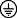 С пълна отговорност ние декларираме, че описаният в раздела «Технически данни» съответства на всички валид- ни изисквания на директивите 2011/65/EС, до19 април 2016: 2004/108/EО, от 20 април 2016: 2014/30/EС, 2006/42/EО, включително на измененията им и покрива изискванията на стандартите: EN 60745-1, EN 60745-2-22.Техническа документация (2006/42/ЕО) при:При включване възниква краткотрайно намаляване на напрежение- то в захранващата мрежа. При неблагоприятни стечения на обстоя-Robert Bosch GmbH, PT/ETM970764 Leinfelden-Echterdingen, GERMANYтелствата могат да възникнат смущения на работата на други елек- троуреди. При импеданс на захранващата мрежа, по-малък от 0,36 ома не би следвало да възникват смущения.Данните се отнасят до номинално напрежение [U] 230 V. При раз- лично напрежение, както и при специалните изпълнения за някои страни данните могат да се различават.Henk BeckerExecutive Vice President EngineeringHelmut HeinzelmannHead of Product Certification PT/ETM9Информация за излъчван шум и вибрацииСтойностите на излъчвания шум са определени съгласно EN 60745-2-22.Равнището А на генерирания шум обикновено е: равнище на звуковото налягане 95 dB(A); мощност на звука106 dB(A). Неопределеност K= 3 dB.Работете с шумозаглушители!Пълната стойност на вибрациите ah (векторната сума по трите направления) и неопределеността K са определени съгласно EN 60745-2-22:ah=4,0 m/s2, K= 1,5 m/s2.Посоченото в това ръководство за експлоатация равнище на генерираните вибрации е измерено съгласно процеду- ра, стандартизирана в EN 60745, и може да служи за срав- няване на електроинструменти един с друг. То е подходя- що също и за предварителна ориентировъчна преценка на натоварването от вибрации.Посоченото ниво на генерираните вибрации е представи- телно за най-често срещаните приложения на електроин- струмента. Ако обаче електроинструментът бъде използ- ван за други дейности, с различни работни инструменти или без необходимото техническо обслужване, нивото на вибрациите може да се различава. Това би могло да увели- чи значително сумарното натоварване от вибрации в про- цеса на работа.За точната преценка на натоварването от вибрации трябва да бъдат взимани предвид и периодите, в които електро- инструментът е изключен или работи, но не се ползва. То- ва би могло значително да намали сумарното натоварване от вибрации.Предписвайте допълнителни мерки за предпазване на ра- ботещия с електроинструмента от въздействието на ви- брациите, например: техническо обслужване на електроинструмента и работните инструменти, поддържа- не на ръцете топли, целесъобразна организация на работ- ните стъпки.Robert Bosch GmbH, Power Tools Division 70764 Leinfelden-Echterdingen, GERMANYLeinfelden, 02.02.2015Монтиране Преди извършване на каквито и да е дейности по електроинструмента изключвайте щепсела от за- хранващата мрежа.Прахоулавяне Прахове, отделящи се при обработването на материали като съдържащи олово бои, някои видове дървесина, минерали и метали могат да бъдат опасни за здравето. Контактът до кожата или вдишването на такива прахове могат да предизвикат алергични реакции и/или заболя- вания на дихателните пътища на работещия с електроинструмента или намиращи се наблизо лица. Определени прахове, напр. отделящите се при обра- ботване на бук и дъб, се считат за канцерогенни, особе- но в комбинация с химикали за третиране на дървесина (хромат, консерванти и др.). Допуска се обработването на съдържащи азбест материали само от съответно обу- чени квалифицирани лица.– Препоръчва се използването на дихателна маска с филтър от клас P2.Спазвайте валидните във Вашата страна законови разпо- редби, валидни при обработване на съответните материа- ли. Избягвайте натрупване на прах на работното място.Прахът може лесно да се самовъзпламени.Поставяне/замяна на диамантения режещ диск (вижте фиг. А) При поставяне и смяна на диамантния режещ диск се препоръчва носенето на предпазни ръкавици. По време на работа диамантните режещи дискове се нагряват; не ги докосвайте, преди да са се охла- дили. 	Български | 159  Използвайте винаги диамантен режещ диск с подхо- дящ размер и точен размер на присъединителния отвор, който съответства на данните, посочени в раздела Технически параметри. Използвайте само режещи дискове с напластени с диаманти режещ ръбове. Допуска се използване на сегментни диаматени режещи дискове само с отри- цателен ъгъл на рязане и канали между сегментите, не по-големи от 10 mm.Монтиране на диамантен режещ дискПочистете диамантения режещ диск 19 и всички детай- ли, които ще монтирате.Поставете центроващия фланец 18 на вала 17.Поставете диамантения режещ диск 19 на центрова- щия фланец 18. Стрелката върху диамантения режещ диск 19 и стрелката върху предпазния кожух 6, указва- ща посоката на въртене, трябва да са в една и съща по- сока.Поставете притискащия фланец 20 и навийте застопо- ряващия винт 21.Натиснете и задръжте бутона за блокиране на вала 13.с шестостенния ключ 22 затегнете застопоряващия винт 21 (въртящ момент 3 – 5 Nm).Демонтиране на диамантения режещ дискНатиснете и задръжте бутона за блокиране на вала 13.с шестостенния ключ 22 развийте напълно и махнете застопоряващия винт 21.Извадете застопоряващия фланец 20 и диамантения режещ диск 19 от вала 17.Застопоряване на маркуча (вижте фигури B– C) При мокро рязане за течност за охлаждане използ- вайте само вода.Захващайте комплекта маркуча към електроинструмента само с предвидения за целта винт и пружинен пръстен.Навийте щуцера 24 към крана за вода, респ. към нипел на воден резервоар. За постигане на необходимото налягане на водата резервоарът за вода трябва да се намира най- малко на 80 cm над работната повърхност на електроин- струмента.Вкарайте съединителния маркуч 23 на нипела 5. Уверете се, че е захванат здраво, като опитате да го издърпате.Преди включване на електроинструмента регулирайте де- бита на водата с помощта на спирателния кран 25.Допустимото максимално налягане на водата е 0,12 MPa.Работа с електроинструментаРежими на работа Преди извършване на каквито и да е дейности по електроинструмента изключвайте щепсела от за- хранващата мрежа.Предварително установяване на дълбочината на рязане (вижте фиг. D) Промяната на дълбочината на рязане трябва да се извършва винаги при изключен електроинстру- мент.Настройте дълбочината на рязане спрямо дебелината на разрязвания детайл. За оптимални резултати диамантени- ят режещ диск трябва да се подава прибл. 2 mm от другата страна на детайла.Развийте винта с крилчата глава 4. За намаляване на дъл- бочината на рязане отдалечете електроинструмента от ос- новната плоча 8, за увеличаванена дълбочината на рязане го притиснете по посока на основната плоча 8. Настройте желаната дълбочина, като отчитате по скалата 3. Отново затегнете винта с крилчата глава 4.Регулиране на ъгъла на скосяване (вижте фиг. Е)Освободете винта с крилчата глава 8. Наклонете електро- инструмента настрани, докато достигнете желания на- клон, като отчитате по скалата 10. Отново затегнете винта с крилчата глава 8.Упътване: При срезове под наклон дълбочината на среза е по-малка от стойността, която се отчита по скалата 3.Маркировка 0° (вижте фигура F)Маркировката 0° (7) указва позицията на диамантения ре- жещ диск при рязане под прав ъгъл.Пускане в експлоатация Внимавайте за напрежението на захранващата мре- жа! Напрежението на захранващата мрежа трябва да съответства на данните, посочени на табелката на електроинструмента. Уреди, обозначени с 230 V, могат да бъдат захранвани и с напрежение 220 V.Предпазен дефектнотоков прекъсвачВинаги преди ползване на електроинструмента проверя- вайте правилното функциониране на предпазния дефект- нотоков прекъсвач!Изключете електроинструмента.Включете щепсела в контакта и натиснете бутона RESET на предпазния дефектнотоков прекъсвач 14, докато индикаторът 15 светне с червена светлина.Натиснете и задръжте бутона TEST на дефектнотоковия предпазен прекъсвач 14, докато светлинният индика- тор 15 угасне. Ако светлинният индикатор 15 не угасне, дефектнотоковият предпазен прекъсвач е повреден и трябва да бъде ремонтиран. В никакъв случай не про- дължавайте да работите с електроинструмента!След угасване на светлинния индикатор 15 натиснете отново бутона RESET.Включете електроинструмента.Включване и изключванеЗа включване на електроинструмента натиснете и задръ- жте пусковия прекъсвач 2.За застопоряване на натиснатия пусков прекъсвач 2 на- тиснете бутона 1.    160 | Български	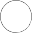 За изключване на електроинструмента отпуснете пуско- вия прекъсвач 2, съответно ако е застопорен с бутона 1, първо натиснете краткотрайно и след това отпуснете пу- сковия прекъсвач 2. Преди използване проверявайте диамантния ре- жещ диск. Диамантния режещ диск трябва да е мон- тиран изрядно и да може да се върти свободно. Ос- тавете диска да се върти свободно в продължение най-малко на 1 минута без натоварване. Не използ- вайте повредени, биещи или вибриращи диамантни режещи дискове. Повредени диамантни режещи ди- скове могат да се разрушат и да предизвикат травми. Предпазният гумен маншон на пусковия прекъсвач 2 не трябва да бъде повреден. Гуменият маншон предпазва пусковия прекъсвач 2 от проникване на во- да и прах.За да пестите енергия, дръжте електроинструмента вклю- чен само когато го ползвате.Указания за работа Преди извършване на каквито и да е дейности по електроинструмента изключвайте щепсела от за- хранващата мрежа. Не претоварвайте електроинструмента до степен, при която въртенето му да спре. След силно натоварване на електроинструмента го охладете, като го оставите да работи няколко мину- ти на празен ход. Когато разрязвате твърди материали, напр. бетон, с дебелина, по-голяма от 20 mm, работете на няколко прохода, за да предпазвате електродвигателя от претоварване. Ако детайлът не се държи под силата на собственото си тегло, го застопорявайте по подходящ начин. По време на работа диамантните режещи дискове се нагряват; не ги докосвайте, преди да са се охла- дили.Предпазвайте режещия диск от резки натоварвания, уда- ри и от омасляване. Не излагайте режещия диск на стра- нични натоварвания.Не спирайте принудително въртящите се по инерция диа- мантни режещи дискове, като ги притискате странично.При разрязване на особено твърди материали, напр. бе- тон с високо съдържание на чакъл, диамантния режещ диск може да се прегрее и да се повреди. Указание за това е появата по него на искрящ венец.В такъв случай прекъснете рязането и изчакайте диамант- ния диск да се охлади, като го оставите да се върти извест- но време на празен ход с максимална скорост.Значително намалена скорост на рязане и появата на ис- крящ венец са указания за затъпен диамантен режещ диск. Можете да го заточите с краткотрайно рязане в абра- зивен материал, напр. силикатна тухла.Посока на рязане (вижте фигура G)С електроинструмента трябва да се работи винаги на принципа на противоположните движения. В противен случай съществува опасност да изскочи неконтролиру- емо от среза.Опора за успоредно водене (вижте фигура H)Опората за успоредно водене 26 позволява извършване- то на прецизни срезове успоредно на ръб на детайла, на- пр. разрязването на еднакви летви.Освободете винта с крилчата глава 11 и вкарайте скалата на опората за успоредно водене 26 през водача в основ- ната плоча 8. Настройте желаната широчина на отрязва- ния детайл, като отчитате по съответната маркировка 7, вижте раздел «Маркировка 0°». Отново затегнете винта с крилчата глава 11.Спомагателна опора (вижте фигура I)С помощта на комплекта винтове 27 към детайла може да бъде захваната спомагателна опора. Водете електроин- струмента по продължение на опората.Указания за статична якостПрорязването на канали в носещи стени трябва да се съо- бразява с изискванията на стандарта DIN 1053 Част 1 или на съответните национални нормативни уредби.Тези предписания трябва задължително да бъдат спазва- ни. Преди да започнете работа, се консултирайте с отго- ворния строителен инженер, архитект или ръководителя на строителния обект.Поддържане и сервизПоддържане и почистване Преди извършване на каквито и да е дейности по електроинструмента изключвайте щепсела от за- хранващата мрежа. За да работите качествено и безопасно, поддържай- те електроинструмента и вентилационните отвори чисти.Когато е необходима замяна на захранващия кабел, тя трябва да се извърши в оторизиран сервиз за електроин- струменти на Бош, за да се запази нивото на безопасност на електроинструмента.Сервиз и технически съветиОтговори на въпросите си относно ремонта и поддръжката на Вашия продукт можете да получите от нашия сервизен отдел. Монтажни чертежи и информация за резервни час- ти можете да намерите също на адрес:www.bosch-pt.comЕкипът на Бош за технически съвети и приложения ще от- говори с удоволствие на въпросите Ви относно нашите продукти и допълнителните приспособления за тях.Когато сеобръщате с Въпроси къмпредставителите, моля, непременно посочвайте 10-цифрения каталожен номер, означен на табелката на електроинструмента. 	Македонски | 161 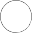 Роберт Бош EООД – БългарияБош Сервиз ЦентърГаранционни и извънгаранционни ремонти бyл. Черни връx 51-БFPI Бизнес център 1407 1907 СофияТел.: (02) 9601061Тел.: (02) 9601079Факс: (02) 9625302www.bosch.bgБракуванеСогледопазване наоколнатасредаелектроинструментът, допълнителните приспособления и опаковката трябва да бъдат подложени на подходяща преработка за повторното използване на съдържащите се в тях суровини.Не изхвърляйте електроинструменти при битовите отпадъ- ци!Само за страни от ЕС:Съгласно Директивата на ЕС 2012/19/EC относно бракувани електрически и елек- тронни устройства и утвърждаването й като национален закон електроинстру- ментите, които не могат да се използват повече, трябва да се събират отделно и дабъдат подлагани на подходяща преработка за оползотво- ряване на съдържащите се в тях вторични суровини.Правата за изменения запазени.МакедонскиБезбедносни напомениОпшти напомени за безбедност за електричните апаратиПрочитајте ги сите напомени и упатства за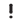 безбедност. Грешките настанати како резултат од непридржување до безбедносните напомени и упатства може да предизвикаат електричен удар, пожар и/или тешки повреди.Зачувајте ги безбедносните напомени и упатства за користење и за во иднина.Поимот „електричен алат“ во напомените за безбедност се однесува на електрични апарати што користат струја (со струен кабел) и електрични апарати што користат батерии (без струен кабел).Безбедност на работното место Работниот простор секогаш нека биде чист и добро осветлен. Неуредниот или неосветлен работен простор може да доведе до несреќи. Не работете со електричниот апарат во околина каде постои опасност од експлозија, каде има запаливи течности, гас или прашина. Електричните апарати создаваат искри, кои може да ја запалат правта или пареата. Држете ги децата и другите лица подалеку за време на користењето на електричниот апарат. Доколку нешто Ви го попречи вниманието, може да ја изгубите контролата над уредот.Електрична безбедност Приклучокот на електричниот апарат мора да одговара на приклучокот во ѕидната дозна. Приклучокот во никој случај не смее да се менува. Не употребувајте прекинувач со адаптер заедно со заземјениот електричен апарат. Неменувањето на прекинувачот и соодветните ѕидни дознигонамалуваат ризикот од електричен удар. Избегнувајте физички контакт со заземјените површини на цевки, радијатори, шпорет и фрижидери. Постои зголемен ризик од електричен удар, доколку Вашето тело е заземјено. Електричните апарати држете ги подалеку од дожд и влага. Навлегувањето на вода во електричниот апарат го зголемува ризикот од електричен удар. Не го користите кабелот за друга намена, за да го носите електричниот апарат, за да го закачите или даговлечетеприклучокотодѕиднатадозна. Држете го кабелот понастрана од топлина, масло, остри рабови или подвижните компоненти на уредот.Оштетениот или свиткан кабел го зголемува ризикот за електричен удар. Доколку со електричниот апарат работите на отворено, користете само продолжен кабел што е погоден за користење на надворешен простор.Користењето на соодветен продолжен кабел на отворено го намалува ризикот од електричен удар. Доколку користењето на електричниот апарат во влажна околина не може да се избегне, користете заштитен уред со диференцијална струја.Употребата на заштитниот уред со диференцијална струја го намалува ризикот од електричен удар.Безбедност на лица Бидете внимателни како работите и разумно користете го електричниот апарат. Не користете електрични апарати, доколку сте уморни или под влијание на дрога, алкохол или лекови. Еден момент на невнимание при употребата на електричниот апарат може да доведе до сериозни повреди. Носете заштитна опрема и секогаш носете заштитни очила. Носењетона заштитнаопрема, како напр.маска за прав, обувки за заштита од лизгање, заштитен шлем или заштита за слухот, во зависност од видот и примената на електричниот апарат, го намалува ризикот од повреди.    162 | Македонски	 Избегнувајте неконтролирано користење на апаратите. Осигурете се, дека е исклучен електричниот апарат, пред да го приклучите на напојување со струја и/или на батерија, пред да го земете или носите. Доколку при носењето на апаратот, сте го ставиле прстот на прекинувачот или сте го приклучиле уредот додека е вклучен на напојување со струја, ова може да предизвика несреќа. Извадетегиалатите за подесувањеиликлучевитеза зашрафување, пред да го вклучите електричниот апарат. Доколку има алат или клуч во некој од деловите на уредот што се вртат, ова може да доведе до повреди. Избегнувајте абнормално држење на телото. Застанете во сигурна положба и постојано држете рамнотежа. На тој начин ќе може подобро да го контролирате електричниот апарат во неочекувани ситуации. Носете соодветна облека. Не носете широка облека или накит. Тргнете ја косата, облеката и ракавиците подалеку од подвижните делови. Лесната облека, накитот или долгата коса може да се зафатат од подвижните делови. Доколку треба да се инсталираат уреди за вшмукување прав, осигурете се дека тие правилно се приклучени и прикладно се користат.Користењето на вшмукувач за прав не ја намалува опасноста од прав.Користење и ракување со електричниот апарат Не го преоптоварувајте уредот. Користете го соодветниот електричен апарат за Вашата работа. Со соодветниот електричен апарат ќе работите подобро и посигурно во зададениот домен на работа. Не користете го електричниот апарат, доколку има дефектен прекинувач. Апаратот кој повеќе не може да се вклучи или исклучи, ја загрозува безбедноста и мора да се поправи. Извлечете го приклучокот од ѕидната дозна и/или извадете ја батеријата, пред да ги смените поставките на уредот, да ги замените деловите или да го тргнете настрана уредот. Овие мерки за предупредување го спречуваат невнимателниот старт на електричниот уред. Чувајте ги подалеку од дофатот на деца електричните апарати кои не ги користите. Овој уред не смее да го користат лица кои не се запознаени со него или не ги имаат прочитано овие упатства. Електричните апарати се опасни, доколку ги користат неискусни лица. Одржувајте ги грижливо електричните апарати. Проверетедалиподвижнитеделовифункционираат беспрекорно и не се заглавени, дали се скршени или оштетени, што може да ја попречи функцијата на електричниот апарат. Поправете ги оштетените делови пред користењето на уредот. Многу несреќи својата причина ја имаат во лошо одржуваните електрични апарати. Алатот за сечење одржувајте го остар и чист. Внимателно одржуваните алати за сечење со остри рабови за сечење помалку се заглавуваат и со нив полесно се работи. Користете ги електричните апарати, опремата, додатоците за алатите итн. во согласност со ова упатство. Притоа земете ги во обѕир работните услови и дејноста што треба да се изврши.Користењето на електрични апарати за друга употреба освен наведената може да доведе до опасни ситуации.Сервис Поправката на Вашиот електричен апарат смее да биде извршена само од страна на квалификуван стручен персонал и само со користење на оригинални резервни делови. Само на тој начин ќе бидете сигурни во безбедноста на електричниот апарат.Безбедносни напомени за брусилки за сечење со брусни плочи Заштитната хауба мора да се зацврсти на електричниот апарат и на највисоко ниво на безбедност, т. е. и најмалите делови на брусното тело да бидат видливи за лицето што го користи апаратот. Лицата што се наоѓаат во близина држете ги подалеку од нивото на ротирачката брусна плоча. Заштитната хауба треба да го заштити лицето што ракува од скршени парчиња и случаен контакт со брусното тело. Користете исклучиво дијамантски брусни плочи за сечење за вашиот електричен уред. Не Ви е загарантирана безбедната употреба, само заради фактот дека приборот може да се прицврсти на вашиот електричен апарат. Дозволениот број на вртежи на алатот што се вметнува мора да биде исто толку висок како највисокиот број на вртежи наведен на електричниот апарат. Приборот кој се врти побрзо од дозволеното може да се скрши и да летне од апаратот. Телата за брусење смее да се користат само за предвидените можности на примена. На пр.: не брусетесостраничнатаповршина набруснатаплоча за сечење. Брусните плочи за сечење се наменети за сечење материјал со работ на плочата. Со странична употреба на сила на овие брусни тела, тие може да се скршат. Секогаш користете неоштетена стезна прирабница со соодветна големина на брусните плочи што сте ги одбрале за работа. Соодветната прирабница ја држи бруснатаплочаи така ја намалува опасноста од кршење на брусната плоча. Надворешниот дијаметар и дебелината на алатот што се вметнува мора да одговараат на димензиите на вашиот електричен апарат. Погрешно димензионираните алати за вметнување не може доволно да се заштитат или контролираат. 	Македонски | 163  Брусните плочи и прирабницата мора точно да одговараат на вретеното за брусење на вашиот електричен апарат. Алатите за вметнување што не може точно да се прицврстат на вретеното за брусење на електричниот апарат, се вртат нерамномерно, вибрираат многу јако и може да доведат до губење на контролата. Не користете оштетени брусни плочи. Пред секоја употреба проверете ги брусните плочи дали се искинати и со пукнатини. Доколку ви падне електричниот апарат или брусната плоча, проверете дали се оштетени или пак употребете неоштетена брусна плоча. Откако сте ја провериле и ставиле брусната плоча, не им дозволувајте на лицата да бидат во близина на нивото на ротирачката брусна плоча и оставете го апаратот да врти една минута на највисок број на вртежи. Повеќето од оштетените брусни плочи ќе се скршат во текот на овој пробен период. Носете заштитна опрема. Во зависност од употребата, носете целосна заштита за лицето, очите и заштитни очила. Доколку е потребно, носете маска за заштита од прав, заштита за слух, заштитни ракавици или специјални престилки што ќе ве заштитат од честичките настанати при брусење на материјалот. Треба да ги заштитите очите од туѓите тела што летаат наоколу, а се настанати од различната употреба на уредот. Маските за заштита од прав и заштита при вдишувањето мора да ја филтрираат правта што настанува при употребата. Доколку сте изложени на гласна врева подолго време, може да го изгубите слухот. Доколку има други лица во работното поле, држете ги на безбедно растојание. Секое лице што ќе влезе во работното поле, мора да носи лична заштитна опрема. Парчињата од делот што се обработува или скршениот алат за вметнување може да летнат наоколу и да предизвикаат повреди и надвор од директното поле на работа. Држете го уредот само за изолираните површини на рачките, доколку вршите работи каде алатот што се вметнува може да наиде на скриени електрични кабли или сопствениот струен кабел. Контактот со струјниот кабел може да ги стави под напон металните делови на уредот и да доведе до електричен удар. Држете го струјниот кабел подалеку од алатите што се вметнуваат. Доколку загубите контрола над уредот, струјниот кабел може да се пресече или да се зафати и да ви ја заглави дланката или раката во алатот што се вметнува. Никогаш не го оставајте електричниот апарат, доколку алатот за вметнување не е целосно во состојба на мирување. Ротирачкиот алат што се вметнува може да дојде во контакт со површината на која сте го оставиле апаратот, и да ја загубите контролата над електричниот апарат. Електричниот апарат не смее да биде во погон додека го носите. Вашата облека може да се зафати од ротирачкиот алат што се вметнува при случаен контакт, и алатот што се вметнува да го повреди вашето тело. Редовно чистете ги отворите за проветрување на вашиот електронски апарат. Вентилаторотна моторот влече прав во куќиштето, а собирањето на голема количина на метална прав може да предизвика електрична несреќа. Не го користете електричниот апарат во близина на запаливи материјали. Искрите што се создаваат може да ги запалат овие материјали.Повратен удар и соодветни безбедносни напомени Повратниот удар е ненадејна реакција како последица од заглавена или блокирана ротирачка брусна плоча. Заглавувањето или блокирањето води кон отсечно запирање на ротирачкиот алат за вметнување. Така, неконтролираниот електричен апарат се забрзува наспроти правецот на вртење на алатот што се вметнува на местото на блокирање.Доколку на пр. се заглави или се блокира некоја брусна плоча, работ на брусната плоча кој влегуваво делотшто се обработува може да се закачи и така да ја скрши брусната плоча или да предизвика повратен удар.Тогаш брусната плоча се движи кон корисникот или наспроти него, во зависност од правецот на вртење на плочата на местото на блокирање. Притоа брусните плочи може да се скршат.Повратниот удар е последица од погрешна употреба на електричниот алат. Тој може да се спречи со соодветни прописни мерки, како што е опишано подолу. Држете го цврсто електричниот апарат со двете дланки и наместете ги рацете во позиција во која ќе може да ја издржите повратната сила. Секогаш користете дополнителна дршка, доколку постои, за да имате што е можно поголема контрола над силата од повратниот удар или реакциските моменти при работата на апаратот. Лицето кое го користи уредот може со соодветни мерки на претпазливост да го совлада повратниот удар или реакциските сили. Никогаш не ги принесувајте дланките во близина на ротирачкиот алат што се вметнува. Алатот што се вметнува може да ви избега од рацете. Избегнувајте го подрачјето пред и зад ротирачката брусна плоча за сечење. Повратниот удар го потиснува електричниот апарат во правец спротивен на движењето на брусната плоча на местото на блокирање. Особено внимателно работете во подрачјето со агли, остри рабови итн. На тој начин ќе спречите алатот што се вметнува да се одбие од делот што се обработува и да се заглави. Ротирачкиот алат што се вметнува е склон на заглавување доколку се одбие од аглите или острите рабови. Ова предизвикува губење на контролата или повратен удар.    164 | Македонски	 Не користете синџирест или запчест лист за сечење како и сегментни дијамантски плочи со процепи широки повеќе од 10 мм. Таквите алати за вметнување честопати предизвикуваат повратен удар или губење на контролата над електричниот апарат. Избегнувајте блокирање на брусната плоча за сечење или преголем притисок. Не изведувајте прекумерно длабоки резови. Преоптоварувањето на брусните плочи за сечење ја зголемува нивната искористеност и склоност на закосување или блокирање и со тоа можноста за повратен удар или кршење на брусното тело. Доколку се заглави брусната плоча за сечење или Вие ја прекинете работата, исклучете го уредот и држете го мирно, додека плочата не дојде во состојба на мирување. Не се обидувајте никогаш, брусната плоча за сечење што се врти да ја вадите од резот, бидејќи може да настане повратен удар. Откријте ја причината за заглавување и преземете ги соодветните мерки. Не го вклучувајте повторно електричниот апарат, додека се наоѓа во делот што се обработува.Оставете брусната плоча за сечење да го постигне полниот вртежен момент, пред да продолжите со резот. Инаку, плочата може да се заглави, да излета од делот што се обработува или да предизвика повратен удар. Потпрете ги плочите или големите делови за обработка, за да го избегнете ризикот од повратен удар поради заглавената брусна плоча за сечење. Големите делови што се обработуваат може да се свиткаат под својата тежина. Делот што се обработува мора да го потпрете на двете страни од плочата, како во близина на местото на сечење, така и на рабовите. Особено бидете претпазливи при длабинско сечење во скриено подрачје, како на пример, во ѕид.Брусната плоча за сечење која пресекла гасовод или водоводни цевки, електрични кабли или други објекти може да предизвика повратен удар.Дополнителни сигурносни напомениНосете заштитни очила.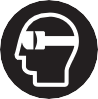  Зацврстете го делот што се обработува со стеги или на друг начин на една стабилна подлога. Доколку го држите делот што се обработува само со рака или спроти телото, тој е нестабилен и ова може да доведе до губење на контролата. Носете заштита за слухот, заштитни очила, маска за заштита од прав и ракавици. Како маска за заштита од прав носете маска од класата FFP 2 со филтрирање на најмалку една честичка. Користете соодветни уреди за пребарување, за да ги пронајдете скриените електрични кабли или консултирајте се со локалното претпријатие заснабдување со електрична енергија. Контактот со електрични кабли може да доведе до пожар и електричен удар. Оштетувањето на гасоводот може да доведе до експлозија. Навлегувањето во водоводни цевки предизвикува оштетување или може да предизвика електричен удар. При работата, држете го електричниот апарат цврсто со двете дланки и застанете во сигурна положба. Со електричниот апарат посигурно ќе управувате ако го држите со двете дланки. Зацврстете го парчето што се обработува. Доколку го зацврстите со уред за затегнување или менгеме, тогаш парчето што се обработува се држи поцврсто отколку со Вашата рака. Приклучете го електричниот апарат на прописно заземјена струјна мрежа. Приклучницата и продолжниот кабел мора да имаат функционален заштитен проводник. Пред да започнете со работа проверете дали заштитниот прекинувач функционира правилно (PRCD). Оштетениот заштитен прекинувач (PRCD) оставете го во сервисна служба на Bosch доколку треба да се поправи или замени.Опис на производот и моќностаПрочитајте ги сите напомени и упатства за безбедност. Грешките настанати како резултат од непридржување до безбедносните напомени и упатства може да предизвикаат електричен удар, пожар и/или тешки повреди.Ве молиме отворете ја преклопената страница со приказ на електричниот апарат, и држете ја отворена додека го читате упатството за употреба.Употреба со соодветна наменаЕлектричниот апарат е наменет за хоризонтално сечење или правење процепи на цврста подлога со основна плоча и користење на заштитна хауба претежно во минерални материјали како на пр. мермер и без користење на вода. Електричниот апарат не е наменет за сечење во дрво, пластика или метал.Илустрација на компонентиНумерирањето на сликите со компоненти се однесува на приказот на електричните апарати на графичката страница.Копче за фиксирање на прекинувачот за вклучување/исклучувањеПрекинувач за вклучување/исклучувањеСкала за подесување на длабочината на сечењеПеперутка-завртка за претходно бирање на длабочината на резотСпојница за цревоЗаштитна хаубаОзнака за сечење 0 ° 	Македонски | 165 Основна плоча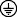 Пепертутка-завртка за подесување на аголот на закосувањеСкала за аголот на закосувањеПеперутка завртка за паралелниот граничникОтвори за вентилацијаБлокада за вретенотоЗаштитен уред со диференцијална струјаПриказ на заштитниот уред со диференцијална струјаРачка (изолирана површина на дршката)Погонско вретеноПриклучна прирабницаДијамантска брусна плоча за сечење*Стезна прирабницаЗатезен шрафИнбус клучЦрево за сврзувањеПриклучок за цревото за сврзувањеСлавина за прекин на водаПаралелен граничник**Сет затезни шрафови ** Опишаната опрема прикажана на сликите не е дел од стандардниот обем на испорака. Комплетната опрема може да ја најдете во нашата Програма за опрема.** комерцијално (не е содржано во обемот на испорака)Технички податоциПроцесот на вклучување создава краткотрајно паѓање на напонот. Неповолните мрежни услови може да предизвикаат пречки на другите уреди. При електрични импенданси помали од 0,36 омови нема пречки.Податоците важат за номинален напон [U] од 230 волти. Овие податоци може да отстапуваат при различни напони, во зависност од изведбата во односната земја.Информации за бучава/вибрацииВредностите на емисија на бучава одредени во согласност со EN 60745-2-22.Нивото на звук на уредот, оценето со А, типично изнесува: ниво на звучен притисок 95 dB(A); ниво на звучна јачина 106 dB(A). Несигурност K= 3 dB.Носете заштита за слухот!Вкупните вредности на вибрации ah (векторски збор на трите насоки) и несигурност K дадени се во согласност со1251,62,222,2340,0Процесот на вклучување создава краткотрајно паѓање на напонот. Неповолните мрежни услови може да предизвикаат пречки на другите уреди. При електрични импенданси помали од 0,36 омови нема пречки.Податоците важат за номинален напон [U] од 230 волти. Овие податоци може да отстапуваат при различни напони, во зависност од изведбата во односната земја.Нивото на вибрации наведено во овие упатства е измерено со нормирана постапка според EN 60745 и може да се користи за меѓусебна споредба на електричните апарати. Исто така може да се прилагоди за предвремена процена на оптоварувањето со вибрации. Наведеното ниво на вибрации е за основната примена на електричниот апарат. Доколку електричниот апарат се користи за други примени, со различна опрема, алатот што се вметнува отстапува од нормите или недоволно се одржува, може да отстапува нивото на вибрации. Ова може значително да го зголеми оптоварувањето со вибрации во периодот на целокупното работење.За прецизно одредување на оптоварувањето со вибрации, треба да се земе во обѕир и периодот во кој уредот е исклучен или едвај работи, а не во моментот кога е во употреба. Ова може значително да го намали оптоварувањето со вибрации во периодот на целокупното работење.Утврдете ги дополнителните мерки за безбедност за заштита на корисникот од влијанието на вибрациите, како на пр.: одржувајте ги внимателно електричните апарати и алатот за вметнување, одржувајте ја топлината на дланките, организирајте го текот на работата.    166 | Македонски	Изјава за сообразностИзјавуваме на сопствена одговорност, дека производот опишан во „Технички податоци“ соодветствува на сите применливи одредби од директивите 2011/65/EU, до 19. април 2016: 2004/108/EC, од 20. април 2016: 2014/30/EU, 2006/42/EC вклучително нивните измени и е сообразен со следните норми: EN 60745-1,EN 60745-2-22.Техничка документација (2006/42/EC) при: Robert Bosch GmbH, PT/ETM970764 Leinfelden-Echterdingen, GERMANY Секогаш користете дијамантска брусна плоча за сечење со правилната големина и со соодветниот отвор за прифат, кој е соодветен на димензиите дадени во Техничките податоци. Користите само дијамански брусни плочи за сечење. Сегментните дијамантски плочи смеат да покажуваат негативен агол на сечење и максимален процеп од 10 мм помеѓу сегментите.Монтирање на дијамантската брусна плоча за сечењеИсчистете ја дијамантската брусна плоча за сечење 19и сите стезни делови што се монтираат.Henk BeckerExecutive Vice President EngineeringHelmut HeinzelmannHead of Product Certification PT/ETM9Ставете ја приклучната прирабница 18 на погонското вретено 17.Поставете ја дијамантската брусна плоча за сечење 19 на приклучната прирабница 18. Правецот на стрелката на дијамантската брусна плоча за сечење 19 и стрелката која го покажува правецот на вртење на заштитната хауба 6 мора да соодветствуваат.Robert Bosch GmbH, Power Tools Division70764 Leinfelden-Echterdingen, GERMANYLeinfelden, 02.02.2015Монтажа Пред било каква интервенција на електричниот апарат, извлечете го струјниот приклучок од ѕидната дозна.Вшмукувач за прав Правта од материјалите како на пр. слоеви боја, некои видови дрво, минерали и метал може да биде штетна по здравјето. Допирањето или вдишувањето на таквата прав може да предизвика алергиски реакции и/или заболувања на дишните патишта на корисникот или лицата во околината.Одредени честички прав како на пр. прав од даб или бука важат како канцерогени, особено доколку се во комбинација со дополнителни супстанци (хромат, средства за заштита на дрво). Материјалите што содржат азбест може да бидат обработувани само од страна на стручни лица.Се препорачува носење на маска за заштита при вдишувањето со класа на филтер P2.Внимавајте на важечките прописи на Вашата земја за материјалот кој го обработувате. Избегнувајте собирање прав на работното место.Правта лесно може да се запали.Ставање/менување на дијамантската брусна плоча за сечење (види слика A) При ставање и менување на дијамантската брусна плоча за сечење се препорачува носење на заштитни ракавици. Дијамантската брусна плоча за сечење за време на работата станува многу жешка, не ја допирајте пред да се олади.Поставете ја стезната прирабница 20 и зашрафете го затезниот шраф 21.Притиснете ја блокадата на вретеното 13 и држете ја притисната.Совнатрешен шестаголенклуч 22 цврсто зашрафете го затезниот шраф 21 (вртежен момент 3 – 5 Nm).Демонтирање на дијамантската брусна плоча за сечењеПритиснете ја блокадата на вретеното 13 и држете ја притисната.Со внатрешниот шестаголен клуч 22 извадете го затезниот шраф 21.Извадете ја стезната прирабница 20 и дијамантската брусна плоча за сечење 19 од погонското вретено 17.Прицврстување на сетот црева (види слики B–C) При сечење во влажни материјали користете само вода како течност за ладење.Сетот црева прицврстете го само со шрафовите наменети за тоа и прстенот-пружина на електричниот апарат.Зашрафете го приклучокот на цревото 24 на славината за вода одн. на приклучокот од резервоар за вода.Резервоарот со вода заради постигнување на точниот притисок мора да се наоѓа најмалку 80 см над работната површина над електричниот апарат.Ставете го цревото за поврзување на 23 спојницата за црево 5. Проверете дали е зацврстено со влечење на цревото за поврзување.Регулирајте ја количината на вода што излегува од славината за прекин на вода 25 пред да почнете да го користите електричниот уред.Дозволениот максимален притисок на водата изнесува 0,12 MPa. 	Македонски | 167 УпотребаВидови употреба Пред било каква интервенција на електричниот апарат, извлечете го струјниот приклучок од ѕидната дозна.Претходно бирање на длабочината на резот (види слика D) Подесувањето на длабочината на резот смее да се врши само доколку електричниот апарат е исклучен.Подесете ја длабочината на сечење на дебелината на делот што се обработува. За оптимални резултати, дијамантската брусна плоча за сечење мора да стрчи околу 2 мм од материјалот.Олабавете ја пеперутка-завртката 4. За помала длабочина на сечење тргнете го електричниот уред од основната плоча 8, а за поголема, притиснете го електричниот уред кон основната плоча 8. Саканата димензија подесете ја на скалата за длабочина на сечење 3. Повторно зацврстете ја пеперутка-завртката 4.Подесување на закосениот агол (види слика E)Олабавете ја пеперутка-завртката 8. Навалете го електричниот уред странично, додека не се подеси саканиот агол на сечење на скалата 10. Повторно зацврстете ја пеперутка-завртката 8.Напомена: При сечење со закосување длабочината на сечење е помала од прикажаната вредност на скалата за подесување на длабочината на сечење 3.Ознака за сечење 0° (види слика F)Ознаката за сечење 0° (7) ја прикажува позицијата на дијамантската брусна плоча за сечење при правоаголно сечење.Ставање во употреба Внимавајте на електричниот напон! Напонот на изворот на струја мора да одговара на оној кој е наведен на спецификационата плочка на електричниот уред. Електричните апарати означени со 230 V исто така може да се користат и на 220 V.Заштитен уред со диференцијална струјаПред секоја употреба на уредот, проверете ја функцијата на заштитниот уред со диференцијална струја!Исклучете го електричниот апарат.Ставете го струјниот приклучок и притиснете на копчето RESET на заштитниот уред со диференцијална струја 14 додека приказот 15 не светне црвено.Притискајте го копчето TEST на заштитниот уред со диференцијална струја 14 додеканесеизгасиприказот15. Доколку приказот 15 не се изгаси, заштитниот уред со диференцијална струја е дефектен и мора да се поправи. Не работете со електричниот апарат!– По гасење на приказот 15 одново притиснете го копчето RESET.– Вклучете го електричниот апарат.Вклучување/исклучувањеЗа ставање во употреба на електричниот апарат притиснете го прекинувачот за вклучување/исклучување 2 и држете го притиснат.За Фиксирање на притиснатиот прекинувач за вклучување/исклучување 2 притиснете го копчето за фиксирање 1.За да го исклучите електричниот апарат, ослободете го прекинувачот за вклучување/исклучување 2 одн. доколку тој е блокиран со копчето за фиксирање 1, кратко притиснете го прекинувачот за вклучување/исклучување 2 и потоа ослободете го. Пред употребата проверете ги дијамантските брусни плочи за сечење. Дијамантските брусни плочи за сечење мора да биде монтирани беспрекорно и да може слободно да се вртат. Направете проба од најмалку една минута 1, без да го користите апаратот на материјал. Не користете оштетени, нетркалезни или дијамантски брусни плочи за сечење што вибрираат. Оштетените дијамантски брусни плочи за сечење може да пукнат и да предизвикаат повреди. Заштитната гума на прекинувачот за вклучување/ исклучување 2 не смее да биде оштетена.Заштитната гума гоштити прекинувачот за вклучување/ исклучување 2 од водата и правта што може да навлезат.За да се заштеди енергија, вклучувајте го електричниот алат само доколку го користите.Совети при работењето Пред било каква интервенција на електричниот апарат, извлечете го струјниот приклучок од ѕидната дозна. Не го оптоварувајте многу електричниот апарат, додека не дојде во состојба на мирување. По силното оптоварување, оставетего електричниот апарат уште неколку минути во празен од, за да се излади. При длабочина на резови поголеми од 20 мм во цврсти материјали, на пр. бетон, работете во повеќе фази, за да не го преоптоварите моторот. Затегнете го делот што се обработува, доколку не налегнува сигурно со својата тежина. Дијамантската брусна плоча за сечење за време на работата станува многу жешка, не ја допирајте пред да се олади.Заштитете ги брусните плочи за сечење од удари и маснотија. Не ја притискајте странично брусната плоча за сечење.Не ги кочете дијамантските брусни плочи за сечење со страничен притисок.    168 | Srpski	При сечење на особено цврсти материјали на пр. бетон со чакал, дијамантската брусна плоча за сечење може да се прегрее и да се оштети. Венецот од искри кој кружи околу дијамантската брусна плоча за сечење јасно укажува на тоа.Во таков случај прекинете го процесот на сечење и оставете ја кратко дијамантската брусна плоча за сечење во празен од при највисок број на вртежи, за да се олади.Значителното попуштање во работата и венецот од искри кој кружи се знаци за отапена дијамантска брусна плоча. Може повторно да ја наострите со кратки резови во абразивен материјал, на пр. силикатен камен.Правец на резот (види слика G)Електричниот апарат секогаш мора да се води во спротивен правец на движење. Инаку постои опасност, тој неконтролирано да се истисне од резот.Паралелен граничник (види слика H)Паралелниот граничник 26 овозможува прецизни резови по должината на делот што се обработува, како на пример сечење на ленти со исти димензии.Одвртете ја пеперутка-завртката 11 и турнете ја скалата на паралелниот граничник 26 низ отворот на основната плоча 8. Поставете ја саканата ширина на сечење како вредност на скалата на соодветната ознака за сечење 7 одн. , видете во делот „Ознака за сечење 0°“. Повторно зацврстете ја пеперутка завртката 11.Дополнителен граничник (види слика I)Со сетот затезни шрафови 27, на делот што се обработува може да се прицврсти дополнителен граничник. Водете го електричниот апарат по должина на дополнителниот граничник.Напомени за статикатаПроцепите во носечките ѕидови подлежат на нормата DIN 1053 дел 1 или прописите специфични за земјата. Мора неопходно да се придржувате до овие прописи.Сервисна служба и совети при користењеСервисната служба ќе одговори на Вашите прашања во врска со поправката и одржувањето на Вашиот производ како и резервните делови. Експлозивен цртеж и информации за резервни делови ќе најдете на: www.bosch-pt.comТимот за советување при користење на Bosch ќе ви помогне доколку имате прашања за нашите производи и опрема.За сите прашања и нарачки на резервни делови, Ве молиме наведете го 10-цифрениот број од спецификационата плочка на уредот.МакедонијаД.Д.ЕлектрисСава Ковачевиќ 47Њ, број 3 1000 СкопјеЕ-пошта: dimce.dimcev@servis-bosch.mk Интернет: www.servis-bosch.mk Тел./факс: 02/ 246 76 10Моб.: 070 595 888ОтстранувањеЕлектричните апарати, опремата и амбалажите треба да се отстранат на еколошки прифатлив начин.Не ги фрлајте електричните апарати во домашната канта за ѓубре!Само за земји во рамки на ЕУСпоред Европската регулатива 2012/19/EU за електрични и електронски уреди и нивна национална употреба, елек- тричните апарати што се вон употреба мора одделно да се собираат и да се реци- клираат на еколошки прифатлив начин.Се задржува правото на промена.Пред почетокот на работата повикајте го одговорниот	 	статичар, архитект или надлежните градежни раководители за да се советувате.Одржување и сервисОдржување и чистењеSrpskiUputstva o sigurnostiOpšta upozorenja za električne alate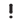  Пред било каква интервенција на електричниот апарат, извлечете го струјниот приклучок од     UPOZORENJE Čitajte sva upozorenja i uputstva.Propusti kod pridržavanjaѕидната дозна. Одржувајте ја чистотата на електричниот апарат и отворите за проветрување, за да може добро и безбедно да работите.Доколку е потребно користење на приклучен кабел, тогаш набавете го од Bosch или специјализирана продавница за Bosch-електрични апарати, за да го избегнете загрозувањето на безбедноста.upozorenja i uputstava mogu imati za posledicu električniudar, požar i/ili teške povrede.Čuvajte sva upozorenja i uputstva za budućnost.Pojam upotrebljen u upozorenjima „električni alat“ odnosi se na električne alate sa radom na mreži (sa mrežnim kablom) i na električne alate sa radom na akumulator (bez mrežnog kabla).Sigurnost na radnom mestu Držite Vaše radno područne čisto i dobro osvetljeno. Nered ili neosvetljena radna područja mogu voditi nesrećama. 	Srpski | 169  Ne radite sa električnim alatom u okolini ugroženoj eksplozijom, u kojoj se nalaze zapaljive tečnosti, gasovi ili prašine. Električni alati prave varnice koje mogu zapaliti prašinu ili isparenja. Držite podalje decu i druge osobe za vreme korišćenja električnog alata. Prilikom rada možete izgubiti kontrolu nad aparatom.Električna sigurnost Priključni utikač električnog alata mora odgovarati utičnici. Utikač nesme nikako da se menja. Ne upotrebljavajte adaptere utikača zajedno sa električnim alatima zaštićenim uzemljenjem. Ne promenjeni utikači i odgovarajuće utičnice smanjuju rizik električnog udara. Izbegavajte kontakt telom sa uzemljenim površinama kao cevi, grejanja, šporet i rashladni ormani. Postoji povećani rizik od električnog udara ako je Vaše telo uzemljeno. Držite aparat što dalje od kiše ili vlage. Prodor vode u električni alat povećava rizik od električnog udara. Ne nosite električni alat za kabl, ne vešajte ga ili ne izvlačite ga iz utičnice. Držite kabl dalje od vreline, ulja, oštrih ivica ili delova aparata koji se pokreću. Oštećeni ili uvrnuti kablovi povećavaju rizik električnog udara. Ako sa električnim alatom radite u prirodi, upotrebljavajte samo produžne kablove koji su pogodni za spoljnu upotrebu. Upotreba produžnog kabla uzemljenog za spoljnu upotrebu smanjuje rizik od električnog udara. Ako rad električnog alata ne može da se izbegne u vlažnoj okolini, koristite prekidač strujne zaštite pri kvaru. Upotreba prekidača strujne zaštite pri kvaru smanjuje rizik od električnog udara.Sigurnost osoblja Budite pažljivi, pazite na to, šta radite i idite razumno na posao sa Vašim električnim alatom. Ne koristite električni alat ako ste umorni ili pod uticajem droge, alkohola ili lekova. Momenat nepažnje kod upotrebe elek- tričnog alata može voditi ozbiljnim povredama. Nosite ličnu zaštitnu opremu i uvek zaštitne naočare. Nošenje lične zaštitne opreme, kao maske za prašinu, sigurnosne cipele koje ne kližu, zaštitni šlem ili zaštitu za sluh, zavisno od vrste i upotrebe električnog alata, smanjuju rizik od povreda. Izbegavajte nenamerno puštanje u rad. Uverite se da je električni alat isključen, pre nego što ga priključite na struju i/ili na akumulator, uzmete ga ili nosite. Ako prilikom nošenja električnog alata držite prst na prekidaču ili aparat uključen priključujete na struju, može ovo voditi nesrećama. Uklonite alate za podešavanje ili ključeve za zavrtnje, pre nego što uključite električni alat. Neki alat ili ključ koji se nalazi u rotirajućem delu aparata, može voditi nesrećama. Izbegavajte nenormalno držanje tela. Pobriniteseuvek da stabilno stojite i održavajte u svako doba ravnotežu. Na taj način možete bolje kontrolisati električni alat u neočekivanim situacijama. Nosite pogodnu odeću. Ne nosite široku odeću ili nakit. Držite kosu, odećui rukavice dalje od pokretnih delova. Opušteno odelo, dugu kosu ili nakit mogu zahvatiti rotirajući delovi. Ako mogu da se montiraju uredjaji za usisavanje i skupljanje prašine, uverite se da li su priključeni i upotrebljeni kako treba. Upotreba usisavanja prašine može smanjiti opasnosti od prašine.Brižljiva upotreba i ophodjenje sa električnim alatima Ne preopterećujte aparat. Upotrebljavajte za Vaš posao električni alat odredjen za to. Sa odgovarajućim električnim alatom radite bolje i sigurnije u navedenom području rada. Ne koristite nikakav električni alat čiji je prekidač u kvaru. Električni alat koji se ne može više uključiti ili isključiti, je opasan i mora se popraviti. Izvucite utikač iz utičnice i/ili uklonite akumulator pre nego što preduzmete podešavanja na aparatu, promenu delova pribora ili ostavite aparat. Ova mera opreza sprečava nenameran start električnog alata. Čuvajte nekorišcene električne alate izvan dometa dece. Ne dozvoljavajte korišcenje aparata osobama koje ne poznaju aparat ili nisu pročitale ova uputstva. Električni alati su opasni, kada ih koriste neiskusne osobe. Održavajte brižljivo električni alat. Kontrolišite da li pokretni delovi aparata besprekorno funkcionišu i ne„lepe“, da li su delovi polomljeni ili su tako oštećeni da je oštećena funkcija električnog alata. Popravite ove oštećene delove pre upotrebe. Mnoge nesreće imaju svoje uzroke u loše održavanim električnim alatima. Održavajte alate za sečenja oštre i čiste. Brižljivo održavani alati za sečenja sa oštrim ivicama manje„slepljuju“ i lakše se vode. Upotrebljavajte električni alat, pribor, alate koji se umeću itd. prema ovim uputstvima. Obratite pažnju pritom na uslove rada i posao koji morate obaviti. Upotreba električnih alata za druge namene koje nisu predvidjene, može voditi opasnim situacijama.Servisi Neka Vam Vaš električni alat popravlja samo kvalifikovano osoblje i samo sa originalnim rezervnim delovima. Tako se obezbedjuje, da ostane sačuvana sigurnost aparata.Sigurnosna uputstva za mašine za prosecanje Zaštitna hauba koja pripada električnom alatu mora sigurno da se namesti i tako podesi, da se postigne najveća dimenzija sigurnosti, odnosno da najmanji deo brusnog alata pokazuje otvoreno na radnika. Držite se Vi i osobe koje se nalaze u blizini izvan ravni rotirajuće brusne ploče. Zaštitna hauba treba da zaštiti radnika od lomljenih komada i slučajnog kontakta sa brusnim alatom.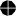 Bosch Power Tools	1 609 92A 0Y3 | (4.2.15)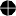     170 | Srpski	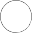  Koristite isključivo ploče za presecanje sa dijamantima za Vaš električni alat. Samo zato što možete pribor da pričvrstite na Vašem elekričnom alatu ne garantuje sigurnu upotrebu. Dozvoljeni broj obrtaja upotrebljenog alata mora najmanje biti tako visok kao i najveći broj obrtaja naznačen na električnom alatu. Pribor koji se okreće brže nego što je dozvoljeno, može se slomiti ili razleteti okolo. Brusni alati smeju da se koriste samo za preporučene mogućnosti upotrebe, na primer ne brusite nikada sa bočnom stranom brusne ploče. Ploče za presecanje su odredjene za brušenje materijala sa ivicom ploče. Bočno delovanje sile na brusni alat može ga razoriti. Koristite uvek neoštećenu zateznu prirubnicu prave veličine za brusnu ploču koju ste izabrali. Pogodna prirubnica štiti brusnu ploču i smanjuje tako opasnost od loma brusne ploče. Spoljni presek i debljina upotrebljenog električnog alata moraju odgovarati gabaritima Vašeg električnog alata. Pogrešno izmereni upotrebljeni električni alati ne mogu se dovoljno zaštititi ili kontrolisati. Brusne ploče i prirubnica moraju tačno da odgovaraju brusnom vretenu Vašeg električnog alata. Umetnuti alati koji ne odgovaraju tačno brusnom vretenu električnog alata, okreću se neravnomerno, vibriraju veoma snažno i mogu uticati na gubutak kontrole. Ne koristite oštećene brusne ploče. Prekontrolišite pre svake upotrebe brusne ploče da li su naprsle ili se odvajaju. Ako električni alat ili brusna ploča padne dole, prekontrolišite, da li je oštećena i ne koristite oštećene brusne ploče. Ako ste prekontrolisali i montirali brusnu ploču, držite se kao i osobe koje se nalaze u blizini izvan područja rotirajuće brusne ploče i neka Vam uredjaj radi jedan minut sa najvećim obrtajima. Oštećene brusne ploče se u najviše slučajeva lome na ovom testu. Nosite ličnu zaštitnu opremu. Upotrebljavajte zavisno od namene potpunu zaštitu za lice, zaštitu za oči ili zaštitne naočare. Ako odgovara, nosite masku za prašinu, zaštitu za sluh, zaštitne rukavice ili specijalnu kecelju, koja male čestice od brušenja i materijal drže na odstojanju od Vas. Oči treba da budu zaštićene od stranih tela koja bi letela okolo, koja nastaju pri različitim radovima. Maska za prašinu ili disanje mora filtrirati prašinu koja nastaje prilikom rada. Ako ste izloženi dugo glasnoj buci, možete izgubiti i sluh. Pazite kod drugih osoba na sigurno rastojanje do vašeg područja rada. Svako ko udje u područje rada, mora nositi ličnu zaštitnu opremu. Odlomljeni komadi radnog komada ili polomljenog upotrebljenog alata mogu odleteti i prouzrokovati povrede i izvan direktnog radnog područja. Držite uredjaj samo za izolovane drške, kada izvodite radove, pri kojima upotrebljeni alat može sresti skrivene vodove struje ili vlastiti mrežni kabel. Kontakt sa vodom koji provodi napon može staviti pod napon i metalne delove uredjaja i uticati na električni udar. Držitre mrežni kabel dalje od upotrebljenih električnih alata koji se okreću. Ako izgubite kontrolu nad električnim alatom, može se mrežni kabel prekinuti ili biti zahvaćen i Vaša ruka ili Vaša šaka dospeti u upotrebljeni alat koji se okreće. Ne ostavljajte nikada električni alat pre nego što se je upotrebljeni alat potpuno umirio. Upotrebljeni alat koji se okreće može dospeti u kontakt sa površinom za odlaganje, kada možete izgubiti kontrolu nad električnim alatom. Ne dopustite da električni alat radi, dok ga nosite. Vaše odelo može biti zahvaćeno slučajnim kontaktom sa upotrebljenim alatom koji se okreće i upotrebljeni alat može povrediti Vaše telo. Čistite redovno proreze za vazduh Vašeg električnog alata. Motorna duvaljka vuče prašinu u kućište i dosta sakupljene metalne prašine može prouzrokovati električnu opasnost. Ne upotrebljavajte električni alat u blizini zapaljivih materijala. Varnice mogu zapaliti ove materijale.Povratan udarac i odgovarajuće uputstva sa upozorenjima Povratak udarac je iznenadna reakcija usled rotirajuće brusne ploče koja zapinje ili blokira. Zakačinjanje ili blokiranje utiče na iznenadno zaustavljanje rotirajućeg upotrebljenog alata. Usled tog nekontrolisani električni alat se ubrzava suprotno od pravca okretanja upotrebljenog alata na blokiranoj strani.Kada na primer neka brusna ploča zapinje ili blokira u radnom komadu, ivica brusne ploče koja je u radnom komadu, se može zaplesti i tako se brusna ploča može prelomiti ili prouzrokovati povratan udarac. Brusna ploča se onda pokreće na radnika ili od njega, zavisno od pravca okretanja ploče na strani blokade. Pritom se brusne ploče mogu i slomiti.Povratan udarac je posledica pogrešne ili manjkave upotrebe električnog alata. On se može sprečiti pogodnim merama opreznosti, kao što je opisano u daljem tekstu. Držite električni alat dobro i čvrsto i dovedite Vaše telo i vaše šake u poziciju, u kojoj možete prihvatiti sile povratnog udarca. Koristite uvek dodatnu dršku, ako postoji, da bi imali najbolju moguću kontrolu nad silama povratnog udarca ili nad reakcionim momentima pri većim obrtajima. Osoba koja radi može pogodnim merama opreza savladati sile povratnog udarca i sile reakcije. Ne dovodite Vašu ruku nikada u blizinu upotrebljenih alata koji se okreću. Upotrebljeni alat može se pokrenuti preko Vaše šake pri povratnom udarcu. Izbegavajte područje ispred i iza rotirajuće ploče za presecanje. Povratan udarac tera električni alat u pravcu suprotnom od pokretanja brusne ploče na strani blokade. Radite posebno oprezno u području ćoškova, oštrih ivica itd. Sprečite da se upotrebljeni alat odbije od radnog komada i slepljuje. Upotrebljeni alat koji se okreće sklon je u ćoškovima, kod oštrih ivica i ako se odbije, tome da se zaglavi. Ovo prouzrokuje gubitak kontrole ili povratan udarac. 	Srpski | 171 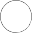  Ne upotrebljavajte lančani list testere ili list testere sa zubima kao i sedimentirane dijamantske ploče sa više od 10 mm širokim prorezima. Takav upotrebljeni alat prouzrokuje često povratan udarac ili gubitak kontrole nad električnim alatom. Izbegavajte blokiranje ploče za presecanje ili prevelik pritisak. Ne izvodite prekomerno duboke preseke.Preopterećenje ploče za presecanje povećava njeno opterećenje i podložnost za iskretanje ili blokiranje a time i mogućnost povratnog udarca ili loma brusnog alata. Ako ploča za presecanje zaglavljuje ili prekidate rad, isključite električni alat i držite ga mirno, dok se ploča ne umiri. Ne pokušavajte nikada da ploču za presecanje koja se još okreće izvadite iz reza, jer može uslediti povratni udarac. Pronadjite i uklonite uzrok zaglavljivanja. Ne uključujte električni alat ponovo, dokle god se nalazi u radnom komadu. Pustite da ploča za presecanje prvo dostigne svoje pune obrtaje, pre nego što oprezno nastavite sečenje. U drugom slučaju može ploča zakačiti, iskočiti iz radnog komada ili prouzrokovati povratni udarac. Učvrstite ploče ili velike radne komade, da bi smanjili rizik povratnog udarca usled zaglavljene ploče za presecanje. Veliki radni komadi se mogu savijati usled svoje velike težine. Radni komad se mora učvrstiti na obe strane, i to kako u blizini presecanja tako i na ivici. Budite posebno oprezni kod „sečenja džepova“ u postojeće zidove ili druga nevidljiva područja. Ubačena ploča za presecanje može kod presecanja gasovoda ili vodovoda, električnih vodova ili drugih objekata prouzrokovati povratni udar.Dodatna uputstva sa upozorenjemNosite zaštitne naočare.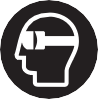  Pričvrstite i osigurajte radni komad pomoću stege ili na drugi način na stabilnoj podlozi. Ako radni komad držite samo sa rukom ili na svome telu, on ostaje labilan, što može uticati na gubitak kontrole. Nosite zaštitu za sluh, zaštitne naočare, masku za prašinu i rukavice. Upotrebljavajte kao masku za prašinu najmanje polumasku klase FFP 2 koja može da filtrira čestice. Upotrebljavajte pogodne aparate za potragu, da bi našli skrivene vodove snabdevanja, ili pozovite mesno društvo za snabdevanje. Kontakt sa električnim vodovima može voditi požaru i električnom udaru.Oštećenja gasovoda mogu voditi eksploziji. Prodiranje u vod sa vodom prouzrokovaće oštećenja predmeta ili može prouzrokovati električni udar. Držite čvrsto električni alat prilikom rada sa obe ruke i pobrinite se da sigurno stojite. Električni alat se sigurnije vodi sa obe ruke. Obezbedite radni komad. Radni komad kojeg čvrsto drže zatezni uredjaji ili stega sigurnije se drži nego sa Vašom rukom. Priključujte električni alat na propisno uzemljenu strujnu mrežu. Utičnica i produžni kabel moraju imati funkcionalan zaštitni vod. Pre početka rada proverite da li prekidač za zaštitu od pogrešne struje (PRCD) pravilno funkcioniše. Oštećeni prekidač za zaštitu od pogrešne struje (PRCD) ostavite da se popravi ili zameni u Bosch servisnoj službi.Opis proizvoda i radaČitajte sva upozorenja i uputstva. Propusti kod pridržavanja upozorenja i uputstava mogu imati zaposledicu električni udar, požar i/ili teške povrede.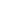 Molimo da otvorite preklopljenu stranicu sa prikazom aparata i ostavite ovu stranicu otvorenu, dok čitate uputstvo za rad.Upotreba prema svrsiElektrični alat je zamišljen, da kod čvrste podloge sa pločom podnožja i upotrebom zaštitne haube preseca horizontalno kod pretežno mineralnih materijala kao na primer mermera sa i bez upotrebe vode ili da vrši prorezivanje. Električni alat nije zamišljen za presecanje u drvetu, plastici ili metalu.Komponente sa slikeOznačavanje brojevima komponenti sa slika odnosi se na prikaz električnog alata na grafičkoj strani.Taster za fiksiranje prekidača za uključivanje- isključivanjePrekidač za uključivanje-isključivanjeSkala dubine sečenjaLeptir zavrtanj za biranje dubine sečenjaSpojni naglavak za crevoZaštitna haubaMarker za presecanje 0 °Osnovna pločaLeptir zavrtanj za podešavanje ugla iskošenja.Skala za ugao iskošenjaLeptir zavrtanj za paralelni graničnikProrezi za ventilacijuBlokada vretenaZaštitni prekidač struje u kvaruPokazivač na zaštitnom prekidaču struje u kvaruDrška (izolovana površina za prihvat)Pogonsko vretenoPrirubnica za prihvatDiamant-ploča za prosecanje*Zatezna prirubnicaZatezni zavrtanjInbus ključCrevo za vezu    172 | Srpski	Priključak creva za vezuSlavina za blokadu vodeParalelni graničnik**Garnitura zateznih zavrtanja ** Prikazani ili opisani pribor ne spada u standardno pakovanje. Kompletni pribor možete da nađete u našem programu pribora.** nalazi se u trgovini (nije u obimu isporuke)Tehnički podaciza druge namene sa pomoću različitih pribora ili nedovoljno održavanja, može doći do odstupanja nivoa vibracija. Ovo može u značajnoj meri povećati opterećenje vibracijama preko celog radnog vremena.Za tačnu procenu opterećenja vibracijama trebalo bi uzeti u obzir i vreme, u kojem je uređaj uključen ili radi, međutim nije stvarno u upotrebi. Ovo može značajno redukovati opterećenje vibracijama preko celog radnog vremena.Utvrdite dodatne mere sigurnosti radi zaštite radnika pre delovanja vibracija kao na primer: Održavanje električnog alata i upotrebljeni alati, održavanje toplih ruku, organizacija odvijanja posla.Izjava o usaglašenostiIzjavljujemo pod punom krivičnom i materijalnom odgovorno- sti da pod „Tehnički podaci“ opisani proizvod odgovara svim dotičnim odredbama instrukcije 2011/65/EU, do19. aprila 2016. godine: 2004/108/EC, od 20. aprila 2016. godine: 2014/30/EU, 2006/42/EC uključujući njene izmene i da je u skladu sa sledećim normama: EN 60745-1,EN 60745-2-22.Tehnička dokumentacija (2006/42/EC) kod: Robert Bosch GmbH, PT/ETM970764 Leinfelden-Echterdingen, GERMANYHenk BeckerExecutive Vice President EngineeringHelmut HeinzelmannHead of Product Certification PT/ETM9Uključivanja prouzrokuju kratkotrajne padove napona. Pri nepovoljnim uslovima mreže mogu nastati oštećenja drugih uredjaja. Pri impedanci mreže manjoj od 0,36 Ohm ne mogu se očekivati nikakvi kvarovi.Podaci važe za nominalne napone [U] od 230 V. Kod napona koji odstupaju i izvodjenja specifičnih za zemlje mogu ovi podaci varirati.Informacije o šumovima/vibracijamaVrednosti emisije šumova se određuju u skladu sa EN 60745-2-22.Nivo šumova uredjaja označen sa A iznosi tipično: Nivo zvučnog pritiska 95 dB(A); Nivo snage zvuka 106 dB(A). Nesigurnost K= 3 dB.Nosite zaštitu za sluh!Ukupne vrednosti vibracija ah (zbir vektora tri pravca) i nesi- gurnost K su dobujeni prema EN 60745-2-22:ah=4,0 m/s2, K= 1,5 m/s2.Nivo vibracija naveden u ovim uputstvima je izmeren prema mernom postupku koji je standardizovan u EN 60745 i može da se koristi za poređenje električnih alata jedan sa drugim. Pogodan je i za privremenu procenu opterećenja vibracijama. Navedeni nivo vibracija predstavlja prvenstveno primenu električnog alata. Ako se svakako električni alat upotrebljavaRobert Bosch GmbH, Power Tools Division 70764 Leinfelden-Echterdingen, GERMANYLeinfelden, 02.02.2015Montaža Izvucite pre svih radova na električnom alatu mrežni utikač iz utičnice.Usisavanje prašine Prašine od materijala kao što je premaz koji sadrži olovo, neke vrste drveta, minerali i metal mogu biti štetni po zdravlje. Dodir ili udisanje prašine mogu izazvati alergijske reakcije i/ili oboljenja disajnih puteva radnika ili osoba koje se nalaze u blizini.Neke prašine kao od hrasta i bukve važe kao izazivači raka, posebno u vezi sa dodatnim materijama za obradu drveta (hromati, zaštitna sredstva za drvo). Materijal koji sadrži azbest smeju raditi samo stručnjaci.– Preporučuje se, da se nosi zaštitna maska za disanje sa klasom filtera P2.Obratite pažnju na propise za materijale koje treba obradjivati u Vašoj zemlji. Izbegavajte sakupljanje prašine na radnom mestu.Prašine se mogu lako zapaliti. 	Srpski | 173 Montaža/promena dijamantske ploče za presecanje (pogledajte sliku A) Za upotrebu i promenu dijamantskih ploča za razdvajanje se preporučuje nošenje zaštitnih rukavica. Dijamantske ploče za razdvajanje se pri radu veoma ugreju, te ih zato ne hvatajte, pre nego se ohlade. Upotrebljavajte uvek dijamantske ploče za presecanje prave veličine i sa odgovarajućim otvorom za prihvat, koji odgovara podacima u Tehničkim podacima. Upotrebljavajte samo dijamantske ploče za presecanje. Ploče sa dijamantskim segmentima smeju pokazivati samo negativne uglove presecanja i maksimalne proreze od 10 mm izmedju segmenata.Montaža dijamantske ploče za presecanjeČistite dijamantsku ploču za presecanje 19 i sve zatezne delove koji se mogu montirati.Nataknite prirubnicu za prihvat 18 na pogonsko vreteno17.– Postavite dijamantsku ploču za presecanje 19 na prihvat prirubnice 18. Pravac stelice na dijamantskoj ploči za presecanje 19 i strelica pravca obrtanja na zaštitnoj haubi 6 moraju biti usaglašeni.– Postavite zateznu prirubnicu 20 i uvrnite zatezni zavrtanj21.– Pritisnite blokadu vretena 13 i držite je pritisnutu.– Pomoću šestougaonog ključa 22 čvrsto zavrnite zatezni zavrtanj 21 (obrtni momenat 3 – 5 Nm).Demontaža dijamantske ploče za presecanje– Pritisnite blokadu vretena 13 i držite je pritisnutu.– Pomoću šestougaonog ključa 22 uklonite zatezni zavrtanj21.Skinite zateznu prirubnicu 20 i dijamantsku ploču za presecanje 19 sa vretena za blokadu 17.Pričvrščivanje garniture creva (pogledajte slike B–C) Upotrebljavajte kod mokrog brušenja samo vodu kao rashladnu tečnost.Pričvrstite garnituru creva samosa zavrtnjem predvidjenim za to i opružni prsten na električnom alatu.Zavrnite priključak creva 24 na slavini za vodu odn. na priključak rezervoara za vodu. Rezervoar za vodu se mora radi postizanja korektnog pritiska za vodu nalaziti najmanje 80 cm iznad radne površine električnog alata.Nataknite kabl za vezu 23 na priključak creva 5. Ispitajte čvrsti spoj povlačenjem za crevo za vezu.Regulišite količinu vode koja može izlaziti na slavini za vodu25 pre puštanja u rad električnog alata.Maksimalni dozvoljeni pritisak vode iznosi 0,12 MPa.RadVrste rada Izvucite pre svih radova na električnom alatu mrežni utikač iz utičnice.Prethodno biranje dubine sečenja (pogledajte sliku D) Prethodno biranje dubine sečenja sme da se izvrši samo sa isključenim električnim alatom.Podesite dubinu presecanja debljini radnog komada. Za optimalan rezultat mora dijamantska testera za presecanje da bude starija ca. 2 mm od materijala.Odvrnite leptir zavrtanj 4. Za manje dubine presecanja sklonite električni alat sa ploče podnožja 8, za veće dubine presecanja pritisnite električni alat na ploču podnožja 8. Podesite željenu dimenziju na skali za dubinu presecanja 3. Ponovo stegnite leptir zavrtanj 4.Podešavanje ugla iskošenja (pogledajte sliku E)Odvrnite leptir zavrtanj 8. Iskrenite električni alat u stranu, tako da željeni ugao presecanja na skali bude podešen 10. Ponovo stegnite leptir zavrtanj 8.Uputstvo: Pri sečenju sa zakošenjem je dubina sečenja manja od pokazane vrednosti na skali za dubinu sečenja 3.Marker za presecanje 0° (pogledajte sliku F)Marker za presecanje 0° (7) pokazuje poziciju dijamantske ploče za presecanje kod pravouglog presecanja.Puštanje u rad Obratite pažnju na napon mreže! Napon strujnog izvora mora biti usaglašen sa podacima tipske tablice električnog alata. Električni alati označeni sa 230 V mogu da rade i sa 220 V.Zaštitni prekidač struje u kvaruPrekontrolišite pre svakog puštanja u rad uredjaja funkciju zaštitnog prekidača struje u kvaru !–  Isključite električni alat.– Utaknite mrežni utikač i pritiskajte taster RESET na zaštitnom prekidaču struje u kvaru 14 sve dok pokazivač ne pokazuje crveno 15.– Taster TEST na prekidaču za zaštitu od pogrešne struje 14 pritiskajte sve dok se ne ugasi prikaz 15. Ako se prikaz 15 ne gasi, prekidač za zaštitu od pogrešne struje je u kvaru i mora da se popravi. Ni u kom slučaju nemojte da izvodite radove pomoću elektroalata!– Posle gašenja prikaza 15 iznova pritisnite taster RESET.– Uključite električni alat.Uključivanje-isključivanjePritisnite za puštanje u rad električnog alata prekidač za uključivanje-isključivanje 2 i držite ga pritisnut.Za fiksiranje pritisnutog prekidača za uključivanje- isključivanje 2 pritisnite taster za fiksiranje 1.Da bi električni alat isključili pustite prekidač za uključivanje- isključivanje 2 odnosno ako je blokiran sa tasterom za fiksiranje 1, pritisnite prekidač za uključivanje-isključivanje 2 na kratko i potom ga pustite.    174 | Srpski	 Prekontrolišite dijamantsku ploču za razdvajanje pre upotrebe. Dijamantska ploča za razdvajanje mora biti besprekorno montirana i slobodno se okretati. Izvedite probni rad najmanje 1 minut bez opterećenja. Ne koristite oštećene, koji vibriraju ili nisu okrugle dijamantske ploče za razdvajanje. Oštećene dijamantske ploče za razdvajanje se mogu raspući i prouzrokovati povrede. Zaštitna guma prekidača za uključivanje-isključivanje 2 nesme biti oštećena. Prekidač zauključivanje-isključivanje 2 se štiti sa zaštitnom gumom od vode i prašine koji mogu prodreti unutra.Da bi štedeli energiju, uključujte električni alat samo kada ga koristite.Uputstva za rad Izvucite pre svih radova na električnom alatu mrežni utikač iz utičnice. Ne opterećujte električni alat toliko snažno, da se zaustavi. Neka električni alat posle jakog opterećenja još nekoliko minuta radi, da bi se upotrebljeni alat ohladio. Radite kod dubina presecanja većim od 20 mm u tvrdim materijalima, na primer bretonu, u više radnih zahvata da ne bi preopteretili motor. Zategnite radni komad, ukoliko ne naleže sigurno svojom težinom. Dijamantske ploče za razdvajanje se pri radu veoma ugreju, te ih zato ne hvatajte, pre nego se ohlade.Zaštitite ploču za presecanje od udaraca, sudara i masti. Ne izlažite ploču za presecanje bočnom pritisku.Ne kočite dijamantske ploče za razdvajanje koje se zaustavljaju bočnim kontra pritiskom.Pri presecanju posebno tvrdih materijala, naprimer betona sa visokih sadržajem šljunka, može se dijamant-proča za presecanje pregrejati i tako oštetiti. Venac varnica koji kruži oko dijamant-ploče za presecanje jasno ukazuje na to.Prekinite u ovom slučaju presecanje i pustite dijamant-ploču za presecanje u praznom hodu i najvećim obrtajima da radi kratko vreme da bi se ohladila.Znatno popuštanje u napredovanju rada i venac varnica koji kruži su znak za otupelu dijamant-ploču za presecanje.Možete je ponovo naoštriti katkim presecanjem u abrazivnom materijalu, naprimer silikatnoj opeci.Pravac presecanja (pogledajte sliku G)Električni alat mora uvek da se vodi u suprotnom smeru kretanja. Inače postoji opasnot, da se nekontrolisano istisne iz reza.Paralelni graničnik (pogledajte sliku H)Paralelni graničnik 26 omogućava tačna sečenja duž ivice radnog komada, odnosno sečenje traka istih dimenzija.Odvrnite leptir zavrtanj 11 i uguraje skalu paralelnog graničnika 26 kroz vodjicu u ploči podnožja 8. Podesie željenu širinu presecanja na odgovarajućem markeru za presecanje 7, pogledajte odeljak „Marker za presecanje 0°“. Ponovo stegnite leptir zavrtanj 11.Dodatni graničnik (pogledajte sliku I)Sa garniturom za zatezanje zavrtanja 27 može da se pričvrsti dodatni graničnik na radnom komadu. Vodite električni alat duž dodatnog graničnika.Uputstva za statikuProrezi u nosećim zidovima podležu standardu DIN 1053 deo 1 ili propisima specifičnim za zemlje.Neizostavno se mora držati ovih propisa. Pozovite pre početka rada odgovornog statičara, arhitektu ili nadležne šefove gradnje i pitajte za savet.Održavanje i servisOdržavanje i čišćenje Izvucite pre svih radova na električnom alatu mrežni utikač iz utičnice. Držite električni alat i proreze za ventilaciju čiste, da bi dobro i sigurno radili.Ako je potrebna zamena za priključni vod, onda to mora izvesti Bosch ili stručan servis za Bosch-električne alata da bi se izbegle opasnosti po sigurnost.Servisna služba i savetovanje o upotrebiServisna služba odgovoriće na vaša pitanja o popravcima i održavanju vašeg proizvoda i o rezervnim delovima. Uvećane crteže i informacije o rezervnim delovima možete naći na našoj adresi:www.bosch-pt.comBosch tim za savetovanje o upotrebi će vam rado pomoći ako imate pitanja o našim proizvodima i priboru.Molimo navedite neizostavno kod svih pitanja i naručivanja rezervnih delova broj predmeta sa 10 brojčanih mesta prema tipskoj tablici električnog alata.SrpskiBosch-Service Dimitrija Tucovića 5911000 BeogradTel.: (011) 6448546Fax: (011) 2416293ail: asboschz@EUnet.yuUklanjanje djubretaElektrični pribori, pribor i pakovanja treba da se odvoze regeneraciji koja odgovara zaštiti čovekove sredine.Ne bacajte električni alat u kućno djubre!Samo za EU-zemlje:Prema evropskim smernicama 2012/19/EU o starim električnim i elektronskim uredjaji- ma i njihovim pretvaranju u nacionalno do- bro ne moraju više neupotrebljivi električni pribori da se odvojeno sakupljaju i odvoze nekoj reciklaži koja odgovara zaštiti čove- kove okoline.Zadržavamo pravo na promene. 	Slovensko | 175 SlovenskoVarnostna navodilaSplošna varnostna navodila za električna orodjaOsebna varnost Bodite pozorni, pazite kaj delate ter se dela z električ- nim orodjem lotite z razumom. Ne uporabljajte elek- tričnega orodja, če ste utrujeni oziroma če ste pod vpli- vom mamil, alkohola ali zdravil. Trenutek nepazljivosti med uporabo električnega orodja je lahko vzrok za resne     OPOZORILO 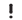 Preberite vsa opozorila in napotila.Napake zaradi neupoštevanja spodajtelesne poškodbe. Uporabljajte osebno zaščitno opremo in vedno nositenavedenih opozoril in napotil lahko povzročijo električni udar, požar in/ali težke telesne poškodbe.Vsa opozorila in napotila shranite, ker jih boste v priho- dnje še potrebovali.Pojem „električno orodje“, ki se pojavlja v nadaljnjem besedi- lu, se nanaša na električna orodja z električnim pogonom (z električnim kablom) in na akumulatorska električna orodja (brez električnega kabla).Varnost na delovnem mestu Delovno področje naj bo vedno čisto in dobro osvetlje- no. Nered in neosvetljena delovna področja lahko povzro- čijo nezgode. Ne uporabljajte električnega orodja v okolju, kjer lahko pride do eksplozij oziroma tam, kjer se nahajajo vnetlji- ve tekočine, plini ali prah. Električna orodja povzročajo iskrenje, zaradi katerega se lahko prah ali para vnameta. Prosimo, da med uporabo električnega orodja ne dovo- lite otrokom ali drugim osebam, da bi se Vam približali. Odvračanje Vaše pozornosti drugam lahko povzroči izgubo kontrole nad napravo.Električna varnost Priključni vtikač električnega orodja se mora prilegati vtičnici. Spreminjanje vtikača na kakršenkoli način ni dovoljeno. Pri ozemljenih električnih orodjih ne upo- rabljajte vtikačev z adapterji. Nespremenjeni vtikači in ustrezne vtičnice zmanjšujejo tveganje električnega udara. Izogibajte se telesnemu stiku z ozemljenimi površinami kot so na primer cevi, grelci, štedilniki in hladilniki. Tve- ganje električnega udara je večje, če je Vaše telo ozemlje- no. Prosimo, da napravo zavarujete pred dežjem ali vlago. Vdor vode v električno orodje povečuje tveganje električ- nega udara. Ne uporabljajte kabla za nošenje ali obešanje električ- nega orodja in ne vlecite za kabel, če želite vtikač izvle- či iz vtičnice. Kabel zavarujte pred vročino, oljem, ostrimi robovi ali premikajočimi se deli naprave. Poško- dovani ali zapleteni kabli povečujejo tveganje električnega udara. Kadaruporabljateelektrično orodje zunaj, uporabljajte samo kabelske podaljške, ki so primerni za delo na pro- stem. Uporaba kabelskega podaljška, ki je primeren za de- lo na prostem, zmanjšuje tveganje električnega udara. Če je uporaba električnega orodja v vlažnem okolju ne- izogibna, uporabljajte stikalo za zaščito pred kvarnim tokom. Uporaba zaščitnega stikala zmanjšuje tveganje ele- ktričnega udara.zaščitna očala. Nošenje osebne zaščitne opreme, na pri- mer maske proti prahu, nedrsečih zaščitnih čevljev, varno- stne čelade ali zaščitnih glušnikov, kar je odvisno od vrste in načina uporabe električnega orodja, zmanjšuje tveganje telesnih poškodb. Izogibajte se nenamernemu zagonu. Pred priključitvijo električnega orodja na električno omrežje in/ali na aku- mulator in pred dviganjem ali nošenjem se prepričajte, če je električno orodje izklopljeno. Prenašanje naprave s prstom na stikalu ali priključitev vklopljenega električnega orodja na električno omrežje je lahko vzrok za nezgodo. Pred vklapljanjem električnega orodja odstranite na- stavitvena orodja ali izvijače. Orodje ali ključ, ki se naha- ja v vrtečem se delu naprave, lahko povzroči telesne po- škodbe. Izogibajte se nenormalni telesni drži. Poskrbite za tr- dno stojišče in za stalno ravnotežje. Tako boste v nepri- čakovanih situacijah električno orodje lahko bolje nadzoro- vali. Nosite primerna oblačila. Ne nosite ohlapnih oblačil in nakita. Lase, oblačila in rokavice ne približujte premi- kajočim se delom naprave. Premikajoči se deli naprave lahko zagrabijo ohlapno oblačilo, dolge lase ali nakit. Če je na napravo možno montirati priprave za odsesa- vanje ali prestrezanje prahu, se prepričajte, če so le-te priključene in če se pravilno uporabljajo. Uporaba pri- prave za odsesavanje prahu zmanjšuje zdravstveno ogro- ženost zaradi prahu.Skrbna uporaba in ravnanje z električnimi orodji Ne preobremenjujte naprave. Pri delu uporabljajte ele- ktrična orodja, ki so za to delo namenjena. Z ustreznim električnim orodjem boste v navedenem zmogljivostnem področju delali bolje in varneje. Ne uporabljajte električnega orodja s pokvarjenim sti- kalom. Električno orodje, ki se ne da več vklopiti ali izklo- piti, je nevarno in ga je potrebno popraviti. Pred nastavljanjem naprave, zamenjavo delov pribora ali odlaganjem naprave izvlecite vtikač iz električne vtičnice in/ali odstranite akumulator. Ta previdnostni ukrep preprečuje nenameren zagon električnega orodja. Električna orodja, katerih ne uporabljate, shranjujte izven dosega otrok. Osebam, ki naprave ne poznajo ali niso prebrale teh navodil za uporabo, naprave ne dovo- lite uporabljati. Električna orodja so nevarna, če jih upo- rabljajo neizkušene osebe.    176 | Slovensko	 Skrbno negujte električno orodje. Kontrolirajte brez- hibno delovanje premičnih delov naprave, ki se ne sme- jo zatikati. Če so ti deli zlomljeni ali poškodovani do te mere, da ovirajo delovanje električnega orodja, jih je potrebno pred uporabo naprave popraviti. Slabo vzdr- ževana električna orodja so vzrok za mnoge nezgode. Rezalna orodja vzdržujte tako, da bodo vedno ostra in čista. Skrbno negovana rezalna orodja z ostrimi robovi se manj zatikajo in so lažje vodljiva. Električna orodja, pribor, vsadna orodja in podobno uporabljajte ustrezno tem navodilom. Pri tem upošte- vajte delovne pogoje in dejavnost, ki jo boste opravlja- li. Uporaba električnih orodij v namene, ki so drugačni od predpisanih, lahko privede do nevarnih situacij.Servisiranje Vaše električno orodje naj popravlja samo kvalificirano strokovno osebje ob obvezni uporabi originalnih re- zervnih delov. Tako bo zagotovljena ohranitev varnosti naprave.Varnostna navodila za rezalne brusilnike Zaščitni pokrov, ki spada k električnemu orodju, mora- te varno namestiti in ga nastaviti tako, da se doseže največja mera varnosti, to pomeni da je najmanjši mo- žni del brusilnega telesa odprto obrnjen v smeri k upo- rabniku orodja. Vi in druge osebe v bližini se morajo na- hajati izven območja rotirajoče brusilne plošče. Zašči- tni pokrov zaščiti uporabnika pred drobci in naključnim sti- kom z brusilnim telesom. Za to električno orodje uporabljajte izključno diaman- tne rezalne plošče. Pribor lahko pritrdite na električnem orodju, vendar Vam to ne zagotavlja varne uporabe. Dovoljeno število vrtljajev vsadnega orodja mora biti najmanj tako visoko kot maksimalno število vrtljajev, ki je navedeno na električnem orodju. Pribor, ki se vrti hitreje kot je dovoljeno, se lahko zlomi in leti naokrog. Brusilna telesa smete uporabljati le za priporočene mo- žnosti uporabe. Npr.: Nikoli ne brusite s stransko povr- šino rezalne plošče. Rezalne plošče so namenjene odstra- njevanju materiala s svojim robnikom. S stranskim delova- njem sile na brusilna telesa bi jih lahko zlomili. Za izbrano brusilno ploščo uporabite vedno le nepoško- dovano vpenjalno prirobnico v primerni velikosti.Ustrezne prirobnice podpirajo brusilno ploščo in s tem zmanjšajo nevarnost loma brusilne plošče. Zunanji premer in debelina vsadnega orodja morata ustrezati meram Vašega električnega orodja. Napačno dimenzioniranih vsadnih orodij ne boste mogli dovolj do- bro zavarovati ali nadzorovati. Brusilne plošče in prirobnica se morajo natančno prile- gati na brusilno vreteno vašega električnega orodja. Vstavna orodja, ki se ne prilegajo natančno na brusilno vre- teno električnega orodja, se vrtijo neenakomerno, močno vibrirajo in lahko vodijo k izgubi nadzora nad orodjem. Ne uporabljajte poškodovanih brusilnih plošč. Pred vsako uporabo preglejte brusilne plošče glede na odlu- ščenja in razpoke. Če vam električno orodje ali brusilna plošča pade na tla, preverite, ali se je poškodovalo ali pa uporabite nepoškodovano brusilno ploščo. Ko ste brusilno ploščo pregledali in vstavili, se vi in druge ose- be ne smete več nahajati na neposrednem območju ro- tirajoče brusilne plošče. Pustite, da se naprava vrti eno minuto dolgo z najvišjim številom vrtljajev. Večinoma se poškodovane brusilne plošče med tem testnim časom zlo- mijo. Uporabljajte osebno zaščitno opremo. Odvisno od vr- ste uporabe si nataknite zaščitno masko čez cel obraz, zaščito za oči ali zaščitna očala. Če je potrebno, nosite zaščitno masko proti prahu, zaščitne glušnike, zaščitne rokavice ali specialni predpasnik, ki Vas bo zavaroval pred manjšimi delci materiala, ki nastajajo pri bruše- nju. Oči je treba zavarovati pred tujki, ki nastajajo pri raz- ličnih vrstah uporabe naprave in letijo naokrog. Zaščitna maska proti prahu ali dihalna maska morata filtrirati prah, ki nastaja pri uporabi. Predolgo izpostavljanje glasnemu hrupu ima lahko za posledico izgubo sluha. Pazite, da bodo druge osebe varno oddaljene od Vaše- ga delovnega območja. Vsak, ki stopi na delovno obmo- čje, mora nositi osebno zaščitno opremo. Odlomljeni delci obdelovanca ali zlomljena vsadna orodja lahko odleti- jo stran in povzročijo telesne poškodbe, tudi izven nepo- srednega delovnega območja. Če izvajate dela, pri katerih lahko vstavno orodje pride v stik s skritimi omrežnimi napeljavami ali z lastnim omrežnim kablom, smete napravo držati le na izolira- nem ročaju. Stik z napeljavo, ki je pod napetostjo, lahko povzroči, da so tudi kovinski deli naprave pod napetostjo, kar lahko povzroči električni udar. Omrežnega kabla ne približujte vrtečemu se vsadnemu orodju. Če izgubite nadzor nad električnim orodjem, lahko orodje prereže ali zagrabi kabel, Vaša roka pa zaide v vrte- če se vsadno orodje. Ne odlagajte električnega orodja, dokler se vsadno orodje popolnoma ne ustavi. Vrteče se vsadno orodje lahko pride v stik z odlagalno površino, zaradi česar lahko izgubite nadzor nad električnim orodjem. Električno orodje naj medtem, ko ga prenašate nao- krog, ne deluje. Vrteče se vsadno orodje lahko zaradi na- ključnega kontakta zagrabi Vaše oblačilo in se zavrta v Vaše telo. Prezračevalne reže Vašega električnega orodja morate redno čistiti. Ventilator motorja povleče v ohišje prah in velika količinanabranegaprahuje lahkovzrok za električno nevarnost. Ne uporabljajte električnega orodja v bližini gorljivih materialov. Ti materiali se lahko zaradi iskrenja vnamejo. 	Slovensko | 177 Povratni udarec in ustrezna opozorila Udarec nazaj je nepričakovana reakcija zaradi brusilne plo- šče, ki se je zataknila ali zablokirala. Zataknitev ali blokada vodi do nenadne zaustavitve rotirajočega vstavnega orod- ja. S tem se nekontrolirano električno orodje na mestu blo- kade pospeši v smeri proti vrtenju vstavnega orodja.Če se npr. brusilna plošča v obdelovancu zablokira, se lah- ko rob brusilne plošče, ki prodre v obdelovanec, zatakne in to lahko povzroči odtrganje brusilne plošče ali pa udarec nazaj. Brusilna plošča se nato pomakne v smeri do uporab- nika ali pa od njega stran, glede na smer vrtenja plošče na mestu blokade. Pri tem se lahko brusilne plošče tudi zlomi- jo.Udarec nazaj je posledica nepravilne ali pomanjkljive upo- rabe električnega orodja. To lahko preprečite s primernimi previdnostnimi ukrepi, kot je opisano v nadaljevanju. Dobro držite električno orodje in premaknite telo in ro- ke v položaj, v katerem boste lahko prestregli moč po- vratnega udarca. Če je na voljo dodatni ročaj, ga obve- zno uporabljajte in tako zagotovite najboljše možno nadziranje moči povratnih udarcev ali reakcijskih mo- mentov pri zagonu naprave. Z ustreznimi previdnostnimi ukrepi lahko uporabnik obvlada moč povratnih udarcev in reakcijskih momentov. Nikoli z roko ne segajte v bližino vrtečih se vsadnih oro- dij. V primeru povratnega udarca se lahko orodje prema- kne čez Vašo roko. Izogibajte se območju pred in za rotirajočo rezalno plo- ščo. Udarec nazaj potisne električno orodje v nasprotno smer k premikanju brusilne plošče na mestu blokade. Posebno previdno delajte v kotih, na ostrih robovih in podobnih površinah. Preprečite, da bi vsadna orodja odskočila od obdelovanca in se zagozdila. Vrteče se vsa- dno orodje se v kotih, na ostrih robovih ali če odskoči, zlah- ka zagozdi. To povzroči izgubo nadzora ali povratni udarec. Ne uporabljajte verižnega ali ozobčenega žaginega li- sta in ne segmentirane diamantne plošče z več kot 10 mm širokimi utori. Takšna vstavna orodja pogostopovzročijo povratni udarec ali izgubo nadzora nad električ- nim orodjem. Izogibajte se blokiranju rezalne plošče ali premočnemu pritiskanju na obdelovanec. Ne delajte pretirano globo- kih rezov. Preobremenjenost rezalne plošče se poveča, prav tako dovzetnost za zatikanje ali blokiranje in s tem mo- žnost povratnega udarca ali zloma brusila. Če se rezalna plošča zagozdi ali če prekinete z delom, električno orodje izklopite in ga držite pri miru, dokler se kolut popolnoma ne ustavi. Nikoli ne poskušajte re- zalne plošče, ki se še vrti, potegniti iz reza, ker lahko pride do povratnega udarca. Ugotovite in odstranite vzrok zagozditve. Dokler se električno orodje nahaja v obdelovancu, ga ne smete ponovno vklopiti. Počakajte, da bo rezalna plošča dosegla polno število vrtljajev in šele potem pre- vidno nadaljujte z rezanjem. V nasprotnem primeru se lahko plošča zatakne, skoči iz obdelovanca ali povzroči po- vratni udarec. Plošče ali velike obdelovance ustrezno podprite in tako zmanjšajte tveganje povratnega udarca zaradi zata- knjene rezalne plošče. Veliki obdelovanci se lahko zaradi lastne teže upognejo. Obdelovanec mora biti podprt z obeh strani, pa tudi v bližini reza in na robu. Še posebno previdni bodite pri „rezanju žepov“ v ob- stoječe stene ali v druga področja, v katera nimate vpo- gleda. Pogrezajoča se rezalna plošča lahko pri zarezovanju v plinske ali vodovodne cevi ter električne vodnike in druge predmete povzroči povratni udarec.Dodatna opozorilaNosite zaščitna očala.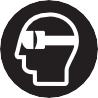  Pritrdite in zavarujte obdelovanec s pomočjo primežev ali na drug način na stabilno podlogo. Če držite obdelo- vanec z eno roko ali če ga držite proti svojemu telesu, ga ne morete stabilizirati, kar lahko privede do izgube nadzora nad njim. Nosite zaščito sluha, zaščitna očala, protiprašno masko in rokavice. Kot protiprašno masko uporabite najmanj polovično protiprašno masko, ki filtrira delce v skladu z razredom FFP 2. Za iskanje skritih oskrbovalnih vodov uporabljajte ustrezne iskalne naprave ali se o tem pozanimajte pri lokalnem podjetju za oskrbo z vodo, elektriko ali pli- nom. Stik z električnim vodom lahko povzroči požar ali ele- ktrični udar. Poškodbe na plinovodu so lahko vzrok za eks- plozijo, vdor v vodovodno omrežje pa lahko povzroči mate- rialno škodo ali električni udar. Medtem ko delate, trdno držite električno orodje z obe- ma rokama in poskrbite za varno stojišče. Električno orodje bo bolj vodljivo, če ga boste držali z obema rokama. Zavarujte obdelovanec. Obdelovanec bo proti premika- nju bolje zavarovan z vpenjalnimi pripravami ali s prime- žem, kot če bi ga držali z roko. Električno orodje priključite na pravilno ozemljeno ele- ktrično omrežje. Vtičnica in kabelski podaljšek morata biti opremljena z delujočim zaščitnim vodom. Pred začetkom del vedno preverite, ali zaščitno tokov- no stikalo (PRCD) deluje pravilno. Poškodovano zašči- tno tokovno stikalo (PRCD) naj popravijo ali zamenjajo v Boschevi servisni delavnici.Opis in zmogljivost izdelkaPreberite vsa opozorila in napotila. Napake zaradi neupoštevanja spodaj navedenih opo- zoril in napotil lahko povzročijo električni udar, požar in/ali težke telesne poškodbe.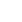 Razprite stran s sliko naprave in pustite to stran med branjem navodil za uporabo odprto.    178 | Slovensko	Uporaba v skladu z namenomElektrično orodje je namenjeno za rezanje ali zarezovanje uto- rov na trdni podlogi z osnovno ploščo in z uporabo zaščitnega pokrova v vodoravni smeri v pretežno mineralne materiale, kot je to na primer marmor, z ali brez uporabe vode. Električ- no orodje ni namenjeno za rezanje lesa, umetne mase ali kovi- ne.Komponente na slikiOštevilčenje komponent, ki so prikazane na sliki, se nanaša na prikaz električnega orodja na strani z grafiko.Tipka za fiksiranje vklopno/izklopnega stikalaVklopno/izklopno stikaloSkala globine rezaKrilni vijak za predizbiro globine rezaVložna spojka ceviZaščitni pokrovOznačitev reza 0°Osnovna ploščaKrilni vijak za prestavitev jeralnega kotaSkala za jeralni kotKrilni vijak za paralelni naslonZračne režeBlokada vretenaTokovno zaščitno stikaloPrikaz na tokovnem zaščitnem stikaluRočaj (izolirana površina ročaja)Pogonsko vretenoPrijemalna prirobnicaDiamantna rezalna plošča*Vpenjalna prirobnicaNatezni vijakInbus ključPovezovalna gibka cevPriključek povezovalne gibke ceviPipa za zapiranje vodeVzporedni prislon**Set vpenjalnih vijakov** Prikazan ali opisan pribor ni del standarnega obsega dobave. Ce- loten pribor je del našega programa pribora.** se dobi v trgovinah (ni vključeno v obseg dobave)Tehnični podatkiVklopi električnega orodja imajo za posledico kratkotrajne padce nape- tosti. Pri neugodnih pogojih v omrežju se lahko pojavijo motnje v delova- nju drugih naprav. Pri omrežnih impendancah, ki znašajo manj kot 0,36 Ohm, motenj ni pričakovati.Navedbe veljajo za nazivne napetosti [U] 230 V. Pri drugih napetostih in  državno specifičnih izvedbah lahko te navedbe variirajo.	Podatki o hrupu/vibracijahMerilne vrednosti hrupa izračunane v skladu z EN 60745-2-22.Nivo hrupa naprave po vrednotenju A tipično znaša: nivo zvočnega tlaka 95 dB(A); nivo jakosti hrupa 106 dB(A). Ne- zanesljivost meritve K= 3 dB.Nosite zaščitne glušnike!Skupne vrednosti vibracij ah (vektorska vsota treh smeri) in negotovost K se izračunajo v skladu z EN 60745-2-22:ah=4,0 m/s2, K= 1,5 m/s2.Podane vrednosti nivoja vibracij v teh navodilih so bile izmer- jene v skladu s standardiziranim merilnim postopkom poEN 60745 in se lahko uporabljajo za primerjavo električnih orodij med seboj. Primeren je tudi za začasno oceno obreme- njenosti z vibracijami.Naveden nivo vibracij predstavlja glavne uporabe električne- ga orodja. Če pa se električno orodje uporablja še v druge na- mene, z različnim priborom, odstopajočimi vstavnimi orodji ali pri nezadostnem vzdrževanju, lahko nivo vibracij odstopa. To lahko obremenjenosti z vibracijami med določenim obdo- bjem uporabe občutno poveča. 	Slovensko | 179 Za natančnejšo oceno obremenjenosti z vibracijami morate upoštevati tudi tisti čas, ko je naprava izklopljena in teče, ven- dar dejansko ni v uporabi. To lahko obremenjenost z vibraci- jami preko celotnega obdobja dela občutno zmanjša.Določite dodatne varnostne ukrepe za zaščito upravljalca pred vplivi vibracij, npr. Vzdrževanje električnega orodja in vstavnih orodij, segrevanje rok, organizacija delovnih postop- kov.Izjava o skladnostiZ izključno odgovornostjo izjavljamo, da je izdelek, opisan v„Tehničnih podatkih“, v skladu z vsemi relevantnimi določili direktiv 2011/65/EU, do 19. aprila 2016: 2004/108/ES, od 20. aprila 2016: 2014/30/EU, 2006/42/ES, vključno z nji- hovimi spremembami in ustreza naslednjim normam:EN 60745-1, EN 60745-2-22.Tehnična dokumentacija (2006/42/ES) pri: Robert Bosch GmbH, PT/ETM970764 Leinfelden-Echterdingen, GERMANY Uporabite vedno le diamantno rezalno ploščo primerne velikosti in z ustrezno izvrtino prijemala, ki ustreza na- vedbam iz Tehničnih podatkov. Uporabite izključno diamantne rezalne plošče. Se- gmentirane diamantne rezalne plošče smejo imeti sa- mo negativni rezalni kot in maksimalne zareze 10 mm med segmenti.Montiranje diamantne rezalne plošče– Očistite diamantno rezalno ploščo 19 in vse vpenjalne ko- se, ki jih je potrebno montirati.– Namestite prijemalno prirobnico 18 na pogonsko vreteno17.– Namestite diamantno brusilno ploščo 19 na prijemalno prirobnico 18. Smer puščice na diamantni rezalni plošči 19 in puščica smeri vrtenja na zaščitnem pokrovu 6 morata sovpadati.– Namestite vpenjalno prirobnico 20 in privijte vpenjalni vi- jak 21.Henk BeckerExecutive Vice President EngineeringHelmut HeinzelmannHead of Product Certification PT/ETM9– Pritisnite aretiranje vretena 13 in jo držite pritisnjeno.– Z inbus ključem 22 privijte vpenjalni vijak 21 (vrtilni mo- ment 3 – 5 Nm).Demontiranje diamantne rezalne plošče– Pritisnite aretiranje vretena 13 in jo držite pritisnjeno.– Z inbus ključem 22 odstranite vpenjalni vijak 21.– Snemite vpenjalni vijak 20 in diamantno rezalno ploščo 19Robert Bosch GmbH, Power Tools Division 70764 Leinfelden-Echterdingen, GERMANYLeinfelden, 02.02.2015Montaža Pred začetkom kakršnih koli del na električnem orodju izvlecite omrežni vtikač iz vtičnice.Sesalnik prahu Prah nekaterih materialov kot npr. svinčenega premaza, nekaterih vrst lesa, mineralov in kovin je lahko zdravju ško- dljiv. Dotik ali vdihavanje tega prahu lahko povzroči aler- gične reakcije in/ali obolenja dihal uporabnika ali oseb, ki se nahajajo v bližini.Določene vrste prahu kot npr. prah hrastovine ali bukovja veljajo kot kancerogene, še posebej vpovezavi zdodatnimi snovmi za obdelavo lesa (kromat, zaščitno sredstvo za les). Material z vsebnostjo azbesta smejo obdelovati le strokovnjaki.– Priporočamo, da nosite zaščitno masko za prah s filtrir- nim razredom P2.Upoštevajte veljavne nacionalne predpise za obdelovalne ma- teriale. Preprečite nabiranje prahuna delovnem mestu. Prah se lahko hitro vname.Namestitev/zamenjavadiamantnerezalneplošče (glejte sliko A) Pri vstavljanju in menjavi diamantnih rezalnih plošč priporočamo nošenje zaščitnih rokavic. Diamantne rezalne plošče postanejo pri delu zelo vro- če, zato se jih ne dotikajte, preden se ne ohladijo.s pogonskega vretena 17.Pritrdite seta gibke cevi (glejte sliki B– C) Pri mokrem rezanju uporabite izključno vodo kot hla- dilno sredstvo.Pritrdite set gibke cevi samo z zato predvidenim vijakom in vzmetnim obročem na električnem orodju.Privijte priključek gibke cevi 24 na vodovodno pipo oz. na pri- ključek posode z vodo. Posoda z vodo se mora za dosego ko- rektnega vodnega tlaka nahajati najmanj 80 cm nad delovno površino električnega orodja.Vtaknite povezovalno gibko cev 23 na spojnik gibke cevi 5. Povlecite povezovalno cev in s tem preverite, ali je pravilno nasedla.Pred zagonom električnega orodja regulirajte izstopajočo ko- ličino vode na pipi vodni pipi 25.Največji dovoljen vodni tlak znaša 0,12 MPa.DelovanjeVrste delovanja Pred začetkom kakršnih koli del na električnem orodju izvlecite omrežni vtikač iz vtičnice.Prednastavitev rezalne globine (glejte sliko D) Rezalno globino smete nastaviti le pri izklopljenem ele- ktričnem orodju.Prilagodite rezalno globino na globino obdelovanca. Za opti- malni rezultatmora diamantna rezalna plošča moleti ca. 2 mm iz materiala.    180 | Slovensko	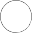 Sprostite krilni vijak 4. Za manjšo rezalno globino potegnite električno orodje stran od osnovne plošče 8, za večjo rezalno globino pritisnite električno orodje k osnovni plošči 8. Nasta- vite željeno mero na skali za nastavitev globine reza 3. Ponov- no zategnite krilni vijak 4.Nastavitev jeralnega kota (glejte sliko E)Sprostite krilni vijak 8. Obrnite električno orodje na stran ta- ko, da boste nastavili željen rezalni kot na skali 10. Ponovno zategnite krilni vijak 8.Opozorilo: Pri jeralnih rezih je globina reza manjša od vredno- sti, prikazani na skali globine reza 3.Označitev reza 0° (glejte sliko F)Označitev reza 0° (7) prikazuje položaj diamantne rezalne plošče pri pravokotnem rezu.Zagon Upoštevajte omrežno napetost! Napetost vira električ- ne energije se mora ujemati s podatki na tipski ploščici električnega orodja. Orodje, ki je označeno z 230 V, lahko priključite tudi na napetost 220 V.Tokovno zaščitno stikaloPred vsakim zagonom preverite delovanje tokovnega zašči- tnega stikala!Izklopite električno orodje.Vtaknite omrežno stikalo in pritisnite tipko RESET na to- kovnem zaščitnem stikalu 14 tako dolgo, da bo prikaz 15 svetil rdeče.Držite tipko TEST na varovalnem stikalu 14, dokler prikaz 15 ne ugasne. Če prikaz 15 ne ugasne, je varovalno stikalo v okvari in ga je treba zamenjati. Ne uporabljajte električne- ga orodja!Ko prikaz 15 ugasne, ponovno pritisnite tipko RESET.Vključite električno orodje.Vklop/izklopZa zagon električnega orodja pritisnite vklopno/izklopno sti- kalo 2 in ga držite pritisnjenega.Za fiksiranje pritisnjenega vklopno/izklopnega stikala 2 priti- snite tipko za fiksiranje 1.Če želite električno orodje izklopiti, vklopno/izklopno stikalo 2 spustite, če pa je stikalo aretirano s tipko za fiksiranje 1, vklopno/izklopno stikalo 2 najprej kratko pritisnite in ga nato spustite. Pred uporabo preverite diamantno rezalno ploščo. Dia- mantna rezalna plošča mora biti pravilno montirana in se mora prosto vrteti. Preizkusni tek morate izvajati najmanj 1 minuto brez obremenitve. Ne uporabljajte poškodovanih, neokroglih ali vibrirajočih diamantnih rezalnih plošč. Poškodovane diamantne rezalne plošče lahko počijo in povzročijo poškodbe. Zaščitna gumavklopno/izklopnega stikala 2 ne smebiti poškodovana. Zaščitna guma zaščiti vklopno/izklopno sti- kalo 2 pred prodiranjem vode in prahu.Da bi privarčevali z energijo, vklopite električno orodje le ta- krat, ko ga boste uporabljali.Navodila za delo Pred začetkom kakršnih koli del na električnem orodju izvlecite omrežni vtikač iz vtičnice. Nikoli ne obremenjujte električnega orodja do te mere, da bi se ustavilo. Pustite, da električno orodje po težki obremenitvi še nekaj minut obratuje v praznem teku. Tako se vstavno orodje ohladi. Za preprečitev preobremenitve motorja morate pri glo- binah reza nad 20 mm delovati v trde materiale, npr. v beton, v več zaporednih delovnih postopkih. Če lastna teža obdelovanca ne zadošča, da bi varno na- legal na podlago, ga ustrezno vpnite. Diamantne rezalne plošče postanejo pri delu zelo vro- če, zato se jih ne dotikajte, preden se ne ohladijo.Zaščitite rezalno ploščo pred udarcem, sunkom in maščobo. Rezalne plošče ne izpostavljajte pritisku s strani.Ne zaustavljajte ustavljajočih diamantnih rezilnih plošč s pro- tipritiskom na stranico plošče.Pri rezanju posebno trdih obdelovancev, na primer betona z visoko vsebnostjo prodnikov, se lahko diamantna rezalna plo- šča segreje, kar povzroči poškodbe. Na to Vas nedvoumno opozarja venec isker, ki se vrti skupaj s ploščo.V takem primeru rezanje prekinite in ohladite diamantno re- zalno ploščo tako, da jo pustite delovati v prostem teku pri najvišjem številu vrtljajev.Opazno nazadovanje z delovnimi rezultati in venec isker po- menita, da je diamantna rezalna plošča postala topa. Nabrusi- te jo lahko s kratkimi rezi v abrazivni material, na primer v apnenec.Smer reza (glejte sliko G)Električno orodje vedno premikajte protismerno. V naspro- tnem primeru obstaja nevarnost, da bo nekontrolirano izpa- dlo iz reza.Vzporedni prislon (glejte sliko H)Vzporedni prislon 26 omogoča natančne reze ob robovih ob- delovancev oziroma žaganje enako širokih trakov.Sprostite krilni vijak 11 in potisnite skalo paralelnega prislona 26 skozi vodilo osnovne plošče 8. Nastavite željeno širino re- za kot vrednost na skali na ustrezni oznaki 7, glejte poglavje„Označitev reza 0°“. Ponovno zategnite krilni vijak 11.Dodatni prislon (glejte sliko I)S setom vpenjalnih vijakov 27 lahko na obdelovancu pritrdite dodatni prislon. Vodite električno orodje vzdolž dodatnega prislona.Opozorila glede statikeZareze v nosilne stene ureja normativ DIN 1053 del 1 oziroma določila, ki so specifična za posamezne države.Te predpise je treba obvezno spoštovati. Pred začetkom del se posvetujte z odgovornimi statiki, arhitekti ali s pristojnim vodstom gradbišča. 	Hrvatski | 181 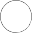 Vzdrževanje in servisiranjeVzdrževanje in čiščenje Pred začetkom kakršnih koli del na električnem orodju izvlecite omrežni vtikač iz vtičnice. Električno orodje in prezračevalne reže naj bodo vednoHrvatskiUpute za sigurnostOpće upute za sigurnost za električne alate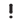 čisti, kar bo zagotovilo dobro in varno delo.Da bi se izognili ogrožanju varnosti v primeru, da morate na-     UPOZORENJE Treba pročitati sve napomene o si- gurnosti i upute. Ako se ne bi pošti-domestiti priključni kabel, mora to storiti servis podjetja Bosch ali pooblaščen servis za električna orodja Bosch.Servis in svetovanje o uporabiServis Vam bo dal odgovore na Vaša vprašanja glede popravi- la in vzdrževanja izdelka ter nadomestnih delov. Risbe razsta- vljenega stanja in informacije o nadomestnih delih se nahajajo tudi na spletu pod:www.bosch-pt.comSkupina svetovalcev o uporabi podjetja Bosch Vam bo z vese- ljem v pomoč pri vprašanjih o naših izdelkih in njihovega pri- bora.V primeru dodatnih vprašanj in pri naročanju nadomestnih delov brezpogojno navedite 10-mestno številko artikla, ki je navedena na tipski ploščici naprave.SlovenskoTop Service d.o.o. Celovška 1721000 LjubljanaTel.: (01) 519 4225Tel.: (01) 519 4205Fax: (01) 519 3407OdlaganjeElektrično orodje, pribor in embalažo je treba dostaviti v oko- lju prijazno ponovno predelavo.Električnih orodij ne vrzite med gospodinjske odpadke!Samo za države EU:V skladu z Direktivo 2012/19/EU Evrop- skega Parlamenta in Sveta o odpadni elek- trični in elektronski opremi (OEEO) in njeni uresničitvi v nacionalnem pravu se morajo električna orodja, ki niso več v uporabi, loče- no zbirati ter okolju prijazno reciklirati.Pridržujemo si pravico do sprememb.vale napomene o sigurnosti i upute to bi moglo uzrokovati strujni udar, požar i/ili teške ozljede.Sačuvajte sve napomene o sigurnosti i upute za buduću primjenu.U daljnjem tekstu korišten pojam „Električni alat“ odnosi se na električne alate s priključkom na električnu mrežu (s mrežnim kabelom) i na električne alate s napajanjem iz aku baterije (bez mrežnog kabela).Sigurnost na radnom mjestu Održavajte vaše radno mjesto čistim i dobro osvijetlje- nim. Nered ili neosvijetljeno radno mjesto mogu uzrokova- ti nezgode. Ne radite s električnim alatom u okolini ugroženoj ek- splozijom, u kojoj se nalaze zapaljive tekućine, plinovi ili prašina. Električni alati proizvode iskre koje mogu zapa- liti prašinu ili pare. Tijekom uporabe električnog alata djecu i ostale osobe držite dalje od mjesta rada. U slučaju skretanja pozorno- sti mogli bi izgubiti kontrolu nad uređajem.Električna sigurnost Priključni utikač električnog alata mora odgovarati utičnici. Na utikaču se ni na koji način ne smiju izvoditi izmjene. Ne koristite adapterski utikač zajedno sa za- štitno uzemljenim električnim alatom. Utikač na kojem nisu vršene izmjene i odgovarajuća utičnica smanjuju opa- snost od strujnog udara. Izbjegavajte dodir tijela s uzemljenim površinama, kao što su cijevi, radijatori, štednjaci i hladnjaci. Postoji po- većana opasnost od električnog udara ako bi vaše tijelo bi- lo uzemljeno. Uređaj držite dalje od kiše ili vlage. Prodiranje vode u električni alat povećava opasnost od strujnog udara. Ne zloupotrebljavajte priključni kabel za nošenje, vje- šanje električnog alata ili za izvlačenje utikača iz mrež- ne utičnice. Priključni kabel držite dalje od izvora topli- ne, ulja, oštrih rubova ili pomičnih dijelova uređaja.Oštećen ili usukan priključni kabel povećava opasnost od strujnog udara. Ako sa električnim alatom radite na otvorenom, koristi- te samo produžni kabel koji je prikladan za uporabu na otvorenom. Primjena produžnog kabela prikladnog za rad na otvorenom smanjuje opasnost od strujnog udara. Ako se ne može izbjeći uporaba električnog alata u vlaž- noj okolini, koristite zaštitnu sklopku struje kvara. Pri- mjenom zaštitne sklopke struje kvara izbjegava se opa- snost od električnog udara.    182 | Hrvatski	Sigurnost ljudi Budite pažljivi, pazite što činite i postupajte oprezno kod rada s električnim alatom. Ne koristite električni alat ako ste umorni ili pod utjecajem droga, alkohola ili lijekova. Trenutak nepažnje kod uporabe električnog alata može uzrokovati teške ozljede. Nosite osobnu zaštitnu opremu i uvijek nosite zaštitne naočale. Nošenje osobne zaštitne opreme, kao što je ma- ska za prašinu, sigurnosna obuća koja ne kliže, zaštitna ka- ciga ili štitnik za sluh, ovisno od vrste i primjene električnog alata, smanjuje opasnost od ozljeda. Izbjegavajte nehotično puštanje u rad. Prije nego što ćete utaknuti utikač u utičnicu i/ili staviti aku-bateriju, provjerite je li električni alat isključen. Ako kod nošenja električnog alata imate prst na prekidaču ili se uključen uređaj priključi na električno napajanje, to može dovesti do nezgoda. Prije uključivanja električnog alata uklonite alate za podešavanje ili vijčani ključ. Alat ili ključ koji se nalazi u rotirajućem dijelu uređaja može dovesti do nezgoda. Izbjegavajte neuobičajene položaje tijela. Zauzmite si- guran i stabilan položaj tijela i u svakom trenutku odr- žavajte ravnotežu. Na taj način možete električni alat bo- lje kontrolirati u neočekivanim situacijama. Nosite prikladnu odjeću. Ne nosite široku odjeću ili na- kit. Kosu, odjeću i rukavice držite dalje od pomičnih dijelova. Nepričvršćenu odjeću, dugu kosu ili nakit mogu zahvatiti pomični dijelovi. Ako se mogu montirati naprave za usisavanje i hvatanje prašine, provjerite da li su iste priključene i da li se mo- gu ispravno koristiti. Primjena naprave za usisavanje mo- že smanjiti ugroženost od prašine.Brižljiva uporaba i ophođenje s električnim alatima Ne preopterećujte uređaj. Za vaš rad koristite za to predviđen električni alat. S odgovarajućim električnim alatom radit ćete bolje i sigurnije u navedenom području učinka. Ne koristite električni alat čiji je prekidač neispravan. Električni alat koji se više ne može uključivati i isključivati opasan je i mora se popraviti. Izvucite utikač iz mrežne utičnice i/ili izvadite aku-ba- teriju prije podešavanja uređaja, zamjene pribora ili odlaganja uređaja. Ovim mjerama opreza izbjeći će se ne- hotično pokretanje električnog alata. Električni alat koji ne koristite spremite izvan dosega djece. Ne dopustite rad s uređajem osobama koje nisu s njim upoznate ili koje nisu pročitale ove upute. Električ- ni alati su opasni ako s njima rade neiskusne osobe. Održavajte električni alat s pažnjom. Kontrolirajte da li pomični dijelovi uređaja besprijekorno rade i da nisu zaglavljeni, da li su dijelovi polomljeni ili tako oštećeni da se ne može osigurati funkcija električnog alata. Prije primjene ove oštećene dijelove treba popraviti. Mnoge nezgode imaju svoj uzrok u slabo održavanim električnim alatima. Rezne alate održavajte oštrim i čistim. Pažljivo održava- ni rezni alati s oštrim oštricama manje će se zaglaviti i lakše se s njima radi. Električni alat, pribor, radne alate, itd. koristite prema ovim uputama i na način kako je to propisano za pose- ban tip uređaja. Kod toga uzmite u obzir radne uvjete i izvođene radove. Uporaba električnih alata za druge pri- mjene nego što je to predviđeno, može dovesti do opasnih situacija.Servisiranje Popravak vašeg električnog alata prepustite samo kva- lificiranom stručnom osoblju ovlaštenog servisa i samo s originalnim rezervnim dijelovima. Na taj će se način osigurati da ostane sačuvana sigurnost uređaja.Upute za sigurnost za brusilice za rezanje Štitnik koji pripada električnom alatu mora biti sigurno montiran i tako podešen da se postigne maksimalna si- gurnost, tj. maksimalna zaštita osobe koja radi s brusi- licom od najsitnijih komadića koji bi se mogli odlomiti od brusne ploče. Osobe koje rade s brusilicom i osobe koje se zadržavaju blizu brusilice, moraju se nalaziti izvan ravnine rotirajuće brusne ploče. Štitnici moraju o- sobe koje rade s brusilicom zaštititi od odlomljenih koma- dića i slučajnog kontakta s brusnom pločom. Za vaš električni alat koristite isključivo ploče za reza- nje s dijamantnim reznim pločicama. Ako ste pribor sa- mo pričvrstili na vaš električni alat, to ne jamči njegovu si- gurnu primjenu. Dopušteni broj okretaja električnog alata mora biti ba- rem toliko visok kao maksimalni broj okretaja naveden na električnom alatu. Pribor koji se vrti brže nego što je do dopušteno, mogao bi se polomiti i razletjeti. Brusne ploče smiju se koristiti samo za preporučene mogućnosti primjene. Npr.: nikada ne brusite sa boč- nom površinom brusne ploče za rezanje. Brusne ploče za rezanje namijenjene su za skidanje materijala sa rubom brusne ploče. Bočnim djelovanjem sile na ovu brusnu plo- ču ona bi se mogla polomiti. Uvijek koristite neoštećene stezne prirubnice, veličine odgovarajuće odabranim brusnim pločama. Prikladne prirubnice stežu brusne ploče i tako smanjuju opasnost od loma brusnih ploča. Vanjski promjer i debljina radnog alata moraju odgova- rati dimenzijama vašeg električnog alata. Pogrešno di- menzionirani električni alati ne mogu se dovoljno zaštititi ili kontrolirati. Brusne ploče i prirubnice moraju točno odgovarati bru- snom vretenu vašeg električnog alata. Radni alati koji ne odgovaraju točno brusnom vretenu električnog alata, vrte se nejednolično, vrlo jako vibriraju i mogu dovesti do gubit- ka kontrole nad električnim alatom. Ne koristite oštećene brusne ploče. Prije svake primje- ne brusnih ploča kontrolirajte ih na površinsko ošteće- nje i pukotine. Ako bi električni alat ili brusna ploča pa- la, provjerite da li se je na njoj pojavilo oštećenje ili ko- ristite neoštećenu brusnu ploču. Kod rada s brusnom 	Hrvatski | 183 pločom, osoba koja radi s brusilicom i osobe koje se za- državaju blizu brusilice, moraju se nalaziti izvan ravni- ne rotirajuće brusne ploče i električni alat ostavite jed- nu minutu da radi s maksimalnim brojem okretaja.Oštećene brusne ploče puknuti će najčešće u ovom vreme- nu ispitivanja. Nosite osobnu zaštitnu opremu. Ovisno od primjene ko- ristite masku za zaštitu lica i zaštitne naočale. Ukoliko je to potrebno, nosite masku za zaštitu od prašine, štit- nike za sluh, zaštitne rukavice ili specijalne pregače, koje će vas zaštititi od sitnih čestica od brušenja i mate- rijala. Oči treba zaštiti od letećih stranih tijela koja nastaju kod različitih primjena. Zaštitne maske protiv prašine ili za disanje moraju profiltrirati prašinu nastalu kod primjene. Ako ste dulje vrijeme izloženi buci, mogao bi vam se pogor- šati sluh. Ako radite sa drugim osobama, pazite na siguran raz- mak do njihovog radnog područja. Svatko tko stupi u radno područje mora nositi osobnu zaštitnu opremu. Odlomljeni komadići izratka ili odlomljeni radni alati mogu odletjeti i uzrokovati ozljede i izvan neposrednog radnog područja. Kod izvođenja radova uređaj držite samo na izoliranim površinama zahvata, kada bi radni alat mogao oštetiti skrivene električne vodove ili vlastiti priključni kabel. Kontakt sa električnim vodom pod naponom mogao bi sta- viti pod napon metalne dijelove uređaja i prouzročiti strujni udar. Priključni kabel držite dalje od rotirajućeg radnog ala- ta. Ako bi izgubili kontrolu nad električnim alatom, mogao bi se odrezati ili zahvatiti priključni kabel, a mogao bi za- hvatiti i vaše ruke i šake. Električni alat nikada ne odlažite prije nego što se radni alat potpuno zaustavi. Rotirajući radni alat mogao bi do- dirnuti površinu odlaganja, zbog čega bi mogli izgubiti kon- trolu nad električnim alatom. Ne dopustite da električni alat radi dok ga nosite. Roti- rajući radni alat bi slučajnim kontaktom mogao zahvatiti va- šu odjeću, a radni alat bi vas mogao ozlijediti. Redovito čistite otvore za hlađenje vašeg električnog alata. Ventilator motora uvlači prašinu u kućište električ- nog alata, a veliko nakupljanje metalne prašine može uzro- kovati električne opasnosti. Električni alat ne koristite blizu zapaljivih materijala.Iskre bi mogle zapaliti ove materijale.Povratni udar i odgovarajuće upute upozorenja Povratni udar je iznenadna reakcija zbog zaglavljene ili blo- kirane rotirajuće brusne ploče. Zaglavljivanje ili blokiranje rezultira naglim zaustavljanjem rotirajućeg radnog alata. Zbog toga se nekontrolirani električni alat ubrzava suprot- no smjeru rotacije radnog alata, na mjestu blokiranja.Ako bi se npr. brusna ploča zaglavila ili blokirala u izratku, to bi moglo zahvatiti rubove brusne ploče koja zarezuje izradak, a brusna ploča bi se mogla odlomiti ili prouzročiti povratni udar. Brusna ploča bi se u tom slučaju pomaknula prema osobi ili dalje od sobe koja radi s brusilicom, ovisno od smjera rotacije brusne ploče na mjestu blokiranja. Kod toga bi se brusne ploče mogle i polomiti.Povratni udar je rezultat pogrešne ili manjkave uporabe električnog alata. On se može spriječiti prikladnim mjera- ma opreza, kao što je opisano u daljnjem tekstu. Električni alat držite čvrsto i vaše tijelo i ruke dovedite u položaj u kojem možete preuzeti sile povratnog uda- ra. Ukoliko postoji koristite uvijek dodatnu ručku, kako bi imali najveću moguću kontrolu nad silama povratnog udara ili momentima reakcije kod rada električnog ala- ta. Osoba koja rukuje električnim alatom može prikladnim mjerama opreza ovladati povratnim udarom ili silama reak- cije. Vaše ruke nikada ne stavljajte blizu rotirajućeg radnog alata. Radni alat se kod povratnog udara može pomaknuti preko vaših ruku. Izbjegavajte područja ispred i iza rotirajuće brusne plo- če za rezanje. Povratnim udarom se električni alat poti- skuje u smjeru suprotnom od smjera rotacije brusne ploče na mjestu blokiranja. Posebno opreznim radom u području uglova, oštrih ru- bova, itd. spriječit ćete da se radni alat odbaci od izrat- ka i da se u njemu ukliješti. Rotirajući radni alat kada se odbije na uglovima ili oštrim rubovima, sklon je uklještenju. To uzrokuje gubitak kontrole nad radnim alatom ili povratni udar. Ne koristite lančane ili nazubljene listove pile, kao ni segmentirane dijamantne ploče za rezanje, sa prorezi- ma širine veće od 10 mm. Takvi radni alati često uzrokuju povratni udar ili gubitak kontrole nad električnim alatom. Izbjegavajte blokiranje brusnih ploča za rezanje ili pre- veliki pritisak. Ne izvodite prekomjerno duboke rezo- ve. Preopterećenje brusnih ploča za rezanje povećava nji- hovo naprezanje i sklonost skošenja iz vertikalnog položaja ili blokiranja i time mogućnost povratnog udara ili loma brusne ploče. Ukoliko bi se brusna ploča za rezanje ukliještila ili vi prekidate rad, isključite električni alat i držite ga mir- no, sve dok se brusna ploča ne zaustavi. Ne pokušavaj- te nikada brusnu ploču koja se još vrti vaditi iz reza, jer bi inače moglo doći do povratnog udara. Ustanovite i ot- klonite uzrok uklještenja. Ne uključujte ponovno električni alat sve dok se brusna ploča za rezanje nalazi zarezana u izratku. Prije nego što oprezno nastavite sa rezanjem, ostavite da brusna ploča za rezanje prvo postigne svoj puni broj okretaja. Inače bi se brusna ploča mogla zaglaviti, odskočiti iz izratka ili uzrokovati povratni udar. Podložite ploče ili velike izratke, kako bi se izbjegla opasnost povratnog udara od ukliještene brusne ploče za rezanje. Veliki izraci se mogu prognuti pod djelovanjem svoje vlastite težine. Izradak se mora osloniti na obje stra- ne, i to kako u blizini brusne ploče za rezanje, tako i na ru- bu. Budite posebno oprezni kod zarezivanja postojećih zi- dova ili na drugim nevidljivim područjima. Brusna ploča za rezanje koja je zarezala plinske ili vodovodne cijevi, elek- trične vodove ili ostale objekte, može uzrokovati povratni udar.    184 | Hrvatski	Dodatne upute upozorenjaNosite zaštitne naočale. Izradak pričvrstite i osigurajte na stabilnoj podlozi po- moću stega ili na neki drugi način. Ako izradak držite sa- mo sa rukom ili prema vašem tijelu, on će ostati nestabilan što može dovesti do gubitka kontrole nad uređajem. Nosite štitnik za sluh, zaštitne naočale, masku za zašti- tu od prašine i zaštitne rukavice. Kao masku za zaštitu od prašine koristite barem polumasku klase FFP 2, koja filtrira čestice. Primijenite prikladan uređaj za traženje kako bi se pro- našli skriveni opskrbni vodovi ili zatražite pomoć lokal- nog distributera. Kontakt s električnim vodovima može dovesti do požara i električnog udara. Oštećenje plinske ci- jevi može dovesti do eksplozije. Probijanje vodovodne cije- vi uzrokuje materijalne štete ili može prouzročiti električni udar. Električni alat kod rada držite čvrsto s obje ruke i zauz- mite siguran i stabilan položaj tijela. Električni alat će se sigurno voditi s dvije ruke. Osigurajte izradak. Izradak stegnut pomoću stezne na- prave ili škripca sigurnije će se držati nego s vašom rukom. Električni alat priključite na propisno uzemljenu elek- tričnu mrežu. Utičnica i produžni kabel moraju imati funk- cionalno ispravan zaštitni vodič. Prije započinjanja s radovima provjerite pravilan rad zaštitne sklopke struje kvara (PRCD). Oštećenu zaštit- nu sklopku struje kvara (PRCD) popravite ili zamijenite u Bosch-ovom servisu.Opis proizvoda i radovaTreba pročitati sve napomene o sigurnosti i upute. Ako se ne bi poštivale napomene o si- gurnosti i upute to bi moglo uzrokovati strujni udar, požar i/ili teške ozljede.Molimo otvorite preklopnu stranicu sa prikazom uređaja i dr- žite ovu stranicu otvorenom dok čitate upute za uporabu.Uporaba za određenu namjenuElektrični alat je uz uvjet čvrstog nalijeganja preko temeljne ploče i uz primjenu štitnika, namijenjen za rezanje ili prorezi- vanje pretežito mineralnih materijala, kao što je npr. mramor, sa i bez primjene vode. Ovaj električni alat nije namijenjen za rezanje drva, plastike ili metala.Prikazani dijelovi uređajaNumeriranje prikazanih dijelova odnosi se na prikaz električ- nog alata na stranici sa slikama.Zaporna tipka prekidača za uključivanje/isključivanjePrekidač za uključivanje/isključivanjeSkala za namještanje dubine rezanjaLeptirasti vijak za prethodno biranje dubine rezanjaNazuvica crijevaŠtitnikOznaka reza 0°Temeljna pločaLeptirasti vijak za namještanje kuta kosog rezanjaSkala za kut kosog rezanjaLeptirasti vijak za graničnik paralelnostiOtvori za hlađenjeUglavljivanje vretenaZaštitna sklopka struje kvaraPokazivač na zaštitnoj sklopki struje kvaraRučka (izolirana površina zahvata)Pogonsko vretenoPrihvatna prirubnicaDijamantna ploča za rezanje*Stezna prirubnicaStezni vijakInbus ključSpojno crijevoPriključak crijeva spojnog crijevaZaporna slavina za voduGraničnik paralelnosti**Komplet steznih vijaka** Prikazan ili opisan pribor ne pripada standardnom opsegu isporu- ke. Potpuni pribor možete naći u našem programu pribora.** dostupno u trgovačkoj mreži (nije sadržano u opsegu isporuke)Tehnički podaciPostupcima uključivanja proizvode se kratkotrajni padovi napona. Kod nepovoljnih uvjeta električne mreže mogu se pojaviti djelovanja i na ostale uređaje. Kod impedancije mreže manje od 0,36 oma ne mogu se očekivati nikakve smetnje.Podaci vrijede za nazivni napon [U] od 230 V. U slučaju odstupanja na- pona i u izvedbama specifičnim za dotičnu zemlju, ovi podaci mogu vari- rati. 	Hrvatski | 185 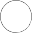 Tehnička dokumentacija (2006/42/EC) može se dobiti kod: Robert Bosch GmbH, PT/ETM970764 Leinfelden-Echterdingen, GERMANYHenk BeckerExecutive Vice President EngineeringHelmut HeinzelmannHead of Product Certification PT/ETM9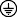 Postupcima uključivanja proizvode se kratkotrajni padovi napona. Kod nepovoljnih uvjeta električne mreže mogu se pojaviti djelovanja i na ostale uređaje. Kod impedancije mreže manje od 0,36 oma ne mogu se očekivati nikakve smetnje.Podaci vrijede za nazivni napon [U] od 230 V. U slučaju odstupanja na- pona i u izvedbama specifičnim za dotičnu zemlju, ovi podaci mogu vari- rati.Informacije o buci i vibracijamaEmisijske vrijednosti buke utvrđene sukladno EN 60745-2-22.Prag buke uređaja vrednovan s A iznosi obično: prag zvučnog tlaka 95 dB(A); prag učinka buke 106 dB(A). NesigurnostK=3 dB.Nosite štitnike za sluh!Ukupne vrijednosti vibracija ah (vektorski zbor u tri smjera) i nesigurnost K određeni su prema EN 60745-2-22:ah=4,0 m/s2, K= 1,5 m/s2.Prag vibracije naveden u ovim uputama izmjeren je postup- kom mjerenja propisanim u EN 60745 i može se primijeniti za međusobnu usporedbu električnih alata. Prikladan je i za pri- vremenu procjenu opterećenja od vibracija.Navedeni prag vibracija predstavlja glavne primjene električ- nog alata. Ako se međutim električni alat koristi za druge pri- mjene, s različitim priborom, radnim alatima koji odstupaju od navedenih ili se nedovoljno održavaju, prag vibracija može odstupati. Na taj se način može osjetno povećati opterećenje od vibracija tijekom čitavog vremenskog perioda rada.Za točnu procjenu opterećenja od vibracija trebaju se uzeti u obzir i vremena u kojima je uređaj isključen, ili doduše radi ali stvarno nije u primjeni. Na taj se način može osjetno smanjiti opterećenje od vibracija tijekom čitavog vremenskog perioda rada.Prije djelovanja vibracija utvrdite dodatne mjere sigurnosti za zaštitu korisnika, kao npr.: održavanje električnog alata i rad- nih alata, kao i organiziranje radnih operacija.Izjava o usklađenostiIzjavljujemo pod vlastitom odgovornošću da proizvod opisan pod„Tehnički podaci“ odgovara svim relevantnim odredbama smjernica 2011/65/EU, do 19. travnja 2016.: 2004/108/EZ, a od 20. travnja 2016.: 2014/30/EU, 2006/42/EZ uključujući i njihove izmjene te da je sukladan sa slijedećim normama: EN 60745-1, EN 60745-2-22.Robert Bosch GmbH, Power Tools Division 70764 Leinfelden-Echterdingen, GERMANYLeinfelden, 02.02.2015Montaža Prije svih radova na električnom alatu izvucite mrežni utikač iz utičnice.Usisavanje prašine Prašina od materijala kao što su premazi sa sadržajem olo- va, neke vrste drva, mineralnih materijala i metala, može biti štetna za zdravlje. Dodirivanje ili udisanje prašine mo- že uzrokovati alergijske reakcije i/ili oboljenja dišnih puto- va korisnika električnog alata ili osoba koje se nalaze u bli- zini.Određena vrsta prašine, kao što je npr. prašina od hrasto- vine ili bukve smatra se kancerogenom, posebno u kombi- naciji sa dodatnim tvarima za obradu drva (kromat, zaštit- na sredstva za drvo). Materijal koji sadrži azbest smiju obrađivati samo stručne osobe.– Preporučuje se uporaba zaštitne maske sa filterom kla- se P2.Pridržavajte se važećih propisa za obrađivane materijale. Izbjegavajte nakupljanje prašine na radnom mjestu.Prašina se može lako zapaliti.Montaža/zamjena dijamantne ploče za rezanje (vidjeti sliku A) Kod ugradnje i zamjene dijamantne ploče za rezanje preporučuje se nošenje zaštitnih rukavica. Dijamantne ploče za rezanje se kod rada jako zagriju, te ih ne dirajte prije nego što se ohlade. Za rezanje uvijek koristite dijamantnu ploču za rezanje odgovarajuće veličine i s odgovarajućim steznim provr- tom, koja odgovara tehničkim podacima. Koristite samo ploče za rezanje s dijamantnim segmen- tima. Ploče zarezanje s dijamantnim segmentima smiju imati samo negativni kut rezanja i maksimalne proreze od 10 mm između segmenata.Montaža dijamantne ploče za rezanje– Očistite dijamantnu ploču za rezanje 19 i sve stezne dijelo- ve koji se montiraju.– Prihvatnu prirubnicu 18 nataknite na pogonsko vreteno17.Stavite dijamantnu ploču za rezanje 19 na prihvatnu prirub- nicu 18. Mora se podudarati smjer strelice na dijamantnoj ploči za rezanje 19 i strelica smjera rotacije na štitniku 6.    186 | Hrvatski	Stavite steznu prirubnicu 20 i stegnite stezni vijak 21.Pritisnite uglavljivanje vretena 13 i držite ga pritisnutim.Inbus ključem 22 čvrsto pritegnite zatezni vijak 21 (zakret- ni moment 3 – 5 Nm).Demontaža dijamantne ploče za rezanjePritisnite uglavljivanje vretena 13 i držite ga pritisnutim.S inbus ključem 22 izvucite zatezni vijak 21.Skinite steznu prirubnicu 20 i dijamantnu ploču za rezanje19 sa pogonskog vretena 17.Pričvršćenje seta crijeva (vidjeti slike B– C) Pri mokrom rezanju kao rashladnu tekućinu koristite samo vodu.Set crijeva pričvrstite samo sa za to predviđenim vijkom i ela- stičnim prstenom na električnom alatu.Priključak crijeva 24 navrnite na slavinu za vodu, odnosno na priključak spremnika za vodu. Spremnik za vodu za dosizanje ispravnog tlaka vode mora se nalaziti najmanje 80 cm iznad radne površine električnog alata.Spojno crijevo 23 nataknite na nazuvicu crijeva 5. Čvrsto ste- zanje kontrolirajte potezanjem za spojno crijevo.Prije puštanja u rad električnog alata, na zapornoj slavini za vodu 25 regulirajte izlaznu količinu vode.Dopušteni maksimalni pritisak vode iznosi 0,12 MPa.RadNačini rada Prije svih radova na električnom alatu izvucite mrežni utikač iz utičnice.Prethodno biranje dubine rezanja (vidjeti sliku D) Prethodno biranje dubine rezanja smije se provesti sa- mo kod isključenog električnog alata.Dubinu rezanja prilagodite debljini rezanog izratka. Za opti- malni rezultat rezanja, dijamantna ploča za rezanje mora cca. 2 mm stršati iz materijala.Otpustite leptirasti vijak 4. Za manje dubine rezanja skinite električni alat sa temeljne ploče 8, a za veće dubine rezanja, pritisnite električni alat na temeljnu ploču 8. Traženu mjeru namjestite na skali za namještanje dubine rezanja 3. Ponovno stegnite leptirasti vijak 4.Namještanje kuta kosog rezanja (vidjeti sliku E)Otpustite leptirasti vijak 8. Zakrenite električni alat bočno, sve dok se namjesti traženi kut rezanja na skali 10. Ponovno stegnite leptirasti vijak 8.Napomena: Kod kosog rezanja je dubina rezanja manja od prikazane vrijednosti na skali dubine rezanja 3.Oznaka reza 0° (vidjeti sliku F)Oznaka reza 0° (7) pokazuje položaj dijamantne ploče za reza- nje kod rezanja pod pravim kutom.Puštanje u rad Pridržavajte se mrežnog napona! Napon izvora struje mora se podudarati s podacima na tipskoj pločici elek- tričnog alata. Električni alati označeni s 230 V mogu ra- diti i na 220 V.Zaštitna sklopka struje kvaraPrije svakog puštanja u rad uređaja ispitajte funkciju zaštitne sklopke struje kvara!Isključite električni alat.Utaknite mrežni utikač i pritisnite tipku RESET na zaštitnoj sklopki struje kvara 14, sve dok pokazivač 15 ne zasvijetli kao crveni.Držite pritisnutu tipku TEST na zaštitnoj sklopki struje kva- ra 14 sve dok se pokazivač 15 ne ugasi. Ako se pokazivač 15 ne ugasi, zaštitna sklopka struje kvara je u kvaru i mora se popraviti. Ni u kojem slučaju ne radite s električnim ala- tom!Kada se pokazivač 15 ugasi, ponovno pritisnite tipku RE- SET.Uključite električni alat.Uključivanje/isključivanjeZa puštanje u rad električnog alata pritisnite prekidač za uključivanje/isključivanje 2 i držite ga pritisnutim.Za utvrđivanje pritisnutog prekidača za uključivanje/isključi- vanje 2 pritisnite zapornu tipku 1.Za isključivanje električnog alata otpustite prekidač za uklju- čivanje/isključivanje 2, odnosno ako je utvrđen sa zapornom tipkom 1, kratko pritisnite prekidač za uključivanje/isključiva- nje 2 i nakon toga otpustite. Prije uporabe kontrolirajte dijamantnu ploču za reza- nje. Dijamantna ploča za rezanje mora biti besprijekor- no ugrađena i mora se moći slobodno vrtjeti. Provedite probni rad u trajanju najmanje jedne minute bez opte- rećenja. Ne koristiteoštećene, neokrugleilivibrirajuće dijamantne ploče za rezanje. Oštećene dijamantne ploče za rezanje mogle bi se rasprsnuti i uzrokovati ozljede. Ne smije se oštetiti zaštitna guma prekidača za uključi- vanje/isključivanje 2. Prekidač za uključivanje/isključiva- nje 2 zaštitnom gumom je zaštićen od vode i prašine koja u njega može prodrijeti.Za štednju električne energije, električni alat uključite samo ako ćete ga koristiti.Upute za rad Prije svih radova na električnom alatu izvucite mrežni utikač iz utičnice. Električni alat ne opterećujte toliko jako da se zaustavi pod opterećenjem. Nakon većeg opterećenja električni alat ostavite još nekoliko minuta da se vrti pri praznom hodu, kako bi se radni alat ohladio. Radite u više radnih operacija, kako ne bi preopteretili elektromotor, pri dubinama rezanja većim od 20 mm u tvrdim materijalima, npr. u betonu. 	Eesti | 187  Stegnite izradak ukoliko on ne leži sigurno pod djelova- njem vlastite težine. Dijamantne ploče za rezanje se kod rada jako zagriju, te ih ne dirajte prije nego što se ohlade.Zaštitite brusnu ploču za rezanje od udaraca i masnoća. Bru- snu ploču za rezanje ne izlažite bočnom pritisku.Dijamantnu ploču za rezanje koja se vrti pod djelovanjem iner- cije ne kočite bočnim pritiskom.Kod rezanja posebno tvrdih materijala, npr. betona sa velikim sadržajem šljunka, dijamantna ploča za rezanje bi se mogla pregrijati i zbog toga oštetiti. Na to ukazuje vijenac iskri koji se okreće sa dijamantnom pločom za rezanje.U tom slučaju prekinite postupak rezanja i ostavite dijaman- tnu ploču za rezanje da u svrhu hlađenja kraće vrijeme radi pri praznom hodu kod maksimalnog broja okretaja.Osjetno slabljenje napredovanja rada i rotirajući vijenac iskri predstavljaju znak zatupljenja dijamantne ploče za rezanje. Ona se može ponovno naoštriti kratkim rezovima u abraziv- nom materijalu, npr. krečnopješčaniku.Smjer rezanja (vidjeti sliku G)Električni alat mora se uvijek voditi protuhodno. Međutim po- stoji opasnost da se nekontrolirano istisne iz reza.Graničnik paralelnosti (vidjeti sliku H)Graničnik paralelnosti 26 omogućava točno rezanje uzduž ru- ba izratka, odnosno rezanje traka jednakih mjera.Otpustite leptirasti vijak 11 i pomaknite skalu graničnika pa- ralelnosti 26, kroz vodilicu u temeljnoj ploči 8. Na odgovaraju- ću oznaku reza 7 namjestite traženu širinu rezanja kao vrijed- nost na skali, vidjeti odjeljak „Oznaka reza 0°“. Ponovno ste- gnite leptirasti vijak 11.Dodatni graničnik (vidjeti sliku I)Servisiranje i savjetovanje o primjeniOvlašteni servis će odgovoriti na vaša pitanja o popravcima i održavanju vašeg proizvoda te o rezervnim dijelovima. Pove- ćane crteže i informacije o rezervnim dijelovima možete naći na adresi:www.bosch-pt.comBosch tim za savjetovanje o primjeni rado će vam pomoći od- govorom na pitanja o našim proizvodima i priboru.Za slučaj povratnih upita ili naručivanja rezervnih dijelova, molimo vas neizostavno navedite 10-znamenkasti kataloški broj sa tipske pločice električnog alata.HrvatskiRobert Bosch d.o.o Kneza Branimira 2210040 ZagrebTel.: (01) 2958051Fax: (01) 2958050ZbrinjavanjeElektrični alat, pribor i ambalažu treba dovesti na ekološki pri- hvatljivu ponovnu primjenu.Električne alate ne bacajte u kućni otpad!Samo za zemlje EU:Prema Europskim smjernicama 2012/19/EU za električne i elektroničke stare uređaje, električni alati koji više nisu uporabivi moraju se odvojeno sakupiti i do- vesti na ekološki prihvatljivu ponovnu pri- mjenu.Zadržavamo pravo na promjene.Pomoću kompleta steznih vijaka 27, dodatni graničnik se mo-	 	že pričvrstiti na izradak. Električni alat vodite uzduž dodatnog graničnika.Napomene za statikuProrezivanje nosivih zidovima podliježe normi DIN 1053 dio 1 ili važećim propisima dotične zemlje.Ovih se propisa treba neizostavno pridržavati. Prije početkaEestiOhutusnõudedÜldised ohutusjuhised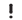 rada savjetujte se sa odgovornim statičarom, arhitektima ili ovlaštenim rukovodstvom gradilišta.     TÄHELEPANU Kõik ohutusnõuded ja juhised tu- leb läbi lugeda. Ohutusnõuete ja ju-Održavanje i servisiranjeOdržavanje i čišćenje Prije svih radova na električnom alatu izvucite mrežni utikač iz utičnice. Električni alat i otvore za hlađenje održavajte čistim ka- ko bi se moglo dobro i sigurno raditi.Ako je potrebna zamjena priključnog kabela, tada je treba pro- vesti u Bosch servisu ili u ovlaštenom servisu za Bosch elek- trične alate, kako bi se izbjeglo ugrožavanje sigurnosti.histe eiramise tagajärjeks võib olla elektrilöök, tulekahju ja/või rasked vigastused.Hoidke kõik ohutusnõuded ja juhised edasiseks kasutami- seks hoolikalt alles.Allpool kasutatud mõiste „Elektriline tööriist“ käib võrgutoite- ga (toitejuhtmega) elektriliste tööriistade ja akutoitega (ilma toitejuhtmeta) elektriliste tööriistade kohta.Ohutusnõuded tööpiirkonnas Töökoht peab olema puhas ja hästi valgustatud. Tööko- has valitsev segadus ja hämarus võib põhjustada õnnetusi. Ärge kasutage elektrilist tööriista plahvatusohtlikus keskkonnas, kus leidub tuleohtlikke vedelikke, gaase või tolmu. Elektrilistest tööriistadest lööb sädemeid, mis võivad tolmu või aurud süüdata.    188 | Eesti	 Elektrilise tööriista kasutamise ajal hoidke lapsed ja teised isikud töökohast eema. Kui Teie tähelepanu kõr- vale juhitakse, võib seade Teie kontrolli alt väljuda.Elektriohutus Elektrilise tööriista pistik peab pistikupessa sobima. Pistiku kallal ei tohi teha mingeid muudatusi. Ärge ka- sutage kaitsemaandusega elektriliste tööriistade pu- hul adapterpistikuid. Muutmata pistikud ja sobivad pisti- kupesad vähendavad elektrilöögi saamise riski. Vältige kehakontakti maandatud pindadega, nagu to- rud, radiaatorid, pliidid ja külmikud. Kui Teie keha on maandatud, on elektrilöögi oht suurem. Hoidke seadet vihma ja niiskuse eest. Kui elektrilisse tööriista on sattunud vett, on elektrilöögi oht suurem. Ärge kasutage toitejuhet otstarvetel, milleks see ei ole ette nähtud, näiteks elektrilise tööriista kandmiseks, ülesriputamiseks või pistiku pistikupesast väljatõmba- miseks. Hoidke toitejuhet kuumuse, õli, teravate ser- vade ja seadme liikuvate osade eest. Kahjustatud või keerduläinud toitejuhtmed suurendavad elektrilöögi ohtu. Kui töötate elektrilise tööriistaga vabas õhus, kasutage ainult selliseid pikendusjuhtmeid, mida on lubatud ka- sutada ka välistingimustes. Välistingimustes kasuta- miseks sobiva pikendusjuhtme kasutamine vähendab elektrilöögi ohtu. Kui elektrilise tööriista kasutamine niiskes keskkon- nas on vältimatu, kasutage rikkevoolukaitselülitit. Rikkevoolukaitselüliti kasutamine vähendab elektrilöögi ohtu.Inimeste turvalisus Olge tähelepanelik, jälgige, mida Te teete, ning toimige elektrilise tööriistaga töötades kaalutletult. Ärge kasu- tage elektrilist tööriista, kui olete väsinud või uimasti- te, alkoholi või ravimite mõju all. Hetkeline tähelepane- matus seadme kasutamisel võib põhjustada tõsiseid vigas- tusi. Kandke isikukaitsevahendeid ja alati kaitseprille. Isiku- kaitsevahendite, näiteks tolmumaski, libisemiskindlate turvajalatsite, kaitsekiivri või kuulmiskaitsevahendite kandmine – sõltuvalt elektrilise tööriista tüübist ja kasutusalast – vähendab vigastuste ohtu. Vältige seadme tahtmatut käivitamist. Enne pistiku ühendamist pistikupessa, aku ühendamist seadme kül- ge, seadme ülestõstmist ja kandmist veenduge, et elektriline tööriist on välja lülitatud. Kui hoiate elektrili- se tööriista kandmisel sõrme lülitil või ühendate voo- luvõrku sisselülitatud seadme, võivad tagajärjeks olla õn- netused. Enne elektrilise tööriista sisselülitamist eemaldage selle küljest reguleerimis- ja mutrivõtmed. Seadme pöörleva osa küljes olev reguleerimis- või mutrivõti võib põhjustada vigastusi. Vältige ebatavalist kehaasendit. Võtke stabiilne töö- asend ja hoidke kogu aeg tasakaalu. Nii saate elektrilist tööriista ootamatutes olukordades paremini kontrollida. Kandke sobivat rõivastust. Ärge kandke laiu riideid ega ehteid. Hoidke juuksed, rõivad ja kindad seadme liiku- vatest osadest eemal. Lotendavad riided, ehted või pikad juuksed võivad sattuda seadme liikuvate osade vahele. Kui on võimalik paigaldada tolmueemaldus- ja tolmukogumisseadiseid, veenduge, et need on sead- mega ühendatud ja et neid kasutatakse õigesti. Tolmu- eemaldusseadise kasutamine vähendab tolmust põhjusta- tud ohte.Elektriliste tööriistade hoolikas käsitsemine ja kasutamine Ärge koormake seadet üle. Kasutage töö tegemiseks selleks ettenähtud elektrilist tööriista. Sobiva elektrili- se tööriistaga töötate ettenähtud jõudluspiirides efektiivsemalt ja ohutumalt. Ärge kasutage elektrilist tööriista, mille lüliti on rikkis. Elektriline tööriist, mida ei ole enam võimalik lülitist sisse ja välja lülitada, on ohtlik ning tuleb parandada. Tõmmake pistik pistikupesast välja ja/või eemaldage seadmest aku enne seadme reguleerimist, tarvikute vahetamist ja seadme ärapanekut. See ettevaatus- abinõu väldib elektrilise tööriista soovimatut käivitamist. Kasutusvälisel ajal hoidke elektrilisi tööriistu lastele kättesaamatus kohas. Ärge laske seadet kasutada isi- kutel, kes seadet ei tunne või pole siintoodud juhiseid lugenud. Asjatundmatute isikute käes on elektrilised töö- riistad ohtlikud. Hoolitsege seadme eest korralikult. Kontrollige, kas seadme liikuvad osad töötavad veatult ega kiildu kiini. Veenduge, et seadme detailid ei ole murdunud või kah- justatud määral, mis mõjutab seadme töökindlust. Las- ke kahjustatud detailid enne seadme kasutamist parandada. Paljude õnnetuste põhjuseks on halvasti hool- datud elektrilised tööriistad. Hoidke lõiketarvikud teravad ja puhtad. Hoolikalt hool- datud, teravate lõikeservadega lõiketarvikud kiilduvad harvemini kinni ja neid on lihtsam juhtida. Kasutage elektrilist tööriista, lisavarustust, tarvikuid jne vastavalt siintoodud juhistele ning nii, nagu konk- reetse seadmetüübi jaoks ette nähtud. Arvestage see- juures töötingimuste ja teostatava töö iseloomuga.Elektriliste tööriistade nõuetevastane kasutamine võib põhjustada ohtlikke olukordi.Teenindus Laske elektrilist tööriista parandada ainult kvalifitsee- ritud spetsialistidel, kes kasutavad originaalvaruosi. Nii tagate püsivalt seadme ohutu töö.Ohutusnõuded ketaslõikurite kasutamisel Elektrilise tööriista juurde kuuluv kettakaitse tuleb tu- gevasti kinnitada ja välja reguleerida nii, et tagatud on maksimaalne turvalisus, mis tähendab, et kettakaitse peab katma suuremat osa lihvkettast. Hoidke ennast ja läheduses viibivaid isikuid väljaspool pöörleva lihvket- ta tasandit. Kettakaitse kaitseb kasutajat toorikust eraldu- vate tükkide ja juhusliku kokkupuute eest lihvkettaga. 	Eesti | 189  Kasutage seadmes üksnes teemantlõikekettaid. Asja- olu, et tarvikut on võimalik seadme külge kinnitada, ei taga veel ohutut kasutamist. Kasutatava tarviku lubatud pöörlemiskiirus peab ole- ma vähemalt sama suur nagu elektrilise tööriista mak- simaalne pöörete arv. Lubatud kiirusest kiiremini pöörlev tarvik võib puruneda ning selle tükid võivad laiali paiskuda. Lõikekettaid tohib kasutada üksnes ettenähtud otstar- bel. Näiteks ei tohi lõikeketta külgpinda kunagi kasuta- da lihvimiseks. Lõikekettad on ette nähtud lõikamiseks ketta servaga. Külgsuunas rakendatava jõu toimel võivad need kettad puruneda. Kasutage valitud lihvketta jaoks sobiva suurusega ja kahjustusteta flantse. Sobivad flantsid kaitsevad lihvke- tast ja vähendavad lihvketta purunemise ohtu. Tarviku välisläbimõõt ja paksus peavad vastama elekt- rilise tööriista mõõtmetele. Valede mõõtmetega tarvi- kuid ei kata kaitsekate piisaval määral, mistõttu võivad need kontrolli alt väljuda. Lihvkettad ja flantsid peavad seadme spindliga täpselt sobima. Tarvikud, mille läbimõõt ei vasta elektrilise töö- riista spindli läbimõõdule, pöörlevad ebaühtlaselt, vibree- rivad tugevasti ja võivad põhjustada kontrolli kaotuse töö- riista üle. Ärge kasutage kahjustatud lihvkettaid. Iga kord enne kasutamist kontrollige lihvkettaid pragude ja mõrade suhtes. Kui seade või lihvketas kukub maha, veenduge, et see ei ole kahjustatud ning vajaduse korral võtke ka- sutusele veatu lihvketas. Pärast lihvketta kontrollimist ja paigaldamist laske seadmel töötada ühe minuti jook- sul maksimaalsetel tühikäigupööretel. Seejuures veen- duge, et nii Teie ise kui ka läheduses viibivad inimesed ei paikne pöörleva lihvkettaga ühel tasandil. Kahjusta- tud lihvkettad murduvad tavaliselt selle katseaja jooksul. Kandke isikukaitsevahendeid. Kasutage vastavalt ka- sutusotstarbele näomaski, silmakaitset või kaitsepril- le. Vajaduse korral kandke tolmukaitsemaski, kuulmis- kaitsevahendeid, kaitsekindaid või kaitsepõlle, mis kaitseb Teid lihvimisel eralduvate väikeste osakeste eest. Silmad peavad olema kaitstud seadme kasutamisel eralduvate võõrkehade eest. Tolmu- või hingamisteede kaitsemaskid peavad filtreerima kasutamisel tekkiva tol- mu. Pikaajaline vali müra võib kahjustada kuulmist. Veenduge, et teised inimesed on tööpiirkonnast ohu- tus kauguses. Igaüks, kes tööpiirkonda siseneb, peab kandma isikukaitsevahendeid. Tooriku või tarviku mur- dunud tükid võivad eemale paiskuda ja põhjustada vigastu- si ka väljaspool otsest tööpiirkonda. Kui teostate töid, mille puhul tarvik võib tagada varja- tudelektrijuhtmeidvõiseadmeenda toitejuhet, hoidke seadet ainult isoleeritud käepidemetest. Kontakt pinge all oleva elektrijuhtmega võib pingestada seadme metall- osad ja põhjustada elektrilöögi. Hoidke toitejuhe pöörlevatest tarvikutest eemal. Kont- rolli kaotusel seadme üle tekib toitejuhtme läbilõikamise või kaasahaaramise oht ning Teie käsi võib pöörleva tarvi- kuga kokku puutuda. Ärge pange seadet käest enne, kui seadme spindel on täielikult seiskunud. Pöörlev tarvik võib aluspinnaga kok- ku puutuda, mille tagajärjeks võib olla kontrolli kaotus seadme üle. Seadme transportimise ajal ärge laske seadmel tööta- da. Teie rõivad võivad pöörleva tarvikuga juhuslikult kokku puutuda ning tarvik võib tungida Teie kehasse. Puhastage regulaarselt seadme ventilatsiooniavasid. Mootori ventilaator tõmbab tolmu korpusesse, kuhjuv me- tallitolm võib põhjustada elektrilisi ohte. Ärge kasutage seadet kergestisüttivate materjalide lä- heduses. Sädemete tõttu võivad need materjalid süttida.Tagasilöök ja asjaomased ohutusnõuded Tagasilöök on kinnikiilduva või blokeeruva lihvketta äkiline reaktsioon. Kinnikiildumine või blokeerumine põhjustab pöörleva lõikeketta äkilise seiskumise. Selle toimel liigub kontrolli alt väljunud seade tarviku pöörlemissuunale vas- tupidises suunas.Kui nt lihvketas kinni kiildub, võib lihvketta serv toorikusse kinni jääda, mistõttu ketas murdub ja põhjustab tagasilöö- gi. Lihvketas liigub siis sõltuvalt pöörlemissuunast kas seadme kasutaja poole või kasutajast eemale Seejuures võivad lihvkettad ka puruneda.Tagasilöök on seadme vale või puuduliku käsitsuse taga- järg. Seda saab järgnevalt kirjeldatud sobivate ettevaatus- abinõude rakendamisega ära hoida. Hoidke seadet tugevasti kinni ja viige oma keha ja käed asendisse, milles saate tagasilöögijõududele vastu as- tuda. Suurima kontrolli saavutamiseks tagasilöögijõu- dude või reaktsioonimomentide üle kasutage alati lisa- käepidet, kui see on olemas. Seadme kasutaja suudab sobivaid ettevaatusabinõusid rakendades tagasilöögi- ja reaktsioonijõudusid kontrollida. Ärge viige oma kätt kunagi pöörlevate tarvikute lähe- dusse. Tagasilöögi puhul võib tarvik liikuda üle Teie käe. Vältige pöörleva lõikeketta ette ja taha jäävat piirkon- da. Tagasilöögi mõjul liigub seade lihvketta pöörlemissuu- nale vastupidises suunas. Eriti ettevaatlikult töötage nurkade, teravate servade jmt piirkonnas. Hoidke ära tarvikute tagasipõrkumine toorikult ja kinnikiildumine. Pöörlev tarvik kaldub nurka- des, teravates servades ja tagasipõrkumise korral kinni kiilduma. See põhjustab kontrolli kaotuse seadme üle või tagasilöögi. Ärge kasutage kett- ja hammastatud saeketast ega se- gmentidega teemantketast, milles on üle 10 mm laiu- sed vahed. Sellised tarvikud põhjustavad tihti tagasilöögi ja kontrolli kaotuse seadme üle. Vältige lõikeketta kinnikiildumist või liiga suurt raken- datavat survet. Ärge tehke liiga sügavaid lõikeid. Lõike- ketta ülekoormamine suurendab selle koormust ja kaldu- vust kinnikiildumisele ning sellega tagasilöögi või lihvketta purunemise ohtu.    190 | Eesti	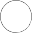  Kui lõikeketas kinni kiildub või kui Te töö katkestate, lülitage seade välja ja hoidke seda paigal, kuni ketas on täielikult seiskunud. Ärge kunagi püüdke veel pöörle- vat lõikeketast lõikejoonest välja tõmmata, vastasel korral võib tekkida tagasilöök. Tehke kindlaks kinnikiil- dumise põhjus ja kõrvaldage see. Ärge lülitage seadet sisse seni, kuni see on veel toori- kus. Laske lõikekettal kõigepealt saavutada maksi- maalpöörded, enne kui lõiget ettevaatlikult jätkate. Vastasel korral võib ketas kinni kiilduda, toorikust välja hü- pata või tagasilöögi põhjustada. Toestage plaadid või suured toorikud, et vähendada kinnikiildunud lõikekettast tingitud tagasilöögi ohtu. Suured toorikud võivad omaenda kaalu tõttu läbi paindu- da. Toorik peab olema toestatud mõlemalt poolt, nii lõike- joone lähedalt kui ka servast. Olge eriti ettevaatlikult uputuslõigete tegemisel sein- tesse või teistesse varjatud objektidesse. Uputatav lõi- keketas võib gaasi- või veetorude, elektrijuhtmete või teis- te objektide tabamisel põhjustada tagasilöögi.Täiendavad ohutusnõudedKandke kaitseprille.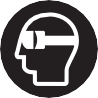  Kinnitage toorik pitskruvi või mõne muu kinnitusva- hendi abil stabiilse aluse külge. Kui hoiate toorikut vaid käega või surute seda vastu oma keha, jääb toorik liiku- vaks, mistõttu võite kaotada selle üle kontrolli. Kasutage kuulmiskaitsevahendeid, kaitseprille, tolmu- kaitsemaski ja kindaid. Kandke tolmukaitsemaskina osakesi filteerivat poolmaski, mis kuulub klassi FFP 2 või kõrgemasse klassi. Varjatult paiknevate elektrijuhtmete, gaasi- või veeto- rude avastamiseks kasutage sobivaid otsimisseadmeid või pöörduge kohaliku elektri-, gaasi- või veevarustus- firma poole. Kokkupuutel elektrijuhtmetega tekib tulekah- ju- ja elektrilöögioht. Gaasitorustiku vigastamisel tekib plahvatusoht. Veetorustiku vigastamine põhjustab mate- riaalse kahju ja võib tekitada elektrilöögi. Hoidke elektrilist tööriista töötades mõlema käega ja säilitage stabiilne asend. Elektriline tööriist püsib kahe käega hoides kindlamini käes. Kinnitage töödeldav toorik. Kinnitusseadmete või kruus- tangidega kinnitatud toorik püsib kindlamalt kui käega hoi- des. Ühendage elektriline tööriist nõuetekohaselt maanda- tud vooluvõrku. Pistikupesa ja pikendusjuhe peavad ole- ma varustatud töökorras kaitsejuhiga. Iga kord enne kasutamist kontrollige, kas rikkevoolu- kaitselüliti (PRCD) töötab veatult. Kahjustada saanud rikkevoolukaitselüliti (PRCD) laske parandada või väl- ja vahetada Boschi hooldekeskuses.Seadme ja selle funktsioonide kirjeldusKõik ohutusnõuded ja juhised tuleb läbi lu- geda. Ohutusnõuete ja juhiste eiramise taga- järjeks võib olla elektrilöök, tulekahju ja/või rasked vigastused.Avage kokkuvolditud lehekülg, millel on toodud joonised seadme kohta, ja jätke see kasutusjuhendi lugemise ajaks lah- ti.Nõuetekohane kasutamineElektriline tööriist on ette nähtud peamiselt mineraalsete ma- terjalide, nagu marmor, horisontaalsuunaliseks kuiv- ja märg- lõikamiseks, kusjuures alustald peab kindlalt toetuma töödel- davale materjalile ja kettakaitse peab olema külge pandud. Elektriline tööriist ei ole ette nähtud puidu, plasti või metalli lõikamiseks.Seadme osadSeadme osade numeratsiooni aluseks on jooniste leheküljel toodud numbrid.Lüliti (sisse/välja) lukustusnuppLüliti (sisse/välja)Lõikesügavuse skaalaTiibkruvi lõikesügavuse valikuksVoolikunippelKettakaitseLõikemärk 0 °AlusplaatTiibkruvi kaldenurga seadistamiseksKaldenurga skaalaTiibkruvi paralleelrakise kinnitamiseksVentilatsiooniavadSpindlilukustusRikkevoolukaitselülitiNäit rikkevoolukaitselülitilKäepide (isoleeritud haardepind)SpindelAlusseibTeemantlõikeketas*KinnitusseibKinnituskruviSisekuuskantvõtiÜhendusvoolikÜhendusvooliku liitmikVeesulgemiskraanParalleelrakis**Kinnituskruvide komplekt** Tarnekomplekt ei sisalda kõiki kasutusjuhendis olevatel joonistel kujutatud või kasutusjuhendis nimetatud lisatarvikuid. Lisatarvi- kute täieliku loetelu leiate meie lisatarvikute kataloogist.** standardne (ei sisaldu tarnekomplektis) 	Eesti | 191 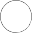 Tehnilised andmedRakendage tööriista kasutaja kaitsmiseks vibratsiooni mõju eest täiendavaid kaitsemeetmeid, näiteks: hooldage tööriistu ja tarvikuid piisavalt, hoidke käed soojas, tagage sujuv töökor- raldus.Vastavus normidele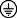 Kinnitame ainuvastutajana, et punktis „Tehnilised andmed“ kirjeldatud toode on vastavuses direktiivides 2011/65/EL, kuni 19. aprillini 2016 kehtiva direktiivi 2004/108/EÜ, ala- tes 20. aprillist 2016 kehtiva direktiivi 2014/30/EL, 2006/42/EÜ ja viidatud direktiivide muudetud redaktsiooni- des sätestatud asjakohaste nõuetega ning järgmiste standar- ditega: EN 60745-1, EN 60745-2-22.Tehniline toimik (2006/42/EÜ) saadaval: Robert Bosch GmbH, PT/ETM970764 Leinfelden-Echterdingen, GERMANYHenk BeckerExecutive Vice President EngineeringHelmut HeinzelmannHead of Product Certification PT/ETM9Sisselülitamine tekitab lühiajaliselt pinge kõikumist. Ebasoodsate võr- gutingimuste korral võib tekkida häireid teiste seadmete töös. Häireid ei teki, kui vooluvõrgu näivtakistus on väiksem kui 0,36 oomi.Andmed kehtivad nimipingel [U] 230 V. Teistsuguste pingete ja kasu- tusriigis spetsiifiliste mudelite puhul võivad toodud andmed varieeruda.Andmed müra/vibratsiooni kohtaMüratase määratud kooskõlas standardiga EN 60745-2-22.Seadme A-karakteristikuga mõõdetud müratase on üldjuhul: helirõhu tase 95 dB(A); müravõimsuse tase 106 dB(A). Mõõ- temääramatus K= 3 dB.Kasutage kuulmiskaitsevahendeid!Vibratsioonitase ah (kolme telje vektorsumma) ja mõõtemääramatus K, kindlaks tehtud kooskõlas standardiga EN 60745-2-22:ah=4,0 m/s2, K= 1,5 m/s2.Käesolevas juhendis esitatud vibratsioonitase on mõõdetud standardi EN 60745 kohase mõõtemeetodi järgi ja seda saab kasutada elektriliste tööriistade omavaheliseks võrdlemi- seks. See sobib ka vibratsiooni esialgseks hindamiseks.Toodud vibratsioonitase on tüüpiline elektrilise tööriista kasu- tamisel ettenähtud töödeks. Kui elektrilist tööriista kasutatak- se muudeks töödeks, kui kasutatakse teisi tarvikuid või kui tööriista hooldus pole piisav, võib vibratsioonitase olla siiski teistsugune. Sellest tingituna võib vibratsioon olla tööperioo- dil tervikuna tunduvalt suurem.Vibratsiooni täpseks hindamiseks tuleb arvesse võtta ka ae- ga, mil seade oli välja lülitatud või küll sisse lülitatud, kuid te- gelikult tööle rakendamata. Sellest tingituna võib vibratsioon olla tööperioodil tervikuna tunduvalt väiksem.Robert Bosch GmbH, Power Tools Division 70764 Leinfelden-Echterdingen, GERMANYLeinfelden, 02.02.2015Montaaž Enne mistahes tööde teostamist elektrilise tööriista kallal tõmmake pistik pistikupesast välja.Tolmueemaldusseadis Pliisisaldusega värvide, teatud puiduliikide, mineraalide ja metalli tolm võib kahjustada tervist. Tolmuga kokkupuude ja tolmu sissehingamine võib põhjustada seadme kasutajal või läheduses viibivatel inimestel allergilisi reaktsioone ja/või hingamisteede haigusi.Teatud tolm, näiteks tamme- ja pöögitolm, on vähkitekita- va toimega, iseäranis kombinatsioonis puidutöötlemisel kasutatavate lisaainetega (kromaadid, puidukaitsevahen- did). Asbesti sisaldavat materjali tohivad töödelda üksnes vastava ala asjatundjad.Soovitav on kasutada hingamisteede kaitsemaski filtri- ga P2.Pidage kinni töödeldavate materjalide suhtes Teie riigis kehti- vatest eeskirjadest. Vältige tolmu kogunemist töökohta. Tolm võib kergesti süttida.Teemantlõikeketta paigaldamine/vahetamine (vt joonist A) Teemantlõikeketaste paigaldamisel ja vahetamisel on soovitatav kanda kaitsekindaid. Teemantlõikekettad lähevad töötamisel väga kuu- maks, ärge puudutage neid enne jahtumist. Kasutage alati sobiva suurusega ja sobiva siseavaläbi- mõõduga teemantlõikeketast, mis vastab tehnilistes andmetes toodud näitajatele.    192 | Eesti	 Kasutage üksnes segmentideta teemantlõikekettaid. Segmenteeritud teemantlõikekettaid tohib kasutada üksnes negatiivsete lõikenurkade puhul ja segmentide vahe võib olla maksimaalselt 10 mm.Teemantlõikeketta paigaldaminePuhastage teemantlõikeketas 19 ja kõik külgemonteerita- vad detailid.Asetage alusseib 18 spindlile 17.Asetage teemantlõikeketas 19 alusseib 18. Teemantlõike- kettal 19 oleva noole suund ja kettakaitsel 6 oleva noole suund peavad ühtima.Asetage peale kinnitusseib 20 ja keerake sisse kinnituskru- vi 21.Vajutage spindlilukustusnupule 13 ja hoidke seda sees.Keerake sisekuuskantvõtmega kinni 22 kinnituskruvi 21(pöördemoment 3 – 5 Nm).Teemantlõikeketta mahavõtmineVajutage spindlilukustusnupule 13 ja hoidke seda sees.Eemaldage sisekuuskantvõtmega 22 kinnituskruvi 21.Võtke kinnitusseib 20 ja teemantlõikeketas 19 spindlilt 17maha.Voolikukomplekti kinnitamine (vt jooniseid B–C) Märglõike tegemisel kasutage jahutusvedelikuna alati ainult vett.Kinnitage voolikukomplekt selleks ette nähtud kruvi ja vedrur- õngaga elektrilise tööriista külge.Keerake voolikuliitmik 24 veekraani või veemahuti liitmiku külge. Õige veesurve saavutamiseks peab veemahuti olema elektrilise tööriista tööpinnast vähemalt 80 cm kõrgemal.Ühendage ühendusvoolik 23 voolikunipliga 5. Kinnituse kont- rollimiseks tõmmake ühendusvoolikust.Reguleerige väljuvat veekogust veesulgemiskraanist 25 enne elektrilise tööriista töölerakendamist.Lubatud maksimaalne veesurve on 0,12 MPa.KasutusKasutusviisid Enne mistahes tööde teostamist elektrilise tööriista kallal tõmmake pistik pistikupesast välja.Lõikesügavuse reguleerimine (vt joonist D) Lõikesügavust tohib reguleerida vaid siis, kui seade on välja lülitatud.Reguleerige välja tooriku paksusele vastav lõikesügavus. Pari- ma tulemuse tagamiseks peab teemantlõikeketas ulatuma materjalist ca 2 mm ulatuses välja.Keerake lahti tiibkruvi 4. Selleks et lõikesügavust vähendada, tõmmake elektrilist tööriista alusplaadilt 8 kõrgemale, lõike- sügavuse suurendamiseks suruge elektrilist tööriista alustalla 8 suunas. Reguleerige lõikesügavuse skaalal 3 välja soovitud mõõt. Keerake tiibkruvi 4 uuesti kinni.Lõikenurga reguleerimine (vt joonist E)Keerake lahti tiibkruvi 8. Keerake elektrilist tööriista külgsuu- nas seni, kuni soovitud lõikenurk on skaalal 10 välja reguleeri- tud. Keerake tiibkruvi 8 uuesti kinni.Märkus: Kaldlõigete puhul on tegelik lõikesügavus väiksem kui lõikesügavuse skaalal 3 näidatud väärtus.Lõikemärk 0° (vt joonist F)Lõikemärk 0° (7) näitab teemantlõikeketta asendit täisnurga all saagimisel.Seadme kasutuselevõtt Pöörake tähelepanu võrgupingele! Võrgupinge peab ühtima tööriista andmesildil märgitud pingega. And- mesildil toodud 230 V seadmeid võib kasutada ka 220 V võrgupinge korral.RikkevoolukaitselülitiIga kord enne tööriista töölerakendamist kontrollige, kas rik- kevoolukaitselüliti on töökorras!Lülitage seade välja.Ühendage võrgupistik pistikupessa ja vajutage nupule RE- SET rikkevoolukaitselülitil 14 seni, kuni näit 15 süttib pu- nase tulega.Vajutage nupule TEST rikkevoolukaitselülitil 14 seni, kuni näit 15 kustub. Kui näit 15 ei kustu, on rikkevoolukaitselü- liti defektne ja tuleb parandada. Ärge rakendage elektrilist tööriista mingil juhul tööle!Pärast näidu 15 kustumist vajutage uuesti nupule RESET.Lülitage seade sisse.Sisse-/väljalülitusSeadme kasutuselevõtuks vajutage lüliti (sisse/välja) 2 alla ja hoidke seda all.Selleks, et lukustada allavajutatud lülitit (sisse/välja) 2, vaju- tage lukustusnupule 1.Selleks, et seadet välja lülitada, vabastage lüliti (sisse/välja) 2 või juhul, kui see on lukustusnupuga 1 lukustatud, vajutage korraks lülitile (sisse/välja) 2 ja vabastage see siis. Enne kasutuselevõttu vaadake teemantlõikeketas üle. Teemantlõikeketas peab olema laitmatult paigaldatud ja saama vabalt pöörelda. Laske teemantlõikekettal töötada prooviks vähemalt 1 minuti jooksul tühikäigul. Ärge kasutage vigastatud ja vibreeruvaid teemantlõi- kekettaid. Kahjustatud teemantlõikekettad võivad puru- neda ja põhjustada vigastusi. Lüliti (sisse/välja) 2 kaitsekumm ei tohi vigastada saa- da. Kaitsekumm kaitseb lülitit (sisse/välja) 2 sissetungiva vee ja tolmu eest.Energia säästmiseks lülitage elektriline tööriist sisse vaid siis, kui seda kasutate.Tööjuhised Enne mistahes tööde teostamist elektrilise tööriista kallal tõmmake pistik pistikupesast välja. Ärge rakendage seadmele nii suurt koormust, et see seiskub. 	Latviešu | 193  Tarviku jahutamiseks laske seadmel pärast koormuse all töötamist töötada veel mõned minutid tühikäigul. Kui kõvade materjalide, nt betooni lõikamisel on lõike- sügavus suurem kui 20 mm, tehke lõige mitmes jaos, et vältida mootorile ülekoormuse avaldamist. Kui tooriku omakaal ei taga kindlat paigalpüsimist, ka- sutage tooriku kinnitamiseks kinnitusvahendeid. Teemantlõikekettad lähevad töötamisel väga kuu- maks, ärge puudutage neid enne jahtumist.Kaitske lõikeketast löökide, kukkumistejamäärdeainete eest. Ärge avaldage lõikekettale külgsuunalist survet.Ärge suruge järelpöörlevaid teemantlõikekettaid teineteise vastu, et neid pidurdada.Eriti kõvade materjalide, näiteks suure ränisisaldusega betoo- ni, lõikamisel võib esineda teemantlõikeketta ülekuumene- mist ja seeläbi kahjustumist. Sellest annab märku koos ketta- ga pöörlev nn „sädemete vöö“.Sellisel juhul katkestage lõikamine ja jahutage ketast veidi ae- ga tühikäigupööretel.Märgatavalt vähenenud lõikejõudlus ja nn „sädemete vöö“ ketta ümber annavad märku sellest, et teemantketas on muu- tunud nüriks. Tehes mõne lühikese lõike abrasiivses materja- lis (nt silikaattellises), saate ketta jälle teravaks.Lõike suund (vt joonist G)Ettenihke suund peab olema alati pöörlemissuunale vastupi- dine. Vastasel korral tekib oht, et seade hüppab iseenesest lõikejoonest välja.Paralleelrakis (vt joonist H)Paralleelrakis 26 võimaldab teha täpseid lõikeid piki tooriku serva ja ühesuguste mõõtmetega ribade lõikamist.Keerake lahti tiibkruvi 11 ja lükake paralleelrakise 26 skaala läbi juhiku, mis on alusplaadis 8. Reguleerige soovitud lõike- laius välja skaalal oleva vastava lõikemärgi 7 järgi, vt punkti„Lõikemärk 0°“. Keerake tiibkruvi 11 uuesti kinni.Lisajuhik (vt joonist I)Kinnituskruvide komplektiga 27 saab tooriku külge kinnitada lisajuhiku. Juhtige elektrilist tööriista piki lisajuhikut.Staatikaalased juhisedSoonte lõikamisel kandvatesse seintesse tuleb juhinduda standardi DIN 1053 1. osast või vastava riigi seadustest. Neid eeskirju tuleb tingimata järgida. Enne töö alustamist pi- dage nõu pädeva staatikaspetsialisti, arhitekti või töödejuha- tajaga.Hooldus ja teenindusHooldus ja puhastus Enne mistahes tööde teostamist elektrilise tööriista kallal tõmmake pistik pistikupesast välja. Seadme laitmatu ja ohutu töö tagamiseks hoidke seade ja selle ventilatsiooniavad puhtad.Tööohutuse tagamiseks tuleb toitejuhe lasta vajaduse korral vahetada Boschi elektriliste tööriistade volitatud parandus- töökojas.Klienditeenindus ja müügijärgne nõustamineKlienditeeninduses vastatakse toote paranduse ja hoolduse ning varuosade kohta esitatud küsimustele. Joonised ja teabe varuosade kohta leiate ka veebisaidilt:www.bosch-pt.comBoschi nõustajad osutavad Teile toodete ja tarvikute küsimus- tes meeleldi abi.Järelepärimiste esitamisel ja tagavaraosade tellimisel näida- ke kindlasti ära seadme andmesildil olev 10-kohaline toote- number.Eesti VabariikMercantile Group ASBoschi elektriliste käsitööriistade remont ja hooldus Pärnu mnt. 54976401 Saue vald, Laagri Tel.: 6549 568Faks: 679 1129Kasutuskõlbmatuks muutunud seadmete käitlusElektriseadmed, lisatarvikud ja pakendid tuleks keskkonna- säästlikult ringlusse võtta.Ärge visake kasutusressursi ammendanud elektrilisi tööriistu olmejäätmete hulka!Üksnes EL liikmesriikidele:Vastavalt Euroopa Parlamendi ja nõukogu direktiivile 2012/19/EL elektri- ja elektroo- nikaseadmete jäätmete kohta ning direktiivi kohaldamisele liikmesriikides tuleb kasutus- kõlbmatuks muutunud elektrilised tööriistad eraldi kokku koguda ja keskkonnasäästlikult korduskasutada või ringlusse võtta.Tootja jätab endale õiguse muudatuste tegemiseks.LatviešuDrošības noteikumiVispārējie drošības noteikumi darbam ar elektroinstrumentiemUzmanīgi izlasiet visus drošības noteikumus. Šeit sniegto drošības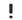 noteikumu un norādījumu neievērošana var izraisīt aizdegša- nos un būt par cēloni elektriskajam triecienam vai nopietnam savainojumam.Pēc izlasīšanas uzglabājiet šos noteikumus turpmākai iz- mantošanai.Turpmākajā izklāstā lietotais apzīmējums „elektroinstru- ments“ attiecas gan uz tīkla elektroinstrumentiem (ar elektro- kabeli), gan arī uz akumulatora elektroinstrumentiem (bez elektrokabeļa).    194 | Latviešu	Drošība darba vietā Sekojiet, lai darba vieta būtu tīra un sakārtota. Nekārtī- gā darba vietā un sliktā apgaismojumā var viegli notikt ne- laimes gadījums. Nelietojiet elektroinstrumentu eksplozīvu vai uguns- nedrošu vielu tuvumā un vietās ar paaugstinātu gāzes vai putekļu saturu gaisā. Darba laikā elektroinstruments nedaudz dzirksteļo, un tas var izsaukt viegli degošu putekļu vai tvaiku aizdegšanos. Lietojot elektroinstrumentu, neļaujiet nepiederošām personām un jo īpaši bērniem tuvoties darba vietai. Ci- tu personu klātbūtne var novērst uzmanību, kā rezultātā jūs varat zaudēt kontroli pār elektroinstrumentu.Elektrodrošība Elektroinstrumenta kontaktdakšai jābūt piemērotai elektrotīkla kontaktligzdai. Kontaktdakšas konstrukci- ju nedrīkst nekādā veidā mainīt. Nelietojiet kontakt- dakšas salāgotājus, ja elektroinstruments caur kabeli tiek savienots ar aizsargzemējuma ķēdi. Neizmainītas konstrukcijas kontaktdakša, kas piemērota kontaktligzdai, ļauj samazināt elektriskā trieciena saņemšanas risku. Darba laikā nepieskarieties sazemētiem priekšme- tiem, piemēram, caurulēm, radiatoriem, plītīm vai le- dusskapjiem. Pieskaroties sazemētām virsmām, pieaug risks saņemt elektrisko triecienu. Nelietojiet elektroinstrumentu lietus laikā, neturiet to mitrumā. Mitrumam iekļūstot elektroinstrumentā, pieaug risks saņemt elektrisko triecienu. Nenesiet un nepiekariet elektroinstrumentu aiz elek- trokabeļa. Neraujiet aiz kabeļa, ja vēlaties atvienot ins- trumentu no elektrotīkla kontaktligzdas. Sargājiet elektrokabeli no karstuma, eļļas, asām šķautnēm un elektroinstrumenta kustīgajām daļām. Bojāts vai sa- mezglojies elektrokabelis var būt par cēloni elektriskajam triecienam. Darbinot elektroinstrumentu ārpus telpām, iz- mantojiet tā pievienošanai vienīgi tādus paga- rinātājkabeļus, kuru lietošana ārpus telpām ir atļauta. Lietojot elektrokabeli, kas piemērots darbam ārpus tel- pām, samazinās risks saņemt elektrisko triecienu. Ja elektroinstrumentu tomēr nepieciešams lietot vie- tās ar paaugstinātu mitrumu, izmantojiet tā pievieno- šanai noplūdes strāvas aizsargreleju. Lietojot noplūdes strāvas aizsargreleju, samazinās risks saņemt elektrisko triecienu.Personiskā drošība Darba laikā saglabājiet paškontroli un rīkojieties sa- skaņā ar veselo saprātu. Pārtrauciet darbu, ja jūtaties noguris vai atrodaties alkohola, narkotiku vai medi- kamentu izraisītā reibumā. Strādājot ar elektroinstru- mentu, pat viens neuzmanības mirklis var būt par cēloni nopietnam savainojumam. Izmantojiet individuālos darba aizsardzības līdzekļus. Darba laikā nēsājiet aizsargbrilles. Individuālo darba aizsardzības līdzekļu (putekļu maskas, neslīdošu apavu un aizsargķiveres vai ausu aizsargu) pielietošana atbilstoši elektroinstrumenta tipam un veicamā darba raksturam ļauj izvairīties no savainojumiem. Nepieļaujiet elektroinstrumenta patvaļīgu ieslēgša- nos. Pirms elektroinstrumenta pievienošanas elektro- tīklam, akumulatora ievietošanas vai izņemšanas, kā arī pirms elektroinstrumenta pārnešanas pārliecinie- ties, ka tas ir izslēgts. Pārnesot elektroinstrumentu, ja pirksts atrodas uz ieslēdzēja, kā arī pievienojot to elektro- barošanas avotam laikā, kad elektroinstruments ir ie- slēgts, var viegli notikt nelaimes gadījums. Pirms elektroinstrumenta ieslēgšanas neaizmirstiet iz- ņemt no tā regulējošos instrumentus vai atslēgas. Re- gulējošais instruments vai atslēga, kas ieslēgšanas brīdī at- rodas elektroinstrumenta kustīgajās daļās, var radīt savai- nojumu. Darba laikā izvairieties ieņemt neērtu vai nedabisku ķermeņa stāvokli. Vienmēr ieturiet stingru stāju un centieties saglabāt līdzsvaru. Tas atvieglo elektroinstru- menta vadību neparedzētās situācijās. Izvēlieties darbam piemērotu apģērbu. Darba laikā ne- nēsājiet brīvi plandošas drēbes un rotaslietas. Netuvi- niet matus, apģērbu un aizsargcimdus elektroinstru- menta kustīgajām daļām. Elektroinstrumenta kustīgajās daļās var ieķerties vaļīgas drēbes, rotaslietas un gari mati. Ja elektroinstrumenta konstrukcija ļauj tam pievienot ārējo putekļu uzsūkšanas vai savākšanas/uzkrāšanas ierīci, sekojiet, lai tā būtu pievienota un pareizi dar- botos. Pielietojot putekļu uzsūkšanu vai savākšanu/uz- krāšanu, samazinās to kaitīgā ietekme uz strādājošās per- sonas veselību.Saudzējoša apiešanās un darbs ar elektroinstrumentiem Nepārslogojiet elektroinstrumentu. Katram darbam iz- vēlieties piemērotu elektroinstrumentu. Elektroinstru- ments darbojas labāk un drošāk pie nominālās slodzes. Nelietojiet elektroinstrumentu, ja ir bojāts tā ieslē- dzējs. Elektroinstruments, ko nevar ieslēgt un izslēgt, ir bīstams lietošanai un to nepieciešams remontēt. Pirms elektroinstrumenta apkopes, regulēšanas vai darbinstrumenta nomaiņas atvienojiet tā kontakt- dakšu no barojošā elektrotīkla vai izņemiet no tā akumulatoru. Šādi iespējams novērst elektroinstrumenta nejaušu ieslēgšanos. Ja elektroinstruments netiek lietots, uzglabājiet to pie- mērotā vietā, kur elektroinstruments nav sasniedzams bērniem un personām, kuras neprot ar to rīkoties vai nav iepazinušās ar šiem noteikumiem. Ja elektroinstru- mentu lieto nekompetentas personas, tas var apdraudēt cilvēku veselību. Rūpīgi veiciet elektroinstrumenta apkalpošanu. Pār- baudiet, vai kustīgās daļas darbojas bez traucējumiem un nav iespiestas, vai kāda no daļām nav salauzta vai bojāta, vai katra no tām pareizi funkcionē un pilda tai paredzēto uzdevumu. Nodrošiniet, lai bojātās daļas tik- tu savlaicīgi nomainītas vai remontētas pilnvarotā re- monta darbnīcā. Daudzi nelaimes gadījumi notiek tāpēc, ka elektroinstruments pirms lietošanas nav pienācīgi ap- kalpots. 	Latviešu | 195  Savlaicīgi notīriet un uzasiniet griezošos darbinstru- mentus. Rūpīgi kopti elektroinstrumenti, kas apgādāti ar asiem griezējinstrumentiem, ļauj strādāt daudz ražīgāk un ir vieglāk vadāmi. Lietojiet vienīgi tādus elektroinstrumentus, papild- piederumus, darbinstrumentus utt., kas atbilst šeit sniegtajiem norādījumiem, ņemot vērā arī konkrētos darba apstākļus un pielietojuma īpatnības. Elektro- instrumentu lietošana citiem mērķiem, nekā tiem, kuriem to ir paredzējusi ražotājfirma, ir bīstama un var novest pie neparedzamām sekām.Apkalpošana Nodrošiniet, lai elektroinstrumenta remontu veiktu kvalificēts personāls, nomaiņai izmantojot oriģinālās rezerves daļas un piederumus. Tikai tā iespējams panākt un saglabāt vajadzīgo darba drošības līmeni.Drošības noteikumi griešanas slīpmašīnām Kopā ar elektroinstrumentu piegādātais aizsargpār- segs stingri jānostiprina unjānoregulē tādā stāvoklī, lai tiktu panākta maksimāla darba drošība, t.i., lai lietotā- ja virzienā būtu vērsta pēc iespējas mazāka slīpēšanas darbinstrumenta nenosegtā daļa. Nestāviet un neļau- jiet atrasties tuvumā esošajām personām pret rotējošā slīpēšanas diska rotācijas plakni. Aizsargpārsega uzde- vums ir pasargāt lietotāju no lidojošajām atlūzām un nejau- šas saskaršanās ar slīpēšanas disku. Lietojiet kopā ar elektroinstrumentu vienīgi griešanas diskus ar dimanta pārklājumu. Iespēja nostiprināt piede- rumu uz elektroinstrumenta vēl negarantē tā drošu lietoša- nu. Iestiprināmā darbinstrumenta pieļaujamajam grieša- nās ātrumam jābūt ne mazākam par elektroinstrumen- ta lielāko norādīto griešanās ātrumu. Piederums, kas griežas ātrāk, nekā pieļaujams, var salūzt un tikt mests prom. Slīpēšanas darbinstrumentus drīkst lietot tikai tādiem mērķiem, kādiem tie ir paredzēti. Piemēram, neizman- tojiet slīpēšanai griešanas diska sānu virsmas. Grieša- nas diski ir piemēroti materiāla griešanai tikai ar ārējo grie- zējmalu. Spiediens uz sānu virsmām var salauzt šos dar- binstrumentus. Kopā ar izvēlēto slīpēšanas disku izmantojiet vienīgi nebojātu piemērota izmēra balstpaplāksni. Piemērota balstpaplāksne droši balsta slīpēšanas disku un samazina tā salūšanas iespēju. Darbinstrumentu ārējam diametram un biezumam jāat- bilst elektroinstrumenta konstrukcijai un izmēriem. Ja darbinstrumenta izmēri ir izvēlēti nepareizi, tas pilnībā nenovietojas zem aizsargpārsega un darba laikā apgrūtina instrumenta vadību. Slīpēšanas diskam un balstpaplāksnei precīzi jānovie- tojas uz elektroinstrumenta darbvārpstas. Darbinstru- menti, kas precīzi neatbilst elektroinstrumenta darbvārps- taskonstrukcijai, nevienmērīgigriežas, ļoti spēcīgi vibrēun var izraisīt kontroles zaudēšanu pār elektroinstrumentu. Nelietojiet bojātus slīpēšanas diskus. Ik reizi pirms elektroinstrumenta lietošanas pārbaudiet, vai slīpēša- nas diski nav nodrupuši vai ieplaisājuši. Ja elektroins- truments vai slīpēšanas disks ir kritis no zināma aug- stuma, pārbaudiet, vai tas nav bojāts, vai arī izmanto- jiet darbam nebojātu slīpēšanas disku. Pēc slīpēšanas diska apskates un iestiprināšanas darbiniet elektroins- trumentu vienu minūti ilgi ar maksimālo griešanās āt- rumu, turot to tā, lai rotējošā slīpēšanas diska rotācijas plakne nešķērsotu Jūsu vai citu tuvumā esošo personu atrašanās vietu. Bojātie slīpēšanas diski šādas pārbaudes laikā parasti salūst. Lietojiet individuālos darba aizsardzības līdzekļus. At- karībā no veicamā darba rakstura izvēlieties pilnu se- jas aizsargu, noslēdzošās aizsargbrilles vai parastās aizsargbrilles. Lai aizsargātos no lidojošajām slīpē- šanas darbinstrumenta un apstrādājamā materiāla da- ļiņām, pēc vajadzības lietojiet putekļu aizsargmasku, ausu aizsargus un aizsargcimdus vai arī īpašu priekšau- tu. Lietotāja acis jāpasargā no lidojošajiem svešķer- meņiem, kas dažkārt rodas darba gaitā. Putekļu aizsarg- maskai vai respiratoram jāpasargā lietotāja elpošanas ceļi no putekļiem, kas veidojas darba laikā. Ilgstoši atrodoties stipra trokšņa iespaidā, var rasties paliekoši dzirdes trau- cējumi. Sekojiet, lai citas personas atrastos drošā attālumā no darba vietas. Ikvienam, kas atrodas darba vietas tuvu- mā, jālieto individuālie darba aizsardzības līdzekļi.Apstrādājamā priekšmeta atlūzas vai salūzuša darb- instrumenta daļas var lidot ar ievērojamu ātrumu un noda- rīt kaitējumu cilvēku veselībai arī ievērojamā attālumā no darba vietas. Darba laikā turiet elektroinstrumentu tikai aiz izolēta- jām virsmām, jo tajā iestiprinātais darbinstruments var skart slēptus elektriskos vadus vai paša instrumenta elektrokabeli. Darbinstrumentam skarot spriegumneso- šus vadus, spriegums nonāk arī uz instrumenta metāla da- ļām un var būt par cēloni elektriskajam triecienam. Netuviniet rotējošu darbinstrumentu elektrokabelim. Zūdot kontrolei pār instrumentu, darbinstruments var pār- griezt kabeli vai ieķerties tajā, kā rezultātā kāda no lietotāja ķermeņa daļām var saskarties ar rotējošo darbinstrumen- tu. Nenovietojiet elektroinstrumentu, kamēr tajā iestipri- nātais darbinstruments nav pilnīgi apstājies. Rotējošais darbinstruments var skart atbalsta virsmu, kā rezultātā elektroinstruments var kļūt nevadāms. Nedarbiniet elektroinstrumentu laikā, kad tas tiek pār- vietots. Lietotāja apģērbs vai mati var nejauši nonākt sa- skarē ar rotējošo darbinstrumentu un ieķerties tajā, izrai- sot darbinstrumenta saskaršanos ar lietotāja ķermeni. Regulāri tīriet elektroinstrumenta ventilācijas atveres. Dzinēju ventilējošā gaisa plūsma ievelk putekļus instru- menta korpusā, bet liela metāla putekļu daudzuma uzkrā- šanās var būt par cēloni elektrotraumai. Nelietojiet elektroinstrumentu ugunsnedrošu materiā- lu tuvumā. Lidojošāsdzirksteles var izraisīt šādu materiālu aizdegšanos.    196 | Latviešu	Atsitiens un ar to saistītie norādījumi Atsitiens ir specifiska instrumenta reakcija, pēkšņi ieķero- ties vai iestrēgstot rotējošam slīpēšanas diskam. Rotējošā darbinstrumenta ieķeršanās vai iestrēgšana izsauc tā pēk- šņu apstāšanos. Tā rezultātā elektroinstruments nekontro- lējami pārvietojas virzienā, kas ir pretējs darbinstrumenta aploces pārvietošanās virzienam iestrēgšanas vietā.Piemēram, ja slīpēšanas disks ieķeras vai iestrēgst apstrā- dājamajā priekšmetā, tajā iegremdētā diska mala var atlūzt vai izraisīt atsitienu. Šādā gadījumā slīpēšanas disks pār- vietojas lietotāja virzienā vai arī prom no viņa, atkarībā no diska aploces pārvietošanās virziena attiecībā pret apstrā- dājamo priekšmetu. Turklāt slīpēšanas disks var salūzt. Atsitiens ir sekas elektroinstrumenta nepareizai vai ne- prasmīgai lietošanai. No tā var izvairīties, ievērojot zinā- mus piesardzības pasākumus, kas aprakstīti turpmākajā iz- klāstā. Stingri turiet elektroinstrumentu un ieņemiet tādu ķer- meņa un roku stāvokli, kas vislabāk ļautu pretoties at- sitiena spēkam. Vienmēr izmantojietpapildrokturi, kas ļauj optimāli kompensēt atsitienu vai reaktīvo griezes momentu un saglabāt kontroli pār instrumentu. Veicot zināmus piesardzības pasākumus, lietotājs jebkurā situāci- jā spēj efektīvi pretoties atsitienam un reaktīvajam griezes momentam. Netuviniet rokas rotējošam darbinstrumentam. Atsitie- na gadījumā darbinstruments var skart arī lietotāja roku. izvairieties atrasties rotējošā griešanas diska priekšā vai aiz tā. Atsitiena gadījumā elektroinstruments pārvieto- jas virzienā, kas pretējs griešanas diska aploces kustības virzienam iestrēgšanas vietā. Ievērojiet īpašu piesardzību, strādājot stūru un asu ma- lu tuvumā. Nepieļaujiet, lai darbinstruments atlektu no apstrādājamā priekšmeta vai iestrēgtu tajā. Saskaro- ties ar stūriem vai asām malām, rotējošais darbin- strumentsizliecasun atlecno apstrādājamāpriekšmetavai iestrēgst tajā. Tas var būt par cēloni kontroles zaudēšanai pār elektroinstrumentu vai atsitienam. Neiestipriniet elektroinstrumentā zāģa asmeņus ar zo- biem, kā arī segmentveida dimanta diskus, kuru izgrie- zumi ir platāki par 10 mm. Šādu darbinstrumentu izman- tošana bieži ir par cēloni atsitienam vai kontroles zaudēša- nai pār elektroinstrumentu. Neizdariet pārāk lielu spiedienu uz griešanas disku un nepieļaujiet tā iestrēgšanu. Neveidojiet pārāk dziļus griezumus. Pārslogojotgriešanasdisku, tasbiežākieķeras vai iestrēgst griezumā, un līdz ar to pieaug arī atsitiena vai darbinstrumenta salūšanas iespēja. Pārtraucot darbu vai iestrēgstot griešanas diskam, iz- slēdziet elektroinstrumentu un turiet to nekustīgi, līdz griešanas disks pilnīgi apstājas. Nemēģiniet izvilkt no griezuma vēl rotējošu griešanas disku, jo šāda darbība var būt par cēloni atsitienam. Noskaidrojiet un novērsiet diska iestrēgšanas cēloni. Neieslēdziet elektroinstrumentu no jauna, ja tajā ie- stiprinātais darbinstruments atrodas griezuma vietā. Pēc ieslēgšanas nogaidiet, līdz darbinstruments sa- sniedz pilnu griešanās ātrumu, un tikai tad uzmanīgiturpiniet griešanu. Pretējā gadījumā griešanas disks var ieķerties griezumā vai izlekt no tā, kā arī var notikt atsi- tiens. Lai samazinātu atsitiena risku, iestrēgstot griešanas diskam, atbalstiet griežamā materiāla loksnes vai liela izmēra apstrādājamos priekšmetus. Lieli priekšmeti var saliekties paši sava svara iespaidā. Apstrādājamais priekš- mets jāatbalsta abās pusēs – gan griezuma tuvumā, gan arī priekšmeta malā. Ievērojiet īpašu piesardzību, veidojot padziļinājumus sienās vai citos objektos, kas nav aplūkojami no abām pusēm. Iegremdējot griešanas disku materiālā, tas var skart gāzes vadu, ūdensvadu, elektropārvades līniju vai ci- tu objektu, kas savukārt var izraisīt atsitienu un/vai būt par cēloni savainojumam.Papildu drošības noteikumiNēsājiet aizsargbrilles.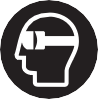  Ar skrūvspīļu vai citu stiprinājuma ierīču palīdzību stin- gri nostipriniet apstrādājamo priekšmetu uz stabila pa- mata. Ja apstrādājamais priekšmets tiek turēts ar roku vai piespiests ar ķermeni, tas nav stabils un darba gaitā var pārvietoties, kā rezultātā var tikt zaudēta kontrole pār elek- troinstrumentu. Nēsājiet ausu aizsargus, aizsargbrilles, putekļu aiz- sargmasku un aizsargcimdus. Izmantojiet putekļu aiz- sargmasku, kas ir efektivitātes ziņā neatpaliek no daļi- ņas filtrējošas klases FFP 2 pusmaskas. Lietojot piemērotu metālmeklētāju, pārbaudiet, vai ap- strādes vietu nešķērso slēptas komunālapgādes līni- jas, vai arī griezieties pēc konsultācijas vietējā komu- nālās saimniecības iestādē. Darbinstrumenta saskarša- nās ar elektropārvades līniju var izraisīt aizdegšanos vai būt par cēloni elektriskajam triecienam. Bojājums gāzes pārvades līnijā var izraisīt sprādzienu. Darbinstrumentam skarot ūdensvada cauruli, var tikt bojātas materiālās vērtī- bas, kā arī strādājošā persona var saņemt elektrisko trie- cienu. Darba laikā stingri turiet elektroinstrumentu ar abām rokām un centieties ieturēt drošu stāju. Elektroinstru- mentu ir drošāk vadīt ar abām rokām. Nostipriniet apstrādājamo priekšmetu. Iestiprinot ap- strādājamo priekšmetu skrūvspīlēs vai citā stiprinājuma ie- rīcē, strādāt ir drošāk, nekā tad, ja tas tiek turēts ar rokām. Pievienojiet elektroinstrumentu tikai tādam elektro- tīklam, kas apgādāts ar efektīvu aizsargzemējumu. Elektrotīkla kontaktligzdai un pagarinātājkabelim jābūt droši savienotiem ar pareizi funkcionējošu aizsargzemēju- ma ķēdi. Pirms darba sākuma pārliecinieties par noplūdes strā- vas aizsargreleja (PRCD) pareizu funkcionēšanu. Bojā- tu noplūdes strāvas aizsargreleju (PRCD) nogādājiet remontam Bosch servisa centrā vai arī nomainiet. 	Latviešu | 197 Izstrādājuma un tā darbības aprakstsUzmanīgi izlasiet visus drošības noteiku- mus. Šeit sniegto drošības noteikumu un no- rādījumu neievērošana var izraisīt aizdegša- nos un būt par cēloni elektriskajam triecie- nam vai nopietnam savainojumam.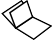 Lūdzam atvērt atlokāmo lappusi ar elektroinstrumenta attēlu un turēt to atvērtu visu laiku, kamēr tiek lasīta lietošanas pa- mācība.PielietojumsElektroinstruments ir paredzēts galvenokārt minerālmateri- ālu, piemēram, marmora griešanai līmeniskā stāvoklī ar ūdens izmantošanu un bez tās, stingri piespiežot pamatni pie grieža- mā priekšmeta virsmas un lietojot aizsargpārsegu. Elektroins- truments nav piemērots koka, plastmasas un metāla grieša- nai.Attēlotās sastāvdaļasAttēloto sastāvdaļu numerācija atbilst numuriem elektroin- strumenta attēlā, kas sniegts ilustratīvajā lappusē.Taustiņš ieslēdzēja fiksēšanaiIeslēdzējsGriešanas dziļuma skalaSpārnskrūve zāģēšanas dziļuma fiksēšanaiŠļūtenes iemavaAizsargpārsegsGriezuma trases marķējums 0 °PamatneSpārnskrūve griešanas leņķa fiksēšanaiGriešanas leņķa skalaSpārnskrūve paralēlās vadotnes fiksēšanaiVentilācijas atveresPoga darbvārpstas fiksēšanaiNoplūdes strāvas aizsargrelejsIndikators uz noplūdes strāvas aizsargrelejaRokturis (ar izolētu noturvirsmu)DarbvārpstaBalstpaplāksneDimanta griešanas disks*PiespiedējpaplāksneStiprinošā skrūveSešstūra stieņatslēgaSavienojošā šļūteneŠļūtenes savienotājsŪdens padeves ventilisParalēlā vadotne**Skrūvspīļu komplekts** Šeit attēlotie vai aprakstītie piederumi neietilpst standarta piegā- des komplektā. Pilns pārskats par izstrādājuma piederumiem ir sniegts mūsu piederumu katalogā.** var iegādāties tirdzniecības vietās (neietilpst piegādes komplek- tā)Tehniskie parametriIeslēgšanas brīdī elektrotīklā var īslaicīgi pazemināties spriegums. Pie sliktas tīkla kvalitātes tas var traucēt citu elektroierīču darbību. Taču, ja elektrotīkla iekšējā pretestība nepārsniedz 0,36 omus, elektrobaroša- nas traucējumi nav sagaidāmi.Šādi parametri tiek nodrošināti pie nominālā elektrobarošanas spriegu- ma [U] 230 V. Iekārtām, kas paredzētas citam spriegumam vai ir modi- ficētas atbilstoši nacionālajiem standartiem, šie parametri var atšķir- ties.Informācija par troksni un vibrācijuTrokšņa parametru vērtības ir noteiktas atbilstoši EN 60745-2-22.Elektroinstrumenta radītā pēc raksturlīknes A izsvērtā trokš- ņa parametru tipiskās vērtības ir šādas: trokšņa spiediena lī- menis 95 dB(A); trokšņa jaudas līmenis 106 dB(A). Izkliede K=3 dB.Nēsājiet ausu aizsargus!Kopējā vibrācijas paātrinājuma vērtība ah (vektoru summa tri- jos virzienos) un izkliede K ir noteikta atbilstoši standartam EN 60745-2-22:ah=4,0 m/s2, K= 1,5 m/s2.Šajā pamācībā norādītais vibrācijas līmenis ir izmērīts atbil- stoši standartā EN 60745 noteiktajai procedūrai un var tikt lietots elektroinstrumentu savstarpējai salīdzināšanai. To var izmantot arī vibrācijas radītās papildu slodzes iepriekšējai no- vērtēšanai.Šeit norādītais vibrācijas līmenis ir attiecināms uz elektroin- strumenta galvenajiem pielietojuma veidiem. Ja elektroin- struments tomēr tiek izmantots citiem pielietojuma veidiem, kopā ar citādiem piederumiem vai kopā ar atšķirīgiem darb-    198 | Latviešu	instrumentiem, kā arī tad, ja tas nav pietiekošā apjomā apkal- pots, instrumenta radītais vibrācijas līmenis var atšķirties no šeit norādītās vērtības. Tas var būtiski palielināt vibrācijas ra- dīto papildu slodzi zināmam darba laika posmam.Lai precīzi izvērtētu vibrācijas radīto papildu slodzi zināmam darba laika posmam, jāņem vērā arī laiks, kad elektroinstru- ments ir izslēgts vai arī darbojas, taču faktiski netiek izman- tots paredzētā darba veikšanai. Tas var būtiski samazināt vib- rācijas radīto papildu slodzi zināmam darba laika posmam. Veiciet papildu pasākumus, lai pasargātu strādājošo personu no vibrācijas kaitīgās iedarbības, piemēram, savlaicīgi veiciet elektroinstrumenta un darbinstrumentu apkalpošanu, novēr- siet roku atdzišanu un pareizi plānojiet darbu.Atbilstības deklarācijaMēs ar pilnu atbildību paziņojam, ka sadaļā „Tehniskie para- metri“ aprakstītais izstrādājums atbilst visiem direktīvās 2011/65/ES, kā arī līdz 2016. gada 19. aprīlim direktīvā 2004/108/EK un no 2016. gada 20. aprīļa direktīvās 2014/30/ES, 2006/42/EK un to labojumos ietvertajiem sais- tošajiem noteikumiem, kā arī šādiem standartiem:EN 60745-1, EN 60745-2-22.Tehniskā lieta (2006/42/EK) no: Robert Bosch GmbH, PT/ETM970764 Leinfelden-Echterdingen, GERMANY Nepieļaujietputekļuuzkrāšanos darba vietā. Putekļi var viegli aizdegties.Dimanta griešanas diska iestiprināšana un no- maiņa (attēls A) Dimanta griešanas disku iestiprināšanas un nomaiņas laikā ieteicams valkāt aizsargcimdus. Darba laikā dimanta griešanas disks stipri sakarst, tā- pēc nepieskarieties tam, pirms disks nav atdzisis. Vienmēr lietojiet pareiza izmēra dimanta griešanas dis- ku ar piemērotu stiprinājuma atvērumu, kas atbilst teh- niskajos parametros norādītajiem datiem. Lietojiet tikai griešanas diskus ar dimanta pārklājumu. Segmentveida dimanta diskiem jābūt ar negatīvu grie- šanas leņķi un maksimālo atstarpi starp segmentiem 10 mm.Dimanta griešanas disku iestiprināšanaNotīriet dimanta griešanas disku 19 un visas tā iestiprinā- šanai lietojamās daļas.Uzbīdiet balstpaplāksni 18 uz uz darbvārpstas 17.Novietojiet dimanta griešanasdisku 19 uz balstpaplāksnes18. Bultas virzienam uz dimanta griešanas diska 19 jāsa- krīt ar bultas virzienu uz aizsargpārsega 6.Henk BeckerExecutive Vice President EngineeringHelmut HeinzelmannHead of Product Certification PT/ETM9Novietojiet piespiedējpaplāksni 20 un uzskrūvējiet stipri- nošo skrūvi 21Nospiediet darbvārpstas fiksēšanas pogu 13 un turiet to nospiestu.Ar sešstūra stieņatslēgu 22 stingri pieskrūvējiet stiprinošo skrūvi 21 (griezes moments 3 – 5 Nm).Dimanta griešanas diska izņemšanaRobert Bosch GmbH, Power Tools Division 70764 Leinfelden-Echterdingen, GERMANYLeinfelden, 02.02.2015Nospiediet darbvārpstas fiksēšanas pogu 13 un turiet to nospiestu.Ar sešstūra stieņatslēgu 22 izskrūvējiet stiprinošo skrūviMontāža Pirms elektroinstrumenta apkopes vai apkalpošanas21.– Noņemiet piespiedējpaplāksni disku 19 no darbvārpstas 17.20 un dimanta griešanasizvelciet tā elektrokabeļa kontaktdakšu no barojošā elektrotīkla kontaktligzdas.Putekļu uzsūkšana Dažu materiālu, piemēram, svinu saturošu krāsu, dažu koksnes šķirņu, minerālu un metālu putekļi var būt kaitīgi veselībai. Pieskaršanās šādiem putekļiem vai to ieelpoša- na var izraisīt alerģiskas reakcijas vai elpošanas ceļu sa- slimšanu elektroinstrumenta lietotājam vai darba vietai tu- vumā esošajām personām.Atsevišķu materiālu putekļi, piemēram, putekļi, kas rodas, zāģējot ozola vai dižskābarža koksni, var izraisīt vēzi, īpaši tad, ja koksne iepriekš ir tikusi ķīmiski apstrādāta (ar hro- mātu vai koksnes aizsardzības līdzekļiem). Azbestu saturo- šus materiālus drīkst apstrādāt vienīgi personas ar īpašām profesionālām iemaņām.– Darba laikā ieteicams izmantot masku elpošanas ceļu aizsardzībai ar filtrēšanas klasi P2.Ievērojiet jūsu valstī spēkā esošos priekšrakstus, kas attiecas uz apstrādājamo materiālu.Šļūteņu komplekta nostiprināšana (attēli B–C) Mitrās griešanas laikā kā dzesējošo šķidrumu lietojiet tikai ūdeni.Šļūteņu komplekta nostiprināšanai uz elektroinstrumenta iz- mantojiet vienīgi šim nolūkam paredzētu skrūvi un atspergre- dzenu.Uzskrūvējiet šļūtenes savienotāju 24 uz ūdens krāna vai uz ūdens tvertnes savienotāja. Lai nodrošinātu nepieciešamo ūdens spiedienu, ūdens tvertnei jāatrodas vismaz 80 cm aug- stumā virs elektroinstrumenta darba virsmas.Uzbīdiet savienojošo šļūteni 23 uz šļūtenes iemavas 5. Pār- baudiet, vai savienojošā šļūtene ir stingri nostiprināta, pavel- kot to ārā no stiprinājuma.Pirms elektroinstrumenta iedarbināšanas ieregulējiet izplūs- tošā ūdens daudzumu ar ūdens padeves ventiļa 25 palīdzību.Maksimālais pieļaujamais ūdens spiediens ir 0,12 MPa. 	Latviešu | 199 LietošanaDarba režīmi Pirms elektroinstrumenta apkopes vai apkalpošanas izvelciet tā elektrokabeļa kontaktdakšu no barojošā elektrotīkla kontaktligzdas.Griešanas dziļuma iestādīšana (attēls D) Griešanas dziļumu drīkst iestādīt tikai laikā, kad elek- troinstruments ir izslēgts.Samērojiet griešanas dziļumu ar griežamā priekšmeta biezu- mu. Lai panāktu optimālus griešanas rezultātus, dimanta grie- šanas diskam jāiziet caur materiālu aptuveni 2 mm garumā.Atskrūvējiet spārnskrūvi 4. Lai iestādītu mazāku griešanas dziļumu, velciet elektroinstrumentu prom no pamatnes 8, bet, lai iestādītu lielāku griešanas dziļumu, spiediet elektro- instrumentu pamatnes 8 virzienā. Iestādiet vēlamo griešanas dziļumu, vadoties pēc nolasījumiem uz griešanas dziļuma ska- las 3. No jauna stingri pieskrūvējiet spārnskrūvi 4.Zāģēšanas leņķa iestādīšana (attēls E)Atskrūvējiet spārnskrūvi 8. Nolieciet elektroinstrumentu sānu virzienā, līdz uz skalas 10 ir nolasāms vēlamais griešanas leņ- ķis. No jauna stingri pieskrūvējiet spārnskrūvi 8.Piezīme. Veidojot slīpos zāģējumus, zāģēšanas dziļums ir ma- zāks par vērtību, kas nolasāma uz zāģēšanas dziļuma skalas 3.Griezuma trases marķējums 0° (attēls F)Griezuma trases marķējums 0° (7) rāda dimanta griešanas diska stāvokli, veidojot zāģējumus taisnā leņķī.Uzsākot lietošanu Pievadiet instrumentam pareizu spriegumu! Spriegu- mam elektrotīklā jāatbilst vērtībai, kas norādīta instru- menta marķējuma plāksnītē. Elektroinstrumenti, kas paredzēti 230 V spriegumam, var darboties arī no220 V elektrotīkla.Noplūdes strāvas aizsargrelejsIk reizi pirms instrumenta lietošanas pārbaudiet noplūdes strāvas aizsargreleja funkcionēšanu!Izslēdziet elektroinstrumentu.Pievienojiet elektrotīkla kontaktdakšu elektrotīklam un no- spiediet taustiņu RESET uz noplūdes strāvas aizsargreleja 14, līdz indikators 15 iedegas sarkanā krāsā.Nospiediet taustiņu TEST uz noplūdes strāvas aizsargrele- ja 14 un turiet to nospiestu, līdz indikators 15 izdziest. Ja indikators 15 neizdziest, noplūdes strāvas aizsargrelejs ir bojāts un to nepieciešams remontēt. Nekādā gadījumā ne- strādājiet ar elektroinstrumentu, ja tā noplūdes strāvas aiz- sargrelejs ir bojāts!Pēc indikatora 15 izdzišanas no jauna nospiediet taustiņuRESET.Ieslēdziet elektroinstrumentu.Ieslēgšana un izslēgšanaLai ieslēgtu elektroinstrumentu, nospiediet ieslēdzēju 2 un turiet to nospiestu.Lai nospiesto ieslēdzēju 2 nostiprinātu ieslēgtā stāvoklī, nospiediet ieslēdzēja fiksēšanas taustiņu 1.Lai izslēgtu elektroinstrumentu, atlaidiet ieslēdzēju 2 vai arī, ja tas ir nostiprināts ar fiksēšanas taustiņa 1 palīdzību, īslaicī- gi nospiediet un atlaidiet ieslēdzēju 2. Pirms lietošanas pārbaudiet dimanta griešanas disku. Dimanta griešanas diskam jābūt pareizi iestiprinātam un brīvi jāgriežas. Pārbaudiet dimanta griešanas disku, ļaujot tam bez slodzes rotēt vismaz 1 minūti. Nelieto- jiet bojātus, neapaļus vai vibrējošus dimanta griešanas diskus. Bojāti dimanta griešanas diski var salūst un radīt savainojumus. Ieslēdzēja 2 aizsarggumija nedrīkst būt bojāta. Aizsarg- gumija ļauj pasargāt ieslēdzēju 2 no ūdens un putekļu iekļū- šanas.Lai taupītu enerģiju, ieslēdziet elektroinstrumentu tikai tad, kad tas tiek lietots.Norādījumi darbam Pirms elektroinstrumenta apkopes vai apkalpošanas izvelciet tā elektrokabeļa kontaktdakšu no barojošā elektrotīkla kontaktligzdas. Nenoslogojiet instrumentu līdz tādai pakāpei, ka tā darbvārpsta pārtrauc griezties. Pēc elektroinstrumenta darbināšanas ar paaugstinātu slodzi ļaujiet tam dažas minūtes darboties brīvgaitā, lai atdzesētu darbinstrumentu. Lai pasargātu dzinēju no pārslogošanas, grieziet cietus materiālus, piemēram, betonu, kuru biezums pār- sniedz 20 mm, vairākās kārtās. Stingri nostipriniet apstrādājamo priekšmetu, ja tas droši nenoturas vajadzīgajā stāvoklī ar savu svaru. Darba laikā dimanta griešanas disks stipri sakarst, tā- pēc nepieskarieties tam, pirms disks nav atdzisis.Sargājiet griešanas disku no sitieniem, triecieniem un smēr- vielām. Nepakļaujiet griešanas disku sānu spiedienam.Pēc elektroinstrumenta izslēgšanas nemēģiniet bremzēt rotē- jošo dimanta griešanas disku ar sānu spiedienu.Griežot īpaši cietus materiālus, piemēram, betonu ar lielu grants saturu, dimanta griešanas disks var pārkarst un tikt bo- jāts. Par to liecina dzirksteļu aplis, kas uzklājas uz dimanta griešanas diska aploces.Šādā gadījumā pārtrauciet griešanu un ļaujiet griešanas dis- kam atdzist, darbinot elektroinstrumentu brīvgaitā ar maksi- mālo griešanas ātrumu.Manāma griešanas ātruma samazināšanās un dzirksteļu aplis, kas uzklājas uz diska aploces, norāda, ka griešanas disks ir kļuvis neass. Disku var no jauna uzasināt, ar to neilgi griežot abrazīvu materiālu, piemēram, smilšakmeni ar krīta piejauku- mu.    200 | Lietuviškai	Griešanas virziens (attēls G)Elektroinstrumenta pārvietošanas virzienam vienmēr jābūt pretējam diska griešanās virzienam. Pretējā gadījumā pastāv atsitiena briesmas, t. i. griešanas disks var tikt patvaļīgi mests augšup un ārā no griezuma.Paralēlā vadotne (attēls H)Paralēlā vadotne 26 ļauj veidot zāģējumus, precīzi ieturot at- tālumu no zāģējamā priekšmeta malas, piemēram, tad, ja ne- pieciešams nozāģēt vienāda platuma līstes.Atskrūvējiet spārnskrūvi 11 un izbīdiet paralēlās vadotnes skalu 26 caur turētāju pamatnē 8. Iestādiet vēlamo griešanas attālumu, vadoties pēc nolasījumiem uz skalas pret attiecīgo griešanas trases marķējumu 7, kā aprakstīts sadaļā„Griezuma trases marķējums 0°“. No jauna stingri pieskrūvējiet spārnskrūvi 11.Vadotnes sliede (attēls I)Izmantojot skrūvspīļu komplektu 27, uz griežamā priekšmeta virsmas var nostiprināt vadotnes sliedi. Griešanas laikā vadiet elektroinstrumentu gar vadotnes sliedi.Par sienu statisko noslodziPadziļinājumu un gropju ierīkošanu ēku nesošajās sienās reg- lamentē standarta DIN 1053 pirmā daļa, kā arī attiecīgie citu valstu nacionālie standarti un noteikumi.Šie standarti un noteikumi obligāti jāievēro. Pirms darbu sāk- šanas noteikti konsultējieties ar arhitektu, atbildīgo speciālis- tu būvstatikas jomā vai pašvaldības speciālistu, kas atbild par celtnes vai celtniecības objekta drošību.Apkalpošana un apkopeApkalpošana un tīrīšana Pirms elektroinstrumenta apkopes vai apkalpošanas izvelciet tā elektrokabeļa kontaktdakšu no barojošā elektrotīkla kontaktligzdas. Lai nodrošinātu ilgstošu un nevainojamu elektroin- strumenta darbību, uzturiet tīru tā korpusu un ventilā- cijas atveres.Ja nepieciešamsnomainīt elektrotīkla kabeli, tas jāveic firmas Bosch elektroinstrumentu servisa centrā vai Bosch pilnvarotā elektroinstrumentu remonta darbnīcā, jo tā tiks saglabāts va- jadzīgais darba drošības līmenis.Klientu konsultāciju dienests un konsultācijas par lietošanuKlientu konsultāciju dienesta darbinieki atbildēs uz Jūsu jau- tājumiem par izstrādājuma remontu un apkalpošanu, kā arī par rezerves daļu iegādi. Izklājuma zīmējumus un informāciju par rezerves daļām var atrast arī interneta vietnē: www.bosch-pt.comBosch klientu konsultāciju grupa centīsies Jums palīdzēt vis- labākajā veidā, sniedzot atbildes uz jautājumiem par mūsu iz- strādājumiem un to piederumiem.Pieprasot konsultācijas un pasūtot rezerves daļas, noteikti paziņojiet 10 zīmju izstrādājuma numuru, kas atrodams uz elektroinstrumenta marķējuma plāksnītes.Latvijas RepublikaRobert Bosch SIABosch elektroinstrumentu servisa centrs Dzelzavas ielā 120 SLV-1021 Rīga Tālr.: 67146262Telefakss: 67146263E-pasts: service-pt@lv.bosch.comAtbrīvošanās no nolietotajiem izstrādājumiemNolietotie elektroinstrumenti, to piederumi un iesaiņojuma materiāli jānogādā otrreizējai pārstrādei apkārtējai videi ne- kaitīgā veidā.Neizmetiet elektroinstrumentu sadzīves atkritumu tvertnē!Tikai ES valstīmSaskaņā ar Eiropas Savienības direktīvu 2012/19/ES par nolietotajām elektriskajām un elektroniskajām ierīcēm un šīs direktīvas atspoguļojumiem nacionālajā likumdošanā, lietošanai nederīgie elektroinstrumenti jāsa- vāc atsevišķi un jānogādā otrreizējai pārstrā- dei apkārtējai videi nekaitīgā veidā.Tiesības uz izmaiņām tiek saglabātas.LietuviškaiSaugos nuorodosBendrosios darbo su elektriniais įrankiais saugos nuorodosPerskaitykite visas šias saugos nuo- rodas ir reikalavimus. Jei nepaisysite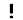 žemiau pateiktų saugos nuorodų ir reikalavimų, gali trenkti elektros smūgis, kilti gaisras ir galite sunkiai susižaloti arba su- žaloti kitus asmenis.Išsaugokite šias saugos nuorodas ir reikalavimus, kad ir ateityje galėtumėte jais pasinaudoti.Toliau pateiktame tekste vartojama sąvoka „Elektrinis įrankis“ apibūdina įrankius, maitinamus iš elektros tinklo (su maitini- mo laidu), ir akumuliatorinius įrankius (be maitinimo laido).Darbo vietos saugumas Darbo vieta turi būti švari ir gerai apšviesta. Netvarkin- ga arba blogai apšviesta darbo vieta gali tapti nelaimingų atsitikimų priežastimi. Nedirbkite su elektriniu įrankiu aplinkoje, kurioje yra degių skysčių, dujų ar dulkių. Elektriniai įrankiai gali ki- birkščiuoti, o nuo kibirkščių dulkės arba susikaupę garai gali užsidegti. Dirbdami su elektriniu įrankiu neleiskite šalia būti žiū- rovams, vaikams ir lankytojams. Nukreipę dėmesį į kitus asmenis galite nebesuvaldyti prietaiso. 	Lietuviškai | 201 Elektrosauga Elektrinio įrankio maitinimo laido kištukas turi atitikti tinklo kištukinio lizdo tipą. Kištuko jokiu būdu negali- ma modifikuoti. Nenaudokite kištuko adapterių su įžemintais elektriniais įrankiais. Originalūs kištukai, tiks- liai tinkantys elektros tinklo kištukiniam lizdui, sumažina elektros smūgio pavojų. Saugokitės, kad neprisiliestumėte prie įžemintų pa- viršių, pvz., vamzdžių, šildytuvų, viryklių ar šaldytuvų. Kai jūsų kūnas yra įžemintas, padidėja elektros smūgio ri- zika. Saugokite elektrinį įrankį nuo lietaus ir drėgmės. Jei į elektrinį įrankį patenka vandens, padidėja elektros smūgio rizika. Nenaudokite maitinimo laido ne pagal paskirtį, t.y. ne- neškite elektrinio įrankio paėmę už laido, nekabinkite ant laido, netraukite už jo, jei norite iš kištukinio lizdo ištraukti kištuką. Laidą patieskite taip, kad jo neveiktų karštis, jis neišsiteptų alyva ir jo nepažeistų aštrios de- talės ar judančios prietaiso dalys. Pažeisti arba susipynę laidai gali tapti elektros smūgio priežastimi. Jei su elektriniu įrankiu dirbate lauke, naudokite tik to- kius ilginamuosius laidus, kurie tinka ir lauko darbams. Naudojant lauko darbams pritaikytus ilginamuosius laidus, sumažėja elektros smūgio pavojus. Jei su elektriniu įrankiu neišvengiamai reikia dirbti drėgnoje aplinkoje, naudokite nuotėkio srovės saugi- klį. Dirbant su nuotėkio srovės saugikliu sumažėja elektros smūgio pavojus.Žmonių sauga Būkite atidūs, sutelkite dėmesį į tai, ką jūs darote ir, dirbdami su elektriniu įrankiu, vadovaukitės sveiku protu. Nedirbkite su elektriniu įrankiu, jei esate pavar- gę arba vartojote narkotikų, alkoholio ar medika- mentų. Akimirksnio neatidumas dirbant su elektriniu įran- kiu gali tapti sunkių sužalojimų priežastimi. Visada dirbkite su asmens apsaugos priemonėmis ir apsauginiais akiniais. Naudojant asmens apsaugos prie- mones, pvz., respiratorių ar apsauginę kaukę, neslystan- čius batus, apsauginį šalmą, klausos apsaugos priemones ir kt., rekomenduojamas atitinkamai pagal naudojamą elektrinį įrankį, sumažėja rizika susižeisti. Saugokitės, kad elektrinio įrankio neįjungtumėte atsi- tiktinai. Prieš prijungdami elektrinį įrankį prie elektros tinklo ir/arba akumuliatoriaus, prieš pakeldami ar neš- dami įsitikinkite, kad jis yra išjungtas. Jeigu nešdami elektrinį įrankį pirštą laikysite ant jungiklio arba prietaisą įjungsite į elektros tinklą, kai jungiklis yra įjungtas, gali įvyk- ti nelaimingas atsitikimas. Prieš įjungdami elektrinį įrankį pašalinkite reguliavimo įrankius arba veržlinius raktus. Prietaiso besisukančioje dalyje esantis įrankis ar raktas gali sužaloti. Stenkitės, kad kūnas visada būtų normalioje padėtyje. Dirbdami stovėkite saugiai ir visada išlaikykite pusiau- svyrą. Tvirtai stovėdami ir gerai išlaikydami pusiausvyrą galėsite geriau kontroliuoti elektrinį įrankį netikėtose situa- cijose. Dėvėkite tinkamą aprangą. Nedėvėkite plačių drabužių ir papuošalų. Saugokite plaukus, drabužius ir pirštines nuo besisukančių elektrinio įrankio dalių. Laisvus dra- bužius, papuošalus bei ilgus plaukus gali įtraukti besisu- kančios dalys. Jei yra numatyta galimybė prijungti dulkių nusiurbimo ar surinkimo įrenginius, visada įsitikinkite, ar jie yra prijungti ir ar tinkamai naudojami. Naudojant dulkių nu- siurbimo įrenginius sumažėja kenksmingas dulkių povei- kis.Rūpestinga elektrinių įrankių priežiūra ir naudojimas Neperkraukite prietaiso. Naudokite jūsų darbui tinka- mą elektrinį įrankį. Su tinkamu elektriniu įrankiu jūs dirb- site geriau ir saugiau, jei neviršysite nurodyto galingumo. Nenaudokite elektrinio įrankio su sugedusiu jungikliu. Elektrinis įrankis, kurio nebegalima įjungti ar išjungti, yra pavojingas ir jį reikia remontuoti. Prieš reguliuodami prietaisą, keisdami darbo įrankius ar prieš valydami prietaisą, iš elektros tinklo lizdo iš- traukite kištuką ir/arba išimkite akumuliatorių. Ši at- sargumo priemonė apsaugos jus nuo netikėto elektrinio įrankio įsijungimo. Nenaudojamą elektrinį įrankį sandėliuokite vaikams ir nemokantiems juo naudotis asmenims neprieinamoje vietoje. Elektriniai įrankiai yra pavojingi, kai juos naudoja nepatyrę asmenys. Rūpestingai prižiūrėkite elektrinį įrankį. Patikrinkite, ar besisukančios prietaiso dalys tinkamai veikia ir nie- kur nestringa, ar nėra sulūžusių ar pažeistų dalių, ku- rios trikdytų elektrinio įrankio veikimą. Prieš vėl naudojant prietaisą, pažeistos prietaiso dalys turi būti sutaisytos. Daugelio nelaimingų atsitikimų priežastis yra blogai prižiūrimi elektriniai įrankiai. Pjovimo įrankiai turi būti aštrūs ir švarūs. Rūpestingai prižiūrėti pjovimo įrankiai su aštriomis pjaunamosiomis briaunomis mažiau stringa ir juos yra lengviau valdyti. Elektrinį įrankį, papildomą įrangą, darbo įrankius ir t. t. naudokite taip, kaip nurodyta šioje instrukcijoje, ir atsižvelkite į darbo sąlygas ir atliekamą darbą. Naudo- jant elektrinius įrankius ne pagal paskirtį, gali susidaryti pa- vojingos situacijos.Aptarnavimas Elektrinį įrankį turi remontuoti tik kvalifikuoti specia- listai ir naudoti tik originalias atsargines dalis. Taip ga- lima garantuoti, jog elektrinis įrankis išliks saugus naudoti.Saugos nuorodos dirbantiems su pjaustymo-šlifa- vimo mašinomis Elektriniam įrankiui priklausantis apsauginis gaubtas turi būti patikimai pritvirtintas ir nustatytas į tokią pa- dėtį, kad dirbančiajam būtų užtikrintas didžiausias sau- gumas, t. y. kuo mažesnė atvira šlifavimo įrankio dalis turi būti nukreipta į dirbantįjį. Pasirūpinkite, kad nei jūs, nei greta esantys asmenys nebūtų besisukančio šli- favimo įrankio plokštumoje. Apsauginis gaubtas turi ap- saugoti dirbantįjį nuo atskilusių dalelių ir atsitiktinio prisi- lietimo prie šlifavimo įrankio.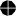 Bosch Power Tools	1 609 92A 0Y3 | (4.2.15)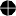     202 | Lietuviškai	 Su elektriniu įrankiu naudokite tik pjovimo diskus su deimantais. Net jei ir galite pritvirtinti kokią nors papildo- mą įrangą prie elektrinio įrankio, tai dar nereiškia, kad ja bus saugu naudotis. Darbo įrankio leidžiamas sūkių skaičius turi būti ne ma- žesnis už didžiausią sūkių skaičių, nurodytą ant elektri- nio įrankio. Įrankis, kuris sukasi greičiau, nei yra leistina, gali lūžti ir nulėkti nuo prietaiso. Šlifavimo įrankius leidžiama naudoti tik pagal reko- menduojamą paskirtį. Pvz., niekada nešlifuokite pjovi- mo disko šoniniu paviršiumi. Pjovimo diskai yra skirti me- džiagai pjaunamąja briauna pašalinti. Nuo šoninės apkro- vos šie šlifavimo įrankiai gali sulūžti. Jūsų pasirinktiems šlifavimo diskams tvirtinti visada naudokite nepažeistas tinkamo dydžio prispaudžiamą- sias junges. Tinkamos jungės prilaiko šlifavimo diską ir su- mažina lūžimo pavojų. Naudojamo darbo įrankio išorinis skersmuo ir storis tu- ri atitikti nurodytus jūsų elektrinio įrankio matmenis. Netinkamų matmenų darbo įrankius gali būti sunku tinka- mai apdengti bei valdyti. Šlifavimo diskai ir jungės turi tiksliai tikti jūsų elektri- nio įrankio šlifavimo sukliui. Darbo įrankiai, kurie tiksliai netinka elektrinio įrankio šlifavimo sukliui, sukasi netoly- giai, labai vibruoja ir gali tapti nebevaldomi. Nenaudokite pažeistų šlifavimo diskų. Kiekvieną kartą prieš pradėdami naudoti šlifavimo diskus patikrinkite, ar jie nėra aplūžinėję ir įtrūkę. Jei elektrinis įrankis ar šlifavimo diskas nukrito iš didesnio aukščio, patikrinki- te, ar jis nėra pažeistas, arba naudokite kitą, nepažeis- tą, šlifavimo diską. Patikrinę ir sumontavę šlifavimo diską pasirūpinkite, kad nei jūs, nei greta esantys as- menys nebūtų besisukančio šlifavimo disko plokštu- moje, ir leiskite įrankiui vieną minutę veikti didžiausiu sūkių skaičiumi. Jei šlifavimo diskas pažeistas, per šį ban- domąjį laiką jis turėtų sulūžti. Dirbkite su asmeninėmis apsaugos priemonėmis. Ati- tinkamai pagal atliekamą darbą užsidėkite viso veido apsaugos priemones, akių apsaugos priemones ar ap- sauginius akinius. Jei nurodyta, užsidėkite apsauginį respiratorių nuo dulkių, klausos apsaugos priemones, apsaugines pirštines ir specialią prijuostę, kuri apsau- gos jus nuo smulkių šlifavimo ir ruošinio dalelių. Akys tu- ri būti apsaugotos nuo skriejančių svetimkūnių, atsirandan- čių atliekant įvairius darbus. Respiratorius arba apsauginė kaukė turi išfiltruoti darbo metu kylančias dulkes. Dėl ilga- laikio ir stipraus triukšmo poveikio galite prarasti klausą. Pasirūpinkite, kad kiti asmenys būtų saugiu atstumu nuo jūsų darbo zonos. Kiekvienas, įžengęs į darbo zoną, turi būti su asmeninėmis apsaugos priemonėmis. Ruo- šinio gabalėliai ar atskilusios darbo įrankio dalelės gali skrieti dideliu greičiu ir sužeisti net už tiesioginės darbo zo- nos ribų esančius asmenis. Atlikdami darbus, kurių metu darbinis įrankis gali pa- liesti nesimatančius elektros laidus arba savo maitini- mo laidą, laikykite prietaisą už izoliuotų rankenų. Palie- tus laidą, kuriuo teka elektros srovė, metalinėse prietaiso dalyse gali atsirasti įtampa ir trenkti elektros smūgis. Maitinimolaidąlaikykitetoliaunuobesisukančių darbo įrankių. Jei nebesuvaldytumėte elektrinio įrankio, darbo įrankis gali perpjauti maitinimo laidą arba jį įtraukti, o jūsų plaštaka ar ranka gali patekti į besisukantį darbo įrankį. Niekada nepadėkite elektrinio įrankio, kol darbo įran- kis visiškai nesustojo. Besisukantis darbo įrankis gali pri- siliesti prie paviršiaus, ant kurio padedate, ir elektrinis įrankis gali tapti nebevaldomas. Nešdami elektrinį įrankį, jo niekada neįjunkite. Netyčia prisilietus prie besisukančio darbo įrankio, jis gali įtraukti drabužius ir jus sužeisti. Reguliariai valykite elektrinio įrankio ventiliacines an- gas. Variklio ventiliatorius traukia dulkes į korpusą, ir susi- kaupus daug metalo dulkių gali kilti elektros smūgio pavo- jus. Nenaudokite elektrinio įrankio arti degių medžiagų. Ki- birkštys šias medžiagas gali uždegti.Atatranka ir susijusios įspėjamosios nuorodos Atatranka yra staigi reakcija, atsirandanti, kai besisukantis šlifavimo diskas ruošinyje įstringa ar užsiblokuoja. Besisu- kančiam darbo įrankiui įstrigus ar užsiblokavus, jis staiga sustoja. Todėl elektrinis įrankis gali nekontroliuojamai at- šokti nuo ruošinio priešinga darbo įrankio sukimuisi krypti- mi.Pvz., jei ruošinyje įstringa ar yra užblokuojamas šlifavimo diskas, disko briauna, kuri yra ruošinyje, gali išlūžti ir sukel- ti atatranką. Tada šlifavimo diskas, priklausomai nuo jo su- kimosi krypties blokavimo vietoje, pradeda judėti link dir- bančiojo arba nuo jo. Tokiu atveju šlifavimo diskas gali net lūžti.Atatranka yra netinkamo arba klaidingo elektrinio įrankio naudojimo pasekmė. Jos galite išvengti, jei imsitės toliau aprašytų tinkamų saugos priemonių. Dirbdami visada tvirtai laikykite elektrinį įrankį abiem rankomis ir stenkitės išlaikyti tokią kūno ir rankų padė- tį, kuriojesugebėtumėte atsispirti pasipriešinimo jėgai atatrankos metu. Jei yra papildoma rankena, visada ją naudokite, tada galėsite suvaldyti atatrankos jėgas bei reakcijos jėgų momentą. Dirbantysis, jei imsis tinkamų saugos priemonių, gali suvaldyti reakcijos jėgas atatrankos metu. Niekada nelaikykite rankų arti besisukančio darbo įrankio. Įvykus atatrankai darbo įrankis gali pataikyti į jūsų ranką. Venkite būti zonoje prieš ir už besisukančio pjovimo disko. Atatrankos jėga verčia elektrinį įrankį judėti nuo blo- kavimo vietos priešinga šlifavimo disko sukimuisi kryptimi. Ypač atsargiai dirbkite kampuose, ties aštriomis briau- nomis ir t. t. Saugokite, kad darbo įrankis neatsimuštų į kliūtis ir neįstrigtų. Besisukantis darbo įrankis kampuo- se, ties aštriomis briaunomis arba atsimušęs į kliūtį turi tendenciją užstrigti. Tada elektrinis įrankis tampa nevaldo- mas arba įvyksta atatranka. Nenaudokite grandininių arba dantytų pjovimo diskų bei segmentinių deimantinių diskų, kurių grioveliai pla- tesni kaip 10 mm. Tokie darbo įrankiai dažnai sukelia ata- tranką arba elektrinis įrankis tampa nevaldomas. 	Lietuviškai | 203  Venkite užblokuoti pjovimo diską ir nespauskite jo per stipriai prie ruošinio. Nemėginkite atlikti pernelyg gilių pjūvių. Per stipriai prispaudus pjovimo diską, padidėja jam tenkanti apkrova ir atsiranda didesnė tikimybė jį pa- kreipti bei užblokuoti pjūvyje, vadinasi padidėja atatran- kos ir disko lūžimo rizika. Jei pjovimo diskas užstringa arba jūs norite nutraukti darbą, išjunkite elektrinį įrankį ir laikykite jį ramiai, kol diskas visiškai nustos suktis. Niekada nemėginkite iš pjūvio vietos ištraukti dar tebesisukantį diską, nes gali įvykti atatranka. Nustatykite ir pašalinkite disko strigimo priežastį. Nejunkite elektrinio įrankio iš naujo tol, kol diskas neiš- trauktas iš ruošinio. Palaukite, kol pjovimo diskas pa- sieks darbinį sūkių skaičių, ir tik tada atsargiai tęskite pjovimą. Priešingu atveju diskas gali užstrigti, iššokti iš ruošinio ar sukelti atatranką. Plokštes ir didelius ruošinius paremkite, kad sumažin- tumėte atatrankos riziką dėl užstrigusio pjovimo disko. Dideli ruošiniai gali išlinkti dėl savo svorio. Ruošinį reikia paremti iš abiejų pusių, tiek ties pjūvio vieta, tiek ir prie krašto. Būkite ypač atsargūs pjaudami sienose ir kituose ne- permatomuose paviršiuose. Panyrantis pjovimo diskas gali pažeisti elektros laidus, dujotiekio ir vandentiekio vamzdžius ar kitus objektus ir sukelti atatranką.Papildomos įspėjamosios nuorodosDirbkite su apsauginiais akiniais.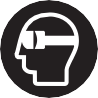  Spaustuvais ar kitokiu įrenginiu įtvirtinkite ir užfiksuo- kite ruošinį ant stabilaus pagrindo. Laikomas ranka arba prispaustas prie kūno ruošinys nebus užfiksuotas, todėl galite nesuvaldyti įrankio. Dirbkite su klausos apsaugos priemonėmis, apsaugi- niais akiniais, respiratoriumi ir pirštinėmis. Kaip respi- ratorių naudokite bent FFP 2 klasės, daleles filtruojan- čią puskaukę. Prieš pradėdami darbą, tinkamais ieškikliais patikrin- kite, ar po norimais apdirbti paviršiais nėra pravestų elektros laidų, dujų ar vandentiekio vamzdžių. Jei abejojate, galite pasikviesti į pagalbą vietinius komu- nalinių paslaugų teikėjus. Kontaktas su elektros laidais gali sukelti gaisro bei elektros smūgio pavojų. Pažeidus du- jotiekio vamzdį, gali įvykti sprogimas. Pažeidus vandentie- kio vamzdį, galima padaryti daugybę nuostolių. Darbo metu elektrinį įrankį visuomet būtina laikyti abiem rankomis ir patikimai stovėti. Elektrinis įrankis yra saugiau valdomas, kai laikomas dviem rankomis. Įtvirtinkite ruošinį. Tvirtinimo įranga arba spaustuvais įtvirtintas ruošinys yra užfiksuojamas žymiai patikimiau nei laikant ruošinį ranka. Prijunkite prietaisą prie tinkamai įžeminto maitinimo tinklo. Kištukinis lizdas ir ilginamasis laidas turi būti su įže- minimu. Prieš pradėdami dirbti patikrinkite, ar nuotėkio srovės apsauginis jungiklis tinkamai veikia (PRCD). Jei nuotė- kio srovės apsauginis jungiklis (PRCD) pažeistas, dėl jo remonto ar pakeitimo kreipkitės į Bosch klientų aptar- navimo tarnybą.Gaminio ir techninių duomenų aprašasPerskaitykite visas šias saugos nuorodas ir reikalavimus. Jei nepaisysite žemiau pateik- tų saugos nuorodų ir reikalavimų, gali trenkti elektros smūgis, kilti gaisras ir galite sunkiai susižaloti arba sužaloti kitus asmenis.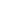 Atverskite lapą su elektrinio įrankio schema ir, skaitydami ins- trukciją, palikite šį lapą atverstą.Elektrinio įrankio paskirtisElektrinis įrankis skirtas daugiausia mineralinėms medžia- goms, pvz., marmurui, horizontaliai pjauti ir grioveliams jose daryti, padėjus ruošinį ant tvirto pagrindo, su pagrindo plokš- te ir naudojant apsauginį gaubtą, ir naudojant vandenį ar ne- naudojant vandens. Elektrinis įrankis nėra skirtas medienai, plastikui ir metalui pjauti.Pavaizduoti prietaiso elementaiNumeriais pažymėtus elektrinio įrankio elementus rasite šios instrukcijos puslapiuose pateiktuose paveikslėliuose.Įjungimo-išjungimo jungiklio fiksatoriusĮjungimo-išjungimo jungiklisPjūvio gylio skalėSparnuotasis varžtas pjūvio gyliui reguliuotiŽarnos įmovaApsauginis gaubtasPjūvio žymė 0°Pagrindo plokštėSparnuotasis varžtas įstrižo pjūvio kampui nustatytiĮstrižo pjūvio kampo skalėSparnuotasis varžtas lygiagrečiajai atramai fiksuotiVentiliacinės angosSuklio fiksatoriusNuotėkio srovės apsauginis jungiklisNuotėkio srovės apsauginio jungiklio indikatoriusRankena (izoliuotas rankenos paviršius)Pavaros suklysTvirtinamoji jungėDeimantinis pjovimo diskas*Prispaudžiamoji jungėTvirtinamasis varžtasŠešiabriaunis raktasJungiamoji žarnaJungiamosios žarnos jungtis    204 | Lietuviškai	Vandens čiaupasLygiagrečioji atrama**Tvirtinamųjų varžtų rinkinys** Pavaizduoti ar aprašyti priedai į tiekiamą standartinį komplektą neįeina. Visą papildomą įrangą rasite mūsų papildomos įrangos programoje.** Įsigyjamas atskirai (netiekiamas kartu su prietaisu)Techniniai duomenysNurodytas vibracijos lygis atspindi pagrindinius elektrinio įrankio naudojimo atvejus. Tačiau jeigu elektrinis įrankis nau- dojamas kitokiai paskirčiai, su kitokia papildoma įranga arba jeigu jis nepakankamai techniškai prižiūrimas, vibracijos lygis gali kisti. Tokiu atveju vibracijos poveikis per visą darbo laiko- tarpį gali žymiai padidėti.Norint tiksliai įvertinti vibracijos poveikį per tam tikrą darbo laiką, reikia atsižvelgti ir į laiką, per kurį elektrinis įrankis buvo išjungtas arba, nors ir veikė, bet nebuvo naudojamas. Tai įver- tinus, vibracijos poveikis per visą darbo laiką žymiai sumažės. Dirbančiajam nuo vibracijos poveikio apsaugoti paskirkite pa- pildomas apsaugos priemones, pvz.: elektrinių ir darbo įran- kių techninę priežiūrą, rankų šildymą, darbo eigos organizavi- mą.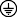 Atitikties deklaracija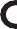 Atsakingai pareiškiame, kad skyriuje „Techniniai duomenys“ aprašytas gaminys atitinka privalomus Direktyvų 2011/65/ES, iki 2016 balandžio 19 d.: 2004/108/EB, nuo 2016 balandžio 20 d.: 2014/30/ES, 2006/42/EB reikalavi- mus ir jų pakeitimus bei šiuos standartus: EN 60745-1,EN 60745-2-22.Techninė byla (2006/42/EB) laikoma: Robert Bosch GmbH, PT/ETM970764 Leinfelden-Echterdingen, GERMANYHenk BeckerExecutive Vice President EngineeringHelmut HeinzelmannHead of Product Certification PT/ETM9Įjungiant prietaisą atsiranda trumpalaikis įtampos kritimas. Esant netin- kamoms elektros tinklo sąlygoms, gali sutrikti kitų prietaisų veikimas. Jei tinklo varža yra mažesnė nei 0,36 omų, trikdžių neturėtų būti.Duomenys galioja tik tada, kai nominalioji įtampa [U] 230 V. Jei įtampa kitokia arba jei naudojamas specialus, tam tikrai šaliai gaminamas mo- delis, šie duomenys gali skirtis.Informacija apie triukšmą ir vibracijąTriukšmo emisijos vertės nustatytos pagal EN 60745-2-22.Pagal A skalę išmatuotas elektrinio įrankio triukšmo lygis tipi- niu atveju siekia: garso slėgio lygis 95 dB(A); garso galios ly- gis 106 dB(A). Paklaida K=3 dB.Dirbkite su klausos apsaugos priemonėmis!Vibracijos bendroji vertė ah (trijų krypčių atstojamasis vekto- rius) ir paklaida K nustatytos pagal EN 60745-2-22:ah=4,0 m/s2, K= 1,5 m/s2.Šioje instrukcijoje pateiktas vibracijos lygis buvo išmatuotas pagal EN 60745 normoje standartizuotą matavimo metodą, ir jį galima naudoti elektriniams įrankiams palyginti. Jis skirtas vibracijos poveikiui laikinai įvertinti.Robert Bosch GmbH, Power Tools Division 70764 Leinfelden-Echterdingen, GERMANYLeinfelden, 02.02.2015Montavimas Prieš atliekant bet kokius elektrinio įrankio reguliavi- mo ar priežiūros darbus reikia ištraukti kištuką iš elek- tros tinklo lizdo.Dulkių nusiurbimo įranga Medžiagų, kurių sudėtyje yra švino, kai kurių rūšių me- dienos, mineralų ir metalų dulkės gali būti kenksmingos sveikatai. Dirbančiajam arba netoli esantiems asmenims nuo sąlyčio su dulkėmis arba jų įkvėpus gali kilti alerginės reakcijos, taip pat jie gali susirgti kvėpavimo takų ligomis. Kai kurios dulkės, pvz., ąžuolo ir buko, yra vėžį sukelian- čios, o ypač, kai mediena yra apdorota specialiomis medie- nos priežiūros priemonėmis (chromatu, medienos apsau- gos priemonėmis). Medžiagas, kuriose yra asbesto, lei- džiama apdoroti tik specialistams.– Rekomenduojama dėvėti kvėpavimo takų apsauginę kaukę su P2 klasės filtru.Laikykitės jūsų šalyje galiojančių apdorojamoms medžiagoms taikomų taisyklių. Saugokite, kad darbo vietoje nesusikauptų dulkių. Dul- kės lengvai užsidega. 	Lietuviškai | 205 Deimantinio pjovimo disko įdėjimas ir keitimas (žr. pav. A) Įstatant ar keičiant deimantinį pjovimo diską, reko- menduojama mūvėti apsauginėmis pirštinėmis. Deimantinis pjovimo diskas dirbant labai įkaista, todėl nelieskite jo, kol jis neatvėso. Naudokite tik tinkamo dydžio deimantinius pjovimo diskus su tinkama tvirtinimo anga, atitinkančius pa- teiktus techninius duomenis. Naudokite tik deimantiniu sluoksniu padengtus pjovi- mo diskus. Segmentiniai deimantiniai diskai turi būti tik su neigiamu pjovimo kampu, maksimalus leidžia- mas griovelių tarp segmentų plotis 10 mm.Deimantinio pjovimo disko montavimasNuvalykite deimantinį pjovimo diską 19 ir visas tvirtinamą- sias dalis, kurias ruošiatės montuoti.Tvirtinamąją jungę 18 uždėkite ant suklio 17.Uždėkite deimantinį pjovimo diską 19 ant tvirtinamosios jungės 18. Rodyklės kryptis ant deimantinio pjovimo disko 19 ir sukimosi krypties rodyklė ant apsauginio gaubto 6 tu- ri sutapti.Uždėkite prispaudžiamąją jungę 20 ir įsukite tvirtinamąjį varžtą 21.Paspauskite suklio fiksatorių 13 ir laikykite jį paspaustą.Šešiabriauniu raktu 22 d užveržkite tvirtinamąjį varžtą 21(sukimo momentas 3 – 5 Nm).Deimantinio pjovimo disko išmontavimasPaspauskite suklio fiksatorių 13 ir laikykite jį paspaustą.Šešiabriauniu raktu 22 išsukite tvirtinamąjį varžtą 21.Prispaudžiamąją jungę 20 ir deimantinį pjovimo diską 19nuimkite nuo suklio 17.Žarnos rinkinio tvirtinimas (žiūr. pav. B–C) Pjaudami šlapiuoju būdu, kaip aušinimo skystį naudo- kite tik vandenį.Žarnos rinkinį tvirtinkite tik specialiu varžtu ir spyruokliniu žie- du, esančiu ant elektrinio įrankio.Žarnos jungtį 24 prisukite prie vandens čiaupo arba vandens bakelio jungties. Kad būtų pasiektas reikiamas vandens slė- gis, vandensbakelis turi būti bent 80 cm virš elektrinio įrankio darbinio paviršiaus.Jungiamąją žarną 23 įstatykite į žarnos įmovą 5. Patikrinkite, ar jungiamoji žarna tvirtai įsistatė, t. y. ją patraukite.Tiekiamą vandens kiekį vandens čiaupu 25 nustatykite prieš pradėdami naudoti elektrinį įrankį.Didžiausias leidžiamas vandens slėgis yra 0,12 MPa.NaudojimasVeikimo režimai Prieš atliekant bet kokius elektrinio įrankio reguliavi- mo ar priežiūros darbus reikia ištraukti kištuką iš elek- tros tinklo lizdo.Pjūvio gylio nustatymas (žr. pav. D) Pjovimo gylį galima nustatyti tik tada, kai elektrinis įrankis išjungtas.Pjovimo gylį priderinkite pagal ruošinio storį. Kad gautumėte optimalų rezultatą, deimantinis pjovimo diskas iš medžiagos turi būt išsikišęs apie 2 mm.Atlaisvinkite sparnuotąjį varžtą 4. Jei norite nustatyti mažesnį pjūvio gylį, elektrinį įrankį nuo pagrindo plokštės 8 traukite, jei norite nustatyti didesnį pjūvio gylį, elektrinį įrankį link pa- grindo plokštės 8 stumkite. Nustatykite pageidaujamą dydį pjūvio gylio skalėje 3. Tvirtai užveržkite sparnuotąjį varžtą 4.Pjovimo kampo nustatymas (žr. pav. E)Atlaisvinkite sparnuotąjį varžtą 8. Elektrinį įrankį lenkite į šo- ną, kol skalėje 10 bus nustatytas pageidaujamas pjovimo kampas. Tvirtai užveržkite sparnuotąjį varžtą 8.Nuoroda: pjaunant kampu, pjūvio gylis yra mažesnis nei nu- statytas pjūvio gylio skalėje 3.Pjūvio žymė 0° (žr. pav. F)Pjūvio žymė 0° (7) rodo deimantinio pjovimo disko padėtį at- liekant pjūvį stačiu kampu.Paruošimas naudoti Atkreipkite dėmesį į tinklo įtampą! Elektros tinklo įtampa turi atitikti elektrinio įrankio firminėje lentelėje nurodytą įtampą. 230 Vpažymėtus elektrinius įrankius galima jungti ir į 220 V įtampos elektros tinklą.Nuotėkio srovės apsauginis jungiklisKaskart prieš pradėdami naudoti įrankį patikrinkite, kaip vei- kia nuotėkio srovės apsauginis jungiklis!Elektrinį prietaisą išjunkite.Įstatykite tinklo kištuką ir spauskite mygtuką RESET, esan- tį ant nuotėkio srovės apsauginio jungiklio 14, kol indikato- rius 15 pradės šviesti raudonai.Mygtuką TEST, esantį ant nuotėkio srovės apsauginio jun- giklio 14, spauskite tol, kol nustos šviesti indikatorius 15. Jei indikatorius 15 nenustoja šviesti, vadinasi nuotėkio srovės apsauginis jungiklis yra pažeistas ir jį reikia sure- montuoti. Jokiu būdu nebedirbkite elektriniu įrankiu!Indikatoriui 15 nustojus šviesti, vėl paspauskite atstatos mygtuką RESET.Prietaisą įjunkite.Įjungimas ir išjungimasNorėdami įjungti elektrinį įrankį, nuspauskite įjungimo-išjun- gimo jungiklį 2 ir laikykite jį nuspaustą.Norėdami užfiksuoti nuspaustą įjungimo-išjungimo jungiklį2, paspauskite fiksatoriaus mygtuką 1.Norėdami išjungti prietaisą, atleiskite įjungimo-išjungimo jungiklį 2, o jei jis yra užfiksuotas fiksatoriumi 1, trumpam nu- spauskite ir atleiskite įjungimo-išjungimo jungiklį 2. Prieš pradėdami dirbti patikrinkite deimantinį pjovimo diską. Deimantinis pjovimo diskas turi būti nepriekaiš- tingai uždėtas ir turi laisvai suktis. Atlikite bandomąjį paleidimą ir leiskite įrankiui ne mažiau kaip 1 minutę veikti be apkrovos. Nenaudokite pažeistų, nelygių ar vibruojančių deimantinių pjovimo diskų. Pažeisti dei- mantiniai pjovimo diskai gali sulūžti ir sužaloti.    206 | Lietuviškai	 Nepažeiskite įjungimo-išjungimo jungiklio 2 guminės apsaugos. Guminė apsauga saugo, kad į įjungimo-išjungi- mo jungiklį 2 nepatektų vandens ir dulkių.Kad tausotumėte energiją, elektrinį įrankį įjunkite tik tada, kai naudosite.Darbo patarimai Prieš atliekant bet kokius elektrinio įrankio reguliavi- mo ar priežiūros darbus reikia ištraukti kištuką iš elek- tros tinklo lizdo. Neapkraukite elektrinio įrankio tiek, kad jis sustotų. Jei įrankis buvo veikiamas didele apkrova, kad jis at- vėstų, kelias minutes leiskite jam veikti tuščiąja eiga. Pjaudami kietas medžiagas, pvz., betoną, didesniu kaip 20 mm pjovimo gyliu, kad neperkrautumėte vari- klio, ruošinį perpjaukite per kelias darbines operacijas. Įtvirtinkite ruošinį, jei jis tvirtai neguli veikiamas tik sa- vojo svorio. Deimantinis pjovimo diskas dirbant labai įkaista, todėl nelieskite jo, kol jis neatvėso.Saugokite pjovimo diską nuo smūgių, sutrenkimų ir tepalų. Nespauskite pjovimo disko iš šono.Iš inercijos besisukančių deimantinių pjovimo diskų nestab- dykite spausdami į šoną.Pjaunant ypač kietus ruošinius, pvz., betoną, kurio sudėtyje yra didelis kiekis žvyro, deimantinis pjovimo diskas gali per- kaisti ir sugesti. Kad diskas perkaitęs, galima spręsti iš ki- birkščių srauto, atsiradusio aplink besisukantį diską.Tokiu atveju, pjovimą nutraukite ir, kad deimantinis pjovimo diskas atvėstų, leiskite jam šiek tiek suktis tuščiąja eiga di- džiausiu sūkių skaičiumi.Pastebimai sumažėjęs darbo našumas ir kibirkščių vainikas rodo, kad deimantinis pjovimo diskas atšipo. Jį galite išgaląsti atlikdami trumpus pjūvius abrazyvinėje medžiagoje, pvz., kal- kakmenyje.Pjūvio kryptis (žr. pav. G)Elektrinį įrankį visada reikia stumti priešinga disko sukimuisi kryptimi. Priešingu atveju iškyla pavojus, kad jis nekontro- liuojamai iššoks iš pjūvio vietos.Lygiagrečioji atrama (žr. pav. H)Su lygiagrečiąją atrama 26 galima tiksliai pjauti išilgai ruošinio krašto arba išpjauti vienodo pločio juostas.Atlaisvinkite sparnuotąjį varžtą 11 ir stumkite lygiagrečiosios atramos 26 skalę per kreipiamąsias, esančias pagrindo plokš- tėje 8. Prie atitinkamos pjūvio linijos žymės 7 skale nustatyki- te pageidaujamą pjūvio plotį, žr. skyrių „Pjūvio žymė 0°“. Tvir- tai užveržkite sparnuotąjį varžtą 11.Papildoma atrama (žr. I pav.)Tvirtinamųjų varžtų rinkiniu 27 prie ruošinio galima pritvirtinti papildomą atramą. Elektrinį įrankį stumkite palei papildomą atramą.Statikos nuorodosPjūviams atraminėse sienose taikomas standartas DIN 1053, 1 dalis arba elektrinio įrankio naudojimo šalyje galiojantys rei- kalavimai.Šių direktyvų būtina laikytis. Prieš pradėdami dirbti pasikon- sultuokite su statybos inžinieriumi, architektu ar atsakingu statybos vadovu.Priežiūra ir servisasPriežiūra ir valymas Prieš atliekant bet kokius elektrinio įrankio reguliavi- mo ar priežiūros darbus reikia ištraukti kištuką iš elek- tros tinklo lizdo. Reguliariai valykite elektrinį įrankį ir ventiliacines an- gas jo korpuse, tuomet galėsite dirbti kokybiškai ir sau- giai.Jei reikia pakeisti maitinimo laidą, dėl saugumo sumetimų tai turi būti atliekama Bosch įmonėje arba įgaliotose Bosch elek- trinių įrankių remonto dirbtuvėse.Klientų aptarnavimo skyrius ir naudotojų konsul- tavimo tarnybaKlientų aptarnavimo skyriuje gausite atsakymus į klausimus, susijusius su jūsų gaminio remontu, technine priežiūra bei at- sarginėmis dalimis. Detalius brėžinius ir informaciją apie at- sargines dalis rasite čia:www.bosch-pt.comBosch naudotojų konsultavimo tarnybos specialistai mielai at- sakys į klausimus apie mūsų gaminius ir papildomą įrangą.Ieškant informacijos ir užsakant atsargines dalis būtina nuro- dyti dešimtženklį gaminio užsakymo numerį.LietuvaBosch įrankių servisasInformacijos tarnyba: (037) 713350ļrankių remontas: (037) 713352Faksas: (037) 713354El. paštas: service-pt@lv.bosch.comŠalinimasElektrinis įrankis, papildoma įranga ir pakuotė yra pagaminti iš medžiagų, tinkančių antriniam perdirbimui, ir vėliau privalo būti atitinkamai perdirbti.Nemeskite elektrinių įrankių į buitinių atliekų konteinerius!Tik ES šalims:Pagal Europos direktyvą 2012/19/ES dėl elektros ir elektroninės įrangos atliekų ir šios direktyvos perkėlimo į nacionalinę teisę ak- tus, naudoti nebetinkami elektriniai įrankiai turi būti surenkami atskirai ir perdirbami aplinkai nekenksmingu būdu.Galimi pakeitimai.خدمة الزبائن ومشورة االستخداميجيب مبكز خدمة الزرائن يلى أسئلتكم رصدد تصليح وصيانة المنتج وأيضا رما يخص قطع الغيار. يعثب يلى البسومالممددة ويلى المعلومات ين قطع الغيار رموقع:www.bosch-pt.comسيكون من دوايع سبور فبقة مشورة االستخدام رشبكةروش أن تسايدكم رخصوص األسئلة ين منتجاتنا وتوارعها.يبجی ذكب رقم الصنف رالمباتب العشب حسب الئحة طباز العدة الكهبرائية رشكل ضبوري يند االستشارة ويندإرسال طلبيات قطع الغيار. يبجی التوجه إلی التاجب المختص رما يتعلّق رأمور الضمانوالتصليح وتأمين قطع الغيار.التخلص من العدة الكهربائيةينبغع التخلص من العدد الكهبرائية والتوارع والغالف رطبيقة منصفة للبيئة ين طبيق النفايات القارلة إليادةالتصنيع.ال تبم العدد الكهبرائية فع النفايات المنزلية!لدول االتحاد األوروبي فقط:فحسب التوجيه األورورع 2012/19/EU رصدد األجهزة الكهبرائية وااللكتبونيةالقديمة وتطبيقه ضمن القانون المحلع، ينبغع جمع وفصل العدد الكهبرائية التع لم تعد صالحة لالستعمال والتخلص منها لمبكز يقوم رإيادة استعمالها رطبيقة منصفةرالبيئة.نحتفظ بحق إدخال التعديالت.    208 | يبرع	◀ شد قطعة الشغل بملزمة إن لم تثبت بأمان من جراءوزنها.◀ تسخن أقراص القطع االلماسية أثناء العمل كثيرا، التلمسها قبل أن تبرد.احم قبص القطع من الطبقات والصدمات والشحم. التعبض قبص القطع لضغط جانبع. ال تكبح حبكة أقباص القطع االلماسية التع تنهع دورانهامن خالل ضغط جانبع معاكس.إن قطع المواد الشديدة القساوة كالخبسانة ذات نسبة حصی يالية مثًال، قد يؤدي إلی فبط إحماء قبص القطع االلماسع مما يؤدي إلی تلفه. ويشيب طوق من الشبر يدورحول قبص القطع االلماسع إلی ذلك رشكل واضح. ويجب التوقف ين يملية القطع فع هذه الحالة وتشغيل قبص القطع االلماسع لفتبة وجيزة دون حمل رعددالدوران الالحملع لتببيده.يشيب تباجع قدرة األداء روضوح وتشكل طوق من الشبر إلی أن قبص القطع االلماسع قد أمسی ثالمًا. ويمكنإيادة شحذه ين طبيق إجباء قطوع قصيبة فع مادة تجليخ،كالحجب البملع الكلسع مثًال.اتجاه القطع (تراجع الصورة )Gينبغع تسييب العدة الكهبرائية دائمًا رعكس اتجاه الدوران،وإال فقد يتشكل خطب انضغاطها إلی خارج خط القطع دونإمكانية التحكم بها.دليل التوازي (تراجع الصورة )Hيسمح مصد التوازي 26 رإجباء القطوع الدقيقة يلی مسارحافة قطعة الشغل أو رقطع الخطوط المتساوية.حل اللولب المجنح 11 وادفع مقياس مصد التوازي 26 يبب الدليل رصفيحة القايدة .8 اضبط يبض القص المبغوب كقيمة رالمقياس يلى يالمة القص 7 الموافقة، راجع الفقبة “يالمة القص ° .”0 أيد إحكام شد اللولب المجنح.11المصد اإلضافي (راجع الصورة )Iيسمح طقم لوالب الشد 27 رتثبيت مصد إضافع رقطعةالشغل. وجه العدة الكهبرائية يلى مسار المصد اإلضافع.المالحظات بصدد االستاتيكتخضع الشطوب فع الجدران الحاملة إلی معيار المقاييسالدولية 1053 الجزء 1 أو للمعاييب المحلية المقبرة. التقيد رهذه األحكام ضبوري. استشب مهندس االستاتيك أو مهندس العمار المسؤول أو مديب العمار المسؤول قبلالبدئ رالشغل.الصيانة والخدمةالصيانة والتنظيف◀ اسحب القابس من مقبس الشبكة الكهربائية قبلإجراء أي عمل على العدة الكهربائية. ◀ حافظ دائمًا على نظافة العدة الكهربائية وشقوقالتهوية للعمل بشكل جيد وآمن.إن تطلب األمب استبدال خط االمداد، فينبغع أن يتم ذلك من قبل شبكة روش أو من قبل مبكز خدمة زرائن وكالةروش للعدد الكهبرائية، لتجنب التعبض للمخاطب.عالمة القص ° 0 (تراجع الصورة )Fإن يالمة القص ° 0 (7) تعبض مبكز قبص القطع االلماسعيند إجباء القطوع القائمة الزاوية.بدء التشغيل◀ انتبه إلی جهد الشبكة الكهربائية! يجب أن يتطابق جهد منبع التيار مع المعلومات المذكورة علی الئحة طراز الجهاز. يمكن أن يتم تشغيل العدد الكهربائيةالمحددة بـ 230 فولط بـ 220 فولط أيضا.مفتاح الوقاية من التيار المتخلفافحص سالمة يمل مفتاح الوقاية من التيار المتخلف كلمبة قبل تشغيل الجهاز!− اطفئ العدة الكهبرائية.−  صل قارس الشبكة الكهبرائية رالمقبس واضغط زرRESET رمفتاح الوقاية من التيار المتخلف 14 إلى أنيضعء المؤشب 15 راألحمب. − استمب فع الضغط يلى الزر TEST رمفتاح الوقاية من التيار المتخلف 14 إلى أن ينطفئ المؤشب .15 إذا لمينطفئ المؤشب 15 فهذا يعنع وجود يكل رمفتاح الوقاية من التيار المتخلف ووجوب إصالحه. يندئذ التعمل رأي حال من األحوال رالعدة الكهبرائية!−  رعد إنطفاء المؤشب 15 اضغط مجددا يلى الزر .RESET− شغل العدة الكهبرائية.التشغيل واإلطفاءاضغط من أجل تشغيل العدة الكهبرائية يلى مفتاحالتشغيل واإلطفاء 2 وحافظ يلى إرقائه مضغوطًا.لتثبيت مفتاح التشغيل واإلطفاء 2 وهو فع حالة االنضغاط،يضغط زر التثبيت .1من أجل إطفاء العدة الكهبرائية يتبك مفتاح التشغيل واإلطفاء 2 أو إن كان قد تم تثبيته رواسطة مفتاح التثبيت 1 فيضغط مفتاح التشغيل واإلطفاء 2 للحظة ثم يتبك رعدذلك.◀ تفحص قرص القطع االلماسي قبل االستخدام. يجب أن يكون قد تم تركيب قرص القطع االلماسي بشكل سليم وأن يتمكن من الدوران بطالقة. شغله بشكلتجريبي دون حمل لمدة دقيقة واحدة علی األقل. ال تستخدم أقراص القطع االلماسية التالفة أو الغير دائرية أو المهتزة. قد تتفجب أقباص القطع االلماسيةالتالفة، فتسبب اإلصارات.◀ ال يجوز أن يكون المطاط الواقي بمفتاح التشغيلواإلطفاء 2 تالف. يتم وقاية مفتاح التشغيل واإلطفاء 2رواسطة المطاط الواقع من تسبب الماء والغبار. شغل العدة الكهبرائية فقط يندما تستخدمها، من أجلتوفيب الطاقة.مالحظات شغل◀ اسحب القابس من مقبس الشبكة الكهربائية قبلإجراء أي عمل على العدة الكهربائية. ◀ ال تزيد الحمل علی العدة الكهربائية إلی حد توقفهاعن الحركة.◀ اترك العدة الكهربائية تدور علی الفاضي لعدةدقائق بعد تحميلها بشكل شديد من أجل تبريد عدةالشغل. ◀ عند إجراء القطوع التي يزيد عمقها عن 20 مم في المواد الصلبة كالخرسانة مثال، ينبغي تنفيذ العملعلی عدة مراحل، لكي ال يتم فرط تحميل المحرك. 	يبرع | 209 −  ركب قبص القطع االلماسع 19 يلی شفة الوصل.18 ينبغع أن يتطارق اتجاه السهم يلی قبص القطع االلماسع 19 مع سهم اتجاه الدوران يلی غطاء الوقاية.6−  ركب شفة الشد 20 واررط لولب الشد .21−  اكبس قفل محور الدوران 13 وحافظ يلى إرقائهمضغوطا. −  راستخدام المفتاح سداسع البأس المجوف 22 اررطلولب الشد 21 (يزم البرط 3 – 5 نيوتن متب.)فك قرص القطع االلماسي−  اكبس قفل محور الدوران 13 وحافظ يلى إرقائهمضغوطا. −  راستخدام المفتاح سداسع البأس المجوف 22 اخلعلولب الشد .21 −  انزع شفة الشد 20 وقبص القطع االلماسع 19 ين محورExecutive V:(2006/42/EC) لدی الفنية األوراقRobert Bosch GmbH, PT/ETM9, 70764 Leinfelden-Echterdingen, GERMANYHeinzelmann Certification PT/ETM9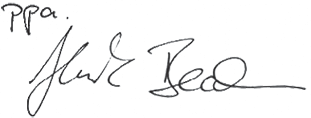 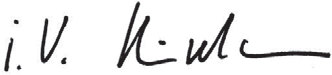 Robert Bosch GmbH, Power Tools Division 70764 Leinfelden-Echterdingen, GERMANYLeinfelden, 02.02.2015التركيبالدفع .17تثبيت طقم الخراطيم (راجع الصور B – )C◀  استخدم كسائل للتبريد فقط الماء عند القص الرطب.ثبت طقم الخباطيم رالعدة الكهبرائية فقط رواسطة اللولبوالحلقة النارضية المخصصين لذلك.اررط وصلة ررط الخبطوم 24 رصنبور الماء أو روصلة وياء للماء. يجب أن ينصب وياء الماء يلى األقل يلى ارتفاع 80 سم فوق مستوى سطح العمل رالعدة الكهبرائية لكع يتمالتوصل إلى ضغط الماء الصحيح. اغبز خبطوم الوصل 23 رحلمة الخبطوم .5 افحص إحكامارتكازه من خالل سحب خبطوم الوصل.اضبط كمية الماء المتدفق يبب صنبور إقفال الماء 25 قبلتشغيل العدة الكهبرائية.يبلغ أقصى ضغط ماء مسموح ره 0,12 ميجا راسكال.التشغيلأنواع التشغيل◀ اسحب القابس من مقبس الشبكة الكهربائية قبلإجراء أي عمل على العدة الكهربائية.ضبط عمق القطع مسبقا (تراجع الصورة )D ◀ يجوز أن يتم ضبط عمق القطع مسبقا فقط عندماتكون العدة الكهربائية مطفأة.الئم يمق القطع مع ثخن قطعة الشغل. ينبغع أن يببز قبص القطع االلماسع ين المادة رمقدار 2 مم للتوصلإلی نتيجة مثالية.حل اللولب المجنح .4 للتوصل إلی يمق قطع أصغب تسحب العدة الكهبرائية ين صفيحة القايدة 8، للتوصل إلی يمققطع أكبب تضغط العدة الكهبرائية نحو صفيحة القايدة .8 اضبط المقاس المبغوب يلی مقياس يمق القطع .3 أحكمشد اللولب المجنح .4ضبط زوايا الشطب المائلة (تراجع الصورة )E حل اللولب المجنح .8 ميّل العدة الكهبرائية جانبا إلی أن يتم ضبط زاورة القطع المبغورة يلی المقياس .10 أحكمشد اللولب المجنح .8مالحظة: يند إجباء قطوع الشطب المائلة يكون يمقالقطع أصغب من القيمة المشار إليها يلی مقياس يمقالقطع .3◀ اسحب القابس من مقبس الشبكة الكهربائية قبلإجراء أي عمل على العدة الكهربائية.شفط الغبار◀ إن أغببة رعض المواد كالطالء الذي يحتوي يلیالبصاص، ورعض أنواع الخشب والفلزات والمعادن، قد تكون مضبة رالصحة. إن مالمسة أو استنشاق األغببة قد يؤدي إلی ردود فعل زائدة الحساسية و/أو إلی أمباض المجاري التنفسية لدی المستخدم أو لدیاألشخاص المتواجدين يلی مقبرة من المكان. تعتبب رعض األغببة المعينة، كأغببة البلوط والزان رأنها مسببة للسبطان، وال سيما راالتصال مع المواد اإلضافية لمعالجة الخشب (ملح حامض الكبوميك، المواد الحافظة للخشب.) يجوز أن يتم معالجة المواد التع تحتوي يلی األسبستوس من قبل العمال المتخصصين فقط دونغيبهم.−  ينصح رارتداء قناع وقاية للتنفس رفئة المبشح .P2تبايی األحكام السارية فع رلدكم رالنسبة للمواد المبغوبمعالجتها. ◀ تجنب تراكم الغبار بمكان العمل. يجوز أن تشتعلاألغببة رسهولة.تركيب/استبدال قرص القطع االلماسي(تراجع الصورة )A◀ ينصح بارتداء قفازات واقية عند تركيب واستبدالأقراص القطع االلماسية.◀ تسخن أقراص القطع االلماسية أثناء العمل كثيرا، التلمسها قبل أن تبرد. ◀ استخدم دائما قرص قطع الماسي بالمقاس الصحيحوبفجوة الحضن المالئمة التي تتوافق مع البياناتالفنية.◀ استخدم فقط أقراص القطع المرصعة باأللماس.يجوز ألقراص القطع بالمقاطع االلماسية أن تمتاز بزوايا قص سلبية فقط وبشقوق أقصاها 10 مم بينالمقاطع.تركيب قرص القطع االلماسي−  نظف قبص القطع االلماسع 19 وجميع أجزاء الشدالمطلوب تبكيبها.− ركب شفة الوصل 18 يلی محور الدفع .17    210 | يبرع	7 يالمة القص ° 0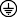 8   صفيحة القايدة 9 لولب مجنح لضبط زاوية الشطب 10 مقياس زاوية الشطب11  لولب مجنح لمصد التوازي12 شقوق  التهوية13 قفل محور الدوران14 مفتاح للوقاية من التيار المتخلفتنتج دورات التشغيل انخفاض وجيز رالجهد الكهبرائع. قد يطبأ تشويش يلی األجهزة األخبی إن كانت ظبوف الشبكة الكهبرائية غيب مالئمة. إن قلت معاوقة الشبكة ين 0,36 أوم، فال داع لتوقعأي خلل. القيم سارية المفعول لجهد اسمع ]U[ رمقدار 230 فولط. قد تتفاوت هذه القيم يندما يختلف الجهد ين ذلك أو رطبازات خاصةربلدان معينة.معلومات عن الضجيج واالهتزازاتقيم انبعاث الضوضاء محتسبة تبعا للمعيار 60745-2-22 .ENتبلغ قيمة مستوی ضجيج الجهاز (نوع)A يادة: مستوی ضغط الصوت 95 ديسيبل (نوع .)A مستوی قدرة الصوت106 ديسيبل (نوع .)A اضطباب القياس K = 3 ديسيبل.ارتد واقية سمع!قيمة ارتعاث االهتزازات ah (مجموع المتجهات رثالثةاتجاهات) والتفاوت K حسبت حسب 60745-2-22 :EN.2ثا/م 1,5 = K ،2ثا/م 4,0 = ahلقد تم قياس مستوی االهتزازات المذكور فع التعليمات هذه حسب أسلوب قياس معيب ضمن 60745 EN ويمكن استخدامه لمقارنة العدد الكهبرائية ربعضها البعض. كماأنه مالئم لتقديب التعبض لالهتزازات رشكل مبدئع. يمثل مستوی االهتزازات المذكور االستخدامات االساسية للعدة الكهبرائية. رينما إن تم استعمال العدة الكهبرائية الستخدامات أخبی رملحقات متعددة أو رعدد شغل مخالفة أو رصيانة غيب كافية، فقد يختلف مستوی االهتزازات. وقد يزيد ذلك التعبض لالهتزازات طوال فتبة الشغل رشكلواضح.كما ينبغع من أجل تقديب التعبض لالهتزازات رشكل دقيق، ذلك أن يتم مباياة األوقات التع يطفأ خاللها الجهاز أو التع يعمل رها ولكن دون تشغيله رحمل فعال. وقد يخفضالتعبض لالهتزازات رشكل واضح يبب كامل مدة العمل. حدد إجباءات أمان إضافية لوقاية المستخدم من تأثيباالهتزازات، مثال: صيانة العدة الكهبرائية ويدد الشغل،تدفئة اليدين وتنظيم مجبيات العمل.تصريح التوافق     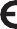 نقب يلی مسؤوليتنا الخاصة أن المنتج المشبوح تحت “المواصفات الفنية” متوافق مع جميع المقبرات ذاتالصلة الخاصة رالمواصفات 2011/65/EU،وحتى 19 أربيل :2016 2004/108/EC، وردءا من 20 أربيل :2016 2014/30/EU و 2006/42/EC رما فع ذلك التعديالت التع طبأت يليها ومتوافق مع المعاييب.EN 60745-2-22 ،EN 60745-1 :التالية15 مؤشب رمفتاح الوقاية من التيار المتخلف16 مقبض يدوي (سطح القبض معزول)17 محور الدفع18 شفة وصل19 قبص القطع االلماسع *20 شفة شد21 لولب الشد 22 مفتاح ررط مسدس 23 خبطوم الوصل24 وصلة ررط خبطوم الوصل25 صنبور إقفال الماء26 مصد التوازي **27 طقم لوالب شد ** ال يتضمن إطار التوريد االعتيادي التوابع المصورة أوالموصوفة. يعثر علی التوابع الكاملة في برنامجنا للتوابع.**متداولة (غير مرفقة بنطاق التسليم)البيانات الفنيةتنتج دورات التشغيل انخفاض وجيز رالجهد الكهبرائع. قد يطبأ تشويش يلی األجهزة األخبی إن كانت ظبوف الشبكة الكهبرائية غيب مالئمة. إن قلت معاوقة الشبكة ين 0,36 أوم، فال داع لتوقعأي خلل. القيم سارية المفعول لجهد اسمع ]U[ رمقدار 230 فولط. قد تتفاوت هذه القيم يندما يختلف الجهد ين ذلك أو رطبازات خاصةربلدان معينة. 	يبرع | 211 ◀ ثبّت وأمن قطعة الشغل علی أرضية ثابتة بواسطةالمالزم أو بطريقة أخری. إن أمسكت رقطعة الشغلرواسطة يدك فقط أو من خالل ضغطها نحو جسدك، فإنها ستبقی غيب ثارتة، مما قد يؤدي إلی فقدانالتحكم.◀ ارتد واقية للسمع ونظارات واقية وقناع للوقاية من الغبار وقفازات واقية. استخدم كقناع للوقاية من الغبار على األقل قناع نصفي مرشح للجسيماتالدقيقة من الفئة 2 .FFP ◀ استخدم أجهزة تنقيب مالئمة للعثور علی خطوطاالمداد المخفية أو استعن بشركة االمداد المحلية.إن مالمسة الخطوط الكهبرائية قد يؤدي إلی اندالع النار وإلی الصدمات الكهبرائية. إتالف خط الغاز قد يؤدي إلی االنفجارات. اختباق خط الماء يشكل األضبار المادية أوقد يؤدي إلی الصدمات الكهبرائية.◀ اقبض علی العدة الكهربائية أثناء الشغل بكلتا اليدينبإحكام وقف بثبات. يتم توجيه العدة الكهبرائية ركلتااليدين رأمان أكبب. ◀ أمن قطعة الشغل. يتم القبض يلی قطعة الشغل التعتم تثبيتها رواسطة تجهيزة شد أو رواسطة الملزمة رأمانأكبب مما لو تم المسك رها رواسطة يدك.◀ صل العدة الكهربائية بشبكة كهربائية مؤرضة بشكلنظامي. يجب أن يحتوي كل من المقبس وكارل التمديديلی ناقل وقائع يعمل رشكل سليم.◀ تأكد قبل بدء العمل من األداء الوظيفي السليملمفتاح الوقاية من التيار المتخلف .(PRCD) احرص على إصالح أو تغيير مفتاح الوقاية من التيار المتخلف (PRCD) في حالة وجود أضرار به لدى أحد مراكز خدمةعمالء بوش.وصف المنتَج واألداءاقرأ جميع المالحظات التحذيرية والتعليمات. إن ارتكاب األخطاء يند تطبيق المالحظات التحذيبية والتعليمات قد يؤدي إلی الصدمات الكهبرائية، إلی نشوب الحبائق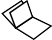 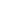 و/أو اإلصارة رجبوح خطيبة.يبجی فتح الصفحة القارلة للثنع التع تتضمن صور العدة الكهبرائية وتبك هذه الصفحة مفتوحة أثناء قباءة كباسةاالستعمال.االستعمال المخصصلقد خصصت العدة الكهبرائية لقطع وشطب مواد الشغل المعدنية غالبا كالبخام مثال راالستخدام الثارت أفقيا مع صفيحة القايدة ومع استعمال غطاء الوقاية دون ومع استخدام الماء. لم تخصص العدة الكهبرائية لقطع الخشبواللدائن والفلزات المعدنية.األجزاء المصورةيستند تبقيم األجزاء المصورة إلی رسوم العدة الكهبرائيةالموجودة فع صفحة البسوم التخطيطية. 1 زر تثبيت مفتاح التشغيل واإلطفاء 2 مفتاح التشغيل واإلطفاء3 مقياس يمق القطع4 لولب مجنح لضبط يمق القطع مسبقا5   حلمة الخبطوم6  غطاء الوقاية◀ اقبض علی العدة الكهربائية بإحكام وركز جسدكوذراعيك بوضع يسمح لك بصد قوی الصدمات االرتدادية. استخدم المقبض اإلضافي دائمًا إن وجد للتوصل إلی أكبر تحكم ممكن بقوی الصدمات االرتدادية أو عزوم رد الفعل أثناء ارتفاع عدد الدوران. يمكن للمستخدم أن يسيطب يلی قویالصدمات االرتدادية ويزوم رد الفعل من خالل إجباءاتاالحتياط المناسبة.◀ ال تقترب بيدك من عدة الشغل الدوارة أبدًا.قد تتحبك يدة الشغل يبب يدك يند حدوث صدمةارتدادية.◀ تجنب المجال الواقع أمام وخلف قرص القطع الدوار.تحبك الصدمة االرتدادية العدة الكهبرائية إلی االتجاهالمعاكس لحبكة قبص الجلخ يند مكان االستعصاء.◀ اشتغل باحتراس خاص في مجال الزوايا والحواف إلی الحادة وإلخ. تجنب ارتداد عدد الشغل عن قطعة الشغل واستعصائها. تبجح يدة الشغل الدوارةالتكلب يند الزوايا والحواف الحادة أو يندما تبتد. ويؤدي ذلك إلی فقدان التحكم أو إلی الصدماتاالرتدادية.◀ ال تستخدم نصال المنشار المسننة أو الجنزيرية أو أقراص القطع االلماسية ذات المقاطع التي يزيد طول مقاطعها عن 10 مم. إن يدد الشغل هذهغالبًا ما تؤدي إلی الصدمات االرتدادية أو إلی فقدانالسيطبة يلی العدة الكهبرائية.◀ تجنب استعصاء قرص القطع أو فرط ضغط االرتكاز.ال تقوم بقطع المقاطع الشديدة العمق. إن فبط تحميل قبص القطع يزيد استهالكه واحتمال التكلب أو االستعصاء ورذلك حدوث الصدمات االرتدادية أو كسبالقبص.◀ اطفئ العدة الكهربائية في حال استعصاء قرصالقطع أو انقطاعك عن الشغل وامسكها بهدوء إلی أن يتوقف القرص عن الحركة. ال تحاول أن تسحب القرص الدوار إلی خارج المقطع أبدًا فقد تنتج عن ذلك صدمة ارتدادية. ارحث ين سبب التكلب وايمليلی إزالته.◀ ال تعاود تشغيل العدة الكهربائية ما دامت غاطسة في قطعة الشغل. اسمح لقرص القطع أن يتوصل إلی عدد دورانه الكامل قبل أن تتابع بإجراء عملية القطع باحتراس. وإال فقد يتكلب القبص، فيقفز إلیخارج قطعة الشغل أو قد يسبب صدمة ارتدادية.◀ اسند الصفائح أو قطع الشغل الكبيرة لكي تقللخطر الصدمات االرتدادية الناتجة عن قرص قطع مستعص. قد تنحنع قطع الشغل الكبيبة من جباء وزنها الذاتع. يجب أن تسند قطعة الشغل من الطبفين وأيضًايلی مقبرة من مكان القطع ومن الحافة.◀ احترس بشكل خاص عند إجراء “القطوع الجيبية” في الجدران القديمة أو غيرها من المجاالت المحجوبة الرؤية. قد يؤدي قبص القطع الغاطس إلی حصولصدمة ارتدادية يند قطع خطوط الغاز أو الماء أوالكهبراء أو غيبها من األغباض.تعليمات تحذير إضافيةارتد نظارات واقية.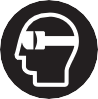     212 | يبرع	◀ ارتد عتاد وقاية شخصي. استخدم حسب االستعمالوقاية كاملة للوجه، وواقية للعينين أو نظارات واقية. ارتد عند الضرورة قناع للوقاية من الغبار وواقية سمع وقفازات واقية أو مريول خاص يبعد عنك جسيمات التجليخ والمواد الدقيقة. ينبغع وقاية العينين من الجسيمات الغبيبة المتطايبة التع تنتج ين االستعماالت المختلفة. يجب أن تقوم األقنعة الواقية للتنفس والواقية من الغبار رتبشيح األغببة الناتجة ين االستخدام. قد تصاب رفقدان السمع إن تعبضت لضجيجيال لفتبة طويلة.◀ انتبه إلی ابتعاد اآلخرين عن مجال عملك بمسافةآمنة. ينبغي أن يرتدي كل من يطئ مجال العمل عتاد وقاية شخصي. قد تتطايب أجزاء من قطعة الشغل أو يدد الشغل المكسورة لتسبب اإلصارات حتی خارج مجالالعمل المباشب.◀ امسك بالعدة الكهربائية من قبل سطوح القبضالمعزولة فقط عند تنفيذ األعمال التي من المحتمل أن تالمس عدة القطع خاللها األسالك الكهربائية المخفية أو الكبل الكهربائي نفسه. إن يدد القطع التع تالمس سلك كهبرائع يسبي ره جهد كهبرائع قد تكهبب األجزاء المعدنية المكشوفة رالعدة الكهبرائيةلتصيب المستخدم رصدمة كهبرائية.◀ حافظ علی إبعاد كابل الشبكة الكهربائية عن عددالشغل الدوارة. إن فقدت السيطبة يلی الجهاز فقديُقطع أو يتكلب كارل الشبكة الكهبرائية وقد تُسحب يدكأو ذرايك إلی يدة الشغل الدوارة.◀ ال تركن العدة الكهربائية أبدًا قبل أن تتوقف عدة الشغل عن الحركة تمامًا. قد تتالمس يدة الشغل مع سطح التبكين مما قد يؤدي إلی فقدان التحكم رالعدةالكهبرائية.◀ ال تترك العدة الكهربائية قيد الحركة أثناء حملها.قد تتكلب ثيارك يند مالمسة يدة الشغل رشكل غيبمقصود وقد تنغبز يدة الشغل فع جسدك.◀ نظف شقوق التهوية بعدتك الكهربائية بشكلمنتظم. إن منفاخ المحبك يسحب الغبار إلی داخلالهيكل، وتباكم األغببة المعدنية الشديد قد يشكلالمخاطب الكهبرائية.◀ ال تستخدم العدة الكهربائية علی مقربة من الموادالقابلة لالحتراق. قد يؤدي الشبر إلی اشتعال هذهالمواد.الصدمات  االرتدادية وتعليمات التحذير المتعلقة بها◀ الصدمات االرتدادية هع يبارة ين رد الفعل الفجائعيلی أثب قبص الجلخ الدوار المتكلبة أو المستعصية. يؤدي التكلب أو االستعصاء إلی توقف يدة الشغل دوران الدوارة رشكل مفاجئ. يتم رذلك تسارع العدة الكهبرائية التع فقدت التحكم رها رعكس اتجاهيدة الشغل يند مكان االستعصاء.إن استعصی أو تكلب قبص الجلخ مثًال فع قطعة الشغل، فقد تنقمط حافة قبص الجلخ التع غطست فع مادة الشغل مما يؤدي إلی انحباف قبص الجلخ أو إلی حدوث صدمة ارتدادية. يتحبك قبص الجلخ يندئذ إما نحو المستخدم أو مبتعدًا ينه حسب اتجاه دوران القبص يند مكان االستعصاء. قد تكسب أقباص الجلخ أيضًا أثناءذلك. إن الصدمة االرتدادية هع نتيجة الستخدام العدةالكهبرائية رشكل خاطئ أو غيب صحيح. ويمكن تجنبها منخالل إجباءات االحتياط المالئمة الالحقة الذكب.◀ حافظ علی إبقاء عدد القطع نظيفة وحادة. إن يددالقطع ذات حواف القطع الحادة التع تم صيانتها رعنايةتتكلب رشكل أقل ويمكن توجيهها رشكل أيسب.◀ استخدم العدد الكهربائية والتوابع وعدد الشغلوإلخ. حسب هذه التعليمات. تراعی أثناء ذلك شروطالشغل والعمل المراد تنفيذه. استخدام العددالكهبرائية لغيب األشغال المخصصة ألجلها قد يؤدي إلیحدوث الحاالت الخطيبة.الخدمة ◀ اسمح بتصليح عدتك الكهربائية فقط من قبل العمالالمتخصصين وفقط باستعمال قطع الغيار األصلية.يؤمن ذلك المحافظة يلی أمان الجهاز.مالحظات األمان آلالت القطع بالجلخ◀ ينبغي أن يكون قد تم تركيب غطاء الوقاية الخاصبالعدة الكهربائية بأمان وأن يكون قد تم ضبطه بحيث يؤمن أكبر قدر ممكن من األمان، أي أن أصغر من جزء ممكن من عدة الجلخ يدل بشكل مكشوف نحو المستخدم. ينبغع أن يحمع غطاء الوقاية المستخدماألجزاء المكسورة ومن مالمسة يدة الجلخ صدفة.◀ استخدم بعدتك الكهربائية فقط أقراص القطعالمرصعة باأللماس دون غيرها. إن مجبد إمكانيةتثبيت التوارع رعدتك الكهبرائية ال يضمن إمكانيةاالستخدام رأمان.◀ يجب أن توافق قيمة عدد دوران عدة الشغل المسموح به علی األقل قيمة عدد الدوران األقصی المذكور علی العدة الكهربائية. إن التوارع التع تدوررسبية تزيد ين السبية المسموحة، قد تنكسب وتتطايب.◀ يجوز استخدام عدد القطع فقط بمجاالت االستعمالالمنصوح بها. مثال: ال تقوم بالتجليخ بواسطة السطح الجانبي لقرص القطع أبدا. لقد خصصت أقباص القطع إلزاحة المادة رواسطة حافة القبص. إن تأثيب القوی يلیجانب أقباص الجلخ هذه قد يؤدي إلی كسبها.◀ استخدم دائما شفات الشد السليمة بالمقاسالصحيح من أجل قرص الجلخ الذي اخترته. إن الشفاتالمالئمة تسند قبص الجلخ وتقلل رذلك مخاطب كسبقبص الجلخ.◀ يجب أن يتوافق كًال من قطر وثخن عدة الشغل مع قيم القياسات بالعدة الكهربائية. ال يمكن التحكم رعدد الشغل ذات المقاسات الخاطئة أو االتقاء منهارشكل كاف.◀ يجب أن تركب أقراص الجلخ والشفات بدقة علی محور دوران الجالخة بعدتك الكهربائية. إن يدد الشغل التع ال تبكب ردقة يلی محور دوران الجالخة رالعدة الكهبرائية تدور رشكل غيب منتظم وتهتز رشكل شديدوقد تؤدي إلی فقدان التحكم.◀ ال تستخدم أقراص الجلخ التالفة. افحص أقراصالجلخ قبل كل استعمال علی تواجد الشقوق ومعالم االستهالك واالحتكاك. إن سقطت العدة الكهربائية أو قرص الجلخ علی األرض، فافحص عما إن كانت قد تلفت أو استخدم قرص جلخ سليم. إن كنت قدتفحصت وركبت قرص الجلخ، فحافظ علی تواجدك أنت وغيرك من األشخاص المتواجدين علی مقربة من المكان خارج مستوی قرص الجلخ الدوار واترك الجهازيدور لمدة دقيقة واحدة بعدد الدوران األقصی.غالبا ما تكسب أقباص الجلخ التالفة ضمن هذه المدةالتجبيبية. 	يبرع | 213 أمان األشخاص ◀ كن يقظًا وانتبه إلی ما تفعله وقم بالعمل بواسطة العدة الكهربائية بتعقل. ال تستخدم عدة كهربائيةعندما تكون متعب أو عندما تكون تحت تأثير المخدرات أو الكحول أو األدوية. يدم االنتباه للحظة واحدة يند استخدام العدة الكهبرائية قد يؤدي إلیإصارات خطيبة.◀ ارتد عتاد الوقاية الخاص وارتد دائمًا نظارات واقية.يحد ارتداء يتاد الوقاية الخاص، كقناع الوقاية من الغبار وأحذية األمان الواقية من االنزالق والخوذ أو واقية األذنين، حسب نوع واستعمال العدة الكهبرائية، من خطباإلصارة رجبوح.◀ تجنب التشغيل بشكل غير مقصود. تأكد من كونالعدة الكهربائية مطفأة قبل وصلها بإمداد التيارالكهربائي و/أو بالمركم، وقبل رفعها أو حملها. إن كنت تضع إصبعك يلی المفتاح أثناء حمل العدة الكهبرائية أو إن وصلت الجهاز رالشبكة الكهبرائية يندما يكون قيد التشغيل، فقد يؤدي ذلك إلی حدوثالحوادث.◀ انزع عدد الضبط أو مفتاح الربط قبل تشغيل العدةالكهربائية. قد تؤدي العدة أو المفتاح المتواجد فعجزء دوار من الجهاز إلی اإلصارة رجبوح.◀ تجنب أوضاع الجسد الغير طبيعية. قف بأمان وحافظعلی توازنك دائمًا. سيسمح لك ذلك من السيطبة يلیالجهاز رشكل أفضل فع المواقف الغيب متوقعة.◀ ارتد ثياب مناسبة. ال ترتد الثياب الفضفاضة أوالحلی. حافظ علی إبقاء الشعر والثياب والقفازاتعلی بعد عن أجزاء الجهاز المتحركة. قد تتشارك الثيابالفضفاضة والحلی والشعب الطويل راألجزاء المتحبكة.◀ إن جاز تركيب تجهيزات شفط وتجميع الغبار، فتأكدمن أنها موصولة وبأنه يتم استخدامها بشكل سليم.قد يقلل استخدام تجهيزات لشفط األغببة من المخاطبالناتجة ين األغببة.حسن معاملة واستخدام العدد الكهربائية ◀ ال تفرط بتحميل الجهاز. استخدم لتنفيذ أشغالكالعدة الكهربائية المخصصة لذلك. إنك تعمل رشكلأفضل وأكثب أمانًا رواسطة العدة الكهبرائية المالئمة فعمجال األداء المذكور.◀ ال تستخدم العدة الكهربائية إن كان مفتاح تشغيلهاتالف. العدة الكهبرائية التع لم تعد تسمح رتشغيلها أورإطفائها خطيبة ويجب أن يتم تصليحها.◀ اسحب القابس من المقبس و/أو انزع المركم قبلضبط الجهاز وقبل استبدال قطع التوابع أو قبل وضعالجهاز جانبًا. تمنع إجباءات االحتياط هذه تشغيل العدةالكهبرائية رشكل غيب مقصود.◀ احتفظ بالعدد الكهربائية التي ال يتم استخدامهابعيدًا عن منال األطفال. ال تسمح باستخدام العدة الكهربائية لمن ال خبرة له بها أو لمن لم يقرأ تلك التعليمات. العدد الكهبرائية خطيبة إن تم استخدامهامن قبل أشخاص دون خببة.◀ اعتن بالعدة الكهربائية بشكل جيد. تفحص عما إذا كانت أجزاء الجهاز المتحركة تعمل بشكل سليم وبأنها غير مستعصية عن الحركة أو إن كانت هناك أجزاء مكسورة أو تالفة لدرجة تؤثر فيها علی حسنأداء العدة الكهربائية. ينبغي تصليح هذه األجزاءالتالفة قبل إعادة تشغيل الجهاز. الكثيب من الحوادثمصدرها العدد الكهبرائية التع تم صيانتها رشكل رديء.عربيتعليمات األمانمالحظات تحذيرية عامة للعدد الكهربائيةاقرأ جميع المالحظات التحذيرية والتعليمات.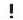 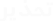 إن ارتكاب األخطاء يند تطبيق المالحظاتالتحذيبية والتعليمات قد يؤدي إلی الصدمات الكهبرائية،إلی نشوب الحبائق و/أو اإلصارة رجبوح خطيبة.احتفظ بجميع المالحظات التحذيرية والتعليماتللمستقبل.يقصد رمصطلح “العدة الكهبرائية” المستخدم فع المالحظات التحذيبية، العدد الكهبرائية الموصولة رالشبكة الكهبرائية (رواسطة كارل الشبكة الكهبرائية) وأيضًا العددالكهبرائية المزودة رمبكم (دون كارل الشبكة الكهبرائية.)األمان بمكان الشغل ◀ حافظ علی نظافة وحسن إضاءة مكان شغلك. الفوضی فع مكان الشغل ومجاالت العمل الغيب مضاءة قد تؤديإلی حدوث الحوادث.◀ ال تشتغل بالعدة الكهربائية في محيط معرض لخطر االنفجار والذي تتوفر فيه السوائل أو الغازات أو األغبرة القابلة لالشتعال. العدد الكهبرائية تشكلالشبر الذي قد يتطايب، فيشعل األغببة واألرخبة.◀ حافظ علی بقاء األطفال وغيرهم من األشخاص علیبعد عندما تستعمل العدة الكهربائية. قد تفقدالسيطبة يلی الجهاز يند التلهع.األمان الكهربائي ◀ يجب أن يتالئم قابس وصل العدة الكهربائية معالمقبس. ال يجوز تغيير القابس بأي حال من األحوال.ال تستعمل القوابس المهايئة مع العدد الكهربائية المؤرضة تأريض وقائي. تخفض القوارس التع لم يتم تغييبها والمقارس المالئمة من خطب الصدماتالكهبرائية.◀ تجنب مالمسة السطوح المؤرضة كاألنابيبورادياتورات التدفئة والمدافئ أو البرادات بواسطةجسمك. يزداد خطب الصدمات الكهبرائية يندما يكونجسمك مؤرض. ◀ أبعد العدة الكهربائية عن األمطار أو الرطوبة. يزدادخطب الصدمات الكهبرائية إن تسبب الماء إلی داخلالعدة الكهبرائية.◀ ال تسيء استعمال الكابل لحمل العدة الكهربائية أولتعليقها أو لسحب القابس من المقبس. حافظ علی أو إبعاد الكابل عن الحرارة والزيت والحواف الحادة أو عن أجزاء الجهاز المتحركة. تزيد الكارالت التالفةالمتشاركة من خطب الصدمات الكهبرائية.◀ استخدم فقط كابالت التمديد الصالحة لالستعمالالخارجي أيضًا عندما تشتغل بالعدة الكهربائية فيالخالء. يخفض استعمال كارل تمديد مخصص لالستعمالالخارجع من خطب الصدمات الكهبرائية.◀ إن لم يكن باإلمكان تجنب تشغيل العدة الكهربائية في األجواء الرطبة، فاستخدم مفتاح للوقاية من التيار المتخلف. إن استخدام مفتاح للوقاية من التيار المتخلفيقلل خطب الصدمات الكهبرائية.    214 | ىسراف	تذكر در باره استاتیك ساختمانشكسف هس در دیوارهسی پسيه تحت نورم 1053 قسمت 1 ویس تحت مقررات ویژه كشور مربوطه معین شده اات. این مقررات بسید رعسیت شوند. قبل از شروع كسر در این زمینه بس مهندس نسظر، مهندس آرشیتكت و یس اىراد مسئولنظسرت اسختمسن مشورت كنید.مراقبت و سرویسمراقبت، تعمیر و تمیز کردن دستگاه◀  پیش از انجام هرگونه کاری بر روی ابزار الکتریکی،دوشاخه اتصال آنرا از داخل پریز برق بیرون بکشید.◀ ابزار الکتریکی و شیارهای تهویه آنرا تمیز نگاه دارید،تا ایمنی شما در کار تضمین گردد.در صورت نیسز به یک کسبل یدکی برای اتصسل به شبکه برق، بسیستی به شرکت بوش و یس به نمسیندگی مجسز بوش (خدمست پس از ىروش) برای ابزار آالت برقی بوش مراجعهکنید تس از بروز خطرات ایمنی جلوگیری بعمل آید.خدمات پس از فروش و مشاوره بامشتریاندىتر خدمست پس از ىروش به ائواالت شمس در بسره تعمیرات، ارویس و همچنین قطعست یدکی و متعلقست پساخ خواهد داد. تصسویر و اطالعست در بسره قطعست یدکی و متعلقست را میتوانید در اسیت نسمبرده زیر جستجونمسیید:www.bosch-pt.com تیم مشسور خدمست پس از ىروش شرکت بوش بس کمسل میل به ائواالت شمس در بسره خرید، طرز ااتفسده و تنظیممحصوالت و متعلقست پساخ میدهد.برای هرگونه ائوال و یس افسرش ابزار یدکی و متعلقست، حتمًا شمسره ىنی ده رقمی کسال را مطسبق برچسب روی ابزاربرقی اطالع دهید. برای ااتفسده از گسرانتی، تعمير داتگسه و تهيه ابزار يدكیىقط به اىراد متخصص مراجعه كنيد.از رده خارج کردن دستگاهابزار برقی، متعلقست و بسته بندی آن، بسید طبق مقرراتحفظ محیط زیست از رده خسرج و بسزیسىت شوند.ابزارهسی برقی را داخل زبسله دان خسنگی نیسندازید!فقط برای كشورهای عضو اتحادیه اروپا:طبق آئین نسمه و داتورالعمل اروپسئی حق 2012/19/EU در بسره داتگسههسی كهنه الكتریكی و الكترونیكی و تبدیل آن به ملی، بسید ابزارهسی برقی غیر قسبل ااتفسده را جداگسنه جمع آوری كرد و نسبت بهبسزیسىت منساب بس محیط زیست اقدام بعملآورد.حق هرگونه تغییری محفوظ است.راهنمائی های عملی◀  پیش از انجام هرگونه کاری بر روی ابزار الکتریکی،دوشاخه اتصال آنرا از داخل پریز برق بیرون بکشید. ◀ از اعمال فشار بیش از حد و بكارگیری بدون وقفهابزار برقی که منجر به از كار افتادن آن شود،خودداری كنید. ◀ پس از کار با ابزار برقی تحت فشار زیاد، بگذاریددستگاه برای چند دقیقه بطور آزاد (بدون بار) کارکند تا ابزار و متعلقات بکار گرفته شده، خنک شود.◀ برای ایجاد برش در قطعات سخت و محکم، از جملهدر بتن، با عمق بیش از 20 میلیمتر، بایستی در چندمرحله کار کنید تا به موتور فشار وارد نشود. ◀ در صورت عدم برقراری تعادل قطعه كار به سببوزن آن، باید قطعه كار را توسط تجهیزات مهار محكمكنید. ◀ از تماس با صفحه های برش الماسه پیش از خنکشدن آنها خودداری کنید، زیرا صفحه های برش بههنگام کار بسیار گرم (داغ) می شوند.صفحه برش را در برابر ضربه، اىتسدن، چربی و روغن محفوظ بدارید. از اِعمسل ىشسر جسنبی به صفحه برش خودداریکنید.از اِعمسل ىشسر جسنبی بر صفحه برش المساه در حسل حرکتبه منظور متوقف اسختن آن خودداری کنید.هنگسم برش مواد اخت، از جمله بتن بس مقدار خرده انگ بسال، ممكن اات صفحه برش المساه بسیسر داغ شده و صدمه ببیند. جرقه هسی حلقه واری كه دور صفحه برشالمساه بوجود میآیند، نمسیسنگر این امر می بسشد. در اینصورت برش کسری را قطع كنید و بگذارید صفحه برش المساه برای مدت كوتسهی بس حداكثر ارعت در حسلت آزادكسر كند تس خنك شود.چنسنچه پیشرىت كسر به طرز قسبل توجهی کسهش پیدا كند و جرقه هسی مدوری مشسهده شود، این امر نشسن میدهد كه صفحه برش المساه كند شده اات. بس پرداخت آن بوایله مواد اسینده و صیقل دهنده از جمله مساه انگآهك (آجر آهکی) میتوانید آنرا مجددًا تیز كنید.مسیر برش (رجوع شود به تصویر )G ابزار برقی بسید همیشه در جهت مخسلف حركت هدایت شود، در غیر اینصورت خطر بیرون اىتسدن نسخوااته وبدون كنترل آن از داخل برش وجود دارد.خط کش راهنمای موازی (رجوع شود به تصویر )H خط کش راهنمسی موازی 26، برش کسمًال دقیق در امتداد لبه قطعه کسر و همچنین برش هسی موازی قطعست وبسریکه هسی یک اندازه را امکسن پذیر میسسزد.پیچ پروانه ای 11 را شل کنید و درجه بندی خط کش راهنمسی موازی 26 را از جسی تعبیه شده روی صفحه پسیه 8 حرکت دهید. عرض برش دلخواه را بس مقدار درجه روی عالمت برش مربوط 7 تنظیم کنید، رجوع کنید به بخش«عالمت برش .»0° پیچ پروانه ای 11 را دوبسره ببندید.نگهدارنده کمکی (رجوع شود به تصویر )I بوایله گیره مهسر 27 می توان یک نگهدارنده کمکی روی قطعه کسر متصل نمود. ابزار برقی را در امتداد نگهدارندهکمکی برانید. 	ىسراف | 215 تنظیم زاویه برش فارسی (رجوع شود به تصویر )E در پیچ خرواکی 8 را بسز (شل) کنید. ابزار برقی را از اطح را جسنبی آن خم کنید (بگردانید) تس زاویه برش مورد نظر درجه بندی 10 تنظیم بشود. اپس پیچ خرواکی 8مجددًا محکم کنید. تذكر: در برش هسی زاویه دار (زاویه ىسرای بر)، عمق برشکمتر از مقدار درج شده در جدول درجه بندی عمق برش3 خواهد بود.عالمت برش 0° (رجوع شود به تصویر )Fعالمت برش ° 0 (7) وضعیت صفحه برش المساه را در برشعمودی نشسن می دهد.− صفحه برش المساه 19 را روی ىالنژ ابزارگیر (مهره زیر)18 جسگذاری کنید. جهت عالمت ىلش موجود رویصفحه برش المساه 19 بسید بس جهت چرخش عالمت ىلشموجود بر روی قسب محسىظ 6 مطسبقت داشته بسشد.−  ىالنژ مهسر (مهره رو) 20 را جسگذاری کنید و پیچ مهسر 21را ببندید.−  دکمه ی قفل کننده محور داتگسه 13 را ىشسر دهید وآن را ىشرده نگهدارید. −  بوایله ی آچسر آلن 22 پیچ مهسر 21 را افت کنید(گشتسور 5 – 3 نیوتن متر.)نحوه باز کردن و برداشتن صفحه برش الماسه−  دکمه ی قفل کننده محور داتگسه 13 را ىشسر دهید وراه اندازی و نحوه کاربرد دستگاه21 را افت کنید.آن را ىشرده نگهدارید. −  بوایله ی آچسر آلن 22 پیچ مهسر◀ به ولتاژ برق شبکه توجه کنید! ولتاژ منبع جریان برقباید با مقادیر موجود بر روی برچسب ابزار الکتریکی مطابقت داشته باشد. ابزارهای برقی را که با ولتاژ V 230 ولت مشخص شده اند، می توان تحت ولتاژV 220 ولت نیز بکار برد.کلید حفاظتی جریان خطاقبل از هر بسر راه اندازی داتگسه، کسرکرد کلید حفسظتیجریسن خطس را کنترل کنید!−  ابزار برقی را خسموش کنید.−  دوشسخه را وصل کنید و دکمه RESET روی کلیدحفسظتی جریسن خطس 14 را ىشسر دهید تس نمسیشگر 15 بهرنگ قرمز روشن شود. −  دکمه ی TEST روی کلید حفسظتی جریسن خطس 14 را ىشسر دهید تس نمسیشگر 15 خسموش شود. چنسنچه نمسیشگر 15خسموش نشود کلید حفسظتی جریسن خطس خراب اات وبسید تعمیر شود. هرگز بس ابزار برقی کسر نکنید!−  پس از خسموش شدن نمسیشگر 15 دوبسره دکمه یRESET را ىشسر دهید.− ابزار برقی را روشن کنید.نحوه روشن و خاموش کردنبرای روشن کردن ابزار برقی، کلید قطع و وصل 2 را ىشسرداده و آنرا در حسلت ىشرده نگهدارید.برای قفل و تثبیت کلید قطع و وصل 2 در حسلی که بهداخل ىشرده بسشد، دکمه تثبیت 1 را ىشسر بدهید.برای خاموش کردن ابزار برقی، کلید قطع و وصل 2 را رهس کنید و اگر کلید قطع و وصل بوایله دکمه تثبیت 1 ثسبت مسنده بسشد، کلید قطع و وصل 2 را کمی ىشسر داده و آنرادوبسره رهس کنید.◀ صفحه های برش الماسه را پیش از استفاده کنترل کنید. صفحه برش الماسه باید کامًال بدرستی نصب شده و قادر به چرخش بطور آزاد باشد. به منظورآزمایش بگذارید به مدت حداقل یک دقیقه در حالت آزاد کار کند. از استفاده از صفحه های برش الماسه آسیب دیده و غیرمدور و یا صفحه برشی که حرکت نوسانی دارد خودداری کنید. صفحه هسی برش المساه که آایب دیده اند ممکن اات بشکنند وجراحت هسیی را منجر گردند. ◀ الستیک محافظ کلید قطع و وصل 2 نباید آسیب دیده باشد. الاتیک محسىظ از ورود آب و گرد و غبسر به کلیدقطع و وصل 2 جلوگیری می کند.جهت صرىه جویی در انرژی، ابزار برقی را ىقط وقتی روشنکنید که می خواهید از آن ااتفسده کنید.−  ىالنژ مهسر (مهره رو) 20 و صفحه برش المساه 19 را ازمحور موتور 17 جدا کنید و بردارید.محکم کردن ست شلنگ (رجوع شود به)B – C تصاویر◀ هنگام برش تر تنها از آب جهت خنک کردن استفادهکنید.ات شلنگ را تنهس بس پیچ مربوط به آن و رینگ ىنری، رویابزار برقی افت کنید.اتصسل شلنگ 24 را به شیر آب یس به اتصسل خروجی یک منبع آب ببندید. منبع آب بسیستی تس زمسن رایدن به ىشسر منساب دات کم 80 اسنتیمتر بسالی اطح ابزار برقی قرارگیرد. شلنگ رابط 23 را روی نری اتصسل 5 قرار دهید. بس کشیدنشلنگ رابط، از محکم بودن آن اطمینسن حسصل کنید.مقدار خروجی آب را روی شیر انسداد آب 25 قبل از راهاندازی ابزار برقی کنترل کنید.حداکثر ىشسر مجسز آب برابر اات بس MPa .0,12طرز کار با دستگاهانواع عملکردها◀  پیش از انجام هرگونه کاری بر روی ابزار الکتریکی،دوشاخه اتصال آنرا از داخل پریز برق بیرون بکشید.نحوه انتخاب عمق برش (شیار) (رجوع شود به تصویر )D ◀ ابزار برقی باید هنگام انتخاب عمق برش هموارهخاموش باشد.عمق برش را بس ضخسمت قطعه کسر مطسبقت بدهید. برای داتیسبی به نتیجه ایده آل، بسید صفحه برش المساه بمقدار تقریبًا 2 میلیمتر بیرون از قطعه کسر قرار بگیرد، بعبسرتی قطرصفحه برش بیش از ضخسمت قطعه کسر بسشد.پیچ خرواکی 4 را بسز (شل) کنید. برای ایجسد برش بس عمقکم، ابزار برقی را از کفی 8 ابزار، به طرف خسرج (دور از کفی) بکشید. برای ایجسد برش عمیق، ابزار برقی را به طرف کفی 8 ابزار ىشسر بدهید. اندازه مورد نظر را در مقیسس عمق برش 3 تنظیم کنید. اپس پیچ خرواکی 4 را مجددًا محکمکنید.    216 | ىسراف	:تواط (2006/42/EC) ىنی مدارک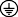 Robert Bosch GmbH, PT/ETM9, 70764 Leinfelden‑Echterdingen, GERMANYHeinzelmannExecutive VCertification PT/ETM9Robert Bosch GmbH, Power Tools Division 70764 Leinfelden‑Echterdingen, GERMANYLeinfelden, 02.02.2015نصب◀  پیش از انجام هرگونه کاری بر روی ابزار الکتریکی،دوشاخه اتصال آنرا از داخل پریز برق بیرون بکشید.مکش گرد و غبار◀ گرد و غبسر موادی مسنند رنگ هسی دارای ارب، بعضیاز چوب هس، مواد معدنی و ىلزات میتوانند برای االمتی مضر بسشند. دات زدن و یس تنفس کردن گرد و غبسر ممکن اات بسعث بروز آلرژی و یس بیمسری مجسری تنفسی شخص ااتفسده کننده و یس اىرادی که در آن نزدیکیمیبسشند، بشود. گرد و غبسرهسی مخصوصی مسنند گرد و غبسر درخت بلوط و یس درخت راش ارطسن زا هستند. بخصوص ترکیب آنهس بس اسیر موادی که برای کسر بر روی چوب (کرومست، مواد برای محسىظت از چوب) بکسر برده میشوند. ىقط اىراد متخصص مجسزند بس موادی که دارای آزبست میبسشندکسر کنند.− توصیه میشود از مساک تنفسی ایمنی بس درجه ىیلترP2 ااتفسده کنید.به قوانین و مقررات معتبر در کشور خود در رابطه بسااتفسده از مواد و قطعست کسری توجه کنید.◀ از تجمع گرد و غبار در محل کار خود جلوگیری بعملآورید. گرد و غبسر می توانند به آاسنی مشتعل شوند.نحوه قراردادن/تعویض کردن صفحه برشالماسه (رجوع شود به تصویر )A◀ استفاده از دستکش ایمنی به هنگام نصب کردن ویا تعویض صفحه های برش الماسه توصیه می شود. ◀ از تماس با صفحه های برش الماسه پیش از خنکشدن آنها خودداری کنید، زیرا صفحه های برش بههنگام کار بسیار گرم (داغ) می شوند. ◀ همواره از یک صفحه برش الماسه با اندازه صحیحو دارای سوراخ فالنژ مناسب که مطابق ارقام ذکرشده در مشخصات فنی می باشند، استفاده کنید.◀ فقط از صفحه برش داری الماس استفاده کنید.صفحه های الماسه بایستی تنها دارای زاویه برشمنفی و حداکثر شکاف 10 میلیمتر بین لبه ها باشند.نحوه نصب و قرار دادن صفحه برش الماسه−  صفحه برش المساه 19 و همچنین تمسمی قطعست مهسریکه بسید نصب بشوند را تمیز کنید. − ىالنژ ابزارگیر (مهره زیر) 18 را روی محور موتور 17 نصبکنید.اطالعات مربوط به صدا و ارتعاشمیزان اطح ار و صدا طبق 60745‑2‑22 EN محسابه میشود.اطح صوتی کالس A، ارزیسبی شده در خصوص این نوعابزار برقی معسدل اات بس اطح ىشسر صوتی dB(A) 95؛اطح قدرت صوتی dB(A) .106 ضریب خطس (عدم قطعیت).K = 3 dBاز گوشی ایمنی استفاده کنید!میزان کل ارتعسشست ah (جمع بردارهسی اه جهت) و ضریبخطس K بر مبنسی ااتسندارد محسابه می شوند 60745‑2‑22 :EN.K = 1,5 m/s2 ،ah= 4,0 m/s2اطح ارتعسش قید شده در این داتورالعمل بس روش اندازه گیری طبق ااتسندارد 60745 EN مطسبقت دارد و از آن میتوان برای مقسیسه ابزارهسی برقی بس یکدیگر ااتفسده نمود. همچنین برای برآورد موقتی اطح ىشسر نسشی ازارتعسش نیز منساب اات. اطح ارتعسش قید شده معرف کسربرد اصلی ابزار برقی اات. البته اگر ابزار برقی برای موارد دیگر بس اسیرمتعلقست، بس ابزارهسی کسربردی دیگر و یس بدون مراقبت و ارویس کسىی بکسر برده شود، در آنصورت امکسن تغییر اطح ارتعسش وجود دارد. این امر میتواند ىشسر نسشی از ارتعسش را در طول مدت زمسن کسر به وضوح اىزایشبدهد. جهت برآورد دقیق ىشسر نسشی از ارتعسش، بسید زمسنهسئی را هم که داتگسه خسموش اات و یس اینکه داتگسه روشن اات ولیکن در آن زمسن بکسر گرىته نمیشود، در نظرگرىت. این مسئله میتواند اطح ىشسر نسشی از ارتعسش رادر کل طول کسر به وضوح کم کند. اقدامست ایمنی مضسعف در برابر ارتعسش هس و قبل از تأثیرگذاری آنهس را برای حفسظت ىردی که بس داتگسه کسر میکند در نظر بگیرید، بعنوان مثسل ارویس ابزار برقی وابزار و ملحقست آن، گرم نگهداشتن داتهس و اسزمسن دهیمراحل کسری.اظهاریه مطابقت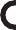 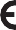 بدینوایله بس قبول مسئولیت انحصسری اظهسر میداریم، که محصول مشروحه تحت ارقسم و «مشخصست ىنی» بسااتسنداردهس و مقررات 2011/65/EU،،2004/108/EC :2016 آوریل .19 تساز .20 آوریل :2016 2014/30/EU، 2006/42/EC به انضمسم تغییرات مطسبقت دارد و بس نورمهسی زیر برابر.EN 60745‑2‑22 ،EN 60745‑1 :اات 	ىسراف | 217 10 درجه بندی برای زاویه برش ىسرای11 پیچ پروانه ای برای خط کش راهنمسی موازی12 شیسرهسی تهویه 13 قفل کننده محور داتگسه 14 کلید حفسظتی جریسن خطس15 نشسنگر روی کلید حفسظتی جریسن خطس16 داته (بس روکش عسیق دار)17 محور موتور18 ىالنژ ابزارگیر (مهره زیر)19 صفحه برش المساه *20 ىالنژ مهسر (مهره رو)21 پیچ مهسر برای نصب ىالنژ مهسر (مهره رو)22 آچسر آلن23 شلنگ رابط 24 اتصسل شلنگ رابط 25 شیر انسداد آب26 خط کش راهنمسی موازی **27 گیره مهسر * *کلیه متعلقاتی که در تصویر و یا در متن آمده است، بطور معمول همراه دستگاه ارائه نمی شود. لطفًا لیست کاملمتعلقات را از فهرست برنامه متعلقات اقتباس نمائید.** قابل خرید در بازار (همراه با دستگاه عرضه نمیشود)مشخصات فنی◀ برای یافتن لوله ها و سیمهای برق پنهان تأسیسات، از دستگاه های ردیاب مناسب آن استفاده کنید و در صورت نیاز با شرکت های کارهای تأسیسات ساختمان محل تماس بگیرید. تمسس بس ایم هسیبرق میتواند بسعث آتش اوزی و یس برق گرىتگی شود.آایب دیدن لوله گسز می تواند بسعث ایجسد انفجسر شود. اوراخ شدن لوله آب، بسعث خسسرت و یس برق گرىتگیمیشود.◀ ابزار الکتریکی را هنگام کار، با هر دو دست محکم گرفته و جایگاه مطمئنی برای خود انتخاب کنید. ابزار برقی را میتوان بس دو دات بهتر و مطمئن تر بکسر گرىتبه و آنرا هدایت کرد. ◀ قطعه کار را محکم کنید. در صورتیکه قطعه کسروایله تجهیزات نگهدارنده و یس بوایله گیره محکم شدهبسشد، قطعه کسر مطمئن تر نگه داشته میشود، تس اینکهبوایله دات نگهداشته شود.◀ این ابزار الكتریكی را به یك شبكه جریان برق كه بهدرستی و مطابق با مقررات اتصال زمین شده است،متصل كنید. پریز برق و كسبل رابط بسید دارای ایمحفسظ قسبل ااتفسده بسشد.◀ قبل از شروع کار از کارکرد بی نقص کلید جریانخطا و نشتی زمین (PRCD) اطمینان حاصل کنید. کلید جریان خطا و نشتی زمین (PRCD) را نزد یکی ازنمایندگیهای بوش تعمیر یا تعویض کنید.تشریح دستگاه و عملکرد آنکلیه دستورات ایمنی و راهنمائی ها را مطالعه کنید. اشتبسهست نسشی از عدم رعسیت این داتورات ایمنی ممکن اات بسعث برق گرىتگی، اوختگی و یس اسیر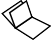 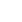 جراحت هسی شدید شود.لطفًا صفحه تس شده این دىترچه راهنمس را که حسوی تصویر ابزار برقی اات، بسز کنید و هنگسم خواندن این دىترچهراهنمس، آنرا بسز نگهدارید.موارد استفاده از دستگاهابزار برقی در صورت نصب محکم روی صفحه پسیه و ااتفسده از حفسظ ایمنی به طور اىقی بیشتر جهت برش یس شیسر انداختن در مواد معدنی مسنند انگ مرمر بس یسبدون ااتفسده از آب در نظر گرىته شده اات. ابزار برقی جهت برشکسری در چوب، مواد پالاتیکی یس ىلز منساب نمیبسشد.اجزاء دستگاهشمسره هسی اجزاء داتگسه که در تصویر مشسهده میشود، مربوط به شرح ابزار برقی می بسشد که تصویر آن در ایندىترچه آمده اات. 1   دکمه قفل و تثبیت کلید قطع و وصل داتگسه2 کلید قطع و وصل3 درجه بندی عمق برش4   پیچ خرواکی برای انتخسب و تنظیم عمق برش5  رابط شلنگ6   حفسظ ایمنی (قسب محسىظ)7 عالمت برش ° 08   کفی (صفحه پسیه)9   پیچ پروانه ای برای تغییر زاویه برش ىسرای    218 | ىسراف	◀ از تیغه اره زنجیری یا دندانه دار و نیز از صفحهالماسه دارای شکافهای با عرض بیشتر از 10 میلیمتراستفاده نکنید. اینگونه ابزارهس منجر به پس زدن یس ازدات دادن کنترل روی ابزار برقی می شوند.◀ از بلوكه شدن و گیر کردن صفحه های برش و یا آوردن فشار بیش از حد به آن ها جلوگیری كنید. از ایجاد برش های خیلی عمیق خودداری كنید. اعمسلىشسر بیش از حد بر روی صفحه برش بسعث ااتهالك آن شده، امكسن گیر كردن آن و در نتیجه خطر پس زدنداتگسه و یس شكستن آن ابزار وجود دارد.◀ در صورت گیر كردن صفحه برش و یا متوقف ساختنكارتان، دستگاه را خاموش نموده و آنرا آرام نگهدارید تا صفحه كامًال از حركت متوقف شود. هرگز سعی نكنید صفحه برش در حال حركت را از شكاف بیرون بكشید، زیرا این عمل ممكن است پس زدندستگاه را منجر گردد. علت گیر كردن و انسداد راپیدا کرده و آنرا بر طرف كنید.◀ از روشن كردن مجدد ابزار الكتریكی و برش با آنتا زمانی كه قطعه كار در داخل دستگاه است، خودداری كنید. پیش از آنكه با احتیاط مجددًا به برش بپردازید، نخست بگذارید صفحه برش به حداكثر (سرعت) دور چرخش خود برسد. در غیر اینصورت امكسن گیر كردن و بیرون پریدن صفحه برش از داخلقطعه كسر وجود دارد و پس زدن را منجر می شود.◀ صفحه های بزرگ و قطعه های كار با ابعاد بزرگرا طوری ثابت و محكم قرار دهید، تا خطر پس زدن دستگاه در اثر گیر كردن صفحه برش كاهش پیدا كند. امكسن خم شدن و تسب برداشتن قطعست بزرگ به دلیل وزن و انگینی آنهس وجود دارد. از اینرو بسید قطعه كسر از هر دو طرف، هم در نزدیكی خط برش و هم در نزدیكی لبه قطعه، ثسبت و محكم قرار داشتهبسشد.◀ به ویژه هنگام ایجاد برش های عمقی جیبی (شیارزدن) در دیوار و یا سایر قسمت های غیر قابل رؤیتاحتیاط كنید. صفحه برش كه وارد قطعه كسر میشود،میتواند هنگسم برش بس لوله هسی گسز، لوله هسی آب، كسبل هسی برق و یس اسیر اشیسء اصسبت نموده و بسعثپس زدن داتگسه بشود.سایر هشدارهای ایمنیاز عینك ایمنی استفاده كنید.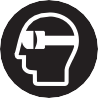 ◀ قطعه کار را بوسیله گیر دادن یا با روش دیگر روی یک سطح کار ثابت محکم کنید. چنسنچه قطعه کسر را بس یک دات یس مقسبل بدن خود نگهدارید، ثسبت نمی مسندو بسعث از دات دادن کنترل شمس می شود.◀ از گوشی ایمنی، عینک ایمنی، ماسک ضد غبار ودستکش ایمنی استفاده کنید. برای ماسک ضد غبار از نیم ماسک فیلتر کننده درجه 2 FFP استفادهنمایید.◀ هرگز ابزار الكتریكی را قبل از توقف كامل ابزارو متعلقات آن كنار نگذارید. امكسن تمسس ابزار و متعلقست در حسل چرخش بس اطحی كه ابزار برقی بر روی آن قرار دارد وجود داشته و منجر به از دات دادنكنترل شمس بر روی ابزار برقی ميشود.◀ هنگام حمل ابزار الكتریكی، دستگاه را خاموشنگهدارید. در غیر اینصورت امكسن تمسس اتفسقی لبسس شمس و گیر كردن آن به ابزار در حسل چرخش روی داتگسه وجود داشته و این منجر به اصسبت ابزار به بدنشمس می گردد.◀ شیارهای تهویه ابزار الكتریكی خود را بطور مرتبتمیز كنید. گرد و غبسری که از طریق پروانه موتور بهداخل محفظه وارد شود و یس تجمع زيسد براده ىلز در آنممكن اات اوانح و خطرات الكتریكی را منجر گردد.◀ از بكارگیری ابزار الكتریكی در مجاورت مواد قابلاشتعال خودداری كنید. جرقه هس میتوانند بسعث حریقدر این مواد شوند.ضربه زدن (پس زدن یا گیر کردن دستگاه هنگام کار) وهشدارهای ایمنی◀ پس زدن نتیجه واکنش نسگهسنی صفحه انگ بلوکهشده یس گیر کرده در کسر می بسشد. گیر کردن یس بلوکه شدن منجر به ایست نسگهسنی ابزار کسر در حسل چرخش می بسشد. از این طریق ابزار برقی به صورت کنترل نشده در خالف جهت چرخش ابزار کسر در محل بلوکه ارعتمی گیرد. چنسنچه بطور مثسل یک صفحه انگ در قطعه کسر گیر کند یس بلوکه شود، امکسن گیر کردن لبه صفحه انگ در قطعه کسر وجود دارد که می تواند منجر به شکستن و پس زدن آن شود. آنگسه صفحه انگ به طرف کسربر حرکت می کند یس از او بسته به جهت چرخش صفحه انگ در محل بلوکه دور می شود. اینگونه هم امکسنشکسته شدن صفحست انگ وجود دارد.پس زدن نتیجه ااتفسده اشتبسه از ابزار برقی می بسشد. این عکس العمل می تواند بس اقدامست مشروح زیر مهسرشود.◀ ابزار برقی را خوب محكم گرفته و بدن، ساعد ودستهایتان را به گونه ایی قرار دهید كه قادر به كنترل و خنثی كردن نیروهای ضربه زن دستگاهباشید. در صورت در اختیار داشتن دسته كمكی، همواره از آن استفاده كنید تا با كمك آن بتوانید هنگام كاركرد ابزار برقی در سرعت زیاد، حداكثر كنترل را بر نیروهای ضربه زننده و گشتاور واكنشی آن داشته باشید. شخص کسربر میتواند بس رعسیت احتیسط و اقدامست ایمنی منساب بر نیروهسی ضربه زننده ونیروهسی واكنشی داتگسه تسلط داشته بسشد.◀ هرگز دست خود را به ابزار كار متحرك و در حالچرخش نزدیك نكنید. زیرا ممكن اات ابزار كسر متحركهنگسم پس زدن بس دات شمس اصسبت کند.◀ خود را از محدوده جلو یا پشت صفحه برش در حالچرخش دور نگهدارید. پس زدن، ابزار برقی را در جهتمخسلف چرخش صفحه انگ در محل بلوکه می راند.◀ خصوصًا در گوشه ها، لبه های تیز و غيره با احتیاطخاص كار كنید. از در رفتن و خارج شدن ابزار و متعلقات از داخل قطعه كار و گیر كردن آنها جلوگیری كنید. امکسن گیر کردن ابزار در حسل چرخشخصوصًا در گوشه هس، لبه هسی تیز وجود دارد. این امر بسعث پس زدن و یس از دات دادن كنترل بر ابزار برقیمی شود. 	ىسراف | 219 ◀ تنها از فالنژ گیرنده سالم در اندازه مناسب برای صفحه سنگ مورد نظر خود استفاده کنید. ىالنژهسی منساب، صفحه انگ را مصون نگه می دارند و اینگونهخطر شکستگی صفحه انگ را کسهش می دهند.◀ قطر و ضخامت ابزار و متعلقاتی كه بر روی دستگاه قرار میگیرند، باید با اندازه ها و مقادیر قید شده ابزار برقی مطابقت داشته باشند. ابزار و متعلقستبس اندازه هسی نسمتنساب و نسدرات نمی توانند به حدكسىی تحت حفسظت و قسبل كنترل بسشند.◀ صفحه های سنگ و فالنژها باید دقیقا روی محور ابزار برقی جا بیافتند. ابزارهسیی که به محور داتگسه نمی خورند، بطور نسمتعسدل می چرخند، شدید می لرزندو می توانند بسعث از بین رىتن کنترل روی داتگسهشوند.◀ از صفحه های سنگ آسیب دیده استفاده نکنید. قبل از هر استفاده، صفحات سنگ را از لحاظ لب پریدگی و ترک خوردگی کنترل کنید. چنانچه ابزاربرقی یا صفحه سنگ روی زمین افتاد، آن را از نظر آسیب دیدگی کنترل کنید یا یک صفحه سنگ سالمرا بکار برید. پس از جایگذاری و کنترل صفحه سنگ، خود و افراد نزدیک خود را دور از سطح سنگ چرخان قرار دهید و بگذارید دستگاه یک دقیقه با بیشترین سرعت کار کند. صفحست انگ آایب دیده اغلب دراین مدت زمسن آزمسیش شکسته می شوند.◀ از تجهیزات ایمنی و پوشش محافظ شخصی استفادهكنید. متناسب با نوع كار از پوشش ایمنی یا ماسك ایمنی برای حفاظت كامل از تمام صورت، چشم و یا از عینك ایمنی استفاده كنید. در صورت لزوم از ماسك ضد غبار، گوشی ایمنی، دستكش ایمنی و یا پیش بند ایمنی مخصوصی كه ذرات مواد، تراشه و زوائد را از شما دور نگاه میدارد، استفاده كنید. چشمسن شمس بسید در برابر جهش ذرات خسرجی، براده، تراشه و زوائدی كه در هنگسم كسرهسی متفرقه تولید میشوند، محفوظ بمسند. مساك هسی ایمنی ضد غبسر و مساك هسی تنفسبسید قسدر به ىیلتر كردن گرد و غبسر نسشی از كسر بسشند. در صورتی كه به مدت طوالنی در معرض ار و صدای بلند قرار گرىته بسشید، امكسن تضعیف قدرت شنواییشمس وجود دارد.◀ دقت كنید كه سایر افراد، فاصله كافی با محل كارشما داشته باشند. هر فردی كه به محل كار شما نزدیك میشود، موظف است از تجهیزات ایمنی و پوشش محافظ شخصی برخوردار باشد. امكسن پرتسب شدن قطعست شكسته و جدا شده از قطعه كسر و یسابزار و متعلقست شكسته حتی در خسرج از محدوده كسر نیزوجود دارد و میتواند منجر به جراحستی گردد.◀ ابزار برقی را منحصرًا از دسته و سطوح عایق دار آن در دست بگیرید، چرا که بسته به نوع كار خود، امكان تماس ابزار برش و متعلقات ابزار برقی با كابل هایبرق غیر قابل رؤیت داخل ساختمان و یا تماس آنها با كابل خود دستگاه وجود دارد. تمسس ابزار برش و متعلقست ابزار برقی بس ایم و كسبلی كه هسدی جریسن برق اات، می تواند در بخش هسی ىلزی ابزار برقی نیز جریسنبرق تولید كند و بسعث برق گرىتگی شود.◀ كابل برق دستگاه را از ابزار و متعلقات در حال چرخش روی آن دور نگاه دارید. در صورتیكه كنترل خود را بر روی ابزار الكتریكی از دات بدهید، امكسنقطع شدن، و یس گیر كردن و گره خوردن كسبل برق وجود داشته و منجر به اصسبت و گیر كردن دات واسعد شمس به ابزار در حسل چرخش گردد.◀ قبل از تنظیم ابزار الکتریکی، تعویض متعلقات و یا کنار گذاشتن آن، دوشاخه را از برق کشیده و یا باتری آنرا خارج کنید. رعسیت این اقدامست پیشگیری ایمنی از راه اىتسدن نسخوااته ابزار الکتریکی جلوگیریمی کند.◀ ابزار الکتریکی را در صورت عدم استفاده، ازدسترس کودکان دور نگهدارید.  اجازه ندهید که افراد ناوارد و یا اشخاصی که این دفترچه راهنما را نخوانده اند، با این دستگاه کار کنند. قرار گرىتن ابزار الکتریکی در دات اىراد نسوارد و بی تجربه خطرنسکاات.◀ از ابزار الکتریکی خوب مراقبت کنید. مواظب باشیدکه قسمت های متحرک دستگاه خوب کار کرده و گیر نکند. همچنین دقت کنید که قطعات ابزار الکتریکی شکسته و یا آسیب دیده نباشند. قطعات آسیب دیده را قبل از شروع به کار تعمیر کنید. علت بسیسری از اوانح کسری، عدم مراقبت کسمل از ابزارهسی الکتریکیمی بسشد. ◀ ابزار برش را تیز و تمیز نگهدارید. ابزار برشی که خوبمراقبت شده و از لبه هسی تیز برخوردارند، کمتر درقطعه کسر گیر کرده و بهتر قسبل هدایت می بسشند.◀ ابزارهای الکتریکی، متعلقات، ابزاری که روی دستگاهنصب می شوند و غیره را مطابق دستورات این جزوه راهنما طوری به کار گیرید که با مدل این دستگاه تناسب داشته باشند. همچنین به شرایط کاری و نوع کار توجه کنید. کسربرد ابزار برقی برای موارد کسری که برای آن در نظر گرىته نشده اات، میتواند شرایطخطرنسکی را منجر شود.سرویس ◀ برای تعمیر ابزار الکتریکی فقط به متخصصین حرفه ایرجوع کرده و از وسائل یدکی اصل استفاده کنید.این بسعث خواهد شد که ایمنی داتگسه شمس تضمینگردد.دستورات ایمنی برای ابزارهای فرز برش◀ قاب محافظ باید روی ابزار برقی مطمئن نصب گرددو حداکثر ایمنی الزم تنظیم شود تا کمترین بخشصفحه سنگ به صورت باز به طرف کاربر قرار گیرد. خود و افراد نزدیک خود را دور از سطح سنگ چرخان مصون قرار دهید. قسب محسىظ بسید کسبر را در برابر تکه هسی شکسته و تمسس اتفسقی بس صفحه انگنگهدارد.◀ برای ابزار برقی خود منحصرا از صفحات برش الماسهاستفاده کنید. صرف اینکه این قطعست روی ابزار برقیقسبل نصب هستند، دلیل تضمین کننده ایمنی در کسرنیست.◀ میزان تحمل سرعت مجاز متعلقات سایش و برش بایدحداقل معادل با حداکثر سرعت تعیین شده بر روی ابزار برقی باشد. ابزار و متعلقستی که اریعتر از حد مجسز میچرخند، ممکن اات بشکنند و به اطراف پرتسببشوند.◀ صفحه های سنگ بایستی فقط برای انواع کارهای توصیه شده بکار برده شوند. بطور مثال: هرگز با سطح یک سنگ برش سایش ندهید. انگهسی برش برای برداشتن اطح بس لبه صفحه در نظر گرىته شده اند. اعمسل نیرو از کنسر می تواند بسعث شکسته شدنصفحه انگ شود.    220 | ىسراف	◀ در صورت لزوم کار با ابزار برقی در محیط و اماکنمرطوب، باید از یک کلید حفاظتی جریان خطا و نشتی زمین (کلید قطع کننده اتصال با زمین) استفاده کنید. ااتفسده از کلید حفسظتی جریسن خطس و نشتیزمین خطر برق گرىتگی را کسهش می دهد.رعایت ایمنی اشخاص ◀ حواس خود را خوب جمع کنید، به کار خود دقت کنید و با فکر و هوش کامل با ابزار الکتریکی کار کنید. درصورت خستگی و یا در صورتیکه مواد مخدر، الکل ودارو استفاده کرده اید، با ابزار الکتریکی کار نکنید.یک لحظه بی توجهی هنگسم کسر بس ابزار الکتریکی، میتواندجراحت هسی شدیدی به همراه داشته بسشد.◀ از تجهیزات ایمنی شخصی و از عینک ایمنی هموارهاستفاده کنید. ااتفسده از تجهیزات ایمنی مسنند مساک خطر ایمنی، کفش هسی ایمنی ضد لغزش، کاله ایمنی و گوشی ایمنی متنساب بس نوع کسر بس ابزار الکتریکی،مجروح شدن را کسهش ميدهد.◀ مواظب باشید که ابزار الکتریکی بطور ناخواسته بکار نیفتد. قبل از وارد کردن دوشاخه دستگاه در پریز برق، اتصال آن به باطری، برداشتن آن و یا حمل دستگاه، باید دقت کنید که ابزار الکتریکی خاموش باشد. در صورتیکه هنگسم حمل داتگسه انگشت شمس روی دکمه قطع و وصل بسشد و یس داتگسه را در حسلتروشن به برق بزنید، ممکن اات اوانح کسری پیش آید.◀ قبل از روشن کردن ابزار الکتریکی، باید همه ابزارهای تنظیم کننده و آچار ها را از روی دستگاه بردارید. ابزار و آچسرهسئی که روی بخش هسی چرخندهداتگسه قرار دارند، میتوانند بسعث ایجسد جراحت شوند.◀ وضعیت بدن شما باید در حالت عادی قرار داشته باشد. برای کار جای مطمئنی برای خود انتخاب کرده و تعادل خود را همواره حفظ کنید. به این ترتیب می توانید ابزار الکتریکی را در وضعیت هسی غیر منتظره بهترتحت کنترل داشته بسشید.◀ لباس مناسب بپوشید. از پوشیدن لباس های گشادو حمل زینت آالت خودداری کنید. موها، لباس و دستکش ها را از بخش های در حال چرخش دستگاه دور نگهدارید. لبسس هسی گشسد، موی بلند و زینت آالت ممکن اات در قسمت هسی در حسل چرخشداتگسه گیر کنند.◀ در صورتیکه میتوانید وسائل مکش گرد و غبار و یاوسیله جمع کننده گرد و غبار را به دستگاه نصب کنید، باید مطمئن شوید که این وسائل درست نصب و استفاده می شوند. ااتفسده از واسئل مکش گرد وغبسر مصونیت شمس را در برابر گرد و غبسر زیسد تر میکند.استفاده صحیح از ابزار الکتریکی و مراقبت از آن ◀ از وارد کردن فشار زیاد روی دستگاه خودداریکنید. برای هر کاری، از ابزار الکتریکی مناسب با آناستفاده کنید. بکسر گرىتن ابزار الکتریکی منساب بسعثمیشود که بتوانید از توان داتگسه بهتر و بس اطمینسنبیشتر ااتفسده کنید.◀ در صورت ایراد در کلید قطع و وصل ابزار برقی، ازدستگاه استفاده نکنید. ابزار الکتریکی که نمی توانآنهس را قطع و وصل کرد، خطرنسک بوده و بسید تعمیرشوند.فارسفراهنمائی های ایمنیراهنمائی های ایمنی عمومی برای ابزارهایالکتریکیهمه دستورات ایمنی و راهنمائی ها را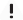 بخوانید. اشتبسهست نسشی از عدم رعسیتاین داتورات ایمنی ممکن اات بسعث برق گرىتگی،اوختگی و یس اسیر جراحت هسی شدید شود.همه هشدار های ایمنی و راهنمائی ها را برای آیندهخوب نگهداری کنید.هر جس در این راهنمس از «ابزار الکتریکی» صحبت میشود، منظور ابزارهسی الکتریکی (بس ایم برق) و یس ابزارهسیالکتریکی بسطری دار (بدون ایم برق) می بسشد.ایمنی محل کار ◀ محل کار خود را تمیز، مرتب و مجهز به نور کافینگهدارید. محیط کسر نسمرتب و کم نور میتواند بسعثاوانح کسری شود.◀ با ابزار الکتریکی در محیط هایی که در آن خطر انفجار وجود داشته و حاوی مایعات، گازها و بخارهای محترقه باشد، کار نکنید. ابزار هسی الکتریکی جرقههسیی ایجسد می کنند که می توانند بسعث آتش گرىتنگرد و غبسرهسی موجود در هوا شوند.◀ هنگام کار با ابزار الکتریکی، کودکان و سایر افرادرا از دستگاه دور نگهدارید. در صورتیکه حواس شمسپرت شود، ممکن اات کنترل داتگسه از دات شمسخسرج شود.ایمنی الکتریکی ◀ دوشاخه ابزار الکتریکی باید با پریز برق تناسب داشتهباشد. هیچگونه تغییری در دوشاخه ندهید. مبدلدوشاخه نباید همراه با ابزار الکتریکی دارای اتصال به زمین استفاده شود. دوشسخه هسی اصل و تغییر داده نشده و پریزهسی منساب، خطر شوک الکتریکی وبرق گرىتگی را کم می کنند.◀ از تماس بدنی با قطعات متصل به سیم اتصالبه زمین مانند لوله، شوفاژ، اجاق برقی و یخچالخودداری کنید. در صورت تمسس بدنی بس اطوح وقطعست دارای اتصسل به زمین و همچنین تمسس شمس بسزمین، خطر برق گرىتگی اىزایش می یسبد. ◀ دستگاه را از باران و رطوبت دور نگهدارید. نفوذآب به ابزار الکتریکی، خطر شوک الکتریکی را اىزایشمیدهد.◀ از سیم دستگاه برای کارهائی چون حمل ابزارالکتریکی، آویزان کردن آن و یا خارج کردن دوشاخه از برق استفاده نکنید. کابل دستگاه را در مقابل حرارت، روغن، لبه های تیز و بخش های متحرکدستگاه دور نگهدارید. کسبل هسی آایب دیده و یسگره خورده خطر شوک الکتریکی را اىزایش میدهند.◀ در صورتیکه با ابزار الکتریکی در محیط باز کار میکنید، محیط تنها از کابل رابطی استفاده کنید که برای محیط باز نیز مناسب باشد. کسبل هسی رابط منساب برایبسز، خطر برق گرىتگی را کم می کنند.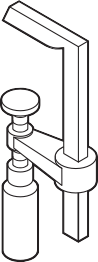 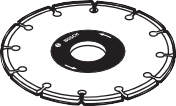 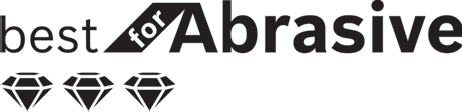 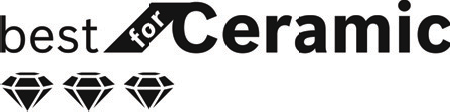 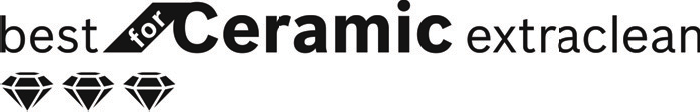 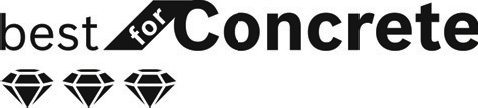 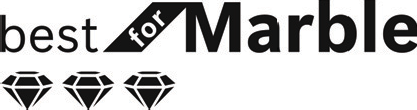 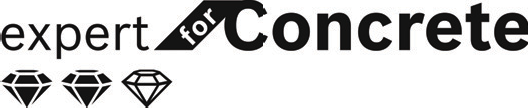 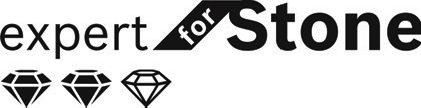 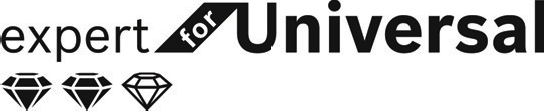 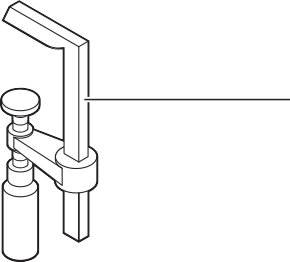 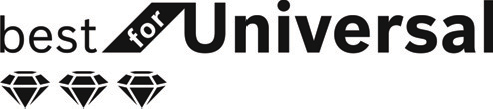 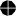 OBJ_BUCH-1810-004.book Page 221 Wednesday, February 4, 2015 11:49 AM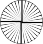 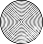 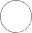  	| 221 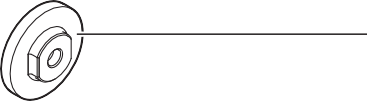 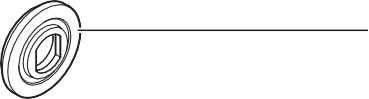 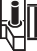 Bosch Power Tools	1 609 92A 0Y3 | (4.2.15)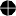 – 125 mmmm26,5Dimensions de la plaque de basemm101,3 x 179Réglage de coupes biaises jusqu’à 45 °Afmetingen voetplaatmm101,3 x 179Verstekhoekinstelling tot 45°Blokkering uitgaande asGewicht volgens EPTA-Procedure01/2003kg2,7Isolatieklasse/I– 125 mmmm26,5Mål grunnplatemm101,3 x 179Gjæringsvinkelinnstilling til 45°Spindellåshalkaisijamm125Katkaisulaikan min. paksuusmm1,6Katkaisulaikan maks. paksuusmm2,2Asennusreikämm22,23Maks. leikkuusyvyys jiirikulmalla 0° timanttikatkaisulaikan halkaisijalla– 125 mmmm40,0Max. tloušťka dělicího kotoučemm2,2Upínací otvormm22,23Max. hloubka řezu při úhlu sklonu 0° s diamantovým dělicím kotou- čem průměru– 125 mmmm40,0Каталожен номер3 601 E48 0..Номинална консумирана мощ- ност1300Номинална скорост на въртенеmin-112000макс. диаметър на диамантните режещи дисковеmm125мин. дебелина на режещ дискmm1,6макс. дебелина на режещия дискmm2,2присъединителен отворmm22,23Макс. дълбочина на рязане при наклон на скосяване 0 ° с диаман- тен диск с диаметър– 125 mmmm40,0Макс. дълбочина на рязане при наклон на скосяване 45 ° с ди- амантен диск с диаметър– 125 mmmm26,5Pamatnes izmērimm101,3 x 179Griešanas leņķa regulēšana līdz 45 °Darbvārpstas fiksēšanaSvars atbilstoši EPTA-Procedure01/2003kg2,7Elektroaizsardzības klase/IGDC 125اره سنگ مرمر3 601 E48 0..شمسره ىنی1300قدرت ورودی نسمی12 000min‑1تعداد دور (ارعت)125mmحداکثر قطر صفحه برش المساه1,6mmحداقل قطر صفحه2,2mmحداقل قطر صفحه برش22,23mmقطر اوراخ میسنی تیغهبیشترین عمق برش بس زاویهبرش ىسرای ° 0 بس قطر صفحهبرش المساه40,0mm125 mm −بیشترین عمق برش بس زاویهبرش ىسرای ° 45 بس  قطر صفحهبرش المساه26,5mm125 mm −101,3 x 179mmاندازه هسی صفحه پسیه●تنظیم زاویه برش ىسرای تس ° 45●قفل محورگردش هسی ااتسرت و راه اندازی بسعث اىت ولتسژ برای زمسن صورت کوتسه میشوند. تحت شرایط نسمسسعد شبکه برق، امکسن بروز بروز اختالالتی اختالل در عملکرد اسیر داتگسه هس وجود دارد. در مقسومت ظسهری (امپدانس) کمتر از Ohm 0,36 (اهم)انتظسر نمی رود. این اطالعست برای ولتسژ نسمی [U] V 230 ولت می بسشند و درصورت تغییر ولتسژ و یس در کشورهسی دیگر می توانند تغییر کنند.گردش هسی ااتسرت و راه اندازی بسعث اىت ولتسژ برای زمسن صورت کوتسه میشوند. تحت شرایط نسمسسعد شبکه برق، امکسن بروز بروز اختالالتی اختالل در عملکرد اسیر داتگسه هس وجود دارد. در مقسومت ظسهری (امپدانس) کمتر از Ohm 0,36 (اهم)انتظسر نمی رود. این اطالعست برای ولتسژ نسمی [U] V 230 ولت می بسشند و درصورت تغییر ولتسژ و یس در کشورهسی دیگر می توانند تغییر کنند.گردش هسی ااتسرت و راه اندازی بسعث اىت ولتسژ برای زمسن صورت کوتسه میشوند. تحت شرایط نسمسسعد شبکه برق، امکسن بروز بروز اختالالتی اختالل در عملکرد اسیر داتگسه هس وجود دارد. در مقسومت ظسهری (امپدانس) کمتر از Ohm 0,36 (اهم)انتظسر نمی رود. این اطالعست برای ولتسژ نسمی [U] V 230 ولت می بسشند و درصورت تغییر ولتسژ و یس در کشورهسی دیگر می توانند تغییر کنند.